 ĐOÀN TNCS HỒ CHÍ MINH	BCH TP.HỒ CHÍ MINH	***		TP. Hồ Chí Minh, ngày 19/10/2012  	Số: 83/BC – ĐTNBÁO CÁO Kết quả thực hiện Cuộc vận động “Tuổi trẻ Việt  học tập và làm theo lời Bác” giai đoạn 2007 - 2012________Cuộc vận động “Học tập và làm theo tấm gương đạo đức Hồ Chí Minh” do Ban Chấp hành Trung ương Đảng phát động và Ban Chấp hành Trung ương Đoàn cụ thể hóa thành cuộc vận động “Tuổi trẻ Việt Nam học tập và làm theo lời Bác” là cuộc sinh hoạt chính trị rộng lớn trong Đảng, hệ thống chính trị và toàn xã hội. Thực hiện sự chỉ đạo của Trung ương Đoàn và Ban Thường vụ Thành ủy Thành phố Hồ Chí Minh, Ban Thường vụ Thành Đoàn đã xây dựng Chương trình hành động số 02/CT-TV ngày 19/1/2007 để triển khai thực hiện Cuộc vận động “Tuổi trẻ Thành phố Hồ Chí Minh học tập và làm theo tấm gương đạo đức Hồ Chí Minh”. Qua 5 năm triển khai thực hiện, các cấp bộ Đoàn, đoàn viên, thanh thiếu nhi thành phố đã thể hiện tinh thần tích cực, chủ động tổ chức nhiều nội dung và hình thức thực hiện sinh động, thu hút đông đảo thanh thiếu nhi tham gia. Cuộc vận động đã góp phần nâng cao nhận thức, trách nhiệm của đội ngũ cán bộ Đoàn, đoàn viên, thanh niên về tư tưởng, tấm gương đạo đức của Chủ tịch Hồ Chí Minh, từ đó có những việc làm, hành động theo gương Bác. Kết quả đạt được như sau:I. CÔNG TÁC TRIỂN KHAI CUỘC VẬN ĐỘNG:1. Công tác triển khai, thực hiện Cuộc vận động:- Ban Thường vụ Thành Đoàn đã xây dựng chương trình hành động thực hiện cuộc vận động “Tuổi trẻ Việt Nam học tập và làm theo lời Bác” giai đoạn 2007 – 2012, đồng thời cụ thể hóa thành kế hoạch thực hiện hàng năm gắn với chủ đề và những chủ trương của Ban Chỉ đạo cấp Thành phố; kịp thời tổ chức sơ kết, rút kinh nghiệm gắn với biểu dương khen thưởng những cá nhân, tập thể tổ chức thực hiện tốt Cuộc vận động và giới thiệu, nhân rộng những mô hình giải pháp hiệu quả trong toàn Đoàn. - Ban Thường vụ Thành Đoàn đã thành lập Ban Chỉ đạo thực hiện Cuộc vận động gồm 18 đồng chí, do đồng chí Bí thư Thành Đoàn làm Trưởng Ban Chỉ đạo. Từng thành viên trong Ban Chỉ đạo được phân công nhiệm vụ cụ thể, rõ ràng theo lĩnh vực công tác. Bên cạnh đó, Ban Thường vụ Thành Đoàn cũng ban hành kịp thời những hướng dẫn nhằm cụ thể hóa các nội dung trong chỉ đạo thực hiện cuộc vận động như: hướng dẫn thực hiện chương trình Rèn luyện đoàn viên gắn với việc thực hiện cuộc vận động; hướng dẫn thực hiện nhật ký làm theo lời Bác; hướng dẫn việc học tập, nghiên cứu chuyên đề  theo từng năm gắn với sự kiện kỷ niệm trong năm; hướng dẫn quy trình, tiêu chuẩn và bình chọn điển hình thanh niên tiên tiến làm theo lời Bác; hướng dẫn thực hiện làm theo lời Bác gắn với từng đối tượng đoàn viên, thanh thiếu nhi…Cuộc vận động “Tuổi trẻ Việt Nam học tập và làm theo lời Bác” được Ban Thường vụ Thành Đoàn xác định là nội dung có vị trí trung tâm, triển khai gắn với thực hiện Cuộc vận động “4 xây, 3 chống” (xây dựng ý thức công dân – tinh thần tình nguyện – lòng hiếu học – yêu lao động và chống lối sống ích kỷ - lối sống lạc hậu – lối sống vô văn hóa) và đã trở thành nội dung mang tính định hướng cho tất cả các hoạt động Đoàn, Hội, Đội.Tại cơ sở, 100% các quận, huyện Đoàn và tương đương, Đoàn cơ sở trực thuộc Thành Đoàn xây dựng kế hoạch thực hiện hoặc lồng ghép nội dung trọng tâm trong chương trình công tác Đoàn và phong trào thanh thiếu nhi hàng năm và tổ chức triển khai thực hiện đến đoàn viên, thanh niên, thiếu nhi tại từng đơn vị.  	2. Công tác kiểm tra, giám sát việc thực hiện cuộc vận động:Ban Thường vụ Thành Đoàn tiến hành kiểm tra chuyên đề về thực hiện cuộc vận động tại các cơ sở Đoàn; tổ chức các đợt kiểm tra chuyên đề đánh giá tình hình thực hiện cuộc vận động tại 6 cụm cơ sở Đoàn trong năm 2008; tổ chức kiểm tra chuyên đề tại 18 cơ sở Đoàn trong năm 2009; giám sát và tham mưu báo cáo đánh giá nhận định tổng kết 4 năm (2007 – 2010) thực hiện cuộc vận động “Tuổi trẻ Việt Nam học tập và làm theo lời Bác” vào tháng 3/2010; thực hiện việc thẩm định các danh hiệu Thanh niên tiên tiến làm theo lời Bác thuộc các khu vực, đối tượng; làm việc định kỳ với cơ sở Đoàn để kiểm tra, định hướng, giúp đỡ thực hiện cuộc vận động tại cơ sở. Ủy ban kiểm tra Thành Đoàn yêu cầu các cơ sở Đoàn chủ động kiểm tra việc thực hiện cuộc vận động ở các đơn vị trực thuộc và báo cáo kết quả về Thành Đoàn, chỉ đạo Ủy ban kiểm tra cơ sở tiến hành kiểm tra chuyên đề tại đơn vị về công tác triển khai giải pháp thực hiện Cuộc vận động gắn với thực hiện chương trình Rèn luyện đoàn viên. Việc kiểm tra đã giúp Ban Thường vụ Thành Đoàn nhìn nhận, đánh giá thực tiễn việc triển khai, chỉ đạo thực hiện cuộc vận động và đề ra các giải pháp tiếp tục thực hiện hiệu quả cuộc vận động trong các năm tiếp theo.Ngoài nội dung kiểm tra chuyên đề, hàng năm tại các buổi kiểm tra định kỳ đối với cơ sở Đoàn trong các chương trình, hội nghị giao ban các khu vực, kiểm tra công tác Đoàn và phong trào thanh thiếu nhi, Ban Thường vụ Thành Đoàn cũng chú trọng và lồng ghép các vấn đề liên quan đến cuộc vận động để trao đổi với cơ sở và định hướng, giúp đỡ, góp ý để các đơn vị thực hiện cuộc vận động hiệu quả, phù hợp với đặc thù và điều kiện sinh hoạt từng đơn vị.II. KẾT QUẢ THỰC HIỆN:	1. Đẩy mạnh việc học tập những nội dung cơ bản về tư tưởng, đạo đức cách mạng của Chủ tịch Hồ Chí Minh và các chuyên đề tư tưởng của Bác theo chủ đề hàng năm do Ban Chỉ đạo Trung ương định hướng. Cuộc vận động “Tuổi trẻ Việt  học tập và làm theo lời Bác” là một nội dung trọng tâm của công tác giáo dục, xuyên suốt nhiệm kỳ của công tác Đoàn. Cuộc vận động đã góp phần nâng cao nhận thức chính trị của cán bộ Đoàn, đoàn viên thanh niên, bồi đắp tình cảm của thế hệ thanh niên hôm nay với vị lãnh tụ kính yêu của dân tộc. Hàng năm, Ban Thường vụ Thành Đoàn tổ chức học tập các chuyên đề tư tưởng Hồ Chí Minh cho cán bộ Đoàn chủ chốt, lãnh đạo các đơn vị doanh nghiệp, sự nghiệp Thành Đoàn. Cụ thể là chuyên đề “Nâng cao đạo đức cách mạng, quét sạch chủ nghĩa cá nhân”, chuyên đề “Tư tưởng và tấm gương đạo đức chủ tịch Hồ Chí Minh về thực hành tiết kiệm, chống tham ô, lãng phí, quan liêu”; nghiên cứu tác phẩm “Sửa đổi lối làm việc”; chuyên đề “Nâng cao ý thức trách nhiệm, hết lòng hết sức phụng sự Tổ quốc, phục vụ nhân dân” gắn với kỷ niệm 40 năm thực hiện Di chúc của Bác; chuyên đề “Tư tưởng, tấm gương đạo đức Hồ Chí Minh về xây dựng Đảng ta thật sự trong sạch, vững mạnh, là đạo đức, là văn minh” gắn với Đại hội Đảng các cấp. Ban Thường vụ Thành Đoàn đã định kỳ duy trì tổ chức các hội thi Olympic các môn khoa học Mác – Lênin, tư tưởng Hồ Chí Minh thu hút trên 120.000 thí sinh tham gia tại cấp thành và cơ sở. Hội thi gồm 2 nội dung “Tầm nhìn xuyên thế kỷ” dành cho học sinh, sinh viên các trường đại học, cao đẳng, trung cấp chuyên nghiệp và “Ánh sáng thời đại” dành cho cán bộ, giáo viên, giảng viên trẻ đang công tác tại các cơ sở giáo dục, đào tạo trên địa bàn thành phố. Thành Đoàn cũng phát động cuộc thi viết Nhật ký điện tử “Tuổi trẻ thành phố học và làm theo lời Bác” thu hút hơn 150 trang Nhật ký điện tử tham gia; tổ chức cuộc thi viết gương điển hình “Thanh niên tiên tiến thành phố làm theo lời Bác” trên trang thông tin điện tử Thành Đoàn thu hút 471 bài viết. Song song đó, Thành Đoàn phối hợp với Ban Liên lạc Đoàn Thanh niên các cơ quan Trung ương Cục Miền Nam, câu lạc bộ Truyền thống Kháng chiến Thành phố, câu lạc bộ Truyền thống Thành Đoàn tổ chức buổi họp mặt “Các thế hệ thanh niên TP. Hồ Chí Minh làm theo lời Bác” với sự tham dự của hơn 1.000 đoàn viên, thanh niên tiêu biểu các thế hệ và gặp gỡ đồng chí Nguyễn Minh Triết -Ủy viên Bộ Chính trị, Chủ tịch nước Cộng hòa xã hội chủ nghĩa Việt Nam; tổ chức thành công 3 ngày hội “Thanh niên làm theo lời Bác” cấp thành và chỉ đạo các đơn vị tổ chức theo từng cụm đơn vị, trưng bày sản phẩm hiệu quả thực hiện cuộc vận động…Tại cơ sở, các đơn vị đã tổ chức gần 20.000 lớp nghiên cứu, quán triệt và học tập chuyên đề tư tưởng Hồ Chí Minh với sự tham gia của hơn 1,9 triệu lượt đoàn viên, thanh niên, trong đó có hơn 1,1 triệu đoàn viên, thanh niên viết bài cảm nhận. Phần lớn các cơ sở Đoàn đều trang bị, bổ sung đầu sách giới thiệu về cuộc đời, sự nghiệp và những tác phẩm nổi tiếng của Bác. Việc học tập tấm gương đạo đức của Bác còn được lồng ghép trong các lễ chào cờ đầu tuần, trong sinh hoạt chi đoàn chủ điểm, tọa đàm, diễn đàn thanh niên, các đêm hội văn hóa, hội trại “Hành trình theo chân Bác”, tuyên truyền vận động thanh thiếu nhi tham gia các hội thi tìm hiểu trên Báo Tuổi trẻ, Website Thành Đoàn… Các quận, huyện Đoàn và tương đương, Đoàn cơ sở trực thuộc Thành Đoàn tập trung tổ chức các hoạt động kỷ niệm ngày sinh của Bác (19/5), ngày Bác ra đi tìm đường cứu nước (05/6). Nhiều nội dung được diễn ra như: tổ chức chiếu phim “Hồ Chí Minh – Chân dung một con người”, “Những giây phút cuối đời của Chủ tịch Hồ Chí Minh”; thi văn nghệ “Thanh niên làm theo lời Bác”, vẽ tranh “Thiếu nhi với Bác Hồ”, cuộc thi ảnh “Chân dung người bạn trẻ năng động làm theo lời Bác”; tổ chức tham quan và dâng hương tại Bến Nhà Rồng, tuyên dương “Thanh niên làm theo lời Bác”, tổ chức chương trình văn nghệ mừng sinh nhật Bác…Ban Thường vụ Thành Đoàn, Ủy ban Hội Liên hiệp Thanh niên Việt Nam Thành phố, Ban Chấp hành Hội Sinh viên Việt Nam Thành phố, Hội Đồng Đội Thành phố tăng cường công tác chỉ đạo đối với các cơ sở trực thuộc, thường xuyên tổ chức đêm hội văn hóa, sinh hoạt truyền thống, tổ chức hội thi, hội thao, đợt hoạt động cao điểm, đặc biệt là dịp chào mừng sinh nhật Bác, gắn kết tổ chức các buổi giao lưu “Thắp sáng ước mơ tuổi trẻ Việt Nam” trong các đối tượng thanh thiếu nhi, thành lập hơn 30 câu lạc bộ Thắp sáng ước mơ, tổ chức gặp gỡ với các nhân chứng lịch sử, các cá nhân điển hình đã có dịp gặp Bác Hồ; tổ chức tốt các Đại hội Thanh niên tiên tiến làm theo lời Bác, Đại hội Cháu ngoan Bác Hồ, các ngày hội Thanh niên làm theo lời Bác, ngày hội “Thiếu nhi thành phố làm theo lời Bác”, các chương trình gặp gỡ các điển hình “Thanh niên tiên tiến làm theo lời Bác” tiêu biểu. Các đơn vị sự nghiệp Thành Đoàn tích cực thực hiện các hoạt động tuyên truyền, đẩy mạnh việc học tập và làm theo lời Bác như:Báo Tuổi Trẻ tiếp tục duy trì chuyên trang “Theo gương Bác”  hàng tuần, đăng tải các bài viết về mô hình, giải pháp hiệu quả; giới thiệu các điển hình “Thanh niên tiên tiến làm theo lời Bác”, tổ chức chương trình giao lưu gặp gỡ các điển hình “Theo gương Bác” nhân kỷ niệm 40 năm thực hiện Di chúc Bác Hồ; thực hiện 3 tập sách: “Trọn đời theo Đảng”, “Điều mong mỏi cuối cùng của Bác”, “Bác Hồ trong tôi”;  tổ chức chương trình “Hội ngộ những thanh niên làm theo lời Bác” …; Báo Khăn Quàng Đỏ, Mực Tím thường xuyên thông tin về cuộc vận động, tuyên truyền về tư tưởng và tấm gương đạo đức của Bác đến đội viên, thiếu niên và nhi đồng xây dựng những tuyến bài viết về cuộc vận động với chuyên trang mới “9X đẹp”, “Vầng dương của tôi”, chuyên trang “Ngàn hoa việc tốt” .Nhà Văn hóa Thanh niên thường xuyên tổ chức chiếu phim “Bác Hồ với thanh niên”; triển lãm hình ảnh về cuộc đời, thân thế và sự nghiệp của Chủ tịch Hồ Chí Minh, tổ chức hội thi thuyết trình “Từ ấy tôi học và làm theo lời Bác”; phối hợp với Trung tâm Văn hóa thành phố tổ chức liên hoan Sử ca Việt Nam, giới thiệu các bài hát ca ngợi Đảng, Bác Hồ; tổ chức chương trình văn hóa nghệ thuật “Bác Hồ - Một tình yêu bao la”; vận động 100 văn nghệ sĩ tham gia chương trình “Hành trình theo chân Bác” đến khu di tích lịch sử các Vua Hùng và trồng 100 cây xanh nhân kỷ niệm 100 năm Ngày Bác Hồ ra đi tìm đường cứu nước. Nhà Văn hóa Sinh viên tổ chức nhiều hoạt động phục vụ sinh viên, học sinh thành phố, sinh hoạt chuyên đề tại Bảo tàng Hồ Chí Minh chi nhánh TP.Hồ Chí Minh, tổ chức hội thi tìm hiểu 40 năm thực hiện Di chúc Bác Hồ thu hút trên 2.000 lượt sinh viên tham gia. Nhà Thiếu nhi Thành phố: phát động đội viên, học sinh tìm hiểu “Di chúc của Bác”; triển lãm ảnh Bác Hồ với thiếu nhi; tổ chức hội thi kể chuyện sách hè với chủ đề học tập và làm theo gương Bác, thi vẽ tranh Bác Hồ với thiếu nhi; tổ chức ngày hội “Thiếu nhi thành phố làm theo lời Bác”, liên hoan “Thiếu nhi làm ngàn việc tốt”... Trường Đoàn Lý Tự Trọng tổ chức các buổi chiếu phim tư liệu về Bác trước các buổi học, tổ chức lớp báo cáo viên tư tưởng Hồ Chí Minh, phát hành CD Rom giáo án điện tử giới thiệu các chuyên đề tư tưởng Hồ Chí Minh đến cơ sở Đoàn; Nhà Xuất bản Trẻ xuất bản 55 tác phẩm trong bộ sách Di sản Hồ Chí Minh, trên 200.000 bản in; giới thiệu trên 100 đầu sách viết về Bác (từ năm 2005 đến nay). Bên cạnh đó, Nhà xuất bản Trẻ cũng liên tục bổ sung vào bộ sách Di sản Hồ Chí Minh những bản thảo có giá trị như: “Bản án chế độ thực dân Pháp” của Nguyễn Ái Quốc; “Bác Hồ viết Di chúc” của Vũ Kỳ; “Những năm tháng không thể nào quên” của Đại tướng Võ Nguyên Giáp, “Nguyễn Ái Quốc và vụ án Hồng Kông năm 1931 ”; phối hợp với Đài truyền hình thành phố thực hiện tập sách “Theo bước chân Người”; phối hợp với Bảo tàng Hồ Chí Minh chi nhánh thành phố Hồ Chí Minh làm mới lại bộ sách ảnh tư liệu: “Việt Nam đẹp nhất có tên Bác Hồ”; Hãng phim Trẻ phát hành trên 10.000 đĩa phim, nhạc truyền thống, CD ca khúc cách mạng, ca khúc ca ngợi Chủ tịch Hồ Chí Minh; phát hành CD “Bác Hồ với chúng em – Chúng em với Bác Hồ”; “Thanh niên làm theo lời Bác”; “Hồ Chí Minh – Chân dung một con người”….	Nhìn chung, việc tổ chức cho đoàn viên thanh niên, thiếu nhi học tập theo tư tưởng, tấm gương đạo đức của Bác đã phát huy được thế mạnh của tổ chức Đoàn và được triển khai bằng nhiều hình thức khác nhau, đặc biệt, một số hoạt động truyền thống của tổ chức Đoàn như: hội thi Olymphic các môn khoa học Mác – Lênin, các hội thi tìm hiểu về Bác và các sự kiện liên quan đến cuộc đời, sự nghiệp của Bác… được tổ chức khá tốt, có chiều sâu. Sự sáng tạo trong triển khai học tập còn thể hiện ở việc kết hợp học tập, tìm hiểu về Bác với thực hiện các Nghị quyết của Đảng, các chương trình hành động cách mạng của Đoàn; học tập cụ thể những đức tính của Bác trong công việc, cuộc sống hàng ngày hoặc lồng ghép trong các chương trình Thắp sáng ước mơ; gặp gỡ nhân chứng lịch sử... Thông qua việc thực hiện cuộc vận động, nhận thức của đa số đoàn viên, hội viên, đội viên, thanh thiếu nhi thành phố có chuyển biến tích cực, bước đầu đã tạo ra một phong trào rèn luyện đạo đức khá sâu rộng trong cán bộ, đoàn viên, thanh thiếu nhi thành phố, góp phần hoàn thành các nhiệm vụ chính trị tại địa phương, đơn vị. 2. Tuổi trẻ thành phố chủ động, sáng tạo thực hiện các giải pháp thiết thực làm theo lời Bác:Bên cạnh việc học tập, các đơn vị còn phát động tuổi trẻ tại địa phương, đơn vị thực hiện các phần việc, công trình làm theo lời Bác gắn với nhiệm vụ chuyên môn của từng đối tượng, lĩnh vực. Việc chuyển tải nội dung làm theo lời Bác trong Chương trình Rèn luyện Đoàn viên được thực hiện khá phong phú, lồng ghép hợp lý nội dung cuộc vận động với nhiệm vụ công tác thường xuyên nên hiệu quả công tác, sản xuất kinh doanh, quan hệ trực tiếp với nhân dân... có sự chuyển biến theo hướng tích cực, tiến bộ, được nhân dân ghi nhận. Một số nơi đã xây dựng các quy định, quy chế, quy ước cụ thể trong  thực hiện các tiêu chuẩn đạo đức theo yêu cầu của Cuộc vận động, được mọi người nghiêm chỉnh chấp hành.. Đây cũng là tiêu chí để đánh giá, phân loại chất lượng đoàn viên hằng năm. Thiết thực hưởng ứng cuộc vận động, tuổi trẻ thành phố tiếp tục đẩy mạnh thực hiện giải pháp tiết kiệm trong cán bộ đoàn, đoàn viên, thanh thiếu nhi thành phố, xem đây là điểm nhấn trong việc thực hiện cuộc vận động, nhất là trong bối cảnh tình hình kinh tế - xã hội còn khó khăn, tác động của khó khăn nền kinh tế thành phố nói riêng và cả nước nói chung. Tại cơ sở Đoàn, đoàn viên thanh niên thực hiện tiết kiệm văn phòng phẩm, điện nước, thời gian hội họp, sinh hoạt trong giờ làm việc, tiết kiệm nguyên vật liệu, chi phí sản xuất, kinh doanh; tiết kiệm ngày lương lao động để ủng hộ xây dựng nhà tình thương, nhà tình bạn, giúp đỡ đoàn viên thanh niên gặp khó khăn tại đơn vị. Từ năm 2008, Thành Đoàn phát động thực hiện Nhật ký làm theo lời Bác ghi nhận những việc làm hiệu quả, những thay đổi, chuyển biến trong đoàn viên, thanh thiếu nhi. Bên cạnh đó, Thành Đoàn cũng khởi xướng tổ chức hội thi “Tuổi trẻ làm theo lời Bác”. Qua 3 lần tổ chức, có 662 công trình, sản phẩm được đăng ký tham gia. Sản phẩm dự thi là những công trình thể hiện một cách sinh động việc làm theo lời Bác của đoàn viên, thanh thiếu niên, nhi đồng tại cơ sở. Bên cạnh đó, các bạn cũng có nhiều hoạt động phù hợp hưởng ứng Cuộc vận động theo đặc thù đối tượng, khu vực như:	- Các em đội viên Đội thiếu niên Tiền phong Hồ Chí Minh với trọng tâm thực hiện phong trào làm theo 5 điều Bác Hồ dạy “Thiếu nhi thành phố yêu Tổ quốc, yêu đồng bào”, “Thiếu nhi thành phố học tập tốt, lao động tốt”, “Thiếu nhi thành phố đoàn kết tốt, kỷ luật tốt”, “Thiếu nhi thành phố giữ sìn vệ sinh thật tốt”, “Thiếu nhi thành phố khiêm tốn, thật thà, dũng cảm”. Thông qua các phong trào này, đa số đội viên thành phố đã tích cực thực hiện tiết kiệm trong sinh hoạt cá nhân để giúp đỡ những người có hoàn cảnh khó khăn hơn mình; giúp bạn đến trường, tham gia tốt các phong trào, hoạt động do Đội Thiếu niên tiền phong Hồ Chí Minh tổ chức như: công trình măng non, phong trào Kế hoạch nhỏ, Nụ cười hồng, Giúp bạn vượt khó; tham gia xây dựng trường lớp xanh – sạch – đẹp. Các em thiếu nhi tiếp tục thực hiện “Nhật ký của em – làm theo lời Bác” gắn với hàng trăm ngàn việc tốt, hàng ngàn công trình măng non, vận động 968.688 em đội viên, thiếu nhi tham gia thực hiện. 	- Đoàn viên, thanh niên khu vực địa bàn dân cư tích cực hưởng ứng phong trào “Toàn dân đoàn kết xây dựng đời sống văn hóa” thông qua việc tuyên truyền giữ gìn vệ sinh môi trường, ứng xử văn minh nơi công cộng, hình thành các đội hình phản ứng nhanh tham gia hỗ trợ giao thông, phối hợp các ngành chức năng thực hiện phong trào 3 giảm, cảm hóa 23.753 thanh thiếu niên có dấu hiệu phạm pháp, vận động 3.889 thanh niên cai nghiện, tổ chức các Ngày hội việc làm, Sàn giao dịch việc làm giới thiệu việc làm cho 123.214 đoàn viên thanh niên (trong đó có 88.675 thanh niên có công việc ổn định), tiếp nhận hỗ trợ các loại học bổng trị giá hơn 35 tỷ đồng giúp cho thanh niên học tập, học nghề; giúp 36.448 thanh niên vượt khó, phối hợp Ngân hàng chính sách TP. Hồ Chí Minh bảo lãnh tín chấp giúp cho 57.183 thanh niên được vay vốn hỗ trợ học tập, khởi nghiệp, với tổng kinh phí 1.412 tỷ đồng; tiết kiệm các vật dụng, chất phế thải xây dựng các nguồn quỹ hỗ trợ đoàn viên thanh niên khó khăn, tham gia cùng chính quyền địa phương thực hiện nhiệm vụ chính trị tại cơ sở… Nhiều mô hình hiệu quả đã được thực hiện tại cơ sở như: Quận Đoàn Tân Phú với phong trào tiết kiệm “Hũ gạo nghĩa tình” và gửi 2.160 kg gạo chăm lo cho các đối tượng khó khăn trên địa bàn; Quận Đoàn 5 với giải pháp “Ngày hội trao đổi đồ cũ cho bạn và cho người nghèo”; Quận Đoàn Bình Tân với giải pháp phát huy vai trò xung kích tình nguyện của đoàn viên thanh niên tham gia tuyên truyền và giữ gìn trật tự, an toàn giao thông; Quận Đoàn 3 với mô hình Viết tranh thư pháp với chủ đề “Bác Hồ sống mãi trong trái tim thanh niên Việt Nam”. 	- Đoàn viên, thanh niên khu vực công nhân lao động triển khai thực hiện có hiệu quả phong trào “3 trách nhiệm” gắn các phẩm chất “Cần, kiệm, liêm, chính, chí công vô tư”, phong trào “Mỗi tuần 01 ý tưởng, mỗi tháng 01 sáng kiến”, phong trào CKT (chất lượng, kiểu dáng tiết kiệm, tiếp thị), phong trào Chung tay vì sức khỏe cộng đồng… Song song đó, các đơn vị tổ chức ngày hội “Tư vấn thủ tục hành chính”, tổ chức 294 hội thi "Cán bộ, công chức trẻ với công cuộc cải cách hành chính" thu hút hơn 41.420 lượt đoàn viên thanh niên tham gia, “Tuyên truyền, phổ biến kiến thực pháp luật”, các hội thi “Ứng xử văn minh nơi công sở”, đóng góp hơn 20.000 đề tài, ý tưởng, sáng kiến có giá trị, thực hiện các tuần lễ tình nguyện vì cộng đồng,… Các cơ sở Đoàn cụm hành chánh sự nghiệp phát động đoàn viên, thanh niên khối hành chính sự nghiệp đi làm đúng giờ, tận tình hướng dẫn thủ tục hành chính; đoàn viên thanh niên khối báo chí, xuất bản không ngừng trau dồi nghiệp vụ, đăng tin, bài có chất lượng, đảm bảo tính định hướng trong dư luận xã hội; Các cơ sở Đoàn cụm sản xuất phát động đoàn viên thanh niên tham gia đóng góp 1.700 sáng kiến cải tiến kỹ thuật, làm lợi cho đơn vị, cụ thể như phần mềm quản lý các nguyên vật liệu sản xuất; công trình chuyển đổi giây cuộc cố định… Cơ sở Đoàn cụm dịch vụ với giải pháp thực hiện Cuộc vận động Người Việt Nam ưu tiên dùng hàng Việt Nam; Cụm xây dựng, giao thông thực hiện nhiều công trình thanh niên làm theo lời Bác như rút ngắn tiến độ thi công, xây dựng công trình, nâng cao chất lượng công trình, không để sai sót trong thi công, đảm bảo an toàn lao động… 	- Đoàn viên học sinh, sinh viên, giáo viên trẻ khu vực trường học tích cực nâng cao chất lượng dạy và học, nghiên cứu đổi mới phương pháp giảng dạy và học tập, đẩy mạnh phong trào nghiên cứu khoa học; xây dựng ý thức học tập suốt đời, góp phần xây dựng xã hội học tập; tích cực tham gia các hội thi sáng tạo khoa học kỹ thuật…Có trên 19.669 đề tài nghiên cứu khoa học, 3154 sáng kiến cải tiến kỹ thuật, ứng dụng khoa học kỹ thuật công nghệ, giải pháp hiến kế, sản phẩm mới; đoàn viên giáo viên, giảng viên trẻ nghiên cứu, nâng cao chất lượng dạy học; nâng cao trình độ, quan tâm, hướng dẫn học sinh tham gia tốt và đạt giải cao các kì thi trong nước và quốc tế. Ngoài ra, các cơ sở Đoàn đã tổ chức hàng ngàn hoạt động tư vấn, hướng nghiệp, hội thi sáng tạo khoa học kỹ thuật thu hút 489.580 người tham gia. Đoàn trường Khoa học Tự nhiên, Đại học Hùng Vương, Đoàn trường Đại học Y Dược, Đoàn trường Đại học Sư phạm, Đại học Luật, Đoàn trường Đại học Bách khoa, Đoàn trường Đại học sư phạm Kỹ thuật … phát động đoàn viên, sinh viên tích cực nghiên cứu khoa học, xây dựng môi trường học tập thân thiện, gắn nhiệm vụ học tập với rèn luyện nhân cách, trau dồi tri thức, bản lĩnh, trang bị những kiến thức, kỹ năng hội nhập, phương pháp làm việc tập thể...  	- Đoàn viên, thanh niên khu vực lực lượng vũ trang thực hiện tốt công tác tuần tra canh gác, bảo đảm an ninh trên địa bàn, phá các vụ trọng án; tham gia giải quyết giao thông trong giờ cao điểm, tin học hóa, cải cách thủ tục hành chính; tích cực tham gia hội thao quốc phòng, đảm bảo tinh thần sẵn sàng chiến đấu…Các nội dung trên được cụ thể thành phong trào “kỷ luật tốt – rèn luyện giỏi”, “2 chuyên cần – 3 mẫu mực” nhằm thực hiện những điều Bác Hồ dạy đối với các chiến sĩ lực lượng vũ trang. Cụ thể: Đoàn cơ sở phòng cảnh sát điều tra tội phạm về trật tự xã hội thuộc Công an Thành phố với mô hình “Đội tuyên truyền giáo dục pháp luật hình sự, chống bạo hành học đường”; Đoàn Thanh niên Sở cảnh sát Phòng cháy chữa cháy Thành phố với giải pháp “Tham gia góp phần chuyển hóa khu dân cư có nguy cơ cháy nổ cao trên địa bàn thành phố”…	 Phong trào Thanh niên tình nguyện do Thành Đoàn, Hội Liên hiệp Thanh niên Việt Nam TP. Hồ Chí Minh, Hội Sinh viên Việt Nam TP. Hồ Chí Minh phát động, gồm chương trình “Tiếp sức mùa thi”, “Tiếp sức người lao động”, “Trí thức trẻ tình nguyện”; chiến dịch tình nguyện “Hoa Phượng đỏ” dành cho giáo viên, học sinh trung học phổ thông; chiến dịch thanh niên công nhân tình nguyện Kỳ nghỉ hồng dành cho đoàn viên, thanh niên công nhân lao động; chiến dịch tình nguyện Hành quân xanh dành cho đoàn viên, thanh niên khu vực lực lượng vũ trang, chiến dịch Mùa hè xanh dành cho sinh viên, mỗi năm đã thu hút khoảng 100.000 đoàn viên, thanh niên tham gia, mang lại giá trị làm lợi cho các địa phương, đơn vị hàng trăm tỷ đồng. Thông qua phong trào thanh niên tình nguyện, tuổi trẻ thành phố đã được bồi dưỡng, giáo dục tình yêu thương con người, sống có trách nhiệm với cộng đồng và xã hội, nuôi dưỡng và tiếp tục phát huy những giá trị tốt đẹp trong thanh niên thành phố.Việc cụ thể hóa các hoạt động “làm theo lời Bác” trong Cuộc vận động đã mang tính định hướng, dẫn dắt, ảnh hưởng tốt đến việc thực hiện các phong trào của Đoàn. Biểu hiện cụ thể đó là thể hiện tinh thần xung kích tình nguyện, không ngại khó khăn, nêu cao các đức tính thương người; cần, kiệm, liêm, chính; tinh thần hết lòng hết sức phụng sự Tổ quốc, phục vụ nhân dân; sự sáng tạo, tự học; thái độ sống vì Tổ quốc, vì cộng đồng của người đoàn viên, thanh niên được chuyển tải thành những công trình, phần việc thanh niên tiêu biểu, thiết thực trong nhiều năm qua. 3. Phát hiện và tuyên dương kịp thời các gương điển hình thanh niên tiên tiến làm theo lời Bác trên các lĩnh vực, góp phần hình thành lối sống đẹp trong đoàn viên, thanh thiếu nhi thành phố: Ban Thường vụ Thành Đoàn đã tuyên dương hơn 8.000 gương thủ lĩnh cán bộ Đoàn, Đoàn viên, sinh viên, Đội viên thiếu nhi tiêu biểu các danh hiệu: Sinh viên 5 tốt; Thủ lĩnh thanh niên khu phố, ấp tiêu biểu; Cháu ngoan Bác Hồ; giải thưởng Phạm Ngọc Thạch, giải thưởng Nguyễn Văn Trỗi, Cán bộ Công chức trẻ, giỏi, thân thiện; Nhà giáo trẻ tiêu biểu, Bí thư chi đoàn giỏi cấp thành; Chiến sĩ trẻ giỏi... Thành Đoàn cũng đã tổ chức Đại hội Thanh niên tiên tiến làm theo lời Bác toàn thành năm 2010, 2012 biểu dương 580 đại biểu được bình chọn từ cơ sở; giới thiệu 20 đại biểu tham dự Liên hoan Thanh niên tiên tiến làm theo lời Bác miền Đông Nam Bộ lần IX năm 2009, 15 đại biểu dự Đại hội Thanh niên tiên tiến làm theo lời Bác toàn quốc năm 2009, 32 tài năng của thành phố tham dự Đại hội Tài năng Trẻ toàn quốc năm 2009. Ban Thường vụ Thành Đoàn cũng đã tuyên dương hàng ngàn Cháu ngoan Bác Hồ tiêu biểu được bình chọn từ hàng chục ngàn Cháu ngoan Bác Hồ toàn thành phố; giới thiệu Ban Chỉ đạo cấp thành phố tuyên dương 8 tập thể và 15 cá nhân tiêu biểu qua 5 năm thực hiện Cuộc vận động. Đỉnh cao của hoạt động tuyên dương là cuộc vận động bình chọn Công dân Trẻ tiêu biểu Thành phố Hồ Chí Minh, với 28 điển hình được nhận danh hiệu cao quý này. Qua 5 năm thực hiện Cuộc vận động, các cấp bộ Đoàn đã bình chọn và tuyên dương hơn 30.000 điển hình Thanh niên tiên tiến làm theo lời Bác.Điểm nổi bật của công tác giáo dục đạo đức, lối sống gắn với thực hiện cuộc vận động là các cấp bộ Đoàn đã lồng ghép nội dung giáo dục vào các chương trình “Thắp sáng ước mơ tuổi trẻ Việt Nam”, “Thắp sáng ước mơ thiếu nhi Việt Nam”. Thông qua hơn 30 chương trình được tổ chức cấp thành và hàng trăm chương trình tại cơ sở, hàng trăm ngàn đoàn viên, thanh thiếu nhi thành phố đã được giao lưu, học tập các tấm gương tiêu biểu thực hiện tốt Cuộc vận động và có lối sống đẹp, có ý chí, nghị lực vươn lên trong cuộc sống, chiến đấu, lao động và học tập. Đây là mô hình hoạt động mang giá trị giáo dục cao trong đoàn viên, thanh thiếu nhi thành phố.Có thể khẳng định công tác phát hiện, tuyên dương và nhân rộng các điển hình “Thanh niên tiên tiến làm theo lời Bác” là nội dung tiêu biểu của Cuộc vận động trong nhiệm kỳ. Đã có hàng trăm ngàn thanh thiếu nhi được biểu dương, khen thưởng từ cấp thành đến cơ sở. Danh hiệu “Thanh niên tiên tiến làm theo lời Bác” đã tạo động lực cho thanh thiếu nhi tiếp tục phấn đấu, nỗ lực làm theo và học tập lẫn nhau; đồng thời có tác dụng giáo dục tích cực đối với thanh thiếu nhi. Những tấm gương được biểu dương đều có những giải pháp sáng tạo, hiệu quả; những công trình, phần việc “làm theo lời Bác” được lãnh đạo các địa phương, đơn vị, tổ chức Đoàn và đoàn viên thanh niên đánh giá cao. Bên cạnh phần lớn các cơ sở Đoàn đầu tư, đẩy mạnh công tác tuyên dương điển hình, vẫn còn một số đơn vị chưa quan tâm đầy đủ đến việc tuyên dương điển hình. Vì thế, công tác tuyên dương không được duy trì đều đặn, các gương được biểu dương chưa thực sự tiêu biểu tại cơ sở; quy trình phát hiện, giới thiệu không chặt chẽ, tiêu chí không rõ ràng. Cá nhân hoặc tập thể được tuyên dương không có những công trình hoặc thành tích cụ thể gắn với việc thực hiện các phẩm chất đạo đức, lời dạy của Bác. 	4. Cán bộ cơ quan chuyên trách Thành Đoàn và các đơn vị doanh nghiệp, sự nghiệp trực thuộc Thành Đoàn tích cực học tập và làm theo lời Bác gắn với thực hiện chuyên môn, nhiệm vụ chính trị tại đơn vị:Cơ quan chuyên trách Thành Đoàn: Qua 5 năm triển khai, chỉ đạo thực hiện cuộc vận động, cán bộ,  công nhân viên cơ quan chuyên trách Thành Đoàn đã ý thức rất rõ tầm quan trọng của cuộc vận động trong việc định hướng các hoạt động Đoàn, Hội, Đội của thành phố. Các cán bộ cơ quan chuyên trách luôn tìm tòi những nội dung phù hợp để triển khai và chỉ đạo cơ sở thực hiện cuộc vận động, từng bước nâng cao chất lượng chỉ đạo hoạt động của cuộc vận động đến các cấp bộ Đoàn, Hội, Đội. Ngoài việc chỉ đạo, tổ chức các hoạt động phong trào cho đoàn viên, thanh thiếu nhi thành phố, tại đơn vị, các đồng chí Đảng viên, đoàn viên tích cực tổ chức và tham gia các hội thi Tìm hiểu Di chúc của Bác; giới thiệu các điển hình Thanh niên làm theo lời Bác để tuyên dương các cấp. Bên cạnh việc triển khai, chỉ đạo thực hiện tốt cuộc vận động trong toàn Đoàn, các đồng chí đảng viên, đoàn viên của cơ quan chuyên trách Thành Đoàn cũng tích cực học tập và làm theo lời Bác trong thực hiện nhiệm vụ chuyên môn; tăng cường tự phê bình và phê bình, đóng góp các ý kiến tham gia xây dựng Đảng bộ và chính quyền cơ quan. Các ý tưởng, sáng kiến, hiến kế của cán bộ trong từng đợt hoạt động đã được lãnh đạo cơ quan đánh giá cao và tiếp thu để triển khai thực hiện.Các đơn vị doanh nghiệp, sự nghiệp trực thuộc Thành Đoàn: phát huy tốt vai trò, chức năng, nhiệm vụ của đơn vị trong việc triển khai và thực hiện cuộc vận động, đặc biệt là công tác tuyên truyền cho cuộc vận động. Các đơn vị đã thực hiện các sản phẩm, công trình, chuyên mục, bài viết để giới thiệu về cuộc vận động, giới thiệu các gương điển hình trong thực hiện cuộc vận động. Bản thân cán bộ, công nhân viên của các đơn vị cũng tích cực học tập và làm theo lời Bác, năng cao năng suất lao động và doanh thu cho đơn vị. Là đơn vị thực hiện điểm Cuộc vận động của Thành phố trong đối tượng thanh thiếu nhi, Ban Thường vụ Thành Đoàn luôn nỗ lực tìm các giải pháp, phương thức triển khai phù hợp, hiệu quả trong toàn hệ thống Đoàn và các đơn vị doanh nghiệp, sự nghiệp. Tập thể cán bộ, công nhân viên cơ quan chuyên trách Thành Đoàn nêu cao tính gương mẫu, sự sáng tạo, đi đầu trong hưởng ứng các nội dung học tập và làm theo lời Bác. Công tác chỉ đạo cơ sở, trách nhiệm của từng thành viên Ban Chỉ đạo được nâng cao, gắn với nhiệm vụ được phân công. Việc hội họp, thông tin, báo cáo kết quả, tổng kết việc thực hiện Cuộc vận động hàng năm được thực hiện nghiêm chỉnh. Tuy nhiên, vẫn còn một số lãnh đạo ban, trung tâm, đơn vị sự nghiệp, doanh nghiệp chưa phát huy hết trách nhiệm của mình trong tham gia góp ý kiến, tổ chức thực hiện Cuộc vận động tại đơn vị, thiếu sự chủ động, sáng tạo trong giải pháp triển khai, dẫn đến Cuộc vận động có lúc tập trung cao điểm trong giai đoạn ngắn, sau đó mờ nhạt và không duy trì thường xuyên, ảnh hưởng đến hiệu quả thực hiện. Tại một số đơn vị, việc triển khai, thực hiện còn mang tính hình thức, vai trò người đứng đầu thiếu quan tâm, làm gương thực hiện tốt Cuộc vận động; một số cán bộ công nhân viên chưa thẩm thấu, chưa có những việc làm cụ thể để tự rèn luyện, chấn chỉnh bản thân, chưa gắn kết tu dưỡng đạo đức với thực hiện nhiệm vụ chuyên môn. III. ĐÁNH GIÁ CHUNG:1. Mặt được:- Cuộc vận động “Tuổi trẻ Việt Nam học tập và làm theo lời Bác” thực sự trở thành hoạt động sinh hoạt chính trị quan trọng, thường xuyên và có tính lan tỏa rộng rãi trong đoàn viên, hội viên, thanh niên, đội viên thành phố. Nội dung của cuộc vận động đã gắn kết chặt chẽ, phù hợp với việc thực hiện nhiệm vụ chính trị, nhiệm vụ công tác Đoàn và phong trào thanh thiếu nhi và trở thành nội dung mang tính định hướng cho tất cả các hoạt động của các cấp bộ Đoàn.- Thông qua Cuộc vận động, đội ngũ cán bộ Đoàn, đoàn viên thanh niên thể hiện sự chuyển biến tốt về nhận thức, kiên định mục tiêu, lý tưởng theo Đảng và con đường đi lên Chủ nghĩa xã hội; tích cực tu dưỡng, rèn luyện đạo đức; chống những biểu hiện lệch lạc về tư tưởng, nhận thức. Các đơn vị có sự gắn kết chặt chẽ giữa việc học tập và làm theo lời Bác, từng bước chuyển từ học tập sang hành động “làm theo lời Bác” một cách tự nhiên, góp phần hoàn thiện nhân cách của mỗi người. Các hoạt động bước đầu đã hình thành một phong trào rèn luyện đạo đức gắn với việc thực hiện cuộc vận động 4 xây – 3 chống trong cán bộ, đoàn viên, hội viên và đội viên thành phố.- Những nội dung, yêu cầu của Cuộc vận động đã đặt các cơ sở Đoàn trong tâm thế phải chủ động, linh động hơn trong xây dựng, tổ chức các hoạt động phong trào. Từ đó nâng cao vai trò, chất chính trị của tổ chức Đoàn trong đoàn viên, thanh niên.- Đa phần các đơn vị đã sáng tạo trong việc tổ chức, triển khai thực hiện cuộc vận động, phù hợp với điều kiện thực tế tại từng địa phương đơn vị và từng đối tượng thanh niên. Nội dung học tập trong giai đoạn đầu từng bước chuyển hóa thành nội dung làm theo gương Bác ở giai đoạn giữa và cuối của Cuộc vận động.- Các đơn vị sự nghiệp Thành Đoàn đã chủ động, sáng tạo trong tổ chức, thiết kế các nội dung tuyên truyền về cuộc vận động theo chức năng nhiệm vụ của đơn vị. Công tác phát hiện, tuyên dương các điển hình được đa dạng trên các lĩnh vực, thành phần từ cấp thành đến cơ sở Đoàn trực thuộc. Nhiều công trình hiệu quả từ việc làm theo lời Bác đã tạo ra những giá trị xã hội, giá trị vật chất và tinh thần cho địa phương, đơn vị và trong đoàn viên, thanh niên, thiếu nhi; đặc biệt đã vận động được quần chúng, văn nghệ sĩ đến với các hoạt động của Đoàn thanh niên, gắn với các hoạt động hướng về cộng đồng.2. Hạn chế:- Chưa kết hợp chặt chẽ giải pháp, việc làm thiết thực trong thực hiện Cuộc vận động với chương trình rèn luyện Đoàn viên. Công tác tuyên dương, nhân rộng điển hình tại một số cơ sở chưa được duy trì thường xuyên, liên tục. - Một bộ phận không nhỏ thanh niên chưa tích cực thực hiện Cuộc vận động, có những biểu hiện lệch lạc về tư tưởng, nhận thức. Một bộ phận thanh niên khác ngoài tổ chức Đoàn, Hội chưa được tiếp cận với cuộc vận động.- Công tác tham mưu của bộ phận thường trực Ban Chỉ đạo cuộc vận động cấp thành chưa đạt hiệu quả cao, nhất là công tác chỉ đạo điểm và hướng dẫn chi tiết việc tổ chức thực hiện cuộc vận động cho cơ sở Đoàn theo đặc thù, theo đối tượng. Đội ngũ báo cáo viên, tuyên truyền viên của Đoàn phục vụ công tác tuyên truyền, giới thiệu về Cuộc vận động chưa được củng cố và duy trì thường xuyên; chưa đáp ứng yêu cầu, nhiệm vụ công việc. Một bộ phận cán bộ Đoàn, Hội, Đội chưa thực sự gương mẫu, tiên phong, thiếu năng động, sáng tạo trong việc triển khai, hướng dẫn thực hiện cuộc vận động tại đơn vị. Tại một số đơn vị, chất lượng và số lượng đoàn viên thanh niên tham gia các hoạt động liên quan đến Cuộc vận động chưa cao.IV. MỘT SỐ GIẢI PHÁP TIẾP TỤC TRIỂN KHAI VIỆC HỌC TẬP VÀ LÀM THEO TƯ TƯỞNG, TẤM GƯƠNG ĐẠO ĐỨC VÀ PHONG CÁCH HỒ CHÍ MINH, GIAI ĐOẠN 2012 – 2015:	Căn cứ vào Chỉ thị số 03-CT/TW ngày 14/5/2011 của Bộ Chính trị; Kế hoạch số 03-KH/TW của Bộ Chính trị và kế hoạch số 13-KH/TU của Ban Thường vụ Thành ủy Thành phố Hồ Chí Minh về việc tiếp tục đẩy mạnh việc học tập và làm theo tấm gương đạo đức Hồ Chí Minh, Ban Thường vụ Thành Đoàn đã xây dựng kế hoạch số 50/KH- ĐTN về việc học tập và làm theo tư tưởng, tấm gương đạo đức và phong cách Hồ Chí Minh. Đồng thời sẽ xây dựng kế hoạch triển khai và thực hiện trong từng năm đối với đội ngũ cán bộ Đoàn, đoàn viên thanh niên thành phố. Trong định hướng mới, Ban Thường vụ Thành Đoàn xây dựng các tuyến giải pháp sau: - Tiếp tục đổi mới phương thức tổ chức học tập tư tưởng, tấm gương đạo đức và phong cách Hồ Chí Minh như ứng dụng công nghệ thông tin trong tổ chức hội thi, giao lưu trực tuyến; học tập phong cách Hồ Chí Minh gắn với nhiệm vụ trọng tâm trong học tập, công tác theo từng nhóm đối tượng. Lồng ghép việc học tập các chuyên đề tư tưởng Hồ Chí Minh với học tập 6 bài Lý luận chính trị theo chương trình mới.- Giáo dục đạo đức lối sống cho đoàn viên, thanh thiếu nhi thành phố theo tư tưởng, tấm gương đạo đức Hồ Chí Minh gắn với chuẩn mực đạo đức nghề nghiệp. Phát huy tinh thần trách nhiệm, tính tiên phong, xung kích, nêu gương của cán bộ Đoàn trong học tập, làm theo tấm gương đạo đức của Bác; trong công tác, lối sống, sinh hoạt hàng ngày. - Hàng năm tổ chức chương trình Hành trình theo chân Bác, Ngày hội Thanh niên làm theo lời Bác và thiếu nhi làm theo lời Bác vào dịp 19/5 và 5/6. Hàng quý phát động tổ chức “Ngày Đoàn viên cùng hành động” trong từng Chi đoàn, Đoàn cơ sở. - Tổ chức Đại hội Cháu ngoan Bác Hồ và Đại hội Thanh niên tiên tiến làm theo lời Bác cấp thành (2 năm 1 lần).- Tập trung thực hiện Cuộc vận động “4 xây 3 chống” bằng các nội dung, giải pháp cụ thể; phát động đoàn viên, thanh thiếu nhi thực hiện các phong trào hành động cách mạng tại địa phương, đơn vị. Nâng chất các danh hiệu tuyên dương đoàn viên, thanh niên, thiếu nhi trên các lĩnh vực; quan tâm công tác tuyên dương và nhân rộng các các điển hình cá nhân, tập thể “Thanh niên tiên tiến làm theo lời Bác”.- Nâng cao hiệu quả các phong trào hành động cách mạng, các công trình, sản phẩm, phần việc thiết thực làm theo lời Bác. Thực hiện tốt Chương trình hành động của Đoàn tham gia thực hiện Nghị quyết Đại hội Đảng Thành phố.- Triển khai thực hiện chương trình Rèn luyện Đoàn viên gắn với nâng cao chất lượng đoàn viên, chất lượng Chi đoàn; đưa các nội dung học tập và làm theo lời Bác trở thành nội dung sinh hoạt định kỳ, thường xuyên của chi đoàn, Đoàn cơ sở.- Củng cố đội ngũ báo cáo viên, tuyên truyền viên của tổ chức Đoàn tham gia báo cáo các nội dung về tư tưởng, tấm gương đạo đức của Bác cũng như các chuyên đề khác liên quan đến công tác giáo dục, hoạt động phong trào. Tăng cường công tác tập huấn, bồi dưỡng thường xuyên lực lượng báo cáo viên, tuyên truyền viên. Phát huy và mời gọi các chuyên gia trên lĩnh vực công tác Tuyên giáo tham gia cộng tác với tổ chức Đoàn trong công tác tuyên truyền, giáo dục.  Trên đây là báo cáo kết quả thực hiện cuộc vận động “Tuổi trẻ Việt Nam học tập và làm theo lời Bác” của tổ chức Đoàn TNCS Hồ Chí Minh thành phố, giai đoạn 2007 – 2012 và phương hướng đẩy mạnh việc học tập tư tưởng, tấm gương đạo đức và phong cách Hồ Chí Minh, giai đoạn 2012 – 2015 của Ban Thường vụ Thành Đoàn.	TM. BTV THÀNH ĐOÀN	BÍ THƯ	(đã ký)	Nguyễn Văn HiếuBáo cáo kết quả thực hiện cuộc vận động “Người Cộng sản trẻ” giai đoạn 2007 - 2012_____Thực hiện kết luận số 138 KL/TWĐTN ngày 13/11/2008 của Hội nghị lần thứ tư Ban Thường vụ Trung ương Đoàn về một số giải pháp đẩy mạnh thực hiện cuộc vận động “Đoàn viên thanh niên phấn đấu trở thành đảng viên Đảng Cộng sản Việt Nam”; thực hiện Nghị quyết Đại hội Đoàn Thành phố lần thứ VIII (2007 – 2012) và Chương trình hành động của Đoàn TNCS Hồ Chí Minh Tp. Hồ Chí Minh thực hiện Nghị quyết số 25-NQ/TW - Hội nghị lần thứ 7 Ban Chấp hành Trung ương Đảng khoá X về “tăng cường sự lãnh đạo của Đảng đối với công tác thanh niên thời kỳ đẩy mạnh công nghiệp hoá, hiện đại hoá”, Ban Thường vụ Thành Đoàn đã tiếp tục triển khai thực hiện Cuộc vận động “Người Cộng sản trẻ”. Từ năm 2007 đến nay, kết quả đạt được cụ thể như sau: I. CÔNG TÁC TRIỂN KHAI, SƠ KẾT VIỆC THỰC HIỆN CUỘC VẬN ĐỘNG:- Định kỳ hàng năm, Ban Thường vụ Thành Đoàn tổ chức quán triệt vai trò, trách nhiệm của các cấp bộ Đoàn đối với công tác Đoàn tham gia xây dựng Đảng trong thời kỳ mới gắn với các hội nghị triển khai Chương trình công tác Đoàn và phong trào thanh thiếu nhi thành phố hàng năm, trong đó, xác định số lượng và tỉ lệ đoàn viên ưu tú được kết nạp Đảng là một trong những chỉ tiêu quan trọng của công tác Đoàn và phong trào thanh thiếu nhi các cấp.- Nhằm thống nhất quy trình bình chọn, giới thiệu đoàn viên ưu tú cho Đảng xem xét kết nạp, ngày 19/02/2008, Ban Thường vụ Thành Đoàn đã phối hợp với Ban Tổ chức Thành ủy ban hành Hướng dẫn liên tịch số 06-HD/TCTU-TĐTPHCM về quy trình kết nạp Đoàn viên ưu tú vào Đảng, qua đó, đã tạo điều kiện thuận lợi, tạo sự chủ động cho cơ sở trong công tác bồi dưỡng giới thiệu đoàn viên ưu tú cho Đảng xem xét kết nạp.- Năm 2009, hướng đến chào mừng kỷ niệm 80 năm ngày thành lập Đảng Cộng sản Việt Nam (03/02/1930 – 03/02/2010) và 80 năm ngày thành lập Đoàn TNCS Hồ Chí Minh (26/3/1931 – 26/3/2011), Ban Thường vụ Thành Đoàn đã ban hành Chỉ thị 02/CT-ĐTN về việc đẩy mạnh công tác bồi dưỡng, giới thiệu đoàn viên ưu tú sang Đảng xem xét kết nạp. Bên cạnh đó, Ban Thường vụ Thành Đoàn còn tổ chức Hội nghị tổng kết 15 năm thực hiện Cuộc vận động “Người Cộng sản Trẻ”, đồng thời ban hành Kế hoạch số 24/KH-TV ngày 15 tháng 4 năm 2009 về việc thực hiện Cuộc vận động “Người Cộng sản Trẻ” giai đoạn 2009 – 2012, trong đó có xác định các yêu cầu, chỉ tiêu, các nội dung, biện pháp cụ thể để các cơ sở Đoàn triển khai thực hiện có hiệu quả Cuộc vận động.- Tổ chức hội nghị triển khai các văn bản của Thành ủy về công tác phát triển Đảng viên đến các cơ sở Đoàn để kịp thời nắm bắt các chủ trương của Đảng trong công tác kết nạp Đảng đối với từng đối tượng đặc thù. Thường xuyên tổ chức tập huấn về nghiệp vụ và hướng dẫn biểu mẫu phục vụ cho cuộc vận động như: mẫu khai sơ lược quá trình đoàn viên ưu tú, đảng viên trẻ, quy trình giới thiệu đoàn viên ưu tú vào Đảng, hoạt động tổ tu dưỡng rèn luyện; hướng dẫn thực hiện việc giới thiệu đoàn viên ưu tú trong các trường Đại học – Cao đẳng, đội ngũ phóng viên, biên tập viên trong hệ thống báo chí, xuất bản thành phố…- Chỉ đạo cho các cấp bộ Đoàn thường xuyên rà soát, phân tích, đánh giá chất lượng đoàn viên ưu tú giới thiệu sang Đảng xem xét kết nạp, qua đó kịp thời tham mưu với cấp ủy tháo gỡ những khó khăn, tạo điều kiện, môi trường để đoàn viên ưu tú rèn luyện, công hiến và trưởng thành. - Thực hiện tốt công tác tuyên truyền về mục đích, ý nghĩa của cuộc vận động thông qua các phương tiện thông tin đại chúng, thông tin trong Đoàn, bản tin thanh niên, bản tin chi đoàn, tờ bướm, tập san. Nhiều cơ sở Đoàn có những hình thức sáng tạo như: phát hành tờ tin, tập san, sinh hoạt chuyên đề… đã tạo được sự thống nhất về mặt nhận thức trong đoàn viên, thanh niên và tạo sự lan tỏa trong xã hội.II. KẾT QUẢ THỰC HIỆN CUỘC VẬN ĐỘNG:1. Tổ chức hiệu quả công tác tuyên truyền giáo dục, nâng cao nhận thức, giác ngộ lý tưởng của Đảng; hình thành thái độ, động cơ phấn đấu vào Đảng đúng đắn cho đoàn viên, thanh niên. - Công tác tuyên truyền, giáo dục, nâng cao nhận thức, giác ngộ lý tưởng của Đảng, lý tưởng cộng sản, lòng yêu nước, về truyền thống dân tộc, nhân cách, lối sống đã được tập trung thực hiện có hiệu quả với nhiều giải pháp, trong đó việc tổ chức học tập lý luận chính trị là một trong những giải pháp cơ bản. Các cấp bộ Đoàn đã đa dạng và đổi mới phương thức tổ chức học tập lý luận chính trị phù hợp với đặc thù của từng đối tượng đoàn viên. Đặc biệt từ đầu năm 2012, các cơ sở Đoàn đã tập trung, tăng cường tổ chức việc học 6 bài lý luận chính trị sửa đổi, bổ sung trong tất cả đoàn viên viên thanh niên theo tài liệu học tập do Ban Tuyên giáo Trung ương Đảng và Trung ương Đoàn TNCS Hồ Chí Minh phối hợp ban hành. Tính đến thời điểm hiện nay, đã có trên 95% đoàn viên tham gia học 6 bài lý luận chính trị.- Tại cơ sở cũng sôi nổi diễn ra các hình thức thi lý luận chính trị, hội thảo mạn đàm, các cuộc thi viết “Tôi - người đoàn viên thanh niên cộng sản”, “Tuổi trẻ với tư tưởng Hồ Chí Minh”, “Đảng niềm tin của tôi”, Hội thi Olympic các môn khoa học Mác – Lênin và tư tưởng Hồ Chí Minh”, tổ chức các hội trại truyền thống, tìm hiểu các danh nhân Việt Nam, tham quan các khu di tích lịch sử, hành trình đến với các bảo tàng, tổ chức phong phú các hoạt động văn hóa văn nghệ, thể dục thể thao. Định kỳ hàng năm, có trên 90% chi đoàn tổ chức sinh hoạt chủ điểm theo chỉ đạo, định hướng của Ban Thường vụ Thành Đoàn, qua đó, góp phần định hướng tư tưởng chính trị trong đoàn viên.- Tập trung tuyên truyền, giáo dục 8 phẩm chất (yêu nước, hiếu thảo, kính thầy, thương người, hiếu học, kỷ luật, trung thực, tiết kiệm) và thực hiện cuộc vận động “4 xây, 3 chống” (xây dựng ý thức công dân; tinh thần tình nguyện; tinh thần hiếu học và tinh thần yêu lao động, chống lối sống ích kỷ, lối sống lạc hậu và lối sống vô văn hóa) kết hợp đẩy mạnh mô hình tuyên dương và nhân rộng các gương đoàn viên thanh niên tiêu biểu, điển hình gắn với việc thực hiện cuộc vận động “Tuổi trẻ Việt Nam học tập và làm theo lời Bác” thông qua hình thức đăng ký thực hiện Chương trình rèn luyện Đoàn viên. Trong năm 2009, Ban Thường vụ Thành Đoàn đã ban hành Hướng dẫn thực hiện Chương trình Rèn luyện đoàn viên giai đoạn 2009 – 2012 với các nội dung rèn luyện và các tiêu chí hành động đa dạng, phù hợp với từng đối tượng đoàn viên, qua đó giúp cho đoàn viên đăng ký, rèn luyện nâng cao nhận thức và hành động một cách hiệu quả.- Ngoài ra, hình thức tổ chức gặp gỡ giữa các đồng chí cán bộ lão thành cách mạng, các đồng chí lãnh đạo Đảng các cấp với Đoàn viên ưu tú, Đảng viên trẻ, các buổi nói chuyện chuyên đề... được các cơ sở Đoàn quan tâm thực hiện thường xuyên, định kỳ. Qua các hoạt động đã thu hút hàng triệu lượt đoàn viên, thanh niên tham gia tìm hiểu về Đảng, về Đoàn; học tập, tìm hiểu về chủ nghĩa Mác – Lênin và tư tưởng Hồ Chí Minh. Từ năm 2007 đến nay, đã có 2.411.005 lượt đoàn viên thanh niên tham gia các buổi học tập, quán triệt Nghị quyết của Đảng, Đoàn; các cấp bộ Đoàn đã tổ chức 21.041 đợt học tập tư tưởng, tấm gương đạo đức Hồ Chí Minh với 1.567.920 lượt đoàn viên, thanh niên tham gia. Qua đó, đoàn viên ngày càng ý thức được việc trau dồi, rèn luyện nâng cao nhận thức, nâng cao trình độ lý luận chính trị vừa là trách nhiệm, vừa là lợi ích thiết thực của bản thân, tinh thần và thái độ rèn luyện ngày một tự giác hơn, nhận thức chính trị, động cơ phấn đấu vào Đảng của nhiều đoàn viên ưu tú được nâng lên một cách rõ rệt. - Các đơn vị sự nghiệp của Đoàn cũng được phát huy tích cực trong việc đẩy mạnh công tác tuyên truyền giáo dục, nâng cao nhận thức cho đoàn viên, thanh niên, như: Báo Tuổi trẻ, Báo Mực tím với các chuyên mục, các diễn đàn giới thiệu những điển hình đoàn viên ưu tú, đảng viên trẻ tiêu biểu trên các lĩnh vực, đối tượng, khu vực; Nhà Xuất bản Trẻ với các ấn phẩm, tài liệu về truyền thống của Đảng Cộng sản Việt Nam, Đoàn TNCS Hồ Chí Minh, Thành Đoàn Tp. HCM; Nhà Văn hóa Thanh niên, Nhà Văn hóa Sinh viên với các diễn đàn, hội thi, các hoạt động triển lãm hình ảnh phục vụ cho công tác tuyên truyền giáo dục, nâng cao nhận thức chính trị của đoàn viên, thanh niên.2. Đẩy mạnh có hiệu quả các phong trào hành động cách mạng trong đoàn viên thanh niên, tạo môi trường để đoàn viên, thanh niên rèn luyện, phấn đấu trở thành Đảng viên Đảng Cộng sản Việt Nam.- Phong trào thanh thiếu nhi thành phố đã được chỉ đạo và tổ chức thường xuyên từ cấp thành cho đến cơ sở thông qua 2 phong trào hành động cách mạng của Đoàn: phong trào “5 xung kích phát triển kinh tế - xã hội và bảo vệ Tổ quốc” và phong trào “4 đồng hành cùng thanh niên mưu sinh lập nghiệp” và các chương trình, công trình thanh niên thành phố trọng điểm trong nhiệm kỳ VIII (2007 – 2012) như: công trình xây dựng Trường Đoàn Lý Tự Trọng, xây dựng Trung tâm Hướng nghiệp , Đào tạo nghề, Giải quyết việc làm thanh niên; các chương trình bồi dưỡng, nâng cao tay nghề và giải quyết việc làm góp phần xây dựng nguồn nhân lực trẻ cho thành phố, chương trình Vườn ươm doanh nhân trẻ, chương trình Vì biên giới – hải đảo, chương trình xung kích vì trật tự an toàn giao thông,…Qua đó, tạo môi trường và động lực cho đoàn viên ưu tú, đảng viên trẻ phấn đấu, rèn luyện; nâng cao nhận thức, giác ngộ lý tưởng cách mạng, phấn đấu đứng vào hàng ngũ của Đảng.- Với phương thức thực hiện thông qua các chiến dịch, các đợt hoạt động cao điểm như: chiến dịch “thanh niên tình nguyện Mùa hè xanh”, chiến dịch “Kỳ nghỉ hồng”, chiến dịch “Hoa phượng đỏ”, chiến dịch “Hành quân xanh”, chương trình “Tiếp sức mùa thi”, chiến dịch “Vì trật tự an toàn giao thông”; cuộc vận động “Xây dựng khu phố An toàn – Sạch đẹp – Văn minh – Nghĩa tình”, phong trào CKT (chất lượng, kiểu dáng, tiết kiệm), 3T (tay nghề, thị trường, thương hiệu), phong trào 3 trách nhiệm khu vực hành chính sự nghiệp, phong trào sinh viên 3 tốt (học tập tốt, rèn luyện tốt, thể lực tốt)… Các phong trào hành động cách mạng do Đoàn các cấp phát động đã huy động hàng triệu ngày công, làm lợi về giá trị kinh tế hàng trăm tỉ đồng, thu hút đông đảo thanh niên đến với tổ chức Đoàn - Hội, tạo động lực và môi trường để hàng trăm ngàn đoàn viên thanh niên, đoàn viên ưu tú, đảng viên trẻ rèn luyện cống hiến và trưởng thành. Qua các hoạt động, nhiều tấm gương tiêu biểu, những điển hình tập thể, cá nhân xuất sắc trên các lĩnh vực đã được phát hiện và biểu dương thông qua các cuộc liên hoan “Đoàn - người bạn của thanh niên”, đoàn viên xuất sắc nhiều năm liền, giải thưởng Hồ Hảo Hớn, giải thưởng Nguyễn Văn Trỗi, Sinh viên 3 tốt, Giáo viên – Giảng viên trẻ giỏi, Cán bộ - chiến sĩ trẻ giỏi… nhiều đoàn viên tiêu biểu được rèn luyện thông qua phong trào hành động cách mạng đã được các cấp bộ Đoàn xem xét công nhận là đoàn viên ưu tú, trong đó có nhiều đồng chí được vinh dự đứng vào hàng ngũ của Đảng.3. Nâng cao trách nhiệm của các cơ sở Đoàn trong việc thực hiện công tác bồi dưỡng, giới thiệu đoàn viên ưu tú cho Đảng, chủ động tham mưu cho cấp ủy Đảng kế hoạch bồi dưỡng, phát triển đảng viên từ đoàn viên ưu tú.- Nhằm tạo điều kiện cho các cơ sở Đoàn nắm bắt các chủ trương của Đảng về công tác phát triển Đảng viên, Ban Thường vụ Thành Đoàn đã tổ chức hội nghị triển khai các văn bản của Thành ủy TP. HCM về công tác phát triển đảng viên mới gắn với từng đối tượng đặc thù như: Chương trình hành động số 42/CTr/TU của Ban Chấp hành Đảng bộ Thành phố về việc thực hiện Nghị quyết số 25-NQ/TW Hội nghị lần thứ 7 Ban Chấp hành Trung ương Đảng khóa X về tăng cường sự lãnh đạo của Đảng đối với công tác thanh niên thời kỳ đẩy mạnh công nghiệp hóa, hiện đại hóa; Chương trình hành động số 38-CTrHĐ/TU ngày 08/7/2008 của Ban Chấp hành Đảng bộ Thành phố về việc thực hiện Nghị quyết số 20-NQ/TW Hội nghị lần thứ 6 Ban Chấp hành Trung ương Đảng khóa X về tiếp tục xây dựng giai cấp công nhân Việt Nam thời kỳ đẩy mạnh công nghiệp hóa, hiện đại hóa đất nước; Chị thị số 11-CT/TU ngày 19/5/2003 của Ban Thường vụ Thành ủy về đẩy mạnh công tác xây dựng tổ chức đảng, đoàn thể và phát triển đảng viên, đoàn viên trong các doanh nghiệp tư nhân; Chỉ thị số 02-CT/TU ngày 24/11/2011 của Ban Thường vụ Thành ủy về tăng cường lãnh đạo đẩy mạnh công tác phát triển đảng viên trong các trường đại học, cao đẳng, trung cấp chuyên nghiệp trên địa bàn thành phố đến năm 2015 (trước đây là Chỉ thị 09-CT/TU ngày 24/3/2003); Chỉ thị số 16-CT/TU ngày 01/6/2004 của Ban Thường vụ Thành ủy về đẩy mạnh công tác phát triển và đào tạo, bồi dưỡng chính trị cho đội ngũ phóng viên, biên tập viên trong hệ thống báo chí, xuất bản thành phố. Qua đó, thể hiện sự quan tâm của các cấp ủy Đảng trong công tác kết nạp Đảng cho Đoàn viên ưu tú, đồng thời tạo điều kiện, cơ chế cho các cấp bộ Đoàn trong công tác bồi dưỡng, giới thiệu đoàn viên ưu tú cho Đảng xem xét kết nạp.- Các cơ sở Đoàn từ quận huyện Đoàn và tương đương đến các chi đoàn đều được quán triệt và thực hiện tốt quy trình, thủ tục bồi dưỡng, giới thiệu đoàn viên ưu tú cho Đảng theo tinh thần liên tịch số 06-HD/TCTU-TĐTPHCM ngày 19/02/2008 của Ban Tổ chức Thành ủy và Ban Thường vụ Thành Đoàn về quy trình kết nạp Đàng viên ưu tú vào Đảng. Qua đó, việc bình chọn đoàn viên ưu tú chặt chẽ hơn (phối hợp với các cấp ủy Đảng kiểm tra nhận thức, nắm bắt sơ lược lịch sử chính trị gia đình), lễ trao danh sách đoàn viên ưu tú được tổ chức trang trọng hơn, đoàn viên ưu tú được quan tâm tạo môi trường thuận lợi để rèn luyện, phấn đấu, phát huy bản thân; đồng thời quá trình phấn đấu của đoàn viên ưu tú được cấp ủy đảng và các cơ sở Đoàn quan tâm theo dõi, hỗ trợ, định kỳ 6 tháng thông tin đánh giá, nhận xét để tiếp tục rèn luyện, phấn đấu.- Bên cạnh các giải pháp trên, các cơ sở đoàn đã vận dụng có hiệu quả hoạt động của các tổ tu dưỡng rèn luyện trong việc tạo mời trường cho đoàn viên ưu tú, cảm tình đảng, đảng viên dự bị, Đảng viên trẻ rèn luyện, cống hiến và trưởng thành. Thông qua hoạt động của các tổ tu dưỡng, rèn luyện tại cơ sở, đã tạo điều kiện cho đoàn viên ưu tú, cảm tình đảng, đảng viên trẻ nâng cao nhận thức, bản lĩnh chính trị, thể hiện tính tiên phong trong các phong trào hành động cách mạng tại địa phương đơn vị. Tính đến nay, đã có 892 cơ sở Đoàn xây dựng các tổ, nhóm tu dưỡng với sự tham gia 19.023 thành viên.- Ngoài ra, số đối tượng được giới thiệu cho Đảng xem xét, kết nạp cũng đã được chú ý mở rộng, đó là những đoàn viên ưu tú là sinh viên, học sinh trong các trường Đại học, cao đẳng, trung cấp, trung học phổ thông; là đoàn viên, thanh niên công nhân lao động làm việc tại các đơn vị kinh tế nhà nước và khu vực ngoài quốc doanh; đội ngũ cán bộ cán bộ Đoàn, công chức trẻ, đội ngũ phóng viên, biên tập viên, lực lượng giáo viên, giảng viên, văn nghệ sĩ trẻ… - Bằng việc thực hiện có hiệu quả các giải pháp trên đã giúp cho các cơ sở Đoàn giới thiệu đoàn viên ưu tú cho Đảng ngày càng chất nhiều hơn, số lượng đoàn viên ưu tú được kết nạp Đảng ngày càng tăng. Từ năm 2007 đến nay, các cơ sở Đoàn đã giới thiệu 106.369 lượt đoàn viên ưu tú cho cấp ủy Đảng, trong đó có 21.463 đồng chí được kết nạp Đảng. Về số lượng, số đoàn viên ưu tú được giới thiệu, số đoàn viên ưu tú được kết nạp đảng tăng đều hàng năm. Về chất lượng đoàn viên uu tú được giới thiệu, tỉ lệ đoàn viên ưu tú được kết nạp Đảng, tỉ lệ đảng viên trẻ trên tổng số đảng viên mới nhìn chung là có tăng nhưng không tăng liên tục theo từng năm, tuy nhiên chưa đạt theo yêu cầu đạt ra (theo kế hoạch số 24/KH-TV năm 2009 yêu cầu tỉ lệ đoàn viên ưu tú được kết nạp Đảng hàng năm tăng từ 20% trở lên, phấn đấu đến năm 2010 có 70% Đảng viên mới kết nạp là đoàn viên TNCS Hồ Chí Minh).III. NHẬN XÉT, ĐÁNH GIÁ CHUNG:1. Mặt được:- Các cấp bộ Đoàn từng bước nhận thức ý nghĩa và tầm quan trọng cuộc vận động “Người Cộng sản trẻ”, đầu tư nhiều giải pháp để triển khai, quán triệt và tổ chức thực hiện một cách chủ động, sáng tạo và đồng bộ, góp phần quan trọng để Cuộc vận động diễn ra đều khắp các khu vực, đến tận cơ sở và đạt nhiều kết quả tích cực. - Thông qua công tác tuyên truyền, bồi dưỡng giác ngộ về Đảng, về lý tưởng cộng sản, về chủ nghĩa Mác - Lênin và tư tưởng Hồ Chí Minh, đội ngũ đảng viên trẻ, đoàn viên ưu tú ngày càng được trau dồi, nâng cao về nhận thức, trình độ và hành động thực tiễn, góp phần thực hiện tốt Công tác Đoàn và phong trào thanh thiếu nhi thành phố, tham gia xây dựng Đảng và chính quyền ngày càng hiệu quả.- Nhiều cấp ủy, chi bộ Đảng có nghị quyết, chương trình hành động về công tác thanh niên trong tình hình mới; quan tâm chỉ đạo tập trung bồi dưỡng đội ngũ đoàn viên ưu tú, cảm tình Đảng, giao nhiệm vụ rèn luyện thử thách; phân công cán bộ, đảng viên hướng dẫn, chỉ đạo và hỗ trợ cho Đoàn, nhất là tại các chi đoàn, nhóm tu dưỡng rèn luyện, nhóm trung kiên tham gia thực hiện có hiệu quả cuộc vận động…- Các cấp bộ Đoàn tại cơ sở đã quan tâm tham mưu, đề xuất với các Cấp ủy Đảng tăng cường lãnh đạo thực hiện cuộc vận động; đồng thời tăng cường kiểm tra chấn chỉnh hoặc kịp thời tháo gỡ khó khăn, vướng mắc, hướng dẫn về nghiệp vụ, xác định đối tượng trọng tâm… từ đó giúp Đoàn viên, thanh niên hiểu rõ chủ trương và tổ chức thực hiện đạt hiệu quả cuộc vận động. - Nhiều đoàn viên ưu tú, đảng viên trẻ có quá trình phấn đấu rèn luyện, phát huy năng lực của mình trong công tác chuyên môn và công tác Đoàn, từ đó có nhiều nhân tố trưởng thành tốt và được bố trí các chức vụ lãnh đạo Đảng, chính quyền và đoàn thể tại địa phương, đơn vị và thành phố.2. Tồn tại, hạn chế:- Một số cơ sở Đoàn nhận thức chưa đầy đủ về cuộc vận động “Người Cộng sản trẻ”, nên chỉ tập trung bình chọn, giới thiệu đoàn viên ưu tú mà không đầu tư nhiều giải pháp khác nhằm tạo môi trường và điều kiện để đoàn viên ưu tú tiếp tục phấn đấu, rèn luyện, phát huy vai trò của đảng viên trẻ, đoàn viên ưu tú tham gia xây dựng Đảng, xây dựng chính quyền tại cơ sở.- Vẫn còn một bộ phận cơ sở Đoàn chưa thực hiện chặt chẽ quy trình giới thiệu Đoàn viên ưu tú sang Đảng kết nạp. Cá biệt, có cơ sở bầu chọn đoàn viên ưu tú không đúng tiêu chuẩn, không am hiểu về quy trình, thủ tục bầu chọn, nên ảnh hưởng ít nhiều đến chất lượng và số lượng đoàn viên ưu tú, đảng viên trẻ. Bên cạnh đó, một số cơ sở Đoàn chưa quan tâm, chưa quyết liệt đeo bám giải quyết các trường hợp đoàn viên ưu tú nhiều năm liền chưa được xem xét kết nạp Đảng, ảnh hưởng đến tư tưởng của đoàn viên ưu tú trong quá trình phấn đấu trở thành Đảng viên Đảng Cộng sản Việt Nam.- Một bộ phận nhỏ đoàn viên ưu tú sau khi được bầu chọn và đảng viên trẻ sau khi kết nạp có biểu hiện chủ quan, rèn luyện có phần giảm sút. Bên cạnh đó, vẫn còn chi đoàn, cơ sở Đoàn chưa thực hiện tốt việc đấu tranh, tự phê bình và phê bình để đoàn viên ưu tú, đảng viên trẻ ngày càng tiến bộ.- Một số cơ sở Đoàn chưa xây dựng được các nhóm tu dưỡng rèn luyện, tỉ lệ đoàn viên ưu tú, đảng viên trẻ tham gia nhóm còn chưa cao, một số nhóm còn thiếu lúng túng trong nội dung, hình thức hoạt động. Công tác đánh giá, sơ tổng kết việc thực hiện cuộc vận động tại cấp cơ sở chưa kịp thời, chưa gắn với sự phát triển của phong trào.3. Bài học kinh nghiệm:- Cần phải đẩy mạnh phong trào hành động cách mạng của Đoàn thanh niên Cộng sản Hồ Chí Minh các cấp, nhất là tại cơ sở. Đây chính là môi trường tạo điều kiện thuận lợi nhất để đoàn viên phấn đấu, rèn luyện và trưởng thành. Nơi nào hoạt động Đoàn và phong trào thanh niên sôi nổi, củng cố được tổ chức, phát triển lực lượng và tập hợp thanh niên tốt thì nguồn lực Đoàn viên ưu tú dồi dào và có chất lượng, công tác giới thiệu đoàn viên ưu tú sang Đảng kết nạp đạt kết quả cao.- Chi đoàn và Đoàn cơ sở phải thực hiện tốt quy trình bồi dưỡng, giới thiệu đoàn viên ưu tú sang Đảng, nắm chắc nhân thân, chuẩn bị tốt về mặt nhận thức và tạo điều kiện, môi trường để đoàn viên ưu tú rèn luyện, góp phần quan trọng trong việc nâng cao chất lượng nguồn giới thiệu đoàn viên ưu tú cho Đảng xem xét kết nạp, tránh được những vướng mắc, sơ sót, làm ảnh hưởng đến tư tưởng của đoàn viên ưu tú.- Để đạt kết quả tốt trong công tác bồi dưỡng, giới thiệu đoàn viên ưu tú sang Đảng xem xét kết nạp, bên cạnh sự nỗ lực của các cấp bộ Đoàn, thì sự quan tâm của các cấp ủy Đảng là yếu tố hết sức quan trọng và có tính chất quyết định. Thực tiễn cho thấy ở nơi nào được sự quan tâm của cấp ủy Đảng, phân công đảng viên tận tâm bồi dưỡng, giúp đỡ đoàn viên ưu tú thì nơi đó công tác giới thiệu đoàn viên ưu tú kết nạp Đảng được đẩy mạnh và hiệu quả cao.IV. MỘT SỐ ĐỊNH HƯỚNG TRONG THỜI GIAN TỚI:Để thực hiện tốt Cuộc vận động “Người Cộng sản Trẻ” trong thời gian tới, các cơ sở Đoàn cần bám sát các nội dung định hướng của Nghị quyết 25/NQ-TW của Ban chấp hành Trung ương Đảng về “Tăng cường sự lãnh đạo của Đảng đối với công tác thanh niên trong thời kỳ đẩy mạnh công nghiệp hóa, hiện đại hóa đất nước” và Nghị quyết Đại hội Đảng các cấp, trên cơ sở những mặt làm được là hạn chế trong quá trình thực hiện Cuộc vận động trong thời gian qua, qua đó đề ra các nội dung giải pháp tiếp tục thực hiện có hiệu quả Cuộc vận động trong thời gian tới, trong đó cần tập trung thực hiện những nội dung sau:- Tuyên truyền, giáo dục nâng cao nhận thức chính trị tư tưởng trong đoàn viên, thanh niên, đặc biệt là đội ngũ đoàn viên ưu tú bằng nhiều hình thức đa dạng, phong phú, trong đó chú trọng gắn liền với việc tiếp tục thực hiện việc học tập và làm theo tư tưởng, tấm gương đạo đức và phong cách của Chủ tịch Hồ Chí Minh, tìm hiểu lịch sử và truyền thống vẻ vang của Đảng Cộng Sản Việt Nam, của dân tộc, của Đoàn TNCS Hồ Chí Minh, triển khai thực hiện có hiệu quả Nghị quyết Trung ương 4 Khóa XI về “Một số vấn đề cấp bách về xây dựng Đảng hiện nay” nhằm kịp thời ngăn chặn tình trạng suy thoái đạo đức trong đoàn viên, đặc biệt là đội ngũ đoàn viên ưu tú, đảng viên trẻ.- Nâng cao nhận thức và trách nhiệm của các cấp bộ Đoàn trong công tác xây dựng Đảng, thật sự là đội hậu bị tin cậy của Đảng với những nội dung, biện pháp cụ thể, thiết thực thông qua việc tiếp tục đẩy mạnh các giải pháp thực hiện có hiệu quả Cuộc vận động “Người Cộng sản Trẻ”, đặc biệt là thực hiện tốt quy trình bồi dưỡng, giới thiệu đoàn viên ưu tú cho đảng xem xét kết nạp, tạo nguồn và bổ sung lực lượng cho Đảng ngày càng đông về số lượng và đảm bảo về chất lượng.- Tạo môi trường và điều kiện cho đoàn viên, thanh niên tham gia rèn luyện, cống hiến và trưởng thành thông qua các phong trào hành động cách mạng của Đoàn, gắn với việc thực hiện Chương trình rèn luyện đoàn viên, bằng việc củng cố và nâng chất hoạt động của các tổ, nhóm tu dưỡng, rèn luyện, tạo sự chủ động cho Đoàn viên trong phấn đấu, nâng cao nhận thức, giác ngộ lý tưởng của Đảng. Đảm bảo 100% đoàn cơ sở đều hình thành và duy trì tốt hoạt động của tổ tu dưỡng rèn luyện.- Đảm bảo sự lãnh đạo, chỉ đạo trực tiếp, toàn diện của các cấp ủy Đảng. Việc bình chọn đoàn viên ưu tú giới thiệu cho Đảng xem xét kết nạp phải đảm bảo theo đúng quy trình, thủ tục và tiêu chuẩn; phấn đấu tỉ lệ đoàn viên ưu tú được kết nạp Đảng hàng năm đạt 30%, phấn đấu đến năm 2015, 70% Đảng viên mới kết nạp là đoàn viên TNCS Hồ Chí Minh.- Tăng cường công tác kiểm tra, sơ kết, đánh giá: kiểm tra hiệu quả triển khai thực hiện Cuộc vận động, việc thực hiện quy trình bồi dưỡng, giới thiệu đoàn viên ưu tú cho đảng xem xét kết nạp. Đẩy mạnh tổ chức các buổi tọa đàm, hội nghị chuyên đề về nâng cao chất lượng đoàn viên, đoàn viên ưu tú, đảng viên trẻ; các buổi gặp gỡ, đối thoại giữa lãnh đạo các cơ sở Đoàn với đoàn viên uu tú, đảng viên trẻ để nắm tình hình tư tưởng, tâm tư, nguyện vọng và kịp thời định hướng, giải quyết các nhu cầu, nguyện vọng chính đáng của đoàn viên uu tú, đảng viên trẻTrên đây là báo cáo kết quả thực hiện cuộc vận động “Người Cộng sản trẻ” giai đoạn 2007 – 2012.	BAN THƯỜNG VỤ THÀNH ĐOÀNĐOÀN TNCS HỒ CHÍ MINH    BCH TP. HỒ CHÍ MINH                ***                         TP. Hồ Chí Minh, ngày 25/10/2012       Số: 87/BC-ĐTNBÁO CÁOKết quả thực hiện các giải pháp “Tiếp tục đổi mới và nâng cao chất lượng hoạt động Đoàn phường, xã, thị trấn”giai đoạn 2006 – 2012Với mục tiêu tiếp tục nâng cao chất lượng, xây dựng Đoàn cơ sở vững mạnh, đồng thời đề ra các giải pháp đổi mới phương thức chỉ đạo, nâng cao chất lượng hoạt động Đoàn tại địa bàn dân cư, Ban Thường vụ Thành Đoàn ban hành Chương trình hành động số 03/CT-TV về “Tiếp tục đổi mới và nâng cao chất lượng hoạt động Đoàn phường, xã, thị trấn”. Qua quá trình triển khai thực hiện, kết quả đạt được như sau: I. CÔNG TÁC TRIỂN KHAI, QUÁN TRIỆT CHƯƠNG TRÌNH:1. Đối với cấp thành: - Nhằm cụ thể hóa các nội dung, chỉ tiêu thực hiện chương trình hành động, tăng cường công tác chỉ đạo của Ban Thường vụ Thành Đoàn trong công tác Đoàn và phong trào thanh thiếu nhi của Đoàn phường, xã, thị trấn, Ban Thường vụ Thành Đoàn đã triển khai các văn bản hướng dẫn, tổ chức và chỉ đạo các cụm thi đua tổ chức các buổi sinh hoạt chuyên đề dành cho Bí thư Đoàn phường, xã, thị trấn, như: chuyên đề “Giải pháp thực hiện cuộc vận động AST” gắn với cuộc vận động “Toàn dân đoàn kết xây dựng đời sống văn hoá ở khu dân cư” và tăng cường công tác vận động đoàn viên, thanh niên tham gia làm thư ký, ban điều hành khu phố, ấp, tổ dân phố và tổ nhân dân; chuyên đề “Vai trò của Đoàn phường, xã, thị trấn tham gia hỗ trợ thanh niên làm kinh tế”; chuyên đề “Giải pháp đẩy mạnh hoạt động chăm lo cho thanh niên lao động tạm trú trên địa bàn”; chuyên đề “Thanh niên nông thôn – thuận lợi, khó khăn trong quá trình đô thị hóa - Giải pháp hỗ trợ của Đoàn”; chuyên đề “Phương pháp nắm bắt và phân tích tâm lý của thanh thiếu niên có biểu hiện vi phạm pháp luật, thanh niên sau cai tái hòa nhập cộng đồng”; chuyên đề “Thí điểm tổ chức mô hình hoạt động chi đoàn, Câu lạc bộ, đội, nhóm phụ trách thiếu nhi địa bàn dân cư”…; đồng thời thành lập Ban Tổ chức cấp thành và các tổ công tác theo từng mảng nội dung nhằm định hướng, hỗ trợ cơ sở trong quá trình tổ chức hoạt động phong trào.	 - Các nội dung, quan điểm của chương trình hành động được Ban Thường vụ Thành Đoàn cụ thể hóa thông qua chương trình công tác Đoàn và phong trào thanh thiếu nhi từng năm. Bên cạnh đó, Ban Thường vụ Thành Đoàn chỉ đạo cơ sở tổ chức sơ kết, đánh giá tình hình triển khai thực hiện chương trình hành động qua các năm; tổ chức các đợt khảo sát, kiểm tra công tác thực hiện tại các cơ sở Đoàn; đồng thời hướng dẫn cơ sở trong công tác tham mưu với cấp uỷ Đảng về củng cố, nâng cao chất lượng hoạt động cơ sở Đoàn, trong đó có hoạt động phong trào của Đoàn phường, xã, thị trấn, khu phố, ấp. Năm 2010, Ban Thường vụ Thành Đoàn tổ chức Hội nghị tổng kết 04 năm triển khai thực hiện chương trình; qua đó, đánh giá công tác triển khai và thực hiện chương trình, phát hiện và giới thiệu những mô hình hay, giải pháp hiệu quả trong việc nâng cao chất lượng công tác Đoàn và mở rộng mặt trận đoàn kết tập hợp thanh niên trên địa bàn dân cư, tuyên dương khen thưởng các tập thể, cá nhân thực hiện tốt; đồng thời đề ra phương hướng hoạt động đến hết năm 2012.2. Đối với cấp cơ sở:- 24/24 Quận, Huyện Đoàn chủ động xây dựng kế hoạch triển khai thực hiện các giải pháp và tổ chức quán triệt cho đội ngũ cán bộ Đoàn Quận, Huyện; phường, xã, thị trấn và chi đoàn khu phố, ấp; phân công đồng chí Ủy viên thường vụ Quận, Huyện Đoàn phụ trách hoặc thành lập tổ công tác theo dõi và kiểm tra tình hình thực hiện kế hoạch.- Các Đoàn phường, xã, thị trấn căn cứ kế hoạch của Quận, Huyện Đoàn xây dựng kế hoạch thực hiện và tham mưu cho cấp ủy Đảng về cơ chế, tạo điều kiện hỗ trợ, củng cố, nâng cao chất lượng hoạt động tại đơn vị. Duy trì chế độ sinh hoạt định kỳ của Ban Chấp hành Đoàn phường, xã, thị trấn với chi đoàn khu phố, ấp và thường xuyên tham dự các buổi sinh hoạt chi đoàn để tăng cường công tác chỉ đạo, tháo gỡ khó khăn và đầu tư cho hoạt động phong trào tại cơ sở. - Thông qua các cuộc họp giao ban, làm việc định kỳ với cấp ủy Đảng cơ sở, Bí thư chi bộ khu phố, ấp và thông qua các Hội nghị cán bộ Đoàn chủ chốt, giao ban chuyên đề, Ban Thường vụ Quận, Huyện Đoàn kiểm tra, đôn đốc, sơ kết đánh giá rút kinh nghiệm và nhân rộng các mô hình, giải pháp hiệu quả tại cơ sở. II. KẾT QUẢ THỰC HIỆN:1. Đổi mới công tác xây dựng Đoàn và đào tạo đội ngũ cán bộ Đoàn ở phường, xã, thị trấn:1.1 Đổi mới công tác quản lý đoàn viên:- Thông qua việc triển khai thực hiện chi đoàn 3 tiêu chí và chương trình rèn luyện đoàn viên, Ban Thường vụ Thành Đoàn chỉ đạo các cơ sở Đoàn thường xuyên rà soát tình hình đoàn viên, hội viên, thanh niên; đồng thời tổ chức khảo sát, kiểm tra chuyên đề công tác quản lý đoàn viên, kiểm tra việc việc duy trì chế độ sinh hoạt chi đoàn định kỳ nhằm kịp thời chấn chỉnh, đảm bảo các yêu cầu trong nghiệp vụ quản lý đoàn viên tại cơ sở; đồng thời triển khai phần mềm quản lý đoàn viên, ứng dụng công nghệ thông tin trong công tác quản lý một cách hệ thống. 1.2 Chuẩn hóa đội ngũ cán bộ Đoàn phường, xã, thị trấn; quan tâm đào tạo, tập huấn cán bộ Đoàn phường, xã, thị trấn:- Ban thường vụ Thành Đoàn thường xuyên quan tâm công tác đào tạo, bồi dưỡng đội ngũ cán bộ Đoàn khu vực phường, xã, thị trấn. Từ năm 2006 đến nay, đã tổ chức bồi dưỡng chức danh Bí thư, Phó bí thư Đoàn phường, xã, thị trấn cho 1.071 đồng chí, tổ chức 02 lớp đào tạo cán bộ nguồn cho 26 đồng chí. - Tại cơ sở, Ban Thường vụ các Quận, Huyện Đoàn chủ động phối hợp với trường đoàn Lý Tự Trọng và Trung tâm bồi dưỡng chính trị Quận, Huyện tổ chức các lớp tập huấn, bồi dưỡng kiến thức, kỹ năng, nghiệp vụ công tác Đoàn, các lớp Sơ cấp, Trung cấp lý luận chính trị cho Bí thư, Phó Bí thư Đoàn phường, xã, thị trấn; đồng thời thường xuyên rà soát giới thiệu cán bộ Đoàn tham gia các chương trình đào tạo do cấp ủy đơn vị tổ chức hàng năm. Tính đến tháng 05 năm 2012, toàn Thành phố có 640 Bí thư, Phó Bí thư Đoàn phường, xã, thị trấn, trong đó có 387 là Đảng viên (271 là Bí thư, 116 là Phó Bí thư, đạt tỷ lệ 60.1%); về trình độ chuyên môn, có 103 Bí thư và 78 Phó Bí thư là có trình độ Đại học, Cao đẳng (đạt tỷ lệ 28.28%); có 172 Bí thư và 113 Phó Bí thư đang học Đại học, Cao đẳng (đạt tỷ lệ 44.53%); có 157 Bí thư và 74 Phó Bí thư có trình độ Trung cấp Lý luận chính trị (đạt tỷ lệ 36.1.%), có 65 Bí thư và 26 Phó Bí thư đang học Trung cấp Lý luận chính trị (đạt tỷ lệ 14.2%). Công tác quy hoạch đội ngũ cán bộ Đoàn được các cấp ủy đảng, các cấp bộ đoàn quan tâm thực hiện. - Căn cứ Quyết định 289 – QĐ/TW ngày 08/02/2010 của Ban Bí thư Trung ương Đảng ban hành về quy chế cán bộ Đoàn TNCS Hồ Chí Minh và Quyết định 140/QĐ-ĐTN ngày 30/7/2009 của Ban Thường vụ Thành Đoàn quy định về tiêu chuẩn các chức danh của Đoàn TNCS Hồ Chí Minh, một số Quận, Huyện Đoàn đã tham mưu cho cấp ủy Đảng xây dựng các Quy định về tiêu chuẩn cán bộ Đoàn tại địa phương.1.3 Tăng cường tổ chức các liên hoan, hội thi tạo sân chơi và ghi nhận năng lực, đóng góp của đội ngũ bí thư Đoàn phường, xã, thị trấn: - Ban Thường vụ Thành Đoàn duy trì việc tổ chức Hội thi Bí thư Đoàn cơ sở giỏi, liên hoan Bí thư Đoàn phường, xã, thị trấn 02 năm/lần, qua đó tạo điều kiện cho đội ngũ cán bộ Đoàn được giao lưu, học tập kinh nghiệm trong quá trình công tác. Tiếp tục duy trì giải thưởng Hồ Hảo Hớn hàng năm nhằm kịp thời ghi nhận và khen thưởng cho các tập thể và cá nhân đã có những sáng kiến, hiến kế hiệu quả, đóng góp tích cực cho công tác Đoàn và phong trào thanh thiếu nhi trên địa bàn Thành phố nói chung và khu vực địa bàn dân cư nói riêng.- Tại cơ sở, hàng năm Ban thường vụ Quận, Huyện Đoàn đều duy trì việc tổ chức các hội thi nhằm đánh giá năng lực đội ngũ cán bộ Đoàn, qua đó trau dồi kiến thức, kỹ năng cho đội ngũ cán bộ Đoàn tại phường, xã, thị trấn. Từ năm 2006 đến nay, các cơ sở Đoàn đã tổ chức 217 hội thi Bí thư Đoàn Cơ sở giỏi, Bí thư chi Đoàn giỏi, tiêu biểu có các Quận duy trì thường xuyên như: Quận 6, 10, Bình Thạnh, Bình Chánh…; 24/24 Quận, Huyện Đoàn đều duy trì hiệu quả hoạt động của các câu lạc bộ cán bộ Đoàn với 62 câu lạc bộ cán bộ Đoàn cơ sở, 143 câu lạc bộ Bí thư chi đoàn khu phố, ấp.2. Tăng cường tham mưu các cấp ủy Đảng về công tác thanh niên trong tình hình mới; tạo cơ chế, chính sách tăng cường hỗ trợ cơ sở vật chất, điều kiện hoạt động của cơ sở Đoàn và chính sách đối với cán bộ Đoàn phường, xã, thị trấn:- Ban Thường vụ Thành đoàn đã tham mưu cho Ban Thường vụ Thành ủy về việc ban hành quy định số lượng định biên cán bộ công tác tại Quận, Huyện Đoàn nhằm tạo cơ chế thuận lợi cho tổ chức Đoàn trong công tác tuyển dụng, quy hoạch, tạo nguồn cán bộ Đoàn tại đơn vị; đồng thời, xây dựng đề án phối hợp với Ban Dân vận Thành ủy tham mưu Ban Thường vụ Thành ủy chủ trương tăng 01 xuất định biên ở phường xã, thị trấn. Tại cơ sở, nhiều đơn vị đã chủ động trong công tác tham mưu với cấp ủy tăng thêm 01 cộng tác viên cho Đoàn phường, xã, thị trấn, điển hình như Quận 4, Quận 5, Quận 7, Huyện Bình Chánh.- Ban Thường vụ các Quận, Huyện Đoàn chủ động phối hợp chặt chẽ với các cấp ủy Đảng cơ sở thực hiện công tác quy hoạch chức danh Bí thư, Phó bí thư Đoàn phường, xã, thị trấn; tham mưu cho các cấp ủy Đảng, chính quyền có cơ chế chính sách riêng về vấn đề học tập, chế độ cho đội ngũ Bí thư, Phó Bí thư Đoàn phường, xã, thị trấn; tạo điều kiện cho đội ngũ Bí thư, Phó Bí thư Đoàn phường, xã, thị trấn nâng cao trình độ lý luận chính trị, nghiệp vụ thanh vận; có chính sách chăm lo về vật chất cho đội ngũ này, nhất là Bí thư chi đoàn khu phố, ấp. Hiện nay, 24/24 Quận, Huyện đều có chế độ hỗ trợ kinh phí cho Bí thư chi Đoàn khu phố, ấp hàng tháng từ 50.000đ đến 300.000đ, một số Quận, Huyện có chế độ phụ cấp cho Bí thư, Phó Bí thư Đoàn phường, xã, thị trấn.  - Thực hiện và duy trì chế độ giao ban thông tin 6 tháng/lần với cấp ủy Đảng cơ sở nhằm kịp thời nắm bắt tình hình hoạt động và triển khai nội dung công tác Đoàn và phong trào thanh thiếu nhi tại đơn vị. Hàng năm, duy trì việc tổ chức gặp gỡ giữa Thường trực Quận, Huyện ủy với các cán bộ Đoàn cơ sở, trong đó trọng tâm là đội ngũ Bí thư, Phó bí thư Đoàn phường, xã, thị trấn, Bí thư chi Đoàn khu phố, ấp nhằm nắm bắt kịp thời tình hình hoạt động tại địa phương, đồng thời giải quyết các điều kiện cho hoạt động Đoàn, các chế độ, chính sách và công tác phát triển Đảng cho đội ngũ này.3. Tiếp tục đổi mới và nâng cao chất lượng hoạt động phong trào trên địa bàn dân cư:3.1 Đổi mới và nâng cao chất lượng hoạt động phong trào trên địa bàn dân cư:- Ban Thường vụ Thành Đoàn tiếp tục triển khai thực hiện cuộc vận động AST (Xây dựng khu phố, ấp an toàn, sạch đẹp, văn minh, nghĩa tình) trên địa bàn dân cư và xem đây là một trong những giải pháp hiệu quả của tổ chức Đoàn trong việc tham gia thực hiện cuộc vận động “Toàn dân đoàn kết xây dựng đời sống văn hóa khu dân cư” và phong trào “Toàn dân bảo vệ an ninh tổ quốc”. Qua thời gian triển khai đã có nhiều mô hình, công trình, giải pháp hiệu quả từ các cơ sở như: Công trình “Bê tông hóa các tuyến hẻm” (Quận đoàn 1), công trình “Tuyến hẻm sạch đẹp an toàn, khu phố không rác, khu phố không có tội phạm ẩn náu” (Quận đoàn 3),  ngày hội “Cùng làm vệ sinh môi trường”, mô hình “Xóa bỏ điểm đen về môi trường”, “Góc tuyên truyền thanh niên” (Quận đoàn 5), mô hình “Liên hoan khu phố AST”, “Khu phố thanh niên tiêu biểu” (Quận đoàn 10),công trình “Sức trẻ chuyển hóa 200 phòng trọ có nguy cơ cháy cao” (Quận đoàn 8), mô hình “Chi đoàn khu phố kiểu mẫu” (Quận đoàn Phú Nhuận)…- Các hoạt động hỗ trợ thanh niên làm kinh tế, giúp thanh niên mưu sinh lập nghiệp tiếp tục được các cấp bộ Đoàn đầu tư, tổ chức thực hiện thông qua hoạt động tư vấn mô hình làm kinh tế; giao lưu, tham quan những mô hình hoạt động hiệu quả, tuyên dương các gương thanh niên làm kinh tế giỏi, các chương trình thắp sáng ước mơ tại các cơ sở Đoàn… Các đội hình dịch vụ cộng đồng, tổ hợp tác thanh niên bước đầu khẳng định hiệu quả, góp phần tích cực trong giải quyết việc làm, tạo thêm thu nhập cho đoàn viên, thanh niên trên địa bàn. Bên cạnh các nguồn quỹ của Đoàn – Hội, các cơ sở Đoàn – Hội còn khai thác nguồn vốn từ Ngân hàng chính sách xã hội và Quỹ hỗ trợ thanh niên khởi nghiệp cho hơn 30.000 thanh niên. Riêng đối với Quỹ Hỗ trợ thanh niên khởi nghiệp, tính đến nay đã có 491 dự án thanh niên vay vốn làm kinh tế với tổng số tiền là 22,681 tỷ đồng. Nhiều mô hình làm kinh tế hiệu quả xuất hiện và có khả năng nhân rộng như: mô hình nuôi bồ câu công nghiệp (Huyện Củ Chi), Thành lập Trại cưa Chiến (Huyện Cần Giờ), sản xuất túi xách, ba lô (Quận 12), cửa hàng thanh niên, mô hình đan giỏ gia công cho thanh niên cho xã Tam Thôn Hiệp và xã Bình Khánh - Huyện Cần Giờ...- Đối với phong trào thiếu nhi trên địa bàn dân cư, Ban Thường vụ các Đoàn phường, xã, thị trấn luôn quan tâm đầu tư thực hiện, có phối hợp chặt chẽ với Ban Giám hiệu các trường trên địa bàn, tạo thêm sự gắn kết giữa trường học và địa phương, giúp cho công tác Đội và phong trào thiếu nhi được duy trì, xuyên suốt, hiệu quả. Nhằm đổi mới phương thức tập hợp và tổ chức sân chơi cho thiếu nhi, trong năm 2011, Ban Thường vụ Thành Đoàn chỉ đạo thí điểm tổ chức thành lập chi đoàn, câu lạc bộ, đội nhóm phụ trách thiếu nhi địa bàn dân cư tại các quận 3, 4, 5, 6, 10, 11, Tân Bình, Phú Nhuận, Bình Thạnh, Thủ Đức, Bình Chánh, Củ Chi nhằm mục đích tăng cường công tác giáo dục, chăm sóc và bảo vệ trẻ em địa bàn dân cư, đồng thời, tạo nguồn cán bộ Đoàn kế thừa cho Quận, Huyện Đoàn và phường, xã, thị trấn từ đội viên trưởng thành. Tính đến nay đã có 08 chi đoàn, 154 Câu lạc bộ, đội, nhóm phụ trách thiếu nhi địa bàn dân cư (145 cấp phường, 09 cấp quận). - Nhằm đa dạng, đổi mới hình thức tập hợp thanh niên cũng như thay đổi phương thức sinh hoạt chi đoàn phù hợp với nhu cầu của Đoàn viên thanh niên trong tình hình mới, Ban Thường vụ Thành Đoàn thống nhất và chỉ đạo Ban Thường vụ Quận Đoàn 6 triển khai thí điểm sắp xếp chi đoàn đặc thù – chi đoàn theo sở thích, đối tượng. Qua 02 năm triển khai tại Đoàn phường 3, Quận 6, mô hình bước đầu có những kết quả cụ thể. Tuy nhiên, mô hình cần tiếp tục nghiên cứu triển khai thí điểm trong một thời gian nữa, từ đó rút kinh nghiệm trước khi triển khai đồng loạt trên địa bàn thành phố.- Ban Chấp hành các Đoàn phường, xã, thị trấn thường xuyên làm việc với các đơn vị trường học trên địa bàn nhằm tạo điều kiện và phát huy đội ngũ giáo viên trẻ tham gia sinh hoạt; tăng cường công tác chỉ đạo phối hợp hoạt động giữa chi đoàn giáo viên với các chi đoàn khác trên địa bàn. Đầu tư, tổ chức nhiều cuộc thi, sân chơi đa dạng như Hội thi “Người ươm mầm tương lai”, tuyên dương “Giáo viên trẻ tiêu biểu”, hội thi “Nét đẹp Bí thư chi đoàn giáo viên”, sân chơi “Người đoàn viên tài năng”… - Việc chỉ đạo các Quận, Huyện Đoàn triển khai mô hình thành lập chi đoàn văn phòng ủy ban nhân dân phường, xã, thị trấn được quan tâm. Tính đến nay đã có 219 chi đoàn văn phòng ủy ban nhân dân phường, xã, thị trấn được thành lập và hoạt động hiệu quả. Đoàn viên chi đoàn văn phòng ủy ban nhân dân các phường, xã, thị trấn phát huy tinh thần xung kích trong việc thực hiện nhiệm vụ chuyên môn tại cơ quan, đồng thời tham gia đóng góp hoạt động phong trào tại địa phương.3.2 Chú trọng những nét mới, đặc thù cho từng loại chi đoàn khu phố, ấp:* Đối với khu vực đô thị hóa: - Đẩy mạnh các hoạt động tham gia quản lý, giúp cho thanh niên sau cai nghiện tái hòa nhập cộng đồng thông qua mô hình Câu lạc bộ “Sức sống mới”, hỗ trợ vay vốn học nghề, buôn bán nhỏ, tổ chức ngày hội giới thiệu việc làm cho thanh niên, ngày hội trao thẻ lao động và thẻ tìm việc làm cho thanh niên thất nghiệp, tạm trú trên địa bàn… Đến nay, mô hình này đã được nhân rộng duy trì và phát huy vai trò với 207 CLB “Sức sống mới” trên địa bàn 24 quận, huyện. Ngoài ra, Ban Thường vụ Thành Đoàn chỉ đạo các Quận, Huyện Đoàn triển khai, nhân rộng mô hình khu nhà trọ sinh viên tự quản, phối hợp với công an địa phương tiến hành rà soát, khảo sát và thống kê tình hình sinh viên lưu trú trên địa bàn, các khu nhà trọ có đông sinh viên, xây dựng quy ước hoạt động nhà trọ sinh viên tự quản về an ninh trật tự, thành lập tổ sinh viên tự quản tại khu nhà trọ.- Tiếp tục đẩy mạnh và thực hiện có hiệu quả việc vận động đoàn viên, thanh niên tham gia, làm thư ký tổ dân phố, tham gia Ban điều hành khu phố; thực hiện mô hình “Tổ phó tổ dân phố phụ trách thanh niên”, xây dựng “Tổ thanh niên”, Qua đó, đã khẳng định được vai trò, sức sống của chi đoàn khu phố và nâng cao tỷ lệ phát triển đoàn viên, xây dựng Đoàn trên địa bàn dân cư. Kết quả đã có 4.402 đoàn viên, thanh niên tham gia làm tổ phó tổ dân phố phụ trách thanh niên, 2.860 tổ thanh niên. * Đối với khu vực nông thôn, sản xuất nông nghiệp: - Ban thường vụ Thành Đoàn tổ chức Ngày hội “Hoa của đất” và tuyên dương thanh niên nông thôn làm kinh tế giỏi, xem đây là một trong những giải pháp nhằm động viên thanh niên nông thôn tích cực tham gia phát triển kinh tế tại địa phương; thường xuyên tổ chức chương trình đưa trí thức trẻ hỗ trợ, đồng hành với người dân trong tư vấn, chuyển giao khoa học công nghệ, cây giống, tham quan các mô hình kinh tế, giao lưu với các doanh nghiệp, các gương thanh niên làm kinh tế hiệu quả trên địa bàn đã góp phần định hướng cho thanh niên làm kinh tế; chỉ đạo các cơ sở Đoàn khu vực trường học, công nhân lao động phát huy tốt chuyên môn trong tham gia vào các hoạt động tình nguyện tại địa bàn các Huyện.- Ban Thường vụ Thành Đoàn đã ban hành chương trình hành động số 02/CT-ĐTN ngày 31/5/2011 về “ Tuổi trẻ thành phố xung kích, tình nguyện, góp phần phát triển nông nghiệp, xây dựng nông thôn mới từ nay đến năm 2012”; thông qua đó đã phát huy tổng thể các hoạt động của thanh niên Thành phố hướng về địa bàn nông thôn, tham gia xây dựng nông thôn mới.- Các Huyện Đoàn đều xây dựng kế hoạch cụ thể để tham gia vào chương trình chung của Thành phố, đồng thời cổ vũ mạnh mẽ tinh thần xung kích, tình nguyện của thanh niên nông thôn trong tham gia phát triển địa phương. Các nội dung hoạt động được chuyển tải đến từng chi Đoàn khu phố, ấp với nhiều phương thức tổ chức đa dạng, phong phú, tiêu biểu có các hoạt động như: vận động Đoàn viên, thanh niên tham gia thực hiện các công trình dân sinh tại địa phương, hỗ trợ thanh niên làm kinh tế…; thường xuyên quan tâm nâng cao chất lượng hoạt động của các cở sở Đoàn trực thuộc, chủ động trong công tác tham mưu với cấp ủy, chính quyền về cơ chế cho đội ngũ cán bộ Đoàn, nhất là trong trong công tác đào tạo, bồi dưỡng chuyên môn, nghiệp vụ, trẻ hóa đội ngũ các bộ Đoàn cấp xã. Kết quả đánh giá chất lượng hoạt động của các cơ sở Đoàn khu vực Huyện có sự chuyển biến tích cực qua từng năm.* Đối với khu vực có nhiều khu công nghiệp, khu chế xuất, đông công nhân, lao động nhập cư: 	- Ban Thường vụ Thành Đoàn triển khai Chương trình hành động 04/CT-ĐTN ngày 16/9/2008 về việc “Tăng cường tổ chức hoạt động và xây dựng Đoàn – Hội tại các doanh nghiệp ngoài nhà nước, giai đoạn 2008 – 2012”. Qua thời gian triển khai thực hiện đã có 1.648 chi đoàn, 1.819 chi hội, Câu lạc bộ, đội nhóm ngoài nhà nước được thành lập.- Các Quận, Huyện Đoàn chủ động phối hợp với Trung tâm Hỗ trợ Thanh niên công nhân vận động các chủ doanh nghiệp, chủ nhà trọ xây dựng các tổ thanh niên tự quản, xây dựng nhà trọ văn hóa, khu lưu trú văn hóa; phối hợp với Đoàn các khu chế xuất, khu công nghiệp thành phố tổ chức các hoạt động đồng hành với thanh niên công nhân đang sinh sống và làm việc tại các khu chế xuất, khu công nghiệp trên địa bàn, phối hợp các đơn vị tổ chức các sân chơi vào cuối tuần, các chương trình văn hóa, văn nghệ, thể dục thể thao phục vụ đời sống tinh thần cho thanh niên công nhân.- Các Đoàn phường, xã có khu công nghiệp, khu chế xuất trú đóng đã chỉ đạo các chi đoàn khu phố, ấp phối hợp lực lượng cảnh sát khu vực rà soát, thống kê số lượng thanh niên công nhân tạm trú trên địa bàn, từ đó tăng cường công tác chăm lo như vận động chủ nhà trò không tăng giá, phối hợp các đoàn thể tổ chức phát cơm miễn phí cho thanh niên công nhân…; cũng như phối hợp với Đoàn Thanh niên tại đơn vị tổ chức các sân chơi kỹ năng, giao lưu văn hóa văn nghệ, thể dục thể thao, sinh hoạt tập thể cho thanh niên công nhân vào dịp cuối tuần, dịp Lễ, Tết…3.3 Tăng cường giải pháp hỗ trợ cơ sở Đoàn hoạt động hạn chế, khó khăn: - Ban Thường vụ Thành Đoàn đã ban hành kế hoạch hỗ trợ các Quận, Huyện Đoàn hoạt động hạn chế, khó khăn, trong đó xác định trọng tâm hỗ trợ các đơn vị: Quận 2, Huyện Hóc Môn, Huyện Cần Giờ và 25 Đoàn phường, xã, thị trấn ở các Quận vùng ven và các Huyện ngoại thành để nâng cao chất lượng hoạt động phong trào; khai thác nguồn lực xã hội phục vụ cho nhu cầu học tập, vui chơi, giải trí, văn hóa văn nghệ và hỗ trợ cơ sở vật chất cho các cơ sở Đoàn tổ chức phong trào; thành lập các tổ công tác tăng cường làm việc, phối hợp với cấp ủy cơ sở để củng cố các cơ sở Đoàn yếu kém. Theo kết quả phân tích chất lượng Đoàn phường, xã, thị trấn từ năm 2007- 2011, tỷ lệ Đoàn phường, xã, thị trấn xếp loại xuất sắc tăng đều qua các năm; đến năm 2011, không còn Đoàn phường, xã, thị trấn xếp loại trung bình.- Tại cơ sở, Ban Thường vụ các Quận, Huyện Đoàn: 1, 2, 6, 8, Gò Vấp, Bình Thạnh và Nhà Bè đã chủ động ký kết liên tịch giao kết trách nhiệm lãnh đạo giữa Ban Thường vụ Quận, Huyện Đoàn với cấp ủy Đảng các phường, xã, thị trấn để quan tâm hỗ trợ kinh phí, cơ sở vật chất và củng cố, kiện toàn nhân sự nhằm nâng cao chất lượng phong trào đoàn tại địa phương. - Kiên trì thực hiện chủ trương “Trọng tâm hoạt động tại cơ sở”, Ban Thường vụ Thành đoàn thường xuyên phân công cán bộ Thành Đoàn tham gia chỉ đạo và trực tiếp hỗ trợ hoạt động của các Quận, Huyện Đoàn. Hằng năm, Ban Thường vụ Thành đoàn triển khai chương trình tập huấn cán bộ cơ quan chuyên trách Thành Đoàn theo phương châm gắn với cơ sở, hỗ trợ cơ sở và tìm ra nội dung, giải pháp mới để nâng cao chất lượng hoạt động Đoàn tại cơ sở. - Ban Thường vụ các Quận, Huyện Đoàn tăng cường đầu tư các giải pháp, hỗ trợ cho hoạt động Đoàn phường, xã, thị trấn với nhiều hình thức như: chỉ đạo hoạt động cơ sở theo cụm thi đua, phân công cơ sở đăng cai hoạt động cấp quận, phân công ủy viên Ban Thường vụ Quận, Huyện Đoàn phụ trách và tham dự hoạt động tại cơ sở, qua đó bám sát, định hướng cơ sở Đoàn nâng cao chất lượng tổ chức phong trào; kịp thời hỗ trợ tháo gỡ các khó khăn trong quá trình tổ chức thực hiện công tác Đoàn và phong trào thanh thiếu nhi trên địa bàn.- Trong các đợt hoạt động cao điểm, các chiến dịch tình nguyện hè, Ban Thường vụ Thành Đoàn chỉ đạo, điều phối lực lượng và nguồn lực tăng cường cho các đơn vị Đoàn phường, xã, thị trấn khó khăn; tổ chức thực hiện các công trình, phần việc cấp Thành gắn với nhiệm vụ chính trị và nhu cầu thiết thực, cụ thể của các địa phương như xây dựng nhà tình bạn, làm đường giao thông nông thôn, hỗ trợ học bổng, chuyển giao khoa học kỹ thuật… Qua đó, tạo động lực, tiếp sức cho các đơn vị hoạt động hạn chế, khó khăn từng bước phát triển.- Theo báo cáo số liệu năm 2011, hiện nay toàn thành phố đã có 285/322 Đoàn phường xã thị trấn được trang bị máy vi tính để làm việc, 227/322 Đoàn phường xã thị trấn được hỗ trợ kết nối dịch vụ Internet (đạt tỷ lệ 70.5%), cho thấy sự quan tâm hỗ trợ của cấp ủy đơn vị được nâng lên, tạo điều kiện cho hoạt động Đoàn tại địa phương phát triển.III. NHẬN ĐỊNH CHUNG:1. Mặt được:- Ban Thường vụ Thành Đoàn quan tâm chỉ đạo việc triển khai thực hiện các giải pháp nâng cao chất lượng hoạt động tại đoàn phường, xã, thị trấn giai đoạn 2006 – 2012, qua đó đã có những tác động tích cực đối với hoạt động của Đoàn phường, xã, thị trấn, chi đoàn khu phố, ấp. Một số mặt hạn chế của công tác Đoàn và phong trào thanh thiếu nhi khu vực địa bàn dân cư trong những năm trước đã được khắc phục.- Sự quan tâm của cấp ủy, chính quyền cho công tác Đoàn và phong trào thanh thiếu nhi ngày càng sâu sát và cụ thể. Nhiều văn bản và nội dung chỉ đạo từ cấp ủy đến các ban ngành, đoàn thể về việc tạo cơ chế, chính sách, điều kiện cho hoạt động Đoàn tại phường, xã, thị trấn được đầu tư, quan tâm thực hiện.- Công tác quy hoạch, đào tạo cán bộ được quan tâm từ cấp Thành đến cơ sở, có sự cân đối giữa đào tào, bồi dưỡng về trình độ học vấn, trình độ chuyên môn với trình độ lý luận chính trị, nghiệp vụ thanh vận. Vai trò của Bí thư Đoàn phường, xã, thị trấn được khẳng định, tạo được niềm tin, uy tín đối với cấp ủy và chính quyền địa phương; đội ngũ cán bộ trẻ, năng động, nhiệt tình, có tiến bộ về kỹ năng và bắt nhịp với sự phát triển ngày càng nhanh của xã hội. Đội ngũ Bí thư chi đoàn khu phố, ấp ngày càng chủ động hơn trong việc tham mưu với cấp ủy về công tác Đoàn và phong trào thanh thiếu nhi tại địa phương.- Các hoạt động chăm lo cho thanh niên như: hoạt động hỗ trợ vốn, tư vấn hướng nghiệp, giới thiệu việc làm gắn với các giải pháp hỗ trợ học tập, các sân chơi văn hóa, thể thao được duy trì và đẩy mạnh, gắn nhiều hơn đến quyền và lợi ích  hợp pháp, chính đáng của thanh niên trên địa bàn dân cư, các hoạt động tình nguyện được thực hiện thường xuyên, ngày càng được nâng cao hơn về quy mô lẫn chất lượng, gắn với nhu cầu và sự phát triển của địa phương.	2. Mặt hạn chế:- Một số Quận, Huyện Đoàn và Đoàn phường, xã, thị trấn còn thiếu sự kiên trì trong công tác tham mưu, đề xuất với cấp ủy, chính quyền thực hiện hiệu quả chương trình hành động của Thành Đoàn; chưa có sự chủ động trong việc học tập các mô hình, giải pháp hiệu quả của đơn vị bạn; chậm đổi mới trong công tác chỉ đạo, điều hành hoạt động phong trào tại khu vực địa bàn dân cư để kịp thời nắm bắt và đáp ứng nhu cầu ngày càng phong phú, đa dạng của các đối tượng thanh thiếu nhi trên địa bàn.- Một số chỉ tiêu xác định trong chương trình chưa hoàn thành (chỉ tiêu 100 % Đoàn phường, xã, thị trấn có mô hình tổ hợp tác làm kinh tế; chỉ tiêu 100% đoàn viên Đoàn phường, xã, thị trấn học tập 6 bài lý luận chính trị có sửa đổi bổ sung, 100 % Đoàn phường, xã, thị trấn được trang bị máy tính…) chưa hoàn thành.	TM. BTV THÀNH ĐOÀN	PHÓ BÍ THƯ 	(đã ký)	Nguyễn Mạnh CườngĐOÀN TNCS HỒ CHÍ MINH	BCH TP. HỒ CHÍ MINH	***		TP. Hồ Chí Minh, ngày 22/10/2012	Số: 84/BC-ĐTNBÁO CÁOKết quả thực hiện Chương trình số 04-CT/TV ngày 16/9/2008 của Ban Thường vụ Thành Đoàn về tăng cường tổ chức các hoạt động và xây dựng Đoàn - Hội tại các doanh nghiệp ngoài quốc doanh giai đoạn 2008 – 2012_________Thực hiện Chỉ thị 11-CT/TU ngày 19/5/2003 của Ban Thường vụ Thành ủy về tăng cường công tác xây dựng tổ chức đảng, đoàn thể và phát triển đảng viên, đoàn viên tại các doanh nghiệp tư nhân; trên cơ sở thực tiễn 5 năm thực hiện chương trình 04/CT-TV ngày 16/9/2008 về tăng cường tổ chức hoạt động và xây dựng tổ chức Đoàn - Hội tại các doanh nghiệp ngoài quốc doanh (gọi tắt là Chương trình 04) giai đoạn 2008-2012, Ban Thường vụ Thành Đoàn đánh giá kết quả đạt được như sau:I. CÔNG TÁC TRIỂN KHAI:	1. Cấp thành:Công tác đoàn kết tập hợp thanh niên đang làm việc tại các doanh nghiệp ngoài nhà nước được xác định là nội dung quan trọng. Tiếp tục thực hiện các nội dung chỉ đạo của Trung ương Đảng và Thành ủy về công tác tập hợp thanh niên đang làm việc tại các doanh nghiệp ngoài nhà nước, đặc biệt là chỉ thị 11 và chỉ thị 13 của Ban Thường vụ Thành ủy, Ban Thường vụ Thành Đoàn đã cụ thể hóa trong Chương trình 04/CT-TV ngày 16/9/2008; đồng thời tổ chức quán triệt đến cơ sở Đoàn thông qua các đợt triển khai chương trình công tác năm, các đợt tập huấn cán bộ Đoàn. Để cụ thể hóa nội dung chương trình 04, hàng năm Ban Thường vụ Thành Đoàn đều xây dựng các kế hoạch thực hiện, trong đó xác lập chỉ tiêu xây dựng Đoàn - Hội tại các doanh nghiệp ngoài nhà nước của mỗi cơ sở Đoàn trực thuộc; hướng dẫn các giải pháp trọng tâm; đồng thời tổ chức sơ kết, đúc kết kinh nghiệm, điều chỉnh phương thức tập hợp thanh niên theo thực tiễn, đề ra giải pháp, phương hướng và các mô hình hiệu quả nhân rộng trong toàn thành phố.Ban Thường vụ Thành Đoàn thành lập tổ công tác thực hiện Chương trình nhằm tập trung nghiên cứu các giải pháp tham mưu thực hiện các nội dung trong chương trình; tổ chức họp giao ban định kỳ hàng quý về tình hình xây dựng Đoàn - Hội ngoài nhà nước của cơ sở để kịp thời chỉ đạo, hướng dẫn xuyên suốt trong quá trình thực hiện nhiệm vụ. Tổ chức quán triệt quan điểm chỉ đạo của Đảng về công tác ngoài nhà nước theo từng giai đoạn cụ thể, tập huấn kiến thức kỹ năng, nghiệp vụ công tác xây dựng và tổ chức hoạt động phong trào đối với cán bộ Đoàn  Hội làm công tác ngoài quốc doanh. Phân công cán bộ Thành Đoàn phụ trách các quận, huyện Đoàn và tương đương để nắm tình hình, từ đó kịp thời hướng dẫn, hỗ trợ, tháo gỡ những khó khăn, vướng mắc trong quá trình thực hiện công tác tập hợp thanh niên và thành lập mới tổ chức Đoàn – Hội.Ban Thường vụ Thành Đoàn tổ chức kiểm tra chuyên đề và hướng dẫn cụ thể các giải pháp tập hợp thanh niên và xây dựng lực lượng tại các doanh nghiệp ngoài nhà nước theo các loại hình đặc thù: tại các công trình xa, trong các cao ốc văn phòng, các ngành nghề truyền thống… Tổ chức biên soạn và phát hành 5000 sổ tay thanh niên công nhân với nhiều nội dung bổ ích, thiết thực.2. Cơ sở:Trên cơ sở kế hoạch thực hiện Chương trình 04 hàng năm, 24/24 quận, huyện Đoàn đã chủ động xây dựng kế hoạch, xác định nội dung trọng tâm, quy trình và các bước thực hiện phù hợp trong công tác xây dựng Đoàn - Hội ngoài nhà nước tại địa phương. Các cơ sở Đoàn khu vực công nhân lao động tập trung củng cố, tăng cường tổ chức hoạt động phong trào tại các đơn vị cổ phần, liên doanh ngoài nhà nước; tập trung thành lập mới tổ chức Đoàn trong các doanh nghiệp liên doanh.Cơ sở Đoàn chủ động ký kết liên tịch với các ban ngành, đoàn thể() xác định đối tượng, khu vực, danh sách các doanh nghiệp từ đó chọn điểm, phân cấp thực hiện với những giải pháp cụ thể, chủ động thành lập các tổ, nhóm công tác, cử cán bộ Đoàn tham gia tổ chuyên trách xây dựng lực lượng ngoài nhà nước do các Quận - Huyện ủy và cấp ủy cấp trên cơ sở thành lập; chủ động tổ chức quán triệt và triển khai kế hoạch thực hiện Chương trình 04 hàng năm cho cơ sở Đoàn – Hội trực thuộc, tập trung tại Đoàn cơ sở phường, xã, thị trấn. II. KẾT QUẢ THỰC HIỆN:	1. Thường xuyên tổ chức các hoạt động chăm lo, nâng cao đời sống vật chất, tinh thần; bảo vệ quyền, lợi ích hợp pháp, chính đáng của thanh niên công nhân:Cấp Thành chỉ đạo tổ chức thành lập các khu lưu trú, nhà trọ văn hóa theo những tiêu chuẩn cụ thể() và triển khai và tổ chức chương trình “Tiếp sức thanh niên công nhân khu lưu trú, nhà trọ văn hóa”, chương trình “Đồng hành cùng thanh niên công nhân khu lưu trú, nhà trọ văn hóa”, chương trình tình nguyện “Mái ấm hồng”, chương trình “Tiếp sức người lao động”, chương trình “Nguồn sáng văn minh, an toàn, tiết kiệm” (), chương trình “Cung cấp định mức nước đúng giá cho người ở trọ” () với các nội dung: hướng dẫn, tuyên truyền và vận động người ở trọ sử dụng hóa chất vệ sinh nhà cửa, đồ dùng cá nhân phòng tránh bệnh; kiểm tra an toàn điện cho khu lưu trú, nhà trọ; sơn sửa khu nhà trọ, hướng dẫn đăng ký định mức điện, nước với giá hỗ trợ, tập huấn kiến thức phòng cháy chữa cháy; tư vấn pháp luật và tổ chức các sân chơi văn hóa thể thao cho thanh niên công nhân ...Các Quận Huyện Đoàn duy trì thường xuyên các hoạt động giao lưu, sân chơi văn hóa văn nghệ, thể dục thể thao….vào cuối tuần tại khu lưu trú, nhà trọ; vận động các chủ nhà trọ không tăng giá thuê, giá điện, nước sinh hoạt()... Cơ sở Đoàn chủ động đề xuất với lãnh đạo đơn vị, chủ doanh nghiệp xây dựng nhà lưu trú cho thanh niên công nhân()  hoặc liên hệ với các hộ gia đình gần nhà máy, xí nghiệp để ký cam kết cho thanh niên công nhân thuê nhà với giá cả hợp lý, hình thành mô hình nhà trọ văn hóa, nhà trọ tự quản. Đồng hành cùng sức khỏe thanh niên công nhân,Trung tâm hỗ trợ Thanh niên công nhân Thành phố và cơ sở Đoàn triển khai và tổ chức xuyên suốt, định kỳ hàng năm các chương trình “Vì một cuộc sống khỏe đẹp hơn; “Trái tim hồng”; tình nguyện “Vì sức khỏe cộng đồng” ()  . . . tuyên truyền, tư vấn về sức khỏe sinh sản và các bệnh lây lan qua đường tình dục; khám bệnh và phát thuốc miễn phí; tầm soát sức khỏe răng miệng; tuyên truyền phòng chống dịch bệnh tai chân miệng; trao tặng tủ thuốc y tế() cho thanh niên công nhân; phối hợp tổ chức ra mắt Cửa hàng thuốc thanh niên() nhằm phục vụ thuốc chất lượng với giá ưu đãi; thực hiện các chương trình tư vấn sức khỏe dinh dưỡng và tổ chức bữa ăn đảm bảo dinh dưỡng cho thanh niên công nhân… 	Thành Đoàn phối hợp Ủy ban Mặt trận Tổ quốc Việt Nam thành phố Hồ Chí Minh tổ chức chương trình “Chuyến xe Thanh niên” (); chương trình “Thanh niên công nhân tại các khu lưu trú văn hóa vui Tết Nguyên đán, mừng Đảng quang vinh, mừng Xuân thắng lợi”(); tham mưu lãnh đạo thành phố chúc Tết thanh niên công nhân tại các doanh nghiệp ngoài nhà nước không có điều kiện về quê đón Tết Nguyên đán(); tổ chức phiên chợ Thanh niên bán hàng bình ổn giá; tổ chức chương trình “Đoàn tham gia chương trình bình ổn thị trường” (bán hàng lưu động, các phiên chợ, cửa hàng thanh niên) tại các khu chế xuất, khu công nghiệp.Cơ sở Đoàn phối hợp cùng Trung tâm Hỗ trợ Thanh niên công nhân TP, Nhà Văn hóa Thanh niên, Đoàn các Khu chế xuất và công nghiệp thành phố tổ chức 147 chương trình văn nghệ phục vụ hơn 250.000 lượt thanh niên công nhân trên địa bàn Thành phố; tổ chức chiếu phim “Sắc màu cuộc sống”, duy trì các hội diễn văn nghệ, hội thao nhân các dịp lễ lớn; các giải thi đấu thể thao, hội trại truyền thống, hội thi “Nét đẹp thanh niên công nhân”, Giải bóng đá truyền thống thanh niên công nhân hàng năm... Các hoạt động đã thu hút đông đảo thanh niên công nhân tham gia, góp phần thiết thực nâng cao đời sống văn hóa tinh thần cho các bạn thanh niên công nhân bên ngoài doanh nghiệp. Hoạt động hỗ trợ thanh niên công nhân có hoàn cảnh khó khăn được quan tâm đẩy mạnh thông qua việc tổ chức tặng quà, sửa chữa và trao tặng nhà tình bạn, hỗ trợ kinh phí chữa bệnh, mổ mắt; tặng học bổng và đồ dùng học tập; tổ chức chương trình Học kỳ hồng, Học kỳ quân đội miễn phí cho hơn 2000 con thanh niên công nhân khó khăn()… Trung tâm hỗ trợ thanh niên công nhân và các cơ sở Đoàn tổ chức lễ cưới tập thể cho hơn 120 cặp đôi thanh niên công nhân với những hỗ trợ trị giá 2,1 tỷ đồng. Bên cạnh các hội quán thanh niên công nhân do các cơ sở Đoàn thành lập tại các khu chế xuất – khu công nghiệp, Ban Thường vụ Thành Đoàn đã thành lập Văn phòng Hỗ trợ Thanh niên công nhân tại khu công nghiệp Vĩnh Lộc; vận động kinh phí xây dựng và khánh thành khu sinh hoạt thanh niên công nhân tại khu chế xuất Linh Trung 1, công trình “Xây dựng Khu sinh hoạt thanh thiếu nhi Bình Hưng” tại xã Bình Hưng – Huyện Bình Chánh… nhằm tăng cường vai trò của Trung tâm trong việc tổ chức hoạt động chăm lo cho thanh niên công nhân.Hoạt động tư vấn pháp luật nhằm bảo vệ quyền và lợi ích hợp pháp chính đáng, hợp pháp cho thanh niên công nhân cũng đã được các đơn vị quan tâm thông qua các hoạt động: tư vấn kiến thức pháp luật(), mô hình “Phiên tòa giả định”, tư vấn nghề nghiệp, kịp thời can thiệp và tham gia bảo vệ quyền và lợi ích chính đáng, hợp pháp cho hàng trăm thanh niên công nhân; tham gia cùng cấp ủy chính quyền địa phương kịp thời tư vấn pháp luật và vận động thanh niên công nhân không đình công trái pháp luật tại các doanh nghiệp, khu chế xuất, khu công nghiệp.Cơ sở Đoàn đã tham mưu tổ chức nhiều buổi gặp gỡ, đối thoại giữa lãnh đạo doanh nghiệp với thanh niên công nhân, đặc biệt là đoàn viên, thanh niên, người lao động giỏi để giải quyết những vấn đề phát sinh tại doanh nghiệp, tham gia góp ý hiến kế nâng cao hoạt động sản xuất kinh doanh tại đơn vị. Qua đó, đã phát hiện nhiều nhân tố điển hình giới thiệu tham gia chương trình quy hoạch cán bộ lãnh đạo, quản lý xuất thân từ công nhân của Thành ủy. Các cơ sở Đoàn khu vực công nhân lao động phát huy vai trò trong việc tham mưu Cấp ủy, Chính quyền cho đoàn viên thanh niên được vay vốn từ quỹ tương trợ của doanh nghiệp; giới thiệu cho đoàn viên thanh niên nhận hàng gia công để tăng thu nhập. Đoàn các Khu Chế xuất và Công nghiệp Thành phố và Trung tâm Hỗ trợ Thanh niên công nhân Thành phố tổ chức các “Phiên chợ vui” với nhiều mặt hàng giá rẻ cho thanh niên công nhân. Nhiều đơn vị tổ chức, tham gia các hoạt động đồng hành với thanh niên trong việc nâng cao kỹ năng nghề nghiệp và phát triển doanh nghiệp.Các hoạt động chăm lo cho thanh niên công nhân tại các doanh nghiệp ngoài nhà nước, các khu lưu trú, nhà trọ thông qua việc vận động các nguồn lực từ cơ sở Đoàn, các đơn vị, các mạnh thường quân cả về vật chất lẫn tinh thần… được thực hiện có hiệu quả và thường xuyên, liên tục. Qua đó, các quận huyện Đoàn đã kết nối được nguồn lực từ cơ sở Đoàn khu vực công nhân lao động đến chăm lo cho thanh niên công nhân bên ngoài doanh nghiệp đang cư trú trên địa bàn. Tuy nhiên, điêu kiện cơ sở vật chất của các văn phòng và hoạt động của Trung tâm hỗ trợ thanh niên công nhân thành phố vẫn chưa đáp ứng được nhu cầu ngày càng cao của thanh niên công nhân, việc phát hiện nhân sự giới thiệu tham gia chương trình quy hoạch của Thành ủy còn hạn chế.2. Tổ chức các hoạt động hỗ trợ nâng cao trình độ học vấn, chuyên môn, kỹ năng, tay nghề cho thanh niên công nhân:Trung tâm Hỗ trợ thanh niên công nhân TP, Trung tâm Hướng nghiệp, đào tạo nghề và giải quyết việc làm thanh niên TP, Trung tâm Phát triển Khoa học Công nghệ trẻ Thành Đoàn thường xuyên phối hợp tổ chức các lớp dạy nghề, học ngoại ngữ, tin học cho thanh niên công nhân(); hỗ trợ đầu tư về cơ sở vật chất, đặc biệt là vận động chủ doanh nghiệp mở lớp tại doanh nghiệp hoặc có chính sách hỗ trợ đối với công nhân tham gia các lớp học; phối hợp với Quỹ hỗ trợ công nhân thành phố triển khai chương trình vay vốn không lãi suất và học bổng cho thanh niên công nhân tham gia các khóa học nâng cao trình độ học vấn(). Các cơ sở Đoàn phối hợp với các Trung tâm Giáo dục thường xuyên tổ chức các lớp phổ cập trung học cơ sở, trung học phổ thông cho thanh niên công nhân tại các doanh nghiệp có đông công nhân, các khu chế xuất, khu công nghiệp với nhiều hình thức nhằm giúp thanh niên công nhân co điều kiện học tập(). Tổ chức lớp bồi dưỡng chuyên môn nghiệp vụ cho cán bộ quản lý, tổ trưởng, tổ phó chuyền sản xuất…  Chương trình học ngoại ngữ, tin học cho thanh niên công nhân đã được duy trì thực hiện trong các chiến dịch tình nguyện hè hàng năm. Các cơ sở Đoàn có khu chế xuất, khu công nghiệp trú đóng trên địa bàn cũng chủ động phối hợp với các đơn vị, ban ngành hỗ trợ cơ sở vật chất để mở lớp cho thanh niên công nhân. Các cơ sở Đoàn – Hội cũng đã thực hiện nhiều tủ sách gồm nhiều loại báo chí, tài liệu, ấn phẩm tuyên truyền (về Đoàn - Hội), sách vở tài liệu tin học, ngoại ngữ, văn hóa đến các khu nhà trọ có đông thanh niên công nhân. Hoạt động này được đông đảo thanh niên công nhân và chủ doanh nghiệp đồng tình ủng hộ. 	Trung tâm Hướng nghiệp, Dạy nghề và Giới thiệu việc làm Thanh niên được xây dựng trụ sở mới (tại Quận Gò Vấp) đã đi vào hoạt động ổn định, nâng cao hiệu quả công tác hướng nghiệp, dạy nghề và giới thiệu việc làm cho thanh niên. Trung tâm đã phối hợp với nhiều cơ sở Đoàn tổ chức có hiệu quả các hội thi góp phần nâng cao tay nghề cho thanh niên công nhân(), qua đó đã giúp cho thanh niên công nhân nâng bậc nghề, tăng lương thưởng cũng như giới thiệu đề bạt giữ nhiệm vụ quản lý trong doanh nghiệp sau hội thi; bên cạnh đó cũng trao các suất học bổng cho thanh niên công nhân tiếp tục học tập nâng cao trình độ tay nghề. Giai đoạn 2008 – 2012, các cấp bộ Đoàn từ cơ sở đến cấp thành đã tổ chức biểu dương, tôn vinh trên 923 điển hình thanh niên công nhân tiêu biểu, trong đó bình chọn, tuyên dương 123 người thợ trẻ giỏi nhận giải thưởng Nguyễn Văn Trỗi, trong đó có 74 thanh niên công nhân tại các doanh nghiệp ngoài nhà nước.Nội dung chăm lo cho thanh niên công nhân về nâng cao trình độ học vấn, trình độ tay nghề được cơ sở Đoàn tập trung thực hiện bằng nhiều hình thức đa dạng nhằm đáp ứng nhu cầu học tập của thanh niên công nhân. Tuy nhiên, đối với thanh niên công nhân trực tiếp sản xuất, việc tham gia học tập còn nhiều hạn chế do thời gian lao động không ổn định; mặt khác, phần lớn thanh niên công nhân chưa ý thức được việc tự chủ động học tập để nâng cao trình độ; bên cạnh đó, kinh phí tổ chức các lớp học vẫn còn hạn chế nên hiệu quả đạt được chưa như mong muốn. Cơ sở Đoàn có quan tâm vận động các nguồn lực xã hội và doanh nghiệp trao tặng học bổng nâng cao tay nghề, học bổng học các lớp kỹ năng thực hành xã hội, tuy nhiên số lượng và chất lượng các khóa học nhìn chung chưa đáp ứng được yêu cầu và nhu cầu của thanh niên công nhân.Công tác tuyên dương nhân rộng điển hình trong thanh niên công nhân được đầu tư thực hiện có hiệu quả từ cấp Thành đến cơ sở, nhiều danh hiệu nhằm tôn vinh những thanh niên công nhân có lối sống đẹp hoặc có sáng kiến hiến kế trong quá trình thực hiện nhiệm vụ đã được xác lập, tuy nhiên, số lượng thanh niên công nhân trực tiếp sản xuất chưa nhiều; việc nhân rộng điển hình sau tuyên dương tuy có thực hiện nhưng hiệu quả chưa cao. 	3. Phát huy vai trò xung kích của thanh niên công nhân hoàn thành tốt nhiệm vụ sản xuất kinh doanh của đơn vị:Ban Thường vụ Thành Đoàn tổ chức phát động các đợt cao điểm phát huy sức trẻ công nhân lao động hoàn thành xuất sắc nhiệm vụ sản xuất kinh doanh tại đơn vị nhân Tháng Thanh niên, hoạt động tình nguyện hè và kỷ niệm Ngày truyền thống thanh niên công nhân thành phố. Việc gắn các công trình, phần việc thanh niên với hoạt động chuyên môn, hoàn thành xuất sắc các chỉ tiêu trong lao động sản xuất kinh doanh, duy trì và đẩy mạnh phong trào CKT (Chất lượng – Kiểu dáng – Tiếp thị) đã từng bước đưa hoạt động Đoàn gắn liền với hoạt động lao động của thanh niên công nhân, đan xen giữa lợi ích tổ chức Đoàn, của thanh niên công nhân với lợi ích của doanh nghiệp, đáp ứng nhu cầu vật chất tinh thần cho công nhân, qua đó tuyên truyền, vận động công nhân hăng say lao động, sản xuất phục vụ yêu cầu sản xuất kinh doanh của doanh nghiệp. Các hoạt động phong trào, công trình thanh niên gắn với việc thực hiện nhiệm vụ sản xuất kinh doanh với nội dung phát động thi đua nghiên cứu, cải tiến kỹ thuật, góp phần nâng cao chất lượng sản phẩm, dịch vụ, tiết kiệm nguyên liệu để hạ giá thành sản phẩm; tham gia xây dựng, quảng bá thương hiệu doanh nghiệp; cùng với thanh niên công nhân và doanh nghiệp vượt qua giai đoạn kinh tế khó khăn trong điều kiện việc làm, thu nhập bị giảm sút được đầu tư thực hiện. Nhiều phong trào thi đua được các cơ sở Đoàn thực hiện, cụ thể là các hội thi sản phẩm mới, phong trào “Mỗi đoàn viên là một lao động giỏi”, xây dựng các nhóm “tăng năng suất lao động”… Các công trình, phần việc đã góp phần làm lợi cho doanh nghiệp trên 50 tỷ đồng… Đối với các cơ sở Đoàn, các hoạt động phong trào được thực hiện khá phong phú, đa dạng được tập trung đầu tư trên hàng trăm công trình thanh niên hàng năm gắn liền với nhiệm vụ sản xuất kinh doanh, sự phát triển của doanh nghiệp, làm lợi cho doanh nghiệp hàng chục tỉ đồng()... Từ các hoạt động này, vai trò của Đoàn tại các doanh nghiệp ngoài nhà nước được thể hiện rõ rệt, sức sống và sự linh hoạt của tổ chức Đoàn trong thanh niên công nhân được khẳng định.Chiến dịch Thanh niên công nhân tình nguyện Kỳ nghỉ hồng đã phát huy được vai trò của đoàn viên thanh niên công nhân trong việc chung tay chia sẻ khó khăn cùng cộng đồng bằng các chương trình tham gia xây dựng xã nông thôn mới, vì an toàn giao thông, vì môi trường... Với phương châm hành động “Mỗi thanh niên, mỗi cơ sở Đoàn có ít nhất một hoạt động tình nguyện góp phần bảo đảm an sinh xã hội”, các đội hình chuyên “Blouse trắng tình nguyện – Vì sức khỏe nhân dân”, đội hình “Bán hàng bình ổn giá, đội hình “Điện dân dụng và cộng đồng”, đội hình “Trồng cây xanh”… đã phát huy có hiệu quả chuyên môn nghiệp vụ trong việc hỗ trợ cộng đồng, thực hiện các chương trình an sinh xã hội. Qua việc tham gia các hoạt động vì cộng đồng, đoàn viên thanh niên công nhân lao động có dịp hiểu hơn về cuộc sống của người dân, đặc biệt là tại các vùng sâu, vùng xa, chia sẻ hơn trách nhiệm với cộng đồng, giúp cho đoàn viên thanh niên có dịp nhận thức, rèn luyện phấn đấu đối với bản thân tốt hơn. Phong trào tình nguyện trong thanh niên công nhân là một trong những nội dung được đánh giá là thành công nhất trong các hoạt động của thanh niên công nhân thành phố. Bằng nhiều công trình, phần việc thiết thực gắn với chuyên môn nghiệp vụ, thanh niên công nhân thành phố đã tham gia rất tốt vào chương trình an sinh xã hội của thành phố qua đó đã nâng cao ý thức của thanh niên công nhân trong việc chia sẻ, gánh vác trách nhiệm với cộng đồng. Phong trào lao động sáng tạo, phát huy sáng kiến, hiến kế của thanh niên công nhân trong việc tham gia thực hiện nhiệm vụ chính trị, sản xuất của đơn vị được đẩy mạnh thực hiện và thu hút được sự quan tâm của thanh niên công nhân; nhiều công trình, phần việc, sản phẩm đã được ứng dụng vào thực tiễn và đem lại hiệu quả kinh tế cao, làm lợi cho đơn vị. Tuy nhiên, phong trào sáng tạo trong thanh niên vẫn chưa thực sự đa dạng trong các lĩnh vực, ngành nghề, số lượng công trình sản phẩm, sáng kiến, hiến kế vẫn còn ít.4. Đổi mới nội dung và phương thức tổ chức tuyên truyền, giáo dục trong thanh niên công nhân:Công tác tuyên truyền về Đoàn - Hội đến các chủ doanh được thực hiện theo hình thức tuyên truyền thông qua các cuộc gặp gỡ, tiếp xúc trực tiếp hoặc tuyên truyền gián tiếp thông qua việc biên soạn các tài liệu giới thiệu về tổ chức Đoàn – Hội, thông tin truyền thông về các hoạt động phong trào Đoàn thanh niên tại địa phương, đơn vị. Trong thời gian qua, Thành Đoàn đã tổ chức nhiều chương trình hội nghị găp gỡ, tuyên truyền, giới thiệu về tổ chức Đoàn - Hội và các phong trào hiệu quả gắn với việc sản xuất kinh doanh thu hút hơn 300 lượt lãnh đạo doanh nghiệp ngoài nhà nước tham dự. Bên cạnh đó, việc mời lãnh đạo doanh nghiệp tham dự các hoạt động Đoàn và cử cán bộ Đoàn tham dự các hoạt động tại doanh nghiệp để tiếp xúc trao đổi trực tiếp với lãnh đạo doanh nghiệp về lợi ích của hoạt động Đoàn đã góp phần cung cấp đầy đủ thông tin cho lãnh đạo doanh nghiệp.Các cấp bộ Đoàn thực hiện tốt công tác thông tin đến các báo, đài đặc biệt là báo Tuổi Trẻ, báo Người Lao Động, chương trình truyền hình thanh niên, đài truyền hình thành phố Hồ Chí Minh,… cùng tham gia hỗ trợ công tác thông tin, tuyên truyền về những hoạt động do Đoàn, Hội khu vực ngoài nhà nước tổ chức, Đoàn đã chủ động tiếp xúc, tuyên truyền về tổ chức Đoàn, Hội đến hàng chục ngàn công nhân.Các cơ sở Đoàn chủ động thiết kế bản tin hoạt động, phát hành các tờ rơi tuyên truyền, thư ngỏ giới thiệu các hoạt động của Đoàn – Hội (Quận Đoàn 12), tổ chức tiếp xúc gặp gỡ các chủ nhà trọ (Quận Đoàn Thủ Đức, Bình Tân), xây dựng hệ thống các bản tin thanh niên tại các khu công nghiệp, khu chế xuất và các khu nhà trọ tập trung đông thanh niên công nhân. Đoàn các Khu chế xuất và công nghiệp thành phố tổ chức tuyên truyền về tổ chức Đoàn - Hội trong các chuyến đi du lịch, nghỉ mát của thanh niên công nhân, qua đó vận động thanh niên công nhân tham gia vào các hoạt động Đoàn – Hội. Nhiều cơ sở Đoàn đã tổ chức các hoạt động hiệu quả, sáng tạo gắn kết với công tác tuyên truyền vận động chủ doanh nghiệp và thanh niên công nhân quan tâm với các hoạt động Đoàn - Hội().Cơ sở Đoàn đã có sự chủ động phối hợp cùng Công đoàn của đơn vị tổ chức các buổi tuyên truyền, phổ biến Nghị quyết Hội nghị lần thứ sáu Ban chấp hành Trung ương Đảng khóa X về “Tiếp tục xây dựng giai cấp công nhân Việt Nam thời kỳ đẩy mạnh công nghiệp hóa, hiện đại hóa đất nước” trong thanh niên công nhân. Nâng cao nhận thức về vị trí, vai trò của giai cấp công nhân Việt Nam và bản lĩnh chính trị, ý thức công dân, tinh thần dân tộc, ý chí vươn lên, quyết tâm chiến thắng nghèo nàn, lạc hậu cho thanh niên công nhân. Tổ chức các lớp học 6 bài lý luận chính trị cơ bản (sửa đổi, bổ sung) cho đoàn viên thanh niên công nhân; phối hợp cùng Trung tâm bồi dưỡng chính trị Quận tổ chức các lớp học sơ cấp, trung cấp chính trị cho đội ngũ cán bộ chủ chốt…Tập trung tổ chức các hoạt động tuyên truyền nhân các ngày lễ lớn, các sự kiện trọng đại của đất nước, các ngày kỷ niệm của đơn vị.. thông qua các hội diễn văn hóa văn nghệ, các hội thi tìm hiểu trực quan, sinh động… đã thu hút đông đảo thanh niên công nhân tham gia.Công tác tuyên truyền, giáo dục được thực hiện đa dạng bằng nhiều phương thức, đặc biệt giáo dục truyền thống có hiệu quả thông qua các hội diễn văn nghệ, chương trình biểu diễn nghệ thuật nhân các dịp lễ lớn… Hạn chế lớn nhất của công tác giáo dục là giáo dục chính trị tư tưởng trong thanh niên công nhân ngoài nhà nước. Việc học tập chủ nghĩa Mác Lênin và tư tưởng Hồ Chí Minh trong thanh niên công nhân tuy có đầu tư nhưng thật sự chưa mang lại hiệu quả cao. Số lượng thanh niên công nhân được đào tạo về chính trị chưa tương xứng với số lượng thanh niên công nhân hiện có. Chưa có nhiều giải pháp nắm bắt tình hình tư tưởng trong thanh niên công nhân để kịp thời định hướng cho thanh niên công nhân khi diễn ra các cuộc đình công, lãn công tập thể…5. Tăng cường đoàn kết tập hợp thanh niên công nhân trong các doanh nghiệp, đẩy mạnh xây dựng tổ chức Đoàn – Hội:Trong thời gian qua, Ban Thường vụ Thành Đoàn tăng cường thực hiện công tác luân chuyển, điều động cán bộ Đoàn về các cơ sở Đoàn ngoài quốc doanh, trong đó tập trung cho Đoàn các Khu chế xuất và công nghiệp thành phố để thực hiện nhiệm vụ tập hợp thanh niên và xây dựng Đoàn - Hội tại các khu chế xuất, khu công nghiệp, khu công nghệ cao.Tính đến 31/8/2012 đã xây dựng mới 818 cơ sở Đoàn ngoài nhà nước(), nâng tổng số cơ sở Đoàn lên 2.191 với 58.234 đoàn viên, trong đó có 64 doanh nghiệp ngoài nhà nước có trên 500 lao động đạt tỉ lệ 20%; xây dựng mới 1.230 cơ sở Hội ngoài nhà nước, nâng tổng số chi hội lên 2.036 chi hội với 48.785 hội viên. Trong đó có việc thành lập Đoàn cơ sở tại công ty PouYuen Việt  với 623 đoàn viên() và duy trì các hoạt động phong trào đáp ứng nhu cầu của thanh niên tại đơn vị. Hàng năm, Ban Thường vụ Thành Đoàn tổ chức tập huấn cán bộ Đoàn phụ trách công tác xây dựng lực lượng và cán bộ Đoàn đang công tác trực tiếp tại các doanh nghiệp ngoài nhà nước() với nhiều nội dung chuyên đề cụ thể, thiết thực gắn với việc thực hiện nhiệm vụ tại đơn vị. Tham mưu, đề xuất Thành ủy tạo điều kiện về biên chế, kinh phí và cơ sở vật chất phục vụ cho việc tổ chức hoạt động phong trào trong thanh niên công nhân tại các doanh nghiệp ngoài nhà nước. Cơ sở Đoàn thường xuyên tổ chức tập huấn cán bộ Đoàn ngoài nhà nước thông qua các lớp học tập, các hội trại, cung cấp tài liệu hướng dẫn,… Một số đơn vị thực hiện tốt công tác đào tạo cán bộ Đoàn thông qua việc thành lập và duy trì mô hình câu lạc bộ cán bộ Đoàn ngoài nhà nước (Đoàn Khối Doanh nghiệp công nghiệp Trung ương tại thành phố, Đoàn Tổng công ty Công nghiệp Sài Gòn) và tổ chức sinh hoạt, giao lưu thường xuyên nhằm trao đổi kinh nghiệm, rèn luyện kỹ năng, nghiệp vụ tổ chức hoạt động theo đặc thù của đơn vị.Ban Thường vụ Thành Đoàn đã tham mưu Thành Ủy tăng cường 12 cán bộ Đoàn chuyên trách tại các khu chế xuất, khu công nghiệp thành phố. Thực hiện đề án “Thành lập Đoàn các khu chế xuất và công nghiệp thành phố Hồ Chí Minh cấp bộ Đoàn tương đương (cấp trên cơ sở)” (), công tác rà soát, củng cố, nâng chất các cơ sở Đoàn mới thành lập được cơ sở Đoàn chú trọng thực hiện. Việc hướng dẫn nội dung hoạt động cơ sở Đoàn ngoài nhà nước được định hướng rõ nét gắn với việc thực hiện nhiệm vụ của đơn vị. Cơ sở Đoàn đã có sự quan tâm, đầu tư đúng mức cho công tác giới thiệu đoàn viên ưu tú sang Đảng, tập trung ở đội ngũ thanh niên công nhân trực tiếp sản xuất.III. NHẬN ĐỊNH:	1. Mặt được:	Sự quan tâm của các cấp ủy Đảng và cả hệ thống chính trị đối với công tác tập hợp thanh niên và xây dựng tổ chức Đoàn - Hội tại các doanh nghiệp ngoài nhà nước đã có chuyển biến rõ nét, mang lại nhiều kết quả tích cực; tạo được nhiều cơ chế thuận lợi.  Sự đồng thuận của doanh nghiệp và thanh niên công nhân đối với vai trò của Đoàn - Hội được nâng cao.Hoạt động chăm lo cho thanh niên công nhân lao động ngoài nhà nước được các cấp bộ Đoàn tổ chức đa dạng, phong phú, thiết thực, từng bước đáp ứng nhu cầu của đông đảo thanh niên công nhân. Nội dung hoạt động Đoàn – Hội tại cơ sở ngày càng gắn hơn với nhiệm vụ sản xuất kinh doanh của đơn vị.Phương thức tập hợp thanh niên và xây dựng Đoàn - Hội ngoài nhà nước ngày càng đa dạng. Bên cạnh vận động thuyết phục chủ doanh nghiệp, thanh niên công nhân thành lập ra tổ chức Đoàn - Hội tại doanh nghiệp, các đơn vị còn tập hợp thanh niên công nhân ngay tại địa bàn, các khu lưu trú, nhà trọ. Nhiều đơn vị đã mở rộng diện tập hợp đến thanh niên tại các chợ, trung tâm thương mại, cơ sở sản xuất nhỏ, ngành nghề truyền thống.	Tổ chức Đoàn đã phát huy được vai trò và hiệu quả trong công tác nắm bắt thông tin dư luận và làm công tác tư tưởng trong thanh niên công nhân. Ở những doanh nghiệp, khu chế xuất công nghiệp có tổ chức Đoàn thanh niên hoạt động hiệu quả thì ít xảy ra tình trạng tranh chấp lao động tập thể hoặc Thành Đoàn kịp thời nắm bắt thông tin, tình hình bất ổn trong công nhân ngay từ giai đoạn manh nha để có hướng giải quyết hiệu quả. 2. Hạn chế, tồn tại:Công tác quán triệt, triển khai phương thức phân cấp trong xây dựng lực lượng, thành lập tổ chức Đoàn – Hội ngoài nhà nước còn hạn chế. Một số cơ sở Đoàn chưa tập trung thực hiện theo phân cấp, hay có thực hiện thì chọn doanh nghiệp ngoài nhà nước có ít lao động nhất, dễ tập hợp nhất . . . Công tác bàn giao, hướng dẫn, nghiệp vụ công tác ngoài nhà nước giữa cán bộ Đoàn – Hội chuyên trách khi có sự luân chuyển, điều động chưa được thực hiện đồng bộ, thường xuyên.Công tác xây dựng lực lượng, thành lập tổ chức Đoàn – Hội tại các doanh nghiệp ngoài nhà nước là hội viên Hội Doanh nhân Trẻ còn hạn chế, chưa có giải pháp và nội dung cụ thể thực hiện.Công tác bồi dưỡng, trang bị kỹ năng cho cán bộ Đoàn làm công tác xây dựng lực lượng tại các doanh nghiệp ngoài nhà nước thời gian qua cũng được các đơn vị tập trung thực hiện nhưng vẫn chưa đáp ứng được yêu cầu của phong trào hiện nay; năng lực vận động thanh niên của một bộ phận cán bộ Đoàn, Hội còn hạn chế. Công tác quy hoạch, chuẩn bị lực lượng cán bộ Đoàn kế thừa một số đơn vị còn chưa được quan tâm đúng mức...Chỉ tiêu tập hợp thanh niên và xây dựng Đoàn - Hội ngoài nhà nước chưa đạt yêu cầu đề ra, một mặt do đội ngũ cán bộ Đoàn - Hội làm công tác ngoài nhà nước còn ít, một số cán bộ thiếu kiên trì tham mưu thực hiện; chưa có sự phối hợp, liên tịch giữa Thành Đoàn và Liên đoàn Lao động thành phố trong tiếp cận doanh nghiệp và tổ chức hoạt động phong trào nên chưa phát huy được sức mạnh tổng thể.  Một số cơ sở Đoàn – Hội còn thiếu chủ động và sáng tạo trong tổ chức phong trào tại đơn vị theo hướng sát thực tiễn hơn, phù hợp với nhiệm vụ sản xuất kinh doanh của đơn vị và nhu cầu của thanh niên công nhân.3. Nguyên nhân:Do tốc độ phát triển các khu, cụm công nghiệp, doanh nghiệp ngoài nhà nước quá nhanh; mặt khác, cán bộ trực tiếp làm công tác tham mưu, triển khai thực hiện công tác đoàn kết tập hợp thanh niên ngoài nhà nước còn thiếu và thường xuyên thay đổi, nên chưa đáp ứng được yêu cầu và tính chất công việc. Công tác tiếp xúc, vận động chủ doanh nghiệp để thành lập các chi Đoàn - chi Hội ngoài nhà nước của các tổ chức Đoàn - Hội rất khó khăn do một bộ phận giới chủ doanh nghiệp chưa thật sự quan tâm đến hoạt động của tổ chức Đoàn – Hội, không thiết tha với việc thành lập các tổ chức đoàn thể trong doanh nghiệp do nhiều nguyên nhân: doanh nghiệp lo ngại ảnh hưởng đến thời gian làm việc của thanh niên công nhân, ảnh hưởng đến hiệu quả sản xuất - kinh doanh... Điều kiện lao động nhiều áp lực, thời gian làm việc căng thẳng đã chi phối và làm thay đổi về tâm lý, nhu cầu của thanh niên, làm cho một bộ phận đoàn viên thanh niên sau giờ làm việc mong muốn được nghỉ ngơi, mặt khác hoạt động Đoàn - Hội tại một số nơi chưa thật sự thu thanh niên công nhân tham gia. Chính điều này đã làm ảnh hưởng phần nào đến công tác vận động, tập hợp đoàn viên thanh niên và triển khai các hoạt động của Đoàn.Các chi đoàn, chi hội ngoài nhà nước luôn biến động về số lượng, phương thức tổ chức sinh hoạt Đoàn - Hội chưa thực sự phù hợp do đặc thù của thanh niên công nhân đa số là ở trọ, thường xuyên thay đổi chỗ ở, nơi làm việc... Hình thức tổ chức và tập hợp thanh niên công nhân của Đoàn, Hội còn chậm đổi mới, chưa theo kịp với nguyện vọng và nhu cầu của thanh niên nên chưa thu hút được số đông thanh niên tham gia. 4. Bài học kinh nghiệm:Hoạt động phong trào cần gắn với nhu cầu của thanh niên công nhân và lợi ích của doanh nghiệp. Lựa chọn hoạt động phát huy tính xung kích, sáng tạo của thanh niên công nhân góp phần cùng xây dựng và phát triển doanh nghiệp là vấn đề quan trọng, từ đó khẳng định hình ảnh của người đoàn viên thanh niên công nhân, tạo sự đồng thuận của lãnh đạo doanh nghiệp trong tạo điều kiện hỗ trợ cho tổ chức Đoàn – Hội hoạt động. Ngoài việc tổ chức các hoạt động đáp ứng nhu cầu vui chơi giải trí, để tổ chức Đoàn – Hội thực sự là người bạn thân thiết của thanh niên công nhân, các hoạt động cần phải luôn chú ý đến việc chăm lo những yêu cầu, lợi ích chính đáng của các bạn. Đó chính là việc tổ chức thường xuyên các hoạt động hướng đến đời sống sinh hoạt hàng ngày như: bán hàng phục vụ, trợ giúp, tư vấn pháp lý miễn phí, nâng cao kiến thức, tay nghề, học vấn, giới thiệu nhà trọ, việc làm, trợ giúp khó khăn, tuyên dương điển hình…Cần phát huy tốt hơn vai trò của các cơ quan truyền thông trong việc tuyên truyền hiệu quả phong trào, giải pháp sáng tạo của Đoàn – Hội, đặc biệt là tại các doanh nghiệp có đông đảo thanh niên công nhân để tạo sự hưởng ứng tích cực từ các đơn vị khác. Xây dựng lực lượng nòng cốt trong thanh niên công nhân tại doanh nghiệp là nội dung quan trọng để Đoàn – Hội chủ động hơn trong tham mưu đối với lãnh đạo doanh nghiệp trong chỉ đạo và tổ chức phong trào, đặc biệt là tham gia cùng doanh nghiệp giải quyết những bất đồng, mâu thuẫn giữa chủ doanh nghiệp và người lao động tại đơn vị. Cần phối hợp chặt chẽ với tổ chức Công đoàn trong doanh nghiệp để tổ chức hoạt động phong trào cho thanh niên công nhân. Các cấp bộ Đoàn – Hội phải phát huy tối đa các nguồn lực xã hội, tranh thủ sự hỗ trợ của các cấp chính quyền, các ban ngành Đoàn thể và đặc biệt là của các doanh nghiệp trong việc chăm lo cho TNCN.IV. CÁC GIẢI PHÁP TĂNG CƯỜNG TỔ CHỨC HOẠT ĐỘNG VÀ XÂY DỰNG ĐOÀN - HỘI TẠI DOANH NGHIỆP NGOÀI NHÀ NƯỚC GIAI ĐOẠN 2012 - 2017:Tiếp tục thực hiện các nội dung vẫn còn giá trị, các giải pháp có hiệu quả xác lập trong chương trình 04, bổ sung những mô hình, giải pháp mới, hàng năm xây dựng kế hoạch với chỉ tiêu cụ thể trong việc thành lập tổ chức Đoàn - Hội tại đơn vị, chú trọng tại doanh nghiệp trên 500 lao động. Trên cơ sở Nghị quyết Đại hội đại biểu Đoàn TNCS Hồ Chí Minh thành phố Hồ Chí Minh nhiệm kỳ 2012 - 2017, tiếp tục xây dựng chương trình thực hiện, tập trung các nội dung sau:1. Củng cố cơ sở Đoàn hiện có, tăng cường tiếp cận và thành lập mới tại các doanh nghiệp ngoài nhà nước: Kiên trì tập trung xây dựng tổ chức Đoàn - Hội tại các doanh nghiệp ngoài nhà nước có từ 500 lao động trở lên. Quyết liệt triển khai, đeo bám thực hiện hoàn thành các chỉ tiêu đề ra trong kế hoạch số 11/KH-ĐTN về xây dựng Đoàn - Hội tại các doanh nghiệp ngoài nhà nước trên 500 lao động giai đoạn 2012 - 2017 của Ban Thường vụ Thành Đoàn.Tiếp tục hỗ trợ cơ sở thực hiện có hiệu quả hướng dẫn 25/HD-ĐTN của Ban Thường vụ Thành Đoàn về hoạt động Đoàn tại các công trình ngoài thành phố cho các đơn vị đặc thù. Tổng kết thực tiễn, ban hành hướng dẫn hoạt động cho cơ sở Đoàn ngoài nhà nước đặc thù trong các ngành nghề truyền thống, cao ốc văn phòng…Tổ chức sơ kết, đánh giá thực chất việc tổ chức hoạt động và xây dựng lực lượng tại các doanh nghiệp ngoài nhà nước hàng năm để rút kinh nghiệm, kịp thời có định hướng, chỉ đạo cơ sở thực hiện có hiệu quả các nội dung đề ra.Quận Huyện Đoàn phối hợp tổ chức rà soát, nắm lại tình hình doanh nghiệp, tình hình thanh niên công nhân ngoài nhà nước trên địa bàn; phân loại đối tượng và loại hình doanh nghiệp để chỉ đạo cơ sở xác lập các giải pháp hoạt động phù hợp. Tập trung củng cố những cơ sở Đoàn - Hội đã thành lập; tiếp tục tiếp cận xây dựng tổ chức Đoàn - Hội tại các loại hình doanh nghiệp có trên 50 thanh niên công nhân trên địa bàn; chủ động phối hợp với các đơn vị sự nghiệp, trung tâm của Thành Đoàn trong quá trình hỗ trợ tổ chức hoạt động tại cơ sở.2. Tăng cường tổ chức hoạt động giáo dục, tuyên truyền về tổ chức Đoàn;  chăm lo cho thanh niên công nhân, phát huy tinh thần xung kích, tình nguyện của thanh niên công nhân trong lao động, sản xuất:  Tiếp tục đầu tư và phát huy hiệu quả hoạt động của Trung tâm hỗ trợ thanh niên công nhân thành phố và Đoàn các Khu chế xuất và công nghiệp TP; tổng kết, đáng giá, rút kinh nghiệp để tiếp tục thực hiện các nội dung liên tịch cùng các cấp ủy cấp trên cơ sở các đơn vị.Các cấp bộ Đoàn tăng cường hoạt động và xây dựng tổ chức Đoàn - Hội tại các doanh nghiệp thành viên. Đầu tư các giải pháp hoạt động phong trào gắn liền với nhu cầu thực chất của thanh niên công nhân tại đơn vị. Các Quận huyện Đoàn có khu chế xuất, khu công nghiệp trú đóng tổ chức ký kết liên tịch cùng Đoàn các khu chế xuất và công nghiệp trong việc tăng cường tổ chức phong trào, phối hợp thực hiện các giải pháp trong công tác tiếp cận xây dựng tổ chức Đoàn - Hội.Phối hợp cùng các ngành chức năng thực hiện các giải pháp nắm bắt tình hình thanh niên tại các doanh nghiệp ngoài nhà nước, đầu tư các giải pháp chăm lo thiết thực cho thanh niên công nhân, đẩy mạnh hoạt động tại các khu lưu trú, nhà trọ; duy trì thường xuyên các hoạt động ngoài doanh nghiệp cho thanh niên công nhân sau giờ làm việc…3. Thực hiện công tác cán bộ Đoàn tại các doanh nghiệp ngoài nhà nước:Tập trung cho công tác đào tạo đội ngũ cán bộ Đoàn đang công tác trực tiếp tại các doanh nghiệp ngoài, tham mưu cơ chế hỗ trợ cho đội ngũ cán bộ Đoàn chủ chốt tại các cơ sở Đoàn.Trên đây là báo cáo tình hình công tác tổ chức phong trào và xây dựng tổ chức Đoàn - Hội tại các doanh nghiệp ngoài nhà nước giai đoạn 2008 - 2012 và một số giải pháp thực hiện giai đoạn 2012 - 2017 của Ban Thường vụ Thành Đoàn thành phố Hồ Chí Minh.	TM. BTV THÀNH ĐOÀN	PHÓ BÍ THƯ 	(đã ký)	Nguyễn Mạnh CườngĐOÀN TNCS HỒ CHÍ MINH	BCH TP. HỒ CHÍ MINH	***	         TP. Hồ Chí Minh, ngày 12/10/2012	Số  80/BC-ĐTN	BÁO CÁO Công tác Đội và phong trào thiếu nhi thành phố giai đoạn 2007 - 2012_______Trong những năm qua, sự phát triển kinh tế - xã hội và mọi mặt đời sống của nhân dân thành phố đã tạo môi trường thuận lợi cho công tác Đoàn – Hội – Đội và phong trào thanh thiếu nhi. Thực hiện Nghị quyết Đại hội Đoàn thành phố lần thứ VIII và đại hội Đoàn toàn quốc lần IX, với quan điểm “Toàn Đoàn làm công tác Đội” và “Xây dựng Đoàn từ xây dựng Đội”, Đoàn Thanh niên Cộng sản Hồ Chí Minh thành phố đã tổ chức các phong trào thiếu nhi với các mục tiêu tạo mọi điều kiện tốt nhất để các em được học tập, vui chơi, giải trí, phát triển thể chất và trí tuệ; đồng thời chú trọng đến việc phát huy nguồn lực của hệ thống Đoàn cùng xã hội chăm lo về vật chất và tinh thần cho trẻ em nghèo, trẻ chưa được đến trường. Từng bước nâng cao chất lượng hoạt động Đội và khẳng định được vai trò của Đoàn trong quá trình tập hợp và giáo dục thiếu nhi.Giai đoạn 2007 – 2012 diễn ra nhiều sự kiện quan trọng của đất nước và tổ chức Đoàn – Đội, chào mừng kỷ niệm 55 năm chiến thắng Điện Biên Phủ (07/5/1954 – 07/5/2009) và 50 năm xây dựng đường Trường Sơn (09/5/1959 – 09/5/2009), kỷ niệm 80 năm Ngày Thành lập Đoàn TNCS Hồ Chí Minh (16/3/1931 – 26/3/2011) và 70 năm Ngày Thành lập Đội TNTP Hồ Chí Minh (15/5/1941 – 15/5/2011), đặc biệt trong năm 2011 được Hội đồng Nhân dân Thành phố chọn chủ đề năm “Vì trẻ em” đã thể hiện sự quan tâm đặc biệt của toàn xã hội dành cho thiếu nhi. Công tác Đội và phong trào thiếu nhi thành phố đã triển khai thực hiện phong trào “Thiếu nhi thành phố thi đua thực hiện 5 điều Bác Hồ dạy”, với nhiều phong trào phong phú, mô hình sáng tạo, hiệu quả, tạo điểm nhấn trong hoạt động và mang lại hiệu quả xã hội sâu rộng; khẳng định được tính thống nhất, đồng bộ trong chỉ đạo và vai trò của tổ chức Đội trong quá trình tập hợp và giáo dục thiếu niên nhi đồng trong thời gian qua. Tính đến cuối năm học 2011 – 2012, toàn thành phố có 519.819 đội viên Đội Thiếu niên tiền phong Hồ Chí Minh, chiếm tỷ lệ 87,77% số trẻ em độ tuổi tiểu học và trung học cơ sở. Hằng năm trung bình hơn 52.000 đội viên được kết nạp vào Đoàn TNCS Hồ Chí Minh.I. KẾT QUẢ HOẠT ĐỘNG PHONG TRÀO THIẾU NHI:	1. Phong trào “Thiếu nhi thành phố yêu tổ quốc, yêu đồng bào”Với mục tiêu chính là giáo dục các em lòng yêu nước, tình yêu thương, giúp đỡ người khác, phong trào đã giáo dục đội viên, học sinh biết kính yêu Bác Hồ, thuộc năm điều Bác Hồ dạy, biết những nét chính về cuộc đời hoạt động của Bác, nhớ và kể được một số câu chuyện ngắn về tấm gương của Bác, rút ra bài học từ câu chuyện, biết nhiều bài hát, bài thơ về Bác … Qua đó, lồng ghép giáo dục lòng yêu nước, tinh thần tự hào dân tộc, ý nghĩa các ngày lễ lớn trong năm với nhiều hình thức đa dạng, phong phú thông qua các buổi sinh hoạt dưới cờ, các hoạt động sân khấu hóa, hội thi, hội diễn nhằm tìm hiểu truyền thống lịch sử dân tộc, gương anh hùng nhỏ tuổi…Hội đồng Đội Thành phố đã phát động chủ đề của từng năm học gắn với từng thời điểm lịch sử, sự kiện của đất nước, như: “Thiếu nhi thành phố nói lời hay, làm việc tốt, Tự hào thiếu nhi thành phố anh hùng”, “Rạng ngời trang sử Đội – Vững bước lên Đoàn”, “Làm theo lời Bác – Măng non sẳn sàng” thu hút hàng ngàn đội viên tham gia. Chương trình “Thắp sáng ước mơ thiếu nhi Việt Nam”  được thực hiện hiệu quả, góp phần xây dựng ước mơ, hoài bão cao đẹp về tương lai, tập trung khai thác nguồn lực học bổng, giải thưởng giúp các em thiếu nhi khó khăn có thêm điều kiện học tập. Thường xuyên tổ chức tuyên dương, khen thưởng, nhân rộng điển hình gương Cháu ngoan Bác Hồ, thiếu nhi học giỏi chăm ngoan, đạt nhiều thành tích các lĩnh vực và hoạt động Đội. Công tác Trần Quốc Toản được triển khai đồng bộ đến từng liên đội với các hoạt động hội thi, hội diễn tìm hiểu về truyền thống, lịch sử của nhà trường, địa phương và thành phố, tổ chức các chương trình “về nguồn”, “đền ơn đáp nghĩa”, thăm hỏi Mẹ Việt Nam anh hùng, gia đình thương binh liệt sĩ, gia đình chính sách, có công cách mạng. Tổ chức chăm sóc, thăm viếng thường xuyên các di tích lịch sử, di tích văn hóa trên địa bàn, thực hiện “Hành trình về địa chỉ đỏ”, “Hành trình đến với bảo tàng”.  Tiếp nối thành công của loại hình hoạt động du khảo, đã tổ chức các chuyến Hành trình du khảo “Bút sáng miền Tây”,  “Hào khí miền Đông”, “Vòng tay biên giới” gắn với “Thắp sáng ước mơ thiếu nhi Việt Nam” thu hút hơn 800 lượt đội viên tiêu biểu và phụ trách Đội tham gia. Ngoài ra, Hội đồng Đội quận, huyện đã nhân rộng mô hình tại cơ sở và duy trì tổ chức trong dịp hè, tiêu biểu như: quận 2, 4, 7, 8, 12, Phú Nhuận, Tân Phú, Gò Vấp, Củ Chi, Cần Giờ, Hóc Môn.Gắn với thực hiện phong trào “Thiếu nhi làm nghìn việc tốt” và tuyên truyền, giáo dục đội viên, thiếu nhi về lòng yêu quê hương, biển đảo, Hội đồng Đội Thành phố đã phát động đợt hoạt động “Măng non sẵn sàng vì biển đảo quê hương” gắn với tổ chức các chương trình Thắp sáng ước mơ thiếu nhi Việt Nam và trao học bổng cho các em là con của chiến sĩ bộ đội hải quân đang công tác tại nhà giàn DK1 và vùng 2 hải quân. 100% các đơn vị quận – huyện đã tổ chức Ngày hội “Măng non sẵn sàng vì biển đảo quê hương”, với các hoạt động thực hiện quyên góp các sản phẩm tặng bạn, giao lưu với các nhân chứng lịch sử, thăm các đồn biên phòng, các anh bộ đội nơi biên cương hải đảo.Trong đợt hoạt động cao điểm kỷ niệm 80 năm Ngày Thành lập Đoàn TNCS Hồ Chí Minh (16/3/1931 – 26/3/2011) và 70 năm Ngày Thành lập Đội TNTP Hồ Chí Minh (15/5/1941 – 15/5/2011), Hội đồng Đội Thành phố tổ chức Hội trại “Vững bước tiến lên Đoàn”, Ngày hội “Khăn Quàng Đỏ”, Hội thi “Rạng ngời trang sử Đội ta” từ cấp cơ sở đến cấp thành. Nhân dịp này, lãnh đạo Thành ủy Thành phố Hồ Chí Minh đã tặng cho Đội viên, thiếu nhi Thành phố bức trướng với dòng chữ “Tự hào sử Đội – Măng non Sẵn sàng – Đội viên chăm ngoan – Làm theo lời Bác”.2. Phong trào “Thiếu nhi thành phố học tập tốt, lao động tốt”Đã tổ chức bằng những phong trào, chương trình, đợt hoạt động cụ thể như: Chương trình “Theo bước chân những người anh hùng”, phong trào thi đua học tốt, sáng tạo, rèn luyện; xây dựng ý thức tự học và phương pháp học tập hiệu quả, tính trung thực trong thi cử đã các liên đội nhanh chóng phát động và tích cực thi đua thực hiện. Bên cạnh rèn luyện ý thức đoàn kết, tinh thần tương thân tương ái cùng các bạn để kết quả học tập càng ngày càng tiến bộ như xây dựng đôi bạn học tốt, nhóm học tốt, đôi bạn cùng tiến, phấn đấu “Vượt điểm 5, qua điểm 7, đạt điểm 10”. Hoạt động của các câu lạc bộ đội nhóm học tập, sáng tạo từng bước được thành lập và hiệu quả . Hội thi “Khoa học và đời sống”, hội thi “Sáng tạo khoa học trẻ” được Hội đồng Đội, Trung tâm Phát triển khoa học công nghệ trẻ Thành Đoàn và Nhà Thiếu nhi Thành phố phối hợp tổ chức hàng năm thu hút đông đảo các em thiếu nhi, đội viên tích cực tham gia, gắn với các phần thi tìm hiểu khoa học, kỹ thuật, kiến thức thường thức đời sống, về luật giao thông đường bộ…  Phong trào “Xây dựng trường học thân thiện, học sinh tích cực” trong nhà trường tiếp tục được đẩy mạnh như: xây dựng câu lạc bộ “Phát thanh măng non” do Liên đội chủ động tổ chức với nội dung giới thiệu về gương người tốt việc tốt, làm theo lời Bác, tuyên truyền pháp luật, thông tin hoạt động Đội, quà tặng âm nhạc; phong trào “Học từ thiên nhiên”, sân chơi trong nhà trường, gian hàng trò chơi dân gian, các chương trình biểu diễn nghệ thuật mang tính định hướng giáo dục nhân cách của trẻ em. Nổi bật trong giai đoạn qua các diễn đàn, chuyên đề “Lắng nghe tiếng nói trẻ em” được thực hiện từ cấp Thành đến cấp Trường với mục đích lắng nghe nguyện vọng, ý kiến của các em thiếu nhi về học tập, vui chơi giải trí, mơ ước về tương lai và đóng góp cho sự phát triển của Thành phố. Chương trình “Cùng em vững bước” gắn với các hoạt động tuyên truyền về quyền trẻ em, kỹ năng tự bảo vệ, tăng cường các hoạt động hướng dẫn rèn luyện các kỹ năng thực hành xã hội và tuyên truyền sức khỏe sinh sản vị thành niên, đã nhận được sự tham gia, ủng hộ của Ban giám hiệu nhà trường, quý phụ huynh và đông đảo các em đội viên, thiếu nhi, đạt được hiệu quả giáo dục, tuyên truyền cao, tạo khí thế và tinh thần học tập trong đông đảo học sinh. Mô hình đã được trao tặng giải thưởng Hồ Hảo Hớn năm 2011. Phong trào Kế hoạch nhỏ  tiếp tục được các liên đội triển khai thực hiện bằng nhiều hình thức đa dạng, như: thu gom giấy báo vụn, nuôi heo đất, làm quà lưu niệm…, nguồn kinh phí thu được được các liên đội sử dụng để thực hiện Công trình măng non từ cấp Thành đến cơ sở. Phong trào đã khơi gợi trong các em tinh thần tương thân tương ái, đức tính tiết kiệm, tránh lãng phí. Đội hình “Măng non tình nguyện”, “Măng non xanh – sạch – đẹp” , với các hoạt động giáo dục ý thức, hành vi và thói quen vệ sinh cá nhân, nhà cửa, trường lớp, khu phố, xóm ấp, bảo vệ môi trường như diễn đàn “Thực hiện nếp sống văn minh”, thi vẽ tranh, triển lãm ảnh cổ động…	3. Phong trào “Thiếu nhi thành phố đoàn kết tốt, kỷ luật tốt”Thực hiện tốt chương trình “Nụ Cười hồng”  giúp bạn có hoàn cảnh khó khăn vui đến trường và vui xuân, trao nhà tình bạn cho đội viên, thiếu nhi có hoàn cảnh khó khăn, hỗ trợ kịp thời cho các trường hợp thiếu nhi bị bệnh hiểm nghèo, tiếp sức đến trường…đã nhận được sự đồng tình, khích lệ của xã hội và sự tham gia của đông đảo đội viên, học sinh toàn thành góp phần khẳng định vị trí của tổ chức Đội trong xã hội. Hoạt động chăm lo cho thiếu nhi có hoàn cảnh khó khăn tại vùng sâu, vùng xa, vùng nông thôn mới thông qua các đợt hoạt động “Vì người bạn ngoại thành”, chương trình “Vòng tay bè bạn” được tổ chức thông qua hình thức giao lưu kết nghĩa, phối hợp họat động và hỗ trợ các phương tiện hoạt động Đội, học bổng hoặc các dụng cụ học tập. Phong trào “1+1” (1 liên đội tiểu học + 1 liên đội THCS) giúp đỡ lẫn nhau trong việc tổ chức các hoạt động phong trào, các điều kiện cơ sở vật chất, chăm lo cho đội viên, thiếu nhi tại các liên đội.  Thực hiện việc tốt trong phòng chống tệ nạn xã hội và giữ gìn trật tự an toàn giao thông: phát hiện và tố giác các hành vi xâm hại trẻ em, duy trì các hoạt động của các đội hình tuyên truyền măng non tình nguyện, các đội sao đỏ trong công tác tuyên truyền xây dựng ý thức văn hóa giao thông; giữ gìn trật tự, an toàn giao thông khu vực cổng trường vào giờ tan học. Cuộc vận động “Thiếu nhi thực hiện văn hóa xếp hàng nơi công cộng” như xếp hàng lên lớp, xếp hàng khi mua quà bánh, xếp hàng ra về… Giáo dục thiếu nhi biết cách ứng xử văn hóa nơi công cộng, giáo dục thói quen biết “dạ”, “cảm ơn”, “xin lỗi” để tạo nên ý thức văn hóa cộng đồng cho các em đã được Hội đồng Đội quận – huyện và các Liên đội nghiêm túc triển khai và thực hiện. 	4. Phong trào “Thiếu nhi thành phố giữ gìn vệ sinh thật tốt”Thông qua chương trình phát thanh măng non tại Trường đã tuyên truyền và giáo dục ý thức, hành vi và thói quen tốt cho đội viên và học sinh trong trường, với khẩu hiệu “Mắt thấy rác, tay nhặt liền”, phong trào “Cổng trường em sạch đẹp – an toàn”, thực hiện 02 không “Không vi phạm luật lệ giao thông, không làm mất vệ sinh nơi công cộng”, hưởng ứng giờ trái đất… Phát động cho thiếu nhi tham gia thực hiện ngày “Chủ nhật xanh vì môi trường”, tổ chức các cuộc thi sáng tạo, thiết kế các sản phẩm từ vật dụng đã qua sử dụng…Tiêu biểu như công trình “Vườn ươm tuổi thơ”, công trình măng non “Mảng xanh trường học”…Hội đồng Đội quận, huyện phối hợp với Trung tâm công tác xã hội Thành phố tổ chức chương trình truyền thông “Hợp sức vì vệ sinh học đường” ra quân dọn dẹp, tẩy rửa các nhà vệ sinh các Trường học trên địa bàn. Nổi bật là mô hình “Ngày đội viên hành động” xây dựng “Lớp học xanh” đã được đông đảo đội viên, thiếu nhi tích cực tham gia với hoạt động cùng nhau làm sạch đẹp cổng trường, trang trí lớp học, xây dựng mảng xanh trong sân trường, lớp…	5. Phong trào “Thiếu nhi thành phố khiêm tốn, thật thà, dũng cảm”Với mục tiêu giáo dục thiếu niên, nhi đồng biết kính yêu, lễ phép, vâng lời người lớn tuổi, hòa nhã, thân ái với mọi người, các Liên đội đã lồng ghép nội dung trong các tiết sinh hoạt Đội, sinh hoạt Sao nhi đồng gắn với việc tuyên dương và nhân rộng các gương điển hình “Thiếu nhi làm ngàn việc tốt”, “Thiếu nhi vượt khó, học giỏi”, đã có những hành động cứu người, giúp đỡ bạn bè, nhặt của rơi trả người bị mất. Ngoài ra, Hội đồng Đội quận, huyện đã tổ chức các buổi sinh hoạt chuyên đề giáo dục thiếu nhi thông qua giao lưu với các tấm gương thiếu nhi nhỏ tuổi, gương sáng đội viên. Các hoạt động trang bị kỹ năng thực hành sống, kỹ năng tự vệ, kỹ năng phòng trách thương tích, rèn luyện đức tính khiêm tốn, trung thực, không nói dối, khi mắc lỗi phải mạnh dạn xin lỗi và sửa sai…đã góp phần nâng cao tinh thần tự giác, tính tự lập và rèn luyện trong đội viên. Phong trào thiếu nhi thông qua việc thực hiện tốt 5 điều Bác Hồ dạy thiếu niên nhi đồng đã được Hội đồng Đội các cấp, các liên đội hưởng ứng và chủ động sáng tạo, cụ thể hóa thành các cuộc vận động, các phong trào cụ thể tạo sức hút tự thân đối với các em đội viên, thiếu nhi. Nội dung phong trào thiếu nhi khiêm tốn, thật thà, dũng cảm được phát động thực hiện hiệu quả, thông qua phong trào này, đã xuất hiện nhiều gương thiếu nhi tiêu biểu giúp bạn vượt khó, dũng cảm cứu người, vượt qua khó khăn vươn lên. Tuy nhiên tại một số liên đội vẫn còn lúng túng trong chọn lựa nội dung tổ chức, thiếu đầu tư về giải pháp thực hiện phong trào “Thiếu nhi thành phố giữ gìn vệ sinh thật tốt”, “Thiếu nhi thành phố khiêm tốn, thật thà, dũng cảm” dẫn đến hoạt động chưa nổi bật, chưa lan tỏa sâu rộng trong đội viên.II. CÔNG TÁC XÂY DỰNG ĐỘI:1. Công tác Sao nhi đồng:Công tác xây dựng và phát triển Sao nhi đồng đã có sự đầu tư về nội dung sinh hoạt vui tươi, hấp dẫn, cung cấp nhiều kiến thức bổ ích cho các em theo từng chuyên đề, từng chủ điểm hàng tháng. Xây dựng các giải pháp hướng dẫn các em nhi đồng rèn luyện theo chương trình “Dự bị đội viên” và tổ chức Lễ kết nạp Đội viên ấn tượng, nâng cao chất lượng đội viên mới kết nạp. Hoạt động liên kết, kết nghĩa giữa các Liên đội tiểu học và Trung học cơ sở trong việc hình thành lực lượng phụ trách sao, củng cố câu lạc bộ phụ trách sao nhi đồng cấp liên đội cũng được quan tâm và đẩy mạnh. Ban hành hướng dẫn sinh hoạt Sao nhi đồng và chi đội theo từng chủ đề “Sao ngoan của Bác” và “Tự hào đội viên thành phố anh hùng” với hình thức và nội dung phong phú, giúp các em nhi đồng – đội viên có dịp giao lưu học hỏi lẫn nhau. Kết quả 100% liên đội đã thực hiện tốt công tác sinh hoạt chủ điểm đến các chi đội.Mô hình hội thi “Phụ trách Sao giỏi” được duy trì tổ chức hàng năm từ cơ sở đến cấp Thành với các phần thi: Kiến thức – xử lí tình huống, kể chuyện, múa hát, quản trò, kể chuyện, hướng dẫn Nghi thức Đội...tạo sân chơi lành mạnh, bổ ích để các em sinh hoạt, giao lưu và trao đổi kinh nghiệm trong hoạt động Đội. Thông qua hội thi góp phần nâng cao chất lượng Đội viên, cán bộ phụ trách Sao tại các liên đội, củng cố xây dựng Đội vững mạnh. Đồng thời tạo bước chuyển biến mới trong sinh hoạt Sao nhi đồng và rèn luyện phụ trách Sao nhi đồng, nhằm bồi dưỡng lớp cán bộ chỉ huy Đội giỏi trong tương lai.2. Công tác Đội viên:Chương trình rèn luyện Đội viên và công nhận theo các chuyên hiệu rèn luyện được cụ thể hóa và triển khai thực hiện với mục đích tạo môi trường cho các em rèn luyện, nâng cao kiến thức, đạo đức góp phần hình thành nhân cách, hướng các em trở thành con ngoan, trò giỏi, đội viên tốt, Cháu ngoan Bác Hồ. Việc chỉ đạo và tổ chức Ngày hội Đội viên được duy trì tổ chức rộng khắp tại các Liên đội trên địa bàn thành phố với các nội dung tuyên dương đội viên, liên đội tiêu biểu, giao lưu với các cô chú, anh chị là đội viên, phụ trách đội tiêu biểu qua các thời kỳ… Hội trại “Vững bước tiến lên Đoàn” được tổ chức phong phú và đa dạng gắn với tổ chức Lễ trưởng thành Đội, trao danh sách đội viên tiêu biểu cho tổ chức Đoàn TNCS Hồ Chí Minh, tổ chức các sân chơi, giao lưu văn hóa, văn nghệ… Hội thi Nghi thức Đội, Liên hoan Tiếng kèn đội ta được đầu tư về chất lượng từ cấp trường đến cấp quận, huyện, giúp các em đội viên giao lưu, học hỏi kinh nghiệm và ôn lại nghiệp vụ công tác Đội, kiến thức phổ thông thiết thực, kỹ năng thực hành xã hội và kỹ năng cần thiết của  đội viên Đội TNTP Hồ Chí Minh. Trong dịp kỷ niệm 70 năm Ngày thành lập Đội TNTP Hồ Chí Minh (15/5/1941 – 15/5/2011), Đội hình nghi lễ Đội TNTP Hồ Chí Minh Thành phố đã được công nhận kỷ luật Việt  với hơn 1.300 em đội viên tham gia. Điểm mới trong công tác rèn luyện, Hội đồng Đội Thành phố và quận – huyện đã tổ chức các hội thi, hội diễn kiểm tra chất lượng đội viên, công nhận các chuyên hiệu rèn luyện, tiêu biểu như mô hình Liên hoan Olympic các chuyên hiệu Rèn luyện đội viên với sự tham gia của hơn 2.500 đội viên. Các liên đội thực hiện đúng quy trình bồi dưỡng và kết nạp Đội viên mới, có quan tâm, chú ý công tác phát triển Đội từ sao nhi đồng; lễ kết nạp Đội được tổ chức vui tươi, trang trọng, gây ấn tượng đẹp và tiến hành vào những ngày kỷ niệm của đất nước, thành phố . Ban hành hướng dẫn tổ chức lễ trưởng thành Đội cho đội viên gắn với thực hiện chương trình Dự bị Đoàn viên, đảm bảo học sinh khối 9 được học lớp đối tượng Đoàn theo đúng tiêu chuẩn và điều lệ, chuyển giao đội viên trưởng thành về địa bàn dân cư để tiếp tục theo dõi, bồi dưỡng tạo nguồn phát triển Đoàn viên.3. Công tác Chỉ huy Đội:Công tác tập huấn, sinh hoạt Ban chỉ huy Liên đội hàng năm với mục đích bồi dưỡng kỹ năng - nghiệp vụ công tác Đội, kỹ năng thực hành xã hội cho các em liên đội trường Tiểu học – Trung học Cơ sở trên địa bàn thành phố , góp phần nâng cao chất lượng hoạt động Đội, tính tự quản trong lực lượng chỉ huy Đội. Bên cạnh đó, triển khai, quán triệt nội dung trọng tâm chương trình công tác Đội và phong trào Thiếu nhi Thành phố hàng năm. Tại cấp quận, huyện cũng duy trì tổ chức các lớp bồi dưỡng kỹ năng, chương trình tập huấn kiến thức, kỹ năng thực hành xã hội để trang bị toàn diện cho lực lượng chỉ huy Đội về lý thuyết lẫn thực hành. Đầu năm học, tổ chức các buổi gặp gỡ, trao đổi với Ban Chỉ huy liên đội với Hội đồng Đội quận, huyện để lắng nghe nguyện vọng, ý kiến góp ý và giải pháp mới cho công tác Đội năm học.Hội thi Chỉ huy Đội giỏi  được tổ chức hiệu quả từ cấp quận, huyện đến cấp thành: các liên đội đã đầu tư vào việc trang bị kiến thức về truyền thống Đội, về kỹ năng người Đội viên, kỹ năng sinh hoạt...Đây là môi trường cho lực lượng chỉ huy Đội Thành phố thể hiện kiến thức, bản lĩnh và năng lực thông qua các hoạt động thi kỹ năng nghi thức, sinh hoạt cộng đồng và ứng xử của người chỉ huy trong sinh hoạt và công tác Đội, hội thi còn là sân chơi thiết thực, bổ ích cho đội ngũ chỉ huy Đội thành phố, qua đó tạo điều kiện cho các em giao lưu học hỏi và trao đổi kinh nghiệm trong hoạt động Đội. Mô hình câu lạc bộ Chỉ huy Đội tại các liên đội thường xuyên được củng cố, nhanh chóng trưởng thành về chất lượng và số lượng tham gia.4. Nâng cao chất lượng liên đội, chi đội:100% các chi đội, liên đội đã tổ chức Đại hội vào đầu năm học trong đó thống nhất đầu tư xây dựng nội dung và chương trình sinh hoạt chi đội, liên đội thật phong phú, phù hợp lứa tuổi. Ban hành Hướng dẫn số 03/HD-HĐĐ của Hội đồng Đội Thành phố về việc xây dựng “Liên đội 3 tốt” và “Chi đội 3 tốt” (học tập tốt, phong trào tốt, tự quản tốt), qua đó bình xét và công nhận các đơn vị đạt danh hiệu góp phần tăng cường công tác xây dựng liên đội, chi đội vững mạnh hàng năm.Công tác xây dựng Đội trong trường quốc tế được quan tâm đầu tư với nhiều giải pháp trong xây dựng và định hướng hoạt động phù hợp với điều kiện học tập và vui chơi của các em, đảm bảo thực hiện đúng điều lệ Đội. Tổ chức Liên hoan các trường tư thục, dân lập, quốc tế năm 2012 chủ đề “Làm theo lời Bác - Măng non sẵn sàng” qua đó cổ vũ cho công tác Đội và phong trào thiếu nhi tại các liên đội ngoài công lập ngày càng phát triển và đạt được nhiều kết quả đáng khích lệ. Bên cạnh đó, thường xuyên kiểm tra hoạt động của các Liên đội nhằm kịp thời chỉ đạo các nội dung, định hướng hoạt động trong khu vực đặc thù.Công tác chỉ đạo củng cố hoạt động và đầu tư xây dựng các Câu lạc bộ, đội, nhóm theo sở thích tại các liên đội, chi đội luôn được đẩy mạnh nhằm thu hút nhiều thiếu niên, nhi đồng tích cực tham gia. Liên hoan các câu lạc bộ kỹ năng toàn thành, hội trại “Sẳn sàng” được duy trì tổ chức hàng năm đã tạo sân chơi giao lưu bổ ích và rèn luyện kỹ năng cho đội viên trong dịp hè. 5. Phong trào thiếu nhi trên địa bàn dân cư:Phong trào thiếu nhi trên địa bàn dân cư đã từng bước được củng cố và đầu tư chất lượng và phương thức sinh hoạt, gắn với các nội dung: tập huấn kỹ năng sơ cấp cứu, tập huấn kỹ năng phòng chống thương tích cho trẻ em, tổ chức hội thao, hội diễn văn nghệ…Bên cạnh đó, phát huy vai trò tuổi nhỏ làm việc nhỏ trong tham gia các hoạt động tình nguyện “Khu phố em an toàn – sạch đẹp – văn minh – nghĩa tình”, “Ngày chủ nhật xanh”, “Ngày thứ bảy tình nguyện”, sinh hoạt Câu lạc bộ Ông bà cháu…Thông qua hoạt động của Câu Lạc bộ - đội nhóm phụ trách thiếu nhi địa bàn dân cư đã đẩy mạnh công tác phối hợp với Ban ngành chức năng địa phương giáo dục, bảo vệ, chăm sóc cho thiếu nhi trên địa bàn và tổ chức nhiều sân chơi đa dạng và hiệu quả nhằm ngăn chăn và cảm hóa thanh thiếu nhi chưa ngoan. Gắn với chủ đề năm “Vì trẻ em” và phát động Ngày cùng hành động “Vì trẻ em” trên địa bàn Thành phố, vận động nguồn lực xã hội nhằm chăm lo cho thiếu nhi trên địa bàn, như trao học bổng, nấu bữa ăn nghĩa tình, tặng sân chơi…Tiêu biểu lãnh đạo quận 1, 3, 4 tặng sân chơi cho thiếu nhi, lãnh đạo quận 2 tặng rạp chiếu phim 3D, quận Tân Phú tặng khăn quàng đỏ và huy hiệu Đội cho toàn thể đội viên.Hoạt động chăm sóc, giáo dục và bảo vệ thiếu nhi có hoàn cảnh khó khăn trên địa bàn tiếp tục được các tổ chức Đoàn – Hội – Đội 24 quận, huyện và các cơ sở Đoàn khu vực công nhân lao động, Trường học chăm lo thông qua các đợt hoạt động “Vì đàn em thân yêu”, Ngày hội chăm lo cho các em thiếu nhi cơ nhỡ, thiếu nhi có hoàn cảnh đặc biệt khó khăn, các đợt hoạt động Hè, năm học mới, Ngày Quốc tế thiếu nhi 1/6 Tết Trung Thu…với tổng kinh phí hàng tỷ đồng. Hoạt động của các Câu lạc bộ đội nhóm đã phần nào đáp ứng được nhu cầu học tập, rèn luyện của thiếu nhi. Tuy nhiên, chất lượng và nội dung sinh hoạt chưa đồng đều giữa các câu lạc bộ, các Trường. Điểm hạn chế trong công tác rèn luyện chỉ huy Đội chính là việc rèn luyện tính tự quản của Chỉ huy Đội chưa hiệu quả; hoạt động phong trào của liên đội khối THCS còn dựa nhiều vào các thầy cô Tổng phụ trách Đội, thiếu sự chủ động tham gia của Ban chỉ huy Liên Đội. 	Hoạt động câu lạc bộ phụ trách thiếu nhi địa bàn dân cư từng bước được thành lập và đầu tư nội dung sinh hoạt gắn với công tác chăm lo thiếu nhi có hoàn cảnh khó khăn, thiếu nhi học tập tại các mái ấm, nhà mở trên địa bàn. Tuy nhiên, một số đơn vị quận, huyện còn lúng túng trong công tác chỉ đạo và chưa đầu tư xây dựng hoạt động của câu lạc bộ.III. CÔNG TÁC PHỤ TRÁCH ĐỘI:Công tác bồi dưỡng, tập huấn phụ trách Đội được chú trọng và đầu tư tốt từ quận, huyện đến cấp Thành. Gắn với chủ đề từng năm học, Trường Đoàn Lý Tự Trọng luôn cải tiến nội dung và phương pháp giảng dạy, đảm bảo chất lượng cho công tác huấn luyện và bồi dưỡng lực lượng phụ trách, cung cấp kiến thức chuyên môn nghiệp vụ công tác Đội và hỗ trợ hoạt động tại cơ sở.Ngày hội phụ trách Đội toàn thành được tổ chức hàng năm với từng chủ đề cụ thể dành cho lực lượng Phụ trách Đội và Bí thư chi Đoàn giáo viên trên địa bàn thành phố, với các nội dung: giao lưu văn hóa văn nghệ, hội thi Karaoke “Tiếng hát người phụ trách”, triển lãm hình ảnh hoạt động của phụ trách Đội, liên hoan ẩm thực, trò chơi dân gian, cuộc thi “Nét đẹp phụ trách Đội”…đã tạo điều kiện cho phụ trách Đội giao lưu, học hỏi lẫn nhau và tạo sân chơi rèn luyện kỹ năng cho phụ trách Đội toàn thành phố. Hội thi Phụ trách Đội giỏi – Olympic cánh én 2 năm/lần được đổi mới nhiều về nội dung và hình thức tổ chức thi, là đỉnh cao của phong trào tự rèn luyện trong đội ngũ Phụ trách Đội thành phố.Bên cạnh đó, tổ chức các lớp tập huấn cho đội ngũ phụ trách thiếu nhi địa bàn dân cư và trại rèn luyện kỹ năng, sinh hoạt chuyên đề “Lao động của phụ trách thiếu nhi”, “Phương pháp tiếp cận và giáo dục trẻ em có hoàn cảnh đặc biệt khó khăn”…thông qua sinh hoạt của Câu lạc bộ, xây dựng lực lượng thiếu nhi nòng cốt, tạo lực lượng kế thừa cho đội ngũ cán bộ Đoàn – Hội tại cơ sở. Công tác chăm lo cho đội ngũ phụ trách Đội luôn được Hội đồng Đội các cấp quan tâm, thông qua Chương trình gặp gỡ giữa lãnh đạo quận – huyện với đội ngũ phụ trách Đội, họp mặt tuyên dương “Nhà giáo trẻ tiêu biểu”, “Giáo viên trẻ - giỏi”, qua đó tâm tư, nguyện vọng của Tổng phụ trách Đội và kịp thời tham mưu các giải pháp, cơ chế hỗ trợ. Công tác phát triển Đảng cho đội ngũ phụ trách đội được quan tâm hơn.Thực hiện nội dung liên tịch giữa Ban Thường vụ Thành Đoàn với Ban giám đốc Sở Giáo dục và Đào tạo về việc chuẩn hóa chuyên ngành sư phạm cho lực lượng tổng phụ trách, đã có 80 tổng phụ trách Đội được tham gia lớp cử nhân Tiểu học (hệ vừa học vừa làm) do Sở giáo dục và đào tạo phối hợp với Đại học Sư phạm tổ chức. Bên cạnh đó, việc tổ chức tập huấn phụ trách Đội tiếp tục được duy trì tổ chức từ đầu năm học đảm bảo triển khai các nội dung trọng tâm theo chủ trương chỉ đạo của Hội đồng Đội Trung ương và Hội đồng Đội thành phố. Công tác đầu tư, chăm lo cho phụ trách Đội được các quận – huyện chủ động đầu tư thực hiện, trong đó bao gồm việc tham mưu lãnh đạo quận gặp gỡ đối thoại với tổng phụ trách tại các quận, huyện, lập quỹ hỗ trợ Phụ trách Đội (Q.Tân Bình), xây dựng lực lượng phụ trách Đội hỗ trợ liên đội, tham mưu Quận ủy hỗ trợ phụ cấp làm cơ sở để đào tạo phụ trách Đội, chức danh Phó Tổng phụ trách Đội (Q.1)…Công tác phát triển Đảng cho lực lượng phụ trách Đội được quan tâm hơn nhưng số lượng chưa nhiều, chưa đáp ứng điều kiện thực tiễn. Nhiều năm qua, lực lượng phụ trách Đội luân chuyển nhiều, sự thiếu hụt của lực lượng kèm theo lực lượng phụ trách mới thiếu kỹ năng hoạt động Đội, chưa có kinh nghiệm trong phối hợp hoạt động trong trường học tạo sự cách biệt lớn trong chất lượng hoạt động các Liên đội trên địa bàn thành phố.V. CÔNG TRÌNH MĂNG NON VÀ HỆ THỐNG CHỈ TIÊU:1. Kết quả thực hiện công trình măng non cấp thành:- Năm học 2008 – 2009: thực hiện Công trình măng non cấp thành phố “Vì người bạn Trường Sơn” tặng 5.000 bộ sách giáo khoa, 10.000 áo trắng và 10.000 dụng cụ học tập cho các bạn thiếu nhi miền Trung – Tây Nguyên với tổng giá trị công trình hơn 2 tỷ đồng. - Năm học 2009 – 2010, 2010 – 2012 và 2011 – 2012: Hội đồng Đội Thành phố đã tiến hành trao tặng 6 khu vui chơi tặng cho thiếu nhi tại 5 huyện ngoại thành và quận 12 với tổng kinh phí trên 600 triệu đồng.2. Công trình măng non cấp Liên đội:- Cấp Liên đội có 3.078 công trình với tổng số tiền 12.517.993.430 đồng.- Cấp Quận – Huyện có 115 công trình với tổng số tiền 7.219.619.240 đồng3. Kết quả thực hiện hệ thống chỉ tiêu:VI. CÔNG TÁC THAM MƯU - CHỈ ĐẠO:Hàng năm, Ban Thường vụ Thành Đoàn tham mưu tổ chức chương trình “Lãnh đạo thành phố lắng nghe tiếng nói trẻ em” lắng nghe nguyện vọng, ý kiến của các thiếu nhi về nhiều lĩnh vực, từ học tập đến vui chơi, giải trí, mơ ước trong tương lai và cùng giải thích, trao đổi, và giao nhiệm vụ năm mới cho thiếu nhi thành phố. Thực hiện nghị quyết Hội đồng Nhân dân thành phố “Năm 2011 – Năm Vì trẻ em”, Ban Thường vụ Thành Đoàn đã tiến hành khảo sát, đề xuất xây dựng 05 khu sân chơi ở 05 quận – huyện và đưa chủ trương xây dựng phòng chiếu phim 3D ở quận, huyện. Nhân dịp này đã khánh thành sân chơi tặng thiếu nhi tại công viên Phú Lâm - quận 6, Trung tâm hoạt động Thanh thiếu nhi - huyện Nhà Bè và Công viên văn hóa xã Bình Chánh – huyện Bình Chánh. Điểm nổi bật trong giai đoạn qua, Ban Thường vụ Thành Đoàn đã tham mưu cho Ban Thường vụ Thành ủy ban hành Chỉ thị 06-CT/TU ngày 03/8/2012 về “Tăng cường lãnh đạo công tác bảo vệ, chăm sóc, giáo dục trẻ em và xây dựng, phát huy vai trò của Đội Thiếu niên tiền phong Hồ Chí Minh thành phố”Công tác phối kết hợp giữa Đoàn Thanh niên với các Ngành trong công tác  chăm lo cho thiếu nhi, như: Ngành Giáo dục và Đào tạo, Lao động Thương binh và Xã hội, Mặt trận Tổ quốc Việt Nam và đoàn thể được duy trì và phát huy tốt. Chỉ đạo hệ thống các cơ sở Đoàn thuộc các khối Công nhân lao động, Đại học chăm lo cho đội viên, thông qua việc trao tặng 250.000 khăn quàng và huy hiệu Măng non cho các em đội viên trên toàn địa bàn thành phố. Tăng cường công tác chỉ đạo, tạo tính chủ động cho Hội đồng Đội Thành phố xây dựng hệ thống các hướng dẫn, kế hoạch chỉ đạo tổ chức hoạt động trong từng năm học; chỉ đạo và tổ chức thực hiện hiệu quả, đúng tiến độ các nội dung hoạt động trong chương trình công tác, các loại biểu mẫu phục vụ cho cả năm học.Ban Thường vụ Thành Đoàn luôn sâu sát và chỉ đạo Quận - Huyện Đoàn, Hội đồng Đội các cấp về xây dựng chương trình hoạt động, quy chế hoạt động, kiện toàn bộ máy nhân sự, duy trì tốt chế độ họp Hội đồng Đội cũng như phát huy tốt năng lực của các đồng chí Ủy viên Hội đồng Đội vào vai trò chỉ đạo, định hướng công tác Đội trên địa bàn. Ban hành hướng dẫn công tác kiện toàn nhân sự Hội đồng Đội các cấp tiến tới Hội nghị công tác Đội và phong trào thiếu nhi thành phố giai đoạn 2012 – 2017, chương trình nâng cao chất lượng hoạt động Nhà Thiếu nhi trên địa bàn thành phố giai đoạn 2011 – 2015. Hệ thống các đơn vị sự nghiệp, doanh nghiệp trực thuộc Thành Đoàn, đặc biệt là các đơn vị trực thuộc như: Nhà Thiếu nhi thành phố, Báo Khăn quàng đỏ, Nhà xuất bản Trẻ, Hãng phim trẻ, Trường Đoàn Lý Tự Trọng, Trung tâm Sinh hoạt Thanh thiếu nhi thành phố đã có nhiều sản phẩm, nhiều chương trình, đề án hoạt động hiệu quả chăm lo đời sống văn hóa tinh thần và phát triển trí tuệ cho các em, góp phần tích cực cho công tác giáo dục về truyền thống và nhân cách cho thiếu nhi thành phố.Nhà Thiếu nhi Thành phố và các nhà thiếu nhi quận – huyện: tiếp tục đổi mới và nâng cao chất lượng tổ chức các hoạt động phục vụ nhu cầu nâng cao kiến thức, kỹ năng và nhu cầu sinh hoạt câu lạc bộ, đội nhóm năng khiếu cho thiếu nhi. Các sân chơi, hội thi khoa học sáng tạo khoa học kỹ thuật, Em yêu thiên nhiên, Liên hoan văn hóa văn nghệ, Kể chuyện nhân vật lịch sử, Sử ca học đường...luôn thu hút đông đảo thiếu nhi tham gia. Đặc biệt, UBND huyện Hóc Môn đã ban hành quyết định thành lập bộ máy Nhà thiếu nhi huyện, quận Bình Thạnh và Quận 3 cũng đã ban hành quyết định chuyển đổi chức năng và tên gọi Trung tâm hoạt động Thanh thiếu nhi thành Nhà thiếu nhi quận nâng tổng số Nhà thiếu nhi toàn thành phố lên 23/24.Trường Đoàn Lý Tự Trọng: phát huy chức năng đào tạo, bồi dưỡng và nâng cao chất lượng đội ngũ Tổng phụ trách, Trường Đoàn Lý Tự Trọng đã tổ chức các lớp đào tạo chức danh Tổng phụ trách Đội Trường học, các lớp bồi dưỡng, tập huấn, nâng cao kiến thức chuyên môn, nghiệp vụ công tác Đội và hỗ trợ hoạt động tại cơ sở. Định kỳ hàng năm, tổ chức các hoạt động giao lưu, thi đua giữa Tổng phụ trách Đội và làm công tác huấn luyện chỉ huy Đội. Phối hợp với Trường Đại học Sài Gòn mở các lớp Cử nhân Giáo dục công dân – Công tác Đội cho đội ngũ Tổng phụ trách.Báo Khăn quàng đỏ: cải tiến và đầu từ nhiều chuyên mục, trang báo phù hợp với nhu cầu và thị hiếu của bạn đọc nhỏ tuổi, gắn với phản ánh thực trạng hoạt động Đội từ cấp Thành đến cơ sở. Các hội thi, giải thưởng, chương trình rèn luyện kỹ năng, tư duy sáng tạo, giáo dục truyền thống lịch sử, giải thưởng Lê Quý Đôn... tiếp tục được tổ chức thường xuyên. Bên cạnh đó, tăng cường khai thác các nguồn lực xã hội, xây dựng sân chơi, khu vui chơi thiếu nhi đáp ứng nhu cầu vui chơi, giải trí ngày càng cao của thiếu nhi Thành phố. Báo Khăn Quàng Đỏ đã phối hợp Quận Đoàn Tân Bình và Tập đoàn Công nghiệp Thái Lan SCG vận động nguồn lực xây dựng 01 khu vui chơi tại công viên Hoàng Văn Thụ trị giá 1,2 tỷ đồng. Hội đồng Huấn luyện Công tác Đội Thành phố là đội ngũ góp ý công tác chuyên môn, hiến kế cho công tác Đội và phong trào thiếu nhi Thành phố, tổ chức huấn luyện, rèn luyện cho đội ngũ phụ trách Đội trên địa bàn. Hội đồng Huấn luyện đã thực hiện tốt vai trò của mình, phát huy năng lực, không ngừng sáng tạo và tận tâm trong công tác \luôn hiến kế cho Hội đồng Đội Thành phố trong việc nâng chất công tác xây dựng Đội và đổi mới phong trào Đội, nhằm thu hút thiếu nhi đến với tổ chức Đội, qua đó, xây dựng hình ảnh tốt đẹp về người phụ trách Đội trong phụ huynh học sinh và toàn xã hội. Ban Thường vụ Thành Đoàn chỉ đạo Hội đồng Đội thành phố đầu tư quyết liệt trong công tác chỉ đạo thực hiện từ hoạt động phong trào đến công tác xây dựng Đội, chú trọng việc nâng cao chất lượng hoạt động cơ sở, hỗ trợ nguồn lực để cơ sở tổ chức hoạt động; các nội dung chỉ đạo theo trọng tâm đều được cụ thể hóa bằng văn bản, thông qua đó chỉ đạo, hướng dẫn hoạt động cho Hội đồng Đội và Liên Đội cơ sở.VII. ĐÁNH GIÁ CHUNG VÀ BÀI HỌC KINH NGHIỆM:1. Mặt thành công:                                              Các phong trào thiếu nhi đã được nâng cao chất lượng, góp phần phát huy tính năng động, sáng tạo, ý thức tự học, khơi dậy ý chí vượt khó vươn lên, tạo môi trường giúp các em học tập và rèn luyện tốt. Thông qua phong trào “Về nguồn“, chương trình “Theo bước chân những người anh hùng”, “Măng non sẵn sàng vì biển đảo quê hương”... do Hội đồng Đội Thành phố phát động nhận được sự ủng hộ, quan tâm đầu tư thực hiện của hội đồng đội quận, huyện; ban giám hiệu nhà trường và sự tham gia nhiệt tình của các em Đội viên. Từ đây các hoạt động gắn với chào mừng kỷ niệm 80 năm Ngày thành lập Đoàn, 70 năm ngày thành lập Đội thiếu niên tiền phong Hồ Chí Minh gắn với chủ đề năm học được tổ chức đều khắp, tạo dấu ấn mạnh mẽ trong lực lượng Đội viên toàn thành phố. Việc đầu tư các nội dung trong công tác xây dựng Đội được thực hiện hiệu quả, các nội dung sinh hoạt sao nhi đồng, rèn luyện kỹ năng đội viên gắn với thực tiễn cuộc sống tạo thành phong trào thi đua sôi nổi trong đội viên, chi đội toàn thành phố. Việc kiên trì thực hiện chương trình Rèn luyện đội viên và xây dựng lực lượng nòng cốt, bồi dưỡng Ban Chỉ huy Liên đội đã phát huy vai trò của các em chỉ huy và nâng cao chất lượng hoạt động Đội TNTP Hồ Chí Minh thành phố.Công tác phụ trách Đội được quan tâm đầu tư về chất lượng đồng thời tạo nhiều sân chơi vui tươi bổ ích, giao lưu học tập kinh nghiệm. Công tác tham mưu của Ban Thường vụ quận – huyện Đoàn và Hội đồng Đội quận – huyện nhằm thực hiện tốt công tác chăm lo, nâng cao trình độ chính trị cho lực lượng phụ trách Đội được đầu tư thực hiện.Công tác tham mưu và chỉ đạo hoạt động chăm lo cho thiếu nhi, nâng cao chất lượng công tác Đội được đầu tư, vai trò của Đoàn trong công tác phụ trách thiếu nhi được Ban Thường vụ Thành Đoàn và các cơ sở Đoàn đi vào chiều sâu với nhiều giải pháp cụ thể, thiết thực. Phát huy tốt các đơn vị sự nghiệp, doanh nghiệp phối hợp, hỗ trợ công tác Đội và phong trào thiếu nhi. Khai thác tốt các nguồn lực xã hội chăm lo, đồng hành với phong trào thiếu nhi và xây dựng Đội vững mạnh.2. Hạn chế và nguyên nhân:Phong trào thiếu nhi tại địa bàn dân cư đã được quan tâm chỉ đạo, tuy nhiên còn lúng túng trong việc thiết kế phong trào, nội dung sinh hoạt tại phường, xã, thị trấn. Hoạt động phong trào Đội khu vực trường dân lập, quốc tế tuy đã đầu tư đẩy mạnh, nhưng vẫn chưa tương xứng tiềm lực và hiệu quả hoạt động chưa cao. Nguyên nhân do biện pháp chỉ đạo và tổ chức thực hiện của Hội đồng Đội các cấp còn chậm và chưa quyết liệt và đồng bộ Công tác xây dựng Đội mặc dù đã có nhiều chuyển biến nhưng vẫn còn tồn tại, chương trình rèn luyện đội viên chưa tạo được động lực từ chuyên hiệu nhằm giúp đội viên tự rèn luyện, đội ngũ chỉ huy Đội chưa thực sự tự quản. Công tác phát triển Đảng cho lực lượng phụ trách Đội đã được đầu tư nhưng số lượng chưa nhiều, đội ngũ phụ trách Đội đã được luân chuyển nhưng số phụ trách mới chưa được đào tạo kịp công tác chuyên môn đáp ứng nhu cầu công tác Đội trong tình hình mới. 3. Bài học kinh nghiệm:Thực tiễn công tác Đội cho thấy việc tổ chức hoạt động, thiết kế phong trào phải luôn tìm hiểu, nắm bắt nhu cầu thiếu nhi, nội dung phong phú, hấp dẫn, thiết thực phù hợp với đối tượng và lứa tuổi thiếu nhi. Tăng cường các giải pháp giáo dục, rèn luyện kỹ năng phù hợp với lứa tuổi và tạo thành phong trào thi đua sôi nổi trong đội viên, chi đội toàn thành phố. Thông qua các phong trào, Hội đồng Đội các cấp cần chú trọng phát hiện và tuyên dương, nhân rộng các gương đội viên tiêu biểu, chỉ huy Đội, Cháu ngoan Bác Hồ…là tấm gương sáng cho đội viên, thiếu nhi noi theo, đồng thời tạo sự cộng hưởng của xã hội nhằm nâng cao hiệu quả công tác giáo dục.Công tác xây dựng Đội, đào tạo và kiểm tra năng lực đội ngũ Chỉ huy Đội cần phải thường xuyên và đa dạng nội dung, hình thức. Đầu tư giải pháp để công nhận các chuyên hiệu rèn luyện đội viên phải thực chất và tạo động lực từ chuyên hiệu nhằm giúp đội viên tự rèn luyện.Cần quyết liệt trong công tác tham mưu các giải pháp, chế độ chính sách và quyền lợi hợp pháp của đội ngũ phụ trách Đội. Song song với công tác quy hoạch, đào tạo và bồi dưỡng cán bộ chuyên trách Hội đồng Đội các cấp để đảm bảo công tác chỉ đạo đáp ứng yêu cầu phát triển của phong trào thiếu nhi và đổi mới của ngành giáo dục.Tiếp tục tăng cường các giải pháp tham mưu cho lãnh đạo Đảng, chính quyền về công tác thiếu nhi; phải phối hợp hiệu quả, gắn kết chặt chẽ với các ban ngành, đoàn thể trong công tác chăm lo cho thiếu nhi, đồng thời tạo sự đồng thuận, hỗ trợ hoạt động Đội; đẩy mạnh xã hội hóa hoạt động thiếu nhi.VIII. MỘT SỐ NỘI DUNG TRỌNG TÂM CÔNG TÁC ĐỘI VÀ PHONG TRÀO THIẾU NHI GIAI ĐOẠN 2012 – 2017:1. Tập trung đổi mới, nâng cao chất lượng công tác Đội và phong trào thiếu nhi, tiếp tục thực hiện phương châm “Toàn Đoàn làm công tác Đội” :- Thực hiện có hiệu quả phong trào “Thiếu nhi thành phố thi đua học tập và làm theo 5 điều Bác Hồ dạy”. Tập trung tổ chức các phong trào giáo dục thiếu nhi thành phố lịch sử hào hùng của dân tộc của thành phố, ý thức yêu thương giúp đỡ mọi người; giáo dục ý thức tích cực trong học tập, phương pháp học tập sáng tạo, tích cực tham gia hoạt động phong trào và tham gia lao động; giáo dục các em tinh thần đoàn kết; giáo dục và hình thành ý thức chấp hành pháp luật; giáo dục các em ý thức giữ gìn vệ sinh thân thể, ý thức thực hiện nếp sống văn minh đô thị; giáo dục ý thức tự giác, tính trung thực, nâng cao kỹ năng thực hành xã hội.- Đẩy mạnh các chương trình giáo dục kỹ năng thực hành xã hội cho thiếu nhi, nghiên cứu ban hành bộ rèn luyện kỹ năng theo độ tuổi, tăng cường tổ chức các hội trại, du khảo theo chương trình như Hào khí miền Đông, Bút sáng miền Tây, Vòng tay biên giới… Thành lập các câu lạc bộ, đội nhóm theo sở thích, tăng cường tổ chức các hoạt động phong trào mang tính tập thể; tổ chức giúp đỡ, cảm hóa các bạn thiếu nhi chưa ngoan.2. Nâng cao chất lượng công tác xây dựng Đội, chất lượng hoạt động của các Câu Lạc bộ - đội nhóm phụ trách thiếu nhi trên địa bàn dân cư:- Khoa học hóa trong công tác Đội, đổi mới hình thức triển khai, đăng ký, kiểm tra và công nhận các chuyên hiệu rèn luyện đội viên. Chỉ đạo tổ chức các ngày hội kiểm tra, công nhận các chuyên hiệu rèn luyện đội viên cấp quận, huyện. Xây dựng chương trình huấn luyện kỹ năng điểm cho học sinh khối tiểu học và trung học cơ sở.- Tập trung nâng cao chất lượng đội viên thông qua chương trình rèn luyện đội viên, phát huy cao tính tự giác của đội viên. Xây dựng việc thực hiện rèn luyện đội viên dành cho từng cấp lớp gắn bậc theo từng khối lớp và gắn với kỹ năng dã ngoại, kiến thức xã hội, kỹ năng đội viên. Tổ chức lễ kết nạp đội viên mới vui tươi, trang trọng, gây ấn tượng đẹp theo đúng quy trình và thủ tục điều lệ Đội. - Tăng cường công tác huấn luyện kỹ năng phát hiện, hỗ trợ, bảo vệ trẻ em hoàn cảnh đặc biệt trên địa bàn của cán bộ Đoàn, đoàn viên làm công tác thiếu nhi trên địa bàn dân cư; thường xuyên tổ chức các lớp chuyên đề về hoạt động chăm sóc, giáo dục, tập hợp và bảo vệ trẻ em.- Thành lập các đội, nhóm đội viên hoạt động theo sở thích, trang bị kỹ năng, nội dung vui chơi đa dạng, sinh động, hấp dẫn. Phát hiện, bồi dưỡng đội ngũ chỉ huy Đội, đồng thời tạo nguồn cán bộ kế cận của Đoàn. Phát huy các câu lạc bộ “Dự bị đoàn viên” để quản lý Đội viên lớn sau khi tốt nghiệp THCS từ đó tiếp tục rèn luyện để các em được kết nạp vào Đoàn.- Nâng cao hiệu quả phong trào thiếu nhi trên địa bàn dân cư bằng nhiều hình thức linh hoạt, nâng cao chất lượng các câu lạc bộ, đội nhóm thiếu nhi trên địa bàn khu phố; đẩy mạnh việc tổ chức sân chơi cho thiếu nhi trong những ngày cuối tuần, trong các dịp hè, lễ, tết. Hàng năm tổ chức chương trình “Hoa hồng nhỏ”, ngày cùng hành động “Vì trẻ em”. Tăng cường hoạt động đào tạo rèn luyện kỹ năng tiếp cận và tổ chức hoạt động đội nhóm thiếu nhi; xây dựng chương trình phối hợp, hỗ trợ lực lượng phụ trách Đội trong trường học.- Nâng cao hiệu quả công tác phụ trách hè, phát huy lực lượng chiến sĩ tình nguyện các chiến dịch tình nguyện Mùa hè xanh, Hoa phượng đỏ tham gia tổ chức hoạt động hè cho thiếu nhi; tổ chức đội hình theo mô hình chuyên môn để tổ chức sinh hoạt hè thiếu nhi.- Tiếp tục xây dựng hệ thống Nhà thiếu nhi trở thành điểm sinh hoạt, vui chơi giải trí và hoạt động đội nhóm quan trọng ngoài nhà trường; Xây dựng các nhà thiếu nhi trở thành điểm học tập về kiến thức khoa học kỹ thuật, đào tạo năng khiếu; là các điểm sinh hoạt, giao lưu văn hóa, đào tạo kỹ năng thực hành xã hội cho thiếu nhi; Xây dựng đội ngũ cán bộ lãnh đạo Nhà thiếu nhi đảm bảo quy định theo tiêu chuẩn, có nghiệp vụ chuyên môn, tâm huyết với công việc, đời sống được chăm lo tốt hơn. Phấn đấu trong nhiệm kỳ khánh thành Cung Thiếu nhi thành phố tại Thủ Thiêm.Tiếp tục thực hiện các giải pháp chuẩn hóa lực lượng phụ trách Đội, tích cực tham mưu tăng cường chăm lo về chế độ chính sách và quyền lợi chính đáng hợp pháp của phụ trách Đội.	- Quan tâm công tác đào tạo, chuẩn hóa đội ngũ tổng phụ trách Đội, đổi mới chương trình đào tạo chức danh Tổng phụ trách Đội; phối hợp cùng Sở giáo dục - đào tạo chuẩn hóa chuyên ngành sư phạm cho Tổng phụ trách; phối hợp với trường đại học Sài Gòn đào tạo chính quy Tổng phụ trách Đội; tham mưu lãnh đạo thành phố, phối hợp Sở giáo dục và đào tạo thí điểm tổ chức mô hình Phó Tổng phụ trách trong trường học.- Thường xuyên kiện toàn bộ máy Hội đồng Đội quận - huyện, chủ tịch Hội đồng Đội phải là Bí thư hoặc Phó Bí thư quận - huyện Đòan, ủy viên Hội đồng Đội chuyên trách có ít nhất 02 năm kinh nghiệm làm công tác thiếu nhi; có kế hoạch qui hoạch lực lượng làm công tác Đội tại các quận - huyện, đảm bảo tính kế thừa và phát triển. - Tổ chức các lớp bồi dưỡng, đào tạo chức danh giáo viên giáo dục công dân và phụ trách Đội. Xây dựng chương trình chuẩn rèn luyện kỹ năng phụ trách thiếu nhi, thường xuyên tổ chức các chương trình hội thảo, tập huấn kỹ năng, hội trại, trại bay rèn kỹ năng cho phụ trách thiếu nhi thành phố.4. Tăng cường tham mưu cho lãnh đạo về công tác thiếu nhi; phối hợp hiệu quả với các ban, ngành, đoàn thể chăm lo cho thiếu nhi, đồng thời tạo sự đồng thuận, hỗ trợ các hoạt động của Đội:- Tham mưu lãnh đạo thành phố gặp gỡ thiếu nhi hàng năm vào dịp đầu năm mới; Tăng cường tổ chức các diễn đàn “Lắng nghe tiếng nói trẻ em” tại cấp quận - huyện, phường - xã, trường học để tăng cường sự tham gia của trẻ em vào hoạt động chung của thành phố và địa phương, đơn vị.- Tăng cường tổ chức các hoạt động chăm lo vật chất, tinh thần, vui chơi, giải trí cho trẻ em. Phát huy nguồn lực xã hội chăm lo cho trẻ em, vận động, sử dụng có hiệu quả các chương trình, nguồn quỹ của Đoàn chăm lo cho trẻ em. Tham mưu xây dựng các công trình, sân chơi, khu vui chơi thiếu nhi vùng sâu, thiếu nhi khu vực ngoại thành. - Phát huy thế mạnh, chuyên môn của các cơ sở Đoàn trong việc chăm lo cho thiếu nhi, cho tổ chức Đội TNTP Hồ Chí Minh. Tập trung các công trình phục vụ học tập, vui chơi, giải trí cho các em, quan tâm đến đối tượng trẻ em có hoàn cảnh đặc biệt khó khăn. Phát huy các đơn vị cơ sở Đoàn khu vực Trường học và Công nhân lao động gắn kết hỗ trợ chăm lo cho một số trường Tiểu học, Trung học cơ sở, Trung học phổ thông ở địa bàn khó khăn.- Nâng cao hiệu quả công tác bảo vệ, chăm sóc cho trẻ em có hoàn cảnh khó khăn, tổ chức các hoạt động chăm lo, giáo dục trẻ em tại các mái ấm, nhà mở; Tăng cường phối hợp với các cơ quan chức năng kịp thời phòng ngừa, ngăn chặn tình trạng lạm dụng, ngược đãi trẻ em, góp phần giảm tỷ lệ trẻ em có hoàn cảnh đặc biệt khó khăn trên địa bàn thành phố xuống còn 4,7%.	TM. BTV THÀNH ĐOÀN	PHÓ BÍ THƯ	(Đã ký)	Trần Thị Diệu ThúyBÁO CÁO KẾT QUẢ THỰC HIỆN CÔNG TÁC CÁN BỘ CỦA ĐOÀN TNCS HỒ CHÍ MINH TP. HỒ CHÍ MINH NHIỆM KỲ VIII (2007 – 2012)_____	Trong nhiệm kỳ VIII (2007 – 2012), công tác cán bộ Đoàn TNCS Hồ Chí Minh tại TP.Hồ Chí Minh (gọi tắt là công tác cán bộ Đoàn) đã có nhiều chuyển biến tích cực. Đội ngũ cán bộ Đoàn thường xuyên được kiện toàn, tăng về số lượng và nâng cao về chất lượng, được đào tạo cơ bản, đại bộ phận là trong độ tuổi thanh niên, được bồi dưỡng về kỹ năng nghiệp vụ, nhiệt tình, có tâm huyết với phong trào, có khả năng chỉ đạo và tổ chức thực hiện các chương trình công tác Đoàn – Hội – Đội, nhiều cán bộ Đoàn trưởng thành từ thực tiễn hoạt động phong trào, bổ sung cho các cấp ủy Đảng, Chính quyền và các đoàn thể chính trị - xã hội. Trong nhiệm kỳ, Ban Chấp hành Thành Đoàn đã ban hành Đề án Số 07/ĐA-BCH ngày 10/11/2009 về công tác cán bộ của Đoàn TNCS Hồ Chí Minh Thành phố Hồ Chí Minh giai đoạn 2009 – 2012 và chuẩn bị đến năm 2015; đồng thời, Ban Thường vụ Thành Đoàn đã tham mưu Ban Thường vụ Thành ủy ban hành Quy chế cán bộ Đoàn TNCS Hồ Chí Minh (ban hành kèm quyết định 1233-QĐ/TU) đã có tác động một cách tích cực đến công tác cán bộ Đoàn các cấp. Trên cơ sở kết quả thực hiện từ cấp thành đến cơ sở, Ban Thường vụ Thành Đoàn báo cáo kết quả công tác cán bộ trong nhiệm kỳ VIII như sau:I. KẾT QUẢ THỰC HIỆN GIAI ĐOẠN 2007 – 2012:	1. Công tác tạo nguồn, quy hoạch.	Với mục tiêu xây dựng đội ngũ cán bộ Đoàn đảm bảo số lượng, độ tuổi phù hợp, đảm bảo lực lượng kế thừa, vững về bản lĩnh chính trị, giỏi về chuyên môn, nhiệt tình, gắn bó với phong trào và được đào tạo qua các môi trường thực tiễn, là nguồn cung cấp cán bộ trẻ cho các cấp bộ Đảng và chính quyền. Công tác tạo nguồn, quy hoạch cán bộ đã được Ban Thường vụ các Quận huyện Đoàn và tương đương quan tâm thực hiện thông qua việc thực hiện công tác quy hoạch chức danh ủy viên Ban Thường vụ Quận (huyện) Đoàn và Đoàn tương đương tại đơn vị, quan tâm chú ý rà soát những nhân tố tích cực trong phong trào tại cơ sở. Việc tạo nguồn, quy hoạch cán bộ được căn cứ vào năng lực thực tiễn của cán bộ và đảm bảo các tiêu chuẩn theo quy định về công tác cán bộ. Trong công tác quy hoạch, Ban Thường vụ các Quận huyện Đoàn và Đoàn tương đương thực hiện các quy trình thăm dò, lấy phiếu tín nhiệm, tham mưu cấp ủy Đảng đưa vào diện quy hoạch để có hướng đào tạo, giao việc thử thách, tạo cơ chế cho cán bộ diện quy hoạch được tham gia các lớp đào tạo chuyên môn nghiệp vụ và lý luận chính trị, đặc biệt quan tâm bồi dưỡng phát triển Đảng. Bên cạnh đó, công tác tạo nguồn cán bộ tại các đơn vị cũng đã được quan tâm đầu tư. Hầu hết các đơn vị đã tạo nguồn bổ sung đội ngũ cán bộ chủ chốt đơn vị từ các cán bộ, đoàn viên tiêu biểu, tích cực trong công tác Đoàn và phong trào thanh thiếu nhi tại cơ sở. Trong nhiệm kỳ, hơn 70% đơn vị đã hoàn tất công tác quy hoạch cán bộ, tạo nguồn và bổ sung đội ngũ Ban Chấp hành các cấp hàng trăm cán bộ. Nguồn cán bộ này cũng đã kịp thời bổ sung cho hệ thống Đoàn các cấp.Ở cấp thành, định kỳ hàng năm, Ban Thường vụ Thành Đoàn tiến hành rà soát và tuyển dụng khoảng 10 cán bộ Đoàn các trường Đại học, Cao đẳng đã tốt nghiệp ra trường tham gia công tác tại cơ quan chuyên trách Thành Đoàn, song song đó là tổ chức lớp đào tạo cán bộ nguồn để tạo nguồn bổ sung cán bộ Đoàn cho hệ thống Đoàn TNCS Hồ Chí Minh Thành phố. Kết quả trong nhiệm kỳ, đã tuyển dụng 44 lượt cán bộ về công tác tại Thành Đoàn, đã tổ chức 02 lớp đào tạo cán bộ Đoàn nguồn với 24 học viên tham gia. Đồng thời, Ban Thường vụ Thành Đoàn cũng đã kịp thời giới thiệu 29 lượt cán bộ cơ quan Thành Đoàn tham gia chương trình quy hoạch cán bộ dài hạn của Thành ủy. Ban Thường vụ Thành Đoàn cũng đã triển khai thực thực hiện các bước quy hoạch dự nguồn các chức danh thuộc diện Ban Thường vụ Thành Đoàn quản lý giai đoạn 2009 – 2012 và chuẩn bị đến năm 2015. Căn cứ kết quả quy hoạch, Ban Thường vụ Thành Đoàn đã có báo cáo Ban Thường vụ Thành ủy xem xét phê duyệt.	Nhìn chung, từ cấp thành đến cơ sở thực hiện khá tốt công tác quy hoạch, tạo nguồn và tuyển chọn cán bộ. Nhờ vậy mà tính đến cuối năm 2011, đối chiếu với tiêu chuẩn cán bộ Đoàn TNCS Hồ Chí Minh TP.Hồ Chí Minh (được ban hành kèm quyết định 140-QĐ/ĐTN ngày 30/7/2009 của Ban Thường vụ Thành Đoàn), 100% cán bộ Đoàn chuyên trách cấp thành đều đảm bảo tiêu chuẩn theo quy định, về cấp huyện có 95% đảm bảo tiêu chuẩn về chuyên môn nghiệp vụ, 81% đảm bảo về Lý luận chính trị, cấp cơ sở 100% đều đảm bảo tiêu chuẩn theo quy định. Tuy nhiên, trong thực tế, vẫn còn một bộ phận (chiếm khoảng 30%) các Quận (huyện) Đoàn và tương đương, các đơn vị sự nghiệp, doanh nghiệp trực thuộc Thành Đoàn vẫn chưa đầu tư cho công tác tạo nguồn và quy hoạch cán bộ, còn lúng túng trong việc thực hiện quy trình quy hoạch cán bộ dẫn đến việc bị động trong công tác cán bộ tại đơn vị. 	2. Công tác đào tạo, bồi dưỡng, tập huấn.	Công tác đào tạo, bồi dưỡng tập huấn được các cấp bộ Đoàn triển khai thưc hiện với nhiều phương thức đa dạng bám sát mục tiêu và nhiệm vụ trọng tâm hàng năm của Ban Thường vụ Thành Đoàn, trong đó chú trọng và đề cao công tác tự đào tạo nâng cao trình độ chuyên môn nghiệp vụ của mỗi cán bộ Đoàn; tập trung việc đổi mới nội dung đào tạo và phương thức đào tạo cán bộ, tiếp tục đầu tư nâng chất đội ngũ cán bộ giáo viên và cơ sở vật chất cho công tác giảng dạy, học tập. Nội dung công tác đào tạo, bồi dưỡng, tập huấn thường xuyên được bổ sung, điều chỉnh gắn với thực tiễn hoạt động Đoàn - Hội - Đội, cơ bản đáp ứng yêu cầu của từng giai đoạn, phù hợp với cán bộ ở từng khu vực, đối tượng với trọng tâm là nâng cao trình độ lý luận chính trị, chuyên môn nghiệp vụ và nghiệp vụ công tác vận động thanh niên. Phương thức đào tạo được thực hiện đa dạng và linh hoạt, phù hợp với thực tiễn của công tác Đoàn và sự phát triển của phong trào thanh thiếu nhi, yêu cầu của xã hội. Việc đào tạo, bồi dưỡng gắn với chức danh cụ thể được tổ chức định kỳ hàng năm. Ngoài ra, bên cạnh việc chọn cử cán bộ Đoàn tham gia các lớp nâng cao trình độ lý luận chính trị, chuyên môn nghiệp vụ do thành phố tổ chức, các cấp bộ Đoàn đã chủ động liên kết với các đơn vị tổ chức các lớp đào tạo nhằm nâng cao trình độ cho cán bộ Đoàn tại địa phương đơn vị. Đội ngũ báo cáo viên được đào tạo cơ bản về kiến thức và khả năng sư phạm, có bản lĩnh chính trị, có kinh nghiệm thực tiễn về công tác Đoàn và phong trào thanh thiếu nhi từ cơ sở. Đổi mới phương pháp giảng dạy – nâng cao hiệu quả đào tạo là yêu cầu hàng đầu đối với từng giáo viên, báo cáo viên. Cơ sở vật chất phục vụ công tác đào tạo bồi dưỡng tập huấn được đầu tư tạo điều kiện tốt nhất cho giáo viên và học viên.2.1 Trong công tác đào tạo: Về tham gia các lớp đào tạo Cao cấp/Cử nhân chính trị: định kỳ hàng năm, Ban Thường vụ Thành Đoàn rà soát, giới thiệu cán bộ cơ quan chuyên trách Thành Đoàn và các đơn vị sự nghiệp, doanh nghiệp trực thuộc tham gia theo yêu cầu của Ban Tổ chức Thành ủy và các đơn vị liên quan. Kết quả, đã có 52 lượt cán bộ được xét chọn tham gia các lớp đào tạo. Về tổ chức các lớp đào tạo Trung cấp Chính trị - Hành chính: Ban Thường vụ Thành Đoàn phối hợp với trường Cán bộ Thành phố tổ chức định kỳ hàng năm, cụ thể là: năm 2008, 2009 với 04 lớp cho 417 cán bộ Đoàn, năm 2010 với 03 lớp cho 301 cán bộ Đoàn, năm 2011 với 04 lớp cho 435 cán bộ Đoàn của thành phố và năm 2012 khai giảng 04 lớp với 438 cán bộ Đoàn tham gia (tổng cộng trong giai đoạn nhiệm kỳ VIII đã có 1.591 lượt cán bộ Đoàn được đào tạo chuẩn hóa trình độ Trung cấp lý luận chính trị). Bên cạnh đó, tại cơ sở, các cấp bộ Đoàn cũng đã chủ động trong tham mưu cấp ủy chọn cử và giới thiệu đội ngũ cán bộ Đoàn tham gia các lớp cử nhân, cao cấp và trung cấp lý luận chính trị tổ chức tại đơn vị. Tỷ lệ cán bộ Đoàn chủ chốt các cấp có trình độ Trung cấp và Cao cấp Lý luận chính trị tại cơ sở được nâng lên.Trường Đoàn Lý Tự Trọng đã chủ động tổ chức 08 lớp đào tạo trung cấp nghiệp vụ công tác thanh niên tại cơ sở với 453 lượt cán bộ Đoàn tham gia; tổ chức 5 lớp đào tạo chức danh Tổng phụ trách Đội TNTP Hồ Chí Minh với 214 cán bộ tham gia. Đồng thời, tiếp tục duy trì phối hợp với Đại học Luật tổ chức lớp cử nhân Luật, liên kết với Trường Đại học Sài Gòn tổ chức lớp đào tạo Cử nhân chuyên ngành Giáo dục công dân – Công tác Đội dành cho đội ngũ Tổng phụ trách Đội của thành phố.Đồng thời, Ban Thường vụ Thành Đoàn đã chọn cử cán bộ tham gia thi tuyển, xét tuyển các chương trình đào tạo chuyên môn nghiệp vụ (54 ngoại ngữ, 12 tin học), đào tạo sau đại học (02 cán bộ tham gia chương trình đào tạo thạc sĩ, tiến sĩ của thành phố, 12 cán bộ tham gia lớp đào tạo Cao học), cử nhiều lượt cán bộ tham gia các lớp đào tạo chuyên đề (công tác dân vận, tôn giáo, tổ chức, nghiệp vụ công tác văn phòng,…).2.2.- Công tác bồi dưỡng, tập huấn:Hàng năm, Ban Thường vụ Thành Đoàn tổ chức bồi dưỡng nghiệp vụ công tác Đoàn và phong trào thanh thiếu nhi cho đội ngũ cán bộ cơ quan chuyên trách Thành Đoàn, các lớp bồi dưỡng theo chức danh cho cán bộ Đoàn – Hội – Đội: Bí thư Đoàn, Chủ tịch Hội Liên hiệp Thanh niên Việt Nam xã, phường, thị trấn, Trợ lý thanh niên, Tổng phụ trách Đội, Ủy viên Ban Thường vụ Quận, huyện Đoàn và tương đương phụ trách công tác tổ chức – kiểm tra, phụ trách công tác thiếu nhi – trường học, phụ trách công tác tuyên giáo... với khoảng 60.000 lượt cán bộ Đoàn – Hội – Đội tham gia mỗi năm. Tổ chức thi kiểm tra năng lực cán bộ, tổ chức học tập, thảo luận theo chuyên đề, bổ sung kiến thức, nâng cao năng lực công tác. Tăng cường bồi dưỡng, bổ sung kiến thức các kỹ năng phương pháp công tác hiện đại, phù hợp với tình hình mới: phương pháp làm việc nhóm, kỹ năng quản trị, kỹ năng trao đổi, thuyết trình trước đám đông,…Các Quận, Huyện Đoàn và tương đương, Đoàn cơ sở trực thuộc Thành Đoàn chủ động duy trì các lớp bồi dưỡng, tập huấn hàng năm cho đội ngũ cán bộ Đoàn, tăng cường sinh hoạt chuyên đề; đầu tư thành lập, đổi mới, nâng chất hoạt động Câu lạc bộ cán bộ Đoàn – Hội – Đội, gắn với việc duy trì sinh hoạt chuyên đề phục vụ cho công tác; Đầu tư tổ chức đa dạng các lớp bồi dưỡng cho đội ngũ cán bộ Đoàn về các kỹ năng, phương pháp công tác đáp ứng yêu cầu trong tình hình mới như: phương pháp làm việc nhóm, phương pháp điều hành cuộc họp, kỹ năng trao đổi trước đám đông, kỹ năng quản trị,…Tuy nhiên, chương trình, giáo trình và phương pháp đào tạo có lúc chưa theo kịp với yêu cầu, đòi hỏi của thực tiễn. Công tác nghiên cứu từ thực tiễn hoạt động giảng dạy chưa được đầu tư tương xứng với thực tế và đòi hỏi của công tác Đoàn trong tình hình mới. Nhiều lớp hiệu suất đào tạo còn thấp, ý thức học tập của một số cán bộ đoàn chưa cao. Sự quan tâm của một số cơ sở Đoàn về công tác cán bộ đoàn, đặc biệt là công tác đào tạo chưa đúng mức, còn mang tính chắp vá, thiếu linh động, đeo bám, sáng tạo trong tham mưu, tổ chức thực hiện.	3. Công tác quản lý, bố trí, sử dụng cán bộ.Ban Thường vụ Thành Đoàn đã ban hành quy chế phân cấp quản lý cán bộ, trong đó xác định cụ thể các chức danh do Ban Thường vụ Thành Đoàn quản lý, phân cấp việc quản lý các chức danh do các Ban Thành Đoàn, Ban Thường vụ Quận huyện Đoàn và Đoàn tương đương; đồng thời xác định cụ thể các nội dung trong việc quản lý cán bộ. Trên cơ sở phân bổ biên chế của Ban Thường vụ Thành ủy, Ban Thường vụ Thành Đoàn đã ban hành Quy định về phân bổ định biên và sử dụng lao động tại cơ quan chuyên trách Thành Đoàn, trong đó xác lập số lượng, chức năng, nhiệm vụ của từng Ban, Phòng và mô tả nhiệm vụ của từng cán bộ. Năm 2011, đã tiến hành rà soát và cập nhật, bổ sung quy chế này cho phù hợp với tình hình thực tiễn.Định kỳ hằng tháng, quý, năm, Ban Thường vụ Thành Đoàn tiến hành cập nhật thông tin, tình hình đội ngũ Ban Thường vụ quận, huyện Đoàn và tương đương, Đoàn cơ sở trực thuộc Thành Đoàn, Bí thư, Phó Bí thư các Đoàn cơ sở trực thuộc Thành Đoàn, lãnh đạo các đơn vị sự nghiệp, doanh nghiệp trực thuộc Thành Đoàn. Tại cơ sở, việc thực hiện quy hoạch các chức danh đã tạo điều kiện thuận lợi trong việc quản lý, bố trí và sử dụng cán bộ; các cán bộ được chủ động tiếp cận nhanh chóng thực tế công việc, tham gia tích cực và có hiệu quả kết quả công tác Đoàn và phong trào thanh thiếu nhi tại đơn vị. Ban Thường vụ Thành Đoàn đã tham mưu cho Ban Thường vụ Thành ủy hoàn tất việc sắp xếp, ổn định và thống nhất số lượng biên chế cán bộ Đoàn chuyên trách các khối bộ, sở ngành thành phố; tham mưu sắp xếp và thống nhất số lượng biên chế và định mức khoán cho bộ máy chuyên trách tại 24 Quận, Huyện Đoàn. Việc xác định ổn định số lượng biên chế đã tạo điều kiện cho Ban Thường vụ các cơ sở Đoàn ổn định tình hình cán bộ, đảm bảo bộ máy điều hành, tổ chức hoạt động công tác Đoàn và phong trào thanh thiếu nhi các đơn vị.4. Công tác nhận xét, đánh giá cán bộ:Ban Thường vụ Thành Đoàn, lãnh đạo các đơn vị, Ban Thường vụ Quận, huyện Đoàn và thương đương, Đoàn cơ sở trực thuộc Thành Đoàn đảm bảo thực hiện việc nhận xét, đánh giá cán bộ hàng năm theo quy định của Đảng. Việc nhận xét đánh giá hàng năm là cơ sở cho việc bổ sung điều chỉnh quy hoạch cán bộ tại từng đơn vị. Qua nhận xét, đánh giá, phần lớn cán bộ Đoàn được đánh giá hoàn thành tốt chức trách nhiệm vụ, trong đó nhiều cán bộ có nhiều nỗ lực, cố gắng và được đánh giá hoàn thành xuất sắc chức trách nhiệm vụ. Thông qua nhận xét đánh giá cán bộ hàng năm, Ban Thường vụ Đoàn các cấp đã kịp thời đối chiếu, rà soát và bổ sung kịp thời quy hoạch cán bộ tại đơn vị.	5. Công tác luân chuyển, điều động cán bộ.	Việc luân chuyển cán bộ Đoàn được thực hiện gắn với việc đánh giá cán bộ thông qua phiếu tự quy hoạch và sự điều động, luân chuyển của cấp ủy Đảng. Trong nhiệm kỳ qua, tại cơ sở đã có 90% Bí thư, Phó Bí thư các Quận, huyện Đoàn và tương đương, Đoàn cơ sở trực thuộc Thành Đoàn được cấp ủy, chính quyền luân chuyển, bố trí công tác lãnh đạo cấp ủy, chính quyền tại cơ sở. Qua Đại hội Đảng các cấp vừa qua, cấp cơ sở có hơn 13% cán bộ Đoàn tham gia cấp ủy, cấp trên cơ sở có 78,4% cán bộ Đoàn tham gia cấp ủy. Việc luân chuyển, bố trí cán bộ Đoàn đã được cấp ủy, chính quyền phối hợp chặt chẽ với Ban Thường vụ Thành Đoàn trong quá trình thực hiện. Định kỳ hàng năm, Ban Thường vụ Thành Đoàn xây dựng và ban hành kế hoạch công tác cán bộ, trong đó chú trọng thực hiện việc phân công cán bộ trẻ tham gia công tác có thời hạn tại cơ sở để rèn luyện qua thực tiễn, hỗ trợ một số cơ sở về nghiệp vụ công tác vào các đợt hoạt động Tháng thanh niên, hoạt động hè, đợt hoạt động 15/10; Thực hiện việc luân chuyển, điều động cán bộ Thành Đoàn về cơ sở, về các doanh nghiệp, sự nghiệp, giữa các Ban, Trung tâm và ngược lại. Trong giai đoạn 2007 – 2012, Ban Thường vụ Thành Đoàn đã điều động 27 cán bộ về tham gia công tác tại cơ sở và các đơn vị sự nghiệp, doanh nghiệp; điều động luân chuyển 10 cán bộ giữa các Ban – Trung tâm Thành Đoàn. Thực hiện tốt quy định bổ nhiệm cán bộ lãnh đạo, quản lý có thời hạn nhiệm kỳ 5 năm và cán bộ giữ một chức danh lãnh đạo không quá 2 nhiệm kỳ tại một đơn vị. Hàng năm, Ban Thường vụ Thành Đoàn rà soát thực hiện việc bổ nhiệm mới, bổ nhiệm lại hoặc không bổ nhiệm lại cán bộ do Ban Thường vụ Thành Đoàn quản lý ở các đơn vị sự nghiệp, doanh nghiệp. Trong giai đoạn 2007 – 2012, Ban Thường vụ Thành Đoàn đã tiến hành bổ nhiệm lại 12 cán bộ, bổ nhiệm mới 45 cán bộ.	Tuy nhiên, một số cán cấp bộ Đoàn chưa nhận thức đầy đủ, chưa tham mưu tốt cho cấp ủy Đảng về công tác cán bộ đặc biệt là việc luân chuyển, điều động cán bộ làm ảnh hưởng đến công tác quy hoạch, bố trí và sử dụng cán bộ của Đoàn cấp trên và cấp ủy.6.- Công tác chính sách động viên, chăm lo cán bộ:Thời gian qua, các cấp bộ Đoàn tham mưu cấp ủy có giải pháp khuyến khích, tạo động lực cho cán bộ tự đào tạo thông qua việc tự học tập nâng cao trình độ. Tham mưu cấp ủy, chính quyền có chính sách chăm lo cho đội ngũ cán bộ Đoàn, Hội, Đội. Trước mắt tiếp tục rà soát, kiến nghị cấp ủy Đảng, Ban Giám hiệu các trường và các đơn vị có liên quan trong việc giải quyết chế độ chính sách cho cán bộ Đoàn, Hội, Đội khu vực trường học theo tinh thần quyết định số 61/QĐ-TTg ngày 24/3/2005 của Thủ tướng Chính phủ. Phối hợp Ban Dân vận Thành ủy tham mưu đề xuất cơ chế, chính sách đối với cán bộ Đoàn tại cơ sở khu vực địa bàn dân cư. Tại cơ quan chuyên trách Thành Đoàn, tham mưu hỗ trợ kinh phí cho cán bộ học Đại học và khen thưởng khi tham gia và hoàn tất các chương trình sau Đại học. Bên cạnh đó, các cấp bộ đoàn đã chủ động tham mưu và thực hiện nhiều chính sách thiết thực cho đội ngũ cán bộ tại cơ sở. Công tác động viên, khen thưởng cán bộ Đoàn thông qua giải pháp tổ chức Hội thi cán bộ Đoàn, tuyên dương cán bộ Đoàn tiêu biểu được Thành Đoàn và các cơ sở Đoàn quan tâm thực hiện. Ban Thường vụ Thành Đoàn đã tổ chức hội thi Bí thư Đoàn cơ sở giỏi toàn thành vào năm 2009 đạt được nhiều kết quả khá tốt; Tiếp tục duy trì các giải thưởng cho cán bộ Đoàn, khen thưởng, tuyên dương cán bộ hoàn thành xuất sắc nhiệm vụ. Ban Thường vụ Quận, huyện Đoàn và tương đương định kỳ 2 năm/lần tổ chức hội thi cán bộ Đoàn giỏi tại địa phương, đơn vị.Trong công tác đào tạo, bồi dưỡng, các cấp bộ Đoàn đã tham mưu, phối hợp với các ban ngành tạo điều kiện về kinh phí, thời gian cho cán bộ Đoàn tham gia học tập nâng cao trình độ chuyên môn và lý luận chính trị. Ban Thường vụ Thành Đoàn đã tham mưu thực hiện cơ chế miễn toàn bộ học phí phí đối với các lớp đào tạo trung cấp lý luận chính trị đối với cán bộ Đoàn. Thành lập Quỹ hỗ trợ cán bộ Đoàn – Hội – Đội có hoàn cảnh khó khăn nhằm tạo điều kiện cho đội ngũ cán bộ an tâm học tập, công tác và cống hiến cho phong trào. Duy trì định kỳ 6 tháng /lần, Ban Thường vụ Thành Đoàn gặp gỡ cán bộ Đoàn cơ sở các khu vực.II. NHẬN ĐỊNH:	1. Mặt được	Nhận thức về tầm quan trọng của công tác cán bộ của các cấp bộ Đoàn đã có sự chuyển biến rõ nét, nhiều đơn vị đã có sự đầu tư nghiêm túc cho các nội dung công tác cán bộ, từ công tác quy hoạch, tạo nguồn, đào tạo, bồi dưỡng tập huấn đến công tác luân chuyển, quản lý, bố trí sử dụng và chế độ chính sách đối với đội ngũ. Sự quan tâm của các cấp ủy Đảng đối với công tác cán bộ Đoàn cũng đã có sự chuyển biến tích cực. Công tác phối hợp giữa cấp ủy với Đoàn cấp trên trong công tác cán bộ được thực hiện chặt chẽ, thường xuyên hơn.	Công tác quy hoạch, tuyển chọn cán bộ đã được các đơn vị quan tâm thực hiện bằng nhiều hình thức khác nhau, thông qua các bước: thăm dò, lấy phiếu tín nhiệm, thống nhất với cấp ủy đưa vào diện quy hoạch để có hướng đào tạo, giao việc thử thách qua đó đánh giá năng lực thực tế và sở trường chuyên môn, phục vụ cho công tác đề bạt, bổ nhiệm cán bộ Đoàn các cấp. Ban Thường vụ Đoàn các cấp đã tham gia một cách chủ động và tích cực vào kế hoạch quy hoạch cán bộ dài hạn của Thành ủy, giới thiệu nhiều cán bộ Đoàn xuất sắc, nhân tố điển hình trên các lĩnh vực để xem xét đưa vào diện quy hoạch của Thành ủy, là điều kiện thuận lợi cho công tác cán bộ của Đoàn các cấp	Đội ngũ cán bộ Đoàn thường xuyên được kiện toàn, bổ sung, tăng cường về số lượng, nâng cao về chất lượng, từng bước được trẻ hóa. Đội ngũ cán bộ đoàn các cấp gắn bó với thanh niên, trình độ chuyên môn, kỹ năng nghiệp vụ ngày càng được nâng cao, có khả năng tham mưu, chỉ đạo và tổ chức thực hiện các chương trình công tác của Đoàn – Hội – Đội. Nhiều cán bộ được rèn luyện, trưởng thành và là nguồn cung cấp cán bộ cho Đảng, chính quyền, đoàn thể chính trị - xã hội các cấp. Các nội dung trong công tác cán bộ được quan tâm thực hiện đều đặn, thường xuyên, đa dạng về nội dung, hình thức và số lượng, chất lượng ngày càng tăng. Đặc biệt là tập trung thực hiện khá tốt những nội dung cốt lõi, những vấn đề còn tồn tại của nhiều năm trước, đó là công tác quy hoạch đội ngũ cán bộ Đoàn các cấp (theo phân cấp quản lý), công tác đào tạo nâng cao trình độ lý luận chính trị, tham mưu xây dựng thống nhất về tiêu chuẩn cán bộ Đoàn trên địa bàn thành phố… 	Công tác đào tạo, bồi dưỡng, tập huấn đội ngũ cán bộ đoàn các cấp đa dạng về hình thức và phương thức học tập; nội dung chương trình đã từng bước được bổ sung, đổi mới, góp phần tạo sự chuyển biến tích cực về chất lượng đào tạo, huấn luyện, đáp ứng nhu cầu của cơ sở và yêu cầu phát triển của phong trào. Công tác đào tạo bước đầu gắn liền với công tác quy hoạch, với tiêu chuẩn, chức danh đã được quy hoạch. Chất lượng đội ngũ cán bộ đoàn được nâng lên và số lượng cán bộ đoàn dự nguồn ngày càng nhiều. Lực lượng cán bộ đoàn sau khi đào tạo đã được bố trí, sử dụng phù hợp với năng lực, sở trường, đảm bảo tính ổn định, kế thừa, phát triển.Công tác tham mưu cho cấp ủy trong việc tạo cơ chế, chính sách cho đội ngũ cán bộ Đoàn quan tâm và kiên trì thực hiện. Công tác phối kết hợp với các đơn vị trong tuyển dụng, đào tạo và bố trí cán bộ khá tốt. Công tác quản lý, đánh giá cán bộ ngày càng được quan tâm thực hiện bài bản, thường xuyên, liên tục, kịp thời. 2. Hạn chế, nguyên nhân.Một bộ phận cán bộ Đoàn còn hạn chế về lý luận, kỹ năng, nghiệp vụ phương pháp công tác thanh thiếu nhi, chưa đảm bảo tiêu chuẩn theo quy định; Năng lực hoạt động thực tiễn, khả năng lãnh đạo và chỉ đạo chưa đáp ứng được yêu cầu tập hợp thanh niên trong tình hình mới. Việc đánh giá, bố trí, sử dụng cán bộ chưa được các cơ sở Đoàn thực hiện thường xuyên, nhiều khi còn chủ quan, chưa hợp lý, chưa có phương pháp theo dõi, đánh giá hiệu quả. Công tác đào tạo, huấn luyện cán bộ Đoàn tuy có đầu tư, đổi mới nhưng chưa gắn với tiêu chuẩn và quy hoạch sử dụng, vẫn chậm so với nhu cầu luân chuyển, bố trí của cấp ủy Đảng tại một số cơ sở; Chương trình, giáo trình và phương pháp đào tạo của Trường Đoàn Lý Tự Trọng chưa theo kịp với yêu cầu. Sự quan tâm của một số cấp ủy, một số cơ sở Đoàn về công tác cán bộ Đoàn, đặc biệt là công tác qui hoạch, tuyển chọn, đào tạo chưa đúng mức, còn mang tính chắp vá, thiếu linh động, sáng tạo trong tham mưu, tổ chức thực hiện. 	Đề án công tác cán bộ Đoàn được triển khai vẫn còn chậm so với yêu cầu, vẫn còn 1 số nội dung trong Đề án thực hiện chậm tiến độ, chưa được đầu tư thực hiện có hiệu quả như: việc chỉ đạo các cơ sở Đoàn trực thuộc tiến hành hoàn tất công tác quy hoạch cán bộ tại đơn vị chưa đạt được hiệu quả mong muốn, vẫn còn nhiều đơn vị lúng túng, chưa thực hiện; công tác tạo nguồn cán bộ chưa được các cơ sở Đoàn quan tâm, đầu tư giải pháp thực hiện; Công tác phối hợp với các Trường Đại học trên địa bàn thành phố tổ chức đào tạo đại học cho cán bộ Đoàn còn chậm và kéo dài, việc đăng ký và cử cán bộ chưa được các cấp bộ Đoàn quán triệt sâu rộng nên hiệu quả chưa cao; công tác tham mưu cơ chế, chính sách hỗ trợ cho cán bộ Đoàn chưa tạo được chuyển biến, chưa có sự đột phá nên chưa hỗ trợ được nhiều cho đội ngũ cán bộ Đoàn tại các cơ sở.Nguyên nhân của những hạn chế nêu trên là do thời gian qua nhận thức của bộ phận cán bộ Đoàn về công tác cán bộ Đoàn chưa đầy đủ, dẫn đến việc chưa quan tâm thực hiện một cách đồng bộ, toàn diện từ khâu phát hiện, lựa chọn, quy hoạch, đào tạo, bồi dưỡng, bố trí, sử dụng cán bộ; sự thiếu đeo bám chỉ đạo của Ban Thường vụ Thành Đoàn, đặc biệt trong công tác nâng cao chất lượng đào tạo của trường Đoàn Lý Tự Trọng. Trong quá trình thực hiện từng lúc, từng nơi còn chủ quan, máy móc, thiếu chủ động, sáng tạo. Ban Thường vụ Đoàn các cấp ở một số đơn vị chưa chủ động, tích cực tham mưu cho cấp ủy về công tác cán bộ Đoàn. Bên cạnh đó, một bộ phận cán bộ Đoàn chưa chủ động, tích cực rèn luyện lý luận, nghiệp vụ công tác thanh thiếu nhi, do đó chưa đáp ứng được yêu cầu trong tình hình mới.	3. Bài học kinh nghiệm.	Một là Công tác xây dựng đội ngũ cán bộ Đoàn-Hội-Đội phải được sự quan tâm, lãnh đạo của các cấp ủy Đảng, sự phối hợp và tạo điều kiện của các cấp chính quyền, các ban ngành, đoàn thể và sự kiên trì, đầu tư trong tổ chức và thực hiện của các cấp bộ Đoàn.	Hai là Thực hiện tốt nguyên tắc tập trung dân chủ trong công tác cán bộ, theo một quy trình được tiến hành chặt chẽ, khoa học, công khai từ việc lựa chọn, quy hoạch, đào tạo, nhận xét, đánh giá đến quản lý, đề bạt bố trí, sử dụng, luân chuyển, điều động cán bộ.	Ba là Xây dựng đội ngũ cán bộ Đoàn-Hội trước hết là sự chủ động, tích cực của tổ chức Đoàn - Hội các cấp, tập trung vào việc phát hiện những nhân tố tích cực từ cơ sở, từ đó có giải pháp đào tạo, huấn luyện, bồi dưỡng và rèn luyện thông qua hoạt động thực tiễn, giao nhiệm vụ thử thách, từng bước trẻ hóa đội ngũ cán bộ ở từng cấp bộ và có sự phối hợp chặt chẽ giữa các cơ sở Đoàn, cấp bộ Đoàn.	Bốn là Tham mưu, đề xuất với các cấp ủy Đảng, chính quyền có chính sách đãi ngộ cán bộ Đoàn-Hội-Đội các cấp một cách cụ thể, định ra những cơ chế, chính sách cho đội ngũ cán bộ đương nhiệm như chế độ học tập, đào tạo chuyên môn, tay nghề, bố trí công tác… Qua đó, tạo động lực tinh thần và điều kiện thuận lợi để cán bộ Đoàn hoàn thành nhiệm vụ.III. MỘT SỐ NHIỆM VỤ TRỌNG TÂM GIAI ĐOẠN 2012 – 2017:	1. Thực hiện có hiểu quả công tác quy hoạch cán bộ tại tất cả các đơn vị trực thuộc Thành Đoàn và công tác quy hoạch cán bộ của Đoàn TNCS Hồ Chí Minh Thành phố Hồ Chí Minh giai đoạn 2012 – 2017. Phấn đấu trẻ hóa đội ngũ qua từng năm. Đồng thời, định kỳ hằng năm rà soát để điều chỉnh, bổ sung phù hợp với tình hình thực tiễn.	2. Đào tạo chuẩn hóa đội ngũ cán bộ Đoàn các cấp theo quy định tại Quy chế cán bộ Đoàn TNCS Hồ Chí Minh do Ban Bí thư Trung ương Đảng ban hành và Quy chế cán bộ Đoàn TNCS Hồ Chí Minh Thành phố Hồ Chí Minh do Ban Thường vụ Thành ủy ban hành. Phấn đấu trong giai đoạn 2012 – 2017, mỗi năm tổ chức ít nhất 02 lớp đào tạo nâng cao trình độ chuyên môn nghiệp vụ và 07 lớp đào tạo nâng cao trình độ lý luận chính trị, nghiệp vụ công tác thanh vận.	3. Đảm bảo bố trí được công tác cho 100% đội ngũ cán bộ Đoàn đã hoàn tất các chương trình đào tạo do Ban Thường vụ Thành Đoàn chỉ đạo tổ chức. Định kỳ làm việc với Cấp ủy – Lãnh đạo các đơn vị để thống nhất hướng bố trí công tác cho đội ngũ cán bộ sau khi thôi tham gia công tác Đoàn.	4. Tập trung xây dựng và triển khai thực hiện chương trình đào tạo lãnh đạo trẻ gắn với việc đào tạo, bồi dưỡng kiến thức lãnh đạo quản lý, chuyên môn nghiệp vụ cho đội ngũ cán bộ chủ chốt của Đoàn TNCS Hồ Chí Minh TP.Hồ Chí Minh nhằm cung cấp đội ngũ cán bộ đảm bảo yêu cầu.	5. Tiếp tục tham mưu, triển khai thực hiện các chính sách đối với đội ngũ cán bộ Đoàn – Hội – Đội các cấp theo tinh thần Quy chế cán bộ Đoàn do Ban Thường vụ Thành ủy ban hành.	BAN THƯỜNG VỤ THÀNH ĐOÀNPHONG TRÀO TÌNH NGUYỆNCỦA THANH NIÊN THÀNH PHỐ MANG TÊN BÁCVới vai trò tập hợp của Đoàn TNCS Hồ Chí Minh Thành phố, của Hội Liên hiệp Thanh niên, Hội Sinh viên Thành phố, trong suốt thời gian qua, tuổi trẻ thành phố Bác Hồ luôn xung kích, đi đầu, cống hiến sức trẻ của mình cho sự nghiệp xây dựng và bảo vệ đất nước và Thành phố. Trong nhiều phong trào hành động cách mạng của thanh thiếu nhi Thành phố, một trong những phong trào nổi bật, đã trở thành “tài sản của Thành phố”, là phong trào thanh niên tình nguyện – đã ghi đậm dấu ấn không chỉ tại Thành phố Hồ Chí Minh mà còn lan rộng ra nhiều tỉnh thành, cả nước và quốc tế. Trong từng bước phát triển của Thành phố, phong trào thanh niên tình nguyện thể hiện sức sống mạnh mẽ, tập hợp đông đảo thanh niên, mang lại hiệu quả lớn, đầy ý nghĩa. Giai đoạn 2007- 2012, với nội dung “Xung kích tình nguyện vì cộng đồng” trong phong trào “5 xung kích phát triển kinh tế xã hội và bảo vệ Tổ quốc”, hoạt động tình nguyện của thanh niên Thành phố đã đạt được những thành công nhất định:Một là, phong trào thanh niên tình nguyện của Thành phố đã phát triển ngày càng rộng về tất cả các mặt: nội dung hoạt động phong phú, thu hút đông đảo và đa dạng nhiều đối tượng thanh niên tham gia tình nguyện, trải rộng trên nhiều địa bàn, không chỉ tại Thành phố Hồ Chí Minh mà còn mở rộng sang nhiều tỉnh, thành bạn trong nước và quốc tế.- Nội dung hoạt động tình nguyện rất đa dạng: sinh hoạt thiếu nhi, chăm lo trẻ em có hoàn cảnh khó khăn, đền ơn đáp nghĩa, bảo vệ môi trường, xây dựng cơ sở hạ tầng kỹ thuật, đường giao thông nông thôn, cầu nông thôn, xây nhà tình thương, tình nghĩa, tình bạn, các công trình công cộng; các hoạt động chuyển giao khoa học, kỹ thuật công nghệ, dạy ngoại ngữ, tin học; tuyên tuyền, huấn luyện chuyên môn, nghiệp vụ, kỹ năng, tuyên truyền pháp luật, chăm sóc sức khỏe, tư vấn kinh tế…- Về đối tượng tham gia: Hơn 4,3 triệu lượt thanh niên Thành phố của tất cả các khu vực đối tượng, sinh viên – học sinh, thanh niên công nhân, cán bộ công nhân viên chức các cơ quan nhà nước, hành chính sự nghiệp, thanh niên tại địa bàn dân cư, và thanh niên các lực lượng vũ trang đã tham gia các hoạt động tình nguyện trong nhiệm kỳ VIII. Ngoài các hoạt động tình nguyện thường xuyên, tại chỗ trong năm, Thành phố Hồ Chí Minh có những hoạt động tình nguyện đặc trưng riêng, để phát huy năng lực, sở trường, điều kiện và khả năng của từng đối tượng trong những mùa cao điểm, như: Sinh viên thì có “Chiến dịch tình nguyện Mùa hè xanh”, “Tiếp sức mùa thi” trong hè, Chiến dịch “Xuân tình nguyện” trong mùa Tết; Thanh niên công nhân và khu vực lao động có Chiến dịch “Kỳ nghỉ hồng”; Thanh niên lực lượng vũ trang tham gia Chiến dịch “Hành quân xanh”; Học sinh Trung học phổ thông có Chiến dịch tình nguyện “Hoa Phượng Đỏ”; lực lượng trí thức trẻ như giảng viên, nhà nghiên cứu, nhà khoa học, y bác sĩ có chương trình “Trí thức trẻ tình nguyện”, thanh niên tại địa bàn dân cư thì có Chiến dịch “Mùa hè Xanh”, phụ trách chương trình sinh hoạt hè cho thiếu nhi… Số lượng thanh niên tham gia các hoạt động tình nguyện, các chiến dịch tình nguyện lần sau, năm sau luôn cao hơn lần trước, năm trước. Quan trọng và ý nghĩa hơn là, Thanh niên Thành phố khi tham gia tổ chức hoạt động tình nguyện tại các tỉnh và nước bạn, đã làm nên “chất men” xúc tác, cổ vũ, động viên và vận động thanh niên địa phương và nhân dân tại chỗ cùng hưởng ứng, tổ chức và tham gia các hoạt động tình nguyện, hoạt động xã hội phục vụ địa bàn. Thành Đoàn, Hội Liên hiệp Thanh niên, Hội Sinh viên Thành phố cũng đã tập hợp được các đội, nhóm và cá nhân thanh niên yêu thích hoạt động tình nguyện tham gia các phong trào tình nguyện do Đoàn – Hội làm nòng cốt. Trung tâm Công tác xã hội thanh niên thành phố với hoạt động của bộ phận kết nối thông tin tình nguyện đã từng bước mời gọi, vận động được sự tham gia của một số nhóm tình nguyện ngoài tổ chức Đoàn- Hội. Ngoài ra, hằng năm, Thành Đoàn TP. Hồ Chí Minh cũng là đầu mối tiếp nhận, vận động, liên hệ phối hợp và tổ chức cho các đoàn thanh niên quốc tế, thanh niên Việt kiều cùng tham gia hoạt động tình nguyện tại Việt Nam. - Về địa bàn: các hoạt động tình nguyện của thanh niên Thành phố được tổ chức, triển khai trên tất các xã, phường, thị trấn của 24/24 Quận – Huyện, tại từng đơn vị, cơ quan, nhà máy, công ty, trường học…nhằm phát huy đến mức cao nhất sức trẻ, trí tuệ của thanh niên tổ chức các phong trào và hoạt động tình nguyện phục vụ cho sự phát triển của từng địa phương, đơn vị. Ngoài ra, trong các chiến dịch tình nguyện cao điểm, hoạt động tình nguyện của thanh niên Thành phố Hồ Chí Minh còn mở rộng quy mô, hỗ trợ cho nhiều tỉnh thành. Trong nhiệm kỳ, thanh niên Thành phố đã tham gia, tổ chức hoạt động tình nguyện tại 15 tỉnh: Phú Yên, Gia Lai, Kon Tum, Đắk Nông, Bình Phước, Tây Ninh, Long An, Bến Tre, Trà Vinh, Vĩnh Long, An Giang, Kiên Giang, Hậu Giang, Đồng Tháp, Cà Mau và mở rộng các hoạt động tình nguyện tại Lào, Campuchia.Hai là, không chỉ phát triển ngày càng rộng về nội dung, quy mô, địa bàn, lực lượng, phong trào tình nguyện của thanh niên Thành phố ngày càng phát triển về chiều sâu, với hiệu quả ngày càng cao trên tất cả các mặt kinh tế - chính trị - xã hội. Thanh niên tham gia hoạt động tình nguyện không chỉ đóng góp bằng sức lực cơ bắp, không chỉ sử dụng các nguồn lực tài chính để tạo ra các sản phẩm tình nguyện đơn thuần, mà phong trào tình nguyện ngày càng phát huy và tận dụng mạnh mẽ kiến thức khoa học, trí tuệ, sự sáng tạo, nghiệp vụ chuyên môn của người tham gia hoạt động tình nguyện, góp phần tạo nên hiệu quả kinh tế - xã hội rất cao. Sự phát triển của các đội hình chuyên trong hoạt động tình nguyện đã đánh dấu sự phát triển về chất của phong trào thanh niên tình nguyện Thành phố Hồ Chí Minh. Ví dụ như: Y bác sĩ, sinh viên ngành Y thì tổ chức đội hình thực hiện hoạt động tư vấn sức khỏe, khám chữa bệnh, phát thuốc miễn phí, 5 năm qua, đã tổ chức 3.289 lần khám, phát thuốc miễn phí cho 739.364 lượt người. Luật sư, công chức trẻ, sinh viên ngành Luật, hành chính thì tổ chức hoạt động tuyên truyền tư vấn pháp luật, cải cách hình chính, phiên tòa tập sự, phiên toàn giả định, kịch diễn đàn. Kỹ sư, giảng viên, cán bộ trẻ, sinh viên các ngành thiết kế, xây dựng, cầu đường tổ chức đội hình xây dựng, sửa chữa cầu, đường giao thông, nhà tình bạn, nhà tình thương, và các công trình công cộng, cơ sở hạ tầng, hướng dẫn, lắp đặt sử dụng điện, nước, điện thoại; các giảng viên, kỹ sư các cơ sở nghiên cứu, viện khoa học, sinh viên các trường ngành nông nghiệp thi tư vấn, chuyển giao khoa học kỹ thuật, giống cây trồng vật nuôi. Giảng viên, giáo viên, sinh viên Sư phạm tổ chức các lớp ôn tập hè, dạy năng khiếu, kỹ năng cho thanh thiếu nhi, các lớp dạy tin học ngoại ngữ cho thanh niên công nhân; hay những mô hình tình nguyện tạo sân chơi học thuật đồng thời hướng nghiệp cho học sinh THPT. Công nhân, đoàn viên, thanh niên tại các doanh nghiệp tổ chức các Đội hình bán hàng lưu động, chợ phiên, mang hàng hóa, sản phẩm tiêu dùng chất lượng nhưng giá rẻ vào tận các vùng sâu, vùng xa, đồng bào dân tộc. Các công trình gắn với bảo vệ môi trường khá đa dạng, phát huy được sức trẻ thanh niên thành phố, chung tay vì thành phố xanh- sạch- đẹp: tổ chức 20 ngày “Chủ nhật xanh” cấp thành; 3 ngày hội “Tuổi trẻ thành phố với môi trường”; cải tạo, khơi thông dòng chảy 33 tuyến kênh, rạch; thu gom 23.557 tấn rác; tham gia trồng 464.631 cây xanh...Trong 05 năm qua, toàn thành phố đã huy động gần 07 triệu ngày công, thực hiện khối lượng kinh tế – xã hội ước tính gần 187,73 tỉ đồng, tạo môi trường giáo dục, rèn luyện và trưởng thành cho thanh niên, tạo hình ảnh đẹp của thanh niên trong trong xã hội và trong chính thanh niên. Ba là, phương thức chỉ đạo, tổ chức phong trào tình nguyện của tổ chức Đoàn – Hội của cấp thành cũng như của từng cơ sở ngày càng đổi mới và chuyên nghiệp để bắt kịp với sự chuyển biến, phát triển nhanh của phong trào. Gắn chặt nhiệm vụ và giải pháp thực hiện phong trào “5 xung kích phát triển kinh tế - xã hội và bảo vệ Tổ quốc”; bằng các cuộc vận động (“Vì trẻ em”, “Người Việt dùng hàng Việt”, “Vì người nghèo”….), bằng các chiến dịch như đã nói trên, các chương trình, đề án lớn (Chương trình phối hợp giữa Thành phố với một số Sở ngành để thực hiện một số chương trình, công trình phục vụ cho sự phát triển kinh tế - xã hội của Thành phố; Chương trình hỗ trợ, xây dựng 10 khu phố văn hóa tại Quận 12, Chương trình hỗ trợ xã nghèo, Chương trình Đoàn tham gia xây dựng nông thôn mới…) và bằng các đợt hoạt động ngắn ngày phù hợp với từng đối tượng thanh niên, với từng nhu cầu địa bàn. Công tác chỉ đạo của Thành Đoàn, Hội Liên hiệp Thanh niên, Hội Sinh viên Thành phố dần đổi mới theo hướng mang tính định hướng nội dung, ráp mối, phân công lực lượng, nguồn lực của đơn vị tổ chức hoạt động tình nguyện (các trường, các đơn vị công nhân lao động, các đội, nhóm tình nguyện cấp thành, thanh niên tình nguyện quốc tế….) phù hợp với nhu cầu của từng địa bàn, địa phương. Thành Đoàn, Hội Liên hiệp Thanh niên Thành phố, các cơ sở Đoàn – Hội hằng năm đã huy động nguồn lực hỗ trợ rất lớn từ các doanh nghiệp, các đơn vị Sở, ngành, để tổ chức phong trào tình nguyện; vừa khẳng định một xu hướng đúng đắn vừa thể hiện uy tín của phong trào với xã hội ngày càng cao. Vai trò và năng lực tổ chức hoạt động tình nguyện của cơ sở Đoàn, Hội ngày càng nâng cao. Nhiều đơn vị Trường, Quận – Huyện hoặc Tổng Công ty, Sở ngành có thể chủ động đảm đương tổ chức, phụ trách các chiến dịch lớn, có uy tín với xã hội và nhiều địa phương. Nhiều mô hình tiêu biểu như: Làm sạch đẹp, an toàn trụ điện và trụ chiếu sáng công cộng khu vực trung tâm thành phố của Đoàn khu vực công nhân lao động; Xóa 56 điểm đen về môi trường của Quận Đoàn 8; Đội hình vá xe lưu động của Quận Đoàn 9; Mô hình tham gia vận động chủ nhà trọ không tăng giá cho thuê nhà, giá điện cho thanh niên công nhân, sinh viên của Quận Đoàn Thủ Đức; Ra mắt khu nhà trọ thân thiện của Huyện Đoàn Hóc Môn; Đội hình sửa chữa máy tính phổ cập tin học của Đoàn khối Bưu chính viễn thông TP năm 2007; Tổ chức đợt hoạt động Kỳ nghỉ hồng  theo Cụm của Cụm Dịch vụ CNLĐ năm 2008; Xây dựng “Công viên thanh niên” tại TT Điều dưỡng người bệnh tâm thần của Đoàn Sở Lao động – Thương binh và Xã hội và Đoàn Sở Giao thông Vận tải, Đoàn Tổng Công ty Địa ốc Sài Gòn năm 2008; Cải tạo, ngầm hóa mạng cáp điện thoại, viễn thông trên các tuyến đường tại Thành phố Hồ Chí Minh của Đoàn khối Bưu chính viễn thông TP.Bốn là, phong trào tình nguyện ngày càng mang lại hiệu quả và ý nghĩa xã hội cao, có sức sống bền bỉ, thể hiện uy tín và vai trò của tổ chức Đoàn, Hội, vị trí, vai trò của đoàn viên – thanh niên đối với xã hội, đối với các cấp lãnh đạo và nhân dân, thật sự là môi trường rèn luyện, giáo dục đạo đức, bản lĩnh, chuyên môn, kiến thức, kỹ năng và cả tình cảm, cách ứng xử, “đối nhân xử thế” cho đoàn viên, thanh niên. Nhiều đoàn viên, thanh niên, cán bộ Đoàn – Hội Thành phố đã trưởng thành từ phong trào tình nguyện. Nhiều đồng chí gắn bó tình cảm chân thành với địa bàn, với người dân tại địa bàn mình tham gia hoạt động tình nguyện. Phong trào tình nguyện của thanh niên Thành phố với hiệu quả và ý nghĩa mạnh mẽ trong nhiều năm qua, cũng đã thể hiện vai trò của Đoàn, của đoàn viên trong thực hiện nhiệm vụ công tác dân vận - với tư cách là đội dự bị tin cậy của Đảng - làm cho dân tin vào Đảng, vào Nhà nước, vào sức mạnh của tuổi trẻ và cũng là niềm tin vào tương lai tươi sáng của đất nước.Khẳng định những thành tựu đạt được, song, vẫn nghiêm túc nhìn nhận những thách thức, khó khăn, hạn chế mà Đoàn – Hội, đoàn viên, thanh niên Thành phố phải đối diện khi tổ chức, triển khai và tham gia thực hiện phong trào tình nguyện:- Thứ nhất, tại những đơn vị và địa bàn cụ thể, vẫn còn tồn tại khoảng cách và sự chưa thống nhất giữa nhu cầu – khả năng (nhu cầu của địa bàn, đơn vị đón nhận hoạt động tình nguyện với khả năng của đơn vị tổ chức và người đi tình nguyện; nhu cầu tham gia hoạt động tình nguyện của thanh niên với khả năng tổ chức phát động và tổ chức hoạt động tình nguyện của cơ sở Đoàn, Hội). Công tác tổ chức, chỉ đạo có đơn vị còn chưa tốt, chưa hiệu quả. Có nơi, cơ sở Đoàn vẫn không thể xác định nhu cầu địa phương mình, đoàn viên – thanh niên đơn vị mình cần gì để xây dựng chương trình cũng như mời gọi và phối hợp đơn vị bạn về tổ chức hoạt động tình nguyện. Có đơn vị đưa thanh niên về tham gia hoạt động tại địa phương nhưng chưa có sự chuẩn bị chu đáo, thanh niên tình nguyện nắm không rõ nội dung công việc, thiếu kỹ năng tổ chức hoạt động tình nguyện, dẫn đến hiệu quả không cao. - Thứ hai, Đoàn – Hội vẫn chưa có giải pháp hữu hiệu để phát huy và tập hợp hết những người có khả năng nhưng có chưa điều kiện tham gia hoạt động tình nguyện hoặc ngược lại có điều kiện nhưng chưa có khả năng tham gia (ví dụ: có nguồn lực, có mong muốn nhưng chưa biết tham gia ở đâu; hoặc muốn tham gia, đóng góp nhưng chưa có điều kiện về nguồn lực…). Một số đối tượng thanh niên khác như doanh nhân trẻ, thanh niên trong các đơn vị ngoài quốc doanh…phần lớn vẫn còn đứng ngoài hoạt động của Đoàn – Hội nói chung, trong đó có hoạt động tình nguyện – vốn có thể coi là hoạt động dễ tập hợp và thu hút. - Thứ ba, từ vấn đề nêu trên, đặt ra một thách thức là yêu cầu về nội dung hoạt động tình nguyện phải luôn đổi mới để theo kịp và phù hợp với nhu cầu, đặc điểm, chuyên môn thanh niên, nhu cầu từng địa phương, đơn vị. Yêu cầu về chất lượng, hiệu quả của từng hoạt động tình nguyện nói riêng, và toàn bộ phong trào nói chung, để tiếp tục khẳng định sức sống, sức thu hút đối với thanh niên và uy tín trước xã hội. Yêu cầu về việc phải phát huy, tận dụng mạnh mẽ nguồn lực xã hội hóa, để có thể đảm bảo những điều kiện cơ bản cho công tác tổ chức hoạt động tình nguyện, cũng như biến những ý tưởng, sáng tạo, kiến thức chuyên môn của thanh niên thành những công trình và sản phẩm tình nguyện có giá trị thiết thực.- Thứ tư, một vấn đề đặt ra tiếp theo là việc sử dụng, phát huy kết quả các công trình, sản phẩm và nội dung hoạt động tình nguyện, việc phát huy vai trò, trách nhiệm của lực lượng đối ứng (thanh thiếu nhi tại chỗ), của đối tượng thụ hưởng các sản phẩm, công trình, kết quả của phong trào tình nguyện để lại. Một tình trạng bất cập hiện nay, thường xuất hiện là sau khi lực lượng thanh niên tình nguyện kết thúc đợt hoạt động, hay chiến dịch tình nguyện, thì những kết quả thu được sau chiến dịch đó được duy trì với thời gian ngắn, cá biệt, có nơi để tái lập hiện trạng ban đầu, nhất là trong hoạt động tình nguyện bảo vệ môi trường. Thanh niên tình nguyện vẫn chưa thể tác động, vận động và làm nâng cao ý thức của thanh thiếu nhi cũng như người dân tại các địa phương trong việc cùng làm nên hiệu quả của phong trào tình nguyện. Đó cũng là mặt hạn chế của một số nơi, một số đơn vị, tạo ra tình trạng “đầu voi đuôi chuột” trong kết quả tổ chức hoạt động tình nguyện.- Thứ năm, một thách thức cũng cần khẳng định là trong bối cảnh hiện nay nhiều tổ chức (chính thức – không chính thức, tự phát; hợp pháp – bất hợp pháp) đang ra sức “cạnh tranh” với vai trò của Đoàn – Hội trong tập hợp thanh niên nói chung, tổ chức phong trào và hoạt động tình nguyện nói riêng. Ngay tại địa bàn Thành phố Hồ Chí Minh, hoặc của các Tỉnh, Thành khác có tác động đến thanh niên Thành phố, nhiều tổ chức tình nguyện tự phát, dưới nhiều hình thức tồn tại và hoạt động khác nhau (trên mạng, trực tiếp ngoài cuộc sống, các câu lạc bộ, đội nhóm vì môi trường…), đang cố gắng khuếch trương thanh thế, ra sức vận động, lôi kéo thanh niên tham gia hoạt động của họ. Một số tổ chức có sự bảo trợ của các tổ chức phi chính phủ hoặc đơn vị trong và ngoài nước. Và tất nhiên, không loại trừ những tổ chức phản động của các thế lực thù địch cũng ra sức lôi kéo thanh niên, thông qua hình thức ban đầu là các hoạt động tình nguyện. Trước những kinh nghiệm quan trọng đúc kết và thu nhận được từ thực tiễn tổ chức phong trào thanh niên tình nguyện của thanh niên Thành phố Hồ Chí Minh, đối diện với những yêu cầu và thách thức đặt ra, giai đoạn 2012- 2017, cần tiếp tục đẩy mạnh và nâng chất phong trào thanh niên tình nguyện, tiếp tục phát huy và khẳng định vai trò của Đoàn, của Hội trong đoàn kết, tập hợp thanh niên, xung kích, tình nguyện đi đầu, cống hiến sức trẻ cho sự nghiệp bảo vệ, xây dựng và phát triển Thành phố mang tên Bác Hồ kính yêu, góp phần tích cực trong sự nghiệp xây dựng và bảo vệ Tổ quốc Việt Nam Xã hội Chủ nghĩa. Một là, tiếp tục khẳng định quan điểm phong trào thanh niên tình nguyện là phương thức tập hợp thanh niên hiệu quả, chú trọng nâng chất phong trào tình nguyện là coi trọng và nâng chất công tác tập hợp thanh niên.Hai là, tiếp tục quan tâm nhiệm vụ phát triển phong trào tình nguyện ngày càng sâu rộng. Bên cạnh vai trò định hướng, chỉ đạo chung của các cơ quan lãnh đạo của Đoàn – Hội tại từng cấp (Ban Thường vụ, Ban Thư ký), cần phát huy vai trò của Trung tâm Công tác xã hội Thanh niên Thành phố, đơn vị có chức năng tổ chức các hoạt động tình nguyện, góp phần giải quyết tốt mối quan hệ giữa nhu cầu – khả năng như đã phân tích ở trên, rút ngắn khoảng cách và tạo ra sự giao thoa tương đối giữa nhu cầu và khả năng ấy. Ba là, bên cạnh việc duy trì các hoạt động tình nguyện thường xuyên, tại chỗ gắn với giải pháp thực hiện phong trào xung kích trong thực hiện nhiệm vụ chính trị của địa phương, đơn vị, tiếp tục tổ chức, phát triển các hoạt động tình nguyện cao điểm ngắn hạn, trung hạn: những chiến dịch tình nguyện, chương trình tình nguyện, hoạt động tình nguyện phù hợp cho từng đối tượng và từng địa bàn theo hướng phát huy kiến thức chuyên môn của thanh niên, lựa chọn nội dung trọng tâm, trọng điểm, có ý nghĩa đột phá trong tổng thể nhiều nhu cầu của địa phương, đơn vị để thực hiện, tạo ra hiệu quả kinh tế - xã hội cao. - Thanh niên, sinh viên- học sinh TCCN: hoạt động tình nguyện thường xuyên là trọng tâm, phát huy chuyên môn của sinh viên học sinh vào hoạt động tình nguyện. Xác định tình nguyện là một trong những nội dung quan trọng, không thể thiếu trong quá trình rèn luyện của sinh viên học sinh. Phấn đấu mỗi sinh viên – học sinh tham gia ít nhất 02 hoạt động tình nguyện trong mỗi năm học. Tăng cường gắn kết hoạt động tình nguyện của sinh viên học sinh TCCN với hoạt động tình nguyện của địa bàn dân cư. Cao điểm trong hoạt động tình nguyện của sinh viên- học sinh TCCN sẽ là chiến dịch tình nguyện Mùa hè xanh, Chiến dịch Xuân tình nguyện. Quan tâm và nâng chất các chương trình dài hạn và trung hạn (vận động sinh viên khá, giỏi về công tác tại các huyện ngoại thành, Chương trình sinh viên hỗ trợ xây dựng nông thôn mới của Thành phố…)- Học sinh, giáo viên trường THPT: hoạt động tình nguyện theo 2 phương thức thường xuyên và ngắn hạn. Tập trung gắn kết vai trò của chi đoàn giáo viên với việc cùng tham gia tình nguyện với học sinh. Nội dung hoạt động của khu vực này cần phong phú, hấp dẫn, gắn với hoạt động đền ơn đáp nghĩa, tìm hiểu thiên nhiên, định hướng nghề nghiệp, giáo dục và bồi dưỡng kỹ năng cho học sinh. Tiếp tục mở rộng mô hình đưa học sinh THPT tham gia một số hoạt động tình nguyện ngắn ngày tại vùng sâu vùng xa của thành phố. Học sinh cùng các giáo viên THPT tham gia chiến dịch tình nguyện Hoa Phượng Đỏ gắn với hoạt động hè. - Thanh niên công nhân: trọng tâm là Kỳ nghỉ hồng với các giải pháp: tăng cường nội dung hoạt động, phát huy chuyên môn của thanh niên công nhân vào hoạt động. Chú ý đến thanh niên khu vực sản xuất kinh doanh, dịch vụ, cán bộ công chức trẻ trong tham gia Kỳ nghỉ hồng, đối với thanh niên khu vực này nên đầu tư nội dung gắn với các hoạt động mang tính xã hội, đền ơn đáp nghĩa, chuyển giao khoa học kỹ thuật, đặc biệt là hướng cụ thể về việc tham gia xây dựng nông thôn mới. Chú ý vận động lực lượng doanh nhân, công nhân trong các đơn vị ngoài quốc doanh, các cao ốc văn phòng tham gia hoạt động tình nguyện. Tổ chức các Kỳ nghỉ hồng cho thanh niên công nhân trực tiếp sản xuất, gắn với những hoạt động bổ ích, hợp lý cho đối tượng. - Thanh niên địa bàn dân cư: tập trung hoạt động tình nguyện thường xuyên, nội dung trọng tâm là góp phần giải quyết các vấn đề cụ thể của địa phương, góp phần vào sự phát triển kinh tế - xã hội của địa phương, thực hiện phong trào AST (An toàn- sạch đẹp- văn minh - nghĩa tình). Đoàn phường, xã, thi trấn phải là nơi xác định cụ thể nội dung hoạt động tình nguyện cho thanh niên địa bàn, nâng cao năng lực lựa chọn và các định vấn đề, chủ động liên hệ, đặt hàng, phối hợp với các đơn vị Trường, doanh nghiệp để tổ chức và nâng cao hiệu quả hoạt động tình nguyện tại địa bàn, vừa thực hiện tốt nhiệm vụ chính trị, vừa giải quyết và hỗ trợ nhu cầu của thanh niên địa phương. - Thanh niên lực lượng vũ trang: giao nhiệm vụ và địa bàn cụ thể, thời gian thực hiện hoạt động có thể ngắn hạn hoặc trung hạn. Chiến dịch Hành quân xanh gắn nhiệm vụ hành quân dân vận với hoạt động tình nguyện. Tăng cường công tác phối hợp, kết nghĩa với các lực lượng ở các địa bàn khác để phát huy hiệu quả tổng hợp trong các hoạt động tình nguyện.- Lấy mục tiêu phục vụ cộng đồng, xã hội và đất nước làm điểm tương đồng, tiếp tục đẩy mạnh, tăng cường tuyên truyền, liên hệ, vận động, bảo trợ thanh niên Việt kiều, thanh niên quốc tế, các đội nhóm tình nguyện tự phát tham gia hoạt động tình nguyện. Thông qua hoạt động tình nguyện để tăng cường hiểu biết, mở rộng kết nối, giao lưu văn hóa giữa thanh niên Việt  và các nước. Bốn là, nâng chất, đổi mới phương thức chỉ đạo và tổ chức phong trào tình nguyện của từng cấp bộ Đoàn – Hội, nâng cao năng lực tổ chức hoạt động của cơ sở, từ công tác chỉ đạo, xác định nhu cầu, nội dung, công tác chuẩn bị, vận động nguồn lực xã hội, công tác phối hợp, quan hệ địa bàn, người dân. Trang bị tốt kỹ năng tham gia hoạt động tình nguyện cho thanh thiếu nhi, chú ý có những hoạt động để giáo dục, định hướng và cổ vũ tinh thần tình nguyện ngay trong thanh thiếu nhi.Năm là, các đội hình thanh niên tình nguyện cần quán triệt và làm tốt nhiệm vụ vận động quần chúng, thanh thiếu niên và nhân dân địa bàn – những đối tượng thụ hưởng các kết quả hoạt động tình nguyện. Một mặt quán triệt tinh thần sẻ chia “cùng ăn, cùng ở, cùng làm” – tức là phía các chiến sĩ chủ động – thì phải quan tâm cả mặt tiếp theo là phải làm cho thanh thiếu nhi, người dân cùng suy nghĩ – cùng thực hiện và cùng giữ gìn những thành quả của hoạt động tình nguyện mang lại. Đã đến lúc, cũng cần đặt vấn đề không chỉ về cách thức thực hiện hoạt động tình nguyện của thanh niên mà ở từng địa bàn, địa phương, đơn vị, cán bộ, thanh thiếu nhi và nhân dân ở đó cũng phải được trang bị “cách thụ hưởng” một cách có trách nhiệm. Và nhiệm vụ thực hiện nội dung này, cần có sự đồng thuận, vai trò, trách nhiệm và cả sự làm gương của cấp ủy, lãnh đạo của từng đơn vị, địa phương.Sáu là, công tác truyền thông, quảng bá, nêu bật ý nghĩa, giá trị kinh tế - chính trị, xã hội của những công trình đến với toàn xã hội cũng cần được quan tâm đầu tư bài bản và có chiến lược. Dấu ấn, giá trị thông qua các hoạt động tình nguyện của thanh niên thành phố có thể nhận được sự cảm nhận, chia sẻ, đồng thuận để đi đến hỗ trợ, cùng tham gia thực hiện của toàn xã hội hay không, công tác truyền thông cũng đóng vai trò không nhỏ. Điều này cũng góp phần giúp tổ chức Đoàn – Hội có thể khẳng định vai trò, vị trí và thương hiệu, chất lượng phong trào thanh niên thành phố trước nhiều thách thức, cạnh tranh hiện nay.Sự phát triển ngày càng mạnh mẽ của Thành phố và đất nước, của từng địa phương, đơn vị đặt ra nhiều vấn đề mà thanh niên phải có trách nhiệm và xác định tinh thần xung kích, cùng “kề vai gánh vác”. Làm sao để phát huy mạnh mẽ nguồn lực quan trọng này, hướng nhu cầu, nguồn lực của thanh niên đi đúng, phù hợp với những vấn đề, nhiệm vụ mà Đảng bộ, chính quyền và nhân dân Thành phố đặt ra cho thanh niên, là trách nhiệm lớn của tổ chức Đoàn – Hội. Chính phong trào thanh niên tình nguyện – sẽ là môi trường quan trọng để Đoàn – Hội, đoàn viên, thanh niên Thành phố có thể thể hiện hết tiềm năng, thế mạnh, khả năng, sức trẻ của mình, vừa khẳng định mình trước nhiệm vụ lớn, vừa là cơ hội để rèn luyện, bổ sung kiến thức thực tiễn, năng lực chuyên môn, kỹ năng, bản lĩnh và cả sự rèn luyện về đạo đức, về tâm hồn. Với ý nghĩa đó, nâng chất phong trào thanh niên tình nguyện, thực hiện có hiệu quả phong trào “Xung kích xây dựng và bảo vệ Tổ quốc” là một nhiệm vụ trọng tâm, mà tổ chức Đoàn – Hội của Thành phố Hồ Chí Minh cũng như của cả nước đặc biệt quan tâm, cùng hiệu triệu, tập hợp thanh niên xung kích, đi đầu, hoàn thành mọi nhiệm vụ mà Đảng, nhân dân tin tưởng giao phó cho thanh niên._____Báo cáo kết quả thực hiện Chương trình rèn luyện đoàn viên giai đoạn 2007 - 2012_____Nhằm đẩy mạnh các giải pháp nâng cao chất lượng đoàn viên, Ban Thường vụ Thành Đoàn đã tiếp tục triển khai thực hiện Chương trình rèn luyện Đoàn viên và không ngừng đổi mới các giải pháp thực hiện phù hợp với tình hình mới. Qua quá trình triển khai thực hiện từ năm 2007 đến nay, Ban Thường vụ Thành Đoàn đánh giá kết quả đạt được cụ thể như sau:I. CÔNG TÁC TRIỂN KHAI:1. Cấp thành:- Hằng năm, Ban Thường vụ Thành Đoàn tổ chức Hội nghị triển khai kế hoạch và hướng dẫn thực hiện Chương trình rèn luyện đoàn viên ngay từ đầu năm, có tổ chức đúc kết và rút kinh nghiệm thực hiện qua từng năm để làm tiền đề nâng cao hiệu quả thực hiện Chương trình rèn luyện đoàn viên trong các năm tiếp theo. Trong năm 2009, Ban Thường vụ Thành Đoàn ban hành và triển khai thực hiện Chương trình rèn luyện Đoàn viên trong thời kỳ mới giai đoạn 2009 – 2012 theo chỉ đạo chung của Ban Bí thư Trung ương Đoàn, qua đó tiếp tục tổ chức Hội nghị triển khai, quán triệt mục đích ý nghĩa và yêu cầu của Chương trình rèn luyện đoàn viên nhằm thống nhất về chủ trương và quan điểm, phương thức thực hiện cho Ban Thường vụ các quận, huyện Đoàn và tương đương, Đoàn cơ sở trực thuộc Thành Đoàn. Ban hành hướng dẫn về những định hướng cụ thể việc đăng ký và thực hiện 5 tiêu chí rèn luyện và 10 tiêu chí hành động theo Hướng dẫn thực hiện chương trình rèn luyện đoàn viên trong thời kỳ mới của Trung ương Đoàn.- Việc thực hiện rèn luyện đoàn viên được xác định là một trong những nội dung trọng tâm trong chương trình công tác Đoàn và phong trào thanh thiếu nhi thành phố hằng năm; là một giải pháp quan trọng trong công tác nâng cao chất lượng đoàn viên, gắn với đánh giá chất lượng đoàn viên, phân loại chi đoàn, Đoàn cơ sở và Đoàn tương đương cấp huyện.- Ban Thường vụ Thành Đoàn tiến hành xây dựng và triển khai thực hiện phần mềm quản lý đoàn viên thống nhất trong toàn hệ thống Đoàn để tạo thuận lợi trong công tác tổng hợp, đánh giá chất lượng đoàn viên trong thời gian tới; chỉ đạo Ban Giám hiệu Trường Đoàn Lý Tự Trọng kịp thời cập nhật, bổ sung nội dung trong các lớp đào tạo, bồi dưỡng, tập huấn từ cấp thành đến cơ sở.	- Ban Thường vụ Thành Đoàn đã chỉ đạo các đơn vị trực thuộc tổ chức hội nghị sơ và tổng kết đánh giá giai đoạn 1 năm và giai đoạn 2009 - 2012 tại đơn vị với nhiều hình thức phong phú và hiệu quả, đồng thời chỉ đạo các cụm hoạt động tổ chức tọa đàm để đánh giá và rút ra nhiều bài học kinh nghiệm để tiếp tục thực hiện có hiệu quả trong thời gian tới.	2. Cấp quận huyện đoàn và tương đương, Đoàn cơ sở:- Hơn 95% các đơn vị đã chủ động triển khai, quán triệt Chương trình rèn luyện đoàn viên đến đội ngũ cán bộ Đoàn chủ chốt và Ban Chấp hành Chi đoàn bằng nhiều hình thức như: tổ chức trại tập huấn, lớp tập huấn, hội nghị cán bộ Đoàn chủ chốt, triển khai bằng văn bản… Trong đó chú trọng đến việc trao đổi, thảo luận các giải pháp thực hiện phù hợp với đặc thù của địa phương, đơn vị.	- Hầu hết các đơn vị đều triển khai mẫu phiếu đăng ký Chương trình rèn luyện đoàn viên theo nội dung gợi ý của Ban Thường vụ Thành Đoàn, có chú ý đến thiết kế  hình thức đẹp, sinh động, sáng tạo và hiệu quả, cụ thể như Quận Đoàn 5, 10, 11… có triển khai và thực hiện "Sổ tay đoàn viên", Trường Đại học Công nghệ thông tin, Đại học Kinh tế… triển khai thực hiện Phiếu đăng ký rèn luyện đoàn viên trên mạng Internet v.v… để hướng dẫn cụ thể các nội dung và theo dõi toàn bộ quá trình rèn luyện của người đoàn viên, từ đó ghi nhận kết quả theo từng giai đoạn một cách thuận lợi, chặt chẽ và hiệu quả.- Việc hướng dẫn cụ thể hóa các nội dung đăng ký phù hợp với đặc thù sinh hoạt, lao động, học tập của từng đối tượng đoàn viên được các cơ sở Đoàn chú trọng qua đó ứng với từng đối tượng cụ thể đều có những nội dung lớn, trọng tâm, điều này đã giúp cho các cơ sở Đoàn trong từng khu vực thuận lợi hơn trong việc hoạch định nội dung rèn luyện và hướng dẫn cho đoàn viên đăng ký, thực hiện. 3. Công tác triển khai đăng ký thực hiện tại Chi đoàn:- Chi đoàn tổ chức hướng dẫn đoàn viên đăng ký thực hiện, thảo luận, tìm kiếm các giải pháp để hỗ trợ đoàn viên thực hiện các nội dung của Chương trình rèn luyện đoàn viên, tổ chức thường xuyên các hoạt động nhằm tạo môi trường cho đoàn viên rèn luyện. Các nội dung rèn luyện đều được xây dựng phù hợp với tình hình thực tiễn, tạo điều kiện thuận lợi cho đoàn viên chọn lựa nội dung cần rèn luyện phù hợp với bản thân, đồng thời thực hiện tốt nhất chương trình công tác hàng năm của đơn vị nói riêng và của Đoàn TNCS Hồ Chí Minh thành phố nói chung.- Hằng năm có trên 95% chi Đoàn (năm 2011 là 97,54%) và trên 95% đoàn viên đăng ký thực hiện Chương trình rèn luyện đoàn viên. Hình thức đăng ký của đoàn viên chủ yếu thực hiện bằng phiếu đăng ký, sổ đăng ký. Chi đoàn quản lý phiếu đăng ký và tổng hợp nội dung đăng ký của đoàn viên. II. CÔNG TÁC TRIỂN KHAI, TỔ CHỨC THỰC HIỆN VÀ CÔNG TÁC KIỂM TRA ĐÁNH GIÁ KẾT QUẢ THỰC HIỆN CHƯƠNG TRÌNH RÈN LUYỆN ĐOÀN VIÊN:1. Công tác triển khai thực hiện Chương trình rèn luyện Đoàn viên:- Công tác tổng hợp các nội dung đăng ký của Đoàn viên được các đơn vị quan tâm thực hiện, xác định đây là bước quan trọng trong việc kịp thời hỗ trợ và đánh giá chính xác hiệu quả rèn luyện của Đoàn viên, nhiều đơn vị đã linh động áp dụng công nghệ thông tin, phần mềm tin học (Microsoft Excel, Access) hoặc thông qua quản lý qua mạng internet… để thống kê và quản lý các nội dung đăng ký của đoàn viên, từ đó qua từng hoạt động, từng nội dung đoàn viên rèn luyện được để ghi nhận, đánh giá chất lượng kịp thời và chính xác… - Việc thực hiện 5 tiêu chí rèn luyện, 10 tiêu chí hành động cơ bản theo hướng dẫn mới của Trung ương Đoàn từ năm 2009 đã tạo thuận lợi cho đoàn viên và chi đoàn hoàn thành các nội dung hoạt động theo chương trình công tác của chi đoàn hàng năm. Với nội dung bao quát nhưng cụ thể, nội dung các tiêu chí gắn với các mảng trong chương trình công tác Đoàn và phong trào thanh thiếu nhi các cấp, từ các nội dung mang tính giáo dục, các hoạt động phát huy tính xung kích, tình nguyện và đồng hành cùng đoàn viên, đến các nội dung xây dựng Đoàn vững mạnh. Đặc biệt, thông qua việc đăng ký thực hiện, các cơ sở Đoàn, đoàn viên đã cụ thể hóa việc thực hiện Cuộc vận động “Tuổi trẻ Việt Nam học tập và làm theo lời Bác”, triển khai thực hiện có hiệu quả phong trào 5 xung kích phát triển kinh tế xã hội và bảo vệ Tổ quốc, 4 đồng hành với thanh niên mưu sinh, lập nghiệp bằng các hành động cụ thể, thiết thực… Bên cạnh đó, với định hướng nội dung 5 tiêu chí rèn luyện và 10 tiêu chí hành động mang tính định hướng và tính mở đã tạo điều kiện thuận lợi cho các đơn vị trong việc chọn lựa nội dung, công việc cụ thể, phù hợp với tính chất đặc thù về công tác chuyên môn của đơn vị, phù hợp với đặc thù nhiệm vụ của từng đoàn viên để đăng ký và thực hiện, qua đó giúp cho quá trình rèn luyện của đoàn viên được thuận lợi và đi vào thực chất hơn.- Vận dụng việc triển khai thực hiện Chương trình rèn luyện đoàn viên không chỉ nhằm mục đích nâng cao chất lượng đoàn viên mà nhiều cơ sở Đoàn còn xem đây là một phương thức hiệu quả để nâng cao chất lượng đoàn viên ưu tú, đảng viên trẻ, tạo môi trường thuận lợi để đoàn viên ưu tú, đảng viên trẻ phấn đấu, rèn luyện và trưởng thành. Nhiều cơ sở Đoàn đã xây dựng những tiêu chí, những nội dung riêng dành cho đoàn viên ưu tú, đảng viên trẻ trong việc đăng ký thực hiện Chương trình rèn luyện đoàn viên, tạo được sự chủ động và tạo điều kiện để đoàn viên ưu tú, đảng viên trẻ thể hiện tính tiên phong, xung kích của mình trong việc tham gia thực hiện các nhiệm vụ chính trị tại đơn vị, thể hiện vai trò nòng cốt chính trị trong tổ chức Đoàn.- Việc đeo bám, hỗ trợ đoàn viên trong quá trình rèn luyện đã được một số đơn vị chú trọng thực hiện, có giải pháp hỗ trợ kịp thời nhằm tạo điều kiện cho đoàn viên thực hiện các nội dung đăng ký, tổng hợp các nội dung đăng ký và đề ra các nội dung hoạt động trong năm, có phân công phân nhiệm cụ thể trong Ban Chấp hành trong việc theo dõi, đôn đốc, hỗ trợ.2. Công tác kiểm tra, đánh giá kết quả thực hiện Chương trình rèn luyện đoàn viên:- Công tác kiểm tra, sơ kết đánh giá kết quả thực hiện Chương trình rèn luyện đoàn viên tại một số đơn vị được thực hiện khá tốt, một số đơn vị chủ động tổ chức kiểm tra theo chuyên đề để kịp thời nắm bắt và tháo gỡ các khó khăn cho cơ sở. Hầu hết các đơn vị kết hợp nội dung kiểm tra thực hiện chương trình rèn luyện đoàn viên gắn với công tác kiểm tra định kỳ 6 tháng đầu năm của các đơn vị. Tuy nhiên, bên cạnh đó, vẫn còn một số đơn vị chưa thực hiện công tác kiểm tra, giám sát chưa thường xuyên; công tác kiểm tra, hướng dẫn và giám sát quy trình thực hiện Chương trình rèn luyện đoàn viên chưa được quan tâm đúng mức, chỉ tập trung kiểm tra đánh giá vào những dịp cuối năm nhằm phục vụ cho công tác phân tích chất lượng Đoàn viên. 	- Về công tác đánh giá kết quả thực hiện Chương trình rèn luyện đoàn viên, từ năm 2009 đến nay, theo hướng dẫn mới của Ban Thường vụ Thành Đoàn, đa số đơn vị thực hiện đánh giá mức độ hoàn thành các tiêu chí theo thang điểm từ 1 – 10, phương thức này cơ bản đã tạo thuận lợi cho các đơn vị đánh giá mức độ rèn luyện. Một số đơn vị đã linh động áp dụng giải pháp điểm cộng, điểm trừ để kích thích và tạo sự công bằng trong quá trình rèn luyện. Đồng thời, việc xác lập quan điểm kết quả thực hiện chương trình rèn luyện đoàn viên cũng là kết quả đánh giá chất lượng đoàn viên hàng năm đã được đa số đơn vị triển khai thực hiện nghiêm túc, nhờ vậy mà công tác đánh giá chất lượng đoàn viên hàng năm đi vào thực chất hơn.	- Việc triển khai thực hiện tốt quy trình thực hiện Chương trình rèn luyện Đoàn viên theo hướng dẫn đã tạo sự chuyển biến về chất lượng đoàn viên tại các cơ sở đoàn, góp phần nâng cao chất lượng chi đoàn, chất lượng tổ chức cơ sở Đoàn. Kết quả cụ thể cho thấy, so với năm 2007, tỉ lệ đoàn viên xuất sắc năm 2011 tăng khá nhiều, gần 7% (trong khi tỉ lệ đoàn viên trung bình và yếu không có sự thay đổi lớn: năm 2007 là 10,93%, năm 2011 là 11,01%); tỉ lệ chi đoàn vững mạnh năm 2011 tăng 3,21%, tỉ lệ chi đoàn yếu giảm 0,12%.III. ĐÁNH GIÁ CHUNG:1. Mặt được:- Công tác triển khai quán triệt được thực hiện khá tốt, các cơ sở Đoàn có nhiều giải pháp chủ động, sáng tạo nhằm tạo môi trường cho đoàn viên rèn luyện nâng cao nhận thức và đóng góp hiệu quả trong quá trình thực hiện nhiệm vụ chính trị của đơn vị. Nhiều đơn vị đã linh hoạt, tranh thủ được sự quan tâm của lãnh đạo đơn vị để tham mưu đưa kết quả rèn luyện đoàn viên thành một trong những tiêu chí quan trọng để đánh giá kết quả thi đua lao động theo từng tháng, từng quý và kết quả thi đua lao động cả năm, điều này đã góp phần tạo sự chuyển biến trong thái độ, nhận thức của đoàn viên khi tham gia thực hiện Chương trình rèn luyện đoàn viên.- Công tác triển khai thực hiện Chương trình rèn luyện đoàn viên được các cơ sở Đoàn quan tâm đầu tư về cả nội dung lẫn hình thức. Nhiều đơn vị sáng tạo, linh động thiết kế sổ tay rèn luyện đoàn viên như Quận đoàn 5, 10, 11, Đoàn Khối Dân – Chính – Đảng…, xây dựng các phần mềm quản lý đoàn viên để theo dõi, đánh giá việc đăng ký thực hiện Chương trình rèn luyện đoàn viên của từng đoàn viên như Đoàn Trường Đại học Kinh tế, Đại học Công nghệ thông tin, Đại học Bách Khoa… Về mặt nội dung Chương trình rèn luyện đoàn viên được các cơ sở Đoàn cụ thể hóa theo từng khu vực đặc thù, phù hợp với từng đối tượng đoàn viên gắn với việc thực hiện cuộc vận động “Tuổi trẻ Việt Nam học tập và làm theo lời Bác”, bên cạnh đó cũng đã chuyển tải được các nhiệm vụ công tác Đoàn và phong trào thanh thiếu nhi hàng năm tại các đơn vị.- Thông qua việc thực hiện các tiêu chí rèn luyện và hành động cụ thể, tinh thần yêu nước, yêu chủ nghĩa xã hội, ý thức công dân, tinh thần tương thân tương ái vì cộng đồng, tinh thần học tập nâng cao trình độ… vai trò và chất lượng của đoàn viên, chi đoàn tiếp tục được nâng lên, chất lượng đoàn viên và chi đoàn đã có nhiều chuyển biến tích cực.2. Mặt hạn chế:- Một bộ phận cán bộ đoàn chưa nhận thức đầy đủ về tầm quan trọng của việc thực hiện rèn luyện đoàn viên, vẫn còn một bộ phận đoàn viên và chi đoàn chưa thực triển khai thực hiện Chương trình rèn luyện đoàn viên. Quan điểm kết quả thực hiện Chương trình rèn luyện đoàn viên là kết quả đánh giá chất lượng đoàn viên hàng năm chưa được thực hiện triệt để tại một số cơ sở Đoàn. - Vai trò định hướng, hướng dẫn, kiểm tra của các cấp bộ Đoàn còn chưa hiệu quả, Đoàn viên còn gặp nhiều lúng túng và khó khăn trong quá trình rèn luyện.  Mặt khác, 1 số đơn vị còn lúng túng trong thiết kế các nội dung hướng dẫn đoàn viên đăng ký rèn luyện, nội dung còn trùng lắp, chưa phân tách rõ giữa các nội dung rèn luyện và nội dung hành động.- Tên gọi các tiêu chí còn dài, khó nhớ, nội dung của một số tiêu chí rèn luyện và hành động có sự trùng lấp và chung chung, rất khó đánh giá, dẫn đến khó khăn, lúng túng cho chi đoàn và đoàn viên trong xây dựng và đăng ký các nội dung rèn luyện cũng như nắm bắt và theo dõi quá trình rèn luyện của đoàn viên. Đối với các đối tượng đặc thù như đoàn viên tại các công trình xa, các đơn vị kinh tế ngoài nhà nước, tại các trường đào tạo theo học chế tín chỉ… còn gặp nhiều khó khăn, hạn chế và thiếu giải pháp triển khai và thực hiện tốt Chương trình rèn luyện đoàn viên.IV. CÁC NỘI DUNG TRỌNG TÂM CẦN LƯU Ý TRONG THỜI GIAN TỚI:	Kiên trì thực hiện triển khai thực hiện Chương trình rèn luyện đoàn viên trong thời gian tới, xem đây làm một giải pháp quan trọng để nâng cao chất lượng đoàn viên, trong đó tập trung những vấn đề sau:	- Tiếp tục nghiên cứu, đổi mới phương thức triển khai thực hiện Chương trình rèn luyện đoàn viên vừa đảm bảo tính định hướng của đoàn cấp trên vừa tạo sự chủ động cho cơ sở trong việc thực hiện các nội dung trong Chương trình rèn luyện đoàn viên, đặc biệt giúp các cơ sở cụ thể hóa các nội dung tiêu chí trong chương trình rèn luyện mang tính thiết thực, hiệu quả và gắn với từng đối tượng đặc thù của từng đơn vị. Duy trì quan điểm kết quả thực hiện Chương trình rèn luyện đoàn viên gắn với kết quả đánh giá phân tích chất lượng đoàn viên.		- Đẩy mạnh thực hiện các phong trào hành động cách mạng, các đợt hoạt động cao điểm, nâng chất trong từng hoạt động cụ thể gắn với thực hiện Chương trình rèn luyện đoàn viên; các nội dung thực hiện chương trình rèn luyện đoàn viên cần đảm bảo mang tính rèn luyên trên các mặt nhận thức và hành động, làm cơ sở và tiền đề cho đoàn viên tham gia rèn luyện và nâng cao chất lượng đoàn viên.		- Tăng cường ứng dụng công nghệ thông tin trong việc triển khai đăng ký, theo dõi và đánh giá việc thực hiện Chương trình rèn luyện đoàn viên thông qua việc hoàn thiện và sử dụng có hiệu quả phần mềm quản lý đoàn viên. Qua đó, đổi mới phương thức đăng ký, quản lý các nội dung đăng ký của đoàn viên đồng thời tạo sự chủ động cho đoàn viên trong việc theo dõi và chủ động thực hiện các nội dung đã đăng ký, góp phần thực hiện có hiệu quả Chương trình rèn luyện đoàn viên.	- Quán triệt, nâng cao nhận thức về việc triển khai, thực hiện Chương trình rèn luyện đoàn viên trong đội ngũ cán bộ Đoàn chủ chốt từ cấp quận huyện đến cấp tế bào chi đoàn, đảm bảo tính đồng bộ trong toàn hệ thống tổ chức Đoàn. Tăng cường công tác tuyên truyền về việc thực hiện rèn luyện đoàn viên trên các phương tiện thông tin truyền thông của Đoàn, đồng thời xây dựng chuyên mục về rèn luyện đoàn viên trên website Thành Đoàn để tạo diễn đàn trao đổi cho cơ sở.	- Định kỳ tổ chức các hội nghị tổng kết đánh giá kết quả triển khai thực hiện; tăng cường công tác kiểm tra, giám sát định kỳ, thường xuyên và đột xuất để kịp thời giới thiệu, nhân rộng các giải pháp, mô hình, đặc biệt các phương thức đăng ký, các hình thức quản lý hiệu quả , đồng thời có các giải pháp hướng dẫn, tháo gỡ những vấn đề nảy sinh trong quá trình thực hiện tại các cơ sở Đoàn.Trên đây là báo cáo kết quả triển khai và thực hiện Chương trình rèn luyện đoàn viên giai đoạn 2007 – 2012, Ban Thường vụ Thành Đoàn đề nghị các đơn vị tiếp thu và đúc kết các kinh nghiệm để triển khai và thực hiện hiệu quả hơn trong thời gian tới.BAN THƯỜNG VỤ THÀNH ĐOÀNĐOÀN TNCS HỒ CHÍ MINH	BCH TP. HỒ CHÍ MINH	***	     TP. Hồ Chí Minh, ngày 05/10/2012	Số: 75/BC-ĐTNBÁO CÁOSơ kết thực hiện Chương trình nâng cao chất lượng hoạt động Nhà thiếu nhi trên địa bàn TP. Hồ Chí Minh(Từ tháng 12/2010 đến nay)_______Thực hiện Chương trình số 04/CT-ĐTN ngày 30 tháng 12 năm 2010 của Ban Thường vụ Thành Đoàn về việc nâng cao chất lượng hoạt động Nhà thiếu nhi trên địa bàn thành phố Hồ Chí Minh (giai đoạn 2011 – 2015), qua gần 02 năm triển khai thực hiện, Ban Thường vụ Thành Đoàn báo cáo kết quả đạt được cụ thể như sau:I. CÔNG TÁC TRIỂN KHAI THỰC HIỆN:Ban Thường vụ Thành Đoàn đã tổ chức triển khai Chương trình 04 đến các cơ sở Đoàn trên địa bàn toàn Thành phố thông qua hội nghị triển khai công tác Đoàn và phong trào thanh thiếu nhi năm 2011. Căn cứ vào các nội dung chỉ đạo của Chương trình 04, các quận, huyện Đoàn đã xây dựng những nội dung, phần việc cụ thể nhằm thực hiện tốt những nội dung, chỉ tiêu đã được đặt ra trong chương trình, chỉ đạo Nhà thiếu nhi các quận, huyện các nội dung thực hiện cụ thể nhằm nâng cao chất lượng hoạt động của các Nhả thiếu nhi cấp quận, huyện.Bên cạnh đó, Ban Thường vụ Thành Đoàn đã thành lập tổ công tác thực hiện chương trình 04 với cơ cấu đồng chí Phó Bí thư Thành Đoàn, trưởng ban thiếu nhi là tổ trưởng, thành viên là các đồng chí đại diện cho Nhà thiếu nhi thành phố, văn phòng Thành Đoàn, Ban Thiếu nhi, Ban Tổ chức, Ban Tuyên giáo và Trường Đoàn Lý Tự Trọng. Ban hành thông báo phân công thực hiện các nội dung cụ thể trong Chương trình với các mốc thời gian thực hiện cụ thể các nội dung chương trình. Định kỳ 6 tháng/ lần báo cáo cho Thường trực Thành Đoàn kết quả thực hiện chương trình. II. KẾT QUẢ ĐẠT ĐƯỢC:1. Công tác nâng cao chất lượng cán bộ, đảm bảo tiêu chuẩn, chất lượng và trẻ hóa đội ngũ:Hàng năm, Nhà thiếu nhi thành phố đều có xây dựng khung chương trình bồi dưỡng chuyên môn, nghiệp vụ cho Ban Giám đốc và các trưởng phó Khoa – Phòng của Nhà thiếu nhi thành phố và Nhà thiếu nhi các quận – huyện. Thông qua các hội nghị tập huấn, lớp bồi dưỡng chuyên đề cụ thể như: tập huấn kỹ năng lãnh đạo dành Ban Giám đốc, các trưởng, phó khoa phòng của các Nhà Thiếu nhi quận huyện; tập huấn múa rối để xây dựng các chương trình Múa Rối phục vụ các em Thiếu nhi tại cơ sở; tập huấn nghiệp vụ tài chính, Ban Giám đốc, kế toán trưởng, cán bộ phòng kế toán các Nhà Thiếu nhi quận huyện; tập huấn múa dành cho đối tượng cán bộ làm công tác nghiệp vụ của các Nhà Thiếu nhi quận huyện; tập huấn chuyên đề về xây dựng rạp chiếu phim 3D dành cho đối tượng ban giám đốc, cán bộ nghiệp vụ các nhà thiếu nhi quận huyện… đội ngũ Ban Giám đốc, các trưởng phó Khoa – Phòng của Nhà thiếu nhi thành phố và Nhà thiếu nhi các quận – huyện đã được cung cấp những kiến thức kịp thời, hỗ trợ hiệu quả cho công tác quản lý, tổ chức hoạt động tại Nhà thiếu nhi.. Bên cạnh đó, Nhà thiếu nhi thành phố đã xây dựng kế hoạch tổ chức kiểm tra, đánh giá đội ngũ cán bộ trẻ hàng năm nhằm bồi dưỡng, kiểm tra, đánh giá lực lượng cán bộ trẻ, tạo nguồn cho đội ngũ cán bộ lãnh đạo tại chỗ. Công tác tổ chức tham quan học tập và nghiên cứu các mô hình hoạt động hiệu quả của các nước tiên tiến gắn với từng chuyên đề và nhu cầu thiếu nhi được Nhà thiếu nhi thành phố quan tâm thực hiện. Trong thời gian qua, cán bộ lãnh đạo của Nhà thiếu nhi thành phố và quận huyện đã đi tham quan, học tập những mô hình hiệu quả trong việc khai thác chức năng của các địa điểm sinh hoạt thanh thiếu nhi ở các nước Singapore, Malaysia và Thái Lan.Bên cạnh việc cử các đồng chí lãnh đạo Ban Giám đốc và các khoa tham gia các chuyên đề tập huấn do Nhà thiếu nhi thành phố tổ chức, Ban Thường vụ các quận, huyện Đoàn cũng đã quan tâm công tác hỗ trợ các phường – xã – thị trấn phát triển phong trào thiếu nhi tại địa bàn dân cư thông qua việc chủ động phối hợp với các Đoàn phường – xã – thị trấn để tập huấn, bồi dưỡng các chuyên đề nghiệp vụ  liên quan đến công tác tập hợp, tổ chức hoạt động thiếu nhi cho cán bộ Đoàn, Câu lạc bộ phụ trách thiếu nhi địa bàn dân cư. Nhằm đánh giá thực trạng tổ chức hoạt động, tình hình tổ chức bộ máy, kinh phí hoạt động và tình hình cơ sở vật chất của hệ thống các Nhà thiếu nhi  trên địa bàn thành phố Hồ Chí Minh, kịp thời tham mưu cho Ban Thường vụ Thành ủy ban hành  sửa đổi Hướng dẫn số 09-HDLT/BTCTU-BTVTĐ ngày 25/10/2004 về chức năng, nhiệm vụ, tổ chức bộ máy và biên chế Nhà thiếu nhi quận, huyện, Ban Thường vụ Thành Đoàn đã tham mưu dự thảo báo cáo việc thực hiện hướng dẫn, trong đó kiến nghị Thành ủy quan tâm, ban hành hướng dẫn sửa đổi một số nội dung phù hợp với việc quản lý và tổ chức hoạt động của Nhà thiếu nhi trong tình hình mới như: quy định quỹ đất dành cho việc quy hoạch, đầu tư xây dựng mới Nhà thiếu nhi; quy định về tổ chức bộ máy, biên chế và chế độ kinh phí, chính sách cho cán bộ tham gia công tác tại các Nhà thiếu nhi, công nhận Nhà thiếu nhi như một thiết chế văn hóa… nhằm nâng cao chất lượng hoạt động của hệ thống Nhà thiếu nhi, góp phần phát hiện, bồi dưỡng năng khiếu, giáo dục truyền thống cho thiếu nhi thành phố. Nhìn chung, trong gần 02 năm qua, công tác nâng cao chất lượng, đảm bảo tiêu chuẩn, chất lượng và trẻ hóa đội ngũ cán bộ Nhà thiếu nhi được Ban Thường vụ Thành Đoàn và các quận, huyện Đoàn quan tâm thực hiện. Tính đến tháng 9/2012, về chuyên môn nghiệp vụ: 100% Giám đốc Nhà thiếu nhi các quận, huyện có trình độ Đại học (có 01 đồng chí đang bảo vệ luận án tiến sĩ), 28/30 Phó Giám đốc có trình độ Đại học, Cao đẳng hoặc đang học Đại học, 02 Phó Giám đốc có trình độ Trung cấp; Về lý luận chính trị: 12 đồng chí Giám đốc có trình độ Cử nhân chính trị, 02 Giám đốc có trình độ Cao cấp chính trị, 14 Giám đốc có trình độ Trung cấp chính trị, 04 đồng chí Giám đốc đang học Cao cấp hoặc Trung cấp, 18/30 đồng chí Phó Giám đốc có trình độ Trung cấp chính trị, số còn lại đang tham gia học Trung cấp chính trị; Về độ tuổi: có 32/52 Giám đốc, Phó Giám đốc dưới 35 tuổi, 53/88 đồng chí trưởng các khoa thuộc Nhà thiếu nhi quận, huyện dưới 35 tuổi. So với thời điểm đầu năm 2011, đội ngũ cán bộ lãnh đạo Nhà thiếu nhi các quận, huyện được từng bước được trẻ hóa, nâng cao về trình độ chuyên môn nghiệp vụ, lý luận chính trị, kịp thời đáp ứng với nhiệm vụ công tác, góp phần phát triển phong trào thiếu nhi, bồi dưỡng, đào tạo năng khiếu, ươm  mầm tài năng trẻ trong thiếu nhi thành phố.2. Tăng cường tham mưu đầu tư xây dựng cơ sở vật chất, đảm bảo phục vụ nhu cầu phát triển năng khiếu và trở thành điểm sinh hoạt vui chơi giải trí của thiếu nhi:Ban Thường vụ Thành Đoàn đã có kiến nghị lãnh đạo các quận Tân Phú, huyện Hóc Môn, Bình Chánh quan tâm đầu tư xây dựng mới Nhà thiếu nhi; quận 1, 6, 7 đầu tư sửa chữa các Nhà thiếu nhi; quận 10, quận 11 xác định việc di dời và xây dựng mới Nhà thiếu nhi của quận. Cho đến thời điểm tháng 9/2012, Nhà Thiếu nhi Hóc Môn đã có dự án xây dựng mới Nhà thiếu nhi trình Ủy ban Nhân dân thành phố; Nhà thiếu nhi quận 1 đã trình Ủy ban Nhân dân quận dự án xây dựng mới Nhà thiếu nhi, đang chờ chủ trương của thành phố; Nhà thiếu nhi quận 6 khởi công sửa chữa vào tháng 9/2012; Nhà thiếu nhi quận 7 đã trình Ủy ban Nhân dân quận dự án xây dựng mới Nhà thiếu nhi, chuẩn bị khởi công vào đầu năm 2013; Nhà thiếu nhi quận 10 chuẩn bị di dời vào đầu tháng 9/2012. Các đơn vị khác (quận 11, Tân Phú, huyện Bình Chánh) chưa thực hiện.Nhà thiếu nhi thành phố đã tổ chức khảo sát, nắm nhu cầu cần đầu tư để đề xuất Ủy ban nhân dân thành phố và quận, huyện hỗ trợ trang bị các phương tiện chuyên dùng phục vụ hoạt động chuyên môn của các Nhà thiếu nhi, trong thời gian qua, Nhà thiếu nhi thành phố đã phối hợp với văn phòng Thành Đoàn lập dự án đầu tư xây dựng học tập năng khiếu mới tại Nhà thiếu nhi thành phố hiện nay với mức đầu tư khoảng 120 tỷ, hiện đã trình Ủy ban Nhân dân thành phố cho ý kiến. Hiện nay Ban Thường vụ Thành Đoàn đang tham mưu, phối hợp các ngành chức năng của thành phố để lập dự án đầu tư xây dựng mới Nhà thiếu nhi cơ sở 2 tại Thủ Thiêm, tuy nhiên hồ sơ dự án đang chờ được Ủy ban Nhân dân thành phố duyệt. Bên cạnh đó, các Nhà thiếu nhi quận, huyện cũng đã chủ động trang bị các trang thiết bị phục vụ cho hoạt động tại địa phương từ nguồn ngân sách hoặc xã hội hóa, cụ thể như quận 1 đã xây dựng khu chụp hình miễn phí cho thiếu nhi, trang bị 10 đàn organ; quận 6 trang bị thêm dàn âm thanh phục vụ thiếu nhi; quận 9 trang bị hệ thống máy phòng cháy chữa cháy; quận Bình Thạnh xây dựng sân bóng rổ, sửa chữa phòng học năng khiếu; quận Thủ Đức xây dựng thêm khu nghiệp vụ mới phục vụ cho việc học năng khiếu...Nhà thiếu nhi thành phố có kế hoạch kiểm tra, chấn chỉnh tình trạng sử dụng cơ sở vật chất của Nhà thiếu nhi chưa đúng mục đích; đồng thời, có hướng dẫn thống nhất cơ chế khai thác tốt cơ sở vật chất vừa phục vụ cho hoạt động thiếu nhi vừa tăng cường nguồn thu phục vụ cho hoạt động chuyên môn và tăng thêm thu nhập cho cán bộ, nhân viên, cụ thể như Nhà thiếu nhi thành phố đã tiến hành sửa chữa sân cầu lông, sân bóng đá, sân bóng rổ, sân tập võ, khu vực cầu thang hội trường, sắp xếp vị trí hợp lý để tăng diện tích sử dụng cho các lớp học năng khiếu, đầu tư các trang thiết bị như  máy tính truy cập mạng chất lượng cao, các phương tiện hỗ trợ học tập của các em; nhà thiếu nhi quận 1 liên kết tổ chức hoạt động sân khấu kịch phục vụ thiếu nhi; nhà thiếu nhi quận 5 tổ chức biểu diễn các chương trình văn hóa nghệ thuật phục vụ thiếu nhi tại sân khấu ngoài trời; nhà thiếu nhi quận 10, Gò Vấp tổ chức chiếu phim phục vụ cho thiếu nhi tại hội trường; nhà thiếu nhi Tân Bình liên kết với sân khấu đồng ấu Bạch Long để tổ chức biểu diễn phục vụ thiếu nhi…Trong thời gian qua, Ban Thường vụ Thành Đoàn, các quận – huyện Đoàn và hệ thống Nhà thiếu nhi luôn tập trung quan tâm đến công tác đầu tư xây dựng cơ sở vật chất cho Nhà thiếu nhi, đảm bảo phục vụ nhu cầu phát triển năng khiếu, xây dựng Nhà thiếu nhi trở thành điểm học tập, nghiên cứu sáng tạo hỗ trợ kiến thức khoa học kỹ thuật, sinh hoạt vui chơi giải trí của thiếu nhi thành phố, góp phần định hướng, giáo dục và hoàn thiện nhân cách của thiếu nhi. Tuy nhiên, tính đến tháng 9/2012, việc xây dựng các phòng chiếu phim 3D miễn phí cho thiếu nhi tại các Nhà thiếu nhi quận, huyện theo chỉ đạo của Thành ủy vào đầu năm 2012 vẫn chưa được thực hiện tốt, đa số các Nhà thiếu nhi đã hoàn thành các quy trình xin duyệt chi kinh phí, chờ Ủy ban Nhân dân các quận, huyện duyệt để chuẩn bị khởi công, một số Nhà thiếu nhi được đầu tư xây dựng mới như Nhà thiếu nhi huyện Hóc Môn, Nhà Thiếu nhi Quận 7 đã được duyệt quy hoạch xây dựng phòng chiếu phim 3D tổng thể quy hoạch Nhà thiếu nhi, dự kiến đầu năm 2013 sẽ được khởi công xây dựng.3. Đầu tư nâng cao chất lượng hoạt động chuyên môn, hoạt động đội nhóm, chú trọng tổ chức rèn luyện kỹ năng cho thiếu nhi:Nhà thiếu nhi thành phố đã phối hợp với Hội đồng Đội thành phố tăng cường tổ chức nhiều chương trình hội trại, du khảo, dã ngoại gắn với rèn luyện kỹ năng sinh hoạt tập thể, kỹ năng thực hành xã hội dành cho thiếu nhi như: Hội trại Chỉ huy Đội giỏi, Liên hoan các câu lạc bộ kỹ năng toàn thành – Hội trại “Sẵn sàng”, hội trại du khảo “Bút sáng miền Tây”, “Hào khí miền Đông”, trại hè Thanh Đa, Hội trại “Về với thiên nhiên”, trại hè “Tung cánh đại bàng con”, hội trại “Con Rồng cháu Tiên”, Hội trại “Tạm biệt mùa hè ”... thu hút hơn 5.000 em thiếu nhi tham gia. Bên cạnh đó, hoạt động rèn luyện kỹ năng thực hành xã hội, kỹ năng dã ngoại cũng được Nhà thiếu nhi phối hợp với Hội đồng Đội các quận, huyện tổ chức thực hiện hiệu quả tại cơ sở, thu hút đông đảo thiếu nhi tham gia, tiêu biểu như: quận 5 tổ chức hội trại “Nối vòng tay lớn” toàn thành phố, quận 3 tổ chức hội trại chinh phục thiên nhiên tại Cần Giờ, quận 6 tổ chức trại hè rèn luyện kỹ năng cho thiếu nhi hè tại khu du lịch Mỹ Lệ - Bình Phước, quận 12 tổ chức “Hành trình chia sẻ yêu thương”,... thu hút hơn 20.000 em thiếu nhi tham gia.Các chương trình giáo dục thay đổi hành vi đối với những em nghiện game, các chương trình truyền thông, tư vấn tâm lý, phòng chống bạo lực học đường cũng được Nhà thiếu nhi thành phố tổ chức thực hiện khá hiệu quả trong các năm qua, Nhà thiếu nhi thành phố duy trì và nâng cao chất lượng tổ chức hoạt động của văn phòng tư vấn tâm lý cho thiếu nhi và phụ huynh thông qua việc tư vấn trực tiếp và tư vấn qua đường dây nóng, xây dựng chương trình giáo dục kỹ năng thực hành xã hội tại các trường trung học cơ sở trên địa bàn Quận 6 nhằm giúp các em rèn luyện ý thức ứng xử văn hóa nơi công cộng, kỹ năng làm việc nhóm, kỹ năng tư duy sáng tạo... Công tác nâng cao chất lượng hoạt động các khoa thể dục thể thao, khoa thẩm mỹ - nghệ thuật, đầu tư nội dung, xây dựng chương trình đào tạo năng khiếu bổ sung lực lượng vận động viên và văn nghệ sĩ trẻ, đảm bảo hài hòa giữa các môn học hiện đại và truyền thống được Nhà thiếu nhi các cấp quan tâm thực hiện thông qua việc tập trung đầu tư việc xây dựng chương trình, cập nhật các giáo trình giảng dạy mới, nâng cao trình độ đội ngũ giáo viên, cộng tác viên để hướng dẫn thiếu nhi. Nhiều bộ môn mới được đưa vào giảng dạy như: đờn ca tài tử, kỹ thuật nhiếp ảnh, dẫn chương trình (MC), Dancesport (khiêu vũ thể thao), kỹ năng giao tiếp ứng xử, kỹ năng xã hội, lắp ráp robot, …đáp ứng nhu cầu thiết thực của thiếu nhi hiện nay. Tùy theo điều kiện, các Nhà Thiếu nhi đã tổ chức từ 10 đến 20 bộ môn. Trong 2 năm qua, các Nhà Thiếu nhi thu hút hơn 350.000 em theo học tại 12.132 lớp ở các bộ môn thể dục thể thao, nghệ thuật, mỹ thuật, khoa học, ngoại ngữ, tin học...Hệ thống Nhà thiếu nhi các cấp thường quyên quan tâm, đầu tư tổ chức các lớp văn hóa nghệ thuật - thể dục thể thao miễn phí dành cho thiếu nhi có hoàn cảnh đặc biệt, hoạt động này diễn ra chủ yếu vào dịp hè, Nhà thiếu nhi thành phố và các quận, huyện đã tổ chức các lớp xóa mù bơi, thể dục nhịp điệu, dạy vẽ, dạy ngoại ngữ, tin học... cho thiếu nhi có hoàn cảnh đặc biệt, cụ thể như Nhà thiếu nhi thành phố hàng năm tổ chức dạy vẽ cho thiếu nhi bị nhiễm chất độc màu da cam, Nhà thiếu nhi quận 7, nhà thiếu nhi Củ Chi, nhà thiếu nhi quận 12 tổ chức dạy ngoại ngữ, lớp văn nghệ, tin học, lớp viết chữ đẹp, dạy vẽ, dạy võ miễn phí cho thiếu nhi có hoàn cảnh khó khăn... Trong 2 năm, hệ thống Nhà thiếu nhi đã tổ chức 218 lớp dạy miễn phí cho hơn 10.000 em thiếu nhi có hoàn cảnh đặc biệt trên địa bàn.Công tác tổ chức các hội thi, hội diễn, liên hoan về văn hóa văn nghệ, thể dục thể thao, sáng tạo kỹ thuật..., tạo thành các phong trào và sân chơi lành mạnh dành cho thiếu nhi được hệ thống các Nhà thiếu nhi các cấp tổ chức mạnh mẽ, rộng khắp các đối tượng thiếu nhi trong các năm qua. Hệ thống các Nhà Thiếu nhi quận, huyện đã tổ chức các hội thi, hội diễn, liên hoan tiêu biểu như: Nhà Thiếu nhi Quận1 tổ chức hội thi tìm hiểu lịch sử “Rạng ngời trang sử đội”;  Nhà Thiếu nhi Quận 4 tổ chức hội diễn văn nghệ Thiếu nhi hè; Nhà Thiếu nhi Quận 5 tổ chức hội trại sáng tác truyện ngắn “Ước mơ hồng”; Nhà Thiếu nhi Quận 10 tổ chức Hội thi “Em là mầm non thể thao”; Nhà Thiếu nhi Cần Giờ tổ chức liên hoan các môn thể dục; Nhà Thiếu nhi huyện Củ Chi tổ chức Giải bóng đá Thiếu nhi hè… thu hút hơn 489.537 em thiếu nhi tham gia. Nhìn chung, các hoạt động liên hoan hội thi, hội diễn của các Nhà Thiếu nhi quận, huyện thể hiện sự năng động sáng tạo, tìm tòi  để có những nội dung và hình thức tổ chức đặc thù, phù hợp với thiếu nhi địa phương. Các hoạt động liên hoan, hội thi, hội diễn đã tạo nên những sân chơi bổ ích, những phong trào thi đua lành mạnh, những ngày hội giúp các em ngày càng phát triển hoàn thiện hơn, thể hiện vai trò của các Nhà Thiếu nhi trong việc định hướng, giáo dục và hoàn thiện nhân cách của thiếu nhi.Nhà Thiếu nhi thành phố đã không ngừng quan tâm đổi mới nội dung tổ chức các hoạt động ngoài công viên, duy trì định kỳ sân chơi “Điểm hẹn tuổi thơ” tại công viên Tao Đàn vào các sáng chủ nhật hàng tuần với nhiều nội dung hoạt động phục vụ các em như biểu diễn trống kèn, chương trình ca múa nhạc, kịch rối, thể dục nhịp điệu, võ thuật, sân khấu vui hát, nhảy múa, trò chơi trên sân khấu, hướng dẫn các bài thể dục nhịp điệu cơ bản, điều khiển xe mô hình….bên cạnh đó các sân chơi cờ tướng, ô ăn quan, cờ gánh, giải ô số Sudoku, sân chơi khéo tay, tô tượng, tranh cát, trò chơi lắp ráp, sân chơi sách thu hút rất đông đảo thiếu nhi tham gia. Đến nay, “Sân chơi điểm hẹn tuổi thơ” tại công viên Tao Đàn đã từng bước tạo thành thói quen đến vui chơi của Thiếu nhi thành phố đến vui chơi các sáng chủ nhật hàng tuần. Trong thời gian qua đã đã tổ chức được 41 buổi, phục vụ trên 12.500 lượt Thiếu nhi đến với sân chơi.	Bên cạnh đó, Nhà thiếu nhi thành phố đã phối hợp các quận, huyện Đoàn chỉ đạo một số Nhà thiếu nhi quận, huyện nhân rộng mô hình tổ chức ngày chủ nhật ngoài công viên trên địa bàn, cụ thể như: Nhà thiếu nhi quận 4 tổ chức các hoạt động văn hóa văn nghệ, biểu diễn kịch rối, trống kèn; Nhà thiếu nhi quận 5 luân phiên tổ chức các hoạt động biểu diễn trống kèn hàng tuần tại các công viên trên địa bàn; Nhà thiếu nhi quận 7 tổ chức sinh hoạt chỉ huy Đội, tập luyện và biểu diễn trống kèn tại công viên Nam Sài Gòn; Nhà thiếu nhi quận Phú Nhuận tổ chức sinh hoạt Câu lạc bộ chỉ huy Đội, múa hát dân vũ tại công viên Gia Định; Nhà thiếu nhi quận Tân Bình tổ chức sinh hoạt Câu lạc bộ Sao Bắc Đẩu, múa hát tập thể, múa dân vũ tại công viên Hoàng Văn Thụ... thu hút hàng chục ngàn em thiếu nhi tham gia.Xác định công tác đổi mới hoạt động Khoa Chính trị phương pháp công tác Đội theo hướng gắn với việc đào tạo về thực tiễn cho đội ngũ phụ trách Đội; mở rộng hoạt động câu lạc bộ - đội nhóm, tăng cường hỗ trợ hoạt động đội, nhóm tại các Liên đội cơ sở… , tham gia hiệu quả vào công tác xây dựng Đội và hoạt động phong trào tại địa bàn là nhiệm vụ quan trọng, trong thời gian qua, hệ thống Nhà thiếu nhi đã phối hợp với Hội đồng Đội thành phố và các quận, huyện tổ chức các hoạt động gắn với công tác Đội trên địa bàn như: tổ chức tập huấn Ban chỉ huy liên Đội, tổng phụ trách Đội cấp quận huyện, tổ chức hội thi Chỉ huy Đội giỏi, phụ trách Đội giỏi các cấp, tổ chức ngày hội phụ trách Đội cấp cụm và thành phố hàng năm. Bên cạnh đó, những hội thi, hội diễn thể dục thể thao, văn hóa văn nghệ cho đội ngũ phụ trách chi đội và tổng phụ trách Đội cũng được hệ thống Nhà thiếu nhi quan tâm thực hiện như: tổ chức giải bóng đá phụ trách Đội, hội thi “Tiếng hát phụ trách Đội”, hội thi “Phụ trách Đội tài năng”, tuyên dương gia đình phụ trách Đội tiêu biểu… Ngoài ra, nhằm phát triển hệ thống các Câu lạc bộ chỉ huy Đội, Câu lạc bộ kỹ năng Đội trên địa bàn thành phố, tạo sân chơi rèn luyện kỹ năng Đội, nghi thức Đội, rèn luyện kỹ năng thực hành xã hội cho Đội viên – thiếu nhi toàn thành phố, Nhà thiếu nhi thành phố đã thành lập Đội phụ trách Nhà thiếu nhi thành phố với 15 thành viên, 21/24 quận, huyện có Câu lạc bộ chỉ huy Đội, kỹ năng Đội sinh hoạt định kỳ hàng tuần với tổng số 726 thành viên (quận Tân Phú, Hóc Môn và huyện Cần Giờ chưa thành lập). Nhìn chung, qua 02 năm thực hiện, năng lực tham mưu và tổ chức các hoạt động của Khoa Chính trị - Phương pháp công tác Đội thuộc hệ thống các Nhà thiếu nhi từng bước được nâng cao, góp phần phát triển công tác Đội và phong trào thiếu nhi tại địa phương.Thực hiện Nghị quyết của Hội đồng Nhân dân thành phố trong năm 2011 – Năm vì trẻ em về việc tặng 10 sân chơi miễn phí cho thiếu nhi trên địa bàn thành phố, Ban Thường vụ Thành Đoàn đã tích cực tham mưu lãnh đạo thành phố và phối hợp các các cơ quan đẩy mạnh thực hiện chương trình đầu tư xây dựng mới 10 sân chơi tại các công viên và các điểm vui chơi tại quận, huyện. Đến nay, đã có 03 sân chơi được khánh thành, hoàn thành 100% tiến độ dự án (Sân chơi tại công viên Gia Định, công viên Tao Đàn và công viên Lê Thị Riêng), có 06 sân chơi đã khánh thành, hoàn thành giai đoạn 1 của dự án (sân chơi thuộc Sở Lao động – Thương binh xã hội tại Quận 6, Gò Vấp, Huyện Cần Giờ, Nhà Bè, Bình Chánh  và công viên 23/9), còn 01 sân chơi tại Quận 8 chưa khánh thành.Trong gần 02 năm qua, Ban Thường vụ Thành Đoàn và các quận, huyện Đoàn tiếp tục tập trung thực hiện công tác xây dựng hệ thống Nhà thiếu nhi trở thành điểm sinh hoạt, vui chơi giải trí và hoạt động đội nhóm quan trọng ngoài nhà trường, phù hợp tâm l‎ý thiếu nhi, đáp ứng nguyện vọng của phụ huynh. Nhà thiếu nhi thường xuyên đổi mới các hoạt động phù hợp với độ tuổi, tâm lý, nhu cầu, sở thích của các em thiếu nhi trên địa bàn thành phố. Các Nhà thiếu nhi có quan tâm, tập trung hoạt động tại các công viên trên địa bàn. Tuy nhiên, hiệu quả từ các chương trình này vẫn chưa cao, chưa thu hút nhiều thiếu nhi tham gia. Các hội trại, hội thi, hội diễn, các chương trình rèn luyện kỹ năng thực hành xã hội luôn được sự quan tâm, đồng tình ủng hộ và tham gia đông đảo của các em thiếu nhi và phụ huynh của các em. Từ đó, số lượng thiếu nhi đến tham gia các hoạt động do hệ thống Nhà thiếu nhi tổ chức tăng từ 1.560.809 lượt em (năm 2011) lên 1.876.305 lượt em (9 tháng đầu năm 2012).4. Nâng cao chất lượng công tác chỉ đạo của các cấp bộ Đoàn đối với hoạt động của hệ thống Nhà thiếu nhi:Ban Thường vụ Thành Đoàn đã ban hành quyết định về việc điều chỉnh Quy chế lãnh đạo của Ban Thường vụ Thành Đoàn đối với Nhà thiếu nhi thành phố, trên cơ sở đó, Ban Thường vụ Quận Đoàn 7, 8, 10, Phú Nhuận, Thủ Đức và huyện Bình Chánh đã ban hành quyết định điều chỉnh quy chế lãnh đạo của Ban Thường vụ quận, huyện Đoàn đối với các Nhà thiếu nhi trực thuộc. Việc thực hiện thay đổi con dấu tại Nhà thiếu nhi các quận, huyện tuy có thực hiện nhưng chưa triệt để, hiện còn 6/23 Nhà thiếu nhi các quận, huyện (Quận 4, 7, 9, Thủ Đức, Huyện Củ Chi, Nhà Bè) đang sử dụng con dấu cũ (trực thuộc Ủy ban Nhân dân quận).Hàng năm, Nhà thiếu nhi thành phố đều có xây dựng hệ thống thang điểm đánh giá thi đua từng năm đối với Nhà thiếu nhi các quận, huyện để đánh giá thi đua hàng năm. Tuy nhiên việc đưa nội dung đua của hệ thống Nhà thiếu nhi quận, huyện vào danh mục đánh giá thi đua của quận, huyện Đoàn, gắn kết quả thi đua hàng năm của Nhà thiếu nhi quận, huyện với thi đua của các quận, huyện Đoàn chưa được thực hiện.Nhằm đảm bảo sự thống nhất mô hình quản lý các nhà thiếu nhi quận, huyện, Ban Thường vụ Thành Đoàn đã phối hợp Sở Nội vụ và UBND Quận 3, Quận Bình Thạnh thực hiện chuyển đổi chức năng, nhiệm vụ hoạt động của 02 Trung tâm hoạt động thanh thiếu nhi thành Nhà thiếu nhi quận 3, Bình Thạnh. Đến nay đã hoàn tất các thủ tục quy định về công tác chuyển đổi, kiện toàn đội ngũ giám đốc, các phó giám đốc Nhà thiếu nhi Quận 3 và Bình Thạnh và đi vào hoạt động.Nhà Thiếu nhi và Hội đồng Đội thành phố duy trì giao ban thông tin và hướng dẫn hoạt động đối với nhà thiếu nhi quận, huyện theo định kỳ 1 quý/ lần kết hợp với việc tập huấn các chuyên đề về công tác Đội cho đội ngũ lãnh đạo Nhà thiếu nhi, trưởng khoa Chính trị - phương pháp công tác Đội Nhà thiếu nhi các quận, huyện.Công tác nâng cao chất lượng công tác chỉ đạo của các cấp bộ Đoàn đối với hệ thống Nhà thiếu nhi trong thời gian qua được quan tâm thực hiện nhưng chưa đồng bộ. Ở cấp thành phố, sự quan tâm, chỉ đạo của Ban Thường vụ Thành Đoàn đối với Nhà thiếu nhi thành phố được thực hiện thường xuyên, liên tục, kịp thời định hướng và phát triển phong trào thiếu nhi thành phố. Tuy nhiên, sự quan tâm, lãnh chỉ đạo của các quận, huyện Đoàn đối với các Nhà thiếu nhi chưa được thực hiện đúng mức, sự gắn kết, phối hợp hoạt động giữa Nhà thiếu nhi với Hội đồng Đội các quận, huyện có lúc có nơi chưa nhịp nhàng, dẫn đến phần nào hạn chế công tác Đội và phong trào thiếu nhi tại địa phương. Công tác giao ban, thông tin giữa Ban Thường vụ Thành Đoàn với Nhà thiếu nhi các quận, huyện chưa được thực hiện thường xuyên. Hoạt động của các Nhà thiếu nhi mới được chuyển đổi công năng chưa thật sự đều tay.III. NHẬN XÉT – ĐÁNH GIÁ:1. Mặt được:- Ban Thường vụ quận, huyện Đoàn đã phát huy tốt vai trò lãnh đạo trong việc định hướng hoạt động của Nhà thiếu nhi, khai thác tốt nguồn lực của Nhà thiếu nhi để tổ chức hoạt động phong trào góp phần nâng cao hoạt động tạo được uy tín đối với xã hội.- Đa số các Nhà thiếu nhi đã sử dụng cơ sở vật chất đúng chức năng và nhiệm vụ, có chủ động, sáng tạo tổ chức nhiều loại hình hoạt động, đáp ứng được nhu cầu của trẻ em góp phần giáo dục và hoàn thiện nhân cách cho thiếu nhi.- Thực hiện tốt xã hội hóa trong hoạt động góp phần làm cho nội dung hoạt động của Nhà thiếu nhi ngày càng phong phú đa dạng góp phần làm cho đời sống tinh thần của trẻ em sinh động hơn, thiết thực hơn. Số lượng của thiếu nhi đến tham gia sinh hoạt tại hệ thống các Nhà thiếu nhi ngày càng đông, tính đến hiện nay, hệ thống các Nhà thiếu nhi đã thu hút hơn 3 triệu lượt thiếu nhi tham gia sinh hoạt.2. Mặt tồn tại:- Biên chế của các Nhà thiếu nhi quận – huyện hiện nay được giao quá ít, từ đó Nhà thiếu nhi các quận – huyện không đảm bảo bố trí đủ cán bộ theo bộ khung quy định của hướng dẫn 09, dẫn đến việc tại nhiều đơn vị, cán bộ công nhân viên phải kiêm nhiệm thêm các hoạt động, làm ảnh hưởng đến chất lượng tổ chức các hoạt động và phong trào tại Nhà thiếu nhi.- Trong tổ chức hoạt động, nhiều đơn vị chưa chủ động, hoạt động còn rập khuôn chưa thu hút được thiếu nhi, năng lực tổ chức của cán bộ còn yếu vì vậy chưa đáp ứng hết nhu cầu của thiếu nhi.- Một số nhà thiếu nhi mặc dù được trang bị cơ sở vật chất tốt nhưng không phát huy hết công năng sẵn có để phục vụ tối đa nhu cầu của thiếu nhi hoặc không thực hiện công tác xã hội hóa để nâng cao chất lượng phục vụ thiếu nhi cũng như đời sống của cán bộ công nhân viên tại đơn vị.- Chế độ khen thưởng cho hệ thống Nhà thiếu nhi không thống nhất, có nhiều bất cập do đó không tạo được động lực cho các đơn vị phấn đấu.- Chưa hoàn thành chỉ tiêu: Phấn đấu đến năm 2012, 24/24 quận – huyện có nhà thiếu nhi hoạt động hiệu quả và được đầu tư cơ sở vật chất đảm bảo hoạt động.IV. NGUYÊN NHÂN TỒN TẠI:- Theo Hướng dẫn liên tịch số 15-HDLT/BTCTW-TƯĐTNCSHCM ngày 29/11/2002 giữa Ban Tổ chức Trung ương Đảng và Trung ương Đoàn TNCS Hồ Chí Minh và Hướng dẫn liên tịch số 09-HD/TCTU-ĐTNCSHCM ngày 25/10/2004 giữa Ban Tổ chức Thành ủy và Thành Đoàn thì Nhà Thiếu nhi là đơn vị sự nghiệp do Đoàn TNCS Hồ Chí Minh cùng cấp quản lý và biên chế do Ban Tổ chức Quận ủy tham mưu Quận ủy phân bổ. Nhưng theo Thông báo số 211-TB/BTCTU ngày 26/5/2011 của Ban Tổ chức Thành ủy về khung biên chế, các cơ quan Đảng và Mặt trận, các đoàn thể chính trị - xã hội quận huyện thì không đề cập đến việc giao biên chế cho Nhà Thiếu nhi nên Ban Thường vụ Quận ủy không có cơ sở để ra quyết định giao biên chế cho Nhà Thiếu nhi vì vậy khó khăn trong việc phân bổ biên chế trong năm 2012, dẫn đến khó khăn về mặt giao biên chế.- Đội ngũ cán bộ Nhà thiếu nhi chưa đủ chuẩn, đầu vào còn yếu, thiếu, chế độ chính sách, quyền lợi chưa tương xứng với sức lao động, vì vậy đôi lúc chưa đáp ứng hết yêu cầu của phong trào đặt ra. Công tác bồi dưỡng đào tạo cho cán bộ làm chuyên môn làm phong trào chưa được đầu tư cho nên chưa phát huy hết nguồn lực để có nhiều mô hình hoạt động hiệu quả.- Đa số các Nhà thiếu nhi ở khu vực ngoại thành có cơ sở vật chất tốt nhưng do điều kiện đi lại khó khăn, hoạt động của Nhà thiếu nhi thiếu thu hút, Ban Giám đốc Nhà thiếu nhi chưa có nhiều sáng tạo trong tổ chức hoạt động tại chỗ cũng như phục vụ tại các xã – thị trấn, bên cạnh đó, công tác vận động các nguồn lực xã hội cho hoạt động của một số Nhà thiếu nhi còn hạn chế, hoạt động còn rập khuôn, thiếu tính linh hoạt, sáng tạo để đáp ứng các nhu cầu của thiếu nhi nên chưa thu hút nhiều thiếu nhi tham gia. - Về mặt hoạt động do Quận Đoàn quản lý, Quận ủy lãnh đạo, còn con dấu có đơn vị trực thuộc UBND, có đơn vị trực thuộc Đoàn TNCS Hồ Chí Minh quận – huyện, nhân sự do Ban Tổ chức Quận ủy quản lý, giải quyết về mặt quyền và lợi ích, cán bộ thì do Phòng Nội vụ và Ban Tổ chức Quận ủy quản lý cho nên khó khăn trong chăm lo đối với đội ngũ cán bộ Nhà thiếu nhi.- Công tác điều động luân chuyển cán bộ trong hệ thống Nhà thiếu nhi không được thực hiện đúng theo qui định như các ban ngành khác cho nên có tình trạng cán bộ giữ nhiệm vụ công tác quá lâu không còn sự linh hoạt nhạy bén trong hoạt động hoặc cũng ảnh hưởng đến việc thực hiện các nhiệm vụ do Ban Thường vụ quận – huyện đoàn giao.- Do không được giao khung định biên cho từng chức danh cụ thể với một ngạch bậc lương tương đương nên rất khó trong việc tuyển dụng, bổ nhiệm, xếp lương, ngạch bậc thi tuyển dẫn đến đơn vị tự chủ động cơ cấu tổ chức theo tình hình thực tế của đơn vị, hợp đồng thêm nhân viên, tự tính toán lương cho nhân viên, không có các chế độ chăm lo, nguồn thu nhập thấp và không ổn định, nên chưa an tâm công tác.- Nhà thiếu nhi chưa được công nhận như một thiết chế văn hóa, do đó hệ thống Nhà thiếu nhi từ cấp thành phố đến quận – huyện không được hưởng các các chế độ chính sách theo qui định của Nhà nước của một thiết chế văn hóa (kinh phí, định biên, cơ sở vật chất, khen thưởng cấp cao).V. MỘT SỐ GIẢI PHÁP TẬP TRUNG THỰC HIỆN CT04/CT-ĐTN GIAI ĐOẠN 2012 – 2014:1. Công tác nâng cao chất lượng cán bộ, đảm bảo tiêu chuẩn, chất lượng và trẻ hóa đội ngũ:Tổ chức liên kết với một số Trường Đại học mở lớp đào tạo chuyên ngành quản lý văn hóa hoặc quản lý giáo dục, với khung chương trình đào tạo phù hợp dành cho Ban Giám đốc và cán bộ chuyên môn được qui hoạch của hệ thống Nhà thiếu nhi quận – huyện và thành phố. (Phân công Ban tổ chức Thành Đoàn chủ trì phối hợp với Trường Đoàn Lý Tự Trọng, Nhà thiếu nhi thành phố và các ngành có liên quan thực hiện trong năm 2013).2. Tăng cường tham mưu đầu tư xây dựng cơ sở vật chất, đảm bảo phục vụ nhu cầu phát triển năng khiếu và trở thành điểm sinh hoạt vui chơi giải trí của thiếu nhi:	- Đầu tư nâng cấp website Nhà thiếu nhi thành phố, tạo đường link liên kết với website Nhà thiếu nhi quận, huyện, tạo thành địa chỉ mạng tin cậy của phụ huynh và là nơi chia sẻ thông tin của thiếu nhi thành phố. (Phân công Nhà thiếu nhi thành phố chủ trì thực hiện, hoàn thành trong quý 2/2013).- Tiếp tục tham mưu bổ sung một số nội dung trong hướng dẫn 09-HDLT/BTCTU – BTVTĐ, ngày 25/10/2004 về chức năng, nhiệm vụ, tổ chức bộ máy và biên chế Nhà thiếu nhi quận, huyện, trong đó quy định tiêu chuẩn cụ thể chức danh của Ban giám đốc; Bổ nhiệm Giám Đốc có chuyên môn nghiệp vụ về quản lý văn hóa hoặc quản lý giáo dục, có kinh nghiệm công tác Đoàn, Đội và phải được quy hoạch đảm nhận nhiệm vụ từ 03 năm trở lên; giám đốc nhận nhiệm vụ không quá 2 nhiệm kỳ; kiến nghị thành phố quy định khung định biên cán bộ ổn định cho các Nhà Thiếu nhi dựa theo số lượng thiếu nhi của từng địa phương.(Phân công Ban tổ chức Thành Đoàn chủ trì phối hợp với Ban Thiếu nhi Thành Đoàn, Nhà Thiếu nhi thành phố và các ngành có liên quan để tổ chức thực hiện, hoàn thành trong quý IV/2013).- Tiếp tục kiến nghị lãnh đạo các quận Tân Phú, Bình Chánh quan tâm đầu tư xây dựng mới Nhà thiếu nhi; quận 11 xác định việc di dời và xây dựng mới Nhà thiếu nhi của quận. (Phân công Ban thiếu nhi chủ trì phối hợp với Ban MT - ANQP - ĐBDC thực hiện).- Tiếp tục tham mưu, phối hợp các ngành chức năng của thành phố để lập dự án đầu tư xây dựng mới Nhà thiếu nhi cơ sở 2 tại Thủ Thiêm, phấn đấu đến năm 2013 khởi công.(Phân công Văn phòng Thành Đoàn chủ trì thực hiện).3. Đầu tư nâng cao chất lượng hoạt động chuyên môn, hoạt động đội nhóm, chú trọng tổ chức rèn luyện kỹ năng cho thiếu nhi:- Tiếp tục tổ chức các chương trình hội trại, du khảo, dã ngoại gắn với rèn luyện kỹ năng sinh hoạt tập thể, kỹ năng thực hành xã hội dành cho thiếu nhi; Các chương trình giáo dục thay đổi hành vi đối với những em nghiện game, các chương trình truyền thông, tư vấn tâm lý, phòng chống bạo lực học đường. Đầu tư nâng chất lượng hoạt động các khoa thể dục thể thao, khoa thẩm mỹ - nghệ thuật. Đầu tư tổ chức các lớp văn hóa nghệ thuật - thể dục thể thao miễn phí dành cho thiếu nhi có hoàn cảnh đặc biệt. Tiếp tục duy trì và đổi mới nội dung tổ chức các hoạt động ngoài công viên. Đổi mới hoạt động Khoa Chính trị phương pháp công tác Đội (Phân công Nhà thiếu nhi thành phố chủ trì phối hợp với Ban thiếu nhi Thành Đoàn xây dựng kế hoạch chương trình công tác hàng năm, kiểm tra đánh giá kết quả thực hiện).- Tiếp tục tham mưu lãnh đạo thành phố và phối hợp các các cơ quan đẩy mạnh thực hiện chương trình đầu tư xây dựng mới sân chơi tại quận 8 và thực hiện giai đoạn 2 của các sân chơi thuộc Sở Lao động – Thương binh xã hội tại quận Gò Vấp, huyện Cần Giờ, Nhà Bè, Bình Chánh, quận 6 và công viên 23/9.(Phân công Ban thiếu nhi Thành Đoàn tham mưu thực hiện theo tiến độ chung của UBND thành phố).4. Nâng cao chất lượng công tác chỉ đạo của các cấp bộ Đoàn đối với hoạt động của hệ thống Nhà thiếu nhi:- Tham mưu đưa nội dung thi đua của hệ thống Nhà thiếu nhi quận, huyện vào danh mục đánh giá thi đua quận, huyện của Hội đồng thi đua khen thưởng thành phố. Đồng thời, gắn kết quả thi đua hàng năm của Nhà thiếu nhi quận, huyện với thi đua của các quận, huyện Đoàn.(Phân công Văn phòng Thành Đoàn chủ trì phối hợp với Nhà thiếu nhi thành phố tham mưu thực hiện, hoàn thành trong quý III/2012, bắt đầu áp dụng từ quý I/2013).- Tiếp tục liên tịch với ngành Giáo dục - Đào tạo để phối hợp xây dựng hoạt động ngoài giờ lên lớp tại nhà thiếu nhi và tại trường học. Liên tịch với một số ngành chức năng tạo điều kiện cho các Nhà thiếu nhi chủ động phối hợp, liên kết mở rộng loại hình hoạt động phù hợp với điều kiện cơ sở vật chất, đảm bảo đúng quy định pháp luật.- Tổ chức thực hiện và duy trì giao ban chỉ đạo của Ban Thường vụ Thành Đoàn đối với hệ thống Nhà thiếu nhi (6 tháng/lần)(Phân công Ban thiếu nhi chủ trì phối hợp với Nhà thiếu nhi thành phố và các ngành có liên quan tham mưu nội dung thực hiện).Trên đây là báo cáo của Ban Thường vụ Thành Đoàn về việc nâng cao chất lượng hoạt động Nhà thiếu nhi trên địa bàn thành phố Hồ Chí Minh (từ tháng 12/2010 đến nay).	TM. BTV THÀNH ĐOÀN	PHÓ BÍ THƯ	(Đã ký)	Trần Thị Diệu ThúyĐOÀN TNCS HỒ CHÍ MINH    BCH TP. HỒ CHÍ MINH	      *** 	                         TP. Hồ Chí Minh, ngày 05/10/2012       Số: 74/BC-ĐTNBÁO CÁOChương trình “Đoàn xung kích tham gia cải cách hành chính”giai đoạn 2007 – 2012______Chương trình “Đoàn xung kích tham gia cải cách hành chính” là một trong những nội dung quan trọng, khẳng định hình ảnh, vai trò của tổ chức Đoàn đối với xã hội; bên cạnh đó nội dung này cũng góp phần thực hiện có hiệu quả phong trào “5 xung kích phát triển kinh tế - xã hội và bảo vệ Tổ quốc” theo Nghị quyết Đại hội Đoàn TNCS Hồ Chí Minh Thành phố Hồ Chí Minh lần VIII, nhiệm kỳ 2007 – 2012, tuổi trẻ thành phố, đặc biệt là đội ngũ cán bộ, công chức, viên chức trẻ, tiếp tục là lực lượng nòng cốt, đi đầu trong công cuộc cải cách hành chính, hết lòng hết sức phụng sự Tổ quốc, phục vụ nhân dân, góp phần xây dựng Thành phố Hồ Chí Minh xã hội chủ nghĩa, văn minh, hiện đại, nghĩa tình. I. CÔNG TÁC TRIỂN KHAI THỰC HIỆN:1. Đối với cấp thành:Trên cơ sở Nghị quyết Đại hội Đoàn TNCS Hồ Chí Minh Thành phố Hồ Chí Minh lần VIII, nhiệm kỳ 2007 – 2012, Ban Thường vụ Thành Đoàn đã cụ thể hóa nội dung “Đoàn xung kích tham gia cải cách hành chính” vào chương trình công tác Đoàn và phong trào thanh thiếu nhi thành phố hàng năm; với trọng tâm là xây dựng đội ngũ cán bộ, công chức, viên chức trẻ thành phố “vừa hồng, vừa chuyên”, phát huy tiềm năng, sáng tạo và nhiệt huyết của đoàn viên, thanh niên trong việc thực hiện nhiệm vụ chính trị của cơ quan, đơn vị, xung kích thực hiện cải cách hành chính, tận tụy phục vụ nhân dân, không ngừng nâng cao năng lực, phẩm chất, chuẩn hóa đội ngũ gắn liền với quá trình thành phố thí điểm xây dựng mô hình chính quyền đô thị. Ngày 02/3/2010, Ban Thường vụ Thành Đoàn đã ban hành Chương trình số 02/CT-ĐTN “Đoàn tham gia cải cách hành chính giai đoạn 2010 – 2012”, trong đó xác lập các nội dung, phần việc và chỉ tiêu cụ thể để các cấp bộ Đoàn thực hiện; phân công Ban Công nhân Lao động Thành Đoàn là bộ phận thường trực của Chương trình.Xác định phong trào “3 trách nhiệm” là một trong những nội dung quan trọng của phong trào “Xung kích thực hiện cải cách hành chính” theo Nghị quyết Đại hội Đoàn TNCS Hồ Chí Minh Thành phố Hồ Chí Minh lần VIII, nhiệm kỳ 2007 – 2012, với thực tiễn tình hình mới, ngày 14/7/2010, Ban Thường vụ Thành Đoàn đã ban hành Hướng dẫn số 13/HD-ĐTN thực hiện phong trào “3 trách nhiệm” trong cán bộ, công chức, viên chức trẻ. Kết quả triển khai thực hiện phong trào “3 trách nhiệm” là một trong những tiêu chí quan trọng để đánh giá, phân tích chất lượng đoàn viên, cơ sở Đoàn và đánh giá thi đua các Quận – Huyện Đoàn và tương đương hàng năm.Ngày 14/7/2010, Ban Thường vụ Thành Đoàn đã ban hành Quyết định số 222/QĐ-ĐTN về việc ban hành Quy chế Giải thưởng “Cán bộ, công chức, viên chức trẻ, giỏi, thân thiện”. Giải thưởng được trao 02 năm/lần vào dịp kỷ niệm Quốc khánh nước Cộng hòa Xã hội Chủ nghĩa Việt Nam. 2. Đối với các cơ sở Đoàn:Ban Thường vụ Thành Đoàn đã chỉ đạo các cơ sở Đoàn cụ thể hóa các nội dung chỉ đạo của cấp thành trở thành nội dung hoạt động tại cơ sở, gắn với đặc thù công việc của từng địa phương, đơn vị. Theo đó, hầu hết các Quận – Huyện Đoàn và cơ sở Đoàn cụm Hành chính – Sự nghiệp trực thuộc Thành Đoàn đều đã chủ động xây dựng kế hoạch, chương trình, nội dung hoạt động của địa phương, đơn vị; xây dựng các đội hình, xác định những công trình, giải pháp phù hợp theo đặc thù của địa phương, đơn vị. 24/24 Quận – Huyện Đoàn có ban hành chương trình, kế hoạch hoặc hướng dẫn thực hiện. Riêng Quận Đoàn Bình Tân xây dựng Đề án số 03/DA-TV “Đoàn tham gia cải cách hành chính”; Quận Đoàn 10 đã xây dựng đề án “Người đoàn viên công chức kiểu mẫu”; Đoàn khối Dân – Chính – Đảng Thành phố ban hành kế hoạch “Đoàn xung kích tham gia cải cách hành chính” theo từng năm; Đoàn Lực lượng Thanh niên xung phong Thành phố xây dựng Chương trình hành động số 06/CTHĐ-ĐTN “Đoàn tham gia cải cách hành chính”.Tại Hội nghị triển khai công tác Đoàn và phong trào thanh thiếu nhi Thành phố hàng năm và Hội nghị giao ban công tác Đoàn các khu vực hàng quý, Ban Thường vụ Thành Đoàn đã thông tin tiến độ, định hướng và chỉ đạo nội dung thực hiện. Định kỳ hàng năm, Ban Thường vụ Thành Đoàn tổ chức kiểm tra việc thực hiện chương trình “Đoàn xung kích tham gia cải cách hành chính” gắn với kiểm tra công tác Đoàn và phong trào thanh niên tại các cơ sở Đoàn.Các cơ sở Đoàn chủ động tổ chức quán triệt và triển khai kế hoạch thực hiện chương trình hàng năm cho cơ sở Đoàn trực thuộc; tổ chức kiểm tra chuyên đề tại các cơ sở Đoàn khu vực Hành chính – Sự nghiệp trực thuộc. II. KẾT QUẢ TỔ CHỨC THỰC HIỆN:1. Đẩy mạnh công tác thông tin, tuyên truyền, nâng cao vai trò Đoàn xung kích tham gia cải cách hành chính; xây dựng hình ảnh công chức trẻ, giỏi, năng động, sáng tạo, giỏi nghề, tận tụy, thân thiện với nhân dân.Ban Thường vụ Thành Đoàn thường xuyên tổ chức các hoạt động tuyên truyền trong toàn Đoàn về ý nghĩa, tầm quan trọng của chương trình cải cách hành chính trong đội ngũ cán bộ, công chức; phát động trong đoàn viên, thanh niên các đơn vị hành chính – sự nghiệp tích cực trong thực hiện cải cách hành chính, đóng góp các sáng kiến, hiến kế cải tiến quy trình xử lý công việc, xây dựng tác phong làm việc khoa học, gần dân, hiểu dân, tôn trọng dân, vì dân, xung kích làm thêm giờ, giải quyết hồ sơ, công việc tồn đọng, là nòng cốt thực hiện “Công sở văn minh – sạch đẹp – an toàn”; xác định trọng tâm việc học tập và làm theo tư tưởng, tấm gương đạo đức, phong cách Hồ Chí Minh trong lực lượng cán bộ, công chức, viên chức trẻ của thành phố là “Nâng cao ý thức trách nhiệm, hết lòng hết sức phụng sự Tổ quốc, phục vụ nhân dân”.Trong giai đoạn 2007 – 2012, cấp thành đã tổ chức 18 hội thảo, tọa đàm, diễn đàn; cấp Quận – Huyện và tương đương tổ chức 49 hội thảo, tọa đàm, diễn đàn; cấp cơ sở tổ chức 85 hội thảo, tọa đàm, diễn đàn nhằm trao đổi, nâng cao nhận thức chính trị, phẩm chất đạo đức, lương tâm chức nghiệp của người cán bộ, công chức, viên chức; các giải pháp phòng chống các hiện tượng tiêu cực, cửa quyền, quan liêu, tham nhũng trong đội ngũ cán bộ, công chức, viên chức trẻ; vai trò của tổ chức Đoàn trong xung kích thực hiện nhiệm vụ chuyên môn, cải cách hành chính tại đơn vị. Ngày hội “Tư vấn và giới thiệu thủ tục hành chính cho nhân dân và doanh nghiệp” quy mô toàn thành lần đầu tiên được tổ chức vào tháng 3/2008 tại Cung văn hóa Lao Động với 18 gian hàng triển lãm, giới thiệu về chức năng, nhiệm vụ, các quy trình thực hiện công tác hành chính… Trên cơ sở thành công của ngày hội, Đoàn khối Dân – Chính – Đảng Thành phố và Đoàn Công an Thành phố đã phối hợp cùng các Quận – Huyện Đoàn tổ chức được 187 Ngày hội tư vấn thủ tục hành chính và pháp luật miễn phí cho nhân dân và doanh nghiệp tại các địa phương, tư vấn cho 21.375 lượt người dân về thủ tục nhà đất, luật thuế thu nhập cá nhân, các loại thuế doanh nghiệp, buôn bán nhỏ, thủ tục pháp lý về hộ tịch, hôn nhân, cấp đổi giấy chứng minh nhân dân, hộ chiếu…Đoàn Công an các Quận – Huyện tổ chức chương trình cấp phát Giấy Chứng minh nhân dân tại nhà cho người khuyết tật, người già neo đơn. Hoạt động này đã góp phần xây dựng hình ảnh tốt đẹp của người đoàn viên, chiến sĩ công an nhân dân trong việc tham gia giải quyết các vấn đề an sinh xã hội, thực hiện cải cách hành chính.Từ năm 2007 – 2012, các cơ sở Đoàn khối báo chí – xuất bản đã được cấp ủy, chính quyền phân công thực hiện nhiều chương trình, chuyên mục, tin bài tuyên truyền việc thực hiện đơn giản hóa các thủ tục hành chính trên các lĩnh vực quản lý Nhà nước. Trong 05 năm qua đã có 28 phóng sự được phát trên HTV, 18 phóng sự trên VOH và hơn 400 bài viết của các báo giới thiệu thủ tục pháp lý gắn với những công trình, sản phẩm cụ thể tác động lớn đến đời sống của người dân thành phố. Các cơ sở Đoàn đã tổ chức 375 buổi tuyên truyền pháp luật cho nhân dân thành phố và các tỉnh; tham gia biên soạn 160 tài liệu, giáo dục pháp luật về bầu cử đại biểu quốc hội và hội đồng nhân dân các cấp. Các hoạt động tuyên truyền, tư vấn pháp lý trực quan, thực tế cho đoàn viên, thanh niên và người dân thành phố được các Quận – Huyện Đoàn, Đoàn khối Dân – Chính – Đảng Thành phố và Đoàn trường Đại học Luật Thành phố Hồ Chí Minh đẩy mạnh thực hiện. Kết quả, từ năm 2007 đến nay, các cơ sở Đoàn đã tổ chức hơn 116 phiên tòa giả định. Tất cả các phiên tòa đều được xây dựng trên cơ sở các vụ án thật, đã được xét xử, nhằm tuyên truyền, phổ biến rộng rãi kiến thức pháp luật cho người dân và thanh niên thành phố.Nhằm tư vấn kịp thời các nhu cầu về pháp lý cho đoàn viên, thanh niên và người dân thành phố, Ban Thường vụ Thành Đoàn đã chỉ đạo các cơ sở Đoàn thành lập các bộ phận trợ giúp pháp lý cho thanh thiếu nhi. Trung tâm Hỗ trợ Thanh niên công nhân Thành phố có bộ phận tư vấn pháp lý đặt tại các văn phòng của Trung tâm, Đoàn khối Dân – Chính – Đảng Thành phố đã phối hợp với Quận Đoàn Phú Nhuận thành lập và ra mắt Trung tâm trợ giúp pháp lý cho thanh thiếu nhi và người dân thành phố tại Quận Phú Nhuận, phối hợp với Quỹ phát triển nhà ở Thành phố ra mắt Trung tâm trợ giúp pháp lý cho thanh niên công nhân tại khu lưu trú thanh niên công nhân phường Linh Trung (quận Thủ Đức). Các cơ sở Đoàn đã phối hợp cùng Công ty Luật Vietsun phát hơn 10.000 thẻ tư vấn pháp luật cho thanh thiếu nhi và người dân được tư vấn pháp luật miễn phí và không giới hạn số lần được tư vấn trên mỗi thẻ; đến nay chương trình đã tư vấn cho hơn 3.726 lượt người.Liên hoan “Cán bộ, công chức, viên chức trẻ, giỏi, thân thiện, làm theo lời Bác” được Ban Thường vụ Thành Đoàn tổ chức vào năm 2009, năm 2010, Ban Thường vụ Thành Đoàn đã tuyên dương và trao giải thưởng “Cán bộ, công chức, viên chức trẻ, giỏi, thân thiện” lần thứ nhất cho 30 điển hình tiêu hiểu. Qua 02 lần trao giải, đến nay, đã có 42 đoàn viên, thanh niên được trao giải thưởng “Cán bộ, công chức, viên chức trẻ, giỏi, thân thiện”. Đây là giải thưởng nhằm tôn vinh những cá nhân là cán bộ, công chức, viên chức trẻ, tiêu biểu trên các lĩnh vực, tham gia có hiệu quả phong trào “3 trách nhiệm”, chương trình cải cách hành chính của thành phố, cống hiến sức trẻ, nhiệt huyết của mình cho sự phát triển không ngừng của thành phố. Thực hiện các nội dung trên, các cơ sở Đoàn đã chủ động xây dựng hướng dẫn, kế hoạch để tuyên dương các điển hình tại cơ sở. Từ năm 2010 đến nay, đã có 437 điển hình cán bộ, công chức, viên chức trẻ được tuyên dương danh hiệu “Cán bộ, công chức, viên chức trẻ, giỏi, thân thiện” cấp Quận Huyện và tương đương. Ở cấp cơ sở, trong 05 năm qua, đã có 3362 điển hình cán bộ, công chức, viên chức trẻ được tuyên dương thanh niên làm theo lời Bác, người tốt việc tốt các cấp.Qua 05 năm thực hiện, các cấp bộ Đoàn đã tuyên dương 293 tập thể tiêu biểu có các công trình, sản phẩm tham gia cải cách hành chính hiệu quả. Tiêu biểu có Đoàn khối Dân – Chính – Đảng Thành phố được trao giải thưởng Hồ Hảo Hớn năm 2009 với mô hình Ngày hội “Tư vấn và giới thiệu thủ tục hành chính cho nhân dân và doanh nghiệp”...Công tác tuyên truyền được thực hiện thường xuyên và sâu rộng đến các đơn vị đã góp phần nâng cao nhận thức của đội ngũ cán bộ, công chức, viên chức về yêu cầu, ý nghĩa và tầm quan trọng của cải cách hành chính. Tuy nhiên, công tác tuyên truyền vẫn chưa đa dạng đối tượng, phần nhiều chỉ tập trung vào đối tượng công chức, viên chức là cán bộ Đoàn, đoàn viên, chưa phủ rộng tất cả đối tượng công chức, viên chức là thanh niên. Công tác tuyên dương các điển hình tiên tiến đã góp phần giới thiệu ra xã hội các phong trào, giải pháp, mô hình cải cách hành chính có hiệu quả, sát với thực tiễn tại các đơn vị để các đơn vị khác học tập và nhân rộng. Tuy nhiên, đôi lúc, đôi chỗ việc phát hiện, tuyên dương các điển hình của các cơ sở Đoàn vẫn chưa kịp thời, chưa tạo được tính động viên, khích lệ. Công tác bồi dưỡng các điển hình sau tuyên dương vẫn chưa được quan tâm đúng mức.2. Đẩy mạnh thực hiện phong trào “3 trách nhiệm” gắn với công trình, phần việc thanh niên thực hiện việc học tập và làm theo tấm gương đạo đức, tư tưởng, phong cách Hồ Chí Minh; phát huy vai trò xung kích của cán bộ, công chức, viên chức trẻ trong sáng kiến, hiến kế các mô hình, giải pháp, nghiên cứu khoa học trong tham gia chương trình cải cách hành chính.Các cơ sở Đoàn đã xác định những công trình, phần việc phù hợp, thiết thực, tiến hành đăng ký với cấp ủy, gắn với việc phát huy năng lực, chuyên môn nghiệp vụ của đoàn viên, thanh niên; phát động phong trào thi đua, rèn luyện tác phong công nghiệp: làm việc, sinh hoạt, hội họp đúng giờ, tiết kiệm chi phí, thời gian và nhân lực; tránh tổ chức những hoạt động mang tính phô trương, hình thức, gây lãng phí và không thu hút đoàn viên, thanh niên tham gia.Các cơ sở Đoàn đã có nhiều giải pháp phát động phong trào nhằm phát huy tính sáng tạo, tinh thần nhiệt huyết của đoàn viên, thanh niên trong thực hiện nhiệm vụ chính trị của cơ quan, đơn vị, tập trung thực hiện nhiệm vụ cải cách hành chính, thực hành tiết kiệm, chống tham nhũng, lãng phí. Tại hầu hết cơ sở Đoàn đều xây dựng mô hình “Công sở văn minh”, triển khai phong trào “Nụ cười công chức”, “Nụ cười y tế”, “Ngày thứ bảy tình nguyện giải quyết hồ sơ tồn đọng”… gắn với đặc thù của mỗi cơ quan, đơn vị… Các cơ sở Đoàn khối chính quyền đã xây dựng các đội hình thanh niên tình nguyện “Công chức áo xanh” nòng cốt thực hiện tư vấn thủ tục hành chính tại cơ quan hành chính. Tham gia đội hình này là các cán bộ, công chức trẻ, am hiểu chuyên môn, có phẩm chất đạo đức tốt, tham gia tư vấn, hỗ trợ xử lý hồ sơ tại các địa phương, đơn vị, đặc biệt là tình nguyện làm thêm giờ để đảm bảo tiếp nhận, giải quyết thủ tục hành chính cho người dân và doanh nghiệp. Từ năm 2010, Ban Thường vụ Thành Đoàn đã chỉ đạo Đoàn khối Dân – Chính – Đảng Thành phố phối hợp cùng Quận Đoàn 6 và Huyện Đoàn Hóc Môn thực hiện Công trình thanh niên “Hướng dẫn thủ tục và thí điểm cấp giấy chứng nhận quyền sử dụng đất, quyền sở hữu nhà ở và tài sản khác gắn liền với đất trên địa bàn phường 10 – quận 6 và xã Tân Xuân – huyện Hóc Môn”. Công trình đã phát huy vai trò xung kích, tình nguyện của đoàn viên là cán bộ, công chức, viên chức trẻ trong công cuộc cải cách hành chính; thể hiện hình ảnh cán bộ, công chức thân thiện phục vụ nhân dân. Từ kết quả của công trình, Ban chủ nhiệm công trình sẽ xác lập hệ thống cải tiến quy trình xử lý, giải quyết hồ sơ cấp chủ quyền, từ đó có cơ sở tham mưu Ban Thường vụ Thành Đoàn kiến nghị Ủy ban nhân dân Thành phố Hồ Chí Minh nhân rộng.Trong 05 năm qua, cán bộ, công chức, viên chức trẻ thành phố đã thể hiện vai trò nòng cốt trong việc rà soát lại tất cả các biểu, mẫu, quy trình thủ tục hành chính tại các sở, ban, ngành; kiến nghị các cơ quan, đơn vị điều chỉnh, sửa đổi các quy trình, thủ tục bất cập, không còn phù hợp, qua đó nâng cao vai trò của công chức trẻ tham gia xây dựng và giám sát việc thực hiện các quy trình, thủ tục hành chính, chính sách của Nhà nước, nâng cao tính công khai, minh bạch, đơn giản, rút ngắn thời gian giải quyết hồ sơ của công dân và doanh nghiệp, góp phần quan trọng trong việc Thành phố Hồ Chí Minh hoàn thành việc công bố bộ thủ tục hành chính theo đề án 30 của Chính phủ. Với phương châm “mỗi đoàn viên có một giải pháp, mỗi chi đoàn thực hiện một công trình thanh niên”, đã có 912 đề tài, sáng kiến, ý tưởng sáng tạo, công trình thanh niên tham gia cải cách hành chính, trong đó khoảng 296 đề tài, sáng kiến, ý tưởng sáng tạo đã ứng dụng vào thực tế đạt hiệu quả (tổng giá trị làm lợi về mặt kinh tế vào khoảng 2,1 tỉ đồng), tạo sự đồng thuận, lan tỏa trong xã hội, góp phần vào quá trình thực hiện chương trình cải cách hành chính của thành phố. Ngoài ra, các cơ sở Đoàn đã tổ chức 44 buổi triển lãm, liên hoan giới thiệu 573 sản phẩm cải cách hành chính ra xã hội. Có 03 đề tài nghiên cứu khoa học về cải cách hành chính tham gia chương trình Vườn ươm sáng tạo trẻ của Thành Đoàn, 03 mô hình cải cách hành chính tham gia chương trình Festival sáng tạo trẻ toàn quốc và tham dự Hội thi Chung tay Cải cách Thủ tục hành chính do Bộ Nội vụ tổ chức.Năm 2010, Ban Thường vụ Thành Đoàn đã tổ chức Hội nghị tập huấn nâng cao năng lực, kiến thức về quản lý hành chính và cải cách hành chính cho 60 cán bộ, công chức trẻ trẻ đang công tác tại các sở, ban, ngành, quận, huyện, phường, xã, thị trấn của Thành phố Hồ Chí Minh. Tính đến nay, các cơ sở Đoàn đã tổ chức được 249 lớp tập huấn chuyên đề liên quan đến cải cách hành chính, kỹ năng thực hành xã hội… cho 13.323 lượt cán bộ, công chức, viên chức trẻ tại đơn vị. Nhằm góp phần tạo điều kiện cho đoàn viên, thanh niên là cán bộ, công chức đang công tác tại các phường, xã và các phòng ban chuyên môn có điều kiện thi đua, học tập, trao đổi kinh nghiệm về việc tổ chức thực hiện cải cách hành chính trong quản lý nhà nước… các cơ sở Đoàn đã tổ chức 265 hội thi tìm hiểu về cải cách hành chính, hội thi “cán bộ, công chức, viên chức trẻ, giỏi” gắn lý thuyết với thực hành thông qua đề tài cải cách hành chính … Việc triển khai phong trào “3 trách nhiệm” gắn với những đợt hoạt động tình nguyện, những công trình thanh niên làm theo lời Bác, tham gia thực hiện Đề án 30 của Chính phủ của các cơ sở Đoàn trong công tác cải cách hành chính đã góp phần giáo dục đạo đức, tư tưởng, lương tâm và trách nhiệm nghề nghiệp của đoàn viên, thanh niên là những cán bộ, công chức, viên chức trẻ của thành phố. Tuy nhiên, vẫn còn những công trình, phần việc thanh niên thực hiện chưa sáng tạo, chưa đi vào chiều sâu, một bộ phận cán bộ, công chức, viên chức trẻ chưa mạnh dạn đề xuất những giải pháp tham gia cải cách hành chính. Bên cạnh đó, đôi lúc các sáng kiến, kiến nghị của đoàn viên, thanh niên chưa được quan tâm đúng mức, chưa có những định hướng, động viên kịp thời. Công tác bồi dưỡng, tập huấn chuyên môn, lý luận chính trị, kỹ năng cho đội ngũ cán bộ, công chức, viên chức trẻ được quan tâm. Tuy nhiên, nội dung và hình thức đôi khi chưa đa dạng, chưa thu hút đông đảo đoàn viên, thanh niên tham gia. 3. Vai trò của tổ chức Đoàn trong việc thực hiện đơn giản hóa các thủ tục hành chính trong công tác Đoàn.Nhằm thể hiện vai trò tiên phong trong công tác cải cách hành chính, giảm áp lực về văn bản, giấy tờ, thời gian đi lại cho cơ sở … từ tháng 03/2010, Ban Thường vụ Thành Đoàn đã chính thức triển khai Website Văn phòng Thành Đoàn (phiên bản mới). Theo đó, tất cả văn bản, báo cáo của cơ sở… đều được chuyển tải thông qua trang web. Điều này đã góp phần chuyển tải thông tin đến cơ sở một cách nhanh chóng, kịp thời, giảm chi phí văn phòng phẩm, bưu điện…Nhằm tạo công cụ quản lý đoàn viên chuyên nghiệp, chính xác, đồng thời cung cấp nhiều tiện ích cho cán bộ Đoàn các cấp trong tổ chức, điều hành hoạt động, hội họp, Ban Thường vụ Thành Đoàn đã triển khai thí điểm Phần mềm Quản lý đoàn viên tại các cơ sở Đoàn trực thuộc Thành Đoàn. Tính đến nay đã có 119/123 đơn vị nhập dữ liệu của đơn vị vào phần mềm và triển khai cho các cơ sở Đoàn còn lại. Dự kiến sẽ thống nhất sử dụng phần mềm quản lý đoàn viên trong toàn bộ các cơ sở Đoàn trực thuộc gắn với việc theo dõi rèn luyện đoàn viên, đánh giá chất lượng đoàn viên hàng năm và triển khai Văn phòng điện tử nhằm hạn chế tối đa văn bản giấy, truyền tải và xử lý thông tin nhanh chóng, thuận lợi từ cấp thành đến cơ sở Đoàn.Đến nay, hầu hết các cơ sở Đoàn đều xây dựng và ra mắt các trang thông tin điện tử để hỗ trợ cơ sở tiếp cận thông tin triển khai một cách kịp thời và nhanh nhất; giảm chi phí in ấn và phát hành tài liệu cũng như giúp các cơ sở Đoàn học tập được các mô hình, cách làm hay của các đơn vị bạn thông qua các nội dung được cập nhật trên trang thông tin điện tử. Các cơ sở Đoàn cũng mạnh dạn thực hiện mô hình “Văn phòng Đoàn không giấy” (thực hiện triển khai lịch công tác, tham mưu văn bản thông qua việc sử dụng mạng nội bộ trong cơ quan, hạn chế việc sử dụng giấy trong tham mưu văn bản) góp phần tiết kiệm văn phòng phẩm tại cơ quan.Việc ứng dụng công nghệ thông tin vào các công tác của Đoàn được tăng cường đã góp phần nâng cao tính công khai, minh bạch, giảm văn bản hành chính và phục vụ có hiệu quả sự chỉ đạo, điều hành của các cấp bộ Đoàn.III. NHẬN ĐỊNH – ĐÁNH GIÁ:1. Mặt được:- Chương trình “Đoàn xung kích tham gia cải cách hành chính” được tổ chức và triển khai đạt được nhiều kết quả tốt, thu hút được đông đảo đoàn viên, thanh niên tham gia vào các hoạt động thiết thực, góp phần phát triển kinh tế – xã hội, xây dựng chính quyền tại địa phương, đơn vị, thực hiện các công trình, phần việc góp phần cùng thành phố từng bước triển khai và xây dựng mô hình chính quyền đô thị. Hình ảnh người cán bộ, công chức, viên chức trẻ trong việc tham gia cải cách hành chính ngày càng được khẳng định và đạt nhiều kết quả tốt, từng bước xây dựng một lớp cán bộ, công chức, viên chức trẻ yêu nước, nhiệt tình, năng động, sáng tạo, giỏi nghề, tận tụy, cầu thị, là “công bộc” của nhân dân. - Vai trò của tổ chức Đoàn trong việc tham gia quản lý hành chính nhà nước, tham gia cải cách hành chính ngày càng được thể hiện và nâng cao. Nhiều công trình thanh niên, sáng kiến, giải pháp do tổ chức Đoàn đề xuất đã được triển khai thực hiện mang lại hiệu quả cao, tạo được sự đồng tình, hưởng ứng của tổ chức và công dân. Thông qua các hoạt động đã tạo được môi trường để cán bộ, công chức, viên chức trẻ tiếp tục rèn luyện, cống hiến, khơi dậy tiềm năng sáng tạo, tinh thần xung kích, tình nguyện.- Từ các chỉ đạo của cấp thành, các cơ sở Đoàn đã chủ động xác lập các nội dung, phần việc phù hợp với đặc thù của địa phương, đơn vị. Nhiều mô hình, giải pháp sáng tạo do các cơ sở Đoàn thực hiện đã được đúc kết, triển khai và nhân rộng.- Sự phối hợp, kết hợp tổ chức hoạt động giữa các cơ sở Đoàn với các cơ quan chuyên môn của nhà nước khá tốt, phát huy được thế mạnh về chuyên môn, lực lượng của các đơn vị.2. Hạn chế:- Một số ít cơ sở Đoàn còn hạn chế, chưa chủ động và thiếu sự phối hợp đồng bộ giữa các đơn vị trong cùng hệ thống để phát huy sức mạnh, tạo cao trào hoạt động; chưa có sự sáng tạo trong việc triển khai, tổ chức các hoạt động, chưa tạo được điểm nhấn.- Một bộ phận cán bộ, công chức, viên chức trẻ chưa chủ động trong việc tham mưu, đề xuất, hiến kế các nội dung liên quan đến nhiệm vụ của mình để làm tốt hơn nữa vai trò phục vụ nhân dân, cải cách hành chính, bớt phiền hà cho nhân dân trong các thủ tục không cần thiết; chưa chủ động nâng cao trình độ chuyên môn, nghiệp vụ, trang bị các kỹ năng cần thiết để đáp ứng nhu cầu hội nhập và phát triển của thành phố.- Vẫn còn một bộ phận cán bộ, công chức, viên chức trẻ chưa ý thức được trách nhiệm phục vụ nhân dân, còn tình trạng nhũng nhiễu, tham ô, hối lộ trong quá trình giải quyết công việc…- Công tác phối hợp giữa các cơ sở Đoàn khu vực Công nhân Lao động với Quận – Huyện Đoàn chưa chặt, dẫn đến việc chưa phát huy cao hiệu quả hoạt động. 3. Bài học kinh nghiệm:- Các nội dung tổ chức Đoàn xung kích tham gia cải cách hành chính cần bám sát các chủ trương, chính sách của Đảng và Nhà nước về cải cách hành chính; tập trung giải quyết các vấn đề bức xúc của địa phương, đơn vị.- Đẩy mạnh công tác phối hợp giữa Đoàn Thanh niên với các ngành có liên quan trên tinh thần tổ chức Đoàn chủ động tham mưu, đề xuất để phát huy vai trò xung kích của Đoàn trong tham gia Chương trình cải cách hành chính của thành phố.- Cần tăng cường định hướng, kiểm tra đôn đốc, đánh giá công tác tổ chức thực hiện của các cơ sở Đoàn; kịp thời phát hiện, tuyên dương và tăng cường giới thiệu các phong trào, giải pháp, mô hình cải cách hành chính có hiệu quả để các đơn vị khác học tập và nhân rộng; chú trọng tổ chức trao đổi kinh nghiệm ở các cấp, với các mức độ, quy mô khác nhau để cùng học tập, rút kinh nghiệm.- Phát huy tâm huyết và sự sáng tạo của đội ngũ cán bộ, công chức, viên chức trẻ trong đổi mới phong cách làm việc, vận dụng các tiến bộ khoa học kỹ thuật, phương thức quản lý tiên tiến vào thực tiễn công việc.- Phải xác định việc tham gia cải cách hành chính là nhiệm vụ chính trị của từng cán bộ, công chức, viên chức trẻ, từng cơ sở Đoàn trong tiến trình hội nhập của thành phố. Thông qua các hoạt động cần chú trọng công tác đào tạo, bồi dưỡng, nâng cao trình độ nhận thức, lý luận chính trị và bố trí đội ngũ cán bộ trẻ vào các vị trí chủ chốt.IV. MỘT SỐ GIẢI PHÁP THỰC HIỆN TRONG GIAI ĐOẠN 2012 – 2017:1. Đẩy mạnh công tác thông tin, tuyên truyền, nâng cao nhận thức của cán bộ, công chức, viên chức trẻ về vị trí, vai trò và trách nhiệm của tổ chức Đoàn cũng như đoàn viên trong tham gia cải cách hành chính ở cơ quan, đơn vị nơi công tác; từ đó có thái độ tích cực, động cơ đúng đắn, thực sự tham gia vào công cuộc cải cách hành chính.- Thực hiện tuyên truyền trong toàn Đoàn về vai trò, nhiệm vụ của tổ chức Đoàn trong việc tham gia cải cách hành chính cùng thành phố.- Thường xuyên tổ chức các diễn đàn, hội thảo, tọa đàm trao đổi, nâng cao nhận thức chính trị, phẩm chất đạo đức, lương tâm chức nghiệp của người cán bộ, công chức, viên chức; các giải pháp phòng chống các hiện tượng tiêu cực, cửa quyền, quan liêu, tham nhũng trong đội ngũ cán bộ, công chức, viên chức trẻ. - Tổ chức các hoạt động truyền thông, thi tìm hiểu về cải cách hành chính gắn với xây dựng mô hình chính quyền đô thị ở thành phố; lồng ghép các nội dung tuyên truyền về cải cách hành chính trong các buổi sinh hoạt chi đoàn.- Khai thác thế mạnh các cơ quan thông tấn báo chí để kịp thời giới thiệu, phản ánh các hoạt động, phong trào, cá nhân, tập thể thực hiện có hiệu quả công cuộc cải cách hành chính.2. Tiếp tục thực hiện phong trào “3 trách nhiệm” gắn với việc học tập và làm theo tấm gương đạo đức, tư tưởng Hồ Chí Minh; xây dựng đội ngũ cán bộ, công chức, viên chức trẻ có trình độ chuyên môn giỏi, có phẩm chất đạo đức tốt, có bản lĩnh chính trị, có tính chuyên nghiệp cao, có tinh thần trách nhiệm, tận tụy phục vụ nhân dân, không ngừng đổi mới, sáng tạo, đáp ứng yêu cầu và nhiệm vụ hội nhập quốc tế của thành phố.- Đa dạng các mô hình, giải pháp, công trình thanh niên thực hiện phong trào “3 trách nhiệm”; tăng cường giới thiệu các phong trào, giải pháp, mô hình cải cách hành chính có hiệu quả để các đơn vị khác học tập và nhân rộng.- Phát huy vai trò xung kích của cán bộ, công chức, viên chức trẻ sáng kiến, hiến kế các mô hình, giải pháp, nghiên cứu khoa học trong tham gia chương trình cải cách hành chính, gắn với việc triển khai thực hiện thí điểm chính quyền đô thị. Vận động mỗi cán bộ, công chức, viên chức trẻ một ý tưởng cải cách hành chính, vì sự phát triển của đơn vị, cộng đồng.- Triển khai phong trào “30 phút tình nguyện tiếp công dân” trong lực lượng đoàn viên là công chức, viên chức trực tiếp tham gia công tác tiếp dân.- Duy trì và nâng chất các đội hình thanh niên tình nguyện làm thêm giờ, đến trực tiếp cơ sở để giải thích, hướng dẫn và giải quyết các thủ tục hành chính cho nhân dân.- Định kỳ hàng năm tổ chức tuyên dương các điển hình “Cán bộ, công chức, viên chức trẻ, giỏi, thân thiện”; định kỳ 02 năm/lần tổ chức Liên hoan các sản phẩm cải cách hành chính, qua đó tuyên dương các cá nhân, tập thể có những sáng kiến ứng dụng vào thực tiễn có hiệu quả trong cải cách hành chính.- Tham mưu cơ chế và điều kiện để cán bộ, công chức, viên chức trẻ được học tập nâng cao trình độ chuyên môn, lý luận chính trị, ngoại ngữ, tin học... Vận động cán bộ, công chức, viên chức trẻ phấn đấu “Nâng cao một cấp hoặc một bậc về học vấn, chuyên môn nghiệp vụ, kiến thức quản lý nhà nước, lý luận chính trị, ngoại ngữ, tin học…”.- Xây dựng kế hoạch đào tạo, bồi dưỡng đội ngũ cán bộ, công chức, viên chức trẻ theo chương trình đào tạo nguồn nhân lực của thành phố giai đoạn 2010 – 2015; đổi mới nội dung, chương trình đào tạo, bồi dưỡng kiến thức chuyên môn nghiệp vụ, kỹ năng, chú trọng định hướng các quan niệm, nhận thức về giá trị đạo đức và những phẩm chất cần thiết của người cán bộ, công chức, viên chức với vai trò là “công bộc” của nhân dân.- Thường xuyên tổ chức các hội thi rèn luyện, nâng cao tay nghề, nghiệp vụ, ngoại ngữ, tin học; các hội thi tìm hiểu về cải cách hành chính, các lớp bồi dưỡng về kỹ năng giao tiếp ứng xử, kỹ năng thực hành xã hội, chuyên đề liên quan về cải cách hành chính… cho đoàn viên là cán bộ, công chức tại các đơn vị. - Quyết liệt chỉ đạo thành lập và nâng chất hoạt động Câu lạc bộ Cán bộ trẻ tại tất cả các Sở - Ngành, Quận – Huyện; xem đây là môi trường để cán bộ trẻ có dịp rèn luyện, học hỏi, trao đổi kinh nghiệm lẫn nhau.- Tham mưu các cơ quan chức năng ban hành các văn bản quy phạm pháp luật quy định cụ thể từng chức danh, tiêu chuẩn từng vị trí, việc làm của cán bộ, công chức, viên chức trong từng cơ quan, tổ chức, từng ngành, từng lĩnh vực, từng địa phương, làm cơ sở để cán bộ trẻ xác định kế hoạch rèn luyện, phấn đấu.3. Nâng cao vai trò của tổ chức Đoàn trong việc thực hiện cải cách hành chính trong chính hoạt động công tác Đoàn.- Tăng cường ứng dụng công nghệ thông tin vào hoạt động của tổ chức Đoàn.- Thí điểm tổ chức các hội nghị trực tuyến.- Đào tạo, bồi dưỡng, nâng cao chất lượng cán bộ Đoàn, xây dựng đội ngũ cán bộ Đoàn có phẩm chất và năng lực đáp ứng yêu cầu của thời kỳ mới; đưa các kiến thức về hành chính nhà nước và nâng cao trình độ quản lý nhà nước vào chương trình tập huấn, bồi dưỡng cán bộ Đoàn..	TM. BTV THÀNH ĐOÀN	PHÓ BÍ THƯ	(Đã ký)	Trần Thị Diệu ThúyĐOÀN TNCS HỒ CHÍ MINH    BCH TP. HỒ CHÍ MINH                    ***                 TP. Hồ Chí Minh, ngày 12/10/2012       Số: 79/BC-ĐTN    BÁO CÁOCông tác kiểm tra, giám sát của Đoàn TNCS Hồ Chí Minh thành phố Hồ Chí Minh nhiệm kỳ VIII (2007-2012)______Căn cứ Nghị quyết Đại hội đại biểu Đoàn TNCS Hồ Chí Minh Thành phố Hồ Chí Minh nhiệm kỳ VIII (2007 - 2012), Chương trình hành động số 02-CT/BCH ngày 20 tháng 02 năm 2008 thực hiện Nghị quyết Đại hội Đoàn thành phố lần VIII và Nghị quyết Đại hội Đoàn toàn quốc lần IX nhiệm kỳ 2007-2012 của Ban Chấp hành Thành Đoàn Thành phố Hồ Chí Minh; Ban Chấp hành Thành Đoàn TP. Hồ Chí Minh báo cáo kết quả thực hiện công tác kiểm tra, giám sát của Ban Chấp hành, Ban Thường vụ Đoàn TNCS Hồ Chí Minh Thành phố Hồ Chí Minh nhiệm kỳ VIII (2007-2012) với nội dung như sau:I. CÔNG TÁC CHỈ ĐẠO CỦA CÁC CẤP BỘ ĐOÀN ĐỐI VỚI CÔNG TÁC KIỂM TRA, GIÁM SÁT:1. Việc triển khai thực hiện công tác kiểm tra giám sát của Đoàn:- Căn cứ Chương trình hành động thực hiện Nghị quyết Đại hội Đoàn thành phố lần VIII – Nhiệm kỳ 2007 - 2012, Ban Chấp hành Thành Đoàn đã cụ thể hóa và xác định nhiệm vụ trọng tâm công tác kiểm tra giám sát của Đoàn theo kế hoạch hoạt động hàng năm. Việc tổ chức Hội nghị triển khai chương trình công tác năm của Ban Thường vụ Thành Đoàn đến với Ban Thường vụ cơ sở Đoàn trực thuộc được thực hiện nghiêm túc, định kỳ vào tháng 1 hàng năm. Vai trò tham mưu cho Ban Chấp hành Thành Đoàn trong kiểm tra giám sát việc xây dựng chương trình công tác năm của Đoàn, kế hoạch hoạt động Tháng Thanh niên, công trình thanh niên, các chương trình hành động và kế hoạch làm việc của Ban Chấp hành cơ sở Đoàn trực thuộc được thực hiện chặt chẽ, thường xuyên.- Tại cơ sở, có 82/84 quận, huyện Đoàn và tương đương có bộ máy Ủy ban Kiểm tra xây dựng chương trình hoạt động toàn khóa, các Đoàn cơ sở còn lại (không có bộ máy Ủy ban Kiểm tra) cụ thể hóa nội dung công tác kiểm tra trong chương trình hoạt động hàng năm. Việc xây dựng và thực hiện chương trình công tác kiểm tra giám sát của Đoàn được các đơn vị tập trung đầu tư với nhiều nội dung thiết thực, trong đó chú trọng việc tập trung khắc phục hạn chế năm trước; đổi mới phương pháp kiểm tra giám sát của Đoàn; xác định nội dung kiểm tra theo chuyên đề, giải pháp nhân rộng những ưu điểm và củng cố, khắc phục những tồn tại sau các đợt kiểm tra chuyên đề.2. Biện pháp tăng cường vai trò công tác kiểm tra, giám sát của Đoàn: - Ban Thường vụ Thành Đoàn triển khai Nghị quyết 08/NQ, Hướng dẫn 82/HD ngày 15/5/2006 của Trung ương Đoàn về “Tăng cường công tác kiểm tra của Đoàn trong giai đoạn hiện nay” và Hướng dẫn 26 /HD ngày 16/6/2009 hướng dẫn thực hiện công tác kiểm tra, giám sát của Đoàn đến đồng loạt các cơ sở Đoàn; đồng thời, xây dựng báo cáo đánh giá thực trạng về tình hình hoạt động của Ủy ban Kiểm tra từ cấp thành đến cơ sở. Chỉ đạo thực hiện chuyên đề “Giải pháp đổi mới công tác kiểm tra, giám sát của Đoàn trong giai đoạn hiện nay”. Từ những nội dung được thể hiện trong các văn bản và thông qua các hội nghị trên đã chuyển tải đến cấp ủy Đảng, lãnh đạo các cơ quan đơn vị sự quan tâm và xác định rõ tầm quan trọng về nhiệm vụ công tác kiểm tra, giám sát của Đoàn, từ đó góp phần tạo thêm cơ chế và điều kiện thuận lợi cho các cấp bộ Đoàn trong việc tăng cường giải pháp, đầu tư nguồn lực, nâng cao chất lượng cho đội ngũ cán bộ làm công tác kiểm tra, phương pháp tổ chức kiểm tra giám sát tại các đơn vị được thực hiện bài bản.- Việc sơ kết, tổng kết công tác kiểm tra giám sát của Đoàn được Ban Chấp hành Thành Đoàn thực hiện nghiêm túc. Định kỳ 6 tháng, năm, Ủy ban Kiểm tra Thành Đoàn tham mưu tổ chức Hội nghị đánh giá việc thực hiện nhiệm vụ theo chương trình công tác đề ra. Tại cơ sở, việc sơ tổng kết công tác kiểm tra giám sát của Đoàn được tổ chức lồng ghép với các Hội nghị tổng kết chung theo tính chất đặc thù của đơn vị. Năm 2010, Thành Đoàn tổ chức Hội nghị sơ kết công tác kiểm tra giám sát của Đoàn nửa nhiệm kỳ VIII (2007 – 2012). Tại cơ sở, có 62/82 Ủy ban Kiểm tra các đơn vị tổ chức Hội nghị sơ kết hoạt động kiểm tra, giám sát nửa nhiệm kỳ với sự tham dự của tập thể Ban Thường vụ, Thường trực các cơ sở Đoàn, các đồng chí phụ trách công tác kiểm tra của đơn vị. Số các cơ sở Đoàn còn lại không thể tổ chức Hội nghị sơ kết nửa nhiệm kỳ theo yêu cầu của Thành Đoàn chủ yếu là các đơn vị trường học hoặc một vài đơn vị Công nhân lao động trong lĩnh vực sản xuất kinh doanh, khu công nghiệp do gặp khó khăn về thời gian nên việc tổ chức sơ kết chỉ trong phạm vi hẹp, quy mô và tính chất chưa đảm bảo theo chỉ đạo và hướng dẫn của Thành Đoàn.- Ban Thường vụ Thành Đoàn chú trọng đến công tác bồi dưỡng, tập huấn nghiệp vụ cho cán bộ làm công tác kiểm tra. Từ đầu nhiệm kỳ đến nay, đã tổ chức nhiều Hội nghị tập huấn cho đội ngũ cán bộ làm công tác kiểm tra, giám sát của Đoàn; trong đó có những chuyên đề mang tính mới như: Công tác kiểm tra, giám sát của Đoàn đối với các đơn vị có công trình ngoài thành phố; thực trạng công tác phát triển Đoàn viên mới tại cơ sở theo Điều lệ Đoàn và hướng dẫn thực hiện điều lệ mới sửa đổi bổ sung; thực hiện chương trình dự bị đoàn viên. Công tác tập huấn được đầu tư, nghiên cứu đổi mới phương thức với nhiều hình thức thảo luận, xử lý các tình huống, trắc nghiệm kiến thức, viết bài thu hoạch, hoặc lồng ghép tập huấn chuyên đề công tác kiểm tra giám sát của Đoàn trong chương trình tập huấn của Ban Thường vụ Thành Đoàn dành cho cán bộ Đoàn cơ sở. Với phương pháp chuyên sâu về nội dung và đổi mới về hình thức trong công tác tập huấn đã giúp cho đội ngũ chủ chốt, cán bộ làm công tác kiểm tra giám sát của các cơ sở Đoàn được bổ sung kiến thức, nghiệp vụ, đồng thời tạo môi trường giao lưu giữa Ủy viên Ủy ban Kiểm tra các khu vực cơ sở Đoàn. Hàng năm tại các cơ sở Đoàn tổ chức hơn 230 lớp tập huấn cho 2.578 lượt cán bộ Đoàn, Ủy viên Ủy ban Kiểm tra, cán bộ phụ trách công tác kiểm tra của Đoàn về những quy định, nghiệp vụ thực hiện công tác kiểm tra, giám sát theo Điều lệ và hướng dẫn thực hiện điều lệ Đoàn TNCS Hồ Chí Minh.II. KẾT QUẢ THỰC HIỆN:1. Công tác kiểm tra, giám sát việc thi hành Điều lệ, Nghị quyết, chủ trương của Ban Chấp hành Thành Đoàn và các cơ sở Đoàn trực thuộc: 1.1. Kiểm tra việc học tập, quán triệt và kiểm tra thực hiện các Nghị quyết của Đảng, của Đoàn:- Trong nhiệm kỳ, Ban Thường vụ Thành Đoàn tổ chức các đợt kiểm tra chuyên đề nắm bắt tình hình tổ chức học tập, quán triệt Nghị quyết Đại hội Đoàn các cấp; kiểm tra việc quán triệt, triển khai các kết luận, Nghị quyết của Ban Chấp hành, Ban Thường vụ Thành Đoàn; kết quả thực hiện cuộc vận động “Học tập và làm theo lời Bác”, chương trình “Thắp sáng ước mơ tuổi trẻ Việt Nam“; việc triển khai và thực hiện Nghị quyết số 08/NQ-BCH về việc đẩy mạnh công tác giáo dục của Đoàn TNCS Hồ Chí Minh thành phố Hồ Chí Minh giai đoạn 2009 – 2012; chương trình “Đoàn tham gia hỗ trợ thanh niên học nghề và giải quyết việc làm góp phần xây dựng nguồn nhân lực trẻ thành phố Hồ Chí Minh giai đoạn 2009 - 2012”; Nghị quyết số 09/NQ-BCH về “Đẩy mạnh công tác mở rộng mặt trận đoàn kết, tập hợp thanh niên trên địa bàn Thành phố Hồ Chí Minh giai đoạn 2009 – 2012”; việc thực hiện đề án số 07/ĐA-BCH về công tác cán bộ của Đoàn TNCS Hồ Chí Minh giai đoạn 2009 – 2012 và chuẩn bị đến 2015… Từ những đợt kiểm tra, Ban Thường vụ Thành Đoàn đánh giá rõ hơn về công tác triển khai, quán triệt các Nghị quyết, chủ trương của Ban Chấp hành, Ban Thường vụ Thành Đoàn tại cơ sở Đoàn thông qua việc xây dựng các chương trình hành động với mục tiêu giải pháp cụ thể, nội dung hoạt động đã từng bước đi vào chiều sâu, chú trọng đến chất lượng và hiệu quả của từng hoạt động, phù hợp với đặc thù của đơn vị. - Việc học tập Nghị quyết Đại hội Đảng các cấp: cấp thành đã tổ chức 03 đợt triển khai Chương trình hành động của Đoàn trong việc tham gia thực hiện Nghị quyết Đại hội Đảng các cấp và Hội nghị tập huấn Báo cáo viên tuyên truyền Nghị quyết Đại hội Đảng các cấp cho cán bộ Đoàn chủ chốt; 100% cơ sở Đoàn tổ chức cho cán bộ Đoàn, đoàn viên học tập Nghị quyết Đại hội Đảng các cấp và tại các đơn vị đều có chương trình hành động thực hiện nhiệm vụ của Đoàn gắn với Nghị quyết Đại hội Đảng toàn quốc lần XI. Đây là sự thành công của Ban Thường vụ Thành Đoàn trong công tác tuyên truyền, giáo dục đội ngũ cán bộ Đoàn, đoàn viên nhận thức sâu sắc về vai trò trách nhiệm và nắm vững những chủ trương, mục tiêu, quan điểm của Đảng trong Nghị quyết Đại hội Đảng toàn quốc lần XI và Đại hội Đảng bộ Thành phố lần thứ IX.- Ban Thường vụ Thành Đoàn ban hành kế hoạch kiểm tra, lịch làm việc với cơ sở Đoàn theo nhóm chuyên đề gắn với nội dung như: kiểm tra, đánh giá ba năm thực hiện chương trình 03 về công tác “Nâng cao chất lượng hoạt động Đoàn phường, xã, thị trấn” giai đoạn 2006 – 2010; thành lập tổ công tác kiểm tra đánh giá công tác tạo nguồn, quy hoạch cán bộ tại các khu vực cơ sở Đoàn; kiểm tra công tác quản lý đoàn viên và Chi đoàn cơ sở đối với các đơn vị có công trình xa; kiểm tra nắm bắt phương pháp điều hành hoạt động của Ban Thường vụ Đoàn cấp tương đương và giải pháp trọng tâm cho công tác xây dựng Đoàn – Hội tại các đơn vị kinh tế Ngoài nhà nước. - Từ hiệu quả trong thực hiện kiểm tra, giám sát giúp Ban Thường vụ Thành Đoàn đánh giá một số điểm nổi bật như: Công tác phát triển đoàn viên mới được các đơn vị thực hiện tốt. Có hơn 70% cơ sở Đoàn trực thuộc Thành Đoàn đã ứng dụng tốt công nghệ thông tin, phần mềm quản lý đoàn viên vào công tác quản lý đoàn viên, số cơ sở Đoàn còn lại đang triển khai thực hiện tại đơn vị. Chương trình Dự bị đoàn viên được thực hiện nghiêm túc. Nội dung và hình thức tổ chức phong phú, đa dạng. Chương trình rèn luyện Đoàn viên được triển khai thực hiện với nhiều hình thức như: dùng phiếu, sổ tay hoặc trên mạng internet. Chất lượng Đoàn viên đã nâng cao hơn, tinh thần yêu nước, yêu chủ nghĩa xã hội, ý thức công dân, tương thân tương ái vì cộng đồng, tinh thần học tập nâng cao trình độ…góp phần nâng cao chất lượng của đoàn viên ngày càng tốt hơn. Công tác bồi dưỡng, bình chọn và giới thiệu đoàn viên ưu tú sang Đảng xem xét kết nạp: Số lượng và chất lượng đoàn viên ưu tú, tỉ lệ đoàn viên ưu tú được kết nạp Đảng, tỉ lệ Đảng viên trẻ trên tổng số đảng viên mới ngày càng tăng. Công tác cán bộ Đoàn: Đa số các đơn vị thực hiện đúng quy trình, đảm bảo quy hoạch và đào tạo cán bộ Đoàn theo kế hoạch đề ra. Công tác tổ chức cơ sở Đoàn tiếp tục được đổi mới, chất lượng hoạt động của Đoàn cơ sở được nâng lên; chủ trương chuyển trọng tâm hoạt động tại cơ sở đã được cụ thể hóa trong công tác chỉ đạo và tạo sự chủ động cho các cấp bộ Đoàn, góp phần đẩy mạnh phong trào cho cơ sở.1.2. Việc quán triệt, triển khai các kết luận của Trung ương Đoàn: - Thực hiện chỉ đạo của Ban Bí thư Trung ương Đoàn theo tinh thần công văn số 71/TWĐTN ngày 24/01/2011 “Về việc đề nghị báo cáo thực hiện Kết luận số 218-KL/TWĐTN của Ban Thường vụ Trung ương Đoàn”, Ban Thường vụ Thành Đoàn đã báo cáo sơ kết về giải pháp thực hiện công tác kiểm tra, giám sát trong nhiệm kỳ Đại hội IX trong đó nêu rõ các giải pháp nâng cao nhận thức của các cấp bộ Đoàn và đội ngũ cán bộ Đoàn về công tác kiểm tra, giám sát của Đoàn; việc xây dựng và chỉ đạo, tổ chức thực hiện chương trình kiểm tra, giám sát của các cấp; đổi mới, đa dạng hóa phương pháp, hình thức để nâng cao hiệu quả kiểm tra, giám sát của Đoàn… Từ đó cho thấy vai trò và chức năng công tác Kiểm tra của Đoàn các cấp có vị trí quan trọng trong quá trình tổ chức hoạt động và góp phần tạo nên sự thành công chung của hoạt động Đoàn và phong trào thanh thiếu nhi của mỗi đơn vị.	- Thành Đoàn đã tổ chức Hội nghị mở rộng góp ý nội dung cần xem xét, sửa đổi vào Điều lệ Đoàn phần về “Công tác kiểm tra, giám sát của Đoàn và Ủy ban Kiểm tra các cấp” (chương VI); và công tác “khen thưởng và kỷ luật của Đoàn” (chương VII) với hơn 40 lượt ý kiến liên quan đến: thời gian xử lý kỷ luật, thời hiệu thi hành kỷ luật của Đoàn; hình thức kỷ luật Đoàn đối với Đoàn viên, cán bộ Đoàn vi phạm pháp luật hoặc bị tuyên án cải tạo không giam giữ; việc công nhận tiến bộ của cán bộ, đoàn viên; công tác thi đua khen thưởng trong công tác Kiểm tra, giám sát Đoàn các cấp. 2. Công tác kiểm tra chấp hành Điều lệ, Hướng dẫn thực hiện Điều lệ và kỷ luật trong Đoàn:- Việc kiểm tra điều lệ, kỷ luật của Đoàn được Ban Thường vụ Thành Đoàn chỉ đạo thực hiện thường xuyên bằng nhiều hình thức như: kiểm tra chuyên đề, kiểm tra đột xuất, dự hoạt động thực tế tại cơ sở hoặc tăng cường các nội dung kiểm tra giám sát của Đoàn lồng ghép với các đợt kiểm tra định kỳ 6 tháng, cuối năm… Từ đầu nhiệm kỳ đến nay, cấp thành và cơ sở đã tổ chức kiểm tra việc thực hiện Điều lệ và hướng dẫn thực hiện điều lệ Đoàn tại 348 lượt đơn vị cấp quận huyện Đoàn và tương đương, 2.454 lượt đơn vị cấp phường xã. Qua kiểm tra nhận thấy: các cơ sở Đoàn đã thực hiện tốt nguyên tắc tổ chức; Ban Chấp hành Đoàn các cấp bảo đảm duy trì nề nếp hội họp, giao ban định kỳ với cơ sở; tình trạng hội nghị không tiến hành được vì không đủ số lượng thành viên theo quy định của Điều lệ Đoàn được khắc phục tốt.- Việc thực hiện nề nếp sinh hoạt chi đoàn có nhiều chuyển biến tốt, nội dung và hình thức sinh hoạt chi đoàn từng bước được quan tâm, đổi mới, gắn với nhu cầu thiết thực của Đoàn viên. Việc phát huy dân chủ trong sinh hoạt, hoạt động của đoàn được chú trọng, tinh thần đấu tranh phê bình và tự phê bình của cán bộ, đoàn viên ngày càng được đề cao.- Công tác tổ chức Đại hội, hội nghị Đoàn các cấp được tiến hành và thực hiện theo đúng quy định của Điều lệ Đoàn và tiến độ đã đề ra. Ban Thường vụ Thành Đoàn tăng cường các buổi làm việc với Cấp ủy các cơ sở Đoàn, dự Hội nghị sơ kết giữa nhiệm kỳ Đại hội của cơ sở. Trong quá trình làm việc và tham dự hoạt động đã lồng ghép, phối hợp việc đánh giá kết quả thực hiện Nghị quyết Đại hội Đoàn các cấp của cơ sở Đoàn, đồng thời tham dự các buổi làm việc, Hội nghị Ban Chấp hành cơ sở về công tác kiện toàn nhân sự. Tính tới thời điểm hiện nay, các cơ sở Đoàn cấp phường xã đều đã tổ chức xong Đại hội Đoàn đúng với chủ trương và tinh thần chỉ đạo của Ban Thường vụ Thành Đoàn, có 116/124 cơ sở Đoàn trực thuộc Thành Đoàn tổ chức Thành công Đại hội, Hội nghị, 08 đơn vị còn lại hoàn tất việc tổ chức Đại hội trong tháng 9/2012.3. Kiểm tra việc thi hành kỷ luật của tổ chức Đoàn:- Công tác kiểm tra việc thi hành kỷ luật của cơ sở Đoàn được chú trọng, việc thi hành các quyết định về xử lý kỷ luật của các cấp bộ Đoàn được thực hiện nghiêm túc, đảm bảo đúng quy định điều lệ Đoàn. Từ đầu nhiệm kỳ đến nay, có 15 tập thể và 58 cá nhân vi phạm. Nội dung vi phạm về ý thức tổ chức kỷ luật: 13, vi phạm về phẩm chất đạo đức: 09, vi phạm pháp luật: 07, vi phạm về tài chính: 07, các vi phạm khác: 22. Hình thức xử lý kỷ luật: khiển trách: 12, cảnh cáo: 04, cách chức: 04, khai trừ: 02, áp dụng hình thức khác (không xử lý kỷ luật): 38 trường hợp.- Bên cạnh đó, các cơ sở Đoàn luôn quan tâm và thực hiện tốt việc tăng cường giám sát, theo dõi đối với những cá nhân, tổ chức đang trong thời gian thi hành kỷ luật để thực hiện công nhận tiến bộ cho cá nhân, tập thể có chuyển biến tốt, đúng với quy định về công tác công nhận tiến bộ trong tổ chức kỷ luật của Đoàn. 4. Công tác giải quyết đơn thư, khiếu nại, tố cáo; việc tham mưu cho cấp bộ đoàn về thi hành kỷ luật, bảo vệ quyền lợi hợp pháp của đoàn viên, thanh niên:Từ đầu nhiệm kỳ đến nay, các cấp bộ Đoàn Thành phố đã giải quyết 106 đơn thư khiếu nại tố cáo, trong đó có 56 đơn thư có tên, 50 đơn thư nặc danh. Trong quá trình tham mưu và xử lý đơn thư khiếu nại tố cáo của Đoàn, từ cấp Thành đến cơ sở Đoàn đảm bảo thực hiện đúng theo phương châm, nguyên tắc và làm việc đúng chức năng thẩm quyền theo quy định của điều lệ Đoàn. Các vụ việc được xem xét giải quyết khách quan, chính xác và có kết luận cụ thể từng trường hợp. Tuy nhiên, vẫn còn nhiều trường hợp gửi đơn khiếu nại vượt cấp, nội dung không rõ ràng, gây khó khăn cho quá trình thụ lý, giải quyết sự việc. Một số ít đơn vị vẫn chưa quan tâm đến thư phản ánh của đoàn viên, thanh niên và nhân dân về sai phạm của các tổ chức đoàn, cán bộ đoàn có liên quan đến quyền lợi chính đáng của đoàn viên, thanh niên, chưa chủ động phối hợp với các cấp, các ngành chức năng trong việc tham gia giải quyết đơn thư khiếu nại, tố cáo. 5. Việc tổ chức giám sát Ủy viên Ban Chấp hành Thành Đoàn, cán bộ cơ quan chuyên trách Thành Đoàn, Đoàn trực thuộc trong việc thực hiện chủ trương, Nghị quyết, quy định của Đoàn theo hướng dẫn của Ban Thường vụ Trung ương Đoàn:- Giám sát việc tổ chức triển khai và thực hiện Nghị quyết số 25 Hội nghị lần thứ 7 của Ban Chấp hành Trung ương Đảng về “Tăng cường sự lãnh đạo của Đảng đối với công tác thanh niên thời kỳ đẩy mạnh công nghiệp hóa, hiện đại hóa đất nước”:  Ban Thường vụ Thành Đoàn đã chỉ đạo Ủy ban Kiểm tra phối hợp với các Ban - Trung tâm Thành Đoàn tổ chức các buổi đi làm việc, định hướng Ban Thường vụ các cơ sở Đoàn và Ủy ban Kiểm tra các đơn vị về giải pháp tổ chức triển khai và thực hiện Nghị quyết số 25 Hội nghị lần 7 của Ban Chấp hành Trung ương Đảng về “Tăng cường sự lãnh đạo của Đảng đối với công tác thanh niên thời kỳ đẩy mạnh công nghiệp hóa, hiện đại hóa đất nước”. Các cơ sở Đoàn tham mưu tổ chức Hội nghị quán triệt Nghị quyết Trung ương 7 khóa X; tham mưu Cấp ủy quan tâm và phát triển Đảng viên mới từ Đoàn viên ưu tú.- Trong năm 2010 chủ đề “Công trình thanh niên”: Ban Thường vụ chỉ đạo Ủy Ban kiểm tra Thành Đoàn tăng cường thẩm định việc triển khai và thực hiện Công trình thanh niên theo chủ đề năm với số lượng 13.080 CTTN toàn thành; trong đó, 263 CTTN thực hiện ở cấp quận huyện Đoàn và tương đương, 2.851 CTTN cấp Đoàn cơ sở, 9.966 CTTN cấp Chi Đoàn. Đây là những công trình có ý nghĩa thiết thực, thể hiện được vai trò xung kích của tổ chức Đoàn trong công cuộc xây dựng và phát triển kinh tế văn hóa xã hội. Qua quá trình thẩm định, Ban Thường vụ Thành Đoàn đã xét và công nhận 69 công trình thanh niên tiêu biểu năm.                 - Tiến độ thực hiện những chương trình đề án trọng điểm của Nghị quyết Đại hội Đoàn TNCS Hồ Chí Minh TP. Hồ Chí Minh nhiệm kỳ VIII (2007 – 2012) tương đối đảm bảo. Đến nay đã có 05/08 chương trình đề án, các nội dung được triển khai thực hiện đúng tiến độ, đối với các chương trình còn lại đa phần tập trung vào các dự án, công trình cần đầu tư dài hơi như: Xây dựng trung tâm sinh hoạt dã ngoại thành phố tại Cần Giờ giai đoạn 2, Xây dựng Nhà Văn hóa Thanh niên, Xây dựng Cung văn hóa thiếu nhi…đang được triển khai các bước cần thiết và được sự đồng thuận từ lãnh đạo Thành phố để tiến hành. - Chỉ đạo giám sát các đơn vị sự nghiệp, doanh nghiệp trực thuộc Thành Đoàn: hàng năm, Thành Đoàn đều tham dự các buổi duyệt chương trình công tác năm, dự các hội nghị, các buổi sinh hoạt định kỳ, thường xuyên theo dõi giám sát tình hình hoạt động của các đơn vị sự nghiệp doanh nghiệp trực thuộc Thành Đoàn. Trong nhiệm kỳ, đã tiến hành kiểm tra chuyên đề đối với 12 lượt đơn vị trực thuộc Thành Đoàn. Nhìn chung, các đơn vị đều có triển khai, điều hành hoạt động đúng theo kế hoạch, chương trình công tác năm do Ban Thường vụ Thành Đoàn phê duyệt; công tác kiện toàn nhân sự các phòng ban được kịp thời; đội ngũ cán bộ đa phần là trẻ, có trình độ; cơ chế quản lý được thực hiện nghiêm túc; mối quan hệ với các đơn vị xã hội được duy trì và phát huy tốt; chất lượng và quy mô hoạt động ngày một tăng thu hút được đông đảo đoàn viên, thanh niên đến tham gia.6. Kiểm tra công tác đoàn phí; việc sử dụng các nguồn quỹ khác của Đoàn:Công tác kiểm tra việc thu chi đoàn phí, quản lý và sử dụng tài chính của Đoàn luôn được các cấp bộ Đoàn quan tâm, chỉ đạo thực hiện. Riêng năm 2008, Thành Đoàn đã tổ chức kiểm tra chuyên đề “Công tác quản lý Đoàn phí và các nguồn thu của Đoàn” khu vực quận huyện và yêu cầu các cơ sở duy trì hình thức kiểm tra chuyên đề về công tác tài chính của Đoàn. Qua các đợt kiểm tra cho thấy: phần lớn công tác thu chi, quản lý đoàn phí và các nguồn quỹ khác của Đoàn tại cơ sở được thực hiện theo đúng quy định, hầu hết các đơn vị đều có sổ sách quản lý, thu chi các nguồn quỹ và đoàn phí đúng mục đích, việc công khai báo cáo tài chính được các đơn vị quan tâm thực hiện tốt, việc sử dụng quỹ đoàn chủ yếu được chi cho các hoạt động phong trào, thăm hỏi, động viên, giúp đỡ, hỗ trợ đoàn viên, các nguồn kinh phí và vật chất thu được thông qua các hoạt động xã hội từ thiện được sử dụng đúng mục đích, có hiệu quả. Bên cạnh việc định kỳ hàng quý, 6 tháng các cơ sở Đoàn đảm bảo việc trích nộp Đoàn phí cho Đoàn cấp trên, tại một số ít đơn vị vẫn còn gặp những trở ngại không thu được đoàn phí đầy đủ của Đoàn viên là lao động tự do (khu vực quận huyện Đoàn); Đoàn viên làm việc ở các khu công nghiệp khó khăn (khu vực công nhân lao động), Đoàn viên trong thời gian đi thực tập, làm đề án tốt nghiệp (khu vực trường học); một vài đơn vị vẫn còn những thiếu sót về sổ quản lý thu chi, chứng từ kèm theo không đầy đủ, việc phân công quản lý không phù hợp giữa kế toán và thủ quỹ; có đơn vị thiếu kiểm tra giám sát, vai trò của Ủy ban kiểm tra của một vài quận huyện Đoàn chưa rõ nét trong việc tự kiểm tra tại đơn vị. Trong nhiệm kỳ, có 269 lượt cơ sở Đoàn cấp huyện, 2.575 lượt cơ sở Đoàn cấp phường xã được kiểm tra tài chính của Đoàn. IV. NHẬN ĐỊNH, ĐÁNH GIÁ, BÀI HỌC KINH NGHIỆM:1. Mặt được:- Các hoạt động đã thể hiện được sự chủ động, hiệu quả trong công tác chỉ đạo và các nội dung trong mảng xây dựng tổ chức Đoàn; đồng thời góp phần tích cực trong việc hoàn thành nhiệm vụ Nghị quyết Đoàn TNCS Hồ Chí Minh thành phố Hồ Chí Minh nhiệm kỳ VIII (2007– 2012) đã đề ra.- Các cơ sở Đoàn xây dựng chương trình hoạt động hàng năm, cụ thể hóa hoạt động theo từng quý và có phân công, phân nhiệm rõ ràng giữa các Ủy viên Ban Thường vụ, Ban Chấp hành. Công tác kiểm tra chuyên đề được chú trọng và đẩy mạnh: hầu hết quận, huyện Đoàn và tương đương thực hiện kiểm tra chuyên đề theo chỉ đạo các đợt hoạt động của Thành Đoàn và nhu cầu thực tế tại đơn vị. Điểm đặc biệt là các đơn vị đã chủ động tổ chức nhiều đợt kiểm tra chuyên đề với nội dung gắn với tình hình thực tế tại đơn vị, từ đó Ban Chấp hành, Ban Thường vụ có chấn chỉnh, chỉ đạo hoạt động cơ sở kịp thời.- Các cuộc hội thảo chuyên đề, giao ban, sơ kết được đầu tư về nội dung, chất lượng, qua đó đã ghi nhận được nhiều ý kiến đóng góp, trao đổi, tham luận có giá trị cao và được nhân rộng, góp phần giúp cơ sở Đoàn có thêm kinh nghiệm tháo gỡ những khó khăn tại đơn vị. Công tác tập huấn nghiệp vụ kiểm tra được quan tâm đầu tư, ở một số đơn vị đã báo cáo chuyên đề đến bí thư chi đoàn khu phố.2. Mặt hạn chế:- Việc kiện toàn nhân sự trong làm công tác kiểm tra, giám sát tại một vài cơ sở Đoàn chưa được quan tâm và thực hiện kịp thời so với sự thay đổi về nhân sự.- Công tác đánh giá, đúc kết, nhân rộng mô hình, giải pháp sau các đợt kiểm tra đôi lúc thực hiện chưa tốt, chưa phát huy hết hiệu quả công tác kiểm tra.- Chế độ thông tin báo cáo chưa thường xuyên, công tác thỉnh thị ý kiến Đoàn cấp trên đối với những tình huống phát sinh khó, mới chưa kịp thời dẫn đến lúng túng trong xử lý vụ việc.3. Bài học kinh nghiệm:- Để công tác kiểm tra, giám sát của Ban Chấp hành, Ban Thường vụ Thành Đoàn thật sự có hiệu quả thì các cấp bộ Đoàn cần phải nhận thức đúng đắn, đầy đủ về vai trò, vị trí của công tác kiểm tra, xác định công tác kiểm tra là một nhiệm vụ thường xuyên, quan trọng trong công tác lãnh đạo, chỉ đạo của Ban Chấp hành, Ban Thường vụ Đoàn các cấp.- Tăng cường đổi mới công tác kiểm tra của các cấp bộ Đoàn, bám sát các nghị quyết, chủ trương, chương trình của Ban Chấp hành, Ban Thường vụ Đoàn đã đề ra, chủ động, chính xác và kịp thời trong việc xây dựng các kế hoạch, nội dung tham mưu; tăng cường chức năng giám sát, thường xuyên hướng dẫn, phòng ngừa, tháo gỡ khó khăn cho các đơn vị. Gắn công tác kiểm tra đánh giá phong trào với công tác cán bộ, công tác xây dựng tổ chức.- Chú ý công tác đầu tư, nâng chất đội ngũ cán bộ Đoàn làm công tác kiểm tra có trình độ, nghiệp vụ, bản lĩnh vững vàng, tận tụy. Tăng cường nhân rộng các mô hình, giải pháp thông qua việc thực hiện các cuộc hội thảo, tập huấn về nghiệp vụ công tác kiểm tra cho cán bộ, đoàn viên. 	TM. BTV THÀNH ĐOÀN	PHÓ BÍ THƯ	(Đã ký)	Nguyễn Mạnh CườngTHAM LUẬNLý tưởng thanh niên – một vấn đề xã hội cấp bách________Phạm Chánh TrựcChủ nhiệm CLB Truyền thống Thành ĐoànNguyên Phó Bí thư Thường trực Thành ủyNguyên Bí thư Thành Đoàn1. Thực trạng:Thông tin hằng ngày cho ta biết gì về thực trạng thanh niên nước ta hiện nay? Nhìn đại thể có thể hình dung các nhóm thanh niên như sau:a) Nhóm thanh niên tích cực: Nhóm này đang lao động, làm việc trong các cơ sở sản xuất kinh doanh từ thành thị tới nông thôn; học tập, sinh hoạt vui chơi giải trí lành mạnh, có tập hợp trong hội đoàn hay đội nhóm hoặc không, có khi tham gia phong trào do đoàn thể phát động hay không, nhưng chấp hành tốt chủ trương chính sách của Nhà nước, thường không lui tới với những thanh niên xấu. Nhóm thanh niên tích cực có lòng yêu nước, có tinh thần cầu tiến, có ý thức xã hội và sẵn sàng tự nguyện vì cộng đồng.b) Nhóm thanh niên trung bình: Bao gồm những thanh niên không có chí hướng rõ ràng, thường sống nhờ vả gia đình, biết lo cho bản thân mình nhưng nhiều khi ích kỷ không quan tâm người khác, không quan tâm các chủ trương chính sách Nhà nước, nhưng  khi quyền lợi cá nhân hay gia đình bị đụng chạm thì bất bình, bất mãn thậm chí có lời lẽ và hành vi chống lại không cần phải trái. Nhóm thanh niên này nếu được thu hút vào hoạt động xã hội hay nghề nghiệp, sở thích, vui chơi giải trí nhẹ nhàng thì mau chóng tiến bộ, hữu ích.c) Nhóm thanh niên kém: Bao gồm số thanh niên thường xuyên bất bình bất mãn do không thỏa mãn cá nhân trong cuộc sống cộng đồng, do gia đình có những mâu thuẫn với các chủ trương chính sách của Nhà nước với nhiều nguyên nhân khác nhau, trong đó có bộ phận nặng nề thành kiến với chế độ cách mạng từ lâu đời mà chưa giải tỏa được hoặc thành kiến với chế độ qua những sai lầm khuyết điểm của các cấp chính quyền trong quá trình hoạt động những năm qua. Một bộ phận thất nghiệp thì càng dễ bất mãn.Mặt khác xuất hiện ngày càng nhiều những thanh niên chạy theo hưởng thụ cá nhân, đua đòi vật chất, xa hoa phung phí theo đà phát triển của kinh tế thị trường, thờ ơ  chính trị, tránh né cuộc sống cộng đồng. d) Nhóm thanh niên tiêu cực: Là những thanh niên thường xuyên đối lập lại các chủ trương chính sách Nhà nước một cách có ý thức (như phát ngôn, viết bài trên mạng chống Đảng, chống chế độ, phá rừng, khai thác trộm khoáng sản…) và không có ý thức (như  trộm cắp, cờ bạc, cá độ phi pháp…); là những thanh niên không nghề nghiệp, sống bằng ăn bám gia đình hoặc bằng cướp giựt, trộm cắp, lừa đảo, thường tập hợp thành băng nhóm hợp tan, có hoặc không chuyên nghiệp.e) Nhóm thanh niên phản động và tệ nạn xã hội: Số thanh niên có ý thức tư tưởng hận thù chế độ tuy không nhiều nhưng rất nguy hiểm vì họ có quan hệ với thanh niên tiêu cực, trong đó có một số sẵn sàng hành động chống đối khi có cơ hội. Số thanh niên tệ nạn xã hội thường xuyên kết bè nhóm phá hoại trật tự an toàn xã hội. Số này hiện hoạt động khắp cả nước, lẩn trốn, thay hình đổi dạng, lắm tiền bạc, nhiều phe nhóm sử dụng vũ khí thô sơ và súng quân dụng nên càng nguy hiểm, phổ biến là có tiền án tiền sự do cải tạo kém và tệ nạn xã hội vẫn còn nhiều.Ở thành phố ta, cả năm loại thanh niên này đều hiện diện, trong đó số thanh niên tiêu cực và tệ nạn xã hội có lẽ nhiều nhất trong vài tỉnh thành lớn của cả nước.2. Nguyên nhân:Tình trạng phân hóa thanh niên hiện nay có nhiều nguyên nhân:a) Bao trùm là từ thực trạng xã hội có nhiều giai cấp tầng lớp khác nhau thích ứng với nền kinh tế thị trường bước đầu tự phát dữ dội. Càng phát triển kinh tế thị trường thì càng khuyến khích chạy theo lợi nhuận tối đa, khuyến khích chạy theo đồng tiền. Trong khi đó luật lệ và biện pháp quản lý nhà nước chưa đủ nghiêm minh, chưa đủ chặt chẽ, nên kỷ cương xã hội lỏng lẻo, đồng thời nề nếp đạo đức truyền thống bị phá hoại trầm trọng qua chiến tranh lâu dài mà ý thức xã hội và đạo đức mới chưa kịp xác lập phổ biến trong quảng đại quần chúng. b) Để thúc đẩy lực lượng sản xuất phát triển chúng ta đang khuyến khích người lao động, hộ gia đình và chủ cơ sở sản xuất kinh doanh mọi thành phần kinh tế phát huy mọi năng lực cá nhân, khai thác mọi nguồn lực tự nhiên và xã hội, do đó vô hình chung thúc đẩy chủ nghĩa cá nhân phát triển không hạn chế. Mặt khác trong khi mở cửa hội nhập toàn cầu, các loại văn hóa, nếp sống, phong cách nước ngoài cũng du nhập vào không giới hạn, không sàng lọc. Cho nên thanh niên bị lôi cuốn vào vòng xoáy chủ nghĩa cá nhân mang màu sắc tư bản là không thể tránh, không loại trừ bị đầu độc có dụng ý của mặt tiêu cực chủ nghĩa tư bản. Cần nói thêm rằng ngày nay nhiều phương tiện nghe nhìn và đặc biệt là mạng Internet mang đến nhiều lợi ích mà cũng bị lợi dụng ghê gớm để đầu độc thanh niên, kể cả thiếu nhi. Trong khi đó việc định hướng và giáo dục lý tưởng xã hội chủ nghĩa, cộng sản chủ nghĩa còn đơn giản, thiếu thường xuyên sâu rộng trong quần chúng trung bình, nội dung chưa thiết thực, hình thức nghèo nàn nhàm chán. Hơn nữa việc giáo dục đạo đức, luân lý, lẽ phải tối thiểu cho mọi người thanh niên từ thuở nhỏ cũng bị xem nhẹ so với dạy kiến thức, kỹ năng, ngoại ngữ… làm cho tuổi trẻ mất phương hướng sống, thiếu thói quen có hành vi đẹp, cư xử khiêm tốn thật thà.  c) Từ xa xưa gia đình Việt  là cái nôi của phẩm chất, đạo đức và nếp sống của trẻ em và thanh niên. Trải qua chiến tranh lâu dài gia đình bị ly tán và bị phân hóa về tư tưởng chính trị nên nề nếp gia đình bị phá hoại trầm trọng, lại thêm công cuộc mưu sinh khắc nghiệt càng làm cho giáo dục gia đình bị buông lỏng. Khi thói hư tật xấu ngoài xã hội cùng với văn hóa ngoại lai tấn công vào thì thanh niên không được bảo vệ chắc chắn từ gia đình. Càng tách khỏi gia đình thì thanh niên càng dễ bị tệ nạn xã hội lôi cuốn.Mặt khác nhiều gia đình thiếu văn hóa, cha mẹ thường xuyên gây gỗ, đánh nhau, chửi bới sỉ nhục nhau trước mặt con cái, làm trẻ con bị ảnh hưởng xấu, gây mầm bất mãn, hung hăng từ nhỏ. Nhiều trẻ em, thanh niên bỏ nhà đi hoang hoặc kết bè bạn với nhóm thanh niên cùng cảnh ngộ, rồi thất nghiệp đói khát, dẫn tới gây tội phạm sau đó.d) Nhà trường ngày nay dạy cho thanh niên nhiều kiến thức, hiểu biết rộng,  kỹ năng tay nghề cao, nhưng đạo đức phẩm chất thì không đảm bảo. Ngay trong nhà trường cũng không ngăn chặn được học sinh - sinh viên tùy tiện, bừa bãi. Các vụ gây gỗ, làm nhục nhau, đánh nhau xuất hiện thường xuyên hơn.  Các vụ phá thai trước hôn nhân xảy ra ngày càng nhiều; hiện tượng thanh niên, sinh viên “sống thử” không còn xa lạ trước mắt lứa tuổi này, biểu hiện của sự vô trách nhiệm, vô ý thức, chạy theo bản năng tầm thường.e) Một số người còn bị ý thức tư tưởng phản động trước đây chi phối, chưa hòa hợp được với cuộc sống trong chế độ xã hội mới, thường xuyên bất bình đối với các chủ trương chính sách của Nhà nước, đôi khi gặp lại người có cùng ý thức tư tưởng xấu, trong thực tế hoặc trên mạng internet, kéo theo ảnh hưởng con cháu trong nhà. 3. Biện pháp:Giáo dục, tập hợp và đưa thanh niên vào phong trào hành động cách mạng là trách nhiệm của toàn xã hội dưới sự lãnh đạo thống nhất của Đảng. a) Cần có luật pháp bảo vệ thanh niên và thiếu nhi chống tệ nạn một cách nghiêm ngặt: ma túy, cờ bạc, rượu chè, mại dâm. Nhà nước cần cấm mở casino, cá độ, mại dâm dù cho có thể thu được nhiều tiền, nhưng hậu quả đối với dân tộc là nặng nề, gây thương tổn tâm hồn nhiều thế hệ trẻ và tạo mầm mống tệ nạn xã hội lâu dài rất khó khắc phục. Cán bộ công chức phải nêu gương liêm khiết, sống lành mạnh và gần dân, nhất là phải nghiêm trị tham nhũng mới trị được tệ nạn trong xã hội. Cần phải thiết lập trật tự kỷ cương trong xã hội, xây dựng nếp sống cộng đồng có văn hóa thật sự, hạn chế “dân chủ” quá trớn, “tự do” cá nhân vô tội vạ, có chính sách thích đáng hỗ trợ đời sống vật chất và văn hóa tinh thần của nhân dân. Nhà nước có chủ trương, chính sách giải quyết việc làm cho thanh niên là biện pháp cơ bản và hiệu quả để tập hợp và giáo dục thanh niên.b) Xây dựng gia đình truyền thống, giữ gìn bản sắc văn hóa dân tộc. Nhà nước có chính sách khuyến khích và hỗ trợ nhà ở cho hộ gia đình để có điều kiện củng cố hạnh phúc gia đình. Luật pháp bảo vệ quan hệ gia đình lành mạnh, nghiêm cấm bạo lực gia đình, nghiêm cấm xâm hại trẻ em. Hội Phụ nữ có vai trò quyết định trong việc xây dựng và đảm bảo gia đình bền vững.c) Phối hợp chặt chẽ gia đình, nhà trường và các đoàn thể xã hội để nuôi dạy, giáo dục trẻ em và thanh niên, trong đó ngành giáo dục là trung tâm trong từng bước trưởng thành của trẻ em và thanh niên. Cần điều chỉnh nội dung phương pháp giáo dục theo hướng tăng cường giáo dục đạo đức nhân cách, giáo dục lao động, nghề nghiệp, giáo dục phát triển tư duy, phương pháp và óc sáng tạo khoa học. Tăng cường giáo dục nhân sinh quan, thế giới quan tiến bộ, vừa đấu tranh hạn chế ý thức tư tưởng cá nhân chủ nghĩa, phát triển tư tưởng xã hội, ý thức cộng đồng, lòng vị tha thương đồng bào đồng loại, người nghèo, đấu tranh chống “văn hóa” nô lệ đồng tiền, ăn chơi trụy lạc, bạo lực tàn ác… Vừa học chữ, vừa đề cao học làm người.d) Các cộng đồng dân cư, các cơ sở kinh tế văn hóa xã hội cần tạo điều kiện địa điểm, tài chính, vật chất… để các đoàn thể và tổ chức xã hội nghề nghiệp, các tổ chức văn hóa thể thao, vui chơi giải trí lành mạnh tập hợp, thu hút thanh niên, thiếu nhi vào mọi hình thức sinh hoạt thích hợp.e) Đối với thanh niên thất nghiệp, Nhà nước tổ chức lại và hướng dẫn phục vụ công ích dưới nhiều hình thức linh hoạt, ngắn ngày và dài ngày, với sinh hoạt phí đủ ăn hằng ngày. Đối với thanh niên tệ nạn xã hội, Nhà nước cần có pháp luật cưỡng bức lao động để vừa trị bệnh, vừa giáo dục, dạy nghề, tạo môi trường lành mạnh để làm lại cuộc đời.f) Đoàn TNCS Hồ Chí Minh có vai trò xuyên suốt và trong mọi hoàn cảnh của thanh niên. Đối với thanh niên kém và tiêu cực, Đoàn cần phải gần gũi bằng mọi cách, tập hợp thanh niên dưới mọi hình thức: nghề nghiệp, học tập, công tác xã hội, từ thiện, thể thao, du lịch, vui chơi giải trí, các sở thích và nhu cầu khác… Có tập hợp được mới có điều kiện tuyên truyền giải thích, gỡ rối tâm tư nguyện vọng cho thanh niên và định hướng cho họ. Hiện nay, Đoàn đã tập hợp được bộ phận thanh niên tích cực và trung bình khá tốt, nhưng cần tập trung nỗ lực vào các nhóm thanh niên kém và tiêu cực, thậm chí phải kiên trì lôi kéo thanh niên tệ nạn xã hội. Gần gũi thanh niên, nắm tâm tư nguyện vọng, chia sẻ, giải thích và giải đáp, từ đó định hướng cho thanh niên và thu hút thanh niên vào các hành động tập thể vì lợi ích của chính thanh niên, của cộng đồng và đất nước: đó là trọng tâm công tác của Đoàn.g) Các phương tiện truyền thông có vai trò trực tiếp và thường xuyên đối với nhận thức, suy nghĩ, định hướng tư tưởng và hành động của thanh niên rất quan trọng. Cần xác định rõ ràng trách nhiệm đó để không dễ dãi với nội dung cũng như hình thức thể hiện. Phong cách, lời nói, cách ăn mặc, hành vi của nhân vật trong truyện, của ca sĩ, diễn viên trên sân khấu, phim ảnh… đều ảnh hưởng sâu sắc đến tư tưởng, lối sống, hành động của thanh niên. Những hành vi bạo lực, cách sống trụy lạc của thanh niên có phần trách nhiệm không thể né tránh của các phương tiện truyền thông, của sách vở, báo chí, nhất là truyền hình và mạng internet.4. Kết luận:Tuổi trẻ luôn có ước mơ hoài bão. Nhưng tuổi trẻ không tự mình định hướng được trong suốt cuộc đời. Lý tưởng ngày nay của tuổi trẻ là làm cho dân tộc mình “Dân giàu nước mạnh, dân chủ công bằng văn minh, bảo vệ tổ quốc và tiến lên chủ nghĩa xã hội”.Đoàn TNCS Hồ Chí Minh cần giúp cho thanh niên nhận thức său sắc lý tưởng cách mạng đó, thu hút tập hợp thanh niên hành động vì tương lai của mình và vì cộng đồng. Mặt khác, Đoàn cần tiên phong đấu tranh chống tiêu cực và tệ nạn xã hội bằng cách kiên trì gần gũi thanh niên, thu hút vào các hình thức thích hợp để giáo dục và hướng dẫn hành động. Đó là nhiệm vụ lớn lao và nặng nề mà cũng là sự nghiệp vẻ vang của Đoàn._____GÓP PHẦN NÂNG CAO HIỆU QUẢVIỆC HỌC TẬP CHỦ NGHĨA MÁC-LÊNIN,TƯ TƯỞNG HỒ CHÍ MINH TRONG THANH NIÊN_______				PGS.TS. Vũ Tình				Trường ĐH KHXH & NV			Đại học quốc gia TP. Hồ Chí MinhBài học kinh nghiệm đầu tiên mà Đảng ta rút ra từ thực tiễn lãnh đạo, chỉ đạo thực hiện Nghị quyết Đại hội X được trình bày trong Báo cáo chính trị của Ban Chấp hành Trung ương Đảng tại Đại hội đại biểu toàn quốc lần thứ XI, là “… trong bất kỳ điều kiện và tình huống nào, phải kiên trì thực hiện đường lối và mục tiêu đổi mới; kiên định và vận dụng sáng tạo, phát triển chủ nghĩa Mác-Lênin, tư tưởng Hồ Chí Minh, kiên định mục tiêu độc lập dân tộc và chủ nghĩa xã hội”(1). “Cương lĩnh xây dựng đất nước trong thời kỳ quá độ lên chủ nghĩa xã hội (Bổ sung, phát triển năm 2011)” của Đảng cũng chỉ rõ: Mục tiêu xây dựng chủ nghĩa xã hội không chỉ là khát vọng của nhân dân, là sự lựa chọn đúng đắn của Đảng, của Chủ tịch Hồ Chí Minh mà còn là sự phù hợp với xu thế phát triển tất yếu của lịch sử(2). Như vậy, học tập chủ nghĩa Mác-Lênin, tư tưởng Hồ Chí Minh đã trở thành nghĩa vụ và quyền lợi của mỗi công dân Việt . Thực hiện có hiệu quả nghĩa vụ và quyền lợi này phụ thuộc vào rất nhiều yếu tố, ở đây, bài viết chỉ xin đề cập đến một số vấn đề thuộc tri thức tổng quan và tình cảm của người học tập chủ nghĩa Mác-Lênin, tư tưởng Hồ Chí Minh. Đề cập đến vấn đề này vì, trong hoạt động nhận thức, tri thức và tình cảm có mối quan hệ rất mật thiết với nhau. Tri thức là nền tảng để hình thành và phát triển tình cảm; còn tình cảm  trở thành động lực để con người tiếp tục tìm hiểu, làm tri thức đầy đủ hơn, sâu sắc hơn.1. Về tri thứcChủ nghĩa Mác-Lênin là hệ thống các quan điểm, các học thuyết do C.Mác và Ph.Ăngghen sáng lập, V.I.Lênin bảo vệ và phát triển. Chủ nghĩa Mác-Lênin đề cập đến nhiều lĩnh vực như toán học, lý học, hóa học, sinh học, luật học, mỹ học, đạo đức học, logic học, quân sự, v.v. song, nhìn tổng thể, chủ nghĩa Mác-Lênin được cấu thành từ 3 bộ phận lý luận cơ bản là triết học, kinh tế chính trị và chú nghĩa xã hội khoa học.  Tư tưởng Hồ Chí Minh là một hệ thống quan điểm toàn diện và sâu sắc về những vấn đề cơ bản của cách mạng Việt Nam, là kết quả sự vận dụng sáng tạo chủ nghĩa Mác-Lênin vào điều kiện cụ thể của Việt Nam, kế thừa và phát triển các giá trị truyền thống tốt đẹp của dân tộc, tiếp thu tinh hoa văn hoá nhân loại. Như vậy, mối quan hệ giữa chủ nghĩa Mác-Lênin và tư tưởng Hồ Chí Minh là mối quan hệ hữu cơ, trong đó muốn hiểu tư tưởng Hồ Chí Minh trước hết phải hiểu, phải nắm vững chủ nghĩa Mác-Lênin, hiểu lịch sử Việt Nam và những bối cảnh cụ thể với những nhiệm vụ cụ thể của xã hội Việt Nam mà Hồ Chí Minh đã vận dụng chủ nghĩa Mác-Lênin để giải quyết. Tìm hiểu và nắm vững chủ nghĩa Mác-Lênin là một việc khó, là một quá trình phải có tính thường xuyên và lâu dài; trong đó, theo chúng tôi, cần nhận thấy:Thứ nhất, vì nội dung nội dung của chủ nghĩa Mác-Lênin thể hiện ở cấp độ lý luận. Đây là cấp độ mà lý luận – cấp độ các quan điểm đã liên kết với nhau thành một hệ thống chặt chẽ. Mỗi chặt chẽ mà mỗi quan điểm cụ thể luôn là cơ sở, là tiền đề cho những quan điểm khác và luôn được các quan điểm khác bổ sung, hoàn thiện. Vì vậy, để làm chủ được cấp độ này, ngoài việc phải có một lượng kiến thức nhất định, một năng lực nhất định, người học còn cần phải dành một lượng thời gian cần thiết để từng bước làm chủ từng quan điểm của chủ nghĩa Mác-Lênin và phải đặt chúng trong mối liên hệ với nhau để có thể nhận thức đầy đủ về chúng. Khó vì Thứ hai, chủ nghĩa Mác ra đời trong những điều kiện cụ thể của thế kỷ thứ XIX, được V.I.Lênin bảo vệ và phát triển thành chủ nghĩa Mác-Lênin vào đầu thế kỷ thứ XX. Khoảng 100 năm đã trôi qua, tất cả các lĩnh vực của đời sống xã hội đã và đang có nhiều thay đổi rất nhanh, phức tạp. Hiện nay, hòa bình, hợp tác và phát triển là xu thế lớn; toàn cầu hóa và cách mạng khoa học – công nghệ phát triển mạnh mẽ, thúc đẩy quá trình hình thành xã hội thông tin và kinh tế tri thức, v.v.; nhưng xung đột sắc tộc, tôn giáo, chiến tranh cục bộ, can thiệp, lật đổ, khủng bố, tranh giành tài nguyên, lãnh thổ, v.v. vẫn diễn ra gay gắt. Vì vậy, nếu không nhận thức đúng bối cảnh hiện tại, “Không chú ý đến những điều kiện đã thay đổi từ đó đến nay, cứ giữ mãi cách giải quyết cũ của chủ nghĩa Mác, là trung thành với từng câu chữ của học thuyết chứ không trung thành với tinh thần của học thuyết; là lặp lại thuộc lòng những kết luận trước kia, chứ không biết vận dụng phương pháp nghiên cứu mác-xít để phân tích tình hình chính trị mới”(3). Khó, vì Thứ ba, chủ nghĩa Mác-Lênin là hệ thống mở. Nó đòi hỏi là hệ thống mở, nó đòi hỏi chúng ta không coi lý luận của chủ nghĩa này như một cái gì đã xong xuôi hẳn và bất khả xâm phạm mà phải hiểu lý luận đó mới đặt nền móng cho hệ tư tưởng khoa học và nhân văn mà những người xã hội chủ nghĩa cần phải phát triển hơn nữa về mọi mặt(4).  Nó đòi hỏi chúng ta hiểu thế giới quan và phương pháp luận của chủ nghĩa Mác-Lênin đóng vai trò kim chỉ nam, định hướng cho hành động; còn giải quyết mỗi vấn đề cụ thể, thực hiện mỗi bước đi cụ thể thuộc về năng lực nhận thức, năng lực vận dụng của mỗi thế hệ, mỗi tổ chức, mỗi con người. Năng lực ấy có thể làm sụp đổ cả một hệ thống chính trị(5); cũng có thể làm một thanh niên đi tìm đường cứu nước trở thành một chiến sỹ mở đường, một lãnh tụ dẫn đường cho cả một dân tộc(6). Khó, còn là vì thanh niên, Thứ tư, đối tượng học tập chủ nghĩa Mác-Lênin, tư tưởng Hồ Chí Minh mà chúng ta đề cập đến ở đây là thanh niên - đối tượng được coi là “nguồn nhân lực vàng” của xã hội nhưng trải nghiệm chưa thật nhiều, kiến thức thu nhận được chưa hoàn toàn được kiểm nghiệm; trong khi giữa lý luận và thực tiễn; giữa đường lối, chủ trương và hiện thực bao giờ cũng có một khoảng cách, đặc biệt là những đường lối, chủ trương mang tính chiến lược. Vì vậy, cần nắm vững quy luật vận động, phát triển của các lĩnh vực để nhận thức được tương lai và phải xây dựng được niềm tin trên luận cứ khoa học từ những quy luật vận động, phát triển ấy.2. Về tình cảm“Uống nước nhớ nguồn” là đạo lý làm người của dân tộc Việt. Khi đất nước từ  thuộc địa đã trở thành một quốc gia độc lập và ra khỏi tình trạng vừa nghèo, vừa kém phát triển; khi dân tộc từ thân phận nô lệ đã trở thành người chủ vận mệnh của mình thì người Việt Nam không thể quên ơn Chủ tịch Hồ Chí Minh đã tiếp thu, truyền bá  chủ nghĩa Mác-Lênin vào Việt Nam; đã sáng lập, rèn luyện Đảng Cộng sản Việt Nam trên nền tảng của chủ nghĩa này để chấm dứt cuộc khủng hoảng trầm trọng về đường lối kéo dài nhiều thập kỷ của các phong trào yêu nước. Dưới sự lãnh đạo của Đảng, nhân dân ta đã thu được nhiều thành tựu vĩ đại trong cuộc cách mạng dân tộc, dân chủ nhân dân và cách mạng xã hội chủ nghĩa mà những mốc quan trọng nhất của nó là: Thắng lợi của Cách mạng Tháng Tám năm 1945 với sự ra đời của nước Việt Nam Dân chủ Cộng hòa; thắng lợi của của các cuộc chiến tranh vệ quốc mà những đỉnh cao là chiến thắng Điện Biên Phủ năm 1945 lập lại hòa bình ở miền Bắc; đại thắng mùa Xuân năm 1975 giải phóng hoàn toàn miền Nam, thống nhất đất nước; làm tròn nghĩa vụ quốc tế; thắng lợi của công cuộc đổi mới, của sự nghiệp công nghiệp hóa, hiện đại hóa và hội nhập quốc tế, tiếp tục đưa đất nước từng bước quá độ lên chủ nghĩa xã hội.Sức mạnh của chủ nghĩa Mác-Lênin, tư tưởng Hồ Chí Minh đã được minh chứng trên đất nước Việt Nam, trong cuộc sống hiện thực của người Việt Nam mà thành quả của nó đang được mỗi công dân Việt Nam thừa hưởng.Sức mạnh ấy là sự kết tinh của tính khoa học, tính cách mạng và tính nhân văn trong từng luận điểm của chủ nghĩa Mác-Lênin, tư tưởng Hồ Chí Minh; là sự kết tinh  các yếu tố của khoa học cơ bản, khoa học ứng dụng và khoa học dự báo trong chủ nghĩa Mác-Lênin, tư tưởng Hồ Chí Minh.Với những tính chất cơ bản như vậy, chủ nghĩa Mác-Lênin, tư tưởng Hồ Chí Minh đòi hỏi những người đến với nó phải có tinh thần khoa học, trách nhiệm khoa học và tính hướng thiện; không coi nó là liều thuốc vạn năng đã được bốc sẵn để chữa trị mọi căn bệnh trong đời sống xã hội; cũng không coi nó là một cái gì đã xong xuôi hẳn và bất khả xâm phạm mà tiếp nhận, làm chủ, vận dụng, bổ sung, phát triển những chân lý bền vững đậm tính khoa học, tính cách mạng, tính nhân văn của nó với tư cách là nền tảng tư tưởng, kim chỉ nam cho mọi hành động xây dựng một xã hội của nhân dân, do nhân dân và vì nhân dân._______THAM LUẬNThanh thiếu niên thành phố với việc học tập và làm theo tấm gương đạo đức, phong cách Hồ Chí Minh______ThS. Ngô Văn Minh - Trưởng Khoa Tư tưởng Hồ Chí Minh – Học viện Chính trị Hành chính khu vực II        Nhằm nâng cao nhận thức của cán bộ, Đảng viên và nhân dân về những giá trị to lớn của tư tưởng và tấm gương đạo đức Hồ Chí Minh; tạo sự chuyển biến về ý thức tu dưỡng, rèn luyện và làm theo tấm gương đạo đức Hồ Chí Minh sâu rộng trong cán bộ, Đảng viên và nhân dân, nâng cao đạo đức cách mạng; đẩy lùi sự suy thoái về tư tưởng chính trị, đạo đức, lối sống và các tệ nạn xã hội, góp phần thực hiện thắng lợi các nhiệm vụ trong xây dựng và bảo vệ đất nước, Bộ chính trị Ban Chấp hành Trung ương Đảng khóa X đã phát động cuộc vận động “Học tập và làm theo tấm gương đạo đức Hồ Chí Minh” trong toàn Đảng, toàn dân. Hưởng ứng cuộc vận động, Ban Bí thư Trung ương Đoàn thanh niên cộng sản Hồ Chí Minh đã phát động cuộc vận động “Tuổi trẻ Việt  học tập và làm theo lời Bác” trong đoàn viên, thanh niên, thiếu niên, đội viên cả nước.         Cùng với tuổi trẻ mọi miền Tổ quốc, tuổi trẻ thành phố Hồ Chí Minh đã tích cực tham gia cuộc vận động, biến cuộc vận động thành sinh hoạt chính trị sâu rộng trong các tầng lớp thanh, thiếu niên thành phố và trở thành nội dung trọng tâm trong công tác giáo dục, xuyên suốt nhiệm kỳ VIII của công tác Đoàn Thành phố. Qua hơn 5 năm thực hiện, với nhiều mô hình sáng tạo đã tạo ra sức lan tỏa rất nhanh, lôi kéo đông đảo các tầng lớp thanh, thiếu niên Thành phố tham gia và đã thực sự góp phần nâng cao nhận thức của tuổi trẻ thành phố về tư tưởng, tấm gương đạo đức Hồ Chí Minh và thực sự đã có những chuyển biến khá rõ ràng về mặt tu dưỡng, rèn luyện đạo đức. Đã xuất hiện nhiều cá nhân, tập thể thanh niên tiên tiến làm theo lời Bác và hàng loạt các công trình, các phong trào thi đua đạt kết quả cao. Đúng như trong báo cáo của Ban Chấp hành Thành Đoàn: “Cuộc vận động đã trở thành hoạt động thu hút sự quan tâm và tham gia hiệu quả nhất trong nhiệm kỳ VIII”.         Việc học tập và làm theo Bác là một quá trình lâu dài, thấm sâu, lâu dần chuyển biến thành hành động, chúng ta chưa thể thấy ngay, thấy rõ kết quả cụ thể của việc học tập và làm theo Bác chỉ trong một thời gian ngắn. Song những gì tuổi trẻ Thành phố đã làm được là đáng trân trọng và rất có ý nghĩa. Điều có ý nghĩa hơn cả là qua đây đã khẳng định chúng ta hoàn toàn có khả năng học tập và làm theo tấm gương đạo đức của Bác và chắc chắn sẽ còn làm được nhiều hơn nữa, tốt hơn nữa. Việc đẩy mạnh học tập và làm theo tấm gương đạo đức Hồ Chí Minh nhằm tạo ra bước chuyển biến sâu sắc về xây dựng đạo đức trong thanh thiếu niên Thành phố. Do đó, cần phải có quyết tâm cao, thái độ nghiêm túc trong việc triển khai thực hiện Chỉ thị 03 của Bộ Chính trị về “Đẩy mạnh học tập và làm theo tấm gương đạo đức Hồ Chí Minh”.          Tuy nhiên, vẫn còn một bộ phận lớp trẻ của thành phố thiếu tính tích cực, chưa tự giác tham gia, thậm chí còn có thái độ thờ ơ và có những biểu hiện tiêu cực. Nguyên nhân là do chưa nhận thức sâu sắc và đầy đủ những nội dung cơ bản, giá trị to lớn của tư tưởng và tấm gương đạo đức Hồ Chí Minh đối với cách mạng nước ta. Mặt khác, cách làm, hình thức tổ chức vẫn còn mang tính hình thức, đơn điệu, khô cứng và nội dung chưa thật thiết thực và có tính thuyết phục cao. Đẩy mạnh việc học tập và làm theo tấm gương đạo đức Hồ Chí Minh đòi hỏi các cấp bộ Đoàn và các cơ sở, tổ chức Đoàn phải sáng tạo nhiều hơn nữa trong việc lựa chọn mô hình, cách thức tổ chức. Với truyền thống năng động sáng tạo, tuổi trẻ thành phố nhất định sẽ có nhiều giải pháp sáng tạo để việc học tập và làm theo tấm gương đạo đức Hồ Chí Minh đạt kết quả cao.1. Về nội dung học tập và làm theo           Ở Bác Hồ có rất nhiều điều chúng ta cần phải học tập. Để có kết quả thiết thực, mỗi tầng lớp cần lựa chọn những nội dung phù hợp. Đối với tuổi trẻ nói chung và thanh, thiếu niên thành phố nói riêng, cần lựa chọn nội dung nào?         	Bác Hồ, như chúng ta đã biết, sinh ra ở một vùng quê nghèo khó, năm 11 tuổi đã mồ côi mẹ “… chỉ học hết tiểu học… năm 17 tuổi mới thấy ngọn đèn điện lần đầu tiên, 29 tuổi mới nghe radio lần đầu”. Khi Người rời bến cảng Nhà Rồng ra đi tìm đường cứu nước chỉ với hai bàn tay trắng, Bác đã trở thành lãnh tụ vĩ đại của dân tộc Việt  và được cả thế giới khâm phục kính nể. Người thực sự là tấm gương ngời sáng, mọi người Việt , nhất là thế hệ trẻ mãi mãi tự hào và noi theo Bác.         	Học Bác trước hết là phải sống có hoài bão lớn, tin tưởng vào lý tưởng cách mạng, tin tưởng vào tương lai của đất nước, tin tưởng vào sự lãnh đạo của Đảng. Xây dựng ý chí quyết tâm theo đuổi mục tiêu lý tưởng. Không ngại khó khăn, không sợ hy sinh, gian khổ. Đối với thanh niên, Bác yêu cầu phải tự giác, tự động, “cần phải làm đầu tàu gương mẫu trong phong trào thi đua yêu nước; phải thực hiện khẩu hiệu: “Đâu cần thì thanh niên có, việc gì khó thanh niên làm” (HCM toàn tập, tập 10, tr 306). Xây dựng ý chí tự lập, tự cường, quyết tâm phấn đấu vươn lên không ngừng, rèn đức, luyện tài từng ngày, từng giờ, từng phút, không chịu thua kém, quyết tâm chiến thắng nghèo nàn và lạc hậu, tình nguyện xây dựng đất nước, thành phố giàu đẹp, văn minh.       	 Khi còn sống tấm lòng của Bác bao la rộng lớn, Người không sống cho mình mà sống vì mọi người, quan tâm lo lắng cho mỗi số phận con người. Lo từ công ăn việc làm tới nơi ăn chốn ở của từng người. Học Bác là học lối sống mình vì mọi người, sống nghĩa tình, biết quan tâm tới mọi người, không thờ ơ, vô cảm trước những mất mát, khổ đau của người khác, biết chia sẻ, sẵn sàng giúp đỡ mọi người.           	Học Bác là phải rèn luyện một phong cách làm việc khoa học, kiên trì bền bỉ trong công việc. Tiết kiệm từng chút thời gian, không xa hoa, lãng phí, chi tiêu bừa bãi. Biết tôn trọng và giữ gìn của công, trung thực, thẳng thắn. Rất bao dung độ lượng nhưng không xuê xoa, càng không bao che dung túng khuyết điểm.           	Học Bác là học phong cách sống giản dị khiêm tốn, lối sống thanh bạch, sống có văn hóa biết kính trên, nhường dưới, không kiêu căng tụ phụ tự mãn. Từ thời thanh niên cho đến mãi cuối cuộc đời, Bác luôn đặt ra cho mình nhiệm vụ học tập: “Học ở trường, học trong sách vở, học lẫn nhau và học ở nhân dân, không học nhân dân là một thiếu sót lớn”. Đó là lời tự răn của Bác, là điều Bác đã thực hiện tốt đẹp suốt cuộc đời mình. Bác cũng mang kinh nghiệm ấy mà kêu gọi tuổi trẻ phải học tập.         	Trong tình hình hiện nay, đây là những vấn đề cần phải được quan tâm thúc đẩy nhiều hơn. Bởi vì, trong thanh niên, nhất là thanh niên thành phố, một bộ phận không nhỏ đã bị lối sống thực dụng chi phối trong suy nghĩ và hành động. Lối sống thực dụng thúc đẩy bộ phận này đặt lợi ích cá nhân lên trên hết. Họ tỏ ra thờ ơ với sinh hoạt chính trị, không quan tâm đến cuộc sống cộng đồng, không tham gia công tác xã hội… Nguy hại hơn là tình hình đang có xu hướng lây lan, gây nên sự băng hoại phẩm chất, những ước mơ hoài bão cao đẹp của thanh niên. Bên cạnh đó, những hiện tượng tiêu cực như tham nhũng, hối lộ, lãng phí, quan liêu chưa được ngăn chặn. Những tấm gương xấu từ một bộ phận người lớn, một bộ phận cán bộ, Đảng viên, nhất là cán bộ có chức, có quyền đang tác động xấu tới thanh thiếu niên. Học tập và làm theo tấm gương đạo đức của Bác, khơi dậy những phẩm chất tốt đẹp trong thanh thiếu niên sẽ góp phần ngăn chặn và đẩy lùi các hiện tượng tiêu cực.  2. Học tập và làm theo như thế nào?          Chỉ thị số 03- CT/TW yêu cầu việc học tập và làm theo tư tưởng tấm gương đạo đức, phong cách Hồ Chí Minh phải trở thành việc làm thường xuyên lâu dài, thiết thực, đi vào chiều sâu cuộc sống thực tế đối với mỗi con người, mỗi tổ chức.          Việc chuyển từ cuộc vận động trở thành việc làm thường xuyên là một sự thay đổi về quan niệm và cách làm. Vì vậy, cần có sự nhận thức một cách đúng đắn đầy đủ hơn. Xây dựng đạo đức không phải chỉ làm một lần là xong mà phải làm thường xuyên liên tục, học và làm theo, rồi lại học và làm theo, làm đi, làm lại, làm nữa. Trở thành việc làm thường xuyên đòi hỏi cao hơn đối với mỗi người, mỗi tổ chức về tính tự giác và tinh thần cầu tiến, nhất là vai trò làm gương của mỗi người, của người lớn, của anh chị phụ trách, cán bộ, đảng viên, người đứng đầu cơ quan đơn vị, tổ chức.           Phải thấy rằng, học tập và làm theo tấm gương của Bác để mỗi người, mỗi tổ chức chúng ta tốt hơn, trong sáng hơn mà mỗi người, mỗi tổ chức tự nguyện tự giác học tập và làm theo. Bản thân mỗi người phải biết giữ gìn đạo đức, tự mình xác định quyết tâm, xây dựng chương trình hành động phấn đấu, rèn luyện cho phù hợp, tự mình đề phòng, ngăn chặn cho mình, cho gia đình mình, tổ chức mình trước những tiêu cực. Phải biết tự chỉ trích, đấu tranh với chính bản thân mình. Nếu tự mình không làm được điều này thì không thể trách ai được.          	Theo Bác, đạo đức là thái độ, hành vi, việc làm cụ thể của mỗi người hàng ngày hàng giờ. Muốn học và làm theo Bác thì hãy làm tốt ngay những công việc cụ thể trong sinh hoạt và làm việc hàng ngày. Cũng cần nhấn mạnh thêm là học tập, làm theo lời dạy và tấm gương Bác chứ không phải làm y như Bác. Làm y như Bác thì chắc chắn không thể thực hiện được, còn làm theo những mong muốn, suy nghĩ, chỉ dẫn trong tư tưởng, việc làm của Bác thì hoàn toàn có khả năng làm được. Mỗi người hãy từ vị trí của mình mà học tập, làm theo Bác.         Tuy nhiên, vai trò của tổ chức, đoàn thể là hết sức quan trọng để định hướng, tạo môi trường, điều kiện và thúc đẩy việc học tập và làm theo lời Bác. Đối với thanh thiếu niên, nhất là đội viên, thiếu niên và thanh niên đến tuổi đoàn, điều này lại càng quan trọng hơn.            Thanh thiếu niên thành phố bao gồm nhiều đối tượng. Mỗi một đối tượng đứng trước một thực tế khách quan cụ thể, mang tâm trạng đặc thù và yêu cầu, nhiệm vụ khác nhau. Điều quan trọng là các cấp bộ Đoàn, cơ sở, tổ chức đoàn của Thành phố phải sáng tạo ra các mô hình, cách thức tuyên truyền, giáo dục phù hợp. Phải đổi mới mạnh mẽ sinh hoạt của tổ chức Đoàn, Đội; biết lồng ghép nội dung học tập làm theo lời Bác vào các nội dung sinh hoạt của các tổ chức một cách tự nhiên. Cần đẩy mạnh hơn nữa việc phát động và tổ chức các phong trào thi đua, các cuộc vận động cách mạng trong thanh thiếu niên thành phố. Mỗi phong trào thi đua, mỗi cuộc vận động cách mạng, cần đột phá vào một vấn đề của thanh thiếu niên, của thành phố, địa phương, đơn vị. Những vấn đề nào đang là nhiệm vụ quan trọng, vấn đề nào là bức xúc, vấn đề nào đang có sự quan tâm của đông đảo thanh niên.          Tổ chức tốt việc kiểm tra, đôn đốc và sơ kết, tổng kết rút kinh nghiệm, biểu dương khen thưởng kịp thời người tốt việc tốt luôn là giải pháp quan trọng để có kết quả cao. Đối với tuổi trẻ, điều quan trọng bậc nhất là vai trò của người đứng đầu, cần củng cố đội ngũ cán bộ Đoàn, Đội. Mỗi cán bộ Đoàn, Đội phải trở thành những tấm gương thực sự để thanh thiếu niên noi theo.  ______THANH NIÊN HỌC LỊCH SỬ ĐỂ TIẾP TỤC LÀM NÊN LỊCH SỬ________PGS-TS Hà Minh HồngKhoa Lịch Sử trường Đại học KHXH-NV- Đại học Quốc gia TP.HCMĐầu công nguyên, người Việt chưa có thói quen dùng lịch tính tuổi, cho nên không ai biết chính xác tuổi của Trưng Trắc và Trưng Nhị lúc “phất cờ nương tử, thay quyền tướng quân” năm 40 là bao nhiêu. Chỉ biết rằng Hai Bà còn rất trẻ (người chị là Trưng Trắc mới lấy chồng là Thi Sách), “hô một tiếng mà các quận Cửu Chân, Nhật Nam, Hợp Phố, cùng 65 thành ở Lĩnh Ngoại đều hưởng ứng, việc dựng nước xưng vương dễ như trở bàn tay”. Đấy là lần đầu tiên trong lịch sử dân tộc, giới quần thoa yếm đào đã dựng được nghiệp bá vương, làm nên trang sử mới cho đất nước thời Việt Cổ, mở ra một tiền lệ cho tuổi trẻ biết phương cách làm chủ giang sơn.Vài trăm năm sau, nữ tướng Triệu Thị Trinh (226-248) ở tuổi 19 đã cùng anh trai “cưỡi cơn gió mạnh, đạp luồng sóng dữ, chém cá kình ở biển Đông, đánh đuổi quân Ngô, giành lại giang sơn, cởi ách nô lệ”. Sử sách ghi “Triệu Ẩu (tức Bà Triệu) là người con gái ở quận Cửu Chân, họp quân trong núi, đánh phá thành ấp, các bộ đều theo như bóng theo hình, dễ hơn trở bàn tay”. Xem cách thức hành động và phong cách ứng xử ấy đủ biết là những lớp thanh niên thời chống ách đô hộ phương Bắc đã dũng mãnh lắm; dù là phận gái nếu “Gặp cơn thảo muội cơ trời, Đem thân bồ liễu theo loài bồng tang. Đầu voi phất ngọn cờ vàng, Sơn thôn mấy cõi chiến trường xông pha”. Nghĩa là thanh niên có thể làm được tất cả những gì mà lịch sử cần đến.Suốt nghìn năm chống ách đô hộ bạo tàn ấy, còn nhiều dũng tướng nữa, phần lớn đều ở tuổi thanh niên.Lý Bí 5 tuổi thì cha mất; 7 tuổi thì mẹ qua đời. Sau hơn 10 năm đèn sách chuyên cần, lại được vị thiền sư gia công chỉ bảo nên Lý Bí ở tuổi 18 đã trở thành người học rộng, hiểu sâu, ít người sánh kịp, văn võ kiêm toàn, được tôn lên làm thủ lĩnh địa phương. Năm 544, lên ngôi đặt niên hiệu là Thiên Đức (đức trời), lập trăm quan, đặt tên nước là Vạn Xuân thể hiện mong muốn xã tắc truyền đến muôn đời.Phùng Hưng lúc trai trẻ là người có sức khỏe và khí phách đặc biệt, có tài đánh trâu, giỏi mưu kế quật hổ ở đất Đường Lâm, đem lại bình yên cho làng xóm. Về sau trở thành người anh hùng đầu tiên đánh chiếm lại thành Tống Bình (năm 791) trị sở của chính quyền đô hộ lúc đó.Từ thế kỷ X đến thế kỷ XIX, quốc gia phong kiến Đại Việt có hơn 10 vương triều kế tục, có những vương triều (Lý, Trần, Lê Sơ) kéo dài hàng trăm năm; đa số những người thiết lập các vương triều là ở thời tuổi trẻ hoặc còn rất trẻ (tuổi 20-40). Lê Hoàn năm 27 tuổi (968) đã trở thành Thập đạo tướng quân (tướng chỉ huy mười đạo quân), Điện tiền đô chỉ huy sứ tổng chỉ huy quân đội cả nước Đại Cồ Việt. Sau lập vương triều, đích thân cầm quân phá Tống bình Chiêm, đánh dẹp sự nổi dậy của các thế lực cát cứ và xâm lấn, trực tiếp chuẩn bị cho quá trình Nam tiến, mở rộng thêm cương giới lãnh thổ của quốc gia Đại Việt.Lý Thường Kiệt tuổi trẻ ngày luyện cung kiếm bày trận đồ, đêm chong đèn đọc binh pháp, năm 20 tuổi đã trở thành người thanh niên khôi ngô tuấn tú, thông minh, nhanh nhẹn, có chí khí, thích nghề võ, được đưa vào cung vua. Sau trở thành danh tướng có công đánh tan quân Tống, là tiền nhân của binh pháp “Tiên phát chế nhân” và đánh đâu thắng đấy.Chuyện Trần Quốc Toản bóp nát quả cam bên ngoài Hội nghị Bình Than thế kỷ XIII chỉ là một ví dụ về tuổi trẻ thời đất nước có biến; khi giương lên cờ “Phá cường địch, báo Hoàng ân” cũng là lúc Trần Quốc Toản mới chuẩn bị bước vào tuổi thanh niên mà thôi.Nguyễn Huệ ở tuổi thanh niên là một trong những đầu lĩnh, khai sáng và phát triển Võ phái Tây Sơn Bình Định. Năm 1771 vào tuổi 18 đã cùng anh phất cờ Tây Sơn khởi nghĩa, mở đường diệt Trịnh - Nguyễn, thu phục giang Sơn, phục diệt Xiêm, đại phá Thanh, dựng cơ đồ.Thế mới biết thanh niên trai tráng đất Đại Việt đã làm rạng danh quốc gia dân tộc hùng cứ ở phương . Không chỉ đánh giặc, chống lại nền cai trị tàn bạo, mà còn từng bước tiếp thu những thành tựu văn minh Trung Hoa để làm giàu thêm vốn liếng văn minh dựng nước (Văn minh sông Hồng) của dân tộc, làm cơ sở cho việc sau đó dựng nền độc lập dài lâu cho quốc gia phong kiến Đại Việt. Các vua Trần sau tuổi “Tam thập nhi lập” đều lui về sau làm Thái thượng hoàng và tạo điều kiện cho hoàng tử trẻ tuổi chấp chính, sớm làm quen việc trị nước.Thời cận đại bi thương trong họa mất nước, nhưng trong đó lại lớn khôn những thế hệ thanh niên biết chớp cơ hội canh tân đất nước.Chàng thanh niên Bạch Thái Bưởi, mới 21 tuổi (1895) đã có mặt ở chợ đấu xảo Bordeux (Pháp), tiếp xúc trực tiếp với văn minh phương Tây. Về nước, dốc hết vốn liếng hùn với người Pháp để được lãnh thầu cung cấp tà-vẹt cho công trình làm cầu Long Biên… Bạch Thái Bưởi lao vào những lĩnh vực kinh doanh mới mẻ mà chính ông và nhiều người Việt Nam trước đó chưa hề nghĩ tới, thể hiện “gan làm giàu” từ hai bàn tay trắng; được xếp vào tốp tứ (nhất Sĩ, nhì Phương, tam Xương, tứ Bưởi) những người giàu có nhất Việt Nam đầu của thế kỷ 20.Giữa thập niên 20 của thế kỷ trước, một tổ chức của thanh niên được Nguyễn Ái Quốc thành lập lĩnh hội sứ mạng trọng đại bậc nhất của dân tộc: truyền bá chủ nghĩa Mác Lênin vào Việt . Một trong số 8 thanh niên nòng cốt cùng mang bí danh họ Lý của Hội Việt Nam cách mạng thanh niên lúc bấy giờ là Lý Tự Trọng. Tuổi 16 có khi “ăn chưa no, lo chưa tới”, nhưng câu trả lời của Lý Tự Trọng năm 1931 thì hơn tám thập niên qua cả dân tộc phải giật mình về độ chín của người thanh niên 16 tuổi này. Anh nói “Tôi hành động không phải là không suy nghĩ. Tôi hiểu việc tôi làm. Tôi làm vì mục đích cách mạng. Tôi chưa đến tuổi thành niên thật, nhưng tôi đủ trí khôn để hiểu rằng con đường của thanh niên chỉ có thể là con đường cách mạng và không thể là con đường nào khác. Tôi tin rằng nếu các ông suy nghĩ kĩ thì các ông cũng cần phải giải phóng dân tộc, giải phóng những người cần lao như tôi”.Võ Thị Sáu bước vào tuổi thanh niên đã là chiến sĩ trinh sát của Đội Công an Xung phong Đất Đỏ, tham gia nhiều trận đánh. Nhỏ tuổi nhất đội nhưng là người đưa ra ý kiến táo bạo nhất: đánh địch ngay hang ổ chúng, đánh ngay tại nơi chúng gây tội ác. Bị tử hình lúc 19 tuổi (1952) Võ Thị Sáu không cần “rửa tội”, không cho bịt mắt để được nhìn non sông, đất nước lần cuối và hiên ngang hô to những khấu hiệu, nói những lời khẳng khái, bất khuất khiến quân giặc khiếp sợ.Người thanh niên Nguyễn Thái Bình làm một chuyện chưa từng có trong lịch sử Đại học Washington, tại lễ tốt nghiệp, thay vì bài phát biểu cảm ơn Chính phủ Mỹ đã cấp học bổng, anh đọc bài diễn văn “Nợ máu” với lời tuyên bố: “Tôi tin rằng lương tâm nhân loại vẫn còn ở mỗi con người. Tôi kêu gọi tất cả các bạn hãy lên tiếng vì hòa bình, đứng về phía công lý và giúp đỡ cuộc đấu tranh của nhân dân Việt Nam nhằm kết thúc cuộc chiến phi nghĩa, phi nhân và tàn bạo này”. Tại Sài Gòn giữa năm 1972, người thanh niên 24 tuổi Nguyễn Thái Bình trước khi ngã xuống phi trường Tân Sơn Nhất, đã kịp viết bức thư gửi cho Tổng thống Nixon, loan báo “Trái bom duy nhất của tôi chỉ là trái tim con người của tôi, một trái tim có thể nổ tung vì tôi chấp nhận hi sinh cho đại nghĩa để kêu gọi yêu thương, để khôi phục niềm tin của con người nơi công lý, để thức tỉnh lương tâm của kẻ thù. Nếu tôi có bị giết thì cả triệu người Việt  sẽ thay thế tôi chiến đấu cho tới ngày nào chúng tôi chấm dứt cuộc chiến tranh”.**     *Lịch sử như một suối nguồn không phải tự nhiên mà có, nó do nhiều thế hệ đi trước – trong đó chủ yếu là thanh niên, tuổi trẻ, khơi dòng để chảy mãi hàng ngàn năm. Bài học lịch sử không phải do thiên cơ nào viết ra, những trang vàng hay đỏ của lịch sử chỉ có thể do những con người có tri thức viết nên, trong lúc thực hiện những nhiệm vụ yêu cầu mà lịch sử đặt ra.Cách mạng là xóa bỏ cái cũ, thay thế cái mới tiến bộ hơn. Tương tự thế, con đường cách mạng ở Việt Nam thời chiến tranh là quá trình vận động và đấu tranh để đi tới lật đổ chế độ thực dân áp bức bất công, xây dựng một xã hội mới tiến bộ, dân chủ và bình đẳng. Dân tộc Việt  từ cuối thế kỷ XIX đầu thế kỷ XX đến nay đặt ra nhiệm vụ lịch sử cho những thế hệ thanh niên: đấu tranh giải phóng dân tộc, đưa dân tộc đi lên thịnh vượng với mục tiêu dân giàu nước mạnh, xã hội dân chủ, công bằng, văn minh. Câu nói bất hủ của “Trọng con” ngày ấy - “Con đường của thanh niên chỉ là con đường cách mạng, chứ không thể có con đường nào khác”, trở thành kim chỉ nam cho thế hệ thanh niên phấn đấu và rèn luyện.Đi theo con đường ấy, các thế hệ thanh niên trong nền dân chủ cộng hòa của Việt  đã “Quyết tử cho Tổ quốc quyết sinh”, tham gia kháng chiến chống giặc ngoại xâm, giải phóng miền , thống nhất Tổ quốc, đưa lại hòa bình, độc lập cho dân tộc. Ngày nay, đất nước không còn chiến tranh, cuộc sống hối hả với nền nền kinh tế thị trường, khái niệm “cách mạng” trở nên mơ hồ. Ai cũng có thể viết và nói thông thạo cụm từ “xây dựng đất nước phồn vinh, đưa lại cho nhân dân cuộc sống ấm no, hạnh phúc”, nhưng hầu như ít người hiểu đó chính là sự nghiệp cách mạng.Vẫn còn đó sự khao khát của người thanh niên ngày nay cũng như trong lịch sử: lòng yêu nước nồng nàn, biết chịu đựng gian khổ, yêu lao động sáng tạo, xông pha vào những trận tuyến mới như sáng tạo khoa học kỹ thuật, phát triển kinh doanh… Họ xác định được nghĩa vụ và trách nhiệm, khát khao được cống hiến cho Tổ quốc, dân tộc, nỗ lực cống hiến cho xã hội, góp phần cho đất nước giàu mạnh. Lý tưởng của thanh niên và con đường cách mạng không phải là cái gì xa lạ hay quá sức của tuổi trẻ, nó gần gũi cụ thể với mỗi người tuổi trẻ như là đến trường, đi làm, vào phòng thí nghiệm, mua một cuốn sách… hay khi nghĩ về sự cống hiến cho cộng đồng nơi mình đang sống, giúp đỡ những người xung quanh sống tốt đẹp hơn…Lý tưởng của thanh niên ngày nay cũng vẫn như trong lịch sử: không chỉ là nhận thức mà còn là hành động. Đã có người nói đến “Cách mạng bản thân” để xây dựng lý tưởng và giác ngộ con đường cách mạng. Có thể cần như thế cho những người muốn thoát hẳn ra khỏi đám nhỏ nhoi u mê bệ rạc; nhưng với thế hệ thanh niên đích thực của đất nước được lịch sử chọn “Đứng đầu sóng ngọn gió”, thì nghĩ và làm theo mấy điều đơn giản này thôi: có đạo đức, có tri thức, dám ước mơ và cố gắng thực hiện nó, thế cũng đủ làm hành trang trên con đường cách mạng của thế hệ và của dân tộc.Lại nhớ những ngày đất nước vừa hòa bình thống nhất, hòa vào dòng người hăm hở bước vào giảng đường đại học ở khắp hai miền Nam - Bắc, có hàng nghìn sinh viên còn giữ nguyên trang phục bộ đồ xanh anh bộ đội cụ Hồ, đi dép cao su, đội mũ tai bèo. Có phải họ muốn mang vào học đường của thế hệ mới cái “dáng đứng Việt Nam” đã “tạc vào thế kỷ” (?) Không đâu. Đó chỉ là tư thế thứ nhất trong chiến tranh cách mạng, còn thời bình phải tạo tiếp tư thế thứ hai; và họ nhắc nhau “Mình lại đến trường trong bộ quân phục màu xanh - Như dạo hành quân chúng mình thường nói”. Thì ra họ đã chuẩn bị như thế từ ngày còn cầm súng đánh giặc trong đội hình thế hệ trước.Mỗi thế hệ đều có phần được chuẩn bị tiền đề, điều kiện, cả con người nữa, từ thế hệ trước, và phần tự làm lấy toàn bộ của mình. Do hoàn cảnh lịch sử mới, có chủ thể là những lớp người mới, các thế hệ cách mạng nối tiếp nhau có quá trình phát triển không giống nhau, nhưng không có khoảng cách nào về vai trò vị trí lớp tuổi trẻ trong đội hình lực lượng mỗi thế hệ.Học lịch sử không chỉ để ôn lại quá khứ, mà mục đích chính là để tiếp tục làm nên lịch sử. Và người thanh niên nên biết rằng: trang sử hay trang sách chỉ thực sự được viết tiếp bởi những người được giác ngộ bài học lịch sử từ thế hệ đi trước._____THAM LUẬNHội Cựu chiến binh và Đoàn thanh niên thành phố trong công tác phối hợp giáo dục chính trị tư tưởng,truyền thống cho thanh thiếu nhi_________Nguyễn Cảnh Miều - UVTV, Trưởng Ban Tuyên giáo Hội Cựu chiến binh Thành phốNhận thức rõ chức năng, nhiệm vụ của Hội Cựu chiến binh Việt Nam đã được quy định trong Pháp lệnh Cựu chiến binh Việt Nam và Nghị quyết 09 của Bộ Chính trị, nhiệm kỳ qua, Hội Cựu chiến binh thành phố đã phối hợp chặt chẽ với Đoàn TNCS Hồ Chí Minh thành phố và các đoàn thể, tích cực tham gia công tác giáo dục truyền thống yêu nước, chủ nghĩa anh hùng cách mạng cho thế hệ trẻ. Hội Cựu chiến binh thành phố luôn đánh giá đúng vai trò của thế hệ trẻ trong sự nghiệp xây dựng và bảo vệ Tổ quốc, tầm quan trọng của việc giáo dục, bồi dưỡng truyền thống, lý tưởng cho thanh niên trong tình hình mới, coi đây là nhiệm vụ chính trị thường xuyên của Hội. Các cấp Hội đã tích cực chủ động phối hợp ký kết liên tịch, tham gia công tác tuyên truyền, giáo dục truyền thống cách mạng, bồi dưỡng ý chí phấn đấu vươn lên cho thế hệ trẻ với nhiều hình thức sinh động, phong phú nhất là vào dịp kỷ niệm các ngày lễ lớn của đất nước… góp phần động viên thanh niên tích cực tham gia các phong trào của Đoàn. Các cấp Hội đã tích cực tham gia củng cố xây dựng tổ chức Đoàn cơ sở và thực hiện tốt chương trình phối hợp ba chi ở cơ sở. Trong năm năm qua, Hội Cựu chiến binh thành phố đã phối hợp với Đoàn thanh niên tổ chức tuyên truyền giáo dục truyền thống trong thanh niên học sinh được 5.619 buổi với 917.682 lượt người, bồi dưỡng giới thiệu kết nạp Đảng 1.365 đồng chí.Trong lịch sử cách mạng Việt , các thế hệ thanh niên Việt  đã có đóng góp to lớn vào sự nghiệp giải phóng dân tộc và xây dựng, bảo vệ đất nước. Thế hệ trẻ Việt  luôn đi tiên phong trong các phong trào cách mạng. Kế thừa truyền thống đó, bước vào thời kỳ đổi mới trên tất cả các lĩnh vực chính trị, kinh tế, văn hóa, khoa học, an ninh quốc phòng, thanh niên cả nước nói chung và thanh niên thành phố nói riêng luôn thể hiện tinh thần “Đâu cần thanh niên có, đâu khó có thanh niên”. Có được như vậy là kết quả từ sự dày công giáo dục lý tưởng cách mạng của các cấp ủy Đảng, các cấp bộ Đoàn và sự phối hợp giữa Hội Cựu chiến binh với Đoàn thanh niên thành phố. Tuy nhiên hiện nay còn một bộ phận không nhỏ thanh niên sống thiếu lý tưởng, hoài bão, thờ ơ với chính trị, xa lánh tổ chức và đoàn thể, chưa nhận thức được vai trò trách nhiệm của tuổi trẻ đối với dân tộc, chạy theo chủ nghĩa thực dụng, thể hiện lối sống ích kỷ, cá nhân, bị cuốn hút vào thị trường kinh tế, làm giàu bất chính… Thực trạng này rất đáng lo ngại. Vì vậy, bồi dưỡng lý tưởng, giáo dục truyền thống cho thanh niên và chủ động giao nhiệm vụ cụ thể cho thanh niên là một việc làm rất quan trọng và cần thiết.Để bồi dưỡng giáo dục truyền thống, lý tưởng cách mạng cho thanh niên trong giai đoạn cách mạng hiện nay, chúng ta cần làm cho thanh niên hiểu lý tưởng là lẽ sống, mục đích sống của thanh niên. Lý tưởng vừa là mục tiêu cao cả của con người, vừa là động lực thúc đẩy con người hành động. Lý tưởng cách mạng của thanh niên Việt  ngày nay không thể tách rời lý tưởng cách mạng của Đảng, của dân tộc. Nội dung của lý tưởng cách mạng từng thời kỳ có thể khác nhau, nhưng độc lập dân tộc gắn liền với chủ nghĩa xã hội là mục tiêu cao cả của Đảng, của dân tộc và thế hệ trẻ Việt .Giáo dục cho thanh niên về lý tưởng đạo đức là giáo dục niềm tin vào ý thức chấp hành các chuẩn mực của cộng đồng xã hội, vươn tới một nhân cách hoàn thiện; sống có đạo đức, trách nhiệm, dám đấu tranh, sống chung thủy, trung thực, giản dị, lành mạnh và nhân ái.Lý tưởng nghề nghiệp chính là ý chí vươn tới nghề nghiệp chuyên môn, hợp với năng lực sở trường, đóng góp có lợi cho bản thân, gia đình và xã hội.Lý tưởng thẩm mỹ là cách nhìn nhận và xu hướng vươn tới cái đẹp mang giá trị chân, thiện, mỹ. Chống văn hóa lai căng không phù hợp với thuần phong mỹ tục của dân tộc Việt .Để đáp ứng yêu cầu nhiệm vụ cách mạng trong giai đoạn mới, đối với tổ chức Đoàn cần đổi mới công tác giáo dục chính trị, tư tưởng cho thanh niên. Trong giáo dục chính trị, tư tưởng thì giáo dục chủ nghĩa Mác – Lênin, tư tưởng Hồ Chí Minh được xem là nội dung cơ bản nhất, giữ vị trí trọng tâm, có ý nghĩa quyết định trong việc giữ vững định hướng xã hội chủ nghĩa. Mặt khác, chủ nghĩa Mác – Lênin, tư tưởng Hồ Chí Minh trang bị cho con người một thế giới quan với phương pháp tư duy khoa học, biện chứng. Hoạt động của tổ chức Đoàn cần có nhiều hình thức phong phú để bồi dưỡng thanh niên có nhận thức đúng đắn về chủ nghĩa xã hội, về con đường đi lên chủ nghĩa xã hội ở nước ta. Cần tăng cường giáo dục đào đạo cách mạng cho thanh niên, đó là phải tuyệt đối trung thành với Tổ quốc, với Đảng, thực hiện cần, kiệm, liêm, chính, chí công vô tư, tin tưởng vào sự lãnh đạo của Đảng.Làm tốt được những nội dung giáo dục lý tưởng trên chắc chắn tổ chức Đoàn các cấp và thanh niên thành phố sẽ hoàn thành tốt vai trò xung kích thực hiện Nghị quyết Đại hội của Đoàn TNCS Hồ Chí Minh thành phố lần thứ IX._____THAM LUẬNNgành Tư pháp thành phố và Đoàn thanh niên trong phối hợp phổ biến, giáo dục pháp luật, kéo giảm tỷ lệ thanh niên vi phạm pháp luật  ________Sở Tư pháp TP. Hồ Chí MinhTrong những năm qua, công tác phổ biến, giáo dục pháp luật đã được Đảng, Nhà nước quan tâm lãnh đạo, chỉ đạo và xem đó là một trong những nhiệm vụ trọng tâm trong việc tăng cường quản lý xã hội bằng pháp luật. Trước yêu cầu mới cấp bách của xã hội, công tác phổ biến, giáo dục pháp luật nói chung và phổ biến pháp luật cho thanh thiếu niên cần được tăng cường thường xuyên, liên tục và ở tầm cao hơn, nhằm nâng cao hiểu biết, ý thức chấp hành pháp luật, kéo giảm số vụ vi phạm pháp luật do thanh thiếu niên thực hiện hoặc tham gia.Thực hiện chủ trương, chính sách của Đảng và Nhà nước về công tác phổ biến, giáo dục pháp luật, Sở Tư pháp và Thành Đoàn đã phối hợp triển khai nhiều hoạt động phổ biến, giáo dục pháp luật cho các đối tượng là Đoàn viên, thanh niên với hình thức và nội dung phong phú.Đối với cấp thành phố: Sở Tư pháp đã tham mưu Ủy ban Nhân dân thành phố ban hành Kế hoạch số 4143/KH-UBND ngày 19 tháng 8 năm 2011 về việc triển khai thực hiện Đề án “Tăng cường công tác phổ biến, giáo dục pháp luật nhằm nâng cao ý thức pháp luật cho thanh thiếu niên giai đoạn 2011 – 2015”. Trong đó, Sở Tư pháp phải chủ trì, phối hợp với Thành Đoàn và các cơ quan khác có liên quan triển khai bồi dưỡng, nâng cao kiến thức pháp luật, kỹ năng ứng xử theo pháp luật cho thanh thiếu niên; kết hợp giáo dục pháp luật với đạo đức nhằm xây dựng lối sống mới có văn hóa trong thanh niên; khuyến khích thanh thiếu niên tham gia các hoạt động phổ biến, giáo dục pháp luật, tạo sự đồng thuận trong thanh thiếu niên về chấp hành pháp luật, giảm số vụ việc vi phạm pháp luật có thanh thiếu niên tham gia.Trong khuôn khổ Đề án của Trung ương và thành phố, vừa qua Sở Tư pháp và các cơ quan có liên quan đã tập trung vào phổ biến, giáo dục, pháp luật cho 03 nhóm đối tượng: + Nhóm 1 (bao gồm cán bộ tư pháp; cán bộ Đoàn tham gia phổ biến, giáo dục pháp luật; cán bộ quản lý công tác thanh thiếu niên, học sinh, sinh viên); nội dung phổ biến chủ yếu là kỹ năng tuyên truyền pháp luật; kỹ năng tư vấn, trợ giúp pháp lý cho trẻ em. + Nhóm 2 bao gồm: thanh thiếu niên, học sinh, sinh viên tại các Trường Trung học cơ sở, Trung học phổ thông, Trung tâm giáo dục thường xuyên, Cao đẳng, Đại học trên địa bàn thành phố+ Nhóm 3 bao gồm: các thanh thiếu nhi tự do, sinh sống, lao động trên địa bàn thành phố, có nguy cơ vi phạm pháp luật hoặc đã từng vi phạm pháp luật và các em đang học tập tại các Trường giáo dưỡng, Trung tâm Bảo trợ xã hội. Đối với đối tượng thuộc nhóm 2 và 3 thì nội dung phổ biến chủ yếu là kiến thức pháp luật về hình sự, dân sự, hôn nhân gia đình; bảo vệ môi trường; phòng, chống ma túy; phòng, chống mại dâm; an toàn giao thông; các quyền và nghĩa vụ cơ bản của trẻ em, người chưa thành niên và các kỹ năng sống, tự bảo vệ, phòng, chống hành vi lôi kéo, dụ dỗ trẻ em, người chưa thành niên vi phạm pháp luật.Các nội dung trên được phổ biến đến các đối tượng bằng nhiều hình thức khác nhau như: tổ chức hội thi tìm hiểu pháp luật; tổ chức tuyên truyền miệng, biên soạn tài liệu, trợ giúp pháp lý, tư vấn pháp luật, phổ biến pháp luật thông qua trang thông tin điện tử, phổ biến pháp luật trên các phương tiện thông tin đại chúng (Báo Pháp luật, Đài truyền hình, Đài tiếng nói nhân dân thành phố…). Kết quả là trong 02 năm (2011 – 2012), đã tổ chức 12 cuộc tuyên truyền với khoảng 1.800 người tham dự, mỗi buổi tập huấn đều phát tài liệu, kết hợp giải đáp thắc mắc, tư vấn pháp luật và làm bài kiểm tra để đạt hiệu quả cao. Ngoài ra, hình thức phổ biến pháp luật thông qua Hội thi tìm hiểu pháp luật cũng là hình thức đạt hiệu quả cao, tạo sân chơi sôi nổi, bổ ích, thu hút đoàn viên, thanh thiếu niên tham gia. Các Hội thi: “Thanh niên với Pháp luật”, “Biển đảo quê hương” không chỉ phổ biến kiến thức pháp luật cho đoàn viên thanh niên, học sinh mà còn được ghi hình và phát động trong chuyên mục “Công dân và pháp luật” trên kênh HTV9.Bên cạnh đó, Đoàn thanh niên Sở Tư pháp đã phối hợp với Đài truyền hình thành phố, các phòng chuyên môn, đơn vị trực thuộc Sở Tư pháp xây dựng Chương trình “10 phút tiếp dân” phát sóng trên kênh HTV9. Chương trình là cầu nối giúp người dân đối thoại với cơ quan nhà nước và được giải đáp các thắc mắc liên quan đến chủ trương, chính sách, pháp luật của Nhà nước trong lĩnh vực hộ tịch, quốc tịch, công chức, chứng thực, lý lịch tư pháp, thừa phát lại, bán đầu giá tài sản, trợ giúp pháp lý… Điểm đặc biệt của Chương trình là nội dung kịch bản xuất phát từ câu chuyện của người dân và người dân cũng trực tiếp tham gia đóng tiều phẩm, trình bày thắc mắc, nguyện vọng của minh, sau đó Sở Tư pháp sẽ hướng dẫn cụ thể thủ tục, giải quyết (bộ phận tiếp nhận, thành phần hồ sơ, thời gian giải quyết, lệ phí…). Đây là hình thức phổ biến pháp luật hay, thu hút người xem nhờ kịch bản sát với thực tế, đáp ứng nhu cầu tìm hiểu pháp luật của người dân.Đoàn Thanh niên Sở Tư pháp còn tổ chức các đợt trợ giúp pháp lý miễn phí cho trẻ em ở mái ấm, nhà mở, người chưa thành niên, gia đình chính sách… tại các địa bàn vùng sâu, vùng xa, xã nông thôn mới. Bên cạnh việc phổ biến pháp luật, trợ giúp pháp lý Đoàn thanh niên còn phối hợp với Hội Cựu chiến binh, Công đoàn trao nhà tình nghĩa cho đối tượng chính sách, tặng quà cho học sinh nghèo; phối hợp với Đoàn thanh niên của Bệnh viện nhân dân Gia Định khám chữa bệnh miễn phí… Đây là hình thức rất thiết thực gắn việc phổ biến pháp luật với công tác xã hội.Đoàn thanh niên Báo Pháp luật xây dựng các chuyên mục phổ biến pháp luật trên mặt báo (tổ chức thi tìm hiểu pháp luật, thông tin văn bản pháp luật mới, bình luận các vụ án…) và sau mặt báo (mời luật sư, chuyên gia tư vấn pháp luật miễn phí) để tuyên truyền phổ biến và giúp đỡ cho trẻ em chưa thành niên vi phạm pháp luật hoặc là nạn nhân của các vụ việc vi phạm pháp luật.Đối với quận, huyện: các Phòng Tư pháp quận, huyện cũng phối hợp với Quận đoàn, Huyện Đoàn tổ chức nhiều hoạt động phổ biến, giáo dục pháp luật với nhiều hình thức phong phú, đa dạng và nội dung chất lượng như: tổ chức sân chơi pháp luật cho thiếu nhi nhân dịp hè 2012 với chủ đề: “Em là chiến sĩ giao thông”; tổ chức Hội thi tìm hiểu “Pháp luật và gia đình”…Qua quá trình triển khai thực hiện, có thể rút ra một số bài học kinh nghiệm sau:Ở đâu có sự quan tâm, lãnh đạo, tạo điều kiện của các cấp Ủy Đảng và chính quyền thì ở đó có công tác phổ biến, giáo dục pháp luật rất thành công và mang lại nhiều hiệu quả thiết thực.Cần thường xuyên chú trọng đổi mới hình thức phổ biến, giáo dục pháp luật để thu hút hơn nữa sự tham gia của thanh thiếu niên; lựa chọn nội dung phổ biến pháp luật phù hợp với từng nhóm đối tượng (thanh thiếu niên vi phạm pháp luật, thanh thiếu niên có nguy cơ vi phạm pháp luật, thanh thiếu niên đang học tập tác các trường phổ thông trung học, trung cấp, cao đẳng…); phổ biến pháp luật có trọng tâm, trọng điểm, tạo ra những dấu ấn trong công tác phối hợp phổ biến, giáo dục pháp luật cho thanh thiếu niên.Thường xuyên kiểm tra, đôn đốc hoạt động phối hợp phổ biến, giáo dục pháp luật; tham mưu cơ quan có thẩm quyền có hình thức động viên, khen thưởng đối với cá nhân, đơn vị có nhiều thành tích trong công tác phổ biến, giáo dục pháp luật cho thanh thiếu niên._____CHUYÊN ĐỀThanh niên xây dựng xã hội học tập_______TS. Hồ Thiệu Hùng -   Nguyên Phó Ban Tư tưởng Văn hóa Thành ủy, nguyên Giám đốc Sở Giáo dục Đào tạoXã hội học tập, xét từ góc độ đối tượng tham gia hoạt động, là một xã hội mà “ai cũng học và ai cũng lo cho người khác học”. Trong tham luận này, học được hiểu như là một hoạt động chủ động của con người nhằm tiếp thu những hiểu biết, kỹ năng, nếp sống, thói quen… mới. Ở đây xin nhấn mạnh từ hoạt động chủ động nhằm phân biệt với tình trạng thụ động bị ảnh hưởng, bị lây nhiễm bởi môi trường xung quanh.Trong đời người, tuổi thanh niên là giai đoạn mà cảm hứng học tập là cao nhất, với sức lực dồi dào nhất, tính tình xông xáo nhất, và khả năng tiếp thu tốt nhất. Thanh niên khi học ít bị ràng buộc bởi các định kiến, thói quen nặng nề như người già nên dễ làm quen và làm chủ cái mới hơn. Nói đến việc học của thanh niên, phải làm rõ những câu hỏi quan trọng sau đây: học để làm gì; học ở đâu; học cái gì và học như thế nào.I. Học để làm gì?Trước hết là học để làm gì, nói cách khác học nhằm mục tiêu gì? Học để biết, để tiếp thu tri thức mới, tiếp cận với kho báu trí tuệ của nhân loại, đây chính là một trong bốn trụ cột của giáo dục đã được nêu trong văn bản của UNESCO. Tri thức của loài người tích lũy được trong quá trình lịch sử của mình được gìn giữ, lưu truyền từ thế hệ này qua thế hệ khác, được củng cố, được phát triển, được lan truyền chính là nhờ quá trình học của thế hệ sau từ thế hệ đi trước. Nhưng học không dừng lại ở mức biết, mà học còn phải để làm. UNESCO nêu trụ cột thứ hai của giáo dục là học để làm. Bác Hồ thì căn dặn học để biết phải trái, học để hành. Biết hành chính là đạt đến cấp độ cao hơn trong việc học, nhờ hành mà ta hiểu cặn kẽ hơn, hiểu sâu tri thức đã có, trồng “cây đời mãi mãi xanh tươi” vào mớ “lý luận màu xám” đã học. Học mà chỉ dừng lại ở mức biết, mức lý thuyết thôi thì bản thân người học cũng nhận thấy việc học là chán ngán, xã hội cũng không được lợi lộc gì từ người chỉ biết mà không thực hành được, thậm chí xã hội còn lên án những người nói một đằng, làm một nẻo là kẻ đạo đức giả. Bác Hồ chỉ rõ mục đích học tập của cán bộ là để sửa chữa tư tưởng, để tu dưỡng đạo đức cách mạng…, để tin tưởng vào tương lai của dân tộc và cách mạng, học để hành. Vì vậy thanh niên nên hết sức tránh bệnh nói lý thuyết suông, nói  “cao đạo” mà phải gắn với hành động cụ thể, việc làm cụ thể dù là nhỏ. Học nếp sống văn minh rồi mà ném rác xuống kênh rạch, mà khạc nhổ ra đường, mà nói điện thoại oang oang chốn đông người… làm như vậy thì chỉ có  thể gọi là người kém văn hóa. Thử đặt cho thanh niên câu hỏi học để làm gì và tổng kết lại các câu trả lời, có thể nhận ra thanh niên hiện nay học vì một hay nhiều lẽ sau đây: học để không thua kém bạn bè; học để có việc làm, để đảm bào cho mình và gia đình một cuộc sống sung túc; học để có bằng cấp và được chuẩn hóa đạt yêu cầu của một cương vị nào đó; học để thỏa mãn khát khao hiểu biết; học để “Việt Nam vẻ vang sánh vai cùng cường quốc năm châu”. Trong thâm tâm mình, người Đoàn viên TNCS đích thực, một cán bộ Đoàn nhiệt huyết sẽ chọn lẽ học nào? Nguyễn Tất Thành vào đầu thế kỷ trước đã Tây du mà học để hiểu rõ đằng sau ba từ đẹp đẽ “Tự do, Bình đẳng, Bác ái” là gì, học để tìm đường cứu nước. II. Học ở đâu?Thứ hai là học ở đâu, đừng lầm tưởng đã học là chỉ có ở trường. Nguyên tắc học tập 25/75 cho biết chỉ có 25% hiểu biết cần thiết để sống ở đời là thu được từ nhà trường, 75% còn lại là tự thu lượm lấy, tự học lấy ngoài đời. Học ở bạn theo tục ngữ “học thầy không tày học bạn”, học trong đời sống thường ngày nhờ quan sát, suy nghĩ, chiêm nghiệm thực tế, học trong thành công lẫn thất bại của mình và của người. Rất nhiều người trở thành danh nhân mà không hề tốt nghiệp từ trường đại học nổi tiếng, thậm chí không hề học đại học mà nhờ biết lấy cuộc đời làm trường đại học lớn nhất của mình. Hồ Chí Minh là một người như thế. Thời còn trẻ, do hoàn cảnh phải đi làm thuê cực nhọc để kiếm miếng ăn, có tiền mà hoạt động cách mạng bí mật, Nguyễn Tất Thành ít được học ở trường nên đã phải tranh thủ học mọi nơi, mọi lúc, “học trong đời sống của mình và học ở giai cấp công nhân”. Có một câu chuyện như sau về Nguyễn Tất Thành khi lên đường qua Pháp trên chiếc tàu biển Latouche Tréville. Qua Pháp để tìm con đường cứu nước lúc 21 tuổi, mới học xong sơ học yếu lược hết tiểu học, Nguyễn Tất Thành đã đặt quyết tâm phải tranh thủ học tiếng Pháp. Làm bồi tàu, phải làm việc nặng nhọc từ 5 giờ sáng đến 12 giờ đêm, lấy đâu thì giờ mà học tiếng Pháp? Người thanh niên 21 tuổi giàu ý chí này đã nhờ người giỏi tiếng Pháp viết bằng bút mực lên mu bàn tay mình mỗi ngày mấy chữ tiếng  Pháp - viết lên mu bàn tay chứ không phải ra giấy - để có thể vừa thái rau, rửa chén… vừa liếc vào đó mà học. Cứ như vậy đến cuối buổi làm việc thì mồ hôi đầm đìa, chữ cũng mờ đi nhưng đã được học thuộc. Người đã nêu một tấm gương tuyệt vời về ham học, học suốt đời, học mọi nơi mọi lúc, học ngoài đời đó là lấy tự học làm chính. III. Học cái gì?Thứ ba là học cái gì, tất nhiên là học kiến thức văn hóa (học chữ), học kỹ năng nghề nghiệp (học nghề). Ngoài ra còn phải học cách cư xử văn minh với  gia đình, xã hội và môi trường. Nhưng như thế vẫn còn thiếu. Còn phải học… cách học. Có một nhà tương lai học từng nói: “Trong thế kỷ 21, người thất học là người không biết cách học”. Vậy học cách học là học cái gì? Đó là học những điều rất bình thường mà nhà trường ít hoặc quên dạy, mà ai cũng tưởng rằng mình biết rồi như học cách đọc sách, cách ghi chép sao cho nhanh mà hiệu quả cao, cách suy nghĩ sao cho khoa học, lôgic và sáng tạo. Có người sẽ thắc mắc: biết chữ thì tự nhiên là biết đọc sách rồi, cần gì phải học cách đọc sách? Ai cũng biết sách là kho tàng trí tuệ vô cùng phong phú, một phương tiện vô cùng hữu hiệu để học tập, một phương tiện rất dễ tiếp cận. Nhưng tại sao có người đọc xong cuốn sách khi gấp lại thì chẳng còn nhớ gì dù là đọc rất chậm, rất kỹ, có người thì nhớ đến 10- 20% nội dung chính, có người nằm hầu hết nội dung chính dù đọc rất nhanh, lại có người còn đọc ra được “những điều giữa các hàng chữ”? Đó là do trình độ đọc sách của những người đó khác nhau, người thu nhận được nhiều hơn từ cuốn sách là do có kỹ thuật đọc tốt hơn, tâm lý đọc tốt hơn, trí nhớ tốt hơn. Ngày nay có rất nhiều sách dạy cách đọc sách, cách ghi chép, cách luyện trí nhớ, cách suy nghĩ… mà người ham học có thể đem về, đọc, áp dụng và rèn luyện để biết cách học. Học cách học chính là đặt nền móng vững chắc nhất bảo đảm cho việc tiến xa sau này. IV. Học như thế nào?Thứ tư là học như thế nào? Phải học mọi nơi, mọi lúc, tranh thủ thời gian mà học, mà làm giàu hiểu biết. Ngày nay với sự tiến bộ như vũ bão của khoa học công nghệ, khi tri thức loài người đang tăng theo cấp số nhân, một người dù đã từng đạt một trình độ cao nào đó mà ngưng học thì sớm muộn gì cũng trở nên lạc hậu, cũng trở thành người dốt. Ai cũng có thể chủ động học những điều bổ ích cho mình qua máy tính nối mạng, qua ti vi, qua đài phát thanh, qua nghe báo cáo chuyên đề; học qua đọc sách, đọc báo có ghi chép (bằng hình ảnh, âm thanh hay chữ) bằng cách lựa chọn có chủ đích chương trình, nội dung phù hợp với yêu cầu hiểu biết của mình. Nhiều thanh niên còn trẻ mà nói rằng do thiếu thời gian học tập nên ngoài thời gian làm việc ra thì hoạt động thích nhất, thường xuyên nhất của mình là đi… mua sắm. Thật uổng phí tuổi xuân. Đặc biệt thanh niên khi học chớ suy nghĩ xuôi chiều, rập khuôn, học theo kiểu thuộc lòng để “trả bài” mà phải luôn học đi với hỏi, tập cách lật ngược vấn đề và suy rộng vấn đề, tìm hiểu những nguồn thông tin khác liên quan rồi phản biện và tự phản biện để hiểu đúng, hiểu sâu và toàn diện vấn đề hơn, hình thành một thứ niềm tin có lý trí, có cơ sở khoa học và thực tiễn vào những vấn đề mình xem là chân lý chứ không mù quáng theo hùa. Xin nêu một dẫn chứng: Bác Hồ luôn ca ngợi chủ nghĩa Mác Lê nin là tinh hoa của mọi học thuyết nhưng cũng đồng thời đặt vấn đề “xem xét lại chủ nghĩa Mác trên cơ sở lịch sử của nó, củng cố nó bằng dân tộc học phương Đông”. Trong bài Báo cáo về Bắc kỳ, Trung kỳ và Nam kỳ viết tại Matxcơva năm 1924, Người lý giải: “Mác đã xây dựng học thuyết của mình trên một triết lý nhất định của lịch sử, nhưng là lịch sử nào? Lịch sử châu Âu. Mà châu Âu là gì? Đó chưa phải là toàn thể nhân loại”. Thanh niên xây dựng xã hội học tập, ngoài việc lo cho mình học thì còn một nhiệm vụ quan trọng nữa là giúp cho người khác học. Người khác là ai? Có thể là thành viên trong gia đình, trong tổ chức mình đang làm việc hay học tập, là láng giềng trong khu dân cư, là dân cư một vùng nào đó còn khó khăn... Giúp người khác học là làm gì? Có muôn vàn cách: nhắc nhở người lớn không mở lớn ti vi, đừng làm ồn để trẻ con học bài buổi tối; kiên trì hướng dẫn ông bà sử dụng điện thoại di động hay máy tính; mách cho bạn về một quyển sách hay, một phần mềm máy tính tiện lợi;  tổ chức buổi học tập, nghe báo cáo chuyên đề bổ ích tại đơn vị hay khu dân cư; hướng dẫn một sinh hoạt câu lạc bộ thanh thiếu niên; vận động nhau làm đường, làm cầu, tặng sách giáo khoa, sách đọc… cho trẻ em vùng sâu vùng xa… Chính trong quá trình “lo cho người khác học” mà thanh niên sẽ học thêm được nhiều điều bổ ích trong cuộc sống, làm phong phú đời sống tâm hồn của mình, vốn sống của mình.Xây dựng xã hội học tập là một sự nghiệp đầy khó khăn, thử thách đối với ý chí của mỗi thanh niên bởi nó đòi hỏi tinh thần vượt lên chính mình, chiến thắng những quan niệm lạc hậu, những thói quen trì trệ lâu nay vẫn điều khiển mình. Nhưng bao giờ cũng vậy, “muốn nên sự nghiệp lớn, tinh thần càng phải cao”._______ THAM LUẬNGiáo dục đạo đức – nhìn từ góc độ tâm lý xã hội ________TS. Đinh Phương DuyPhó Hiệu trưởng Trường Cán bộ Thành phố	Tình trạng “lạm phát” các hành vi bạo lực, thể hiện nếp sống thiếu tổ chức, buông thả và vi phạm pháp luật trong vài năm gần đây là một vấn đề khá nghiêm trọng với những mức độ khác nhau. Nhưng hình như đến khi có những sự cố như có clip nữ sinh đánh bạn được tung lên mạng hoặc những băng nhóm cướp giật tuổi “teen” bị phát hiện thì mọi người mới thực sự quan tâm. Thực ra nếu có những cảnh báo sớm hơn, quan tâm nhiều hơn đến vấn đề này thì có lẽ tình hình có thể chưa đến nỗi trầm trọng và gây bức xúc đến như vậy. Hiện nay các bậc phụ huynh và giáo viên, những nhà quản lý đang hết sức lo lắng về những dâu hiệu cho thấy đang có sự suy thoái đạo đức lối sống trong lớp trẻ, thậm chí dấu hiệu ấy bộc lộ ngày càng nhiều…Việc các bậc phụ huynh sốc và các nhà quản lý giáo dục lo lắng cũng dễ hiểu bởi lẽ họ không thể tưởng tượng được điều xảy và họ đang cảm thấy “bất lực” trước tình trạng này, họ cảm thấy chính mình hình như cũng đang bị… mất phương hướng trong giáo dục. Nguyên nhân làm đạo đức có dấu hiệu xuống cấp và các hành vi vi phạm pháp luật có khuynh hướng gia tăng không chỉ từ nhà trường hay gia đình mà còn vì nhiều vấn đề khác, trong đó xã hội, người lớn cũng đã có phần không nhỏ. Người lớn ở đây là nói về người lớn cả trong gia đình, trong xã hội và trong cả nhà trường…	Về phía xã hội: Có thể nhận thấy rằng, trong những năm gần đây, cảnh bạo lực diễn ra trên khắp các lĩnh vực: Bạo lực sân cỏ - Cầu thủ đánh nhau, Huấn luyện viên chửi bới trọng tài, cổ động viên “choảng” nhau không thương tiếc và tình trạng này hiện vẫn chưa có hồi kết! Bạo lực kinh doanh - Đâm chém nhau tranh giành thị phần, nhiều chiêu “dằn mặt” dữ tợn giữa các công ty để cạnh tranh, giành giật khách hàng, bảo vệ rượt đuổi đanh nhau tràn lan. Ngoài đường phố - Taxi húc xe vào cảnh sát, đánh lại cảnh sát, nhiều băng nhóm thanh toán nhau đẫm máu ngay trong khu phố, hiện tượng trả thù bằng các hình thức “khủng bố” xuất hiện. Bạo lực gia đình - Con cái hù dọa cha mẹ, mẹ đánh đập con đến gây thương tích nặng, con hành hạ cha đến ngất xỉu… Và rất nhiều hình thức bạo lực khác chứ không riêng gì bạo lực học đường. Tại sao những hiện tượng như vậy lại xảy ra ở xã hội ta? Tại sao ngày nay những hiện tượng đó vẫn chưa được hạn chế mà còn có khuynh hướng gia tăng? Tất nhiên, những hiện tượng như vậy không phải là phổ biến, không phản ánh bản chất của các vấn đề xã hội, nhưng thử hỏi nếu nhiều năm sau y như vậy, điều đó có còn là một hiện tượng không phổ biến nữa hay không? Điều gì lẫn khuất đằng sau những hình thức bạo lực như vậy? Bạo lực học đường chỉ là một phần nhỏ trong hiện trạng chung của xã hội nhưng có điều đáng quan tâm nhiều hơn. Chuyện học trò đánh nhau có thể xem là chuyện bình thường vì cuộc đời đi học lắm thứ suy nghĩ hành động lung tung, vì đó là hiện tượng của “thứ ba học trò” nhưng tại sao trước đây nhiều năm, hiện tượng học trò đánh nhau không để lại những hậu quả nghiêm trọng? Tại sao ngày nay, tính chất nghiêm trọng của vấn đề lại trở nên dữ dội đến vậy khi các cuộc đánh nhau thường kèm theo hung khí, thậm chí đã có nhiều cuộc thanh toán chết người giữa học sinh, sinh viên? Điều gì đang xảy ra đằng sau những hiện tượng bạo lực nói chung và bạo lực học đường nói riêng?	Hiện nay các giá trị xã hội đang thay đổi, các bạn trẻ lại chưa được giáo dục giá trị một cách bài bản, đồng bộ và do đó, một bộ phận không nhỏ các bạn trẻ đang có khuynh hướng khủng hoảng giá trị, tiếp thu các giá trị ảo, giá trị không phù hợp với chuẩn mực của xã hội. Nhiều bạn trẻ đã định vị bản thân không rõ ràng, đôi khi quá cường điệu hoặc quá mặc cảm về mình mà trở nên mất phương hướng và hành động một cách thiếu cân nhắc. Một bộ phận không nhỏ các bạn trẻ ngày nay chưa quan tâm nhiều đến các vấn đề xã hội sâu sắc, ít hiểu biết về pháp luật và thiếu kỹ năng sống, kỹ năng thích ứng với tình huống bất thường nên có thể hành động nông nổi thậm chí quá khích, sự quá khích chính họ không nhận thức được. Trong trường hợp này, xã hội nói chung, người lớn nói riêng có vai trò gì trong việc định hướng và giáo dục giá trị…? Mặt khác, môi trường xã hội có những tác động nhiều chiều vào nhận thức và tình cảm của các bạn trẻ, trong đó có một số tác động tiêu cực hình thành nên cách sống “an toàn là trên hết” vì họ cảm thấy thiếu an toàn và do đó họ có những phản ứng tự vệ hơi thái quá vì thiếu kỹ năng và điều đó trở thành một thói quen ứng xử họ cho là bình thường. Trên đường phố ai sẽ bảo vệ học sinh khi các bạn gặp sự cố hoặc bị ai đó đe dọa? Một khi các bạn học sinh phải tìm mọi cách để có cảm giác an toàn, hoặc lặng thầm chịu đựng, hoặc tìm cách chống lại kịch liệt thì tâm trạng lo lắng ấy được mang vào tận lớp học và có thể chỉ vì một mâu thuẫn nhỏ, các em đã không đủ sức tỉnh táo để “tự vệ chính đáng”. Trong khuôn viên nhà trường, giáo viên không phải và không thể đóng vai của một chiến sĩ công an, không phải là một quan tòa để lúc nào cũng phân xử  một cách lạnh lùng các vụ đánh nhau, nhiều khi đánh nhau mà giáo viên không hay biết. Ngay chính giáo viên nhiều lúc cũng không thấy an toàn khi giải quyết một mâu thuẫn nào đó của học sinh thì làm sao tình hình được sáng sủa…?Ở một góc độ khác, các bạn trẻ ngày nay được đánh giá quá cao, thậm chí một vài  trường hợp quá đề cao làm cho các bạn ngộ nhận về bản thân mình và xem thường người khác, xem thường các giá trị truyền thống và có những hành vi vượt ngưỡng cho phép. Trong một số trường hợp, việc thực thi pháp luật chưa nghiêm, các bạn trẻ quan sát chứng kiến điều trái tai gai mắt không được xử lý nghiêm túc, một bộ phận người trẻ cho rằng, người có tiền có thể mua được nhiều thứ, thậm chí mua được sự an toàn cho mình, do vậy họ biết cậy thế, ỷ lại vào sự “bảo kê” của một ai đó và họ cứ hành động theo sở thích và theo cảm xúc của mình. Chính điều này đã làm cho một số bạn trẻ mất niềm tin về cuộc sống, mất niềm tin về điều thiện và thử đi tìm một cách thức ứng xử “khác thường”. Hơn nữa, chúng ta đang cổ súy tự do nhưng môi trường tự do có khi thái quá, nhất là trong các lĩnh vực “nhạy cảm” với bạn trẻ như tiếp cận với các ấn phẩm văn hóa, tự do tìm kiếm thông tin sex, tự do uống rượu bia... đã làm các bạn trẻ cảm thấy mình được tự do sống “sành điệu” và thể hiện cảm xúc một cách không kiểm soát và… đánh nhau như một liệu pháp giải tỏa căng thẳng của các bạn ấy… Xã hội đã có những biện pháp hữu hiệu nào nhằm ngăn chặn, hạn chế những tác động tiêu cực từ những ấn phẩm độc hại, làm băng hoại tinh thần tuổi trẻ như phim sex, các trò chơi bạo lực nhan nhản…? Trong khá nhiều trường hợp, người lớn đã không gương mẫu trong sinh hoạt gia đình, trong việc thực hiện các mối quan hệ xã hội, trong việc thực hiện nếp sống thông thường của một công dân thông thường. Nhiều người lớn đã “dập tắt” tinh thần cộng đồng hoặc những nét tính cách tốt đẹp của trẻ em ngay từ bậc học mầm non chỉ vì lối sống quá ích kỹ của họ và thật trớ trêu thay, họ sống ích kỹ, sống bất chấp kỹ cương mà họ vẫn giàu có hơn người khác, vẫn sống sung sướng hơn rất nhiều người khác…	Về phía nhà trường: Do nhiều lý do, cho đến nay, áp lực về việc cố gắng hoàn thành chương trình vẫn còn gây khó khăn cho giáo viên trong việc đa dạng hóa các hình thức dạy học nhằm mục tiêu “giáo dục con người”, việc dạy chữ vẫn còn phổ biến hơn là dạy người. Và cũng vì nhiều lý do, môi trường sư phạm một số nơi chưa được bảo đảm có khi gây phản cảm với học sinh như việc buôn bán lẫn lộn, nhiều khi các hình thức giới thiệu sản phẩm chưa phù hợp đến tận sân trường gây ngộ nhận cho học sinh về môi trường sư phạm. Đặc biệt một số giáo viên đã chưa gương mẫu, tác phong thiếu nghiêm túc, có những hành vi xúc phạm học sinh, thậm chí xâm hại học sinh, hiện tượng đối xử không công bằng đối với các em học sinh đã làm nhiều em bức xúc và do đó quậy phá là mộ hình thức “phản kháng” của các em, lâu rồi thành thói quen… phá phách và đánh nhau là một hình thức “cân bằng” căng thẳng.	Gia đình có vai trò quan trọng trong việc giáo dục và hoàn thiện nhân cách vì gia đình có những điều kiện mà các môi trường giáo dục khác không có. Hiện nay, một số gia đình “khoán trắng” việc giáo dục con em mình cho nhà trường vì họ cho rằng mình không đủ thời gian cho công việc thì làm sao có thì giờ dạy con. Thật ra nếu xét một cách thấu  đáo và xét cho cùng thì nếu quan tâm đầy đủ đến việc giáo dục con thì ai cũng có thể sắp xếp thời gian để chăm sóc con. Nhiều trường hợp một số bậc cha mẹ ngụy biện rằng vì con nên họ phải làm việc cật lực để có tiền nuôi con. Do đó nhiều ngày cha mẹ, con cái mỗi người một nơi, các con không hưởng được “phúc lợi gia đình” từ lòng yêu thương của cha mẹ. Các con không nhận được những cú hích tình cảm thần tiên từ cha mẹ, do vậy mối liện hệ gia đình trở nên lỏng lẻo và các giá trị đáng lý ra được vun đắp, củng cố từ gia đình trở nên xa vời với các bạn trẻ và sự hụt hẫng ấy có thể là nguồn gốc sâu xa của việc đánh nhau để biết mình đang tồn tại, đánh nhau để mọi người phải quan tâm đến mình. Tất nhiên, điều đó có thể đã được chìm lắng trong vô thức của các bạn và có dịp là bùng nổ. Nhiều cha mẹ cũng đã không gương mẫu trong gia đình, không thể hiện đầy đủ vai trò của cha của mẹ, có những hành xử không phù hợp chuẩn mực trong quan hệ với nhau, với hàng xóm và với các qui tắc ứng xử xã hội. Điều đó làm các bạn trẻ có suy nghĩ lệch lạc về cuộc đời và các bạn có thể bắt chước làm theo một cách vô tình và trở thành thói quen ứng xử… Vấn đề qua trọng nữa là các bậc cha mẹ thương con nhưng lại thiếu kỹ năng giáo dục con nên đôi khi phản tác dụng, các bạn trở nên ngỗ nghịch, ít chú ý đến người khác…	Một điều quan trọng cần chú ý là bên cạnh các tác động từ gia đình nhà trường và xã hội nói chung, có nhiều mối nguy hiểm khác có thể đe dọa sự phát triển nhân cách của  giới trẻ, đó là tâm lý sống thực dụng, sống hưởng thụ không giới hạn, tâm lý cá nhân trên hết, tâm lý sòng phẳng đến lạnh lùng của nhiều người đã ảnh hưởng không nhỏ đến việc nhận thức xã hội của các bạn trẻ và biểu hiện vô cảm là một dấu hiệu của điều đó.	Giáo dục là một quá trình cần có sự phối hợp nhịp nhàng từ nhiều phía, đã có nhiều biện pháp giáo dục xuất phát từ lòng yêu thương trẻ, xuất phát từ ý thức trách nhiệm của người lớn nhưng về phương pháp, đôi khi chúng ta đã chủ quan và áp đặt, có lúc mang tính hình thức... Việc nêu gương người tốt việc tốt là điều rất cần thiết và nên làm thường xuyên nhưng cần có chọn lọc và các tấm gương phải thể hiện ở nhiều mặt của cuộc sống, chú ý đến những giá trị sống gần gũi với tâm lý bạn trẻ. Hơn nữa người lớn cần hiểu các bạn trẻ nhiều hơn để biết họ nghĩ gì, muốn gì, thích làm điều gì và làm như thế nào… nhằm có những tác động giáo dục phù hợp, không gây căng thẳng, không làm mất cân bằng đời sống tinh thần của các bạn trẻ và quan trọng nữa là đối xử với các bạn trẻ như những thực thể giá trị trong những chừng mực nhất định để phát huy tinh thần trẻ trung trong họ.	Cải tiến nội dung chương trình giảng dạy đạo đức trong trường phổ thông là điều có thể cân nhắc theo hướng quan tâm nhiều hơn đến những nét đẹp trong ứng xử giữa người với người trong gia đình, trường học và trong cuộc sống, giáo dục lòng tự hào dân tộc với các truyền thống hiếu học, nhân ái, bao dung… Việc giáo dục đạo đức cần quan tâm nhiều hơn về phươg pháp giảng dạy, làm sao cho các em có tâm hồn, biết yêu biết ghét, biết đúng biết sai, biết xấu hổ và tự trọng, biết khiêm nhường và tự tin, biết say mê nhưng có giới hạn…	Sự xuống cấp về đạo đức thể hiện trong bạo lực học đường không chỉ là vấn đề của riêng ngành giáo dục và không chỉ là chuyện học đường mà là vấn đề có tính chất cảnh báo cho cả xã hội về một xu hướng sống, một xu hướng tâm lý lạ, đang âm ỉ cháy, đang hình thành một cách tự phát theo hướng tiêu cực, điều này có thể ảnh hưởng xấu đến việc bảo tồn một nền giáo dục tiên tiến mang đậm bản sắc dân tộc. Các nhà quản lý cần nhận thức thật rõ, hiện tượng này phản ánh một nguy cơ tiềm ẩn về sự thay đổi giá trị và định hướng giá trị của lớp trẻ nói riêng và của xã hội nói chung. Chỉ có những tấm gương thật tốt của người lớn trong cách sống, trong lối sống thì mới có thể giáo dục học trò có hiệu quả. Tuổi trẻ cần được đầu tư, nghiên cứu để nhận thức chính xác về họ trong hoàn cảnh cụ thể và cần chủ động hơn nữa trong các tác động giáo dục. Một xã hội phát triển trong tương lai không thể không dựa vào các bạn trẻ, đặc biệt là học sinh sinh viên ngày nay. Các tác động giáo dục chỉ có ích khi chúng ta hiểu được đối tượng của mình và có những biện pháp xuất phát từ trách nhiệm và lòng yêu thương.	Điều chỉnh, thay đổi các hành vi lệch chuẩn là một quá trình hợp tác giữa cá nhân cộng đồng và nhà trường. Ý thức tự giác hay ý thức cộng đồng luôn được bắt đầu từ một nhận thức đúng kết hợp với một thái độ ủng hộ, hợp tác cần thiết, các em học sinh và các bạn trẻ nói chung cần được cung cấp tri thức về ứng xử, sinh hoạt cộng đồng một cách thường xuyên và hệ thống. Xã hội định hướng, thực hiện những qui tắc ứng xử một cách nhất quán theo một số hình thức cụ thể. Hãy tập các thói quen tốt từ trường Mầm non cho đến bậc học Đại học với những nội dung phù hợp trình độ và lứa tuổi thông qua chương trình giáo dục chính thức. Những thói quen tốt được hình thành là cơ hội tích cực cho việc tạo dựng một cung cách ứng xử văn minh. Các tổ chức xã hội và các đoàn thể có thể tập trung nhiều thời gian hơn cho việc thảo luận về giá trị, về các vấn đề nhân văn trong quan hệ người - người bên cạnh các phong trào bề nổi như đã có, đặc biệt là trong nhà trường phổ thông. Tấm gương sáng của giáo viên là một “công cụ” giáo dục hữu hiệu và có tác dụng rất mạnh đến việc hình thành nhận thức rõ ràng, tình cảm lành mạnh và hành động nhân văn đối với các em học sinh trong môi trường giáo dục phổ thông. Điều quan trọng hơn nữa là cần chú trọng đầu tư cho giáo dục gia đình vì gia đình là nơi đầu tiên và cũng là là nơi tiếp diễn, nơi cuối cùng phát huy tất cả các giá trị sống cho tất cả mọi người, gia đình là nơi có tác dụng giáo dục suốt đời cho mỗi cá nhân…_____THAM LUẬNMột số giải pháp tuyên truyền, động viên tuổi trẻ xung kích bảo vệ Tổ quốc, bảo vệ độc lập, chủ quyền,toàn vẹn lãnh thổ đất nướcBáo Tuổi TrẻTrong thời đại ngày nay, giới trẻ được thừa hưởng nhiều thành quả phát triển công nghệ, kỹ thuật, đặc biệt là công nghệ số. Sự phát triển của các mạng xã hội tạo ra nhiều kênh giao lưu, trao đổi rất hữu ích, tạo điều kiện cho giới trẻ tiếp cận nhiều nguồn thông tin khác nhau, dễ dàng kết nối thành những cộng đồng trẻ cùng tham gia thực hiện các dự án xã hội.Tuy nhiên, trước những kênh thông tin đa chiều, giới trẻ cũng gặp những khó khăn nhất định trong việc phân biệt cũng như chọn lựa những nguồn tin đáng tin cậy để tìm hiểu, tham khảo. Chính vì vậy, báo chí đóng một vai trò quan trọng trong việc định hướng thông tin cho giới trẻ, là “bộ lọc” đặc biệt cần thiết trong vấn đề bảo vệ chủ quyền lãnh thổ.  Ví dụ như tình hình diễn biến biển Đông hiện nay, bạn trẻ có cơ hội tiếp cận với rất nhiều thông tin từ các báo điện tử, mạng xã hội, báo không chính thống… trong đó có nhiều thông tin xuyên tạc sự thật, tạo dư luận không tốt về vấn đề chủ quyền biển đảo của VN.I. TIẾP CẬN, NẮM BẮT CÁC SỰ KIỆN ĐỂ ĐẨY MẠNH TUYÊN TRUYỀN, KHƠI GỢI LÒNG YÊU NƯỚC TRONG ĐOÀN VIÊN THANH NIÊN TRÊN BÁO TUỔI TRẺ:Với vai trò là một tờ báo của Đoàn TNCS Hồ Chí Minh thành phố Hồ Chí Minh, xuyên suốt những năm qua, việc tuyên truyền, vận động thanh niên xung kích bảo vệ Tổ quốc, bảo vệ độc lập, chủ quyền, toàn vẹn lãnh thổ luôn là một nhiệm vụ trọng tâm của báo Tuổi Trẻ. Mục tiêu của công việc này được xác định rõ là dẫn truyền lý tưởng, truyền thống đấu tranh dành độc lập của những thế hệ đi trước; kết hợp phản ánh những con người, những tấm gương điển hình trong công cuộc bảo vệ gìn giữ biển đảo, biên cương… qua đó góp phần nuôi dưỡng lòng yêu nước, cùng tinh thần bảo vệ chủ quyền Tổ quốc trong giới trẻ.Để việc tuyên truyền dễ đi vào lòng bạn đọc, đạt hiệu quả cao, Tuổi Trẻ đã liên tục thực hiện nhiều tuyến bài, nhiều chương trình trên mặt báo và sau mặt báo, nhằm góp phần tạo sự chuyển biến mạnh mẽ trong nhận thức và hành động trong các cơ sở Đoàn, Hội và đoàn viên, thanh niên.  Trong đó, việc chọn lựa và nắm bắt thời cơ để biến những cuộc vận động, những chương trình lớn do Đảng, Đoàn phát động đều được báo Tuổi Trẻ chọn lựa và tính toán kỹ để tạo thành những hoạt động lớn trên cả mặt báo và sau mặt báo, có thể kể đến những chương trình báo đã làm như:1. Đẩy mạnh Cuộc vận động “Học tập và làm theo tấm gương đạo đức Hồ Chí Minh”Xuyên suốt 5 năm liền, từ năm 2007, Tuổi Trẻ đã kiên trì tập trung tuyên truyền cho cuộc vận động. Chuyên mục Theo gương Bác xuất hiện đều đặn trên số báo thứ tư hàng tuần trên trang Nhịp Sống Trẻ. Tuổi trẻ còn dành một chuyên mục để giới thiệu các hồi ức, kỷ niệm của những người đã được làm việc hoặc được gặp gỡ trực tiếp Bác Hồ và giới thiệu những cá nhân, tập thể có tính điển hình trong cuộc vận động. Chẳng hạn bài “Đây là Đài Tiếng nói…học sinh” nói về cách học sinh Trường Nguyễn Thị Minh Khai (TPHCM) tập hợp và ghi âm 100 câu chuyện về đạo đức của Bác và phát qua loa truyền thanh… Hay câu chuyện của những thủ lĩnh thanh niên năng động, công tác tại nhiều nơi khác nhau, với những hướng đi khác nhau nhưng lại cùng mục đích giúp đỡ thanh niên làm kinh tế, thoát nghèo hay tạo ra nhiều mô hình sinh hoạt, thắp lửa các phong trào để thu hút đông đảo thanh niên tham gia các hoạt động Đoàn – Hội…Trên Tuổi Trẻ Online (tuoitre.vn) xây dựng riêng một chuyên trang Theo gương Bác với nhiều chuyên mục phong phú như:  Lời Hồ Chủ tịch, Hoạt động theo gương Bác, Bác Hồ trong tôi, Cuộc đời - Sự nghiệp -Tư tưởng, Tác phẩm Hồ Chí Minh… Ngoài ra, trên chuyên trang còn có các phim tài liệu, phim truyện về cuộc đời Hồ Chủ tịch, các chương trình văn nghệ, ca khúc bất hủ ngợi ca Người. …2. Tuyên truyền mạnh mẽ các đợt kỷ niệm những ngày lễ lớn:Trên mặt báo, Tuổi Trẻ tập trung đưa thông tin đầy đủ, nhanh chóng các hoạt động lớn, có ý nghĩa do nhiều cơ quan ban ngành trong cả nước tổ chức.Với hoạt động kỷ niệm 80 năm thành lập Đảng: báo phản ánh đầy đủ và sinh động các cuộc thi, các chương trình văn nghệ, các cuộc hội thảo và triển lãm chủ đề về Bác Hồ và Đảng....  Chuẩn bị cho đợt tuyên truyền dài ngày, Ban Biên tập đã thảo luận và tổ chức hồ sơ “Đảng trong dân” làm tuyến bài chính. Hồ sơ gồm các bài viết là những câu chuyện đời thường về mối quan hệ  Đảng - Dân như thuyền và sóng, thể hiện cái nghĩa, cái tình đan quyện chặt chẽ trong cơn bão dông của đất nước. Không chỉ là câu chuyện thời chiến, tuyến hồ sơ còn đề cập đến những giai đoạn khó khăn của đất nước trong công cuộc xây dựng kinh tế qua  hành trình “xuống dân” của bí thư thành ủy thành phố Hồ Chí Minh Võ Văn Kiệt trong bài “Chuyện ở nhà máy dệt”. Hồ sơ còn là câu chuyện của những người thật việc thật thời nay vì tin yêu Đảng, yêu Bác nên đã đóng góp cho xã hội bằng những nghĩa cử cao đẹp.Với hoạt động kỷ niệm 80 năm ngày thành lập Đoàn: báo Tuổi Trẻ đeo bám thông tin nhanh, đầy đủ các hoạt động thời sự, có ý nghĩa, do hệ thống Đoàn, Hội ở thành phố cùng cả nước tổ chức. Thông qua các tin, bài nhiều đoàn viên thanh niên đã sớm tiếp cận những chương trình, hoạt động trọng điểm trên cả nước của Trung ương Đoàn. Có những tin, bài nổi bật trong tuyến này như: cuộc gặp gỡ thân mật của Chủ tịch nước Nguyễn Minh Triết với đoàn đại biểu cán bộ Đoàn qua các thời kỳ; phát biểu chỉ đạo của Bí thư Thành ủy thành phố Hồ Chí Minh Lê Thanh Hải tại Lễ Kỷ niệm 80 năm thành lập Đoàn…Báo cũng phản ánh đầy đủ các cuộc hội thảo, đối thoại về những vấn đề của thanh niên như cuộc nói chuyện cởi mở, chân tình giữa gần 100 đoàn viên Đoàn khối các doanh nghiệp trung ương với Phó thủ tướng Nguyễn Thiện Nhân; các hoạt động văn hóa, môi trường như: Lễ hội Thanh niên 2011, các chương trình chào mừng ngày thành lập Đoàn được lồng ghép với hoạt động hưởng ứng Giờ Trái đất và kêu gọi bảo vệ môi trường, cuộc vận động sưu tầm kỷ vật của các thế hệ cán bộ Đoàn, Đoàn viên thanh niên... Ngoài ra, còn có nhiều nội dung đa dạng như: tuyến hồ sơ, chuyên đề Từ Lý Tự Trọng đến những trang sử Đoàn, Ký ức 3 sẵn sàng, Những ca khúc của Đoàn, diễn đàn Nếu tôi là Bí thư thứ nhất Trung ương Đoàn, đồng thời tổ chức chương trình giao lưu trực tuyến giữa các đồng chí Bí thư Thành Đoàn các thời kỳ với đoàn viên thanh niên thành phố theo chủ đề: “Tự hào truyền thống - Vững niềm tin tiếp bước”…3. Tuyên truyền khẳng định chủ quyền biên giới, hải đảo:Việc tuyên truyền bảo vệ chủ quyền biên giới, hải đảo luôn là một nhiệm vụ thường xuyên của báo Tuổi Trẻ. Đặc biệt trong lúc tình hình biển Đông trở thành một vấn đề thời sự nóng, Tuổi Trẻ càng chăm chút hơn, tập trung hơn cho nội dung này. Báo đã có những tuyến bài giúp các bạn trẻ hiểu biết về vị trí, vai trò, tiềm năng, thế mạnh của biển, đảo Việt . Những bài viết khơi gợi tinh thần yêu nước, giữ gìn bờ cõi, như Lính mới ra đảo, Khơi lửa phong trào Đoàn ở Trường Sa… Bên cạnh đó, báo đã đăng tải những bài viết có tính nghiên cứu sâu, với nhiều tư liệu có giá trị để khẳng định chủ quyền Hoàng Sa và Trường Sa là của Việt Nam, như:Hoàng Sa, Trường Sa chưa từng xuất hiện trong lịch sử địa đồ hành chính Trung Quốc, Tây Sa và Nam Sa chưa từng được ghi nhận trong lịch sử phương chí Trung Hoa… Ngoài những thông tin đã nêu trên, báo Tuổi Trẻ còn tuyên truyền về cuộc sống lao động và sẵn sàng chiến đấu của nhân dân và lực lượng vũ trang ở vùng biên giới hải đảo và tình cảm của mọi người dân, giới trẻ đối với các chiến sĩ đang làm nhiệm vụ bảo vệ chủ quyền đất nước… Những con người thầm lặng, những tấm gương điển hình tiên tiến, nhân tố mới góp phần bảo vệ chủ quyền biển đảo cũng được phản ánh thường xuyên. Những phong trào hướng về biển đảo được phát động rộng rãi trong giới trẻ, học sinh, sinh viên luôn được Tuổi Trẻ ghi nhận, cổ động như 1.000 lá thư gởi chiến sĩ Trường Sa của Đoàn trường Đại học Sư Phạm Đà Nẵng…II. TỔ CHỨC CÁC HOẠT ĐỘNG SAU MẶT BÁO – CÁCH HỖ TRỢ TUYÊN TRUYỀN HIỆU QUẢ CỦA BÁO TUỔI TRẺ:Bên cạnh việc duy trì tổ chức các tin, bài, báo Tuổi Trẻ cũng tạo ra những sự kiện, những chương trình ngoài mặt báo để tạo sự tương tác, tạo độ rung xã hội mạnh mẽ để tăng thêm hiệu quả cho các nội dung tuyên truyền trên. Sự kết hợp đồng thời giữa trên và ngoài mặt báo thường tạo thành một chiến dịch truyền thông rộng lớn. Xin được điểm lại một số hoạt động gắn liền với các chủ điểm trên.Với Cuộc vận động “Học tập và làm theo tấm gương đạo đức Hồ Chí Minh”, ngay từ năm đầu tiên 2007, Tuổi Trẻ đã tham gia tổ chức cuộc thi Tìm hiểu tư tưởng, tấm gương đạo đức Hồ Chí Minh  do Ban Tuyên giáo Trung ương chủ trì. Cuộc thi chính thức xuất hiện trên Tuổi Trẻ với hai hình thức thi trắc nghiệm (hàng tuần trên mạng) và thi viết (hàng tháng), đồng lúc với 06 cơ quan  báo chí khác. Theo tổng kết của Ban tổ chức, qua 01 năm tổ chức cuộc thi có hơn 03 triệu lượt người tham gia. Báo còn tổ chức riêng một chương trình liên hoan, gặp gỡ giữa những điển hình thanh niên làm theo tấm gương Bác Hồ với các nhà nghiên cứu, người giảng dạy, văn nghệ sĩ, nhà xuất bản...  Ngoài ra, báo cùng Thành Đoàn và Nhà văn hóa Thanh niên thành phố Hồ Chí Minh đã tổ chức liên hoan điển hình Theo gương Bác  trong dịp kỷ niệm 64 năm Ngày Quốc khánh. Vào tháng 06/2009, sau loạt bài DK1-20 năm giữ thềm lục địa, Tuổi Trẻ đã phát động chương trình Chung tay thắp sáng nhà giàn DK1 nhằm vận động xã hội đóng góp  lắp pin mặt trời cho các nhà giàn ở thềm lục địa phía Nam. Cuộc vận động kéo dài ròng rã gần đúng một năm trời. Trong khoảng thời gian này, Tuổi Trẻ  tổ chức  một số hoạt động ngoài mặt báo như Giao lưu nghệ thuật Chung tay thắp sáng nhà giàn. Cuộc giao lưu diễn ra ngay bên biển Vũng Tàu, có những thước phim về nhà giàn, có giao lưu với lính, với vợ lính… được truyền hình trực tiếp trên nhiều kênh truyền hình trung ương và địa phương. Số tiền đóng góp từ chương trình lên đến gần 03 tỷ đồng, lắp được 04 giàn pin mặt trời cho nhà giàn. Đến tháng 06/2011, Tuổi Trẻ phát động Chương trình Góp đá xây Trường Sa  thu được 44 tỷ đồng và xây được 02 công trình trên đảo Đá Tây A và C. Với chương trình này, báo Tuổi Trẻ được Bộ Tư lệnh Hải quân tổ chức chuyến tàu đến thăm, làm việc và tặng quà cho các đảo tại Trường Sa vào tháng 05/2012. 80 cá nhân đại diện cho hàng chục ngàn người tham gia đóng góp cho chương trình đã được mời tham gia chuyến đi thăm và khánh thành công trình Góp đá xây Trường Sa trên đảo Đá Tây. Hiện nay Tuổi Trẻ tiếp tục thực hiện cuộc vận động Tặng xuồng cứu hộ CQ cho Trường Sa... Chương trình đang nhận được sự quan tâm theo dõi và ủng hộ đặc biệt của xã hội, trong đó phần đông là đoàn viên, thanh niên.Kỷ niệm 80 năm thành lập Đảng, kỷ niệm 80 năm thành lập Đoàn, báo liên tiếp mỗi năm tổ chức hành trình về nguồn. Năm 2010 là hành trình Triệu tấm lòng, Một niềm tin tại Cao Bằng. Hành trình là cuộc gặp gỡ của nhiều thế hệ cách mạng, từ những đội viên đầu tiên của Đội Việt Nam Tuyên truyền giải phóng quân đến những sinh viên, du học sinh, trí thức trẻ, những công dân ngoài Đảng. Trong cuộc hành trình 04 ngày đã diễn ra nhiều hoạt động, với các chủ đề nhỏ gồm: Câu chuyện giữa rừng; Chương trình văn nghệ Tiếng hát giữa rừng Pắc Pó; tọa đàm Triệu tấm lòng một niềm tin. Năm 2011 là Hành trình về nguồn mang tên Ngọn Lửa Tuổi Trẻ  tại quê hương anh hùng liệt sĩ Lý Tự Trọng. Hành trình diễn ra 04 ngày (từ ngày 05 đến ngày 08/03/2011) với 40 đại biểu từ mọi miền đất nước là những người trẻ một thời của các phong trào thanh niên “3 sẵn sàng”, “5 xung phong” là những anh hùng lực lượng vũ trang, anh hùng lao động, các cựu thanh niên xung phong ở Truông Bồn, ngã ba Đồng Lộc, Lam Hạ và biên giới Tây Nam, cùng cán bộ Đoàn, những gương mặt trẻ là những điển hình vượt khó, tinh thần tình nguyện, tài năng trẻ hôm nay... Chào mừng Đại hội Đoàn các cấp tiến tới Đại hội Đoàn toàn quốc lần thứ X, báo tổ chức Hành trình về nguồn Ngọn lửa Tuổi Trẻ lần 3 tại Bến Tre. 40 thành viên của cuộc hành trình bao gồm những cán bộ chiến sĩ cách mạng trong Tiểu đoàn 307, Đội quân tóc dài Đồng Khởi, những nhạc sĩ có những ca khúc thanh niên nổi tiếng và những thanh niên tiêu biểu trong các phong trào của Đoàn trên nhiều mặt trận vì cộng đồng, khoa học kỹ thuật, sản xuất giỏi… III. MỘT SỐ KIẾN NGHỊ:Những câu chuyện, những hình ảnh, những hoạt động trong – ngoài trang báo đã hòa quyện nhau, tạo thêm sự lan tỏa rộng lớn trong xã hội, trong giới trẻ. Chúng tôi nghĩ rằng, sự hòa quyện đó nối tiếp nhau từ năm này sang năm khác, đã góp phần nuôi dưỡng và dẫn truyền lòng yêu nước, cùng tinh thần bảo vệ Tổ quốc, đồng thời tạo ra những đóng góp thiết thực cho đất nước.Tuy nhiên, để giới trẻ ngày càng nhận thức rõ hơn về vai trò của mình trong việc bảo vệ chủ quyền lãnh thổ thì các tổ chức, cơ sở Đoàn rất cần có thêm những chương trình, hoạt động tìm hiểu về biên giới, hải đảo để nâng cao nhận thức về trách nhiệm của lớp trẻ. Đây cũng là cơ hội để báo chí tác nghiệp, phát huy vai trò tuyên truyền định hướng cho giới trẻ trước sự đa dạng về các kênh truyền thông như hiện nay. Thông qua các kênh phản hồi thông tin của mình, báo Tuổi Trẻ nhận thấy đoàn viên, thanh niên mong muốn các hoạt động Đoàn nên đi vào thực tiễn, gần gũi và thiết thực với thanh niên hơn; không chỉ chú trọng vào số lượng mà cần quan tâm sâu sắc đến chất lượng dựa trên nguyện vọng, mong muốn của giới trẻ để xây dựng những chương trình hành động sát thực hơn.Về phía báo, sẽ phát huy hơn nữa vai trò tuyên truyền cho giới trẻ đồng thời sẽ chọn lựa và tổ chức thêm các hoạt động làm cầu nối giữa tổ chức Đoàn với giới trẻ vững chắc hơn; tổ chức thêm các hoạt động sau mặt báo cũng như mở thêm các diễn đàn, hội thảo để bạn trẻ có cơ hội trao đổi, bày tỏ những suy nghĩ của mình trước những vấn đề của giới trẻ và xã hội đang quan tâm – nhất là khơi gợi để giới trẻ hôm nay xung kích bảo vệ tổ quốc, bảo vệ độc lập, chủ quyền, toàn vẹn lãnh thổ đất nước.______THAM LUẬNMạng xã hội - Những tác động đến thanh niên và công tác thanh niênBáo Khăn Quàng ĐỏXin bắt đầu bằng một câu chuyện xảy ra tại Đức. Thessa (16 tuổi) sống tại , gửi lời mời bạn bè đến nhà dự tiệc sinh nhật của mình qua Facebook. Do tài khoản của cô hiển thị ở chế độ public (công cộng) nên ai cũng có thể đọc được lời mời này. Kết quả là đã có hơn 15.000 người xác nhận sẽ đến dự tiệc. Dù thực tế chỉ có 10% trong số đó “giữ lời”, nhưng 1.500 người cũng đủ gây nên một cuộc bạo động khi giờ chót buổi tiệc bị hủy bỏ vì lí do an toàn cho “thân chủ". Ở Việt Nam chưa xảy ra sự việc nghiêm trọng như vậy nhưng sự phát triển mạnh mẽ của các trang mạng xã hội đã, đang và sẽ có những tác động không nhỏ đến thanh thiếu niên, đối tượng chủ yếu tham gia mạng xã hội.1. Mạng xã hội hay còn gọi là mạng xã hội ảo (Social Network) là dịch vụ nối kết các thành viên cùng sở thích trên internet với nhau, không phân biệt không gian và thời gian. Với rất nhiều tính năng tiện lợi, mạng xã hội đã trở thành một phần tất yếu trong đời sống xã hội của hàng tỉ thành viên trên thế giới. Từ mạng xã hội đầu tiên Classmate ra đời năm 1995, đến nay, thế giới đã có hàng ngàn mạng xã hội khác nhau. Trong đó, Facebook và Twitter là 2 mạng xã hội phổ biến nhất với số lượng thành viên lần lượt là 1 tỉ (tháng 10/2012) và 500 triệu (tháng 4/2012). Tại Việt Nam, tính đến hết tháng 6 năm 2012, đã có 191 mạng xã hội được cấp phép hoạt động. Một thống kê khác cũng cho thấy số người dùng mạng xã hội ở nước ta hiện nay đã vượt qua con số 16 triệu, chiếm hơn 54% số lượng người dùng internet. Phần lớn trong số đó là thanh niên ở độ tuổi 18 - 24. Tất nhiên, họ cũng chính là nhóm đối tượng chịu ảnh hưởng nhiều nhất của mạng xã hội, cả về tích cực lẫn tiêu cực. 2. Mạng xã hội sở dĩ phát triển nhanh chóng như vậy là do nó đã đáp ứng rất tốt nhu cầu cơ bản của con người là giao tiếp với thế giới xung quanh. Chính quá trình giao tiếp, tương tác qua lại giữa các thành viên trên mạng xã hội đã hình thành nên một “xã hội” khác trên internet. Xã hội trên mạng cởi mở hơn, mới mẻ hơn nên còn ít điều luật ràng buộc hơn, giới trẻ có thể tự do làm những gì mình muốn. Tất nhiên, trong môi trường như vậy, việc xuất hiện những hành vi lệch chuẩn, những suy nghĩ chưa đúng là điều hoàn toàn có thể xảy ra.Đầu tháng 6 năm nay, rất nhiều bạn trẻ đã kéo đến trường Đại học Công nghệ (thuộc Đại học Quốc gia Hà Nội) để “nói chuyện phải quấy” với một nam sinh viên năm nhất, người đã tạo ra FanPage “Hội ghét dân Thanh Hoá” cùng nhiều status phản cảm, phân biệt vùng miền, xúc phạm đến người khác trên Facebook. Nếu không có sự can thiệp kịp thời của nhà trường (tổ chức cuộc họp để nam sinh viên ấy xin lỗi người dân Thanh Hoá) thì chưa biết điều tồi tệ gì sẽ xảy ra khi đám đông đang vô cùng bức xúc. Hay như chuyện của một thanh niên có nickname Kẹo Mút Chơi Bời. Sau khi gây ra tai nạn khiến một cụ ông qua đời, người thanh niên này đã đăng trên trang của mình  dòng status: “Xong, chúng tôi vừa tông một ông già gần 60 tuổi… khả năng chết”. Kẹo Mút Chơi Bời cuối cùng cũng phải trả giá cho những status vô cảm và nhẫn tâm của mình bằng việc bị giáo dục tại địa phương cũng như phải gián đoạn học hành một thời gian do phải trốn tránh sự truy tìm gắt gao của một số cư dân mạng quá khích. Như vậy có thể thấy, mạng xã hội một mặt đã giúp cho người trẻ có thêm “kênh” để bày tỏ chính kiến của mình, mặt khác nó khiến người ta dễ mất đi sự kiểm soát bản thân, nhất là về chuyện phát ngôn, vì nhiều bạn tin rằng những gì mình nói trên mạng là ảo và sẽ không chịu trách nhiệm. Tuy nhiên, với tốc độ lan truyền và tính kết nối rộng rãi của mạng xã hội thì ranh giới giữa “ảo” và “thực” thật sự mong manh. Và không ít người đã phải trả giá cho sự mong manh đó. 	Nhiều người cho rằng, chuyện phát ngôn gây sốc, khoe hình ảnh nóng bỏng, clip bạo lực hay những hành động “chẳng giống ai” trên mạng xã hội cũng có thể xuất phát từ nhu cầu “được nổi tiếng” của một bộ phận người trẻ. Thực tế có không ít người nổi tiếng nhờ cách thức… tai tiếng như vậy. Họ được nhắc đến khắp nơi, vô hình trung trở thành “hình mẫu” cho một số bạn trẻ vốn đang khát khao được khẳng định mình. Sự lệch lạc chuẩn mực giá trị ấy càng được lây lan nhanh chóng nhờ vào tính năng chia sẻ của mạng xã hội. 	Tính năng chia sẻ của mạng xã hội cũng góp phần dẫn đến một hiện tượng đáng báo động khác là “ném đá hội đồng”. Chỉ cần không thích ai hoặc không thích việc gì đó, người trẻ có thể lập hội anti (chống lại) ngay. Trớ trêu là điều này lại thường nhận được sự ủng hộ của đám đông và có thể đẩy sự việc đến mức nghiêm trọng như chuyện từng xảy ra với Quỳnh Anh, một thí sinh trong chương trình VietNam's Got Talent. “Tâm lí bầy đàn” hay “hiệu ứng đám đông” là điều được nhiều chuyên gia đề cập khi lí giải hiện tượng này. Nó có thể đưa người ta đến chỗ cực đoan nếu không đủ bản lĩnh để nhận thức hay được định hướng, giáo dục đầy đủ. 3. Ngoài những tác động vừa nêu, nhiều người cũng nhấn mạnh những ảnh hưởng khác của mạng xã hội như dễ gây nghiện; gây lãng phí thời gian, công sức, tiền của; khiến con người mất dần kỹ năng sống, kỹ năng giải quyết tình huống… Nhưng theo chúng tôi, nhận định của tiến sĩ Nguyễn Thị Hậu, Phó Viện trưởng Viện Nghiên cứu phát triển thành phố Hồ Chí Minh công bằng hơn khi cô cho rằng: sự diện hiện và phát triển của mạng xã hội là khách quan, nhưng tiếp nhận, tham gia và sử dụng như thế nào là tuỳ thuộc vào sự chủ quan của người dùng. Nếu người dùng sử dụng mạng xã hội vào những mục đích tích cực, chắc chắn sẽ tạo nên những tác động tích cực. 	Trước tiên là về mặt giáo dục. Mỗi khi đến dịp kỉ niệm những ngày lễ lớn của đất nước, rất nhiều thành viên các trang mạng xã hội tự rủ nhau thay hình đại diện cá nhân bằng hình ảnh lá quốc kì thiêng liêng. Hay như để bày tỏ thái độ bảo vệ chủ quyền, tình yêu biển đảo, các bạn trẻ cũng đồng loạt treo avatar có hình hai quần đảo Hoàng Sa, Trường Sa. Ngoài ra, nhiều bạn cũng chia sẻ bản đồ không có hai quần đảo này do Trung Quốc in như là cách phổ biến những bằng chứng xác thực về chủ quyền biển đảo của Việt . Những hành động dù nhỏ ấy phần nào cũng thể hiện tình yêu nước, sự tự hào và trân trọng về những giá trị tươi đẹp của đất nước và dân tộc. Cũng qua đó, các bạn trẻ như tự nhắc nhở mình sống tốt hơn, đẹp hơn. 	Mới đây, nhiều bạn trẻ rất hào hứng trước việc thạc sỹ Nguyễn Hoàng Khắc Hiếu đã chọn mạng xã hội làm “phương tiện” để hướng dẫn kĩ năng sống cho thanh thiếu niên. Những đoạn clip về cách ứng phó một số tình huống thường gặp trong cuộc sống này đã thu hút hàng trăm ngàn lượt xem. Như thế có thể thấy, nếu biết vận dụng, mạng xã hội hoàn toàn có thể trở thành “kênh” giáo dục thật sự hiệu quả. Thậm chí, so với một vài cách thức giáo dục truyền thống, cách thức này còn đóng vai trò cao hơn nhờ sức lan toả và khả năng “thẩm thấu” tự nhiên. 	Tiếp theo, sự phổ biến rộng rãi và tính cộng đồng cao của mạng xã hội có thể được xem là một trong những yếu  tố góp phần nhân rộng gương điển hình tiêu biểu và những phong trào hay. Bởi chỉ cần ấn vào nút “like” (thích) trên Facebook hay YouTube, người dùng đã có thể giới thiệu nhân vật hoặc phong trào ấy đến nhiều người hơn. Như câu chuyện xảy ra với cô Lê Thị Mỹ Dung, giáo viên trường Phan Đình Phùng, Hà Nội, chẳng hạn. Trang Facebook do các học trò lập ra để bày tỏ sự ngưỡng mộ cách dạy Sử ấn tượng của cô đã giúp cô trở thành “thần tượng” trên mạng xã hội. Nhiều bạn dù chưa từng học cô nhưng qua những gì được nghe, được kể trên Facebook thừa nhận đã không còn coi thường môn Sử như trước nữa. Hay như chiến dịch SEA Change Youth Says phát động ở Việt Nam (chủ yếu trên Facebook) sau một tháng đã thu hút 15.000 bạn trẻ tham gia trả lời và ủng hộ chiến dịch “Người trẻ Đông Nam Á cùng Thay đổi”. 	Không chỉ thầy cô mà ngay cả bạn bè cũng trở thành “nguồn cảm hứng” cho các bạn trẻ thông qua Facebook. Có thể kể đến trường hợp của bạn Nguyễn Trung Hiếu, cựu học sinh trường chuyên Hà Nội - Amsterdam, hiện đang du học tại Mỹ. Khi bài văn viết về gia đình đầy cảm động của bạn được chia sẻ rất nhanh trên mạng xã hội, Hiếu nhận được sự ngưỡng mộ lớn lao từ nhiều bạn trẻ và trở thành một trong 10 thanh niên tiêu biểu của Hà Nội năm 2011. Dễ dàng nhận thấy mạng xã hội giới thiệu ngày càng nhiều những câu chuyện độc đáo, những gương mặt trẻ ấn tượng từ cuộc sống. Đó là những chuyến đi đầy tính khám phá, trải nghiệm của Huyền Chíp (cô gái 9X du lịch bụi đến 20 quốc gia); đó là góc nhìn thẳng thắn về cuộc sống người trẻ của Trần Việt Đức; là những bài hướng dẫn làm đẹp, chăm sóc bản thân của  Michelle Phan hay từ những chia sẻ, cảm xúc hàng ngày của công dân trẻ tiêu biểu thành phố Hồ Chí Minh năm 2009 - Đặng Tất Dũng… Tất cả đều là sự “truyền lửa” đơn giản nhưng sâu sắc và đầy thú vị.	Chỉ cần một lời kêu gọi mà hơn 5 ngàn cựu học sinh trường THPT Chuyên Thái Nguyên đã “phủ xanh” Facebook bằng việc thay thế avatar của mình bằng logo trường. Điều đó cho thấy mạng xã hội là nơi tập hợp và tổ chức giới trẻ thật sự hiệu quả. Hiện tại, nhiều cơ sở Đoàn còn bắt đầu lập ra tài khoản trên mạng xã hội để triển khai các hoạt động của mình. Chẳng hạn, có Đoàn trường đại học đã tổ chức sơ tuyển sinh viên thanh lịch trên mạng xã hội, ai được bình chọn nhiều sẽ đi tiếp vòng trong. Có cơ sở Đoàn thông qua mạng xã hội để mời gọi tài trợ, quảng bá chương trình, hoạt động của đơn vị mình. Những việc này không chỉ giúp Đoàn “gần” hơn với thanh niên mà còn cho thấy sự chủ động sáng tạo của các cơ sở Đoàn trong việc đổi mới cách thức tập hợp và tổ chức hoạt động, phong trào tại cơ sở. 	4. Là người rất am hiểu tâm lí giới trẻ, thạc sỹ Nguyễn Hoàng Khắc Hiếu cho rằng, việc Đoàn chủ động tham gia và hoạt động tích cực trên mạng xã hội sẽ góp phần làm cho hình ảnh của Đoàn trở nên trẻ trung, năng động và đặc biệt là bắt nhịp được sự phát triển rất nhanh chóng của thanh thiếu niên hiện đại. Để làm được điều này, trước tiên, Đoàn cần xây dựng mạng xã hội riêng phù hợp với tâm lí thanh thiếu niên Việt . Bên cạnh đó, cần sớm có bộ phận chuyên trách tuyên truyền, giáo dục hoạt động online, cũng như đổi mới chương trình hành động sao cho hấp dẫn số đông. Phải phát sóng đúng “tần số” của thanh thiếu niên thì Đoàn và giới trẻ mới có thể gặp nhau trên mạng xã hội.	Văn kiện Đại hội Đoàn TNCS Hồ Chí Minh lần này đã xác định phương hướng ứng dụng công nghệ và phương thức hiện đại để nâng chất các hoạt động Đoàn. Trong đó, việc xây dựng mạng xã hội dành riêng cho thanh thiếu niên mang tên mạng xã hội Mực Tím nhận được sự quan tâm chỉ đạo sát sao của Thành Ủy và Ban Thường Vụ Thành Đoàn. Là đơn vị được giao thực hiện nhiệm vụ này, báo Khăn quàng đỏ đang gấp rút xây dựng cơ sở hạ tầng và nội dung mạng xã hội, chạy thử nghiệm bản “Bê ta” từ 20/12/2011. 	Theo dự báo của các chuyên gia công nghệ thông tin, mạng xã hội sẽ còn phát triển mạnh mẽ hơn trong thời gian tới. Trong đó, xu hướng “thu nhỏ” mạng xã hội thành các mạng xã hội chuyên đề sẽ mang đến nhiều thành công. Trong top 10 mạng xã hội ở Việt  hiện nay có sự hiện diện của các mạng xã hội chuyên đề như tinhte.vn (cộng đồng công nghệ), webtretho.com (cộng đồng phụ nữ), lamchame.com (cộng đồng dành cho các bậc làm cha mẹ), 5giay.vn (cộng đồng mua bán/rao vặt)… Thực tế đó gợi ý cho Đoàn có thể mở thêm các trang mạng xã hội chuyên đề, bên cạnh mạng xã hội Mực Tím, chẳng hạn như mạng xã hội dành cho những bạn trẻ thích đi du lịch, mạng xã hội dành cho những bạn trẻ thích sản xuất kinh doanh, mạng xã hội dành cho những bạn trẻ thích nữ công gia chánh… Đó sẽ là cách đáp ứng chuyên sâu nhu cầu ngày càng đa dạng của giới trẻ, giúp Đoàn đến gần hơn, thực sự đồng hành với thanh niên.	 Nhưng dù với tên gọi nào, hình thức nào thì khi tham gia mạng xã hội, Đoàn cũng chỉ nên đóng vai trò là người bạn cùng chơi với thanh niên. “Cùng chơi” để khơi gợi hoài bão, hành động đẹp, lối sống đẹp, nhân rộng những giá trị nhân văn trong cộng đồng một cách tự nhiên nhất. Bởi “luật chơi” của mạng xã hội là người chơi được trao toàn quyền, không có sự áp đặt, mệnh lệnh, mạng xã hội tôn trọng sự tự chủ của người chơi. Làm thế nào để các bạn trẻ làm chủ suy nghĩ của mình, cảm xúc của mình, hành vi của mình… để không bị dẫn dụ bởi những cái chưa hay chưa đúng; làm thế nào để các bạn trẻ tìm thấy cơ hội phát triển bản thân, nghề nghiệp của mình trên mạng xã hội… đang là bài toán đặt ra cho cán bộ Đoàn. 	Sự đồng hành của Đoàn không chỉ thể hiện qua việc tổ chức sân chơi lành mạnh trên mạng, mà còn ở việc trang bị kỹ năng tham gia mạng xã hội cho các bạn trẻ, giúp các bạn biết dựa vào sự phát triển công nghệ để kết nối với thế giới, làm giàu đẹp tâm hồn và trí tuệ mình; đồng thời cũng biết tự bảo vệ mình trước những kẻ xấu ẩn mặt vô hình.______THAM LUẬNĐịnh hướng giá trị cho thanh niên thành phố qua hoạt động của Nhà văn hóa Thanh niên ________Nhà văn hóa Thanh niên TP	Định hướng giá trị cho thanh niên thành phố là một vấn đề lớn, cần có nhiều ý kiến của những chuyên gia, những người làm công tác thanh niên và nhất là ý kiến của chính thanh niên. Do vậy, trong phạm vi một bài tham luận, Nhà văn hóa Thanh niên chỉ trình bày những ý kiến chủ quan về định hướng giá trị cho thanh niên thành phố qua các hoạt động do Nhà văn hóa Thanh niên tổ chức trong những năm gần đây.1. Lòng yêu nước và sự tự hào dân tộc	Giá trị đầu tiên mà thanh niên thành phố cần có là lòng yêu nước và sự tự hào dân tộc. Điều này giúp cho thanh niên có định hướng rõ ràng trong việc học tập, trong lao động, công tác, nhất là trong thời đại mà việc giao lưu giữa thanh niên các nước ngày càng nhiều và với nhiều hình thức đa dạng. Với sự bùng nổ thông tin như hiện nay, mỗi thanh niên cần phải nhận thức được lòng yêu nước, sự tự hào dân tộc để giúp thanh niên có bản lĩnh và tự tin trong giao tiếp với bạn bè thế giới. 	Giá trị này đã được Nhà Văn hóa Thanh niên phổ biến thành những nội dung hoạt động thiết thực như “Ngày hội Biển đảo quê hương”, “Góp đá xây Trường Sa”, “Vì học sinh Trường Sa thân yêu”, “Bầu chọn Vịnh Hạ Long”, tổ chức các chuyến du lịch học sử trong và ngoài thành phố, các hội thi hát ca khúc truyền thống cách mạng “thời hoa đỏ”… thu hút đông đảo thanh niên thành phố tham gia. Việc tham gia tích cực và hoàn toàn tự nguyện, tự giác của các bạn thanh niên trong các chương trình này đã khẳng định giá trị đầu tiên thanh niên Việt  nói chung và thanh niên thành phố nói riêng: đó là lòng yêu nước và sự tự hào dân tộc. 2. Lý tưởng sống	Giá trị thứ hai, thanh niên sống phải có lý tưởng. Lý tưởng ngày nay của thanh niên Việt  và thanh niên thành phố là lý tưởng cộng sản. Thanh niên phải nuôi dưỡng lý tưởng cộng sản trong mình. Lý tưởng cộng sản phải là kim chỉ nam trong mọi lời nói và hành động của thanh niên. Thanh niên phải sống có trách nhiệm, sống tốt, sống đẹp, sống có ích cho gia đình và cho xã hội. Học tập và làm việc theo tấm gương đạo đức, phong cách của Bác là điều mà thanh niên phải thực hiện hàng ngày, hàng giờ.	Các diễn đàn, hội thảo, hội thi về đề tài lý tưởng cộng sản, về sự lãnh đạo của Đảng, về cuộc đời và sự nghiệp của Bác, về các sự kiện chính trị lớn của cả nước như: “Nếu tôi là đại biểu Quốc hội”, “Nếu tôi là đại biểu Đại hội Đoàn”, góp ý văn kiện Đại hội Đoàn Thành phố; “Thế nào là sống đẹp, sống có ích”… đã thường xuyên diễn ra tại Nhà Văn hóa Thanh niên. Từ những đề tài khô khan, qua các bài viết, bài thuyết trình, những ý kiến đóng góp của đông đảo thanh niên tham dự đã trở thành những vấn đề rất thiết thực, cần thiết, thể hiện thanh niên có trách nhiệm, có quan tâm đến các sự kiện chính trị quan trọng của Đảng, Nhà nước.3. Tự chủ	Giá trị thứ ba thanh niên cần có đó là làm chủ bản thân trên mọi lĩnh vực. Muốn làm chủ bản thân, ngoài những kiến thức học được trên ghế nhà trường, thanh niên cần trau dồi và rèn luyện những kỹ năng thực hành xã hội. Sống không có kỹ năng, không làm chủ bản thân, thanh niên dễ bị cái xấu tác động, hành xử không tốt với bản thân, gia đình, bạn bè và cả xã hội.	Thanh niên thành phố hiện nay ngoài việc trau dồi kiến thức còn quan tâm đến việc rèn luyện kỹ năng qua việc tự nguyện tham gia vào các Đội – Nhóm – Câu lạc bộ của các đoàn thể, hoặc theo nghề nghiệp, năng khiếu, sở thích... Số Đội – Nhóm – Câu lạc bộ ngày càng nhiều cả về số lượng lẫn loại hình hoạt động, số hội viên ngày càng đông. Nhà Văn hóa Thanh niên hiện có 35 Đội – Nhóm – Câu lạc bộ với gần 3.000 hội viên. Hội viên Đội – Nhóm – Câu lạc bộ là lực lượng chính trong các hoạt động chính trị xã hội, hoạt động lễ hội tập trung, tổ chức sân chơi của Nhà Văn hóa như: “Sân chơi lịch sử”, “Sắc màu tuổi trẻ”, “Kịch thời sự”, “Tiếng tre xanh”, “Nhảy múa cộng đồng”, “Âm nhạc đường phố”, “Điểm hẹn Số 4 Duy Tân”… Những nội dung do các bạn thiết kế chính là thành quả của những kỹ năng mà hội viên học tập, rèn luyện tại Đội – Nhóm – Câu lạc bộ trong quá trình sinh hoạt.4. Tham gia công tác xã hội, hoạt động tình nguyện	Thanh niên trong thời đại ngày nay cần tham gia các hoạt động công tác xã hội, hoạt động tình nguyện… Chính quá trình tham gia các hoạt động này đã giúp cho thanh niên có cái nhìn sâu sắc hơn về cuộc sống, về người dân và sự khó khăn của đất nước.	Đối với hội viên các Đội – Nhóm – Câu lạc bộ trực thuộc Nhà Văn hóa Thanh niên, được cử đi lưu diễn, làm công tác xã hội, công tác từ thiện cho đồng bào, thanh niên vùng sâu vùng xa, phục vụ chiến sĩ biên giới, chiến sĩ Trường Sa là điều rất đáng tự hào. Các đợt quyên góp cho đồng bào bị lũ lụt thiên tai, “Góp đá xây Trường Sa”, “Vì học sinh Trường Sa thân yêu”, “Xây dựng nhà sinh hoạt tại căn cứ Núi Dinh” đều được đông đảo học viên, hội viên và thanh niên tham gia. 5. Định hướng thẩm mỹ trong thưởng thức văn hóa	Trong thời kỳ hội nhập văn hóa, thanh niên cần phải biết cái nào cần tiếp thu, tiếp thu đến đâu và cái nào không phù hợp với văn hóa dân tộc. Thanh niên Việt , nhất là thanh niên thành phố không thể bị lối sống vọng ngoại chi phối và cần phải biết trân trọng nền văn hóa dân tộc đã được hình thành cả ngàn năm.	Thanh niên thành phố thời kỳ hội nhập phải là người thanh niên nhận thức được giá trị của văn hóa dân tộc, tiếp thu văn hóa một cách có chọn lọc để làm giàu cho văn hóa dân tộc ta.______Đổi mới công tác giáo dục tư tưởng của Đoàn TNCS Hồ Chí Minh trong giai đoạn hiện nay ________				VŨ ANH TUẤN			Ủy viên Ban Thường vụ Thành Đoàn		       Hiệu trưởng Trường Đoàn Lý Tự TrọngCông tác tư tưởng là một bộ phận rất quan trọng trong toàn bộ hoạt động của Đảng nhằm xây dựng, bồi đắp nền tảng chính trị của chế độ; tuyên truyền, giáo dục, động viên và tổ chức nhân dân thực hiện thành công các chủ trương, đường lối cách mạng. Từ khi ra đời đến nay, Đảng ta luôn quan tâm đến công tác tư tưởng, tích cực truyền bá chủ nghĩa Mác – Lênin, tư tưởng Hồ Chí Minh, đường lối, chủ trương của Đảng, chính sách, pháp luật của Nhà nước, động viên phong trào thi đua của các tầng lớp nhân dân. Trong các chức năng của mình, công tác tư tưởng có chức năng giáo dục – tư tưởng giữ một vị trí quan trọng. Chức năng giáo dục – tư tưởng thể hiện ở việc hoàn thành tốt nhiệm vụ tuyên truyền, giáo dục hệ tư tưởng và đường lối chính trị trong quần chúng. Chức năng giáo dục – tư tưởng thể hiện qua các nội dung: giáo dục lý luận, hình thành năng lực, trình độ, phương pháp tư duy lý luận; giáo dục thế giới quan, hình thành thế giới quan khoa học; giáo dục chính trị - tư tưởng hình thành văn hoá chính trị; giáo dục lao động, hình thành thái độ mới đối với lao động; giáo dục kinh tế, hình thành văn hoá kinh tế; giáo dục đạo đức, hình thành văn hoá đạo đức; giáo dục hình thành khả năng “miễn dịch” trong quần chúng đối với ảnh hưởng của hệ tư tưởng thù địch, của các tư tưởng phản động, lạc hậu của các lực lượng phản cách mạng. Đoàn TNCS Hồ Chí Minh, đội hậu bị tin cậy của Đảng Cộng sản Việt Nam, trong suốt thời kỳ từ khi thành lập đến nay, luôn là lực lượng xung kích đi đầu trong công cuộc xây dựng và bảo vệ Tổ quốc, là tổ chức tiên tiến của thanh niên, của tuổi trẻ Việt Nam. Lịch sử cũng đã chứng minh vai trò quan trọng của tổ chức Đoàn TNCS Hồ Chí Minh trong việc giáo dục thế hệ trẻ Việt Nam thành lớp người kế tục “vừa hồng, vừa chuyên” của đất nước, giữ vai trò quan trọng trong sự nghiệp xây dựng, bảo vệ và phát triển đất nước. Từ khi thành lập đến nay, Đảng Cộng sản Việt Nam rất chú trọng quan tâm lãnh đạo công tác thanh niên, coi đó là nhiệm vụ chiến lược có ý nghĩa quyết định đến sự thành bại của cách mạng, sự tồn tại, phát triển của xã hội, dân tộc. Công tác giáo dục của Đoàn thời gian qua cũng tham gia tích cực và giữ vị trí quan trọng trong công tác Đoàn và phong trào thanh thiếu nhi. Công tác giáo dục của Đoàn là một bộ phận quan trọng trong tổng thể hoạt động của Đoàn bên cạnh nội dung “phong trào hành động cách mạng” và “công tác xây dựng Đoàn”. Nói đến công tác giáo dục của Đoàn là bao gồm 4 nội dung: giáo dục chính trị - tư tưởng; giáo dục truyền thống; giáo dục đạo đức – lối sống và giáo dục pháp luật. Đoàn là trường học xã hội chủ nghĩa của thanh niên, tạo môi trường đưa thanh niên vào các loại hình hoạt động và định hướng cho thanh niên tham gia rèn luyện, tự rèn luyện nhằm trở thành những người tốt, có ích cho xã hội. Công tác giáo dục của Đoàn có chức năng hình thành thế giới quan khoa học, hình thành văn hoá chính trị, định hướng đạo đức, lối sống lành mạnh trong thanh niên, ý thức công dân trong xã hội… thông qua các loại hình tuyên truyền, cổ động, các hoạt động phong trào, văn hoá. Như vậy, có thể khẳng định, công tác giáo dục của Đoàn chính là một trong những nội dung công tác tư tưởng của Đoàn tham gia thực hiện chức năng giáo dục – tư tưởng của Đoàn, của Đảng trên nền tảng chủ nghĩa Mác – Lênin, tư tưởng Hồ Chí Minh với đối tượng tác động là đoàn viên – thanh niên, thanh thiếu nhi.  Trong sự nghiệp đổi mới, đẩy mạnh công nghiệp hoá, hiện đại hoá và hội nhập quốc tế hiện nay, các thế hệ thanh niên đã tiếp bước cha anh nhận thức đúng tình hình và nhiệm vụ, nêu cao chí tiến thủ, phát huy phẩm chất tốt đẹp và thế mạnh của tuổi trẻ, xung kích đảm đương những việc khó, nơi khó, chấp nhận những gian nan, thử thách, chủ động, sáng tạo góp phần làm nên những thành tựu mới có ý nghĩa lịch sử. Nghị quyết Hội nghị Ban chấp hành Trung ương Đảng lần thứ 4 khoá VII đã khẳng định: “Thanh niên phải là lực lượng xung kích trong sự nghiệp xây dựng và bảo vệ Tổ quốc. Sự nghiệp đổi mới có thành công hay không, đất nước bước vào thế kỷ 21 có vị trí xứng đáng trong cộng đồng thế giới hay không phần lớn tuỳ thuộc vào thanh niên, vào việc bồi dưỡng rèn luyện thế hệ thanh niên. Công tác thanh niên đó là vấn đề sống còn của dân tộc, là một trong những nhân tố quyết định sự thành bại của cách mạng”. Nghị quyết Hội nghị lần thứ 7 Ban chấp hành Trung ương Đảng khoá X cũng tiếp tục nhấn mạnh “Thanh niên là lực lượng xã hội to lớn, một trong những nhân tố quan trọng quyết định tương lai, vận mệnh dân tộc; là lực lượng chủ yếu trên nhiều lĩnh vực…”. Bên cạnh những thành tích, ưu điểm và tiến bộ, công tác giáo dục của Đoàn cũng còn nhiều hạn chế. Các thế lực thù địch tăng cường các hoạt động chống phá, gây mất an ninh chính trị, trật tự an toàn xã hội với nhiều thủ đoạn tinh vi, phức tạp. Chúng đã tập trung lợi dụng lòng yêu nước của thanh niên nói chung, kích động bằng các vấn đề về biển đảo, biên giới, tác động ít nhiều đến tư tưởng của một bộ phận thanh niên. Công tác lý luận của Đoàn còn nhiều khó khăn, hạn chế chưa theo kịp với tình hình thực tiễn đang đòi hỏi. Công tác tuyên truyền, giới thiệu hiệu quả hoạt động của tổ chức Đoàn ra xã hội ở cấp cơ sở còn nhiều hạn chế. Việc giáo dục lý tưởng cách mạng và hoài bão cho thanh niên chưa sâu sắc. Tổ chức Đoàn chưa có nhiều biện pháp và hình thức phong phú, linh hoạt để hướng mọi hoạt động của thanh niên phục vụ cho mục tiêu, lý tưởng, đổi mới hoạt động của Đoàn. Một bộ phận thanh niên chưa chuyên tâm vào việc học tập, rèn luyện, còn bị chi phối bởi cuộc sống hưởng thụ, đua đòi, xa rời bản sắc văn hoá dân tộc, sa vào các loại tệ nạn xã hội, sống buông thả, thiếu trách nhiệm với mọi người và với bản thân. Đây là vấn đề cần được xã hội quan tâm, trong đó công tác giáo dục của Đoàn có trách nhiệm lớn, đòi hỏi không ngừng đổi mới, nâng cao chất lượng để phục vụ yêu cầu chung, khắc phục những hạn chế còn tồn tại. Để công tác giáo dục của Đoàn có thể thực hiện đầy đủ chức năng nhiệm vụ công tác giáo dục – tư tưởng, dựa trên cơ sở công tác tư tưởng của Đảng với chức năng giáo dục – tư tưởng, công tác giáo dục của Đoàn cần bổ sung, hoàn thiện với các nội dung chính như sau:Một là, tập trung cho công tác giáo dục lý luận và tư duy lý luận cho thanh niên. Công tác này đòi hỏi tổ chức Đoàn phải thường xuyên thực hiện việc đúc kết kinh nghiệm thực tiễn thành lý luận trong công tác thanh niên và công tác vận động thanh niên. Đoàn cần trang bị cho đoàn viên – thanh niên về tư duy lý luận để có thể sử dụng lý luận và thực tiễn làm vũ khí trong việc đấu tranh chống lại các luận điệu sai trái, chống phá hiện nay của các thế lực thù địch. Các cơ sở Đoàn cần xây dựng các câu lạc bộ lý luận cho cán bộ Đoàn, đoàn viên – thanh niên nhằm thường xuyên trao đổi kiến thức, thực hành tư duy lý luận, tham gia giải quyết các vấn đề quan trọng của đất nước hiện nay. Hai là, tăng cường giáo dục thế giới quan, hình thành thế giới quan khoa học cho đoàn viên – thanh niên.  Muốn hình thành thế giới quan và niềm tin khoa học cần phải nâng cao trình độ nhận thức, học vấn cho đoàn viên – thanh niên thông qua việc giáo dục chủ nghĩa Mác – Lênin, tư tưởng Hồ Chí Minh, đường lối, chính sách của Đảng và pháp luật của Nhà nước. Tăng cường bồi dưỡng truyền thống nhân, trí, dũng cao đẹp của dân tộc, bồi dưỡng kiến thức về tình hình đổi mới đất nước, quan điểm quần chúng, ý thức trách nhiệm công dân. Trên cơ sở thế giới quan khoa học được trang bị tốt, đoàn viên – thanh niên đủ bản lĩnh để đứng trước những thách thức của thời đại, vững tin vào công cuộc xây dựng và bảo vệ Tổ quốc, hội nhập quốc tế. Ba là, giáo dục đoàn viên – thanh niên nâng cao tinh thần cảnh giác cách mạng, chống âm mưu “diễn biến hoà bình” dưới bất cứ hình thức nào của các thế lực thù địch. Đoàn phải giáo dục đoàn viên – thanh niên hiểu rõ “cuộc chiến tranh không có tiếng súng” của các thế lực thù địch chống lại độc lập dân tộc và chủ nghĩa xã hội với các phương tiện hiện đại và thủ đoạn thâm độc. Đoàn cần tăng cường công tác mở rộng mặt trận đoàn kết tập hợp thanh niên, thật sự là người bạn của thanh niên, không để bất kỳ đối tượng thanh niên nào bị lôi kéo bởi các thế lực thù địch, xây dựng tổ chức Đoàn thật sự vững mạnh, thật sự là đội hậu bị vững chắc của Đảng, là lực lượng xung kích trong xây dựng và bảo vệ Tố quốc trong thời kỳ mới. _____THAM LUẬNNâng cao vai trò của Đoàn Thanh niên và Đội Thiếu niên tiền phong thành phố Hồ Chí Minh trong sự nghiệp giáo dục và đào tạo toàn diện học sinh_________Sở Giáo dục và Đào tạo TP. Hồ Chí MinhHoạt động của Đoàn Thanh niên và Đội Thiếu niên tiền phong (Đoàn – Đội) tại các trường phổ thông là nơi tập hợp thanh niên, giúp các em có môi trường rèn luyện tốt, là điều kiện để giáo dục chính trị tư tưởng, đạo đức, lối sống, nhất là giúp học sinh hình thành lý tưởng sống tốt. Trong nhiều năm qua, được sự quan tâm của lãnh đạo thành phố, công tác Đoàn – Đội tại thành phố Hồ Chí Minh nói chung và công tác Đoàn – Đội trong các trường phổ thông trên địa bàn thành phố nói riêng có nhiều bước phát triển vững chắc, đáp ứng được yêu cầu, đòi hỏi của sự nghiệp công nghiệp hóa, hiện đại hóa, xây dựng thành phố “Văn minh – Hiện đại – Nghĩa tình”. TỔNG QUAN CÔNG TÁC ĐOÀN - ĐỘI TẠI CÁC TRƯỜNG PHỔ THÔNG TRÊN ĐỊA BÀN THÀNH PHỐ HỒ CHÍ MINHThành phố Hồ Chí Minh là một địa bàn rộng lớn, mật độ dân cư đông và có thành phần dân cư khá đa dạng, phức tạp. Với sự ưu tiên của lãnh đạo thành phố, hệ thống trường lớp được xây dựng nhiều và đầu tư hiện đại, đáp ứng được yêu cầu học tập của con em thành phố cũng như của những người dân nhập cư.Tình hình hoạt động Đoàn – Đội trong các trường phổ thông cũng được quan tâm và đầu tư tốt. Tỉ lệ Đoàn viên, Đội viên trong các trường cũng như tình hình kết nạp Đoàn viên, Đội viên ngày càng cao. Trong nhiều năm qua, hoạt động Đoàn – Đội tại các trường ở thành phố luôn có nhiều sáng tạo, nhiều mô hình mang tính đột phá và được sử dụng như những hình mẫu để các địa phương khác học tập và áp dụng. Đối với công tác Đội, những công trình măng non, hoạt động nghi thức đội, phong trào làm theo 5 điều Bác Hồ dạy, phong trào “Ngàn việc tốt”, các hoạt động văn hóa – văn nghệ… luôn được thiếu nhi thành phố tham gia tích cực, được tổ chức chu đáo và mang lại hiệu quả giáo dục cao.Đối với hoạt động Đoàn tại các trường phổ thông, những chiến dịch tình nguyện, phong trào xung kích, hoạt động sáng tạo, các mô hình hay hưởng ứng cuộc vận động “Học tập và làm theo lời Bác”… là những thế mạnh mà công tác Đoàn khu vực trường học đã tạo được dấu ấn của mình trong thời gian qua.Tuy nhiên, bên cạnh đó, thực tế xã hội phát triển quá nhanh dẫn đến những thay đổi trong thanh niên về cách sống, lối suy nghĩ, cách ứng xử… cũng như những tệ nạn xã hội đang ngày đêm rình rập thanh thiếu nhi thành phố đã và đang đặt ra rất nhiều thách thức mà công tác Đoàn – Đội trong nhà trường phải tập trung giải quyết. Cùng với những khó khăn khách quan mà xã hội đặt ra, tình hình đội ngũ làm công tác Đoàn – Đội trong các trường phổ thông cũng còn thiếu, chất lượng chưa đồng đều. Thực tế cho thấy rất nhiều hoạt động, chủ trương được các cấp bộ Đoàn – Đội triển khai chưa linh hoạt, chưa phù hợp và còn mang tính máy móc. Điều này làm cho công tác Đoàn – Đội tại một số đơn vị trở nên sơ cứng và hình thức. Giải quyết vấn đề cán bộ là khâu then chốt, có tính đột phá để đem lại sự phát triển bền vững cho hoạt động Đoàn – Đội trong nhà trường.II. MỘT SỐ GIẢI PHÁP ĐỂ NÂNG CAO VAI TRÒ CỦA ĐOÀN THANH NIÊN VÀ ĐỘI THIẾU NIÊN TIỀN PHONG TRONG CÁC TRƯỜNG TRÊN ĐỊA BÀN THÀNH PHỒ HỒ CHÍ MINH1. Đổi mới công tác cán bộ, tập trung nâng cao chất lượng đội ngũ trợ lý thanh niên, tổng phụ trách Đội, Bí thư Đoàn các trường học, tạo bước đột phá trong hoạt động Đoàn – Đội tại nhà trường:Trợ lý thanh niên (TLTN), Tổng phụ trách Đội (TPT Đội) thường là những giáo viên trẻ, nhiệt tình. Với sự quan tâm đẩy mạnh của Sở GD&ĐT trong nhiều năm qua, lực lượng TLTN các trường công lập đã đảm bảo 100%, kể cả ở các trung tâm GDTX. Riêng các trường ngoài công lập, chức danh TLTN có nơi không có nhưng vẫn phân công 01 thầy cô, thường là Phó Hiệu trưởng, phụ trách hoạt động này. Đội ngũ TPT Đội cũng đã đảm bảo 100% ở khối Tiểu học, Trung học cơ sở Công lập. Tuy nhiên, hàng năm, lực lượng này biến động, thay đổi rất nhiều. Lực lượng TLTN, TPT Đội các trường trong những năm qua đã được đầu tư tốt, các chế độ chính sách thỏa đáng, tạo được động lực làm việc, nên đã phát triển cả về số lượng và chất lượng. Với việc triển khai Quyết định ban hành Quy định tạm thời về công tác TLTN, Sở GD&ĐT đã hướng dẫn các đơn vị thực hiện đầy đủ các chế độ, chính sách cho lực lượng TLTN. Đây cũng là đối tượng được ưu tiên cử đi học các lớp chính trị, quản lý của trường, cũng như được ưu tiên trong danh sách cán bộ nguồn. Thực tế nhiều năm qua, rất nhiều TLTN, TPT Đội đã trở thành cán bộ quản lý.Hàng năm, Hội Đồng Đội thành phố đều có phối hợp với Sở GD&ĐT để tổ chức tập huấn, giao lưu cho lực lượng này. Bên cạnh đó, hàng quý Sở GD&ĐT đều tổ chức giao ban nên nhìn chung ngày càng được nâng cao về chuyên môn, nghiệp vụ. Nhưng do đội ngũ TLTN, TPT Đội biến động, có sự thay đổi nhiều nên việc tập huấn không bao giờ đủ. Trong thời gian tới, Sở GD&ĐT kiến nghị Sở Nội vụ và Thành Đoàn nghiên cứu điều chỉnh những hướng dẫn về chế độ chính sách cho lực lượng TLTN và TPT Đội phù hợp với những quy định mới và tình hình hiện nay, đặc biệt cần bổ sung chế độ cho các TLTN Phòng GD&ĐT quận – huyện.Bên cạnh đó, Sở GD&ĐT cho rằng, lực lượng TPT Đội phải được chọn từ những giáo viên trẻ, nhiệt tình, không nên chọn các bạn cán bộ Đoàn – Đội ở địa phương để giới thiệu làm TPT Đội. Chọn giáo viên để phù hợp với môi trường sư phạm, tạo được tiếng nói chung với giáo viên, phụ huynh, học sinh. Chọn giáo viên để các bạn hiểu được ngành, hiểu mục tiêu giáo dục toàn diện cho học sinh. Nghiệp vụ Đội có thể được bổ sung sau để hoàn chỉnh bằng cấp phù hợp với quy định 299. Ngoài ra, với xuất phát điểm là giáo viên, các TPT Đội yên tâm hơn với “đầu ra”, dễ được bổ nhiệm vào các chức vụ quản lý.2. Đổi mới toàn diện hoạt động Đoàn – Đội trong nhà trường, tập trung đẩy mạnh giáo dục truyền thống, đạo đức, lối sống cho học sinh kết hợp với việc “Tiếp tục học tập và làm theo tư tưởng, tấm gương đạo đức, tác phong Hồ Chí Minh”:Hoạt động Đoàn – Đội và phong trào học sinh phải hướng đến mục tiêu giáo dục, hoàn thiện nhân cách, trang bị kỹ năng sống cho học sinh hòa nhập vào cuộc sống, trở thành người công dân có ích. Với sự xâm nhập, ảnh hưởng mạnh mẽ của các luồng văn hóa ngoại lai, cần tập trung vào việc giáo dục lòng yêu nước, truyền thống hào hùng, lòng tự hào dân tộc. Bên cạnh đó, cần đẩy mạnh các hoạt động giáo dục đạo đức, lối sống, nhất là lối sống đẹp, sống có ích cho học sinh. Trong những năm qua, cuộc vận động “Học tập và làm theo tấm gương đạo đức Hồ Chí Minh” đã định hướng nội dung cho công tác giáo dục. Hoạt động giáo dục cho học sinh trong thời gian tới cần gắn chặt với chỉ thị 03-CT/TW của Bộ Chính trị về “Tiếp tục đẩy mạnh học tập và làm theo tấm gương đạo đức Hồ Chí Minh” với nội dung học tập tư tưởng, tấm gương đạo đức, phong cách Hồ Chí Minh, về xây dựng Đảng ta thật sự trong sạch, vững mạnh, “là đạo đức, là văn minh”.Thời gian qua, dù cũng có nhiều biện pháp tích cực, nhưng phong trào Đoàn – Đội trong nhà trường còn “rộng” quá, chưa thật tập trung, chưa có nhiều những hình thức tổ chức hấp dẫn, hoạt động hiệu quả trong mảng giáo dục truyền thống, nhất là giáo dục đạo đức lối sống cho học sinh. Việc giáo dục kỹ năng sống đã làm nhưng chưa sâu, mới thực hiện bề nổi, mang nặng tính hình thức.Hoạt động Đoàn – Đội trong nhà trường thời gian tới cần đi vào chiều sâu hơn nữa, các hoạt động cần được triển khai ngay từ cấp cơ sở, giảm bớt các hoạt động bề nổi vừa tốn kém, phô trương mà không hiệu quả. Chủ đề năm học cần tập trung hơn, giải quyết những nội dung còn yếu kém, có tính thời sự và phải có sự chọn lọc, tập trung ở một số mục tiêu cụ thể. Tránh việc đề ra nhiều hoạt động, nhiều mục tiêu nhưng không giải quyết dứt điểm được mục tiêu nào, không mang lại hiệu quả thiết thực lâu dài.3. Thống nhất cơ chế quản lý, đẩy mạnh hoạt động chỉ đạo hoạt động Đoàn – Đội trong nhà trường, đặc biệt trong các trường Ngoài Công lập:Với sự quan tâm chỉ đạo của lãnh đạo thành phố, các ban ngành, đoàn thể đều có sự đầu tư rất tốt cho hoạt động Đoàn – Đội trong nhà trường. Tuy nhiên, đôi khi vẫn còn hiện tượng chưa thống nhất, chưa có sự nhất trí trong chỉ đạo nên bị chồng chéo, gây khó khăn và gánh nặng cho cơ sở. Hiện nay, có rất nhiều đơn vị cùng lúc phối hợp chỉ đạo cũng như tổ chức các hoạt động có liên quan đến công tác Đoàn – Đội trong nhà trường. Bên cạnh Sở GD&ĐT cùng Thành Đoàn, Hội Đồng Đội thành phố là những đơn vị chỉ đạo trực tiếp còn có Hội Chữ Thập đỏ, Hội Liên hiệp phụ nữ và các ban ngành khác của thành phố và địa phương. Nếu tất cả cùng chung một mục tiêu, có định hướng thống nhất, có sự phối hợp chặt chẽ thì đó sẽ là động lực rất lớn để thúc đẩy phong trào phát triển. Thực tế khi tổ chức thực hiện phong trào thi đua “Xây dựng trường học thân thiện, học sinh tích cực” cho thấy, cần có sự liên tịch chặt chẽ trên cơ sở hợp tác và cùng hướng đến mục tiêu giáo dục con người giữa các đơn vị. Những kế hoạch liên tịch giữa các bên đã giúp hỗ trợ lẫn nhau, có sự phân công trách nhiệm rõ ràng, có sự thảo luận chặt chẽ để cùng phát triển phong trào chung. Từ năm 2002, Đoàn Sở Giáo dục và Đào tạo chính thức ngưng hoạt động. Công tác Đoàn – Đội trong các trường phổ thông được chuyển giao cho Thành Đoàn quản lý thông qua hệ thống các Quận – Huyện Đoàn. Việc làm này đã phát huy được tính tích cực của hoạt động Đoàn – Đội trong nhà trường gắn bó với hoạt động chung của địa phương, làm nòng cốt cho hoạt động Đoàn và phong trào thiếu nhi tại địa phương. Tuy nhiên, trong quá trình thực hiện, đã nảy sinh mâu thuẫn, bất cập lớn trong việc quản lý, chỉ đạo của các Quận – Huyện Đoàn. Bên cạnh một số Quận – Huyện Đoàn làm tốt công tác chỉ đạo, những đơn vị khác chưa quan tâm đúng mức, chưa đầu tư nghiên cứu các hoạt động phù hợp. Nhiều nơi, đồng chí phụ trách công tác thanh niên trường học chưa có cách chỉ đạo phù hợp, sử dụng nhiều biện pháp hành chính, sự phối hợp chưa hiệu quả. Có đơn vị vẫn còn áp dụng những hoạt động của khối công nhân hoặc thanh niên địa phương cho hoạt động Đoàn trong các trường phổ thông. Đặc biệt, các chi đoàn giáo viên lại trực thuộc Đoàn phường, xã. Các Đoàn phường, xã chưa có mô hình hoạt động phù hợp, còn nhiều bất cập trong thời gian biểu, tổ chức hoạt động, đánh giá… đôi khi gây sự chán nản cho các anh chị đoàn viên chi đoàn giáo viên các trường. Ngoài ra, việc Quận – Huyện đoàn chỉ phụ trách từ 2 - 5 trường phổ thông nên các hoạt động giao lưu, học tập kinh nghiệm còn hạn chế, làm cho công tác Đoàn – Đội tại nhiều nơi thiếu sự “mở cửa” nên hoạt động không hiệu quả. Đây chính là vấn đề lớn nhất cần tháo gỡ sớm trong thời gian tới nhằm giúp công tác Đoàn – Đội tại các trường phổ thông phát triển.Hiện nay, trên địa bàn thành phố, còn rất nhiều trường, cơ sở giáo dục ngoài công lập chưa thành lập được tổ chức Đoàn – Đội. Nguyên nhân có nhiều nhưng tựu trung ở 3 mảng chính:Một là, cơ chế quản lý chưa chặt chẽ, hiệu quả. Việc quản lý các trường ngoài công lập, nhất là những trường có yếu tố nước ngoài còn nhiều bất cập. Sở GD&ĐT đã có văn bản đề nghị điều chỉnh nhưng chưa được các cấp có thẩm quyền phê duyệt. Hai là, chưa có sự quan tâm cho hoạt động Đoàn - Đội tại một số trường ngoài công lập. Các trường ngoài công lập rất “ngại” khi đưa các tổ chức chính trị, xã hội vào nhà trường. Nhiều trường vẫn còn nghĩ Đoàn – Đội chỉ là các hoạt động phong trào. Các trường vẫn tổ chức các hoạt động văn hóa - văn nghệ - thể dục thể thao, phong trào nói chung nhưng chưa có sự định hướng của Đoàn - Đội. Nhiều cơ sở chạy theo lợi nhuận chưa thấy được ý nghĩa và cũng chưa đầu tư cho hoạt động Đoàn - Đội.Ba là, các phong trào dành riêng cho Đoàn – Đội trong các trường ngoài công lập chưa có. Tình trạng các trường ngoài công lập thành lập rồi giải thể tổ chức Đoàn – Đội diễn ra khá thường xuyên. Điều này một phần do việc chỉ đạo tại các địa phương chưa quan tâm đến những đặc thù của hoạt động các trường ngoài công lập, nhất là các trường có yếu tố nước ngoài.Công tác Đoàn – Đội tại các trường trong thời gian qua tuy vẫn còn một số bất cập nhất định nhưng vẫn đang phát triển tốt, đáp ứng được yêu cầu giáo dục con người mới, năng động, sáng tạo. Hoạt động này trong nhiều năm gần đây luôn nhận được sự quan tâm, chỉ đạo sâu sát của lãnh đạo ngành GD&ĐT nên càng ngày càng được lãnh đạo các trường chú ý đầu tư tốt hơn. Trong thời gian tới, với sự quan tâm, chỉ đạo sâu sát, hỗ trợ nhiệt tình của lãnh đạo thành phố; cùng với sự phối hợp chặt chẽ trong công tác chỉ đạo của Sở GD&ĐT và Thành Đoàn, vai trò của Đoàn Thanh niên và Đội Thiếu niên tiền phong trong nhà trường ở thành phố Hồ Chí Minh chắc chắn sẽ ngày càng được tăng cường, đáp ứng được yêu cầu giáo dục toàn diện cho học sinh thành phố, góp phần đào tạo thế hệ thanh niên giàu nhiệt huyết, năng động, sáng tạo, là những nhân tố tích cực.______THAM LUẬNĐoàn Thanh niên thành phố trong phối hợp thực hiện công tác quốc phòng toàn dân, tham gia bảo vệ thành phố và đất nước_________Bộ Tư lệnh TP. Hồ Chí MinhNghị quyết Đại hội đại biểu toàn quốc lần thứ XI của Đảng đã đề ra những mục tiêu và giải pháp có ý nghĩa lý luận và thực tiễn sâu sắc, định hướng toàn Đảng, toàn dân, toàn quân ta tiếp tục phát huy sức mạnh đại đoàn kết toàn dân tộc, đẩy mạnh toàn diện công cuộc đổi mới, tạo nền tảng để đến năm 2020 nước ta cơ bản trở thành nước công nghiệp theo hướng hiện đại. Tiến trình cách mạng đó đòi hỏi sự nỗ lực của cả hệ thống chính trị và toàn xã hội, trong đó có thanh niên với tư cách là lực lượng xung kích trong xây dựng và bảo vệ Tổ quốc. Thành phố Hồ Chí Minh – thành phố anh hùng – với bề dày truyền thống đấu tranh bảo vệ Tổ quốc và luôn đi đầu trong xây dựng, phát triển kinh tế – xã hội đang thừa hưởng một nguồn lực thanh niên hùng hậu, có trình độ, năng lực và tác phong người chiến sĩ cách mạng. Đại đa số thanh niên có phẩm chất đạo đức tốt, có ý thức công dân, nghiêm chỉnh chấp hành pháp luật. Tính tích cực xã hội, tinh thần xung phong tình nguyện, ý thức chia sẻ với cộng đồng đã và đang được khơi dậy, trở thành xu hướng chủ đạo lôi cuốn đông đảo thanh niên thành phố.Tuy nhiên, trước những diễn biến phức tạp của tình hình chính trị, kinh tế, xã hội trong khu vực và trên thế giới hiện nay, một bộ phận thanh niên bản lĩnh chính trị non kém, dễ bị dao động về lập trường tư tưởng chính trị, có biểu hiện lệch lạc về giá trị đạo đức và lối sống, đề cao hưởng thụ, sống thực dụng, ích kỷ, cá nhân chủ nghĩa, thiếu trách nhiệm với cộng đồng. Bên cạnh đó, sự phân hóa giữa các đối tượng thanh niên cũng ngày một diễn ra mạnh mẽ; các tệ nạn xã hội như: ma túy, mại dâm, tội phạm nguy hiểm có tác động xấu đến một bộ phận thanh niên, ảnh hưởng trực tiếp đến sự phát triển của thanh niên và sự ổn định, phát triển bền vững của đất nước nói chung, thành phố nói riêng.Lý Tự Trọng – người Thanh niên Cộng sản Hồ Chí Minh đầu tiên - đã khẳng định: “Con đường của Thanh niên không thể có con đường nào khác, chỉ có thể là con đường cách mạng”. Và như vậy, mục tiêu quan trọng nhất của tổ chức Đoàn các cấp là giáo dục, bồi dưỡng lý tưởng cộng sản, đạo đức cách mạng, góp phần hình thành một lớp thanh niên vừa hồng vừa chuyên, kế thừa và phát huy xuất sắc truyền thống của Đảng bộ và nhân dân thành phố; xây dựng Đoàn vững mạnh, đảm bảo vai trò hạt nhân chính trị trong mặt trận đoàn kết tập hợp thanh niên; đẩy mạnh các phong trào hành động cách mạng, động viên thanh niên thực hiện tốt công tác quốc phòng toàn dân, tình nguyện, xung kích trong xây dựng, phát triển, bảo vệ thành phố và đất nước.Để thực hiện hoàn thành thắng lợi mục tiêu đó, đòi hỏi tổ chức Đoàn các cấp phải chủ động, nhạy bén trong hoạch định, xây dựng các chương trình, phong trào hành động, phối hợp hoạt động với các tổ chức quốc phòng – an ninh, các sở, ban ngành liên quan để tăng cường giáo dục lý tưởng cách mạng, đạo đức, lối sống cho thanh thiếu nhi thành phố giai đoạn hiện nay và tăng cường kiện toàn Ban Chỉ huy quân sự, lực lượng dự bị động viên, dân quân tự vệ trong các cơ quan đoàn thể trên cơ sở các Nghị quyết, chương trình phối hợp với các bộ, ban ngành như:+ Nghị quyết Liên tịch số 12 giữa Trung ương Đoàn với Tổng Cục Chính trị Quân đội nhân dân Việt Nam về phát huy vai trò xung kích của tuổi trẻ tham gia xây dựng và bảo vệ Tổ quốc giai đoạn từ 2008 – 2012; + Biên bản ghi nhớ giữa Trung ương Đoàn với Bộ Tư lệnh Hải quân Việt Nam và Bộ Tư lệnh Bộ đội Biên phòng Việt Nam về phối hợp hoạt động giai đoạn 2008 – 2012; + Nghị quyết Liên tịch số 03 giữa Trung ương Đoàn với Bộ Công an về phối hợp hành động phòng, chống ma túy trong thanh thiếu niên giai đoạn 2010 – 2015;+ Chương trình phối hợp giữa Trung ương Đoàn với Trung ương Hội Cựu Chiến binh Việt  về “Tăng cường bồi dưỡng lý tưởng cách mạng, đồng hành với thanh niên lập thân, lập nghiệp, xung kích xây dựng và bảo vệ Tổ quốc giai đoạn 2012 – 2017”;+ Và còn nhiều chương trình phối hợp khác nhằm thực hiện có hiệu quả công tác giáo dục quốc phòng toàn dân trong thanh thiếu niên hiện nay.Hiện nay, công tác giáo dục quốc phòng trên địa bàn thành phố được thể hiện rõ nét thông qua hoạt động giáo dục Luật nghĩa vụ quân sự gắn với phong trào “Vì người bạn tòng quân”, “Ngày Hội tòng quân”, “Hội trại Tòng quân”, “Đăng ký nghĩa vụ quân sự tuổi 17”, chương trình “Khi tôi 18”, phong trào “Viết đơn tình nguyện lên đường”, các hoạt động giao lưu văn nghệ, tặng quà cho tân binh được tổ chức thực hiện rất hiệu quả và ý nghĩa. Nét mới trong công tác giáo dục quốc phòng toàn dân trong những năm gần đây là chương trình “Học kỳ trong quân đội” được tổ chức rất hiệu quả trên địa bàn toàn thành phố với nhiều hình thức khác nhau rất đa dạng và phong phú, thu hút nhiều đối tượng thanh thiếu nhi tham gia và được đông đảo các bậc phụ huynh ủng hộ nhiệt tình. Ngoài ra, công tác giáo dục quốc phòng toàn dân còn được thực hiện thông qua các hoạt động phong trào hành động cách mạng với các cuộc vận động “Nghĩa tình biên giới, hải đảo”, chương trình “Khi tổ quốc cần”, hành trình “Tuổi trẻ vì biển đảo quê hương”, “Hành trình đến với bảo tàng”; trong các năm 2011, 2012 với chủ đề “Doanh nhân ra biển, sinh viên ra đảo”, phát huy có hiệu quả mô hình “Đường biên thanh niên lập nghiệp”, phong trào “Đền ơn đáp nghĩa”, “Uống nước nhớ nguồn”. Trong những năm qua, hoạt động phối hợp giữa Thành Đoàn và Bộ Tư lệnh Thành phố trong thực hiện công tác quốc phòng toàn dân đạt được những kết quả to lớn, góp phần lớn trong gìn giữ trật tự, an toàn xã hội. Chương trình phối hợp xây dựng tổ chức Đoàn trong lực lượng dân quân đã thúc đẩy có hiệu quả phong trào toàn dân tham gia bảo vệ an ninh Tổ quốc, an ninh thành phố. Những đội hình tuần tra – canh gác ngày một hoạt động chặt chẽ và hiệu quả hơn, góp phần giữ vững ổn định trật tự chính trị, an toàn xã hội và làm sạch địa bàn. Chương trình phối hợp giúp dân vì cuộc sống an sinh xã hội, từng bước khắc phục những khó khăn trước mắt giúp cuộc sống nhân dân vùng xa, vùng sâu ổn định hơn. Chương trình phối hợp giáo dục Pháp luật, Luật Quốc phòng, Luật nghĩa vụ quân sự hàng năm đến hàng chục ngàn đối tượng thanh niên và nhân dân, góp phần làm chuyển hóa nhận thức và hành động của đại đa số thanh niên thành phố thông qua các chương trình tập huấn cán bộ Đoàn. Đặc biệt là chương trình tập huấn cán bộ Đoàn trong Quân đội đã trang bị thêm kiến thức và kỹ năng hoạt động công tác Đoàn trong Quân đội; chương trình tập huấn, bồi dưỡng kiến thức quốc phòng cho Bí thư Đoàn kiêm Chính trị viên phó Ban chỉ huy quân sự phường, xã, thị trấn, Luật Dân quân tự vệ, Luật nghĩa vụ Quân sự, Luật Quốc phòng trong cán bộ Đoàn chủ chốt của thành phố, làm cơ sở và trang bị thêm kiến thức về công tác quốc phòng cho đội ngũ cán bộ làm công tác tuyên truyền, giáo dục của thành phố. Chương trình phối hợp tổ chức “Học kỳ trong Quân đội” ngày một hoạt động hiệu quả, góp phần giáo dục kiến thức Quân sự - Quốc phòng trong các đối tượng thanh thiếu niên là học sinh – sinh viên, công nhân, cán bộ viên chức…; phối hợp tổ chức các Hội trại truyền thống “Tuổi trẻ giữ nước”, “Tiếng mỏ Nam Lân”, “Hội trại Tòng quân”… với nhiều nội dung hoạt động đa dạng, phong phú đã thu hút, giáo dục và định hướng tư tưởng cho hàng chục ngàn đối tượng thanh thiếu niên thành phố. Kết quả đó đã thể hiện tốt việc “gắn” trách nhiệm cụ thể giữa các cơ quan, đơn vị, ban ngành có liên quan một cách chặt chẽ trong công tác phối kết hợp thực hiện. Để Đoàn Thanh niên thành phố thực hiện có hiệu quả công tác quốc phòng toàn dân, tham gia bảo vệ thành phố và đất nước trong tình hình hiện nay, Bộ Tư lệnh thành phố đề xuất một số giải pháp như sau: Một là, phối hợp chặt chẽ với các Trung tâm giáo dục Quốc phòng trên địa bàn thành phố (Trung tâm giáo dục quốc phòng thành phố, Trường Quân sự thành phố, Trường Quân sự Quân khu 7) tổ chức tuyên truyền giáo dục quốc phòng – an ninh toàn dân, nội dung tập trung: + Tiếp tục tôn vinh những giá trị văn hóa truyền thống, phong tục tập quán tốt đẹp của dân tộc Việt Nam, bản sắc văn hóa, giá trị truyền thống của nhân dân các dân tộc; ca ngợi ý chí tự cường, tinh thần đoàn kết, cần cù, sáng tạo trong lao động, dũng cảm trong đấu tranh dựng nước và giữ nước của dân tộc ta.+ Tiếp tục giới thiệu những quan điểm, đường lối của Đảng, chính sách, pháp luật của Nhà nước về đại đoàn kết toàn dân tộc và phát huy sức mạnh đại đoàn kết toàn dân tộc trong công cuộc xây dựng và bảo vệ Tổ quốc. Tập trung tuyên truyền các ngày lễ lớn, ngày kỷ niệm của đất nước và của Thành phố.+ Tiếp tục tuyên truyền và biểu dương các gương điển hình tiên tiến trong lực lượng vũ trang thành phố trong thực hiện nhiệm vụ bảo vệ Tổ quốc nhất là đối với các đơn vị đang làm nhiệm vụ tại các địa bàn trọng yếu, biển đảo, phòng chống, khắc phục hậu quả thiên tai, tìm kiếm, cứu hộ, cứu nạn bảo vệ tính mạng tài sản của nhân dân, tài sản của Nhà nước; trong thực hiện phong trào toàn dân bảo vệ an ninh Tổ quốc; thực hiện Luật Dân quân tự vệ, Luật nghĩa vụ quân sự; các mô hình, cách làm hay trong công tác giáo dục quốc phòng - an ninh.+ Tập trung tuyên truyền truyền thống của lực lượng vũ trang thành phố, truyền thống đấu tranh cách mạng của Đảng bộ, nhân dân thành phố trong các thời kỳ kháng chiến giải phóng dân tộc, bảo vệ Tổ quốc xã hội chủ nghĩa và bảo vệ thành phố.Hai là, phối hợp với các cơ quan báo chí, Đài truyền hình thành phố tuyên truyền giáo dục quốc phòng – an ninh, trong đó tập trung vào các hình thức gặp gỡ, tọa đàm, phỏng vấn các nhân chứng lịch sử hoặc lồng ghép những chương trình thông tin giải trí về những kiến thức quốc phòng – an ninh thu hút được nhiều đối tượng thanh thiếu nhi tham gia như những chương trình “Vui để học”, “Đường lên đỉnh Olympia”…Ba là, phối hợp với các cơ quan chức năng tổ chức tuyên truyền về lịch sử cách mạng Việt Nam, chân dung Bộ đội Cụ Hồ, những gương điển hình tiên tiến của lực lượng vũ trang thành phố trong thực hiện việc “Học tập và làm theo tư tưởng, tấm gương đạo đức, phong cách Hồ Chí Minh” hoặc nhân rộng các gương điển hình thanh niên thành phố tiêu biểu trong phong trào toàn dân tham gia bảo vệ an ninh Tổ quốc.Bốn là, phối hợp với các đơn vị lực lượng vũ trang trên địa bàn thành phố tiếp tục tổ chức hiệu quả chương trình “Học kỳ trong Quân đội” có quy mô với nhiều hình thức phong phú, đa dạng và thiết thực.Năm là, phối hợp với các cơ quan, đơn vị, ban ngành, đoàn thể tổ chức các Hội trại truyền thống hướng về cội nguồn. Đồng thời, kiên trì tổ chức cuộc vận động “Hành trình đến với Bảo tàng”, phụng dưỡng Mẹ Việt Nam Anh hùng cùng với tổ chức quy mô các Hội thi tìm hiểu lịch sử, truyền thống và tuyên truyền những ca khúc cách mạng…_______THAM LUẬNMôi trường – cần một sự nhận thức đúng và hành động đúng từ thanh thiếu nhi Thành phố  _________Sở Tài nguyên và Môi trường Thành phố Hồ Chí MinhTrong nhiều năm qua, môi trường luôn là vấn đề nóng của toàn nhân loại. Song song với quá trình phát triển kinh tế và những thành tựu đạt được, thành phố Hồ Chí Minh phải đối mặt với nhiều thách thức đáng quan ngại về môi trường. Khí hậu ngày càng khắc nghiệt, mưa bão lũ quét thất thường, suy thoái đất, nước, suy giảm nguồn tài nguyên, ô nhiễm môi trường xảy ra trên diện rộng… Con người đã tác động quá nhiều đến môi trường, khai thác đến mức cạn kiệt các nguồn tài nguyên, thải nhiều chất độc làm cho môi trường không còn khả năng tự phân hủy, tự làm sạch.Bảo vệ môi trường chính là bảo vệ sự sống của chúng ta. Nhiều năm qua, Chính phủ đã ban hành hàng loạt các văn bản pháp luật về bảo vệ môi trường nhằm xử lý, răn đe những tổ chức, cá nhân có hành vi làm tổn hại đến môi trường. Thế nhưng như thế vẫn là chưa đủ, cần phải tuyên truyền để tất cả cộng đồng, mỗi người, mỗi thành viên trong xã hội nhận thức đúng và hành động đúng về bảo vệ môi trường, có như vậy công tác bảo vệ môi trường mới được hiệu quả, đồng bộ và diễn ra rộng khắp trên địa bàn thành phố cũng như trên toàn quốc.Nhằm cải thiện chất lượng môi trường và nâng cao hiệu quả trong công tác quản lý về môi trường, tại Đại hội Đảng bộ thành phố Hồ Chí Minh lần thứ IX đã đề ra 06 chương trình đột phá, trong đó có chương trình giảm thiểu ô nhiễm môi trường giai đoạn 2011 – 2015 do Sở Tài nguyên và Môi trường thường trực phụ trách. Với mục tiêu tập trung kiểm soát, ngăn chặn và đẩy lùi ô nhiễm không khí, tiếng ồn, nước mặt, nước ngầm, chất thải rắn; khắc phục những khu vực bị ô nhiễm nghiêm trọng; tăng diện tích cây xanh, vườn hoa, thảm cỏ, công viên… nhất là khu vực trung tâm Thành phố; xây dựng thành phố xanh, sạch, có môi trường sống tốt; phục hồi các hệ sinh thái, đa dạng sinh học; nâng cao ý thức bảo vệ môi trường của cộng đồng. Theo đó, Sở Tài nguyên và Môi trường đã đề ra nhiều “chương trình, đề án, dự án về đầu tư công trình xử lý chất thải, nước thải” và đã có nhiều chương trình hành động nhằm tuyên truyền nâng cao nhận thức của thanh thiếu nhi nói riêng và của cả cộng đồng nói chung trong công tác bảo vệ môi trường.Sở Tài nguyên và Môi trường xác định cần phải nâng cao nhận thức bảo vệ môi trường của cộng đồng và hơn hết cần một sự nhận thức đúng và hành động đúng từ thanh thiếu nhi thành phố - lực lượng kế thừa trong tương lai - là một trong những nhiệm vụ hết sức quan trọng cần hướng tới. Chính vì lý do đó, trong những năm qua, Sở Tài nguyên và Môi trường đã ký kết các chương trình liên tịch với Ủy ban Mặt trận tổ quốc, Hội liên hiệp phụ nữ, Đoàn Thanh niên Cộng sản Hồ Chí Minh, Hội Nông dân, Liên đoàn Lao động Thành phố để thực hiện các chương trình hành động như: Phát động cuộc vận động “Toàn dân tham gia bảo vệ môi trường”; thành lập 322 câu lạc bộ phụ nữ bảo vệ môi trường; tổ chức các hoạt động bảo vệ môi trường trong chiến dịch Mùa hè xanh, đưa hoạt động bảo vệ môi trường vào khu nhà trọ công nhân thành khu nhà trọ xanh – sạch – đẹp.Sở Tài nguyên và Môi trường đã in và phát hành 430.000 tờ bướm tuyên truyền về bảo vệ môi trường cho các học sinh tiểu học, trung học trên địa bàn các quận – huyện của thành phố, tổ chức cuộc thi vẽ tranh về môi trường cho các em học sinh nhân ngày môi trường thế giới 5/6, ngày đa dạng sinh học 22/5, chiến dịch làm cho thế giới sạch hơn được tổ chức vào tháng 9 hàng năm.Hằng năm, trong chương trình liên tịch giữa Sở Tài nguyên và Môi trường với Thành Đoàn thành phố Hồ Chí Minh có 05 Ngày chủ nhật xanh với sự tham dự của đông đảo lực lượng Đoàn viên, thanh niên. Sở cũng tổ chức các lớp tập huấn về nâng cao nhận thức và kỹ năng bảo vệ môi trường cho các đồng chí là cán bộ Đoàn chủ chốt của các trường Đại học và cán bộ Đoàn chủ chốt của 24 quận huyện toàn thành phố.Bên cạnh đó, trong quá trình hoạt động dưới sự chỉ đạo của Đảng ủy và Ban Gíam đốc, Đoàn Thanh niên Sở Tài nguyên và Môi trường cũng tổ chức nhiều hoạt động tuyên truyền, nâng cao nhận thức bảo vệ môi trường cho các em học sinh tiểu học, trung học. Triển khai nhiều ngày hội thu đổi chất thải nguy hại và thi công lắp đặt nhiều công trình xử lý nước sinh hoạt cho các trường mầm non. Hoạt động trên góp phần nâng cao nhận thức bảo vệ môi trường cho các em thiếu nhi cũng như tạo điều kiện cho các em được tiếp cận nguồn nước sạch, ý thức được tầm quan trọng của việc sử dụng nước sạch trong cuộc sống sinh hoạt hằng ngày.Ngoài ra, Sở Tài nguyên và Môi trường phối hợp với cơ quan thông tin đại chúng: đăng tin về bảo vệ môi trường, biến đổi khí hậu; thực hiện các phóng sự, chương trình về bảo vệ môi trường, phê phán những hành vi, hành động gây ô nhiễm môi trường, biểu dương việc làm, tấm gương tốt về bảo vệ môi trường…Tất cả những hoạt động kể trên, ngoài những đối tượng có liên quan thì lực lượng thanh thiếu nhi chiếm một lượng lớn trong thành phần tham dự. Sở luôn hướng đến thành phần tham dự là lực lượng trẻ trong đoàn viên, thanh niên với mong muốn rằng các bạn thanh thiếu nhi hiểu đúng rồi từ đó có hành động đúng về công tác bảo vệ môi trường, là hành trang mang theo để các thanh thiếu nhi vững bước vào đời trong tương lai.Với những hoạt động tuyên truyền nêu trên, Sở Tài nguyên và Môi trường hy vọng  rằng, tất cả lực lượng thanh thiếu nhi nói riêng và cộng động nói chung hiểu được tầm quan trọng của việc bảo vệ môi trường. Qua đó, các bạn thanh thiếu nhi cũng như cộng đồng hiểu được những hành động nhỏ nhặt và cụ thể hàng ngày như: tiết kiệm điện, nước ở cơ quan cũng như ở nhà là một hành động bảo vệ môi trường thiết thực nhất. Khuyến khích mọi người sử dụng những bóng đèn tiết kiệm năng lượng, hưởng ứng tắt điện vào Giờ trái đất, tắt điện, quạt khi rời khỏi cơ quan, hạn chế sử dụng túi nilon, phân loại rác tại nhà, không vứt rác bừa bãi… để góp phần tích cực vào việc bảo vệ môi trường. Chỉ có nhận thức đúng, suy nghĩ đúng mới hành động đúng, và mỗi một hành động nhỏ sẽ góp một phần lớn vào việc hình thành nếp sống văn minh, góp phần bảo vệ môi trường. Đó là những việc nhỏ và đơn giản mà bất kỳ ai cũng có thể làm được. _____Một số giải pháp phát huy năng lực sáng tạo, đẩy mạnh hoạt động nghiên cứu, ứng dụng khoa học công nghệ trong thanh niên thành phố ________Sở Khoa học và Công nghệ TP. Hồ Chí MinhQuan điểm chung hiện nay đã xác định rõ hoạt động nghiên cứu khoa học và phát triển công nghệ (KH&CN) ở thành phố Hồ Chí Minh phải phục vụ cho nhiệm vụ phát triển kinh tế - xã hội của thành phố đã được nêu ra trong Nghị quyết Đảng bộ thành phố và kế hoạch triển khai thực hiện của Ủy ban nhân dân thành phố. Trong đó, các cấp các ngành cần xác định rõ những giải pháp tham mưu cho lãnh đạo thành phố, góp phần giải quyết những vấn đề trước mắt và dự báo những vấn đề cũng như những giải pháp có tầm nhìn xa trong sự phát triển lâu dài của thành phố.Quá trình tổ chức, thực hiện những nhiệm vụ KH&CN phải được gắn kết chặt chẽ với quá trình tập hợp, thu hút, bồi dưỡng và đào tạo đội ngũ trí thức của thành phố cũng như tập hợp đội ngũ trí thức Việt kiều, trong đó đặc biệt chú ý đến lực lượng trí thức trẻ luôn năng động, sáng tạo, góp phần tích cực vào sự nghiệp xây dựng và phát triển thành phố nói riêng và cả nước nói chung.Trong thời gian vừa qua, Thành Đoàn TP.HCM đã triển khai rất tốt nhiều hoạt động tuyên dương, tôn vinh, nhân rộng điển hình trong từng đối tượng thanh thiếu niên, trong đó có quan tâm đến các điển hình sáng tạo trẻ, khoa học trẻ. Mở rộng, nâng cấp và từng bước đổi mới các hoạt động KH&CN trong thanh niên thành phố với nhiều phương thức như chương trình Vườn ươm sáng tạo KH&CN trẻ (liên tịch với Sở KH&CN thành phố), giải thưởng Sinh viên nghiên cứu khoa học – Eureka, chương trình Trí thức trẻ tình nguyện, Quỹ Bảo trợ Tài năng trẻ, cuộc thi Ý tưởng sáng tạo trẻ “Vì thành phố văn minh, hiện đại và phát triển”…Trong giai đoạn tới, Thành Đoàn TP.HCM cần chú trọng đầu tư hơn nữa các giải pháp nâng cao chất lượng hoạt động KH&CN của thanh niên thành phố. Sau đây là một số giải pháp cần được đầu tư mở rộng, tạo điều kiện khuyến khích và hỗ trợ thanh niên phát huy năng lực sáng tạo, đẩy mạnh hoạt động nghiên cứu, ứng dụng và thương mại hóa các kết quả nghiên cứu - sáng tạo.1. Nâng chất và tạo mối liên kết chặt chẽ giữa hoạt động KH&CN của tổ chức Đoàn cơ sở với thực hiện nhiệm vụ chính trị, chuyên môn của đơn vị; đẩy mạnh hoạt động “đặt hàng” nghiên cứu khoa học trong thanh niên thành phố; triển khai các hoạt động ứng dụng kết quả KH&CN của thanh niênSau khi xác định rõ mục tiêu hoạt động và các giải pháp cụ thể, khả thi phù hợp với từng điều kiện của các Đoàn cơ sở, Thành Đoàn sẽ xây dựng thí điểm, hướng dẫn mô hình, chương trình hoạt động KH&CN nhằm hỗ trợ các Đoàn cơ sở trong việc phát huy vai trò thực hiện nhiệm vụ chính trị, chuyên môn tại đơn vị. Việc giải quyết các vấn đề đặt hàng từ các doanh nghiệp và các cơ quan quản lý vừa có thể đưa các đề tài nghiên cứu của thanh niên ứng dụng vào thực tiễn vừa tạo điều kiện cho các bạn tiếp cận với các đơn vị và hỗ trợ giải quyết các vấn đề bức xúc đặt ra. Ban thường vụ Thành Đoàn cần đầu tư nghiên cứu phương thức, cơ chế vận hành chung khi phối hợp hoạt động giữa các Ban đối tượng về hoạt động triển khai ứng dụng KH&CN; cần chỉ đạo các Ban đối tượng phối hợp với Trung tâm Phát triển KH&CN Trẻ tổ chức vận động và nhận được sự đặt hàng từ các đơn vị, sự phối hợp của các tổ chức Đoàn cơ sở theo khu vực đối tượng.Ví dụ, Đoàn khối Bộ Nông nghiệp và Phát triển Nông thôn đã tổ chức tốt việc triển khai ứng dụng cho thanh niên nông thôn ngoại thành nhưng chưa tạo được sức mạnh và nhân rộng do Đoàn khối chỉ mới gói gọn trong tiềm lực của các Đoàn cơ sở trực thuộc mà chưa tận dụng phối hợp với các Đoàn trường, Hội Sinh viên các trường Đại học, Cao đẳng chuyên ngành. Vì vậy, cần huy động và phối hợp lực lượng trí thức trẻ trong khối thanh niên công nhân, thanh niên nông thôn, thanh niên trường học… nhằm tạo hiệu quả cao nhất trong hoạt động KH&CN của thanh niên thành phố.Bên cạnh đó, hoạt động sáng kiến cải tiến kỹ thuật đã gắn liền với các phong trào CKT, 3T trong khối thanh niên công nhân nhưng các hoạt động này  chưa mang tính phổ biến sâu rộng. Thành Đoàn cần quan tâm phối hợp cùng Liên Đoàn Lao động thành phố triển khai “Điều lệ Sáng kiến” ban hành theo Nghị định 13/2012/NĐ-CP ngày 02 tháng 3 năm 2012 nhằm đẩy mạnh các hoạt động sáng kiến cải tiến kỹ thuật trong lực lượng thanh niên là cán bộ kỹ thuật công tác tại các doanh nghiệp.2. Phát huy hơn nữa các hoạt động hỗ trợ của Quỹ Sinh viên nghiên cứu khoa học, Quỹ Bảo trợ tài năng trẻ thành phốQuỹ “Sinh viên nghiên cứu khoa học” tập trung hỗ trợ và tạo điều kiện phát triển ý tưởng sáng tạo của sinh viên đang học tập tại các trường Đại học, Cao đẳng trên địa bàn thành phố; hỗ trợ triển khai công trình nghiên cứu vào ứng dụng thực tiễn; tổ chức các hình thức để phát hiện các tài năng sinh viên nghiên cứu khoa học, tổ chức các loại hình hoạt động nhằm khuyến khích sự sáng tạo trong sinh viên. Tuy nhiên, hiện nay hoạt động của Quỹ còn giới hạn trong việc trao thưởng các đề tài, luận văn xuất sắc tham gia Giải thưởng Sinh viên nghiên cứu khoa học – Euréka, trong khi đó nhu cầu và khả năng phát triển hoạt động NCKH trong lực lượng sinh viên là rất cao, và rất cần sự đầu tư và hỗ trợ tích cực hơn nữa của Quỹ “Sinh viên nghiên cứu khoa học” đúng với tôn chỉ, mục đích của Quỹ.Thành Đoàn cần đầu tư phát triển và khai thác hiệu quả Quỹ Bảo trợ tài năng trẻ trong việc hỗ trợ cho các nhà khoa học trẻ trong việc tham gia các hội nghị khoa học quốc tế, đăng bài báo khoa học tại các tạp chí chuyên ngành quốc tế nhằm mở rộng giao lưu và hợp tác KH&CN với thanh niên quốc tế. 3. Tổ chức các Hội thảo, Hội nghị khoa học trong sinh viên, giảng viên trẻ, nghiên cứu viên trẻ cùng chuyên ngành Tình hình hiện nay đa phần các trường, các viện nghiên cứu chỉ dừng ở mức độ tổ chức Hội thảo hoặc Hội nghị nghiên cứu khoa học cấp trường, cấp viện, chưa có sự giao lưu và giới thiệu các hoạt động NCKH của sinh viên, giảng viên trẻ giữa các trường có cùng đào tạo chuyên ngành hoặc các nghiên cứu trẻ cùng lĩnh vực chuyên ngành. Mặc dù đã có các cuộc thi học thuật liên trường cùng chuyên ngành và một số hội nghị khoa học trẻ cấp toàn quốc (khối tự nhiên, khối y dược, khối nông lâm…) nhưng vấn đề đặt ra là cần có sự gắn kết thông tin KH&CN giữa các đơn vị nghiên cứu thông qua các Hội thảo, Hội nghị khoa học quy mô cấp thành phố, cấp khu vực. Có thể mở rộng phối hợp với các Hội chuyên ngành (trực thuộc Liên Hiệp các Hội KHKT thành phố) tổ chức các Hội nghị khoa học chuyên ngành nhằm tạo điều kiện giao lưu, học hỏi, trao đổi học thuật giữa các sinh viên, giảng viên trẻ, nghiên cứu viên trẻ và các nhà khoa học đầu ngành đang sinh hoạt tại các Hội chuyên ngành. Đây là một loại hình rất hiệu quả trong việc nâng cao trình độ học thuật chuyên ngành, mở rộng tầm hiểu biết về các hoạt động KH&CN chuyên ngành trong thành phố.4. Đầu tư hoạt động ươm tạo công nghệ, ươm tạo doanh nghiệp công nghệ từ các kết quả KH&CN của thanh niên thành phố Bắt đầu từ năm 2005, Việt  đã hình thành và phát triển một số mô hình ươm tạo công nghệ và ươm tạo doanh nghiệp công nghệ (gọi tắt là vườn ươm). Các vườn ươm có vai trò hỗ trợ cho các doanh nghiệp khởi sự trong lĩnh vực kinh doanh công nghệ ngay trong giai đoạn đầu bằng cách cung cấp các dịch vụ tư vấn, huấn luyện về kỹ thuật và kinh doanh, giúp thiết lập mạng lưới hoạt động; giúp thương mại hóa các kết quả, đề tài nghiên cứu khoa học thông qua chương trình ươm tạo doanh nghiệp.Hiện nay, “đầu vào” tại các vườn ươm còn rất thiếu, trong khi đó nguồn lực sáng tạo và tính năng động của thanh niên thành phố rất nhiều, đây chính là bất cập trong việc mở rộng thu hút nhiều đối tượng, tạo ra một "cộng đồng" tương trợ nhau. Việc cần làm ngay là khuyến khích các sinh viên, các nhà nghiên cứu trẻ có ý tưởng sáng tạo hay dự án nghiên cứu, có tiềm năng triển khai ứng dụng thực tế tham gia vào các trung tâm ươm tạo. Vận động các nhà khoa học tâm huyết chấp nhận dành một phần thời gian cho vườn ươm để quản lý một phòng thí nghiệm liên kết đặt tại đây hoặc nhận hướng dẫn một nhóm nghiên cứu, một "dự án sinh viên"... Nói tóm lại, hoạt động KH&CN của thanh niên thành phố là một hoạt động có tính đặc thù, rất cần các ngành, các cấp dành cho sự hỗ trợ và đầu tư thỏa đáng, góp phần đào tạo nguồn nhân lực có tri thức cao phục vụ cho sự nghiệp công nghiệp hóa - hiện đại hóa đất nước, tăng cường hội nhập quốc tế, góp phần xây dựng thành phố Hồ Chí Minh trở thành một trung tâm nghiên cứu phát triển và ứng dụng công nghệ cao ở Việt Nam và châu Á - nơi cung cấp và nuôi dưỡng những cơ hội sáng tạo KH&CN.Với mong muốn hoạt động KH&CN của thanh niên thành phố được mở rộng, nâng chất và gắn với thực tiễn, Sở Khoa học và Công nghệ thành phố sẽ đồng hành cùng Đoàn Thanh niên thành phố đề ra các giải pháp khả thi trong các chương trình KH&CN; khuyến khích tối đa việc phát triển các kết quả nghiên cứu, dự án, đề án, ý tưởng của thanh niên thành các đề tài nghiên cứu khoa học cấp thành phố; hỗ trợ và phát huy hơn nữa vai trò của các giảng viên trẻ, nghiên cứu trẻ, cán bộ kỹ thuật trẻ trong các hoạt động chuyên môn; thúc đẩy ứng dụng, thương mại hóa và đầu tư ươm tạo các doanh nghiệp KH&CN các kết quả nghiên cứu của thanh niên thành phố, góp phần tích cực cho công tác Đoàn và phong trào thanh niên sẽ ngày càng phát triển hơn nữa và “tiệm cận” hơn nữa đến với mọi đối tượng thanh niên.______THAM LUẬNMột số biện pháp hỗ trợ thanh niên định hướng nghề nghiệp, học nghề, việc làm đáp ứng nhu cầu xã hội________Lê Trọng Sang – Phó Giám đốc Thường trực Sở Lao động – Thương binh và xã hội Thành phố Hồ Chí MinhThành phố Hồ Chí Minh là trung tâm về nhiều mặt của phía Nam và của cả nước, với vị trí địa lý thuận lợi, nằm ở trung tâm của Nam bộ - là đầu mối giao thông lớn, nối liền với các tỉnh trong vùng và là cửa ngõ quốc tế lớn của cả nước. Do đó công tác đào tạo nhân lực không chỉ phục vụ riêng cho Thành phố mà còn góp phần đào tạo cho các khu vực lân cận. Kinh tế thành phố Hồ Chí Minh chuyển dịch theo hướng tăng nhanh tỷ trọng các ngành công nghiệp hàm lượng công nghệ cao, dịch vụ có giá trị gia tăng cao thì nhu cầu nhân lực được đào tạo sẽ rất lớn. Chất lượng  nguồn nhân lực Thành phố là yêu cầu khách quan trong nhiệm vụ phát triển, đồng thời cũng là thách thức đối với Thành phố trong quá trình công nghiệp hóa, hiện đại hóa.Phục vụ yêu cầu nhiệm vụ phát triển Thành phố, hoạt động Dạy nghề những năm qua đạt được một số mặt tích cực, đó là: khuynh hướng xã hội hóa ngày càng mạnh, kể cả đầu tư nước ngoài. Quy mô đào tạo của các đơn vị dạy nghề thường xuyên được cập nhật và điều chỉnh phù hợp với yêu cầu thực tế; đang tiếp cận kỹ thuật – công nghệ trình độ cao. Hoạt động dạy nghề đã tạo ra cơ hội và điều kiện để người lao động được học nghề tìm việc làm hoặc tự tạo việc làm, ổn định và nâng dần cuộc sống; góp phần quan trọng đào tạo lực lượng lao động kỹ thuật cho sự phát triển kinh tế - xã hội của Thành phố; giảm bớt một phần khoảng cách giữa cung và cầu về lao động có tay nghề.	Các nhà trường đã trang bị được kiến thức và tay nghề căn bản cho sinh viên – học sinh. 80% - 90% sinh viên – học sinh tốt nghiệp được tuyển vào làm việc tại các doanh nghiệp thuộc nhiều thành phần kinh tế. Đối với các cơ sở đào tạo có uy tín và các ngành nghề “nặng nhọc” (như cơ khí…) số cung thường không đáp ứng nhu cầu của thị trường và doanh nghiệp.Tuy nhiên hoạt động dạy nghề vẫn còn đứng trước những khó khăn, bất cập lớn, nổi bật hiện nay là:Do nhiều nguyên nhân, học nghề vẫn chưa vượt qua tâm lý xã hội về khoa cử, bằng cấp, danh vị xã hội… nên số lượng tuyển sinh và tốt nghiệp hàng năm tuy có tăng, nhưng còn chậm, hiệu suất đào tạo chưa cao. Thanh niên còn khuynh hướng chọn các bậc học cao như Đại học, chưa thấy được học nghề cũng là một con đường rất cơ bản trong tiến thân lập nghiệp, cho nên học nghề là sự lựa chọn cuối cùng khi không đạt được nguyện vọng ở các bậc học cao hơn.Từ đó dẫn đến một số bất cập trong đào tạo và sử dụng thể hiện trên cả 3 phương diện:- Bất cập về số lượng: Tỷ lệ lao động chưa qua đào tạo trước khi tuyển dụng tại các doanh nghiệp còn ở mức cao.- Bất cập về ngành nghề: Nhiều ngành nghề cần lao động qua đào tạo không tuyển đủ nhân lực.- Bất cập về chất lượng, hiệu quả đào tạo.Bên cạnh đó, thông tin, phối hợp chưa hiệu quả, thông tin đại chúng chưa thường xuyên, chưa phong phú, chưa tác động được xã hội quan tâm. Công tác tư vấn, định hướng nghề nghiệp cho thanh niên học sinh còn hạn chế.Trong yêu cầu nhiệm vụ mới theo Nghị quyết Đại hội Đảng bộ lần IX của Thành phố, Dạy nghề phải nhằm mục tiêu: Cơ bản đáp ứng nhu cầu nhân lực qua đào tạo nghề - nhất là nhân lực có chất lượng cao cho các lĩnh vực sản xuất, dịch vụ theo nhiệm vụ chuyển dịch cơ cấu kinh tế, cơ cấu lao động và định hướng phát triển của Thành phố; công tác đào tạo bám sát nhu cầu của thị trường lao động nâng cao tính tương thích giữa đào tạo và sử dụng; nâng cao năng lực cạnh tranh của lực lượng lao động Thành phố không chỉ đối với trong nước mà còn đối với lao động nước ngoài đến làm việc tại Thành phố; xây dựng hệ thống đào tạo của Thành phố thành trung tâm đào tạo chất lượng cao; lực lượng lao động của Thành phố là lực lượng có trình độ khoa học công nghệ và tay nghề cao của cả nước.Cụ thể, đến năm 2015: Tỷ lệ lao động qua đào tạo nghề nghiệp làm việc trong các thành phần kinh tế đạt 70%. Lao động qua đào tạo làm việc trong các lĩnh vực công nghệ dịch vụ trình độ cao và trong các ngành trọng điểm phát triển của Thành phố: 100% qua đào tạo. Lao động qua đào tạo đáp ứng yêu cầu hoạt động sản xuất, dịch vụ đạt tỷ lệ trên 80%.Để thanh niên phát huy tính tiên phong, khẳng định vai trò vị trí của mình trong học tập, rèn luyện, nhất là học nghề lập nghiệp, đóng góp xây dựng Thành phố, xin đề nghị nghiên cứu và triển khai các biện pháp sau:1. Thường xuyên tổ chức các cuộc vận động sâu rộng trong thanh niên giúp thanh niên hiểu rõ học nghề là điều kiện cơ bản để đảm bảo cơ hội việc làm và tiến thân lập nghiệp; nhất là trong giai đoạn khoa học kỹ thuật công nghệ phát triển rất nhanh, khuynh hướng cạnh tranh ngày càng gay gắt; trên cơ sở đó, tùy theo hoàn cảnh, điều kiện bản thân mà chọn ngành nghề và trình độ phù hợp – vì bất kỳ ngành nghề, trình độ nào cũng có vai trò, vị trí quan trọng trong đóng góp phát triển xã hội. Đó chính là phân công lao động xã hội. Một xã hội càng văn minh thì sự phân công càng cụ thể, chuyên sâu, đòi hỏi người lao động phải tinh thông trong nghề nghiệp. Bên cạnh đó, cần đề ra khẩu hiệu hành động thiết thực để cổ vũ phong trào học tập, rèn luyện, tiến thân, lập nghiệp của thanh niên.2. Tổ chức bộ phận thông tin của Đoàn, phối hợp với Trung tâm Dự báo nhu cầu nhân lực và Thông tin thị trường lao động thuộc Sở Lao động – Thương binh và xã hội và các sở ngành hữu quan của Thành phố để thường xuyên cung cấp thông tin về yêu cầu, nhiệm phát triển Thành phố, về các ngành nghề - nhất là các ngành nghề ưu tiên, mũi nhọn của Thành phố để định hướng thanh niên học nghề - tìm việc làm. Học nghề ở đây bao gồm nhiều trình độ: Đại học, Cao đẳng, Trung cấp và Sơ cấp. Tùy vào hoàn cảnh, điều kiện bản thân thanh niên và nhu cầu xã hội mà thanh niên chọn lựa thích hợp.Thông tin cần được chuyển tải qua nhiều kênh: Báo đài – nhất là báo của Đoàn và chương trình phát thanh, truyền hình thanh niên; bản tin; diễn đàn thanh niên; mạng thông tin điện tử; các buổi giao lưu, sinh hoạt thanh niên; câu lạc bộ; các sinh hoạt ngoại khóa; chuyên đề… Cần chú trọng thông tin người thật việc thật thông qua các doanh nhân trẻ thành đạt; các lao động trẻ, giỏi từ các doanh nghiệp.3. Đoàn, Hội có chương trình phối hợp với các trường nghề, các chuyên gia, các Trung tâm giới thiệu việc làm - trong đó Trung tâm dạy nghề với giới thiệu việc làm Thanh niên là nòng cốt, để tư vấn cho thanh niên về hướng chọn nghề dựa theo nhu cầu xã hội, năng lực, điều kiện, hoàn cảnh bản thân – có thể tổ chức theo quận, huyện và Quận, Huyện đoàn là lực lượng chủ công hoạt động này.4. Tổ chức thanh niên tham quan, thâm nhập thực tế sản xuất kinh doanh, tiếp xúc lao động trẻ, nhất là lao động trẻ tiêu biểu để thanh niên trực tiếp tiếp cận và có thêm thông tin về nghề nghiệp, việc làm. Thông qua môi trường thực tiễn chắc chắn thanh niên sẽ có thêm suy nghĩ, phát huy tính tích cực, chủ động trong học nghề và lập  nghiệp.5. Đoàn, Hội là nòng cốt trong Chương trình “Đào tạo, đào tạo lại, bồi dưỡng nâng cao tay nghề công nhân, người lao động trong doanh nghiệp” ban hành theo Quyết định số 2675/QĐ-UBND, ngày 24/5/2012 của Ủy ban Nhân dân Thành phố.6. Định kỳ tổ chức thi tay nghề cấp cơ sở, cấp thành phố tuyên dương người thợ trẻ giỏi, tôn vinh bàn tay vàng trong lao động trẻ; tuyên dương gương điển hình trong học tập, rèn luyện và lập nghiệp của thanh niên.7. Tổ chức Đoàn, Hội là nòng cốt cùng các nhà trường hướng nghiệp cho học sinh – nhất là học sinh phổ thông, giúp học sinh định hướng đúng đắn việc chọn lựa con đường học phù hợp với nhu cầu xã hội và hoàn cảnh, điều kiện các em.8. Tìm nguồn để hình thành quỹ học bổng khuyến khích học nghề, quỹ tín dụng ưu đãi (có thể không lãi suất) giúp thanh niên có hoàn cảnh khó khăn được học nghề.Với truyền thống năng động, sáng tạo, dũng cảm cộng với tinh thần hiếu học và thông minh, chắc chắn thanh niên Thành phố sẽ luôn là lực lượng đi đầu trong học tập, rèn luyện và lập nghiệp, sẽ có nhiều đóng góp xứng đáng vào công cuộc xây dựng Thành phố văn minh hiện đại, tiến lên công nghiệp hóa – hiện đại hóa theo định hướng và nhiệm vụ Đảng đề ra._____THAM LUẬNGiải pháp phát huy thanh niên xung kích xây dựng nông thôn mới tại Thành phố Hồ Chí Minh________Sở Nông nghiệp và Phát triển Nông thôn Thành phố Hồ Chí MinhNhằm phát huy vai trò xung kích của thanh niên trong sự nghiệp phát triển và đẩy nhanh công nghiệp hoá, hiện đại hoá nông nghiệp, nông thôn, đặc biệt là trong thực hiện chương trình xây dựng nông thôn mới tại ngoại thành thành phố Hồ Chí Minh, trong thời gian qua Sở Nông nghiệp và Phát triển Nông thôn đã chủ trì, phối hợp với Thành Đoàn thành phố, cùng các sở ngành, đoàn thể có liên quan triển khai nhiều hoạt động hỗ trợ thiết thực cụ thể: - Về hỗ trợ thanh niên tìm hiểu về Chương trình xây dựng nông thôn mới: trong năm 2011 - 2012, Sở Nông nghiệp và Phát triển Nông thôn (Chi cục Phát triển Nông thôn) đã tổ chức 87 lớp tập huấn tuyên truyền về Chương trình mục tiêu xây dựng nông thôn mới trên địa bàn thành phố (đã được Ủy ban nhân dân thành phố ban hành tại Quyết định số 15/2011/QĐ-UBND), với hơn 8.305 lượt người tham dự (trong đó có 37% là đối tượng thanh niên). Thường trực Tổ công tác giúp việc Ban Chỉ đạo (Chi cục Phát triển Nông thôn) đã chủ trì phối hợp với Trường Cán bộ Quản lý Nông nghiệp và Phát triển Nông thôn II (thuộc Bộ Nông nghiệp và Phát triển Nông thôn) – đơn vị được Ban Chỉ đạo Trung ương Chương trình MTQG xây dựng nông thôn mới giao nhiệm vụ đào tạo cán bộ cho Chương trình - đã tổ chức lớp học Bồi dưỡng kiến thức xây dựng nông thôn mới cho cán bộ quản lý nhà nước cấp cơ sở trên địa bàn các xã thuộc 05 huyện (lớp đào tạo được tổ chức thành 02 đợt, với 237 học viên tham dự - trong đó có 52% là đối tượng thanh niên).Đặc biệt với mục tiêu nâng cao nhận thức về Chương trình xây dựng nông thôn mới cho cán bộ, thanh niên không chỉ được thực hiện tại các xã xây dựng thí điểm mô hình nông thôn mới, mà còn lan tỏa tại các xã thuộc địa bàn 05 huyện ngoại thành và các Sở Ngành, đoàn thể liên quan, nhằm chung tay xây dựng thành công Chương trình xây dựng nông thôn mới. Trong năm 2010, 2012, Sở Nông nghiệp và Phát triển Nông thôn đã phối hợp với Thành Đoàn và các hội đoàn thể có liên quan tổ chức Hội thi “Tìm hiểu về Chương trình xây dựng nông thôn mới – Thành phố Hồ Chí Minh”. Qua hội thi đã thu hút hơn 1.400 lượt người tham dự (trong đó có 40% là đối tượng thanh niên nông thôn).- Về hỗ trợ chuyển giao khoa học kỹ thuật cho thanh niên nông thôn: từ năm 2007 đến nay, Sở Nông nghiệp và Phát triển Nông thôn đã phối hợp với Hội nông dân và Đoàn thanh niên các xã thuộc 05 huyện ngoại thành tổ chức 661 lớp tập huấn tuyên truyền về Pháp luật thú y, biện pháp phòng chống bệnh truyền nhiễm trên gia súc, gia cầm; tập huấn phòng trừ rầy nâu, bệnh hại lúa, công tác phòng, chống dịch cúm gia cầm H5N1, lở mồm long móng, bệnh tai xanh trên heo (PRRS), rầy nâu, bệnh vàng lùn, lùn xoắn lá hại lúa… với 35.652 lượt người tham dự (trong đó 37,2% là đối tượng thanh niên nông thôn). Cũng trong giai đoạn này, Sở Nông nghiệp và Phát triển Nông thôn cũng đã chủ trì, tổ chức tập huấn 348 lớp, với 10.860 lượt người tham dự (trong đó có 38% là đối tượng thanh niên) về sản xuất rau an toàn; huấn luyện IPM/rau; quy trình sản xuất rau an toàn theo hướng GAP… Song với hoạt động tập huấn, chuyển giao tiến bộ khoa học kỹ thuật trong sản xuất nông nghiệp, trong năm 2011 - 2012, Sở Nông nghiệp (Chi cục Phát triển Nông thôn) còn tổ chức 31 chuyến tham quan, học tập những mô hình sản xuất nông nghiệp có áp dụng khoa học kỹ thuật, đạt hiệu quả cao tại các xã xây dựng nông thôn mới ngoài thành phố, như xã Xuân  Định, huyện Xuân Lộc, tỉnh Đồng Nai; xã Tam Phước, huyện Phú Ninh, tỉnh Quảng Nam; xã Mỹ Long Nam, huyện Cầu Ngang, tỉnh Trà Vinh... với 1.113 lượt người tham dự (trong đó có 40% là đối tượng thanh niên nông thôn).Trong năm 2011 - 2012, Sở Nông nghiệp và Phát triển Nông thôn (Trung tâm Quản lý và Kiểm định giống) đã thử nghiệm tính thích nghi của hơn 126 giống rau, chuyển giao cho đối tượng thanh niên nông thôn sử dụng hơn 31 giống rau mới. Trung tâm Khuyến nông cũng đã đẩy mạnh hoạt động tuyên truyền, tập huấn, xây dựng mô hình trình diễn, chuyển giao nhiều máy công cụ... góp phần giảm chi phí lao động trong quá trình sản xuất.Với sự hỗ trợ chuyển giao khoa học kỹ thuật, cùng tinh thần vươn lên làm giàu chính đáng, đến nay, khu vực ngoại thành thành phố đã có nhiều mô hình sản xuất nông nghiệp của thanh niên nông thôn đạt hiệu quả kinh tế cao, có thể triển khai thực hiện nhân rộng, như mô hình nuôi lươn của anh Nguyễn Ngọc Phú - thị trấn Củ Chi, với diện tích 1.500 m2, lợi nhuận đạt 96 triệu/ năm; mô hình chăn nuôi bò sữa và trồng lan Mokara của anh Đặng Minh Tường - xã Tân An Hội, huyện Củ Chi, với 3.500 gốc lan và 50 con bò sữa, lợi nhuận đạt 30 triệu đồng/ tháng; mô hình trồng rau màu của anh Nguyễn Hoàng Trung - xã Phước Vĩnh An, huyện Củ Chi, với diện tích 1.300 m2, thu nhập đạt 15 - 20 triệu đồng/ vụ...-  Về xây dựng, triển khai cơ chế chính sách hỗ trợ thanh niên đầu tư phát triển sản xuất, góp phần thực hiện chương trình chuyển dịch cơ cấu kinh tế nông nghiệp: Trong giai đoạn 2006 - 2010, Sở Nông nghiệp và Phát triển Nông thôn đã tổ chức tập huấn 101 lớp tại các quận - huyện có sản xuất nông nghiệp, với 7.180 lượt người tham dự (trong đó có 35% là thanh niên nông thôn) về chính sách khuyến khích chuyển dịch cơ cấu kinh tế nông thôn theo Quyết định số 97/2006/QĐ-UBND, Quyết định số 105/2006/QĐ-UBND và Quyết định số 15/2009/QĐ-UBND (gọi tắt là chương trình 105-Chương trình hỗ trợ lãi vay). Lũy kế từ khi thực hiện Chương trình 105 đến cuối năm 2010, tổng số phương án được phê duyệt vay vốn có hỗ trợ lãi vay là 2.247 phương án, với số hộ vay 14.868 hộ, tổng vốn đầu tư 2,6 tỷ đồng, tổng vốn vay được hỗ trợ lãi suất 1,6 tỷ đồng.Giai đoạn 2011 - 2015, Sở Nông nghiệp và Phát triển Nông thôn đã phối hợp với Thành Đoàn, Hội Nông dân và các sở ngành có liên quan xây dựng và trình Ủy ban nhân dân thành phố phê duyệt và ban hành Quyết định số 36/2011/QĐ-UBND ngày 10/6/2011 về chính sách khuyến khích chuyển dịch cơ cấu nông nghiệp theo hướng nông nghiệp đô thị trên địa bàn thành phố. Kể từ ngày Quyết định số 36/2011/QĐ-UBND có hiệu lực (ngày 20/6/2011) đến tháng 9/2012 đã có 705 phương án được phê duyệt, với tổng số hộ vay 3.960 hộ (trong đó có 27% đối tượng hộ vay là thanh viên nông thôn), tổng vốn đầu tư gần 2 tỷ đồng, tổng vốn vay được hỗ trợ lãi suất 1,2 tỷ đồng.- Về tư vấn, hỗ trợ thanh niên tham gia phát triển kinh tế tập thể: Xác định rõ kinh tế tập thể mà nòng cốt là các hợp tác xã luôn có vai trò và vị trí quan trọng đối với sự phát triển của nông nghiệp - nông thôn, trong năm 2006 - 2012, Sở Nông nghiệp và Phát triển Nông thôn đã phối hợp với đoàn xã, hội nông dân xã tổ chức tập huấn 122 lớp với 6.400 lượt người tham dự (trong đó có hơn 49% là đối tượng thanh niên nông thôn) về Luật hợp tác xã và các Nghị định liên quan đến vấn đề phát triển kinh tế tập thể cho Ban vận động kinh tế tập thể tại địa phương. Xây dựng, in ấn và phát hành hơn 12.000 tờ rơi về các nội dung cơ bản liên quan đến Hợp tác xã và Tổ hợp tác. Bằng nhiều hình thức tuyên truyền, hướng dẫn, hỗ trợ thành lập, đến nay toàn thành phố đã có 54 hợp tác xã hoạt động trong lĩnh vực nông nghiệp, với 4.033 xã viên (trong đó có 28% xã viên là đối tượng thanh niên).- Về hỗ trợ xúc tiến thương mại, tìm kiếm đầu ra cho thanh niên nông thôn: Sở Nông nghiệp và Phát triển Nông thôn (Trung tâm Tư vấn và Hỗ trợ nông nghiệp) tiến hành nhiều đợt điều tra kênh tiêu thụ sản phẩm, thực hiện chương trình “Mỗi nhà nông 1 website”, “Nhịp cầu nhà nông” nhằm hỗ trợ các mô hình sản xuất có hiệu quả (trong đó có mô hình sản xuất của thanh niên nông thôn) quảng bá sản phẩm, tìm kiếm đầu ra ổn định. Đồng thời, hỗ trợ xây dựng, phát hành cẩm nang giới thiệu đến doanh nghiệp, hợp tác xã, hộ kinh doanh nhiều địa chỉ mô hình thanh niên sản xuất nông nghiệp có hiệu quả: trong năm 2011 – 2012 đã xây dựng hơn 50 website và hơn 20 chương trình phát sóng giới thiệu về mô hình thanh niên sản xuất nông nghiệp có hiệu quả. Ngoài ra, trong 06 tháng đầu năm 2012, Sở Nông nghiệp và phát triển nông thôn còn phối hợp với Hội Nông dân thành phố tổ chức 150 gian hàng đại diện cho 700 nông dân (trong đó có 32% là đối tượng thanh niên) sản xuất, kinh doanh hoa cây kiểng trên địa bàn thành phố trưng bày các loại hoa, cây kiểng, gồm các chủng loại như: mai (114 gian hàng), tắc (07 gian hàng), lan (13 gian hàng), bonsai (12 gian hàng), kiểng lá, hoa nền (04 gian hàng), với tổng giá trị hàng hóa ước khoảng 90,17 tỉ đồng.- Về hỗ trợ thanh niên thực hiện tốt Tuần lễ Quốc gia nước sạch và vệ sinh môi trường nông thôn; ngày môi trường thế giới: Trong giai đoạn 2006 - 2010, Sở Nông nghiệp và phát triển nông thôn đã chủ động lồng ghép các nội dung công tác, thực hiện tuyên truyền và triển khai các hoạt động cụ thể trong công tác bảo vệ môi trường: kết hợp tuyên truyền các chính sách hỗ trợ phát triển ngành nghề nông thôn với tuyên truyền về nước sạch và vệ sinh môi trường nông thôn với hơn 7.000 lượt người tham dự (trong đó có 35% là đối tượng thanh niên nông thôn); tổ chức 07 cuộc mít tinh hưởng ứng “Tuần lễ Quốc gia nước sạch và Vệ sinh môi trường” và “Ngày môi trường thế giới” tại các xã thuộc khu vực ngoại thành thành phố. Qua mitting đã thu gom bao bì vỏ chai tại 107 điểm (gần cánh đồng trồng rau) của các quận huyện có sản xuất nông nghiệp, với hơn 7.288 kg bao bì, vỏ chai thuốc bảo vệ thực vật được vận chuyển về kho để chờ tiêu hủy. Ngoài ra, Sở Nông nghiệp và phát triển nông thôn còn phối hợp với chính quyền địa phương tổ chức nhiểu đợt trồng cây xanh trên địa bàn các xã xây dựng nông thôn mới, qua đó huy động lực lượng đoàn viên thanh niên nông thôn tham gia, góp phần tạo môi trường xanh, sạch, đẹp khu vực nông thôn: trong giai đoạn 2010 - 2012, Sở Nông nghiệp (Chi cục Lâm nghiệp) đã cung cấp 80.689 cây xanh (chủ yếu là cây bóng mát và cây kiểng) phục vụ phong trào trồng cây xanh tại 06 xã thí điểm mô hình nông thôn mới.- Về hỗ trợ thanh niên tham gia thực hiện công tác an toàn, vệ sinh lao động trong nông nghiệp; thực hiện tháng cao điểm An toàn vệ sinh lao động: Hưởng ứng “Tuần lễ quốc gia về an toàn -  vệ sinh lao động - phòng chống cháy nổ”, hằng năm Sở Nông nghiệp và phát triển nông thôn phối hợp Hội Nông dân, xã đoàn địa phương tổ chức lễ mittinh phát động với các nội dung: thực hiện tiểu phẩm tuyên truyền; hướng dẫn về kỹ thuật an toàn trong sử dụng và bảo quản thuốc bảo vệ thực vật; cấp phát tài liệu… Qua các buổi lễ phát động đã thu hút được 1.800 đại biểu là nông dân địa phương và cán bộ đại diện cho các sở ngành tham dự (trong đó 30 - 40% là đối tượng thanh niên).Với mục đích thông tin, tuyên truyền, từng bước thay đổi các hành vi, tập quán lạc hậu ảnh hưởng xấu đến môi trường nông thôn, hàng năm (từ năm 2007 - 2012), Sở Nông nghiệp và phát triển nông thôn đều phối hợp với Thành Đoàn, các hội đoàn thể có liên quan tổ chức Hội thi “An toàn vệ sinh lao động trong sản xuất nông nghiệp”, qua mỗi hội thi đều thu hút hơn 65 thí sinh và 200 cổ động viên đại diện cho hội viên hội nông dân, hộ nông dân của 13 quận huyện có sản xuất nông nghiệp tham dự.Với sự hỗ trợ của Sở Nông nghiệp và phát triển nông thôn, Thành Đoàn thành phố, các sở ngành, hội đoàn có liên quan, cùng sự nỗ lực của chính quyền địa phương và bản thân các tổ chức, hộ dân, cá nhân trực tiếp tham gia thực hiện chương trình xây dựng nông thôn mới đã góp phần tạo động lực to lớn tạo nên sự thành công của chương trình xây dựng nông mới trong thời gian qua. Tính đến thời điểm hiện nay, kết quả triển khai xây dựng nông thôn mới đạt được như sau:- Tại 06 xã điểm (có 01 xã do Trung ương trực tiếp chỉ đạo; 05 xã còn lại thuộc 5 huyện do Ban chỉ đạo chương trình xây dựng nông thông mới Thành phố chỉ đạo): + Xã Tân Thông Hội (xã điểm do Trung ương chọn): Khi xây dựng đề án đạt 09/19 tiêu chí, đến nay đạt 18/19 tiêu chí.	+ Thái Mỹ: khi xây dựng đề án đạt 08/19 tiêu chí, đến nay đạt 17/19 tiêu chí. 	+ Xã Xuân Thới Thượng: khi xây dựng đề án đạt 6/19 tiêu chí, đến nay đạt 16/19 tiêu chí. 	+ Xã Tân Nhựt: khi xây dựng đề án đạt 05/19 tiêu chí, đến nay đạt 15/19 tiêu chí. 	+ Xã Nhơn Đức: khi xây dựng đề án đạt 05/19 tiêu chí, đến nay đạt 14/19 tiêu chí. 	+ Lý Nhơn: khi xây dựng đề án đạt 06/19 tiêu chí, đến nay đạt 13/19 tiêu chí. - Tại 52 xã nhân rộng: Thường trực Tổ Công tác giúp việc Ban chỉ đạo chương trình xây dựng nông thông mới Thành phố (Chi cục Phát triển nông thôn) đang hướng dẫn các xã điều chỉnh đề án theo định hướng các tiêu chí đề xuất phù hợp với đặc thù vùng nông thôn thành phố, trình Ủy ban nhân dân thành phố phê duyệt trong quý IV/2012. Để tiếp tục phát huy vai trò thanh niên xung kích trong quá trình xây dựng và phát triển nông nghiệp thành phố theo hướng nông nghiệp đô thị, hiện đại, bền vững, có năng suất, chất lượng, hiệu quả và khả năng cạnh tranh cao, phù hợp với đặc thù của một đô thị lớn và vùng kinh tế trọng điểm phía Nam; xây dựng nông thôn mới trên địa bàn thành phố Hồ Chí Minh tại 58 xã có kết cấu hạ tầng kinh tế - xã hội theo định hướng xã hội chủ nghĩa từng bước hiện đại; cơ cấu kinh tế và các hình thức tổ chức sản xuất hợp lý; xã hội nông thôn dân chủ, ổn định, giàu bản sắc văn hóa dân tộc; môi trường sinh thái được bảo vệ; hệ thống chính trị ở nông thôn được tăng cường, an ninh trật tự được giữ vững; đời sống vật chất và tinh thần của người dân ngày được nâng cao. Phấn đấu giá trị sản xuất nông, lâm, ngư nghiệp giai đoạn 2011 - 2015 tăng hơn 6%/ năm, giá trị sản xuất nông nghiệp bình quân đạt 220 triệu đồng/ ha/ năm, hoàn thành mức chuẩn nghèo theo tiêu chí thu nhập bình quân thấp hơn 12 triệu đồng/ người/ năm, 100% hộ dân xây dựng hố xí hợp vệ sinh, 90% hộ chăn nuôi xây dựng hầm biogas, tỷ lệ lao động qua đào tạo nghề trên tổng số lao động đang làm việc hàng năm đạt 70%. Trong thời gian tới cần tập trung triển khai thực hiện 03 nhiệm vụ sau đây:- Nhiệm vụ 1: Nâng cao nhận thức cho thanh niên về vai trò và tầm quan trọng của sản xuất nông nghiệp, xây dựng nông thôn mới trong tiến trình công nghiệp hóa, hiện đại hóa đất nước. - Nhiệm vụ 2: Hỗ trợ và tổ chức chuyển giao tiến bộ khoa học kỹ thuật, công nghệ vào sản xuất, kinh doanh cho thanh niên, góp phần thực hiện chuyển dịch cơ cấu kinh tế và lao động trong nông nghiệp nông thôn phù hợp với chiến lược phát triển kinh tế - xã hội lâu dài của thành phố.- Nhiệm vụ 3: Tạo môi trường và cơ hội để thanh niên nông thôn có thêm nhiều việc làm, nâng cao thu nhập, cải thiện đời sống vật chất, văn hóa tinh thần khu vực nông thôn; hỗ trợ tăng năng suất lao động và thu nhập lao động nông nghiệp và nông thôn ngoại thành; nâng cao giá trị sản xuất nông nghiệp trên mỗi đơn vị diện tích. Để thực hiện được tốt các nhiệm vụ đề ra, Sở Nông nghiệp và phát triển nông thôn đề xuất một số giải pháp thực hiện như sau:Quán triệt sâu sắc hơn nữa ý nghĩa, tầm quan trọng của Nghị quyết Trung ương 7 về nông nghiệp - nông dân - nông thôn, Chương trình hành động số 43-CTr/TU ngày 20 tháng 10 năm 2008 của Thành ủy thành phố Hồ Chí Minh; tiếp tục tuyên truyền nâng cao nhận thức, trách nhiệm của hộ nông dân trong xây dựng nông thôn mới, thông qua các hoạt động tuyên truyền góp phần hỗ trợ nông dân xây dựng ý thức cộng đồng, tương trợ tương thân, gia đình văn hóa, nếp sống văn minh. - Hướng dẫn các cơ sở, hộ chăn nuôi (đặc biệt là đối tượng thanh niên nông thôn) thực hiện đầy đủ các điều kiện VSTY, an toàn sinh học trong chăn nuôi theo tiêu chuẩn VietGAP nhằm hạn chế xảy ra dịch bệnh, tăng hiệu quả và phát triển chăn nuôi bền vững; vận động tiêm phòng, phòng chống dịch bệnh cho gia cầm gia súc và các loại sâu bệnh trên các loại cây trồng, vật nuôi.- Vận động thanh niên tham gia xây dựng cơ sở hạ tầng, bảo vệ môi trường như: đào vét, bê tông hóa kênh nội đồng, trồng cây nhớ ơn Bác Hồ, trồng cây phân tán, rừng phòng hộ và xây dựng thêm nhiều tụ điểm văn hóa.- Hỗ trợ, khuyến khích thanh niên nông thôn tích cực tham gia thực hiện chương trình nước sạch vệ sinh môi trường, bảo vệ tài nguyên đất, nước. Phấn đấu nâng số hộ và cơ sở chăn nuôi xây dựng chuồng trại hợp vệ sinh, 90% có công trình xử lý chất thải; nâng cao ý thức của người dân về vệ sinh môi trường.- Phối hợp với Ban Chỉ đạo xóa đói giảm nghèo các cấp trong chương trình giảm hộ nghèo. Nhất là hỗ trợ cho vay vốn, tạo công ăn việc làm cho thanh niên nông thôn. Mức chuẩn nghèo là 12 triệu đồng/ người/ năm.- Vận động thanh niên học tập ứng dụng các tiến bộ khoa học kỹ thuật và công nghệ trong chuyển dịch cơ cấu nông nghiệp theo hướng nông nghiệp đô thị; tham gia công tác chuyển giao khoa học kỹ thuật cho các Tổ hợp tác, Hợp tác xã giúp nông dân làm tốt các dịch vụ đầu vào và đầu ra của sản phẩm.- Phối hợp Sở Giáo dục và Đào tạo, Sở Lao động Thương binh - Xã hội, Sở Nông nghiệp và phát triển nông thôn vận động đoàn viên, thanh niên địa phương tích cực tham gia phổ cập giáo dục, đào tạo nghề, nâng cao trình độ học vấn, chuyên môn nghiệp vụ.- Xây dựng và phát triển các làng nghề, ngành nghề nông thôn góp phần giải quyết lao động, tăng thu nhập cho nông dân, đặc biệt là đối tượng thanh niên nông thôn.- Tổ chức phổ biến tuyên truyền các chính sách hỗ trợ phát triển nông nghiệp, nông thôn. Trong đó, tập trung triển khai Chính sách khuyến khích chuyển dịch cơ cấu kinh tế nông nghiệp theo hướng nông nghiệp đô thị theo Quyết định số 36/2011/QĐ-UBND (gọi tắt là Chương trình hỗ trợ lãi vay), góp phần hỗ trợ thanh niên nông thôn tiếp cận được nguồn vốn vay có sự ưu đãi về lãi suất để đầu tư phát triển sản xuất nông nghiệp, ngành nghề nông thôn.Để phát huy có hiệu quả vai trò thanh niên xung kích trong quá trình xây dựng nông thôn mới trên địa bàn thành phố, góp phần thực hiện thành công chương trình nông thôn mới theo mục tiêu đã được Ủy ban nhân dân thành phố đề ra, cần có sự phối hợp đồng bộ giữa các cơ quan hữu quan và cộng đồng xã hội. Vì vậy, Sở Nông nghiệp và phát triển nông thôn rất mong nhận được sự quan tâm, phối hợp, hỗ trợ của các sở ngành, đoàn thể, quận – huyện và đặc biệt là sự phối hợp của Thành Đoàn thành phố và địa phương trong thời gian tới.______THAM LUẬNVai trò của thanh niên thành phốtrong tham gia xây dựng văn hóa giao thông_________Ban An toàn giao thông TP.HCMXây dựng văn hóa giao thông là một quá trình lâu dài, đòi hỏi sự kiên trì và nhiều sáng tạo, trong đó biện pháp căn bản vẫn là sử dụng pháp luật vì nó phù hợp với xu thế xây dựng nhà nước pháp quyền và xây dựng một xã hội thượng tôn pháp luật. Tuy nhiên, xây dựng khung luật pháp trong lĩnh vực giao thông không khó bằng xây dựng văn hóa thực thi luật giao thông và đó là khâu then chốt trong quá trình xây dựng văn hóa giao thông nói chung.Khái niệm “văn hóa giao thông” (trong phạm vi bài viết chỉ đề cập đến giao thông đường bộ) có hai lĩnh vực: văn hóa vật chất và văn hóa tinh thần. Văn hóa vật chất gồm hạ tầng kỹ thuật giao thông như: cầu, đường, đèn tín hiệu, biển báo… và phương tiện giao thông như: xe ô tô, xe gắn máy, xe đạp… Văn hóa tinh thần gồm luật giao thông, văn hóa thực thi luật pháp, văn hóa chấp hành pháp luật và những hành vi trong khi tham gia giao thông. Hai lĩnh vực của văn hóa giao thông có mối quan hệ biện chứng và theo quan điểm duy vật thì yếu tố vật chất quyết định ý thức, do đó xây dựng văn hóa giao thông phải có cả hai lĩnh vực nhưng xây dựng văn hóa vật chất phải đi trước một mức độ nhất định để tạo tiền đề, cơ sở cho sự thay đổi ý thức. Nói cách khác, việc hiện đại hóa cơ sở hạ tầng kỹ thuật giao thông là biện pháp mang tính căn cơ, lâu dài; việc xây dựng khung luật pháp, cùng với việc giáo dục, tuyên truyền, phổ biến và vận động ý thức tự giác chấp hành các quy định pháp luật về giao thông đô thị phải được tiến hành thường xuyên, liên tục.Trong các nội dung của văn hóa tinh thần về giao thông, có ba vấn đề quan trọng là: luật giao thông, thực thi luật pháp và ý thức chấp hành pháp luật. Trong ba vấn đề đó, yếu tố then chốt nhất là xây dựng văn hóa thực thi pháp luật. Trên thực tế, việc soạn thảo khung pháp luật không là vấn đề quá khó khăn và tại Việt  cũng đã có những quy định pháp luật về giao thông đường bộ khá đầy đủ và chặt chẽ. Thế nhưng, theo kết quả điều tra xã hội học đối với 400 người đã cho ra số liệu thống kê sau đây: với các hành vi vi phạm thường xuyên như vượt đèn đỏ, chạy ngược chiều, lấn làn - lấn tuyến, chạy quá tốc độ quy định. Kết quả có 71,8% số người được hỏi đã trả lời lý do là không nhìn thấy cảnh sát giao thông; 55% trả lời lý do là làm theo người khác; 54,3% trả lời lý do là do vội công việc. Như vậy, các nguyên nhân chính đều thuộc về ý thức của người tham gia giao thông. Đó là một thực tế đáng quan tâm đặc biệt về văn hóa giao thông, nhất là đối với thói quen không thấy cảnh sát giao thông là cứ chạy và tâm lý làm theo người khác. Hai yếu tố này cộng hưởng với nhau là nguyên nhân chủ yếu khiến số người vi phạm luật giao thông vẫn còn khá phổ biến và đây cũng là một trong những nguyên nhân thường dẫn đến tai nạn giao thông trong thời gian qua. Ý thức văn hóa thuộc lĩnh vực tư tưởng, thuộc về tính chủ quan, việc xây dựng ý thức, thói quen theo các quy định pháp luật với trình độ văn hóa cao là một quá trình lâu dài. Cho nên bên cạnh việc tích cực tăng cường xây dựng cơ sở hạ tầng giao thông, việc tuyên truyền, giáo dục ý thức văn hóa cho các đối tượng tham gia quản lý, tham gia giao thông trong điều kiện khó khăn, phức tạp hiện nay là điều hết sức quan trọng và cần thiết. Chúng ta không thể ngồi đợi khi có đầy đủ phương tiện, điều kiện bảo đảm an toàn giao thông như các nước tiên tiến rồi mới “tự nhiên có” văn hóa giao thông. Văn hóa giao thông sẽ là một trong những tiêu chí quan trọng để đánh giá trình độ phát triển của một xã hội và điều này cũng gián tiếp cho phép đánh giá về văn hóa của con người trong xã hội, tổ chức nào đó. Chính vì vậy, vẫn phải tác động từ gốc để có được sự tự giác ý thức giúp cho người dân xây dựng những viên gạch vững chắc mang màu sắc văn hóa đích thực. Đó chính là những thách thức nhưng cũng là cơ hội cho một đất nước, một quốc gia đang phát triển. Văn hóa giao thông là một bộ phận của văn hóa ứng xử của con người khi tham gia giao thông, người tham gia giao thông là chủ thể để xây dựng nếp sống văn hóa khi tham gia giao thông. Do vậy, cần tập trung xây dựng ý thức văn hóa ở mỗi người, trong mỗi gia đình, trong mỗi cơ quan, đơn vị, trường học và cộng đồng khi tham gia giao thông. Những đặc trưng của văn hóa giao thông được thể hiện ở nhiều góc độ như: thông hiểu đầy đủ, đúng các quy định của pháp luật và tự giác chấp hành nghiêm chỉnh các quy định của pháp luật về bảo đảm trật tự an toàn giao thông.Việc tự giác chấp hành nghiêm túc Luật Giao thông đường bộ vừa đảm bảo an toàn cho các đối tượng tham gia giao thông, vừa thể hiện trình độ văn minh của xã hội. Vậy chúng ta phải làm gì để thay đổi thực trạng còn nhiều hạn chế đối với những hành vi vi phạm quy định về an toàn giao thông như hiện nay? Nhất là trách nhiệm, vai trò của thanh niên – một bộ phận quan trọng, là những người quyết định lớn cho hiện tại và tương lai trình độ văn minh đô thị, quyết định đến bức tranh văn hóa giao thông và thực trạng an toàn giao thông của thành phố, quốc gia mình. Cho nên, xây dựng văn hóa giao thông trong thanh niên là một trong những vấn đề quan trọng hàng đầu của thành phố. Xây dựng văn hóa giao thông cho thanh niên không chỉ có duy nhất mục đích giảm thiểu tai nạn giao thông, mà còn xây dựng con người của đô thị văn minh cho hiện tại và tương lai. Thanh niên - lực lượng thường xuyên tham gia giao thông, nhất là đối với các đối tượng thanh niên khu vực địa bàn dân cư và là đối tượng của độ tuổi có tỉ lệ gây ra tai nạn giao thông cao hơn so với các độ tuổi khác, sẽ hành động như thế nào để góp phần xây dựng môi trường “Văn hóa giao thông” bằng những việc làm thiết thực nhất. Thời gian qua, Ban Thường vụ Thành Đoàn đã tổ chức nhiều hoạt động có ý nghĩa thiết thực góp phần làm chuyển biến tích cực nhận thức trong phần lớn đoàn viên thanh niên trong lĩnh vực an toàn giao thông như: tuyên truyền, cổ vũ về các lợi ích của việc đội mũ bảo hiểm trong nhân dân, nhất là đối với thanh niên…; triển khai nhiều hoạt động phong phú đa dạng qua các Hội thi “Tìm hiểu Luật giao thông đường bộ”; tuyên truyền thực hiện “Nếp sống văn minh đô thị” và chấp hành nghiêm chỉnh Luật Giao thông Đường bộ; tổ chức diễn đàn “Thanh niên với văn hóa giao thông”; tổ chức các đợt cao điểm tuyên truyền trong Tháng Thanh niên, Tháng An toàn giao thông. Tổ chức nhiều đợt cao điểm tuyên truyền an toàn giao thông tại Khu chế xuất, Khu công nghiệp, khu vực đông dân cư, khu nhà trọ công nhân, ký túc xá sinh viên…Tuyên truyền, vận động, sắp xếp các hộ kinh doanh khu vực chợ không lấn chiếm lòng, lề đường; hướng dẫn mọi người đậu xe đúng nơi quy định, sơn kẻ vạch trên vỉa hè tại các khu vực cho phép đậu xe; phối hợp điều phối lưu thông, tránh tình trạng kẹt xe khu vực chợ, cổng trường; tham gia tuyên truyền, hướng dẫn người điều khiển phương tiện giao thông dừng, đậu đúng vạch sơn tại các chốt đèn, đi đúng tuyến, vận động người dân nâng cao ý thức chấp hành Luật giao thông đường bộ… Ngoài ra, còn tổ chức các hoạt động tuyên truyền, vận động chấp hành pháp luật về giao thông đường thủy để đảm bảo trật tự, an toàn trên các tuyến giao thông đường thủy nội địa. Chúng tôi xin đặt một số vấn đề để chúng ta có thể cùng nghiên cứu và tùy vào vị trí, cương vị của cá nhân, tổ chức, đơn vị của mình để có thể thực hiện ngay hoặc hiến kế cho thành phố trong việc phát huy vai trò của thanh thiếu niên thành phố trong tham gia xây dựng văn hóa giao thông:- Trước hết, muốn có văn hóa giao thông cần có văn hóa quản lý. Các nhà quản lý phải có văn hóa quản lý - quản lý vì dân, tức là thể hiện được văn hóa vật chất (một trong hai điều kiện tối thiểu để xây dựng văn hóa giao thông). Khi điều kiện cơ sở hạ tầng giao thông tốt nhất trong điều kiện cho phép, người dân được quan tâm, được hưởng những quyền lợi chính đáng của họ, họ sẽ giảm bớt căng thẳng rất nhiều và có thể hạn chế được nguy cơ xảy ra tai nạn khi tham gia giao thông. Bên cạnh đó là đối với lực lượng thực thi công vụ trong công tác tuần tra, kiểm soát, xử lý vi phạm về trật tự an toàn giao thông. Thanh niên chúng ta làm gì để thể hiện vai trò nòng cốt trong việc xây dựng hình ảnh một Cảnh sát giao thông hoặc Thanh tra giao thông thân thiện, vui vẻ, lịch sự trong giao tiếp, ứng xử nhưng cương quyết, dứt khoát, rõ ràng minh bạch trong xử lý các hành vi vi phạm…Vậy lực lượng thanh niên thành phố có thể tham gia được gì trong quá trình xây dựng văn hóa quản lý?- Ngoài công tác tuyên truyền về an toàn giao thông đến các tầng lớp nhân dân, nhất thiết phải chú trọng tập trung giáo dục ý thức tự giác chấp hành pháp luật khi tham gia giao thông cho trẻ em, học sinh và thanh thiếu niên. Vì các đối tượng này sẽ có tác động lên toàn xã hội ở hiện tại và tương lai, hình thành nên văn hóa giao thông của người Việt. Giáo dục không phải theo kiểu tuyên truyền suông mà phải theo cách dạy các kỹ năng và thực hành nêu gương. Giáo dục bằng phương pháp giáo dục chủ động để người được giáo dục thấy được lợi ích của họ khi thực hiện những hành vi có văn hóa trong tham gia giao thông và được thực hành những hành vi ấy để tạo thành thói quen. Hành vi có văn hóa khi tham gia giao thông chỉ có thể có khi được tập luyện và thực hành nhiều lần. Bên cạnh đó, việc phải làm gương cho người khác, cho con em mình trong gia đình về những chuẩn mực văn hóa, tự giác chấp hành các quy tắc khi tham gia giao thông cũng là việc làm rất cần thiết. Trước hết bằng những việc làm thật cụ thể, đơn giản, ví dụ như: mỗi lần ngồi lên xe gắn máy thì lập tức phải đội mũ bảo hiểm đúng quy cách cho mình và cho người cùng đi xe với mình – đặc biệt là trẻ em; luôn tôn trọng tín hiệu đèn giao thông; không chạy xe lấn làn - lấn tuyến, vi phạm tốc độ, tránh vượt không đúng quy định, chuyển hướng không đúng quy định, đi bộ băng sang đường không đúng quy định… Tất cả mọi người đều có thể dễ dàng thực hiện việc làm gương tốt này, nhất là đối với cán bộ, công chức - viên chức nhà nước và đoàn viên, hội viên các tổ chức chính trị xã hội; các thành viên trong gia đình cần phải làm gương cho con cháu mình; thầy cô đối với học sinh mình… Nên chăng, Đoàn Thanh niên thành phố phát động phong trào “Mỗi đoàn viên, thanh niên là một tuyên truyền viên về văn hóa giao thông” trong năm 2013 và những năm tiếp theo. Tức là, làm thế nào để mỗi đoàn viên, thanh niên luôn luôn thể hiện tính nêu gương về trình độ văn hóa giao thông ở mọi lúc, mọi nơi?!- Bên cạnh việc tự giác chấp hành nghiêm túc các quy định pháp luật về trật tự an toàn giao thông, khi tham gia giao thông, sự nhường nhịn là rất cần thiết, đây là đức tính quan trọng và đó là yếu tố giúp người ta đảm bảo an toàn cho mình và cho cả người khác. Nhường nhịn giúp người ta biết kiềm chế, không phóng nhanh vượt ẩu và tránh được những va chạm không đáng có khi tham gia giao thông. Còn về khía cạnh văn hoá, đó là yếu tố cấu thành nên cái gọi là văn hoá, văn minh giao thông.- Song song với công việc giáo dục, công tác tuyên truyền của thanh niên trong những năm gần đây tuy có chuyển biến cả về hình thức lẫn nội dung nhưng nhìn chung vẫn chưa phát huy hết hiệu quả của công tác này như mong muốn. Bởi lẽ, thực tế vẫn còn nơi này, nơi khác, công tác tuyên truyền của thanh niên còn mang tính phong trào, nặng hình thức hơn nội dung; các hình thức để chuyển tải nội dung tuyên truyền còn theo lối mòn, chưa được đầu tư đúng mức nên hiệu quả chưa cao; nội dung thường chỉ mang tính kêu gọi chung chung mà không có tác động sâu sắc đến nhận thức của người được tuyên truyền; chưa tập trung được đối tượng nhất thiết phải được tuyên truyền (thanh niên công nhân, thanh niên trên địa bàn dân cư và các đối tượng thường vi phạm Luật giao thông đường bộ). Do vậy, ngoài việc tập trung phát huy hiệu quả các mô hình tích cực được đánh giá cao đã thực hiện trong thời gian qua, Tổ chức Đoàn Thanh niên thành phố cần phải có sự rà soát, đánh giá đúng thực chất của sự tác động, sự chuyển biến nhận thức trong thanh niên đối với kiến thức về an toàn giao thông trên cơ sở khoa học và đưa ra các biện pháp đổi mới công tác tuyên truyền theo hướng đơn giản nhưng thiết thực, có hiệu quả nhằm tác động trực tiếp đến nhận thức và hành vi của người tham gia giao thông trong thời gian tới, nhất là công tác phối hợp với các sở, ban, ngành chuyên môn thành phố và quan tâm hơn nữa đối với đối tượng là thanh niên công nhân và thanh niên lao động tự do trên địa bàn dân cư.Với một vài lý luận, nhận định và đặt vấn đề gợi ý như trên, hy vọng, Đoàn Thanh niên thành phố sẽ có những chương trình hành động thật cụ thể, thiết thực trong thời gian tới để thanh niên thành phố – một bộ phận quan trọng, là những người quyết định lớn cho hiện tại và tương lai của thành phố Hồ Chí Minh. Thành phố văn minh – an toàn._____THAM LUẬNThanh niên với việc ưu tiên dùng hàng Việt Nam______Sở Công thương TP. Hồ Chí MinhI. Lý do hình thành và mục đích, ý nghĩa của Cuộc vận động “Người Việt  ưu tiên dùng hàng Việt ”Trước yêu cầu đưa nền kinh tế thành phố vượt qua những khó khăn, thách thức, phát triển nhanh, bền vững, giải quyết tốt an sinh xã hội; thực hiện chỉ đạo của Bộ Chính trị theo Thông báo kết luận số 264-TB/TW ngày 31/07/2009 về tổ chức Cuộc vận động “Người Việt Nam ưu tiên dùng hàng Việt Nam” và Chỉ thị số 13-CT/TU ngày 01/09/2009 của Ban Thường vụ Thành ủy về thực hiện Kết luận của Bộ Chính trị về tổ chức Cuộc vận động “Người Việt Nam ưu tiên dùng hàng Việt Nam”, Ủy ban nhân dân thành phố đã ban hành Quyết định số 1436/QĐ-UBND ngày 31/03/2010 về Chương trình hành động của thành phố thực hiện Cuộc vận động “Người Việt Nam ưu tiên dùng hàng Việt Nam” trên địa bàn thành phố.Cuộc vận động “Người Việt Nam ưu tiên dùng hàng Việt Nam” góp phần thúc đẩy sản xuất trong nước phát triển, giảm nhập khẩu, góp phần cân bằng cán cân thương mại, tạo công ăn việc làm, từ đó làm cho tổng cầu tăng dẫn đến thúc đẩy tăng trưởng nền kinh tế. Đối với người tiêu dùng, ngoài lợi ích của sản phẩm đem lại, thì việc tiêu thụ hàng trong nước góp phần làm cho các doanh nghiệp trong nước phát triển, Nhà nước thu được nhiều thuế hơn, ngân sách dồi dào hơn; Nhà nước lại sử dụng đồng tiền thuế đó để phục vụ trở lại người dân, tăng cường phúc lợi xã hội, xây dựng cơ sở hạ tầng, y tế, giáo dục, hỗ trợ người nghèo, tạo thêm công ăn việc làm… nâng cao đời sống của chính người dân chúng ta. Vì vậy rõ ràng người Việt dùng hàng Việt không chỉ vì lợi ích của riêng người tiêu dùng, lợi ích của doanh nghiệp mà chính là lợi ích của toàn xã hội.Đối với các doanh nghiệp trong nước, đặc biệt là các doanh nghiệp tham gia cuộc vận động Người Việt Nam ưu tiên dùng hàng Việt Nam, đây  có thể coi là “cơ hội vàng” để nâng cao hoạt động sản xuất kinh doanh, tạo uy tín thương hiệu đối với người tiêu dùng, đồng thời cũng là dịp để các doanh nghiệp khẳng định vai trò, trách nhiệm và khả năng hoạt động của mình đối với thị trường và người tiêu dùng trong nước.Cuộc vận động triển khai ngày càng sâu rộng, được sự đồng thuận xã hội. Người tiêu dùng quan tâm mua sắm các mặt hàng trong nước bằng sự tin tưởng hơn trước về chất lượng và giá cả. Việc tổ chức triển khai Cuộc vận động bước đầu có sự phối hợp tốt của các lực lượng: truyền thông báo chí; Mặt trận – Đoàn thể, Nhà nước và các tổ chức kinh tế… với các hình thức hoạt động khá phong phú, sáng tạo, thiết thực.Chương trình quảng bá thương hiệu, sản phẩm Việt bước đầu có lan tỏa tạo được ý thức của người tiêu dùng khi mua sắm ưu tiên mua hàng Việt Nam, ý thức của người bán hàng trong việc trưng bày giới thiệu sản phẩm Việt Nam đạt chất lượng với người tiêu dùng.II. Vai trò của thanh niên trong việc ưu tiên dùng hàng Việt Nam1. Về công tác tổ chứcBan thường vụ Thành Đoàn đã xây dựng và triển khai Kế hoạch số 19/KH-ĐTN ngày 28/3/2012 về thực hiện Chương trình “Thanh thiếu nhi thành phố Hồ Chí Minh ưu tiên dùng hàng Việt Nam” năm 2012 đến tất cả các cơ sở Đoàn trực thuộc, phân công Ban Công nhân Lao động Thành Đoàn là bộ phận thường trực.Ban Thường vụ Thành Đoàn cũng đã phát động hội thi sáng tác khẩu hiệu cổ động, tuyên truyền cho Cuộc vận động với chủ đề “Tôi yêu hàng Việt”. Phối hợp cùng Hội Liên hiệp Thanh niên Việt Nam thành phố, Hội Doanh nhân trẻ thành phố tổ chức diễn đàn “Thanh niên đồng hành cùng hàng Việt”, “Thanh niên ưu tiên dùng hàng Việt” và tổ chức chương trình đi bộ ủng hộ Cuộc vận động, thu hút hơn 20.000 đoàn viên, thanh niên, cán bộ công nhân viên và người dân tham dự. Phối hợp với các cơ sở Đoàn, các doanh nghiệp tổ chức hội chợ triển lãm và bán hàng lưu động phục vụ công nhân tại các khu chế xuất, khu công nghiệp.2. Về Kết quả thực hiệnHội thi sáng tác khẩu hiệu cổ động, tuyên truyền cho Cuộc vận động với chủ đề “Tôi yêu hàng Việt”, có 144 đoàn viên, thanh niên của nhiều tỉnh, thành tham gia với 412 khẩu hiệu cổ động, tuyên truyền, qua đó đã chọn lọc được một bộ khẩu hiệu chuẩn để phục vụ cho công tác cổ động, tuyên truyền trên địa bàn thành phố, trong đó các khẩu hiệu được đánh giá cao có nội dung như sau:“Một sản phẩm hàng nội, một cơ hội việc làm”“Thắm thiết quê hương – Thân thương hàng Việt”“Lá rụng về cội, hàng nội nên dùng”“Dù ai đi ngược về xuôi, nhớ dùng hàng Việt thêm vui nước nhà”Hội chợ triển lãm “Thanh niên thành phố đồng hành cùng hàng Việt” giới thiệu các mô hình, sản phẩm ý tưởng sáng tạo, hiệu quả của thanh niên công nhân thành phố, với 40 gian hàng trưng bày hàng Việt Nam của 22 đơn vị cơ sở Đoàn và doanh nghiệp sự nghiệp thuộc Thành Đoàn; phát động chương trình “Thanh niên thành phố ưu tiên sử dụng thuốc Việt Nam” để tuyên truyền, vận động thanh niên, y bác sĩ trẻ thành phố ưu tiên sử dụng thuốc sản xuất trong nước khi cho toa khám bệnh, cấp phát thuốc chữa bệnh.Cấp thành tổ chức được 90 lượt tuyên truyền, vận động và 16 cuộc tọa đàm, hội thảo, trong đó, số lượng do các quận – huyện Đoàn tổ chức tương ứng là 199 lượt tuyên truyền, vận động và 88 cuộc tọa đàm, hội thảo, các Đoàn cơ sở là 1.133 lượt tuyên truyền, vận động và 590 cuộc tọa đàm, hội thảo. Phát động Hội thi tiểu phẩm tuyên truyền về việc sử dụng hàng Việt Nam vào ngày Ngày thành lập Đoàn 26/3/2011, với hơn 30 tác phẩm kịch bản tham dự; thực hiện 1.000 băng rôn tuyên truyền 12 khẩu hiệu đạt giải cao của hội thi trên 21 tuyến đường phố từ ngày 13 đến 20/6/2011; tổ chức các hoạt động tuyên truyền, tìm hiểu hàng Việt với nội dung là sáng tác thơ, biểu trưng, triển lãm ảnh thực hiện Cuộc vận động “Người Việt Nam ưu tiên dùng hàng Việt Nam” từ tháng 11 đến hết tháng 12/2011; tổ chức “Những ngày hội Thương hiệu Việt” từ ngày 13-16/10/2011 tại Nhà văn hóa Thanh niên; tổ chức các chương trình “Phiên chợ thanh niên”, “Hàng Việt đến với Thanh niên công nhân”, “Hàng Việt đến với sinh viên” với mục đích tổ chức các phiên chợ cuối tuần bán hàng bình ổn giá phục vụ cho thanh niên công nhân, sinh viên tại các địa bàn vùng sâu,vùng xa, các khu chế xuất, khu công nghiệp, khu nhà trọ, ký túc xá sinh viên trên địa bàn thành phố từ tháng 9 đến hết tháng 12/2011.Các cơ sở Đoàn cụm Dịch vụ và cụm Sản xuất phối hợp với các quận – huyện Đoàn, Đoàn Các khu chế xuất và công nghiệp thành phố, Ban Quản lý các ký túc xá sinh viên tham gia cùng các doanh nghiệp trong nước tổ chức hơn 140 hội chợ và 3.194 chuyến bán hàng lưu động và bán hàng bình ổn giá phục vụ công nhân tại các khu chế xuất, khu công nghiệp, người dân vùng ngoại thành và sinh viên tại các ký túc xá sinh viên, với doanh thu đạt hơn 20 tỷ đồng.Đoàn Sở Y tế đã phát động phong trào “Người Việt ưu tiên dùng thuốc Việt” trong toàn các đơn vị y tế trên địa bàn thành phố, đã tổ chức khám chữa bệnh miễn phí và kê toa sử dụng thuốc sản xuất trong nước cho hơn 42.300 lượt người.Đoàn khối Doanh nghiệp Công nghiệp Trung ương tại thành phố phối hợp Nhà Văn hóa Thanh niên đã khai mạc chương trình “Những ngày Hội thương hiệu Việt” tại Nhà Văn hóa Thanh niên từ ngày 13 đến 16/10/2011, với nhiều gian hàng quảng bá sản phẩm, thương hiệu Việt phục vụ bạn trẻ với giá ưu đãi, thu hút hơn 5.000 lượt người tham quan và mua sắm.III. Các giải pháp sắp tới của Chương trình- Nâng cao vai trò của tổ chức Đoàn trong việc phát huy ý tưởng sáng tạo, tham gia nâng cao sức cạnh tranh của thương hiệu Việt trên thị trường về mẫu mã, chất lượng sản phẩm, chất lượng dịch vụ, hoạt động chăm sóc khách hàng cần được thể hiện rõ nét, đạt hiệu quả cao.- Ban Thường vụ Thành Đoàn cần chỉ đạo cho các đoàn cơ sở trong ngành giáo dục tổ chức tuyên truyền về Cuộc vận động cho đối tượng là học sinh, sinh viên; phối hợp với với các doanh nghiệp trong nước tổ chức triển lãm, giới thiệu các sản phẩm Việt Nam có chất lượng đến học sinh, sinh viên, giáo viên, viên chức, người lao động trong ngành. Vì họ là những nhà tiêu dùng trong tương lai.- Xây dựng đội ngũ tuyên truyền viên thật sự chuyên nghiệp, tạo chuyển biến mạnh mẽ trong lựa chọn của thanh thiếu nhi đối với các sản phẩm Việt Nam.- Mở rộng các hoạt động phong trào hưởng ứng Cuộc vận động đối với các cơ sở Đoàn trên địa bàn thành phố, qua đó nâng cao tinh thần thi đua lao động, sáng tạo, cải tiến kĩ thuật, nâng cao năng suất lao động, góp phần tạo lợi thế cạnh tranh, khẳng định thương hiệu Việt trên thị trường trong nước và quốc tế.- Tổ chức nhiều diễn đàn, triển lãm về hàng Việt hơn nữa nhằm tư vấn cũng như tạo điều kiện cho giới trẻ tranh luận và ý thức được vì sao nên chọn hàng Việt. Qua đó xây dựng lòng yêu nước và phát huy văn hóa tiêu dùng của người Việt.Các bạn trẻ Việt Nam hãy ủng hộ hàng Việt và là một tuyên truyền viên tích cực trong việc giới thiệu ưu tiên sử dụng hàng Việt trong cuộc sống giúp hàng Việt ngày càng lớn mạnh, chiếm lĩnh thị phần, chinh phục người tiêu dùng Việt Nam và vươn ra thế giới._____THAM LUẬNPhát huy vai trò xung kích của thanh niên – trung tâm của quá trình phát triển TP. Hồ Chí Minh _______Th.S Tô Thị Thùy TrangViện nghiên cứu phát triển TP.Hồ Chí MinhSinh thời Chủ tịch Hồ Chí Minh đã từng nói: “Nước nhà thịnh hay suy, yếu hay mạnh phần lớn do các thanh niên”. Trước lúc đi xa, trong Di chúc, Người căn dặn toàn Đảng, toàn dân: “Đoàn viên và thanh niên ta nói chung là tốt… Đảng cần phải chăm lo giáo dục đạo đức cách mạng cho họ, đào tạo họ thành những người thừa kế xây dựng chủ nghĩa xã hội vừa hồng, vừa chuyên”. Nhìn lại lịch sử hơn 80 năm qua, tổ chức Đoàn TNCS Hồ Chí Minh và các thế hệ đoàn viên thanh niên Việt Nam đã đứng dưới ngọn cờ lãnh đạo của Đảng đấu tranh giành độc lập dân tộc và ra sức bảo vệ, xây dựng và phát triển tổ quốc Việt Nam Xã hội Chủ nghĩa. Đó là truyền thống yêu nước nồng nàn, trung thành tuyệt đối với Đảng, gắn bó chặt chẽ với lợi ích dân tộc, với nhân dân và chế độ xã hội chủ nghĩa. Đó chính là truyền thống xung kích cách mạng, xung phong tình nguyện, sẵn sàng đón nhận và hoàn thành xuất sắc mọi nhiệm vụ được giao.Tổ chức Đoàn và lực lượng đoàn viên thanh niên của thành phố Hồ Chí Minh, trong hai cuộc kháng chiến hào hùng của dân tộc, đã luôn nêu cao tinh thần xung kích trong đấu tranh, chiến đấu. Từ những cuộc biểu tình, phong trào đấu tranh chính trị đến những cuộc chiến đấu anh dũng của thanh niên tri thức, học sinh sinh viên, công nhân, thanh niên ở đô thị và nông thôn thành phố đã làm kẻ thù kinh khiếp. Dưới sự lãnh đạo của Đảng bộ Sài Gòn – Gia Định, tổ chức Đoàn và lực lượng đoàn viên thanh niên thành phố đã góp phần làm nên chiến thắng lịch sử năm 1975, đưa đất nước giành độc lập, tự do, thống nhất. Từ những năm đầu xây dựng thành phố, lực lượng đoàn viên thanh niên góp phần giữ gìn an ninh trật tự, tuyên truyền đường lối cách mạng. Tính xung kích của đoàn viên thanh niên thành phố luôn giữ vững và phát huy mạnh mẽ từ những “đại công trình” Trần Quang Cơ, Lê Minh Xuân hay Kênh Đông, Duyên Hải (Cần Giờ)… đến phong trào tòng quân lên đường bảo vệ biên giới Tây Nam, giúp nước bạn Campuchia; đến những năm Đổi mới, dưới sự lãnh đạo của Đảng bộ thành phố, tổ chức Đoàn TNCS và đoàn viên thanh niên thành phố xung kích với nhiều phong trào, chương trình thể hiện tính năng động sáng tạo như Mưu sinh lập nghiệp, Mùa hè xanh, Thanh niên tình nguyện… Với truyền thống đó, tuổi trẻ thành phố mang tên Bác đã, đang và sẽ phát huy mạnh mẽ hơn nữa trên chặng đường thực hiện thắng lợi sự nghiệp công nghiệp hóa, hiện đại hóa đất nước.Thanh niên là lực lượng nòng cốt trong quá trình xây dựng và phát triển đất nước nên Đảng và Nhà nước luôn đặc biệt quan tâm. Trong Nghị quyết số 25-NQ/TW, Ban chấp hành Trung ương Đảng khẳng định: “Thanh niên là lực lượng xã hội to lớn, một trong những nhân tố quan trọng quyết định tương lai, vận mệnh dân tộc; là lực lượng chủ yếu trên nhiều lĩnh vực, đảm nhiệm những công việc đòi hỏi hy sinh, gian khổ, sức khỏe và sáng tạo… thanh niên là lực lượng xung kích cách mạng, Đoàn Thanh niên Cộng sản Hồ Chí Minh là đội dự bị tin cậy của Đảng; công tác thanh niên là vấn đề sống còn của dân tộc”. Với tư cách là người chủ tương lai của đất nước, phát huy truyền thống tốt đẹp của dân tộc, của các thế hệ cha anh, lực lượng thanh niên luôn trung thành và kiên định với mục tiêu, lý tưởng của Đảng; sống có trách nhiệm với gia đình, xã hội; luôn phấn đấu hết mình phục vụ cho tổ quốc, bảo vệ chủ quyền, độc lập dân tộc.Ở thành phố Hồ Chí Minh, tính đến cuối năm 2011, thanh niên thành phố (nằm trong độ tuổi 16- 30) hiện có khoảng 2,4 triệu người, chiếm khoảng 32% dân số toàn thành phố (7.521.138 người). Đây có thể nói là lực lượng nòng cốt cho sự nghiệp xây dựng và phát triển thành phố.	Hiện nay, đại đa số thanh niên có lối sống trong sáng, lành mạnh, có phẩm chất đạo đức tốt, có ý thức trách nhiệm của người công dân, có tinh thần tự phê bình và phê bình, luôn có tinh thần học hỏi, không ngừng phấn đấu trong công việc, luôn cố gắng học tập nâng cao trình độ chuyên môn, phát huy tinh thần tự học, tự nghiên cứu. Và thanh niên ngày nay luôn chủ động và tự tin hơn trong quá trình hội nhập kinh tế quốc tế. Tổ chức Đoàn đã tập hợp, quy tụ tạo sức mạnh đoàn kết để xây dựng và phát triển đất nước. Những thành quả đạt được trong quá trình phát triển thành phố có sự đóng góp không nhỏ của lực lượng thanh niên.Tuy nhiên, do yếu tố khách quan lẫn chủ quan, thanh niên thành phố đang phải đối mặt với những khó khăn, thách thức. Từ những diễn biến phức tạp của tình hình chính trị - kinh tế - xã hội trong khu vực và trên thế giới, một bộ phận thanh niên có bản lĩnh chính trị non kém, dễ bị dao động về lập trường tư tưởng chính trị, có biểu hiện lệch lạc về giá trị đạo đức và lối sống, đề cao lối sống hưởng thụ, thực dụng, ích kỷ, cá nhân chủ nghĩa, thiếu trách nhiệm với cộng đồng. Đến các tệ nạn xã hội như mại dâm, ma túy, tội phạm nguy hiểm có tác động xấu đến một bộ phận thanh niên, ảnh hưởng trực tiếp đến sự phát triển của thanh niên, sự ổn định và phát triển bền vững của đất nước.Trong khuôn khổ bài viết, chúng tôi xin đề cập đến một trong những vấn đề còn tồn tại mà thanh niên thành phố đang có những vướng mắc. Đó là việc làm và nghề nghiệp. Là một trung tâm kinh tế - văn hóa – giáo dục lớn nhất của cả nước, thanh niên thành phố hiện nay được đào tạo một cách bài bản ở các trường đại học cao đẳng với nhiều ngành nghề, lĩnh vực chuyên môn, nhằm đáp ứng nhu cầu lao động cho xã hội. Theo số liệu thống kê, năm 1995, toàn thành phố có 29 trường đại học, cao đẳng; năm 2005 có 58 trường trong đó công lập có 44 trường và ngoài dân lập có 14 trường; đến năm 2010, có 75 trường (chưa kể các trường thuộc khối công an, quốc phòng và các phân hiệu), gồm 57 trường công lập (chiếm 76%) và 18 trường ngoài công lập (chiếm 24%), chiếm khoảng 18% tổng số trường đại học, cao đẳng trong cả nước (414 trường đại học, cao đẳng năm 2010). Trong đó, số lượng giảng viên và sinh viên tăng nhanh qua các năm. Năm 2000: số giảng viên  là 6.338 người, số lượng sinh viên là 281.861 người; năm 2005: số giảng viên là 11.392 (tăng 5.054 người, tương ứng tăng 179% so với năm 2000), số lượng sinh viên là 321.072 (tăng 39.211 người, tương ứng tăng 113% so năm 2000); năm 2010: số giảng viên là 13.800 người (tăng 2.408 người, tương ứng tăng 121% so năm 2005), số lượng sinh viên là 441.113 người (tăng 120.041 người, tương ứng tăng 137% so năm 2005). Tuy nhiên, dù tăng nhanh về số lượng nhưng thời gian qua cũng bộc lộ những hạn chế trong giáo dục, đào tạo và dạy nghề. Như vấn đề về giáo dục, đào tạo và dạy nghề chưa gắn với yêu cầu của thị trường lao động, chương trình đào tạo thiếu những kiến thức ứng dụng vào thực tế của sinh viên, học viên. Vì thế, khi tham gia vào thị trường lao động những sinh viên mới ra trường thường không sử dụng được những kiến thức đã học để ứng dụng vào trong công việc. Thêm nữa, hệ thống các kỹ năng mềm mà người lao động có được trong quá trình đào tạo còn nhiều hạn chế, khả năng thích ứng với công việc chưa cao dẫn tới làm giảm năng suất lao động, chậm hoặc khó thích nghi khi có sự thay đổi về công nghệ hay đặc thù công việc. Sự cạnh tranh gay gắt trong nền kinh tế, tỷ lệ các doanh nghiệp phá sản ngày càng nhiều dẫn đến tỷ lệ lao động thất nghiệp có xu hướng ngày càng tăng. Một thực tế hiện nay đó là sự mất cân đối giữa nhu cầu nguồn nhân lực của doanh nghiệp với cung về lao động. Người lao động chỉ biết cái mình có, mà không biết được rằng cần phải đáp ứng được cái mà xã hội, doanh nghiệp cần. Kết quả là doanh nghiệp không tuyển được nhân sự và người lao động thì vẫn thất nghiệp!Mặt khác, xu thế chuyển dịch lao động từ khu vực nông thôn ra thành thị; từ  khu vực có thu nhập thấp đến khu vực có thu nhập cao vẫn đang diễn ra ngày càng mạnh mẽ. Trong đó, một bộ phận thanh niên có xu hướng thích làm việc cho các công ty nước ngoài hơn là làm trong cơ quan hành chính nhà nước, bởi lẽ các công ty nước ngoài có chính sách đãi ngộ, cơ chế thoáng hơn, mức lương cao hơn nhiều so với cơ quan nhà nước. Nhưng quan trọng hơn, là ở đó họ có thể phát huy được khả năng chuyên môn và óc sáng tạo của mình, năng lực của họ được sử dụng đúng chỗ, thành quả lao động của họ được công nhận xứng đáng với công sức họ bỏ ra. Năng lực hội nhập, kỹ năng xã hội của thanh niên ngày nay đã được nâng lên nhưng chưa đáp ứng được đòi hỏi của quá trình hội nhập quốc tế. Thanh niên đang thiếu hụt cả những kiến thức về lịch sử, văn hóa dân tộc, cũng như những kỹ năng, khả năng tư duy độc lập. Đa số thanh niên thiếu kiến thức về ngoại ngữ, tin học, kỹ năng mềm và tác phong làm việc công nghiệp… Tất cả những điều này, đã ảnh hưởng tới chất lượng, hiệu quả công việc, bản lĩnh và năng lực của thanh niên trong việc bảo tồn truyền thống của dân tộc Việt Nam trong thời kỳ toàn cầu hóa, hội nhập kinh tế quốc tế. Ngoại ngữ là cầu nối giữa Việt Nam và các nước trên thế giới, nhất là khi Việt Nam đã chính thức trở thành thành viên của tổ chức thương mại thế giới. Việc thông thạo ít nhất một ngoại ngữ sẽ giúp các bạn thanh niên tìm hiểu được văn hóa của các nước khác đồng thời mang văn hóa Việt Nam giới thiệu với bạn bè trên thế giới.Từ những vấn đề trên, chúng tôi xin đề xuất một số giải pháp mang tính định hướng nhằm phát huy vai trò xung kích của thanh niên – trung tâm của sự phát triển thành phố:1. Việc tiếp tục đổi mới toàn diện công tác giáo dục của Đoàn, công tác vận động thanh niên của Đảng gắn với đổi mới, tổ chức hoạt động của Đoàn Thanh niên, xây dựng và thực hiện tốt chính sách của Nhà nước với thanh niên là hết sức quan trọng và cấp bách để tạo ra sự chuyển biến mạnh mẽ trong công tác thanh niên trong thời kỳ đẩy mạnh công nghiệp hóa, hiện đại hóa đất nước. Quán triệt và thực hiện có hiệu quả quan điểm, mục tiêu, nhiệm vụ và giải pháp Nghị quyết số 25-NQ/TW của Ban Chấp hành Trung ương khóa X về tăng cường sự lãnh đạo của Đảng đối với công tác thanh niên thời kỳ đẩy mạnh công nghiệp hóa, hiện đại hóa; Chương trình hành hành động số 42 của Đảng bộ thành phố đề ra. Trong đó chú trọng đổi mới công tác giáo dục, đạo đức cách mạng, lối sống văn hóa, ý thức công dân cho phù hợp với đặc điểm của từng đối tượng thanh niên. Căn cứ vào đặc điểm về tâm sinh lý, trình độ nhận thức, diễn biến tư tưởng của thanh niên để thiết kế nội dung và phương pháp giáo dục cho phù hợp và đạt hiệu quả cao nhất.2. Tiếp tục thực hiện thật tốt “việc học tập và làm theo tấm gương đạo đức, phong cách Hồ Chí Minh”. Cần tiếp tục triển khai tổ chức các hoạt động thiết thực nhằm nâng cao hiểu biết cho thanh niên về con người, thân thế và sự nghiệp của Hồ Chủ tịch như: tổ chức các lớp học chính trị, tư tưởng Hồ Chí Minh, tổ chức chiếu phim về Bác, ngày hội làm theo lời Bác, nhật ký làm theo lời Bác, hội thi kể chuyện về tấm gương đạo đức Hồ Chí Minh, các buổi chiếu phim, thi thuyết trình về cuộc đời và tư tưởng của Bác Hồ…3. Nâng cao tính thiết thực, hấp dẫn trong công tác giáo dục chính trị cho thanh niên, trọng tâm là đổi mới hình thức học tập lý luận chính trị cơ bản, cách thức quán triệt và triển khai nghị quyết của Đảng, của Đoàn; chú trọng giáo dục truyền thống, ý chí tự lực, tự cường, tự tôn dân tộc. Phát huy vai trò của thanh niên trong việc kế thừa những giá trị văn hóa truyền thống tốt đẹp của dân tộc và tinh hoa của nhân loại.4. Thực hiện tốt cuộc vận động “Thanh niên sống đẹp” với nhiệm vụ trọng tâm là đẩy mạnh công tác tuyên dương, nhân rộng điển hình trong từng đối tượng thanh thiếu niên đạt kết quả tốt. Ứng dụng công nghệ thông tin trong quá trình đổi mới về nội dung và phương pháp giáo dục chính trị tư tưởng cho thanh niên. Tăng cường tuyên truyền, giáo dục ý thức trách nhiệm và nghĩa vụ bảo vệ chủ quyền, lợi ích quốc gia và kiến thức quốc phòng, an ninh cho thanh niên toàn thành phố; kịp thời nắm bắt diễn biến tư tưởng của thanh niên để giải quyết kịp thời những vấn đề mới phát sinh.Đặc biệt là thực hiện tốt phong trào “Xung kích xây dựng và bảo vệ Tổ quốc”, triển khai sáng tạo, nội dung đa dạng, hình thức phong phú, tập hợp và phát huy khả năng của thanh niên trên nhiều lĩnh vực, thể hiện rõ tính xung kích, tinh thần tình nguyện của thanh niên thành phố trong xây dựng, bảo vệ tổ quốc và chủ động hội nhập quốc tế. Vận động thanh niên tham gia hoàn thành tốt nhiệm vụ chuyên môn, tham gia thực hiện những giải pháp cơ bản trong sáu chương trình đột phá của thành phố. Tổ chức có hiệu quả phong trào “Đồng hành với thanh niên mưu sinh, lập nghiệp”, góp phần hỗ trợ thanh niên trong học tập, nghiên cứu khoa học, việc làm, vui chơi giải trí, chuẩn bị những kỹ năng xã hội cần thiết; góp phần hình thành nguồn nhân lực chất lượng cao phục vụ sự nghiệp đẩy mạnh công nghiệp hóa, hiện đại hóa đất nước. 5. Coi trọng việc phát hiện, bồi dưỡng, đào tạo cán bộ qua thực tiễn cơ sở; thường xuyên giới thiệu cho Đảng và hệ thống chính trị những đoàn viên ưu tú, những cán bộ đoàn tâm huyết, có đạo đức và gắn bó với quần chúng, có trí tuệ và năng lực tổ chức hoạt động thực tiễn, dám nghĩ, dám làm, dám dấn thân vượt qua khó khăn để bổ sung nguồn sinh lực mới cho Đảng bộ. Tựu trung lại, dù bất cứ hoàn cảnh nào thì thanh niên Việt Nam vẫn là thế hệ phản ánh và thể hiện rõ nét nhất về con người Việt Nam với những đức tính lao động cần cù, thông minh, giàu lòng nhân ái, tự tôn và truyền thống yêu nước. Chính vì vậy, mọi chính sách đầu tư cho thanh niên phải tập trung vào việc giữ gìn và nâng cao những giá trị chuẩn mực đạo đức tốt đẹp của người Việt Nam, góp phần thúc đẩy sự phát triển đất nước nói chung, thành phố Hồ Chí Minh nói riêng trong thời kỳ hội nhập, hợp tác và phát triển nhưng có nhiều những thách thức.Thanh niên thành phố đã, đang và tiếp tục phát huy mạnh mẽ truyền thống năng động, sáng tạo, xung kích của tuổi trẻ thành phố mang tên Bác – Thành phố Anh hùng._______THAM LUẬNThanh niên – Một góc nhìn mới trong việc xây dựng gia đình hạnh phúc bền vững_______
Hội Liên hiệp Phụ nữ Việt Nam TP. HCMQuá trình công nghiệp hóa, hiện đại hóa và hội nhập quốc tế đã đem đến cho gia đình Việt  nhiều cơ hội như: có điều kiện phát triển kinh tế gia đình, giao lưu, hội nhập với các nền văn hóa tiên tiến, văn minh của các nước… Bên cạnh đó, cũng nảy sinh nhiều vấn đề tác động đến đời sống gia đình: tình trạng ly hôn, ly thân, sống chung như vợ chồng không đăng ký kết hôn, quan hệ tình dục trước hôn nhân và việc nạo phá thai trong giới trẻ gia tăng để lại những hậu quả nặng nề về nhiều mặt đối với gia đình và xã hội. Hiện tượng phụ nữ kết hôn với người nước ngoài ngày càng nhiều; vấn đề tệ nạn xã hội đã và đang xâm nhập vào các gia đình; mâu thuẫn xung đột giữa các thế hệ về phép ứng xử; lối sống; vấn đề chăm sóc người cao tuổi; tình trạng bạo lực trong gia đình có chiều hướng ngày càng gia tăng mạnh mẽ đến mức báo động… Tất cả đang đặt ra những thách thức, rủi ro đối với gia đình. Qua đó, quan niệm về một gia đình hạnh phúc bền vững, một “tổ ấm” thực sự của nhiều người đã thay đổi trong đó có tầng lớp thanh niên.Gia đình là tế bào của xã hội, là cái nôi nuôi dưỡng, là môi trường quan trọng hình thành và giáo dục nhân cách con người. Gia đình hạnh phúc bền vững được hiểu theo nghĩa vợ chồng tôn trọng nhau, cùng quan tâm chia sẻ, cha mẹ làm gương và dạy dỗ con cái bằng tình thương và trách nhiệm. Xây dựng gia đình no ấm, bình đẳng, tiến bộ và hạnh phúc là góp phần vào sự nghiệp xây dựng và bảo vệ Tổ quốc là trách nhiệm của nhiều ban ngành, nhiều tổ chức xã hội và là trách nhiệm của mỗi công dân. Nghị quyết XI của Bộ Chính trị về công tác phụ nữ thời kỳ đẩy mạnh công nghiệp hóa - hiện đại hóa đất nước đã khẳng định: “Phát huy những giá trị truyền thống tốt đẹp của gia đình Việt , thích ứng với những đòi hỏi của quá trình công nghiệp hóa - hiện đại hóa. Xây dựng gia đình no ấm, bình đẳng, tiến bộ, hạnh phúc thực sự là tổ ấm của mỗi người, là tế bào lành mạnh của xã hội, là môi trường quan trọng hình thành, nuôi dưỡng và giáo dục nhân cách con người, bảo tồn và phát huy văn hóa truyền thống tốt đẹp, tạo nguồn nhân lực phục vụ xây dựng và bảo vệ Tổ quốc”.Quán triệt tinh thần đó, với chức năng nhiệm vụ của mình từ nhiều năm qua, Hội Liên hiệp Phụ nữ đã chủ động tích cực phối hợp với ngành chức năng, các đoàn thể tổ chức nhiều nội dung tuyên truyền, các hoạt động hỗ trợ, chăm lo nhằm góp phần xây dựng gia đình hạnh phúc bền vững, đặc biệt quan tâm trong đối tượng thanh niên, cụ thể là: - Tập trung tuyên truyền, giáo dục nâng cao nhận thức cho hội viên phụ nữ và cộng đồng về giá trị, vai trò của gia đình, sự cần thiết duy trì và phát huy truyền thống tốt đẹp của gia đình Việt . Duy trì nề nếp gia đình Việt , giáo dục văn hóa gia đình, cách tổ chức cuộc sống gia đình phù hợp với thời kỳ hội nhập quốc tế, đẩy mạnh công nghiệp hóa – hiện đại hóa đất nước. Trong hoạt động truyền thông, các cấp Hội chú trọng nội dung vai trò giáo dục trong nuôi – dạy con; cách tổ chức cuộc sống gia đình, tình cảm yêu thương quý trọng, chăm sóc lẫn nhau giữa các thành viên trong gia đình. Trách nhiệm trong giáo dục con cái, trách nhiệm của gia đình đối với cộng đồng xã hội, phòng, chống bạo lực gia đình, giáo dục con và các thành viên không vướng vào tệ nạn xã hội. Sống và làm việc theo pháp luật và các quy chế địa phương, không sinh con thứ ba, đoàn kết tương thân tương ái, tham gia xây dựng khu dân cư xanh – sạch – đẹp… Các hoạt động của Hội được triển khai và thu hút đông đảo các thành viên tham gia ở địa bàn dân cư… Tiêu biểu là tham gia cuộc vận động xây dựng đời sống văn hóa ở khu dân cư; các hoạt hộng nhân kỷ niệm Ngày Gia đình Việt Nam, các cuộc thi “Vai trò thành viên trẻ trong gia đình”, “Đầu bếp điểm 10”, “Kỹ năng giáo dục trẻ”, “Gia đình tôi”, “Cả nhà vào bếp”; “Ngày hội gia đình”; “Gia đình – nền tảng của thành công”; “Nghệ thuật cân bằng giữa công việc và gia đình”… Các hoạt động trên đều hướng đến mục tiêu xây dựng gia đình hạnh phúc, xây dựng mối quan hệ bình đẳng vợ chồng, xây dựng gia đình văn hóa, phát huy giá trị tốt đẹp của truyền thống gia đình Việt . Đồng thời, hàng quý Hội biên soạn và phát hành 5.000 quyển “Thông tin gia đình và đời sống” đến cán bộ Hội phụ nữ quận huyện, phường xã, chi hội và các câu lạc bộ, tổ, nhóm… Báo Phụ nữ thành phố có nhiều chuyên mục về kiến thức, về kỹ năng tổ chức cuộc sống gia đình, về pháp luật, về nghệ thuật sống…- Tổ chức nhiều sân chơi đa dạng và bổ ích trong các đối tượng phụ nữ, nhất là các gia đình trẻ, nữ thanh niên, nữ công nhân nhà trọ, lao động nhập cư. Thông qua hội thi, hội thao, hội diễn, sinh hoạt chuyên đề nhằm giáo dục nâng cao kiến thức về tổ chức cuộc sống gia đình về vai trò của thành viên trong gia đình, trách nhiệm của gia đình với cộng đồng xã hội, phòng chống bạo lực gia đình… Đi sâu khảo sát, nghiên cứu, xây dựng các giải pháp phát huy vai trò của phụ nữ trong xây dựng gia đình, tập trung giải quyết những vấn đề bức xúc của gia đình hiện nay như vấn đề ly hôn, bạo lực gia đình, các vấn đề tội phạm và xã hội xâm nhập vào đời sống gia đình. Song song đó, Hội quan tâm xây dựng mô hình dịch vụ gia đình với mục đích vừa hỗ trợ giải quyết việc làm cho phụ nữ vừa đáp ứng nhu cầu hiện nay của gia đình như: đào tạo, cung cấp người cho gia đình cần hỗ trợ chăm sóc người bệnh, giữ trẻ, dọn dẹp nhà cửa, nấu ăn… Tăng cường các hoạt động chăm lo hỗ trợ vật chất tinh thần, đẩy mạnh các hoạt động xã hội từ thiện bằng nhiều chương trình có ý nghĩa thiết thực, góp phần mang lại cuộc sống ấm no hạnh phúc cho nhiều gia đình khó khăn. Trong 5 năm qua Hội đã trợ vốn 1.352 tỷ đồng cho 420.154 lượt phụ nữ nghèo làm kinh tế. Nhiều gia đình được hỗ trợ vốn xây dựng nhà vệ sinh tự hoại và hầm Biogas. Hỗ trợ chương trình tín dụng, sửa chữa nâng cấp nhà và phát triển kinh tế với tổng số tiền 67 tỷ đồng, hỗ trợ 53.509 suất học bổng Nguyễn Thị Minh Khai trị giá 29 tỷ đồng cho học sinh, sinh viên nghèo hiếu học. Đặc biệt Hội cũng quan tâm chăm lo xây dựng mái ấm tình thương, tình nghĩa, học bổng với tổng kinh phí hơn 8 tỷ đồng.Thông qua hoạt động Hội đã hình thành 2.020 Câu lạc bộ “Xây dựng gia đình hạnh phúc” với 77.489 thành viên; 170 Câu lạc bộ “Tiền hôn nhân” với 4.903 thành viên; 32 Câu lạc bộ, tổ, nhóm tư vấn và 28 địa chỉ tin cậy ở cộng đồng với 2.471 thành viên hỗ trợ, tư vấn cho nạn nhân bị bạo hành ở gia đình. Xây dựng nhân rộng các mô hình tập hợp theo từng nhóm đối tượng gia đình đặc thù để tuyên truyền giáo dục như Câu lạc bộ “Lá chắn”, nhóm các bà mẹ có con cai nghiện, Câu lạc bộ “Vươn lên” cho đối tượng phụ nữ chậm tiến, Câu lạc bộ “Đồng cảm” (cho phụ nữ nhiễm HIV/AIDS…), mô hình “Chi, tổ, hội an toàn”.Trước thách thức của tiến trình hội nhập hiện nay, gia đình Việt  đang phải đối mặt với nhiều thách thức tiềm ẩn. Do đó, việc xây dựng gia đình hạnh phúc bền vững thực sự là một tổ ấm hạnh phúc của mỗi người, là tế bào lành mạnh của xã hội là vấn đề cần thiết hơn bao giờ hết. Một số nội dung những hoạt động có thể kết hợp với Đoàn thanh niên và Hội Liên hiệp Thanh niên Thành phố trong thời gian sắp tới như sau:1. Tiếp tục tăng cường công tác phối hợp truyền thông giáo dục đến thanh niên để nâng cao nhận thức về vai trò của gia đình đối với cá nhân, xã hội và đất nước. Trong đó tầm quan trọng của nữ thanh niên trong xây dựng gia đình hiện đại; về hai vai trò “Đảm việc nhà, giỏi việc nước” và mối quan hệ hỗ trợ nhau trong quá trình xây dựng gia đình phát triển bền vững. Từ đó nâng cao nhận thức của thanh niên về học tập để phát triển, nâng cao kiến thức, thái độ, hành vi về xây dựng gia đình, trang bị các kiến thức, kỹ năng cần thiết… Ưu tiên tác động giáo dục kỹ năng sống, giáo dục đạo đức lối sống nhằm ngăn ngừa tình trạng ly hôn, nạo phá thai, trẻ em bị xâm hại… cho các gia đình trẻ, nữ thanh niên, trẻ em gái vị thành niên nhằm góp phần xây dựng gia đình tiến bộ, bình đẳng…          2. Phát huy những kết quả đã đạt được trong việc phối hợp thực hiện phong trào “Người con hiếu thảo”, xây dựng câu lạc bộ “Tiền hôn nhân” dành cho nữ thanh niên trên địa bàn thành phố Hồ Chí Minh.         	3. Tăng cường công tác truyền thông giáo dục đến các tầng lớp nhân dân, đến từng hộ gia đình, đặc biệt là phụ nữ nói chung và nữ thanh niên nói riêng nhằm nâng cao nhận thức về vai trò của gia đình đối với từng cá nhân, xã hội và đất nước, thông qua việc phối kết hợp triển khai thực hiện ba đề án do Chính Phủ ban hành:           - Đẩy mạnh công tác phối hợp triển khai thực hiện Đề án 343: “Tuyên truyền, giáo dục phẩm chất, đạo đức phụ nữ trong thời kỳ đẩy mạnh công nghiệp hóa – hiện đại hóa đất nước” giai đoạn 2010 - 2015. Đề án này nhằm mục đích tuyên truyền, giáo dục giúp cho phụ nữ nói chung và nữ thanh niên nói riêng về các giá trị đạo đức truyền thống, phẩm chất tốt đẹp của phụ nữ Việt Nam, được xây dựng, giữ gìn và phát huy qua nhiều thế hệ, nhiều giai đoạn phát triển của đất nước theo tiêu chí xây dựng người phụ nữ Việt Nam thời kỳ đẩy mạnh công nghiệp hóa, hiện đại hóa đất nước. Đồng thời định hướng các giá trị  đạo đức, phẩm chất tốt đẹp của phụ nữ Việt  đáp ứng yêu cầu phát triển của xã hội trong thời kỳ mới.- Tăng cường tuyên truyền, vận động, nâng cao hiệu quả việc triển khai thực hiện Đề án 704: “Giáo dục 5 triệu bà mẹ nuôi con tốt” giai đoạn 2010 - 2015, đề án giúp cung cấp các kiến thức về nuôi con theo khoa học (dinh dưỡng cho trẻ em, chăm sóc sức khỏe bà mẹ và trẻ em, sức khỏe và dinh dưỡng bà mẹ khi mang thai, phòng chống các bệnh thông thường ở trẻ em…). Bên cạnh đó, có phương pháp dạy con (phù hợp với đặc điểm tâm sinh lý lứa tuổi, giáo dục trẻ vị thành niên, giáo dục kỹ năng sống cho trẻ em, giáo dục giới tính…). Thông qua đó, giáo dục các kỹ năng cần thiết trong gia đình như: tổ chức cuộc sống gia đình; xây dựng gia đình “No ấm, bình đẳng, tiến bộ, hạnh phúc”; bình đẳng trong gia đình; phòng, chống bạo lực gia đình, đạo đức, lối sống, giao tiếp, ứng xử trong gia đình… Quan tâm thực hiện hiệu quả công tác truyền thông, giáo dục sức khỏe sinh sản cho các bạn nữ thanh niên trên địa bàn dân cư.Phối hợp triển khai Đề án 295: “Hỗ trợ phụ nữ học nghề giai đoạn 2010- nhằm giúp cho lực lượng nữ thanh niên có điều kiện được học những nghề nghiệp phù hợp với bản thân như tin học, mỹ thuật, nấu ăn, làm bánh, trang điểm quản trị kinh doanh, kế toán, công tác xã hội… Bên cạnh đó đa dạng hóa các hoạt động hỗ trợ việc thực hiện các chức năng cơ bản của gia đình và mở rộng các loại hình dịch vụ an sinh xã hội để nâng cao năng lực tự chủ của từng gia đình, ổn định cuộc sống như: dịch vụ  nhà trẻ, dịch vụ giúp việc gia đình, dịch vụ chăm sóc người già, người bệnh…        	Tổ chức thêm sân chơi mới cho nữ thanh niên, xây dựng những Câu lạc bộ “Gia đình trẻ hạnh phúc” với mục đích giúp cho các gia đình trẻ có thêm nhiều kiến thức trong lĩnh vực xây dựng gia đình hạnh phúc, bền vững nhằm tránh được tình trạng bạo hành gia đình, hạn chế tình trạng ly hôn để nuôi dạy con tốt. Trong các buổi sinh hoạt câu lạc bộ, tăng cường lồng ghép tổ chức những buổi hội thảo, tọa đàm chuyên đề như  “Sức khỏe sinh sản vị thành niên”, “Suy nghĩ của thanh niên về vấn đề sống thử”, “Thế nào là một gia đình hạnh phúc?”, “Ngoại tình – suy nghĩ của gia đình trẻ”, “Phụ nữ với việc phòng, tránh bạo lực trong gia đình”, “Bí quyết giữ gìn hạnh phúc gia đình”, “Bình đẳng giới – một tiêu chí của xã hội văn minh”, “ Phương pháp chăm sóc và nuôi dạy con”… Tổ chức các tọa đàm, chia sẻ, giao lưu, tổ chức hội thi (dạng hỏi đáp, thi hái hoa dân chủ) gắn liền với những nội dung chuyên đề ở phần trên. Tổ chức các hoạt động giao lưu giữa Nhà Văn hóa Phụ nữ thành phố với Nhà Văn hóa Thanh niên thành phố, Nhà Văn hóa Sinh viên nhằm kết hợp và cộng hưởng các tiềm năng và thế mạnh của các Nhà văn hóa cho lực lượng nữ thanh niên._____THAM LUẬNĐoàn Thanh niên trong công tác phát triển kinh tế - xã hội của Quận 5_______Quận ủy Quận 5Trong mọi thời kỳ cách mạng, Đảng ta luôn đề cao vai trò, vị trí quan trọng của thanh niên và công tác thanh niên. Chủ tịch Hồ Chí Minh đã từng nói: “Thanh niên là người chủ tương lai của nước nhà, nước nhà thịnh hay suy, yếu hay mạnh, phần lớn là do các thanh niên”. Nghị quyết Hội nghị lần thứ 7 của Ban chấp hành Trung ương Đảng khóa X về tăng cường sự lãnh đạo của Đảng đối với công tác thanh niên thời kỳ đẩy mạnh công nghiệp hóa, hiện đại hóa cũng nêu rõ: “Thanh niên là rường cột của nước nhà, là lực lượng xung kích trong xây dựng và bảo vệ tổ quốc, một trong những nhân tố quyết định sự thành bại của sự nghiệp công nghiệp hóa, hiện đại hóa đất nước, hội nhập quốc tế và xây dựng chủ nghĩa xã hội. Thanh niên được đặt ở vị trí trung tâm trong chiến lược bồi dưỡng, phát huy nhân tố và nguồn lực con người. Chăm lo, phát triển thanh niên vừa là mục tiêu, vừa là động lực bảo đảm cho sự ổn định và phát triển bền vững của đất nước”. Thực hiện lời dạy của Chủ tịch Hồ Chí Minh và chủ trương của Đảng, lãnh đạo các đơn vị, địa phương luôn quan tâm đến công tác bồi dưỡng và phát triển thanh niên, tạo điều kiện tối đa để thanh niên phát huy sức trẻ, tính xung kích tình nguyện của mình trong công cuộc xây dựng và bảo vệ Tổ quốc Việt Nam xã hội chủ nghĩa. Trong những năm qua, Đảng bộ, chính quyền và nhân dân quận 5 đã nỗ lực thực hiện thành công nhiệm vụ phát triển kinh tế - xã hội của quận, trong đó có sự đóng góp rất to lớn của Đoàn thanh niên cộng sản Hồ Chí Minh Quận 5 và của tuổi trẻ Quận 5. Từ sau Đại hội đại biểu Đoàn thanh niên cộng sản Hồ Chí Minh quận 5 lần thứ X nhiệm kỳ 2007 - 2012, Quận Đoàn 5 và các cơ sở Đoàn đã luôn đoàn kết, nỗ lực phấn đấu khắc phục khó khăn, tích cực hoạt động, triển khai thực hiện các nhiệm vụ do Đại hội lần thứ X đề ra. Với sự năng động, sáng tạo, tinh thần xung kích tình nguyện của tuổi trẻ, đoàn viên thanh niên đã không ngừng rèn luyện, phấn đấu, không ngại khó khăn đem sức trẻ, nhiệt huyết, kiến thức của mình cống hiến cho công cuộc xây dựng và phát triển kinh tế xã hội, đảm bảo an ninh chính trị của Quận.	Trong quá trình hoạt động, thông qua những phong trào sôi nổi, nhiều hoạt động thiết thực, thông qua các công trình thanh niên hiệu quả đã góp phần nâng cao vị thế, uy tín của tổ chức Đoàn thanh niên trong hệ thống chính trị, tăng tỷ lệ tập hợp thanh niên. Đặc biệt, phong trào 5 xung kích phát triển kinh tế xã hội và bảo vệ Tổ quốc thực sự là điểm sáng trong nhiệm kỳ với nội dung phong phú, thiết thực, tạo được sự lan tỏa rộng rãi trong đoàn viên, thanh thiếu nhi và thu hút cả đông đảo quần chúng nhân dân tham gia. Qua đó thể hiện được uy tín, vai trò của tuổi trẻ Quận 5 trong việc tham gia thực hiện các nhiệm vụ chính trị - xã hội, tình nguyện vì cộng đồng tại địa phương, cụ thể như giúp dân xóa đói giảm nghèo, phong trào đền ơn đáp nghĩa, bảo vệ môi trường, tham gia đảm bảo trật tự an toàn giao thông trên địa bàn góp phần đẩy mạnh và nâng cao chất lượng phong trào “Toàn dân đoàn kết xây dựng đời sống văn hóa ở khu dân cư” có ý nghĩa, chiều sâu, đi đúng hướng, vững mạnh và đạt hiệu quả thông qua việc phát động các phong trào thi đua, sáng tạo. Từ đó đã có hơn 2.000 sáng kiến trong công tác chuyên môn, các đề tài nghiên cứu khoa học, các giải pháp sáng tạo khoa học kỹ thuật phục vụ sản xuất, đời sống kinh tế, an ninh quốc phòng. Góp phần cùng chính quyền thực hiện tốt việc tuyên truyền vận động người dân thực hiện tốt các tiêu chí gia đình văn hóa, đẩy mạnh thực hiện phong trào ba giảm tại địa phương, phong trào bảo vệ an ninh Tổ quốc, phong trào vì người nghèo.Thêm vào đó, phong trào 4 đồng hành cùng thanh niên lập thân, lập nghiệp đã đi vào thực tiễn, đạt hiệu quả thiết thực, hỗ trợ thanh niên trên 10 tỷ đồng làm kinh tế, phát huy tốt công tác phối hợp các ban ngành đoàn thể, vận dụng tốt các nguồn lực xã hội góp phần giải quyết các nhu cầu, nguyện vọng chính đáng của thanh thiếu nhi trên các lĩnh vực học tập, nghề nghiệp việc làm, nâng cao sức khỏe thể chất, tinh thần và phát triển kỹ năng xã hội, chăm sóc giáo dục thiếu niên nhi đồng. Thành lập câu lạc bộ doanh nhân trẻ quận 5 với mục tiêu phát hiện và giới thiệu những nhà doanh nhân trẻ thành đạt, từ đó nhân rộng điển hình doanh nhân trẻ giỏi, doanh nghiệp hoạt động, kinh doanh hiệu quả. Tôn vinh các doanh nhân tích cực tham gia hoạt động công tác xã hội đóng góp cho cộng đồng. Thông qua diễn đàn “Cà phê khởi nghiệp” góp phần tạo động lực khuyến khích thanh niên Quận 5 vượt khó vươn lên, có khát vọng và ý chí làm giàu chính đáng. Đồng thời tạo môi trường giao lưu, hợp tác, trao đổi kinh nghiệm trong các doanh nhân trên địa bàn Quận. Kế thừa và góp phần cùng với Hội doanh nghiệp Quận 5 xây dựng và quảng bá hình ảnh của doanh nhân Quận 5, tham gia tích cực vào công cuộc xây dựng và phát triển kinh tế Quận nhà ngày càng vững mạnh.Qua các phong trào của Đoàn, các bạn đoàn viên, thanh niên có thêm điều kiện để học tập nâng cao trình độ, chuyên môn nghiệp vụ, đồng thời tham gia nhiều sân chơi lành mạnh, giao lưu, chia sẻ, đoàn kết gắn bó với nhau. Tổ chức Đoàn thực sự trở thành người bạn đồng hành cùng thanh niên, tạo môi trường cho thanh niên rèn luyện, phấn đấu, trưởng thành về mọi mặt, góp phần trong việc cung cấp nguồn cán bộ trẻ cho Đảng và chính quyền. Những kết quả đó không chỉ thể hiện sự nỗ lực phấn đấu của tổ chức Đoàn và phong trào thanh thiếu niên trong nhiệm kỳ qua, mà còn thể hiện sự quan tâm lãnh đạo của các cấp ủy Đảng, sự phối hợp hỗ trợ của Chính quyền, các ban ngành đoàn thể các cấp. Đó không chỉ là kết quả sự nỗ lực của riêng tổ chức Đoàn thanh niên cộng sản Hồ Chí Minh Quận 5 mà là thành quả chung, kết quả chung của sự đồng lòng, chung sức trẻ của tổ chức Đoàn thanh niên các cấp và sự hưởng ứng tham gia nhiệt tình sôi nổi của tuổi trẻ thành phố trong nhiệm kỳ Đại hội Đoàn thanh niên cộng sản Thành phố Hồ Chí Minh nhiệm kỳ VIII vừa qua.Quận huyện nói chung hay địa bàn dân cư nói riêng là nơi tập hợp khá đầy đủ các thành phần, các đối tượng thanh niên như: sinh viên – học sinh, thanh niên nghèo, thanh niên chưa có việc làm, thanh niên nhập cư, thanh niên Dân quân tự vệ, thanh niên là Cán bộ công nhân viên, thanh niên là lao động tự do…. Đây chính là nơi thể hiện rõ nhất và sinh động nhất mối quan hệ đa dạng của tổ chức Đoàn với thanh niên, với Đảng, Chính quyền và các tổ chức đoàn thể khác. Vấn đề đặt ra cho tổ chức Đoàn thanh niên tại Quận – Huyện là làm sao từ các hoạt động của Đoàn, Hội có thể phát huy cao độ tinh thần xung kích, tình nguyện của thanh niên tham gia vào phát triển kinh tế - xã hội và nhiệm vụ phát triển của thành phố, của từng địa phương đơn vị góp phần thực hiện thành công Nghị quyết số 16-NQ/TW của Bộ Chính trị “Về phương hướng, nhiệm vụ phát triển Thành phố Hồ Chí Minh đến năm 2020” đặc biệt thực hiện có hiệu quả các chương trình đột phá của thành phố. Để hoạt động công tác Đoàn và phong trào thanh thiếu nhi trên địa bàn khu dân cư trong nhiệm kỳ IX đại hội Đoàn thành phố có sự phát triển mạnh mẽ, thiết thực và đạt được hiệu quả hơn nữa trong thời gian tới, xin đề xuất một số ý kiến sau:Một là: cần xác định việc tìm kiếm giải pháp, cách làm mới, sáng tạo để tăng cường hiệu quả công tác tập hợp, giáo dục thanh niên là yêu cầu thiết thân đối với tổ chức Đoàn, Hội hiện nay. Vấn đề trước tiên là làm sao để thanh niên yêu thích và tự nguyện đến với Đoàn, với Hội và tích cực hoạt động trong tổ chức thanh niên. Đây là vấn đề mang tính tiên quyết, bởi vì có tập hợp thanh niên được thì mới có thể tiến hành các chức năng tiếp theo của Đoàn. Để làm được điều đó, các hoạt động của Đoàn phải vừa phù hợp với tâm lý của thanh niên, vừa đáp ứng những nhu cầu và lợi ích chính đáng của họ như việc làm, học tập, vui chơi giải trí. Vì vậy, các hoạt động của Đoàn, Hội thời gian tới phải hết sức chú trọng đến các hoạt động hỗ trợ, đồng hành với thanh niên trong lập thân lập nghiệp, tăng cường tư vấn, hướng dẫn, giới thiệu việc làm cho thanh niên, phấn đấu mỗi cơ sở Đoàn là một địa chỉ tin cậy tư vấn nghề và việc làm cho thanh niên; tạo điều kiện thuận lợi cho thanh niên được học tập, rèn luyện bằng việc tích cực tìm kiếm các nguồn học bổng, các hoạt động trợ vốn, bảo trợ việc học, nghề nghiệp cho thanh niên, hỗ trợ thanh niên tham gia làm kinh tế. Tập trung xây dựng nguồn nhân lực trẻ, góp phần thực hiện các chính sách xã hội và bảo đảm an sinh xã hội, quan trọng là nâng cao hiệu quả thực hiện chủ trương xã hội hóa, huy động tốt các nguồn lực tham gia trong công tác chăm lo cho đoàn viên thanh niên.Hai là: làm sao để nâng cao hiệu quả công tác giáo dục của Đoàn, Hội, để công tác giáo dục của Đoàn, Hội thật sự tác động đến nhận thức, tình cảm và tạo nên những chuyển biến tích cực trong hành vi của thanh thiếu nhi. Đoàn cần phải tăng cường công tác giáo dục cho thanh niên, xuất phát từ lý tưởng sống cao đẹp và lòng tự hào với truyền thống của dân tộc, của thành phố, của địa phương, đơn vị để từ đó có định hướng đúng đắn cho thanh niên xông pha, đảm nhận những việc khó, việc mới trong việc thực hiện nhiệm vụ phát triển kinh tế - xã hội của địa phương, phát huy truyền thống cách mạng kiên cường, phấn đấu bền bỉ, năng động, sáng tạo, đoàn kết, kiên định con đường xã hội chủ nghĩa. Các cấp Ủy Đảng luôn tin vào bản lĩnh chính trị của đội ngũ cán bộ đoàn viên, nhưng chúng ta cũng không thể xem thường âm mưu, hoạt động, thủ đoạn “diễn biến hòa bình”, thúc đẩy “tự diễn biến”, “tự chuyển hóa” mà các thế lực thù địch, phản động đang thực hiện, do đó đội ngũ cán bộ đoàn cần đề cao trách nhiệm, tình cảm với đất nước, với Đảng, với Bác Hồ kính yêu mà ra sức tu dưỡng, rèn luyện đạo đức cách mạng, phẩm chất chính trị không ngừng. Thực tế cho thấy bên cạnh những kết quả đạt được, công tác giáo dục của Đoàn vẫn còn nhiều hạn chế, chưa có sự tác động rộng rãi, thường xuyên đến những đối tượng cần được giáo dục, còn chậm trong đổi mới về nội dung, phương thức cũng như rất nhiều thiếu thốn trong thiết chế, kinh phí phục vụ công tác giáo dục.Ba là: Tổ chức Đoàn tại địa bàn dân cư phải đặt mình trong mối tương quan giữa các ban ngành đoàn thể tại địa phương, phát huy sức mạnh đoàn kết toàn dân, huy động mọi nguồn lực, trí tuệ vào việc xây dựng đô thị văn minh, hiện đại, cùng cả nước vững bước đi lên xã hội chủ nghĩa. Tổ chức Đoàn không thể hoạt động tốt và phát huy được sức mạnh tổng thể của đoàn viên, thanh niên và quần chúng nhân dân nếu đặt mình bên ngoài mối quan hệ phối hợp với các ban ngành, đoàn thể, các tổ chức chính trị xã hội. Do đó, Đoàn thanh niên cần phải sử dụng tối đa cơ chế phối hợp, tăng cường ký kết liên tịch với các ban ngành đoàn thể, phát huy các nguồn lực xã hội trong việc tổ chức hoạt động Đoàn và phong trào thanh thiếu nhi, có như vậy, đoàn mới thực sự đủ nguồn lực để góp phần thực hiện nhiệm vụ chính trị của địa phương, đơn vị.Bốn là: Để phát huy tính xung kích tình nguyện của thanh niên tham gia vào nhiệm vụ phát triển kinh tế - xã hội của địa phương, tổ chức đoàn tại địa phương cần thường xuyên trăn trở với nhiệm vụ phát triển kinh tế - xã hội của Quận nhà, trong việc đề ra phong trào cần bám sát với việc thực hiện Nghị quyết Đại hội Đảng, bám sát vào nhiệm vụ trọng tâm “Đoàn tham gia quản lý nhà nước về thanh niên”, “Đoàn tham gia công tác cải cách hành chính”… Tập trung đẩy mạnh nâng cao chất lượng phong trào thi đua tình nguyện tham gia phát triển kinh tế xã hội, giữ gìn an ninh trật tự và an toàn xã hội. Tổ chức sâu rộng các phong trào hướng vào việc phát huy vai trò xung kích của tuổi trẻ đi đầu trong học tập, lao động, sáng tạo với phương châm mọi hoạt động của đoàn phải gắn bó chặt chẽ với quá trình phát triển kinh tế, văn hóa, xã hội củng cố an ninh quốc phòng của địa phương; chú trọng định hướng nghề nghiệp tham gia dạy nghề và giải quyết việc làm tại chỗ, đáp ứng nhu cầu tuyển dụng lao động của các doanh nghiệp trên địa bàn.   Công cuộc đổi mới hiện nay đang mở ra cho thế hệ trẻ Việt  nhiều cơ hội, song cũng không ít thách thức. Điều đó đòi hỏi tổ chức đoàn phải thực sự là hạt nhân tập hợp sức mạnh đoàn kết tuổi trẻ và là người bạn thân thiết đồng hành với thanh niên trên đường lập thân, lập nghiệp, xây dựng và bảo vệ Tổ quốc Việt Nam xã hội chủ nghĩa, xây dựng thành phố Hồ Chí Minh ngày càng văn minh, hiện đại. ______THAM LUẬNĐoàn Thanh niên trong công tác phát triển kinh tế - xã hội của Quận 6_________Quận ủy Quận 6Những năm qua, với sự đoàn kết thống nhất, năng động sáng tạo của các cấp, các ngành, sự đồng thuận của nhân dân, Đảng bộ quận 6 đã vượt qua khó khăn, hoàn thành các chỉ tiêu phát triển kinh tế - xã hội, giữ vững quốc phòng - an ninh, xây dựng hệ thống chính trị ngày càng vững mạnh. Hệ thống chính trị từ quận đến cơ sở không ngừng được củng cố, kiện toàn; kinh tế tăng trưởng ổn định, doanh thu thương mại - dịch vụ tăng bình quân 26,2%, hàng năm, giải quyết việc làm cho hơn 10.000 lao động có thu nhập ổn định; nhiều công trình xây dựng mới hoàn thành và đưa vào sử dụng đáp ứng nhu cầu phát triển kinh tế - xã hội, góp phần thay đổi diện mạo của quận ngày càng văn minh hiện đại. Năm 2008, quận 6 là một trong những quận, huyện đầu tiên của cả nước được công nhận không còn hộ nghèo có thu nhập bình quân dưới 6 triệu đồng/người/năm, dự kiến năm 2012 quận không còn hộ nghèo có thu nhập dưới 12 triệu đồng/người/năm. Tình hình an ninh chính trị - trật tự an toàn xã hội được bảo đảm, quốc phòng toàn dân vững mạnh gắn với xây dựng thế trận chiến tranh nhân dân, an ninh nhân dân vững chắc. Qua sự phấn đấu, nỗ lực không ngừng, Đảng bộ, chính quyền và nhân dân quận 6 được tặng nhiều bằng khen, cờ thi đua đơn vị xuất sắc, đặc biệt năm 2011 đã vinh dự được Chủ tịch nước tặng thưởng Huân chương Lao động hạng Nhất do có thành tích xuất sắc, góp phần vào sự nghiệp xây dựng chủ nghĩa xã hội và bảo vệ Tổ quốc trong giai đoạn 2006 - 2010. Đóng góp vào những thành tích trên, Ban Thường vụ Quận ủy 6 đặc biệt ghi nhận vai trò của tổ chức Đoàn từ quận đến cơ sở, thật sự là đội dự bị tin cậy, cánh tay đắc lực của Đảng, tham gia tích cực vào sự nghiệp phát triển kinh tế - xã hội địa phương; tổ chức Đoàn đã chủ động tham mưu và đề ra nhiều chương trình, phong trào hành động có hiệu quả trong thực hiện Nghị quyết Đại hội Đảng bộ quận lần thứ X (nhiệm kỳ 2010 - 2015) mà nổi bật nhất là việc triển khai 03 chương trình trọng điểm do Nghị quyết Đại hội đề ra:- Về chương trình chỉnh trang đô thị, công tác bảo vệ môi trường, trật tự an toàn giao thông được thường xuyên quan tâm tổ chức thông qua các ngày Chủ nhật xanh, ngày “Đoàn viên thanh niên cùng hành động” với công trình cải tạo rạch Hàng Bàng, kênh Tân Hóa - Lò Gốm, rạch Ruột Ngựa, Ngày hội “Thanh niên với an toàn giao thông”, các đội hình tình nguyện “Vì an toàn giao thông”; các buổi tư vấn, hỗ trợ người dân về quy trình cấp phép xây dựng, cấp giấy chứng nhận quyền sử dụng đất, quyền sở hữu nhà và tài sản trên đất, các buổi tuyên truyền tại khu dân cư về việc xử phạt các hành vi vi phạm trong lĩnh vực xây dựng. - Chương trình “Giảm hộ nghèo, tăng hộ khá giai đoạn 3 (2009 - 2015)” được tổ chức thực hiện thông qua các ngày hội, sàn giao dịch giới thiệu việc làm, tư vấn hướng nghiệp, giới thiệu thanh niên tiếp cận nguồn vốn chính sách, vốn khởi nghiệp được tổ chức hiệu quả, thiết thực, cụ thể như: xây dựng 20 căn nhà tình bạn, giới thiệu 200 suất học bổng miễn phí dành cho thanh niên, ra mắt 02 cửa hàng “Tiện ích thanh niên”, 01 khu lưu trú văn hóa của thanh niên công nhân trên địa bàn quận. - Chương trình cải cách hành chính ở các cơ quan Nhà nước và ứng dụng công nghệ thông tin trong hoạt động các cơ quan Đảng, Mặt trận - Đoàn thể, Ban Thường vụ Quận Đoàn đã tập trung đẩy mạnh thực hiện với những công việc cụ thể như: sử dụng hệ thống thư điện tử trong công tác phát hành văn bản từ quận đến các cơ sở Đoàn; chỉ đạo các cơ sở Đoàn khối hành chính sự nghiệp thực hiện có hiệu quả công tác cải cách hành chính như việc rút ngắn thời gian của quy trình cấp giấy chứng nhận đăng ký kinh doanh và cấp mã số thuế, quy trình xử phạt vi phạm hành chính trong lĩnh vực xây dựng… - Đặc biệt, thông qua các phong trào, chương trình hành động của Đoàn đã vận động và phát huy được vai trò nòng cốt, xung kích, đi đầu của đội ngũ cán bộ trẻ, đoàn viên, thanh niên là lực lượng trí thức, công nhân lao động có tay nghề cao trong tham gia thực hiện và hoàn thành nhiệm vụ chính trị của địa phương, đơn vị, nhất là ở các lĩnh vực mũi nhọn về khoa học công nghệ, cải cách hành chính, quản lý kinh tế, chăm lo đời sống nhân dân... Những việc làm và kết quả trên đã nâng cao vai trò và uy tín của tổ chức Đoàn, của lực lượng cán bộ, trí thức trẻ tại địa phương, góp phần to lớn vào sự phát triển kinh tế - xã hội của quận. Tuy nhiên, bên cạnh những kết quả đạt được trong quá trình tham gia phát triển kinh tế - xã hội, tổ chức Đoàn vẫn còn những vấn đề cần phải tăng cường hơn nữa như: chủ động tham mưu, đề ra những giải pháp, cơ chế hỗ trợ thanh niên làm kinh tế vẫn còn hạn chế; các hoạt động phong trào góp phần phát triển kinh tế - xã hội chưa thật sự rộng khắp, cách làm chưa có nhiều nét mới. Từ những mặt làm được và chưa được, trong thời gian tới để tiếp tục phát huy vai trò của Đoàn trong tham gia phát triển kinh tế - xã hội địa phương, trong phạm vi tham luận này, tôi xin góp ý các cấp bộ Đoàn cần tập trung thực hiện tốt những nội dung sau:- Trong triển khai các chương trình, hoạt động của Đoàn phải gắn với nhiệm vụ chung của địa phương, nhất là nhiệm vụ phát triển kinh tế - xã hội. Tổ chức Đoàn cần có nhiều hình thức và biện pháp đưa thanh niên tham gia tích cực các phong trào cách mạng trên tất cả các lĩnh vực, nhất là những lĩnh vực quan trọng cần đến vai trò xung kích của tuổi trẻ, phải thể hiện thật rõ vai trò “đâu cần thanh niên có, việc gì khó có thanh niên”, cụ thể đối với địa bàn quận 6 là phải tham gia thực hiện tốt 03 Chương trình trọng điểm thực hiện Nghị quyết Đại hội Đảng bộ quận lần thứ X (nhiệm kỳ 2010 - 2015).- Cần có nhiều hình thức, biện pháp nhằm tập hợp, đoàn kết và phát huy vai trò sáng tạo, trí tuệ của lực lượng thanh niên trí thức trở thành nguồn lực đặc biệt quan trọng trong tham mưu và thực hiện các nhiệm vụ phát triển kinh tế - xã hội, trong tham gia nghiên cứu khoa học và phát triển công nghệ, áp dụng các công nghệ, khoa học - kỹ thuật vào sản xuất và đời sống, góp phần phát triển kinh tế - xã hội ở địa phương.- Tổ chức Đoàn cần quan tâm đến nguyện vọng, tình cảm của thanh niên, từ đó có những chương trình, kế hoạch thiết thực như trang bị cho thanh niên những kỹ năng xã hội cần thiết, định hướng nghề nghiệp, giải quyết việc làm, được tiếp cận thông tin thời sự và bảo vệ quyền lợi hợp pháp, chính đáng, cũng như chăm lo đời sống tinh thần và vật chất cho đoàn viên, thanh niên. Làm tốt được điều này, Đoàn sẽ tập hợp được đông đảo các tầng lớp thanh niên tham gia các phong trào của Đoàn, phát huy vai trò của Đoàn trong công tác phát triển kinh tế - xã hội địa phương. - Phải ra sức xây dựng các cấp tổ chức Đoàn và các tổ chức của thanh niên vững mạnh, toàn diện về chính trị, tư tưởng và tổ chức, đủ sức đảm nhận vai trò nòng cốt trong phong trào thanh niên và thực hiện nhiệm vụ chính trị của địa phương, đơn vị. Mở rộng mặt trận đoàn kết, tập hợp thanh niên bằng nhiều hình thức đa dang, phong phú, tránh phô trương, hình thức, hành chính hóa trong công tác Đoàn, qua đó khẳng định tổ chức Đoàn nói riêng, phong trào thanh niên nói chung là lực lượng nòng cốt, xung kích, là lực lượng quan trọng, không thể thiếu trong tham gia thực hiện các nhiệm vụ phát triển kinh tế - xã hội.Với tinh thần xung kích của thanh niên, Ban Thường vụ Quận ủy tin tưởng rằng Đoàn Thanh niên sẽ tiếp tục phát huy những mặt mạnh đồng thời tận dụng những điều kiện thuận lợi, để tiếp tục phấn đấu có thêm những đóng góp tích cực hơn, đáng kể hơn vào sự nghiệp phát triển kinh tế - xã hội của thành phố, thật sự xứng đáng với niềm tự hào và sự tin tưởng của các cấp ủy Đảng, chính quyền và nhân dân._____MÔ HÌNHGắn chuyên môn của giảng viên và sinh viên trong phong trào tình nguyện vì cộng đồng_________Nguyễn Lê Kim NgânPhó Chủ tịch Hội Sinh viên Đại học Nông Lâm ĐẶT VẤN ĐỀChắc hẳn ai cũng biết rằng, thanh niên là tuổi trẻ, luôn nhiệt huyết, có hoài bão, khát vọng và ý chí vươn lên mạnh mẽ. Thanh niên mong muốn được đóng góp sức mình cho sự phát triển của xã hội. Thanh niên như những chồi non mạnh mẽ đâm xuyên qua lớp vỏ bọc dù cho đó là vỏ cây rắn chắc hay đất mẹ, sỏi đá. Chúng vươn lên không ngừng và căng tràn nhựa sống. Lực lượng thanh niên là lực lượng xung kích trong thời đại công nghiệp hóa - hiện đại hóa. Tinh thần xung kích của thanh niên càng thể hiện rõ hơn trong phong trào thanh niên tình nguyện vì cộng đồng, xã hội.Tính thiết thực của phong trào tình nguyện vì cộng đồng không chỉ thể hiện ở hiệu quả mỗi hoạt động đem lại cho cộng đồng, xã hội mà nó còn mang lại nhiều kĩ năng, kiến thức cộng đồng mới cho mỗi người tham gia. Chính vì thế, UNESCO đã đề xướng mục đích học tập: “Học để biết, học để làm, học để chung sống và học để tự khẳng định mình”. Bên cạnh những mặt làm được, rõ ràng hoạt động tình nguyện của thành phố hiện nay còn thiếu những mô hình sáng tạo, chưa có sức lan tỏa và duy trì lâu dài. Một số nội dung dàn trải, thiếu đầu tư nên hiệu quả chưa cao, chưa tận dụng hiệu quả và kết nối chặt chẽ giữa chuyên môn, năng lực cống hiến của thanh niên thành phố với các nguồn lực xã hội để góp phần thực hiện mục tiêu kinh tế - chính trị - xã hội, các chương trình đột phá của thành phố và các địa phương. Chính vì điều đó, từ nhiều nhiệm kỳ trước, Ban chấp hành Đoàn trường Đại học Nông Lâm thành phố Hồ Chí Minh đã định hướng cho các hoạt động tình nguyện với trọng tâm là sự sáng tạo trong nghiên cứu khoa học kỹ thuật của sinh viên, chuyên môn ngành nghề của giảng viên gắn với công việc sẽ thực hiện trong các hoạt động tình nguyện vì cộng đồng.Đặc biệt, sau nghị quyết 26-NQ/TW, tại Hội nghị lần thứ 7, Ban Chấp hành Trung ương Đảng khóa X về Nông nghiệp, Nông thôn và Nông dân về việc xây dựng Nông thôn mới; bám sát nội dung “Tuổi trẻ thành phố chung tay xây dựng Nông thôn mới” của Ban Thường vụ Thành Đoàn; với lợi thế là trường có nhiều ngành nghề đào tạo gắn liền với nông nghiệp và nông thôn, các hoạt động tình nguyện vì cộng đồng của trường Đại học Nông Lâm thành phố Hồ Chí Minh đã đặt ra trọng tâm là thực hiện nhiệm vụ đem những phương pháp sản xuất, canh tác mới đến với người nông dân. II. PHƯƠNG PHÁP THỰC HIỆN1. Tổng hợp khả năng, tiềm lực – nhu cầu địa phương, nguồn lực xã hộiSau khi chiến dịch tình nguyện lớn nhất trong năm, chiến dịch Mùa Hè Xanh, kết thúc, Ban Chấp Hành Đoàn trường tiến hành tổ chức Hội nghị tổng hợp các đề tài nghiên cứu khoa học đã thực hiện và tổng hợp các định hướng nghiên cứu của giảng viên trẻ với sự tham dự của các thầy cô Ban Thanh Vận Đảng Ủy, đại diện phòng Nghiên cứu khoa học của trường, Bí thư Đoàn các Khoa/ Bộ môn và các sinh viên quan tâm. Mục đích của Hội nghị này là tổng hợp các đề xuất của từng Khoa/ Bộ môn, từng ngành nghề trong khả năng giảng viên trẻ và sinh viên có thể làm được, ứng dụng kiến thức chuyên môn vào các hoạt động tình nguyện vì cộng đồng, đặc biệt là các nội dung chung tay xây dựng Nông thôn mới. Kết quả của Hội nghị là Bảng tổng hợp phiếu đề xuất các đề tài nghiên cứu khoa học và các mô hình ứng dụng chuyên môn trong phong trào tình nguyện vì cộng đồng.Dựa trên các đề xuất, Ban Thường Vụ Đoàn trường tiến hành làm việc với địa phương về nhu cầu và nguyện vọng của chính quyền, của nhân dân. Bảng tổng hợp được gửi đến các Tỉnh Đoàn có diễn ra hoạt động tình nguyện của trường, Ủy ban nhân dân các huyện, xã. Từ đó, chọn ra những nội dung mà địa phương cần thực hiện trùng khớp với tiềm lực của đội ngũ giảng viên, sinh viên của trường. Đồng thời, bổ sung thêm các nội dung mà địa phương đặt hàng. Công việc này được tiến hành trước khi năm học mới bắt đầu.Để nắm bắt được tình hình tại các địa phương một cách thực tế và cụ thể nhất, Ban Phong trào Đoàn trường và Hội sinh viên trường được phân công tổ chức tiền trạm, thăm hỏi từng hộ gia đình, từng khu hợp tác xã, từng công ty đặt hàng sự có mặt của giảng viên và sinh viên Nông Lâm trong các hoạt động tình nguyện trong năm học. Trong quá trình tiền trạm, Đoàn trường luôn đề nghị sự có mặt của đại diện Hội Nông Dân xã, nắm bắt tình hình tại địa phương, xác định nội dung trọng tâm mà địa phương cần. Một nhiệm kỳ sẽ xác định từ 20 đến 25 công trình (mô hình) trọng tâm, trong đó mỗi xã sẽ có từ 01 đến 02 công trình (mô hình) phù hợp với tình hình nông nghiệp ở đấy. Từ các ý kiến đề xuất một cách lý thuyết từ hội thảo của Đoàn trường và kết luận nhu cầu của địa phương, Ban Chấp hành Đoàn trường tiến hành kết nối giảng viên trẻ, sinh viên phụ trách chuyên môn của từng chiến dịch tình nguyện, từng chương trình tình nguyện với từng hộ gia đình, từng hợp tác xã, từng công ty cụ thể tại địa bàn hoạt động trước khi tiến hành thực hiện ít nhất là 3 tháng.Tổ tài chính – kế toán của Đoàn trường làm nhiệm vụ tổng hợp các gói kinh phí, xác định các đơn vị phù hợp để mời tài trợ cho từng công trình (mô hình) cụ thể. Trước khi các sự kiện, các hoạt động tình nguyện diễn ra, Ban Tuyên giáo Đoàn trường sẽ tuyên truyền rộng rãi về các công trình (mô hình) mà sinh viên sẽ thực hiện trong các hoạt động tình nguyện nhằm kích thích tinh thần học hỏi và tự nghiên cứu của từng sinh viên đối với chuyên môn của mình. Đồng thời, tổ chức các buổi tập huấn chuyên đề cho từng nhóm công trình (mô hình) với báo cáo viên là các thầy, cô giảng viên có nhiều kinh nghiệm trong công tác chuyên môn.Cuối cùng, dựa trên các nội dung chuyên môn sẽ thực hiện tại từng địa phương, Ban Chấp hành Đoàn trường sẽ phân bổ chỉ tiêu sinh viên tình nguyện thực hiện công tác chuyên môn cho từng Đoàn Khoa/ Bộ môn để đáp ứng tốt nhu cầu nguồn lực thực hiện các công trình (mô hình). 2. Những khó khăn trong quá trình thực hiện và một số phương thức tháo gỡKhó khăn đầu tiên là hầu hết sinh viên đều thiếu kinh nghiệm thực tế, chỉ có sinh viên năm 03 trở đi với lực học khá, giỏi mới có đủ kiến thức chuyên môn để chủ nhiệm các công trình (mô hình). Nhưng những sinh viên này lại thờ ơ với các hoạt động tình nguyện vì cộng đồng. Khắc phục khó khăn này, các buổi giới thiệu những thành công và lợi ích của việc tham gia tình nguyện vì cộng đồng được đầu tư tổ chức và mời gọi từng cá nhân có tố chất, từng sinh viên xếp loại khá, giỏi tham gia. Việc huy động giảng viên trẻ tham gia chung trong công tác Đoàn và phong trào tình nguyện vì cộng đồng cũng gặp không ít khó khăn. Nhờ có sự ủng hộ từ phía Đảng Ủy nhà trường, Ban Giám Hiệu đã chỉ đạo các Khoa/ bộ môn phân công các giảng viên trẻ cụ thể tham gia công tác tình nguyện.Trong quá trình thực hiện, nhiều nội dung bị vướng mắc về mặt thủ tục, giấy tờ. Khó khăn này thường xảy ra đột ngột, bất ngờ và chỉ có địa phương mới có thể tháo gỡ được. Vì vậy, quá trình tiền trạm, đặt vấn đề và tạo được mối quan hệ tốt đẹp với chính quyền địa phương là hết sức quan trọng nhằm tranh thủ được sự quan tâm của chính quyền để tạo điều kiện tốt nhất cho các hoạt động tình nguyện của đơn vị mình.  3. Bảo hành, bảo dưỡng, trùng tu, sữa chửa các công trình (mô hình)Đối với các hoạt động tình nguyện ngắn ngày, các công trình (mô hình) sẽ được thực hiện thành chuỗi hoạt động gồm nhiều đợt gắn với các ngày thứ bảy tình nguyện và chủ nhật xanh. Cụ thể, trong vòng 01 đến 02 tháng, các giảng viên, sinh viên sẽ xuống địa phương liên tục vào cuối tuần để thực hiện công trình (mô hình) của mình. Khi hoàn thành, Đoàn Khoa/ Bộ môn sẽ chủ động làm lễ bàn giao, giao lưu kết thúc nội dung công việc đó. Chỉ tiêu cho từng cơ sở Đoàn là phải có ít nhất 01 hoạt động tình nguyện trong năm gắn với chuyên môn, phát huy khả năng sáng tạo, tạo điều kiện thực tập nghề nghiệp cho sinh viên.Đối tượng giảng viên có nhiều năm kinh nghiệm, các thầy cô chủ nhiệm các Khoa/ Bộ môn thường không có nhiều thời gian để tham gia những hoạt động tình nguyện dài ngày và dài hơi. Vì vậy, những buổi tập huấn chuyên đề, khảo sát  nhu cầu và thị phạm trong ngày được đề ra để vận động các thầy cô tham gia. Sinh viên tình nguyện là lực lượng tổ chức sự kiện cũng có cơ hội được học hỏi thêm từ kinh nghiệm của các thầy cô trong các buổi tập huấn cho người dân những vấn đề cụ thể, vướng mắc của địa phương.Các phần việc được tổ chức thực hiện một cách khoa học, lồng ghép đan xen các nội dung, kết nối các chương trình tình nguyện. Lấy việc bảo hành, bảo dưỡng các công trình (mô hình) lớn được thực hiện trong chiến dịch Mùa Hè Xanh là một nội dung của các hoạt động tình nguyện ngắn ngày. Lấy việc trùng tu, sửa chữa, nâng cấp các công trình (mô hình) trong các hoạt động tình nguyện thường xuyên, tình nguyện ngắn ngày phát triển thành các nội dung trọng tâm trong chiến dịch tình nguyện Mùa Hè Xanh. Lấy uy tín của các thầy cô giảng viên giàu kinh nghiệm là nền tảng cho niềm tin của nhân dân địa phương với phong trào tình nguyện vì cộng đồng. Đảm bảo các công trình (mô hình) hoàn thành đúng tiêu chuẩn, không bỏ ngang khi gặp khó khăn, có trách nhiệm và ra sức khắc phục khi gặp sự cố kể cả sau khi bàn giao công trình (mô hình) hoặc do lỗi sử dụng của người dân. Việc thăm lại các địa phương, thăm từng hộ gia đình, từng hợp tác xã, từng công ty đã cùng gắn kết làm việc, cùng đồng hành trong các nội dung tình nguyện vì cộng đồng là vô cùng quan trọng. Đây là thước đo lòng tin, là cơ sở để nhân rộng các công trình (mô hình) hiệu quả của phong trào tình nguyện vì cộng đồng.  kết sự vận hành có trách nhiệm của người sử dụng để các phần việc tình nguyện không trở nên vô ích, nhất thời mà phải có tính lâu dài, hiệu quả.III. MỘT SỐ HIỆU QUẢ ĐẠT ĐƯỢC1. Đối với cộng đồng xã hộiNgười dân đã được tiếp cận với khoa học kỹ thuật và công nghệ mới, được thụ hưởng những sản phẩm công nghệ sau khi chiến dịch kết thúc. Cụ thể, một số công trình (mô hình) tiêu biểu có thể kể đến như: 06 mô hình bể lọc phèn quy mô hộ gia đình đã được hoàn thiện và đưa vào sử dụng, công suất cung cấp nước sạch cho sinh hoạt và canh tác của mỗi bể là 20 hộ gia đình; hướng dẫn kỹ thuật trồng lan mới và nâng cấp hệ thống trồng trọt nhằm nâng cao năng suất và thu nhập cho nông dân; xây dựng mô hình trồng nấm, cung cấp nguồn nguyên liệu giống ban đầu và kỹ thuật trồng, định hướng phát triển sản xuất cho địa phương; tổ chức 62 buổi tập huấn trồng trọt và chăn nuôi tại nhiều địa phương.Bộ mặt nông thôn thay đổi nhờ những công trình bê tông hóa đường, hẻm, mang nước sạch đến với người dân, tiết kiệm nguồn lực kinh tế khá lớn cho địa phương. Cùng với chính quyền địa phương tham gia quy hoạch, đo đạc, thống kê diện tích đất nông nghiệp. Định hướng sản xuất trồng trọt và chăn nuôi phù hợp với điều kiện khí hậu, thổ nhưỡng của địa phương.  2. Đối với chiến sĩ giảng viên và sinh viên tình nguyệnSinh viên sau khi tham gia các hoạt động tình nguyện vì cộng đã thu được lượng kiến thức không nhỏ và những kinh nghiệm quý giá cho bản thân gắn với ngành nghề mà các bạn đang theo đuổi. Đây thực sự là một môi trường rèn luyện, thực hành miễn phí, hiệu quả, cụ thể cho mỗi sinh viên tình nguyện.Tạo được môi trường để ươm mầm những ý tưởng sáng tạo, những đề tài khoa học ứng dụng cho sinh viên. Kích thích sự tìm tòi, đam mê nghiên cứu trong mỗi sinh viên.Tạo được những mối quan hệ nhất định giữa các sinh viên tình nguyện với địa phương nói chung, từng hộ gia đình cụ thể nói riêng. Đây là tiền đề cho sự phát triển ngành nghề bản thân của các sinh viên sau này.IV. KẾT LUẬNPhong trào tình nguyện vì cộng đồng tuy đã trở nên lan tỏa rộng khắp, song để có được chiều sâu, cần huy động được nguồn lực tổng thể từ giảng viên, sinh viên đến nguồn lực bên ngoài từ xã hội nhằm đảm bảo thành công cho các công trình (mô hình) gắn với chuyên môn một các thiết thực nhất, hiện quả nhất; cần có sự chuẩn bị chu đáo từ khâu ươm mầm ý tưởng, tìm hiểu nhu cầu của địa phương, khâu kết nối giữa “nhà khoa học” với “người nông dân” ít nhất là vài tháng, một năm và thậm chí là nhiều năm. Việc chuẩn bị tâm lý và tinh thần cho giảng viên trẻ đồng hành cùng sinh viên trong những chiến dịch, những chương trình tình nguyện dài ngày và sự cho phép cũng như tạo điều kiện thuận lợi cho sinh viên, giảng viên tham gia vào các phong trào tình nguyện vì cộng đồng từ phía Ban Giám Hiệu, Đảng Ủy, Ban Chủ nhiệm các Khoa/ Bộ môn là vô cùng cần thiết. Sự đồng thuận từ các bên, sự quyết tâm đeo bám vượt qua những khó khăn, thách thức là yếu tố quan trọng góp phần thực hiện thành công định hướng gắn chuyên môn với công tác tình nguyện.Phong trào tình nguyện vì cộng đồng thực sự phát huy được thế mạnh của trường Đại học Nông Lâm với đặc điểm là một đơn vị đào tạo đa ngành, đa lĩnh vực trong đó mũi nhọn là khối ngành Nông – Lâm – Ngư nghiệp. Thực hiện thành công phương châm “Mỗi thanh niên tình nguyện một sản phẩm, mỗi đội hình một công trình thanh niên tình nguyện”, với tư tưởng chủ đạo là “Nâng cao hàm lượng chất xám trong nội dung của công tác tình nguyện bằng cách đặt trọng tâm vào các đội hình chuyên dựa trên nền tảng là sự hỗ trợ về chuyên môn từ giảng viên các Khoa/ Bộ môn”, các công trình, sản phẩm cụ thể gắn với chuyên môn trong phong trào tình nguyện vì cộng đồng thời gian qua đều hoàn thành xuất sắc, tạo dấu ấn tốt đẹp trong lòng giảng viên, sinh viên, đoàn viên, thanh niên và toàn xã hội._____PHIẾU ĐỀ XUẤTCÁC HOẠT ĐỘNG TRỌNG TÂM TRONG PHONG TRÀO TÌNH NGUYỆN VÌ CỘNG ĐỒNG NĂM HỌC 2012 - 2013THAM LUẬNGiải pháp thực hiện phong trào cán bộ công chức, viên chức trẻ, giỏi, thân thiện “ Nâng cao ý thức trách nhiệm, hết lòng, hết sức phụng sự Tổ quốc, phục vụ nhân dân”________Đoàn Khối Dân – Chính – Đảng TP.Cùng với lực lượng thanh niên công nhân thành phố, trong những năm qua, đoàn viên, thanh niên Khối Dân – Chính – Đảng Thành phố luôn là những cán bộ, công chức, viên chức trẻ yêu ngành, yêu nghề, trung thành với chế độ, luôn nỗ lực thi đua, hoàn thành xuất sắc nhiệm vụ chính trị được giao, xung kích trong thực hiện cải cách hành chính, góp phần quan trọng trong công cuộc công nghiệp hóa - hiện đại hóa thành phố, đất nước, qua đó góp phần xây dựng thành phố Hồ Chí Minh - thành phố anh hùng - thành phố văn minh, hiện đại, nghĩa tình.Với trọng tâm là “Nâng cao ý thức trách nhiệm, hết lòng, hết sức phụng sự Tổ quốc, phục vụ nhân dân”, 100% cơ sở Đoàn đều thực hiện nghiêm túc và có hiệu quả cuộc vận động “Tuổi trẻ Khối Dân - Chính - Đảng thành phố học tập và làm theo lời Bác”. Thực hiện ý thức tiết kiệm, chống quan liêu, tham nhũng, lãng phí; xây dựng lối sống chuyên cần, giản dị, gần dân, hiểu dân, tác phong làm việc khoa học, sáng tạo, hiệu quả… liên hệ với bản thân để khắc phục ít nhất 01 nhược điểm, hạn chế của bản thân. Trong 04 năm qua, đã có 1.849 gương điển hình thanh niên tiên tiến, thanh niên làm theo lời Bác, người tốt việc tốt… được cơ sở Đoàn bình chọn, giới thiệu, tuyên dương, nhân rộng tại cơ sở. Đoàn Khối đã tuyên dương và giới thiệu cấp Thành tuyên dương 35 điển hình “Cán bộ, công chức trẻ, giỏi, thân thiện”, gương “Giải thưởng Nguyễn Văn Trỗi”… Cấp Khối cũng đã tổ chức nhiều hoạt động dành cho từng đối tượng nhằm tạo môi trường cho đoàn viên, thanh niên trau dồi lý tưởng, nâng cao tinh thần trách nhiệm trong công tác phục vụ nhân dân: Hội trại “Bác Hồ với báo chí” cho đoàn viên khối báo chí - xuất bản, Hội thi “Tuổi trẻ Khối Dân - Chính - Đảng TP. Hồ Chí Minh với Di chúc Bác Hồ”, Hội thi “Bác Hồ - Người là niềm tin tất thắng” cho khu vực sinh viên - học sinh, Hội thi “Quang Vinh Đảng cộng sản Việt Nam”, Hội thi “Tự hào người đoàn viên thanh niên Cộng sản Hồ Chí Minh”… Phong trào “3 trách nhiệm” đã được các cơ sở Đoàn và đoàn viên, thanh niên Khối tích cực thực hiện như đăng ký thực hiện công trình “1.000 giờ lao động kiểu mẫu”… gắn với việc vận động đoàn viên, thanh niên làm việc thêm giờ, làm việc ngày thứ bảy để giải quyết công việc tồn đọng, đáp ứng và phục vụ nhu cầu cho nhân dân. Tại hầu hết cơ sở Đoàn cụm sở, ngành đoàn viên, thanh niên đều làm nòng cốt trong thực hiện phong trào “Nụ cười công chức”, “Văn minh điện thoại”, công sở văn minh - sạch đẹp - an toàn…Đoàn viên, thanh niên của Khối luôn tích cực tham gia cải cách hành chính, đóng góp các sáng kiến, hiến kế cải tiến qui trình xử lý công việc, xây dựng tác phong làm việc khoa học, gần dân, hiểu dân, tôn trọng dân, vì dân, xung kích làm thêm giờ giải quyết hồ sơ, công việc tồn đọng. Đã có gần 100 công trình thanh niên gắn với cải cách hành chính đạt hiệu quả như: công trình “quy trình nhanh, thủ tục gọn” đơn giản hóa thủ tục hành chính trong lĩnh vực tiếp công dân và giải quyết khiếu nại tố cáo, công trình “Công cụ chuẩn hóa, đổ dữ liệu cấp mã số thuế cá nhân”, “Chương trình quản lý công văn”, công trình “Hoàn thiện biểu mẫu CCHC và văn bản tố tụng hình sự, dân sự”, “Thống kê số người chưa thành niên phạm tội trên địa bàn TP.HCM”…; tham gia thực hiện 01 cửa liên thông trong cấp giấy đăng ký kinh doanh; quy trình, thủ tục thẩm định giá bán nhà, đất thuộc sở hữu nhà nước trên địa bàn TP. Hồ Chí Minh; rút ngắn thời gian cấp phép thầu xây dựng từ 20 ngày còn 10 ngày…, Đoàn Khối đã tổ chức hơn 23 “Ngày hội giới thiệu, tư vấn qui trình thủ tục hành chính cho nhân dân và doanh nghiệp” trên địa bàn thành phố thu hút hơn 4.000 lượt người dân tham gia, ra mắt Văn phòng trợ giúp pháp luật cho nhân dân trên địa bàn Quận Phú Nhuận, thành lập “Trung tâm trợ giúp pháp lý cho thanh niên công nhân tại Khu lưu trú thanh niên công nhân tại Quận Thủ Đức”. Phát hành 10.000 thẻ tư vấn pháp luật miễn phí cho nhân dân… đã giúp người dân hiểu rõ hơn về thủ tục hành chính, nâng cao hình ảnh người cán bộ, công chức gần dân, hiểu dân hơn trong quá trình thực hiện nhiệm vụ. Tổ chức hơn 40 phiên tòa giả định, tham gia tuyên truyền và giáo dục pháp luật cho người dân và đặc biệt là thanh thiếu nhi trên địa bàn thành phố và các tỉnh lân cận. Chỉ đạo các cơ sở Đoàn tổ chức thực hiện công trình thanh niên gắn với chuyên môn “Rà soát hồ sơ và cấp Quốc tịch Việt Nam cho người dân chưa có Quốc tịch Việt Nam trên địa bàn quận 1, quận 3” của Đoàn Sở Tư pháp đã hướng dẫn và cấp được quốc tịch cho trên 40 người dân, công trình “10 phút tiếp công dân”, giải đáp các thắc mắc của người dân thông qua website và điện thoại trực tuyến và trên sống truyền hình của Đài truyền hình Thành phố Hồ Chí Minh, tận hình hướng dẫn và hỗ trợ cho người dân trong việc thực hiện các thủ tục hành chính liên quan đến hộ tịch, nhân thân.  Nổi bật trong các công trình về cải cách thủ tục hành chính cho nhân dân trên địa bàn thành phố trong thời gian qua được đánh giá cao đó là Công trình thanh niên “Hướng dẫn thủ tục, thí điểm cấp Giấy chứng nhận quyền sử dụng đất, quyền sở hữu nhà ở và tài sản khác gắn liền với đất” do Đoàn Khối Dân – Chính – Đảng Thành phố chỉ đạo Đoàn Sở Tài nguyên – Môi trường Thành phố đăng cai thực hiện tại địa bàn phường 10, quận 6. Theo Nghị định số 88/2009/NĐ-CP của Thủ tướng Chính phủ ban hành ngày 19/10/2009 về cấp giấy chứng nhận quyền sử dụng đất, quyền sở hữu nhà ở và tài sản khác gắn liền với đất thì quy trình này từ lúc bắt đầu nộp hồ sơ đầy đủ đến khi ra giấy chứng nhận là 91 ngày, tuy nhiên theo hiệu quả việc thực hiện công trình thanh niên này đem lại thì toàn bộ quy trình sẽ hoàn thành chỉ trong vòng 1 tháng. Bà con nhân dân được hỗ trợ từ khâu đầu đến khâu cuối một cách rõ ràng, minh bạch, đơn giản và nhanh chóng. Cách làm này đã mang lại lợi ích cho người dân đáng kể, theo thỏa thuận với người dân, cán bộ kỹ thuật của Trung tâm Đo đạc bản đồ thuộc Sở Tài nguyên – Môi trường Thành phố sẽ đến đo đạc, làm bản vẽ với giá ưu đãi so với trước đây, sau đó là việc tinh giảm thủ tục và các bước thực hiện. Qua sơ kết chương trình, hiện nay với thực tế khoảng 280 hộ gia đình đủ tiêu chuẩn xét cấp giấy đã có gần 85 hồ sơ được cấp Giấy chứng nhận đảm bảo thời gian trong vòng 30 ngày.Tiếp nối thành công của công trình tại quận 6, Đoàn Khối đã chỉ đạo Đoàn Sở tiếp tục triển khai thực hiện công trình thanh niên tại xã Tân Xuân, huyện Hóc Môn. Phối hợp với phòng chức năng của huyện và UBND xã đã tổ chức tuyên truyền, hướng dẫn cụ thể, chi tiết về thủ tục cho người dân, phát hồ sơ xin cấp giấy miễn phí, tổ chức bộ phận đo vẽ bản đồ… Hoạt động này được thực hiện bắt đầu từ tháng 7/2011 vào các ngày thứ 3, thứ 5, thứ 7 hàng tuần. Người dân tham gia công trình chỉ đến duy nhất UBND xã và được các đơn vị phối hợp tổ chức thực hiện tất cả các công đoạn có liên quan, được giảm chi phí đo vẽ nhà đất và thời gian cấp giấy được rút ngắn tối đa. Theo thống kê của UBND xã thì trên địa bàn xã có khoảng 2.600 hộ dân chưa được cấp giấy. Qua sơ kết chương trình đã cấp 14 Giấy chứng nhận cho người dân và đang tiến hành thực hiện cho số hộ còn lại.Hoạt động tham gia chăm lo cho gia đình chính sách, gia đình có hoàn cảnh khó khăn, thanh thiếu nghi nghèo đã trở thành hoạt động thường xuyên trong đội ngũ cán bộ, công chức trẻ trong Khối. Trong giai đoạn 2008 - 2012, nhiều hoạt động thiết thực đã được Đoàn Khối tổ chức như:- Chương trình “Vì một cuộc sống khỏe đẹp hơn” khám bệnh, phát thuốc cho hơn 4.000 người dân nghèo, trao tặng 100 thẻ bảo hiểm y tế tự nguyện, trao tặng kinh phí 100 triệu đồng cho 10 bệnh nhân mắc bệnh hiểm nghèo, chương trình “Vì một cuộc sống an toàn” cung cấp, hỗ trợ việc lắp đặt, sử dụng các thiết bị điện miễn phí cho 3.000 hộ gia đình chính sách, gia đình khó khăn, có nguy cơ cháy nổ cao trên địa bàn 24 Quận - Huyện TP. Hồ Chí Minh- Chương trình đi bộ “Đồng hành vì trái tim trẻ thơ”, vận động gần 3,9 tỷ đồng để hỗ trợ cho các em thiếu nhi bị bệnh tim, có hoàn cảnh khó khăn; chương trình “Thắp sáng ước mơ trẻ em có hoàn cảnh đặc biệt khó khăn” cho các em thiếu nhi có hoàn cảnh đặc biệt khó khăn thuộc các mái ấm, nhà mở tham quan Trụ sở Ủy ban Nhân dân thành phố, dự chương trình ca nhạc thiếu nhi và được Lãnh đạo chúc Tết và tặng quà.- Tổ chức chương trình “nuôi heo đất gây quỹ vì Trường sa thân yêu” , chương trình văn nghệ “Sắc hoa nghĩa tình”,  chương trình “Biển đảo quê hương” với số tiều gây quỹ gần 400 triệu đồng tặng quà cho bộ đội biên phòng các Huyện Cần Giờ, Bộ Tư lệnh vùng 4 Hải quân, cán bộ - chiến sĩ quần đảo Trường Sa…Từ các hoạt động phong trào đã tạo môi trường cho đoàn viên, thanh niên rèn luyện, cống hiến và trưởng thành, góp phần nâng cao chất lượng đoàn viên ưu tú. Hằng năm, Đoàn Khối phối hợp với Công đoàn Viên chức Thành phố tổ chức Hội trại “Lá Trung Quân” tạo điều kiện cho công đoàn viên, đoàn viên ưu tú gặp gỡ, trao đổi và thảo luận chủ đề “Phấn đấu trở thành Đảng viên Đảng Cộng sản Việt Nam” với Ban Thường vụ Đảng ủy Khối. Từ năm 2008 đến tháng 5/2012 đã có 845 đoàn viên ưu tú vinh dự đứng vào hàng ngũ của Đảng (chiếm tỷ lệ 48,28% tổng số đảng viên mới của toàn Đảng bộ), hơn 70 đồng chí cán bộ Đoàn được cấp ủy - lãnh đạo chính quyền các cơ quan, đơn vị trực thuộc Khối bổ nhiệm trưởng, phó phòng. Hàng năm, nhiều đồng chí cán bộ Đoàn, đoàn viên, thanh niên đều hoàn thành tốt nhiệm vụ được giao, đạt danh hiệu lao động tiên tiến, chiến sĩ thi đua. Cùng với các giải pháp trong việc chăm lo và khơi sức đoàn viên, thanh niên, phong trào cán bộ công chức, viên chức trẻ, giỏi, thân thiện đã mang đến những lợi ích thiết thực cho người dân, khơi gợi sức trẻ, tính xung kích, tinh thần trách nhiệm trong đội ngũ đoàn viên, thanh niên trong học tập tấm gương đạo đức của Bác “hết lòng hết sức phụng sự Tổ quốc, phục vụ nhân dân”, góp phần xây dựng hình mẫu người cán bộ, công chức, viên chức trẻ, đoàn viên, thanh niên Khối Dân - Chính - Đảng Thành phố trong giai đoạn mới; xây dựng tiêu chí hình mẫu thanh niên thành phố trong thời kỳ công nghiệp hóa, hiện đại hóa. ______THAM LUẬNGiải pháp hỗ trợ thanh niên nông thôn làm giàu _______Huyện Đoàn Củ ChiThực hiện Nghị quyết Đảng bộ Huyện nhiệm kỳ 2005 - 2010 và kế hoạch phát triển kinh tế huyện Củ Chi giai đoạn 2005 – 2015. Thực hiện Nghị quyết Đại hội đại biểu Đoàn TNCS Hồ Chí Minh huyện Củ Chi nhiệm kỳ 2007 - 2012, Ban Chấp hành Huyện Đoàn Củ Chi đã cụ thể hóa Nghị quyết bằng các Chương trình hành động nhằm thực hiện tốt công tác Đoàn và phong trào thanh thiếu nhi cụ thể cho từng năm, trong đó, một trong những nội dung lớn cần tập trung đẩy mạnh đó là: Chăm lo lợi ích thiết thực cho cán bộ Đoàn, Đoàn viên thanh niên, hỗ trợ thanh niên vươn lên lập nghiệp, làm giàu chính đáng, hợp pháp gắn với phong trào Đồng hành với thanh niên trong mưu sinh lập nghiệp.Trong 05 năm qua, huyện Củ Chi có nhiều chuyển biến tích cực do tốc độ chuyển dịch cơ cấu kinh tế phát triển nhanh, đời sống nhân dân từng bước được cải thiện, chính trị ổn định, an ninh quốc phòng được giữ vững đã thực sự tạo môi trường xã hội lành mạnh để  tuổi trẻ Củ Chi tích cực thi đua, học tập, lao động, rèn luyện, xung kích tham gia các hoạt động. Qua đó đã xuất hiện lớp thanh niên năng động, sáng tạo, nhạy bén, có ý chí lập thân, lập nghiệp, sống có ích cho xã hội và ý thức được trách nhiệm của mình trong việc xây dựng địa phương, đơn vị, từ đó đã xuất hiện nhiều gương điển hình thanh niên tiên tiến, thanh niên sản xuất kinh doanh giỏi, tài năng trẻ trên các lĩnh vực. Thanh niên có trình độ học vấn cao, chuyên môn nghiệp vụ được đào tạo căn bản hơn, có khả năng lao động, sản xuất đòi hỏi trí tuệ, tay nghề cao. Thanh niên ngày càng quan tâm đến các vấn đề chính trị, xã hội, đồng thời có tinh thần xung kích, tình nguyện vì cộng đồng. Đặc biệt là đã đoàn kết hỗ trợ cùng nhau vượt qua khó,  vươn lên làm giàu chính đáng cho bản thân, góp phần quan trọng trong quá trình phát triển kinh tế của huyện và góp phần quyết định tạo nên sự thành công của công tác Đoàn và phong trào thanh thiếu nhi Huyện Củ Chi trong nhiệm kỳ qua. 1. Công tác nắm bắt nhu cầu, nguyện vọng “phát triển kinh tế gia đình - làm giàu chính đáng, hợp pháp” của Đoàn viên thanh niên:Nhằm cụ thể hóa Nghị quyết Đại hội Đoàn lần VIII nhiệm kỳ 2007- 2012, Ban Thường vụ huyện Đoàn đã chỉ đạo các cơ sở Đoàn rà soát nắm tình hình và nhu cầu, nguyện vọng “phát triển kinh tế gia đình - làm giàu chính đáng, hợp pháp” của Đoàn viên thanh niên. Đồng thời phát động trong toàn Đoàn phong trào thi đua “Đoàn viên thanh niên dám nghĩ, biết làm và làm kinh tế có hiệu quả”.Qua công tác triển khai nắm bắt tình hình nhu cầu Đoàn viên thanh niên có 5.828 Đoàn viên thanh niên có nhu cầu tham gia các lớp tập huấn, trong đó có 27 đoàn viên thanh niên có nhu cầu vay vốn làm trang trại; 511 đoàn viên thanh niên có nhu cầu vay vốn đầu tư cây, con giống rau an toàn; 307 đoàn viên thanh niên có nhu cầu vay vốn kinh doanh dịch vụ thương mại; 136 đoàn viên thanh niên có nhu cầu vay vốn mở tiệm internet, cửa hàng cửa sắt, sửa xe, tổ hợp mây tre lá… với tổng số vốn dự kiến gần 16 tỷ đồng; có 554 đoàn viên thanh niên có nhu cầu tham gia các lớp học nghề ngắn hạn và có trên 23.000 đoàn viên thanh niên có nhu cầu tìm việc làm.Triển khai thực hiện Nghị quyết Đại hội Đại biểu Đoàn TNCS Hồ Chí Minh huyện Củ Chi nhiệm kỳ IX 2007 - 2012 với các chỉ tiêu liên quan đến phong trào đồng hành với thanh niên trong mưu sinh lập nghiệp, cụ thể: Giới thiệu giải quyết việc làm cho 12.000 thanh niên; khai thác các nguồn quỹ giúp thanh niên vay vốn 5 tỷ đồng; thành lập 10 tổ hợp tác làm kinh tế; duy trì phát triển tốt 50 đội hình thanh niên tình nguyện vì cộng đồng.2. Hoạt động tư vấn hướng nghiệp, định hướng và chuyển giao khoa học kỹ thuật:Xác định chuyển đổi cơ cấu kinh tế, áp dụng khoa học công nghệ vào sản xuất nông nghiệp là nhiệm vụ trọng tâm và hỗ trợ vốn cho thanh niên là yếu tố quyết định. Ban Thường vụ huyện Đoàn đã ký kết liên tịch với Ngân hàng Chính sách Xã hội, Ngân hàng Thương mại Cổ phần Sài Gòn, Hội nông dân, Trạm Khuyến nông, Khu du lịch Sinh thái Bình Mỹ và Trường Trung cấp nghề Củ Chi nhằm hỗ trợ vốn, tập huấn các chuyên đề khoa học kỹ thuật, tham quan các mô hình kinh tế có hiệu quả và tìm giải pháp hỗ trợ đầu ra cho sản phẩm nông nghiệp của thanh niên.Hoạt động tư vấn hướng nghiệp, dạy nghề miễn phí, giới thiệu việc làm và hỗ trợ vốn cho thanh niên được các cơ sở Đoàn quan tâm, đặc biệt ưu tiên đối tượng thanh niên xuất ngũ, thanh niên có hoàn cảnh đặc biệt khó khăn. Trong 05 năm (từ 2007 - 2012), đã tổ chức 54 diễn đàn, 125 buổi tư vấn hướng nghiệp, tổ chức 37 lớp tập huấn chuyên môn về khoa học kỹ thuật trồng hoa lan, cây kiểng, rau, củ, quả an toàn; kỹ thuật trồng măng tre lục trúc, trồng măng tây; kỹ thuật trong bảo quản sâu rầy cho vườn cây ăn trái; kỹ thuật nuôi cá sấu, nuôi nhím, nuôi cá cảnh, nuôi heo rừng, nhất là các mô hình mới như nuôi bồ câu, nuôi rắn, kỳ đà…Đặc biệt trong các năm qua, Ban Thường vụ Huyện Đoàn đã phối hợp với Hội nông dân huyện và các công ty đại diện Thực hành sản xuất nông nghiệp tổ chức 03 lớp tập huấn tìm hiểu về các tiêu chí của VietGap như:  Tiêu chuẩn về kỹ thuật sản xuất; an toàn thực phẩm gồm các biện pháp đảm bảo không có hóa chất nhiễm khuẩn hoặc ô nhiễm vật lý khi thu hoạch; môi trường làm việc mục đích nhằm ngăn chặn việc lạm dụng sức lao động; truy tìm nguồn gốc sản phẩm - những vấn đề từ khâu sản xuất đến tiêu thụ sản phẩm… để Đoàn viên cùng đăng ký cam kết với sự hỗ trợ tiêu thụ sản phẩm đầu ra để Đoàn viên thanh niên an tâm sản xuất. Đặc biệt là tổ chức các ngày hội giao vốn cho Đoàn viên thanh niên… Qua các đợt tập huấn có trên 700 đoàn viên thanh niên tham gia và có trên 120 đoàn viên thanh niên áp dụng có hiệu quả.3. Chương trình dạy nghề miễn phí, giới thiệu việc làm và hỗ trợ vốn:Đặc biệt, đề án xây dựng xã nông thôn mới được Ban Thường vụ huyện Đoàn xác định và tập trung chỉ đạo với các tuyến nội dung thông qua việc hỗ trợ Đoàn viên, thanh niên phát triển kinh tế gia đình từ các mô hình liên kết sản xuất, tổ hợp tác làm kinh tế, mô hình ấp nông thôn mới, tổ thanh niên phục vụ đời sống cộng đồng. Ngoài xã Tân Thông Hội và Thái Mỹ, các Xã đoàn đã chủ động phối hợp cùng các ngành, đơn vị mở các lớp dạy nghề miễn phí cho 451 đoàn viên, thanh niên trên địa bàn như: trang điểm, sửa xe gắn máy, các lớp trồng hoa lan, cây kiểng, bonsai... Chương trình dạy nghề đã thu hút đông đảo đoàn viên thanh niên tham gia bước đầu đạt được hiệu quả thiết thực. Để tháo gỡ khó khăn về nguồn vốn cho thanh niên trong phát triển kinh tế, các cơ sở Đoàn phối hợp với các tổ chức đoàn thể tín dụng thế chấp vay vốn cho đoàn viên từ Ngân hàng chính sách, vốn dự án, quỹ giải quyết việc làm... 05 năm qua đã khai thác được 2,9 tỷ đồng, giải quyết cho 437 thanh niên vay vốn phát triển kinh tế. Ngoài ra các chi Đoàn còn vận động Đoàn viên thanh niên xây dựng các tổ nhóm tín dụng, góp vốn làm ăn với số vốn gần 40 triệu đồng. Trong 05 năm qua, Ban Thường vụ huyện Đoàn đã tổ chức 13 ngày hội giao vốn cho 347 thanh niên với tổng số tiền hơn 09 tỷ đồng; giới thiệu giải quyết việc làm ổn định cho 22.205 thanh niên, vượt chỉ tiêu 85%; thành lập 15/10 tổ hợp tác làm kinh tế, đạt 150%; duy trì phát triển tốt 60 đội hình thanh niên tình nguyện vì cộng đồng, vượt chỉ tiêu 20% đề ra trong Nghị quyết. Đặc biệt là sáng kiến thành lập Câu lạc bộ thanh niên phục vụ đời sống cộng đồng của cơ sở Đoàn luôn được triển khai thực hiện đạt kết quả tích cực.Phát huy có hiệu quả phong trào “3 giúp” (giúp vốn; giúp cây, con giống; giúp kinh nghiệm, nghề nghiệp), qua thực tiễn, các bạn đoàn viên thanh niên đã phát triển thành phong trào “5 giúp” (giúp vốn; giúp cây, con giống; giúp kinh nghiệm, nghề nghiệp; giúp áp dụng khoa học công nghệ vào nông nghiệp và đặc biệt là giúp nhau tìm đầu ra cho sản phẩm nông nghiệp) góp phần tích cực vào việc định hướng cho Đoàn viên thanh niên tham gia vào quá trình chuyển đổi cơ cấu kinh tế nông nghiệp nông thôn. Tổ chức các buổi tư vấn, giao lưu, hội thảo, giao lưu trao đổi kinh nghiệm với thanh niên sản xuất kinh doanh giỏi, các mô hình thanh niên tự giúp nhau làm kinh tế được phát huy hiệu quả, người có giúp người khó và đặc biệt là việc triển khai thực hiện mô hình liên kết sản xuất trong thanh niên, mô hình tổ hợp tác làm kinh tế.4. Hoạt động tuyên dương thanh niên làm kinh tế giỏi:Hoạt động tuyên dương thanh niên làm kinh tế giỏi như “Thanh niên làm kinh tế giỏi”, “Thanh niên nông thôn sản xuất giỏi”, “Cùng thanh niên làm giàu”... được tổ chức thường xuyên có tác động sâu sắc đến tư tưởng của Đoàn viên thanh niên. Thông qua hoạt động này, nhận thức của một số thanh niên thay đổi, họ nhận thấy vai trò của mình trong việc làm giàu cho bản thân, gia đình, biết cách phát triển kinh tế đúng hướng, làm ăn có hiệu quả... Nhờ đó, đoàn viên thanh niên đã học hỏi kỹ thuật, phát huy tiềm năng, lợi thế của địa phương để xây dựng các mô hình kinh tế, áp dụng các giống cây, giống con tốt từ nơi khác, đồng thời cũng đã lai tạo thành công các giống cây mới đưa vào sản xuất, chăn nuôi theo hướng hàng hóa. Đến nay, đã xây dựng được 03 tổ hợp kinh tế thanh niên, 01 câu lạc bộ trang trại trẻ, 02 nhóm, câu lạc bộ thanh niên giúp nhau lập nghiệp. Qua đó, nhiều thanh niên nông thôn vươn lên làm giàu chính đáng, hợp pháp có thu nhập từ 200 – 450 triệu đồng mỗi năm như: Lê Thanh Vũ - Ấp Đức Hiệp, xã Nhuận Đức với mô hình “vườn rau, củ, quả an toàn” đạt tiêu chuẩn VietGap đã giải quyết cho 32 bạn thanh niên có việc làm ổn định; Huỳnh Chí Công - Xã Phước Vĩnh An với mô hình nuôi chim trĩ đỏ, nuôi rắn, kỳ đà; Nguyễn Ngọc Thức - Xã Phước Vĩnh An với mô hình nuôi bồ câu Pháp; Lê Văn Danh – Thị trấn Củ Chi với mô hình nuôi chim cảnh; Nguyễn Thanh Phú - Xã Tân Thông Hội với mô hình nuôi lươn và đặc biệt là câu lạc bộ sinh thái vườn - Xã Trung An và câu lạc bộ hoa lan cây cảnh, bonsai - Thị trấn Củ Chi, Tân Phú Trung được phát triển hiệu quả bước đầu tạo được việc làm, cải thiện thu nhập, nâng cao mức sống, kinh tế từng bước phát triển.Ban Thường vụ huyện Đoàn chủ động tổ chức buổi hội thảo để đúc kết các mô hình Đoàn viên thanh niên vay vốn của Đoàn làm ăn có hiệu quả để nhân rộng điển hình, có 97 bạn Đoàn viên thanh niên tham gia, qua đó nắm bắt được nhu cầu thiết thực cũng như những đề xuất của các bạn đối với sự quan tâm của Đoàn trong việc làm trung gian xúc tiến các hợp đồng với Ban quản lý các chợ trên địa bàn huyện trong việc tiêu thụ sản phẩm để vừa đảm bảo nguồn sản phẩm an toàn, vừa “giải thoát” đầu ra cho các sản phẩm loại 2.5. Đánh giá chung:Nhờ thực hiện đồng bộ các giải pháp giúp thanh niên phát triển kinh tế, những năm gần đây, tỷ lệ thanh niên thất nghiệp giảm; mô hình thanh niên làm kinh tế giỏi xuất hiện ngày càng nhiều; trình độ chuyên môn, nghề nghiệp, khoa học kỹ thuật của thanh niên ngày càng được nâng cao... Có thể khẳng định rằng, thanh niên thực sự trở thành lực lượng lao động nòng cốt, tiên phong trong việc xóa đói giảm nghèo, giảm tỷ lệ hộ nghèo từng bước nâng cao đời sống vật chất và tinh thần cho nhân dân.Do thực hiện tốt việc khảo sát, nắm được nhu cầu thiết thực của từng đối tượng Đoàn viên thanh niên trong việc phát triển kinh tế làm giàu chính đáng, hợp pháp nên Ban Thường vụ huyện Đoàn đã có những giải phù hợp đáp ứng được nhu cầu của đoàn viên thanh niên.Được sự phối hợp đồng hành và hỗ trợ của các đơn vị liên kết như Hội nông dân Huyện, các Ngân hàng trên địa bàn huyện, nhất là các công ty đại diện của VietGap đã góp phần cho Ban Thường vụ huyện Đoàn thực hiện thành công các phong trào đề ra.Sự đoàn kết, liên kết hỗ trợ, giúp đỡ nhau vượt qua những khó khăn chung của chính các bạn đoàn viên thanh niên dưới sự đồng hành của Ban Thường vụ huyện Đoàn là yếu tố quyết định thực hiện thắng lợi phong trào.Do nhu cầu việc làm, nhu cầu về vốn và nhu cầu phát triển kinh tế, đặc biệt là nhu cầu hỗ trợ vốn của đoàn viên thanh niên quá lớn, ngoài khả năng của Ban Thường vụ huyện Đoàn nên trong nhiệm kỳ qua vẫn chưa đáp ứng hết được nhu cầu mà đoàn viên thanh niên đặt ra. Việc đào tạo các lớp nghề ngắn hạn chỉ mang tính tạm thời, chưa thật sự mang đến nhiều kiến thức cho đoàn viên thanh niên.6. Bài học kinh nghiệm:Để tiếp tục giúp thanh niên phát triển kinh tế theo hướng bền vững, hiệu quả hơn, Huyện Đoàn phải tiếp tục nắm bắt tâm tư, nguyện vọng của thanh niên, tạo điều kiện thuận lợi cho Đoàn viên thanh niên tham gia đảm nhận thực hiện các chương trình, dự án phát triển kinh tế - xã hội ở địa phương, đơn vị nhằm phát huy vai trò xung kích, tình nguyện vì cuộc sống cộng đồng.Để thực hiện tốt công tác Đoàn và phong trào thanh niên thiếu nhi nói chung, đặc biệt là muốn hỗ trợ và đề ra những giải pháp đúng trong việc hỗ trợ đoàn viên thanh niên lập thân lập nghiệp nói riêng, cán bộ Đoàn phải nắm rõ nhu cầu thiết thực, chính đáng, hợp pháp của đoàn viên thanh niên, phải sâu sát, gần gũi để lắng nghe ý kiến đóng góp và kiến nghị của đoàn viên thanh nên để có những giải pháp hỗ trợ kịp thời bằng vai trò trách nhiệm của tổ chức Đoàn, thể hiện vai trò Đoàn là người bạn thân thiết và đồng hành với thanh niên góp phần nâng cao uy tín, hình ảnh của tổ chức Đoàn đối với đoàn viên thanh niên trong giai đoạn hiện nay.______THAM LUẬNNhận diện những nhu cầu của thanh niên công nhân, giải pháp của Đoàn______Huỳnh Ngô Tịnh - Giám đốc Trung tâm Hỗ trợ TNCN TPI. TỔNG QUAN VỀ DOANH NGHIỆP VÀ CÔNG NHÂN THÀNH PHỐ HỒ CHÍ MINH:Thành phố Hồ Chí Minh hiện có hơn 37.000 doanh nghiệp với gần 900.000 công nhân. Trong đó, với gần 1.100 doanh nghiệp đang hoạt động tại 16 khu chế xuất, khu công nghiệp đã chiếm gần 30% công nhân (hơn 258.000 người).Hiện nay, gần 70% công nhân đang làm việc tại Thành phố Hồ Chí Minh là lao động nhập cư đến từ các tỉnh. Hầu hết công nhân sinh sống tại các khu nhà trọ, chỗ ở không ổn định. Theo thông tin từ Ban quản lý các khu chế xuất và công nghiệp thành phố thì các nhà lưu trú do Nhà nước và các doanh nghiệp xây dựng chỉ đáp ứng 5% nhu cầu về chỗ ở cho công nhân đang làm việc tại các khu chế xuất, khu công nghiệp.Nhìn chung đời sống thanh niên công nhân hiện còn gặp rất nhiều khó khăn. Trình độ học vấn đa số là thấp. Lương thấp, giá cả hàng hóa tăng cao là nguyên nhân chủ yếu dẫn đến tranh chấp lao động tập thể. Đời sống văn hóa, tinh thần của công nhân còn nghèo nàn, người lao động thường xuyên tăng ca nên không có thời gian thư giãn và giải trí.Khu vực tập trung đông thanh niên công nhân tại thành phố Hồ Chí Minh là các quận vùng ven và huyện ngoại thành như Bình Tân, Thủ Đức, Quận 9, Quận 7, Nhà Bè, Quận 12, Tân Phú, Củ Chi, Bình Chánh, Gò Vấp.II. NHẬN DIỆN NHU CẦU CỦA THANH NIÊN CÔNG NHÂN:Với những đặc thù như vậy nên hiện nay nhu cầu thanh niên công nhân cũng rất đa dạng, có thể nhận diện nhu cầu thanh niên công nhân thành các nhóm chính sau:1. Nhu cầu về đảm bảo đời sống vật chất, công việc, chỗ ở:Trong nhóm này nổi lên hết là nhu cầu được có công việc ổn định, thu nhập phù hợp. Vấn đề tiếp theo cũng rất quan trọng là nơi ở, chỗ lưu trú đảm bảo và mục tiêu phấn đấu của tất cả thanh niên chứ không chỉ của thanh niên công nhân là có được chỗ ở riêng ổn định. Với thu nhập ít ỏi của mình thì thanh niên công nhân hiện nay thậm chí còn chọn cho mình những nhà trọ sập xệ, chật chội.Nhu cầu được chia sẻ, hỗ trợ về vật chất của thanh niên công nhân là rất lớn, nhất là những dịp lễ, tết, những lúc ốm đau, tai nạn, những lúc mất việc làm...Làm việc nặng nhọc, ăn uống thiếu thốn, tăng ca thường xuyên nên sức khỏe của thanh niên công nhân giảm sút nhanh theo tuổi. Nhu cầu được chăm sóc sức khỏe cũng là một nhu cầu rất lớn của thanh niên công nhân.Nhu cầu được hỗ trợ về giá các vật phẩm tiêu dùng, thực phẩm đối với thanh niên công nhân là rất lớn do vậy các chương trình bán hàng giá ưu đãi, hàng bình ổn giá rất được quan tâm.2. Nhu cầu về đời sống văn hóa, tinh thần, giải trí, giao lưu:Nhu cầu giao lưu giải trí là một nhu cầu thiết thực cho thanh niên công nhân. Hiện nay theo khảo sát của Trung tâm Hỗ trợ thanh niên công nhân Thành phố thì hầu hết thanh niên công nhân sau giờ làm việc không có điều kiện tham gia các chương trình văn hóa, văn nghệ, giao lưu nhất là những chương trình phải tốn tiền. Do vậy những chương trình văn hóa văn nghệ, thể dục thể thao, sân chơi lành mạnh do tổ chức Đoàn thực hiện luôn thu hút đông đảo thanh niên công nhân tham gia.Công nhân làm việc tập trung, liên tục cộng với sự mất cân bằng về giới trong hầu hết các doanh nghiệp sản xuất lớn, các khu chế xuất, khu công nghiệp là phổ biến. Có doanh nghiệp toàn là nữ hoặc toàn là nam. Nhu cầu giao lưu, kết bạn và tiến tới tình yêu, hôn nhân là nhu cầu có thực và không ít. Nhưng do đặc thù công việc, cộng với tính khép kín của công nhân nên cơ hội là rất khó.  3. Nhu cầu nâng cao trình độ chuyên môn, tay nghề, trang bị kiến thức kỹ năng:Thanh niên công nhân luôn có nhu cầu về việc nâng cao trình độ chuyên môn nghiệp vụ nhằm tăng cơ hội việc làm, nâng cao thu nhập và phát triển trong cuộc sống. Tuy nhiên, vì không có đủ thời gian, sức khỏe và nhất là không có đủ tài chính nên việc tham gia các khóa học đối với công nhân là rất khó.Ngoài ra, nhu cầu được trang bị những thông tin, kiến thức trong cuộc sống, những kỹ năng thực hành xã hội cần thiết cũng là một nhu cầu rất lớn của thanh niên công nhân.III. GIẢI PHÁP CỦA ĐOÀNNắm bắt được nhu cầu của thanh niên công nhân, trong thời gian qua Ban Thường vụ Thành Đoàn cùng các đơn vị trực thuộc và các sơ sở Đoàn đã xây dựng, tổ chức nhiều chương trình, nội dung thiết thực, hiệu quả trong việc đồng hành và hỗ trợ thanh niên công nhân. Một trong các giải pháp mà Thành Đoàn đã thực hiện thành công là thành lập Trung tâm Hỗ trợ thanh niên công nhân thành phố. Từ ngày thành lập cho đến nay, qua gần 6 năm hoạt động, Trung tâm đã đạt được một số kết quả nổi bật như sau:1. Các hoạt động hỗ trợ về đời sống vật chất, công việc, chỗ ở:	Các hoạt động chăm lo đời sống vật chất cho thanh niên công nhân, nhất là thanh niên công nhân có hoàn cảnh khó khăn được tổ chức thường xuyên với quy mô ngày càng lớn. Hàng năm Trung tâm vận động các nguồn lực xã hội và tổ chức thăm tặng khoảng 3.000 phần quà cho thanh niên công nhân trong các dịp lễ, tết. Tổ chức chương trình hỗ trợ vé tàu xe cho thanh niên công nhân về quê đón tết hàng năm. Ngoài ra, Trung tâm còn thường xuyên tổ chức các chương trình khám bệnh, phát thuốc miễn phí cho thanh niên công nhân. Tổ chức Chương trình “Ngày hội thanh niên công nhân với nghề nghiệp việc làm” nhằm thông tin, tư vấn, giới thiệu về việc làm, nghề nghiệp cho thanh niên công nhân được tổ chức định kỳ.Nhằm xây dựng môi trường văn hóa trong sinh hoạt, giao lưu, học tập tại các khu nhà trọ có đông công nhân đang sinh sống và làm việc tại doanh nghiệp, Trung tâm Hỗ trợ thanh niên công nhân Thành phố đã xây dựng mô hình “Khu lưu trú văn hóa dành cho thanh niên công nhân". Đến nay, Trung tâm đã thành lập 30 khu lưu trú văn hóa với hơn 4.000 thanh niên công nhân đang sinh sống. Mỗi khu lưu trú văn hóa được Trung tâm vận động nguồn lực xã hội trang bị một số thiết chế văn hóa và trang thiết bị sinh hoạt cho công nhân như tặng tủ sách, kệ báo, tặng báo chí miễn phí hàng ngày, ti vi, máy vi tính, quạt máy, dàn karaoke, bàn bóng bàn, tủ thuốc… Đồng thời thường xuyên tổ chức các hoạt động chăm lo tại các khu như: tư vấn pháp luật, tâm lý, khám bệnh, tổ chức sân chơi cuối tuần, chiếu phim...Từ những hoạt động tư vấn, hỗ trợ tổ chức đám cưới cho công nhân. Đến nay, mô hình tổ chức “Lễ cưới tập thể” dành cho thanh niên công nhân có hoàn cảnh khó khăn cũng đã được Trung tâm tổ chức hàng năm. Đặc biệt năm 2011, lễ cưới tập thể dành cho 80 đôi đã được tổ chức thành công với tổng kinh phí vận động được hơn 2 tỷ đồng. Năm nay, Trung tâm tiếp tục tổ chức chương trình “Lễ cưới tập thể” vào ngày 12/12/2012 cho 120 đôi thanh niên công nhân có hoàn cảnh khó khăn. Các phiên chợ công nhân, đợt bán hàng giá ưu đãi, các hội chợ tiêu dùng dành cho công nhân được Trung tâm tổ chức thường xuyên tại các khu chế xuất, khu công nghiệp.2. Các hoạt động hỗ trợ về đời sống văn hóa, tinh thần, giải trí, giao lưu:Đời sống tinh thần, văn hóa văn nghệ, thể dục thể thao của thanh niên công nhân cũng được Trung tâm quan tâm và chăm lo. Mỗi năm, Trung tâm tổ chức khoảng 30 chương trình văn nghệ lớn tại các KCN, KCX của thành phố thu hút hơn 50.000 công nhân tham dự. Ngoài ra, Trung tâm còn thường xuyên tổ chức các sân chơi cuối tuần, chiếu phim, giao lưu với nghệ sĩ, đờn ca tài tử… tại các doanh nghiệp, khu lưu trú công nhân. Hội thi “nét đẹp thanh niên công nhân thành phố” được tổ chức hàng năm. Các hoạt động thể dục thể thao như: Giải việt dã thanh niên công nhân, Giải bóng đá thanh niên công nhân, Hội thao thanh niên công nhân… thu hút đông đảo thanh niên công nhân tham gia. Qua đó, tạo điều kiện cho các bạn thanh nên công nhân được giải trí và giao lưu sau những giờ làm việc vất vả. Chương trình du lịch miễn phí và du lịch giá rẻ cho thanh niên công nhân là một lĩnh vực hoạt động hiệu quả, có dấu ấn xã hội. Các hoạt động như: Hành trình thanh niên, City tour, du lịch xanh – vì môi trường… được rất nhiều thanh niên công nhân quan tâm tham gia. Các chương trình dã ngoại, hội trại… cũng được Trung tâm thiết kế dành riêng cho thanh niên công nhân. Thông qua chương trình này các bạn thanh niên công nhân có cơ hội được rèn luyện kỹ năng và tăng cường cơ hội giao lưu. Nhằm tăng cường các hoạt động gắn kết thanh niên công nhân qua đó tiến tới xây dựng tổ chức Đoàn – Hội trong thanh niên công nhân, thời gian qua Trung tâm đã thành lập và phát triển các câu lạc bộ trực thuộc Trung tâm. Hiện nay, đã thành lập và duy trì hoạt động 16 Câu lạc bộ với sự tham gia của hơn 2.500 thành viên: Câu lạc bộ văn nghệ, Câu lạc bộ thể thao, Câu lạc bộ tương trợ công nhân, Câu lạc bộ du lịch và kỹ năng, Câu lạc bộ thanh niên công nhân vì môi trường, Câu lạc bộ võ thuật…Hỗ trợ nâng cao trình độ chuyên môn, tay nghề, trang bị kiến thức kỹ năng:Hoạt động đào tạo, bồi dưỡng nghiệp vụ, huấn luyện kỹ năng, ngoại ngữ, tin học, nâng cao tay nghề cho thanh niên công nhân cũng được Trung tâm đầu tư tổ chức. Mặc dù cơ sở vật chất còn hạn chế nhưng trong những năm qua, Trung tâm đã tổ chức và phối hợp tổ chức hơn 90 lớp đào tạo, huấn luyện cho hơn 5.000 thanh niên công nhân. Ngoài ra, Trung tâm còn vận động tặng hơn 2.000 suất học bổng cho thanh niên công nhân.Các hoạt động tư vấn, tuyên truyền về pháp luật cho thanh niên công nhân được tổ chức thường xuyên với nhiều hình thức đa dạng, hiệu quả như: báo cáo chuyên đề, trò chuyện với luật sư, tổ chức các lớp pháp luật miễn phí cho công nhân, tổ chức phiên tòa giả định, hội thi tìm hiểu pháp luật, tư vấn qua email, thư, điện thoại…  Các hoạt động truyền thông về sức khỏe sinh sản, dinh dưỡng, vệ sinh an toàn thực phẩm, an toàn lao động, an toàn giao thông được Trung tâm tổ chức thường xuyên, mỗi chương trình thu hút hàng ngàn thanh niên công nhân tham gia.Tuy nhiên, trong thời gian tới Ban Thường vụ Thành Đoàn, Trung tâm Hỗ trợ thanh niên công nhân cùng các đơn vị và các cơ sở Đoàn cần phải đầu tư hơn nữa các hoạt động hỗ trợ thiết thực đời sống thanh niên công nhân - một lực lượng rất quan trọng góp phần phát triển kinh tế xã hội của Thành phố. _____GIÁO DỤC KỸ NĂNG THỰC HÀNH XÃ HỘICHO HỌC SINH, SINH VIÊN________Trung tâm Hỗ trợ HS-SV Thành phốCùng với sự phát triển của kinh tế xã hội, bên cạnh kỹ năng chuyên môn nghiệp vụ, kỹ năng thực hành xã hội ngày càng đóng vai trò quan trọng trong việc quyết định thành công hay thất bại của mỗi cá nhân. Hiện nay, các kỹ năng chưa được chú trọng trong hệ thống giáo dục cũng như trong cuộc sống. Từ biết đến hiểu là một khoảng cách rất xa và từ hiểu đến làm việc chuyên nghiệp với năng suất cao là một khoảng cách còn xa hơn nữa. Điều này dẫn đến một thực trạng là sinh viên khi ra trường biết nhiều kiến thức nhưng lại khó có khả năng làm việc cụ thể. Chỉ vài năm gần đây, sự thiếu kỹ năng thực hành xã hội của sinh viên mới được nhắc đến thông qua các phương tiện thông tin đại chúng. Và việc tự trang bị kỹ năng thực hành xã hội của sinh viên còn đang rất hạn chế bởi nhiều lý do chủ quan và khách quan. Nhận thức được vai trò của kỹ năng thực hành xã hội đối với học sinh, sinh viên cũng như trách nhiệm của các tổ chức Đoàn – Hội, Trung tâm Hỗ trợ học sinh, sinh viên Thành phố đã triển khai các chương trình nhằm nâng cao kỹ năng thực hành xã hội cho học sinh, sinh viên thành phố, trong đó tập trung “Đề án trang bị và bồi dưỡng kỹ năng thực hành xã hội cho sinh viên Thành phố giai đoạn 2011 – 2015”. I. KẾT QUẢ HOẠT ĐỘNG:1. Xây dựng cơ sở vật chất và đội ngũ giảng viên phục vụ cho việc giảng dạy kỹ năng: Trung tâm Hỗ trợ học sinh, sinh viên đã đầu tư cơ sở vật chất như phòng học, âm thanh, máy chiếu, máy lạnh, hệ thống bảng biểu, sách, tài liệu phục vụ cho quá trình giảng dạy kỹ năng cho học sinh, sinh viên thành phố. Đồng thời liên hệ và mời các báo cáo viên, giảng viên tham gia vào hội đồng giảng dạy chương trình kỹ năng tại Trung tâm. Trung tâm Hỗ trợ học sinh, sinh viên đã đầu tư, trang bị 01 phòng học với sức chứa 30-40 học viên (tùy nội dung học) với đầy đủ trang thiết bị phục vụ cho việc giảng dạy và tham khảo như máy chiếu, bảng viết, bảng thông tin, kệ sách tham khảo,…Cho ra đời và hoạt động của bộ phận tham vấn học đường với phòng tham vấn riêng biệt, tổng đài điện thoại 1900 6836 và trang thiết bị hỗ trợXuất bản 02 cẩm nang kỹ năng thực hành xã hội cần thiết cho học sinh THPT và cho Sinh viên. 2. Truyền thông, thông tin chương trình lớp học đến học sinh, sinh viênThông qua các kênh truyền thông, Trung tâm đã đẩy mạnh thông tin trực tiếp đến học sinh, sinh viên Thành phố như: website, mạng xã hội, diễn đàn, báo chí, bảng tin tại Trung tâm, bảng tin các trường hoặc thông qua email trực tiếp...Hiệu quả của việc đẩy mạnh truyền thông này là số lượng học sinh, sinh viên quan tâm và đăng ký học ngày càng cao. Theo số liệu thống kê đến tháng 8/2012, số lượng học viên đã đăng ký và tham gia các chương trình trang bị kỹ năng tại Trung tâm là hơn 85.000 học viên. 3. Tổ chức khai giảng thường xuyên các khóa học tại Trung tâmTrung tâm xác định một số kỹ năng cơ bản phù hợp với học sinh, sinh viên để giảng dạy. Các buổi học được thiết kế với thời lượng từ 3 - 4 buổi tùy vào từng nội dung. Trong chương trình dạy, các học sinh, sinh viên được tiếp cận từ lý thuyết đến thực hành thực tế ngay tại buổi học dưới sự hướng dẫn của giảng viên.Kết thúc khóa học, giảng viên sẽ đánh giá và cấp giấy chứng nhận cho học sinh, sinh viên hoàn thành khóa học. Tính đến tháng 8/2012 Trung tâm đã tổ chức 201 lớp với hơn 8.000 học viên tham gia học. 4. Tổ chức các khóa học ngay tại trườngNhằm tạo điều kiện thuận lợi cho học sinh, sinh viên, Trung tâm đã thiết kế các chương trình giảng dạy ngay tại trường cho học sinh, sinh viên. Tổ chức Đoàn – Hội các trường có trách nhiệm chuẩn bị lực lượng, phòng ốc, điều kiện giảng dạy, Trung tâm sẽ cử giảng viên xuống giảng dạy trực tiếp ngay tại trường với nội dung và thời lượng như giảng dạy ở Trung tâm.Kết thúc khóa học, học sinh, sinh viên đều được đánh giá và cấp giấy chứng nhận.5. Tổ chức các chuyên đề, hội thảoHội thảo được Trung tâm tổ chức bằng cách mời các chuyên gia về đào tạo kỹ năng, các chuyên viên nhân sự của các công ty lớn về trao đổi với học sinh, sinh viên xoay quanh những vấn đề như: Trang bị kỹ năng như thế nào? Vai trò của kỹ năng? Phương pháp rèn luyện kỹ năng, doanh nghiệp cần gì?...  Sau những buổi hội thảo này, truyền thông lại tác động đến ý thức của học sinh, sinh viên đối với vấn đề nhận thức về vai trò của kỹ năng; tác động đến nhà trường, gia đình trong việc quan tâm trang bị cho học sinh, sinh viên những kỹ năng. Trong thời gian qua, Trung tâm đã xuất bản 02 ấn phẩm: “Cẩm nang những kỹ năng thực hành xã hội cần thiết cho sinh viên” và “Cẩm nang những kỹ năng thực hành xã hội cần thiết cho học sinh THPT”.6. Tổ chức các chương trình bổ trợNgoài những chương trình trên, Trung tâm còn tổ chức các chương trình bổ trợ để mở rộng hình thức tập hợp học sinh, sinh viên tham gia vào quá trình trang bị kỹ năng. Với nhiều hình thức và hoạt động cụ thể, Trung tâm đã đẩy mạnh việc trang bị kỹ năng cho học sinh, sinh viên:6.1. Chương trình “Phỏng vấn thử - Thành công thật”Chương trình này trang bị cho các sinh viên chuẩn bị tốt nghiệp có cơ hội tìm kiếm cho mình những công việc phù hợp, thành công trong quá trình phỏng vấn. Tham gia chương trình, sinh viên sẽ được trang bị các kỹ năng như “kỹ năng tìm việc”, “kỹ năng trả lời phỏng vấn”, “kỹ năng đàm phán thương lượng”, “kỹ năng xây dựng hình ảnh cá nhân”... Chương trình này được tổ chức định kỳ 02 lần/ năm. Trung tâm mời các chuyên gia nhân sự về phỏng vấn giả định cho sinh viên và đóng góp ý kiến hoàn thiện hồ sơ. 6.2. Chương trình “Kỹ năng chuyên nghiệp – Tìm việc hiệu quả”Tổ chức các lớp học trang bị cho sinh viên những kỹ năng trong quá trình tìm việc và ứng tuyển. Giảng viên của các lớp học này là những chuyên gia nhân sự của các công ty. Qua những kiến thức thực tế, giảng viên giúp cho sinh viên nhận thức được tầm quan trọng của việc trang bị kỹ năng trong công việc; các kỹ năng chuyên về quá trình tìm việc và xử lý tình huống công việc được giảng viên đúc kết từ kinh nghiệm thực tế. 6.3. Chương trình Café 360 độChương trình giúp sinh viên tăng cường kỹ năng giao tiếp, định hướng tương lai cho bản thân. Chương trình diễn ra hàng tuần vào thứ 7 hoặc Chủ nhật tại Hội quán sinh viên. Tham dự chương trình, sinh viên sẽ được trao đổi với những nhân vật trên tất cả lĩnh vực. Thông qua trao đổi, sinh viên sẽ định hướng được tương lai, xây dựng một kế hoạch cho cuộc đời...6.4. Hoạt động của các CLB - Đội - Nhóm Các CLB, Đội, Nhóm được thành lập nhằm thu hút nhiều sinh viên tham gia và khơi dậy sáng tạo bằng cách tổ chức nhiều hoạt động gắn liền với việc trang bị kỹ năng cho sinh viên. Hiện tại Trung tâm có 05 CLB thu hút gần 1.000 thành viên với các hoạt động định kỳ thường xuyên và những chương trình do chính các CLB tổ chức. Sinh viên tham gia CLB đều có sự tiến bộ rõ rệt trong kỹ năng giao tiếp, làm việc nhóm, kỹ năng hoạch định công việc…Trang bị kỹ năng thực hành xã hội cho học sinh, sinh viên không chỉ là việc của các tổ chức Đoàn – Hội. Quan trọng hơn, nó phải được nhà trường, gia đình quan tâm và đưa nội dung này vào chương trình chính khóa của nhà trường. Nhà trường sẽ trang bị lý thuyết cho sinh viên, phần thực hành sẽ do tổ chức Đoàn – Hội chịu trách nhiệm thông qua các chương trình thực tế, các chương trình tình nguyện xã hội...Bảng số liệu giai đoạn 8/2010 – 8/2012II. Hoạt động trong thời gian tớiTiếp tục phát huy thành công của các chương trình trang bị kỹ năng, trong thời gian tới, Trung tâm sẽ tổ chức các hoạt động sau:- Tiếp tục mở các lớp kỹ năng tại Trung tâm;- Mở rộng hoạt động của các CLB, nhằm tăng cường kỹ năng cho sinh viên;- Liên kết xây dựng giáo trình, tài liệu riêng cho chương trình kỹ năng của Trung tâm;- Triển khai các lớp học xuống các trường nhằm tạo điều kiện thuận lợi cho sinh viên;- Đẩy mạnh các hoạt động tuyên truyền, truyền thông về tầm quan trọng của kỹ năng;- Liên kết với các Trung tâm giảng dạy bên ngoài nhằm làm phong phú nội dung;- Tổ chức các chương trình bổ trợ phù hợp với sinh viên. ______THAM LUẬNBài báo “Dân vận” của Bác Hồ và công tác vận động thanh niên___________Trần Kim Yến - Phó Trưởng Ban Dân vận Thành ủyTrước lúc đi xa, chủ tịch Hồ Chí Minh để lại cho dân tộc ta bản Di chúc thiêng liêng, bất hủ. Bản Di chúc là kết tinh những giá trị lịch sử, văn hoá, tư tưởng của Người, là tình yêu thương bao la rộng lớn của Bác dành cho toàn Đảng, toàn quân, toàn dân; Bác đặt trọn niềm tin vào sức mạnh và vai trò quyết định của quần chúng nhân dân trong xây dựng và phát triển đất nước. Trong đó, Bác dành tình cảm, sự tin tưởng cho thanh, thiếu niên và nhi đồng; Bác căn dặn Đảng phải chăm lo giáo dục đạo đức cách mạng, đào tạo thanh niên thành những người kế tục sự nghiệp xây dựng chủ nghĩa xã hội “vừa hồng vừa chuyên”; phải coi việc đào tạo, bồi dưỡng thế hệ cách mạng cho đời sau là nhiệm vụ rất quan trọng và rất cần thiết.Từ bài báo “Dân vận” của Bác (được đăng trên báo Sự thật, số 120 ra ngày 15 tháng 10 năm 1949), nhìn lại kết quả thực hiện công tác vận động thanh niên tại Thành phố Hồ Chí Minh, ta rút kết được một số nội dung sau: 1. Về đối tượng Bác viết: “Dân vận là vận động tất cả lực lượng của mỗi một người dân không để sót một người dân nào, góp thành lực lượng toàn dân, để thực hành những công việc nên làm, những công việc Chính phủ và Ðoàn thể đã giao cho”. Như vậy, công tác vận động thanh niên chính là: vận động tất cả mọi tầng lớp, mọi đối tượng thanh niên, tổ chức thành lực lượng to lớn, đi đầu thực hiện những nhiệm vụ được đất nước, được Đảng giao phó. Tổ chức Đoàn Thanh niên Cộng sản Hồ Chí Minh và Hội Liên hiệp Thanh niên thành phố đã xác định vấn đề quan trọng là tập hợp mọi tầng lớp, các đối tượng thanh niên, không phân biệt dân tộc, tín ngưỡng, thành phần, trình độ, thanh niên sống trong nước hay ngoài nước… Trong thời gian qua, các hình thức tập hợp thanh niên ngày càng đa dạng, phù hợp với từng đối tượng thanh niên, từng môi trường mà thanh niên đang học tập, sinh hoạt, làm việc. Có thể kể ra như: - Trên địa bàn dân cư, với đặc thù là thanh niên lao động tự do, thanh niên nhập cư, việc làm không ổn định; tổ chức Đoàn, Hội đã xây dựng các câu lạc bộ, đội nhóm dành cho từng đối tượng thanh niên cụ thể như: thanh niên chậm tiến, thanh niên cai nghiện tái hòa nhập cộng đồng, thanh niên nhập cư, thanh niên dân tộc thiểu số; các đội hình thanh niên tình nguyện để giải quyết các vấn đề tại địa phương; các câu lạc bộ nghề nghiệp, sở thích, văn hóa văn nghệ, thể dục thể thao… Các mô hình này đã tập hợp thanh niên vào tổ chức nhằm định hướng cho thanh niên trong nghề nghiệp, việc làm, hỗ trợ thanh niên trong bước đường khởi nghiệp; tạo môi trường phù hợp cho thanh niên trong học tập, sinh hoạt, giải trí, rèn luyện… hiện có 371 câu lạc bộ, đội, nhóm tình nguyện đang hoạt động tại phường, xã, thị trấn.- Trong khu vực trường học, 360 câu lạc bộ, đội, nhóm ở cấp trường và 2.478 ở cấp cơ sở đã phát huy được tính sáng tạo, nhạy bén, năng động của học sinh, sinh viên ở cả ba mảng học thuật, sở thích và tình nguyện.- Trong khu vực công nhân lao động, các mô hình được triển khai với mục đích chăm lo đời sống văn hóa, tinh thần và bảo vệ quyền lợi chính đáng cho thanh niên công nhân, đồng thời phát huy sức trẻ, tính xung kích, sáng tạo của thanh niên công nhân, góp phần hoàn thành xuất sắc nhiệm vụ sản xuất kinh doanh tại đơn vị. Từ năm 2010 đến nay đã phát triển mới 17.238 hội viên; 9.677 hội viên, thanh niên được kết nạp Đoàn thông qua các hoạt động. Tỷ lệ tập hợp thanh niên công nhân tại các đơn vị ngoài nhà nước là 17,83%.Và còn nhiều mô hình khác dành cho thanh niên lực lượng vũ trang, trí thức trẻ, học sinh, sinh viên học tập ở nước ngoài, văn nghệ sĩ trẻ, doanh nhân trẻ… Chính các mô hình này đã tập hợp được đông đảo các bạn trẻ vào môi trường phù hợp với chuyên môn, nhu cầu, sở thích, đã phát huy được cả về sở trường, sở đoản của thanh niên trong chính mô hình mà các bạn đã lựa chọn. Ngoài việc được tham gia, các bạn trẻ còn có một môi trường tốt để học hỏi, để chia sẻ, thể hiện, cống hiến và trưởng thành. Cũng từ đây, nhiều đoàn viên, hội viên trưởng thành và trở thành cán bộ hội, cán bộ đoàn giỏi, năng động; là nguồn cán bộ lãnh đạo, quản lý trẻ của Đảng.2. Về phương pháp Bác viết: “Dân vận không thể chỉ dùng báo chương, sách vở, mít-tinh, khẩu hiệu, truyền đơn, chỉ thị mà đủ. Trước hết phải tìm mọi cách giải thích cho mỗi một người dân hiểu rõ ràng: việc đó là lợi ích cho họ và nhiệm vụ của họ, họ phải hăng hái làm cho kỳ được”. Vận dụng vào công tác thanh niên, đó chính là công tác tuyên truyền, là nội dung và hình thức được áp dụng theo phương châm “đối tượng nào, nội dung đó; đối tượng nào, hình thức đó”.Ai cũng nghĩ, công tác giáo dục chính trị tư tưởng cho thanh niên, học tập chủ nghĩa Mác – Lênin, tư tưởng Hồ Chí Minh rất khó, vì nội dung khô khan, trừu tượng. Nhưng khi cùng tham gia hội thi “Tầm nhìn xuyên thế kỷ” dành cho sinh viên, học sinh trung cấp chuyên nghiệp; hội thi “Ánh sáng thời đại” dành cho giáo viên, giảng viên trẻ, các hội thi trực tuyến khác, chúng ta sẽ thay đổi cách nghĩ, bởi số lượng người tham gia đông đảo (chỉ riêng năm 2011 đã có 337.336 lượt thanh niên tham gia). Có thể nói đây là phương pháp tiếp cận mới, khá hiệu quả của Đoàn các cấp trong giáo dục chính trị tư tưởng cho thanh niên. Bên cạnh đó, các cuộc vận động “Dân ta phải biết sử ta”, “Thanh niên sống đẹp”, “4 xây - 3 chống”, “Thắp sáng ước mơ tuổi trẻ Việt Nam” và các chương trình tuyên truyền pháp luật… đã góp phần giáo dục truyền thống, định hướng lối sống, nuôi dưỡng ước mơ, nâng cao ý thức công dân cho thanh thiếu niên thành phố. Lời dạy của Bác “giải thích cho mỗi một người dân hiểu rõ ràng: việc đó là lợi ích cho họ và nhiệm vụ của họ, họ phải hăng hái làm cho kỳ được” được vận dụng vào các cuộc vận động, các phong trào thanh niên. Công tác tuyên truyền, giải thích cho thanh niên không chỉ dừng lại ở triển khai, quán triệt mà còn được cụ thể hóa bằng các hội thi, phần sân khấu hóa, các chương trình, phong trào cụ thể như: thanh niên trường học với phong trào “Dạy tốt, học tốt”, “Khi tôi 18”, “Học sinh 3 tích cực”, “Sinh viên 5 tốt”, “Học sinh giỏi nghề”, “Nhà giáo trẻ tiêu biểu” và các chương trình tình nguyện như “Hoa phượng đỏ”, “Mùa hè xanh”, “Xuân tình nguyện”; thanh niên công nhân với CKT, 3T, chương trình tình nguyện “Kỳ nghỉ hồng”; thanh niên địa bàn dân cư với phong trào AST, xây dựng đời sống văn hóa, nếp sống văn minh đô thị; thanh niên nông thôn với phong trào xây dựng nông thôn mới, VKT; thanh niên lực lượng vũ trang với phong trào “Thi đua rèn đức, luyện tài, xung kích, sáng tạo, xứng danh bộ đội cụ Hồ”, “Thanh niên công an thực hiện 6 điều Bác Hồ dạy” và chiến dịch “Hành quân xanh”. Chính phương châm “đối tượng nào, nội dung đó” đã huy động được số lượng lớn thanh niên cùng tham gia, không chỉ phù hợp với chuyên môn, khả năng mà còn phù hợp với điều kiện, hoàn cảnh của từng nhóm thanh niên. Các cuộc vận động, các phong trào trên được đông đảo thanh niên hăng hái tham gia bởi họ thấy được chính mình trong đó, được trải nghiệm, được thử sức, được thể hiện khả năng và được “lớn lên” cùng phong trào, thu hoạch lợi ích cho bản thân. Nhưng đối với thanh niên vấn đề không chỉ là lợi ích cá nhân mà còn là lợi ích của tập thể, của quốc gia và họ đã hăng hái tham gia các chương trình “Vì biển đảo quê hương”, “Góp đá xây Trường Sa”, “Chung tay thắp sáng nhà dàn DK1”, “Tiếp sức mùa thi”, “Tiếp sức người lao động”… và chính các sản phẩm có được từ các hoạt động nghiên cứu khoa học, các sáng kiến cải tiến kỹ thuật, ý tưởng sáng tạo, sản phẩm sáng tạo là các chương trình cải cách hành chính, an sinh xã hội…Thứ hai, “bất cứ việc gì đều phải bàn bạc với dân, hỏi ý kiến và kinh nghiệm của dân, cùng với dân đặt kế hoạch cho thiết thực với hoàn cảnh địa phương, rồi động viên và tổ chức toàn dân ra thi hành”. Trong công tác thanh niên là bàn bạc với thanh niên, trao đổi kinh nghiệm với thanh niên, cùng thanh niên xây dựng kế hoạch và vận động thanh niên cùng chung tay thực hiện. Đó chính là các buổi hội thảo, tọa đàm, diễn đàn, những buổi đối thoại, gặp gỡ giữa lãnh đạo với thanh niên; giữa thủ lĩnh với thanh niên để cùng tìm ra các giải pháp phù hợp, cùng hiến kế với Đoàn, Hội, với Đảng và chính quyền các cấp để giải quyết các vấn đề mà thanh niên quan tâm. Đó chính là các chương trình tình nguyện. Ở đây, tuổi trẻ đã xác định, khi tham gia chương trình tình nguyện không chỉ là cho đi mà còn là nhận về rất nhiều cho chính bản thân mình. Đó là trải nghiệm thực tế, là áp dụng những kiến thức, lý luận vào thực tiễn, là những kinh nghiệm, những kỹ năng mà nếu không tham gia sẽ chẳng bao giờ có được. Ngày nay, màu áo xanh thanh niên đã trở thành màu áo đặc trưng, mà khi khoác nó lên người, mỗi người trẻ đều thấy được trách nhiệm của mình, đều tự hào là người của tổ chức Đoàn, Hội, đều cố gắng để xứng đáng “làm dân tin, đi dân nhớ, ở dân thương”. Chiếc áo xanh đã trở thành một biểu tượng đẹp được xã hội đánh giá cao, mang lại sự ấm áp, niềm tin yêu và hạnh phúc đến cho người dân.3. Về con người thực hiệnBác viết: “Tất cả cán bộ chính quyền, tất cả cán bộ đoàn thể”; nhưng Bác không chỉ dừng lại ở cán bộ, mà Bác còn căn dặn là “tất cả hội viên đều phải phụ trách dân vận”. Bác còn nhắc nhở: “Trong lúc thi hành phải theo dõi, giúp đỡ, đôn đốc, khuyến khích dân. Khi thi hành xong phải cùng với dân kiểm thảo lại công việc, rút kinh nghiệm, phê bình, khen thưởng”. Thực hiện lời dạy của Bác, mỗi cấp ủy đảng phân công cấp ủy viên phụ trách công tác thanh niên; mỗi chi bộ đều phân công đảng viên làm công tác vận động quần chúng theo Quy định 1043-QĐ/TU của Thành ủy.Các đoàn thể chính trị - xã hội đều tuyên truyền, vận động mỗi đoàn viên, hội viên hăng hái tham gia các cuộc vận động, các phong trào, luôn phấn đấu và gương mẫu để quần chúng noi theo. Các cấp bộ Đoàn đã mở rộng quy mô chương trình “Tiếp sức mùa thi” và chiến dịch tình nguyện “Mùa hè xanh”, “Hành quân xanh”, “Kỳ nghỉ hồng”, “Hoa phượng đỏ”, “Xuân tình nguyện”… để thanh niên vừa rèn luyện, cống hiến, vừa làm gương, khuyến khích mọi người cùng tham gia. Thật vậy, bên cạnh màu áo xanh tình nguyện đã có thêm nhiều màu áo khác cùng chung sức, làm phong phú các nội dung tình nguyện và thêm nhiều nguồn lực cùng hợp sức chăm lo cho cộng đồng. Trong thực hiện, các địa phương, đơn vị đều chú trọng công tác kiểm tra, giám sát và sơ kết, tổng kết để kịp thời rút kinh nghiệm, nhân rộng những cách làm hay, phương pháp tốt. Song song với các hình thức thi đua, khen thưởng truyền thống, còn có những hình thức tuyên dương động viên dành cho từng nhóm đối tượng như: giải thưởng Hồ Hảo Hớn cho cán bộ đoàn xuất sắc, giải thưởng Nguyễn Văn Trỗi cho thanh niên công nhân có nhiều sáng kiến, tuyên dương giáo viên trẻ tiêu biểu, công dân trẻ, sinh viên 5 tốt... Vừa khuyến khích những sáng kiến, cống hiến của thanh niên tiêu biểu trên các lĩnh vực, vừa động viên thanh niên nỗ lực, phát huy sự năng động, sáng tạo của thế hệ trẻ.Vấn đề cán bộ dân vận, Bác viết: “Những người phụ trách dân vận cần phải óc nghĩ, mắt trông, tai nghe, chân đi, miệng nói, tay làm. Chứ không phải chỉ nói suông, chỉ ngồi viết mệnh lệnh. Họ phải thật thà nhúng tay vào việc.” Bác còn dặn: “Cán bộ là cái gốc của công việc, công việc thành hay bại đều do cán bộ tốt hay kém”. Để giải quyết vấn đề này, các cấp ủy đảng, chính quyền, đoàn thể chú trọng quy hoạch, tuyển dụng và công tác phát hiện các cá nhân tiêu biểu, nổi bật trong các hoạt động phong trào; đồng thời nâng cao chất lượng các khóa đào tạo, các lớp tập huấn, bồi dưỡng, vừa dài hạn, ngắn hạn, vừa chuyên sâu, chuyên đề, vừa kết hợp trong nước, ngoài nước và các chính sách hỗ trợ… tạo điều kiện thuận lợi cho cán bộ học tập, nâng cao kiến thức, kỹ năng, an tâm công tác. Các cuộc vận động, các phong trào, các chương trình hành động, chiến dịch tình nguyện là nơi để cán bộ dân vận nói chung và cán bộ Đoàn nói riêng vận dụng và thực hành các kỹ năng “dân vận khéo”. Đó chính là phải suy nghĩ, phải tận mắt nhìn, phải lắng nghe, phải sâu sát, phải tuyên truyền và phải thực hành; thiếu một yếu tố sẽ khó đạt kết quả cao. Phong trào thi đua “Dân vận khéo” với hàng trăm, hàng ngàn cán bộ dân vận được biểu dương hàng năm, trong đó có không ít cán bộ Đoàn, Hội, đã cho thấy sự vận dụng đúng đắn các quan điểm của Bác vào công tác vận động nhân dân, trong đó có công tác vận động thanh niên.4. Kết luận bài báo, Bác viết: “Lực lượng của dân rất to. Việc dân vận rất quan trọng. Dân vận kém thì việc gì cũng kém. Dân vận khéo thì việc gì cũng thành công”.Chủ tịch Hồ Chí Minh đã nói rằng: “Tuổi trẻ là mùa xuân của xã hội”, tuổi trẻ là lực lượng quyết định vận mệnh của dân tộc, sự phát triển của đất nước. Người sớm phát hiện và tin tưởng ở tiềm năng, sức mạnh to lớn của thế hệ trẻ trong cuộc đấu tranh cách mạng và sự phát triển xã hội. Người nhận thấy tuổi trẻ Việt Nam là lực lượng đông đảo, hùng hậu, dũng cảm; có những ưu thế nổi trội: trẻ, khoẻ, hăng hái nhiệt tình, nhanh nhạy trong tiếp thu cái mới; tiêu biểu cho sức sống, sức phát triển của dân tộc, nếu được chăm sóc, rèn luyện có thể đóng vai trò quan trọng trong sự nghiệp giải phóng và xây dựng đất nước.Đảng ta cũng xác định: “Sự nghiệp đổi mới có thành công hay không, cách mạng Việt Nam có vững bước theo con đường xã hội chủ nghĩa hay không phần lớn tùy thuộc vào lực lượng thanh niên, vào việc bồi dưỡng, rèn luyện thế hệ thanh niên; công tác thanh niên là vấn đề sống còn của dân tộc, là một trong những nhân tố quyết định sự thành bại của cách mạng” (Nghị quyết Hội nghị lần thứ tư Ban Chấp hành Trung ương Đảng, khóa VII); “Thanh niên là lực lượng xã hội to lớn, một trong những nhân tố quan trọng quyết định tương lai, vận mệnh dân tộc” (Nghị quyết Hội nghị lần thứ 7, Ban Chấp hành Trung ương Đảng, khóa X).Không tính số Đoàn viên, Hội viên đang sinh hoạt trong các tổ chức Đoàn, Hội; trên địa bàn thành phố, hiện nay có 7.207 câu lạc bộ, đội nhóm thanh niên do Đoàn Thanh niên quản lý với 315.834 thành viên; do Hội Liên hiệp thanh niên quản lý là 6.481 với 332.090 thành viên; do Hội Sinh viên quản lý là 2.838 với 160.210 thành viên và còn nhiều câu lạc bộ, đội nhóm thanh niên tự phát. Những con số này có thể nói đến hiệu quả công tác đa dạng hóa các mô hình tập hợp thanh niên, tuy nhiên số thanh niên còn ở ngoài tổ chức không phải là ít; cần phân tích nguyên nhân một cách thấu đáo để tìm ra giải pháp thích hợp. Đó có thể từ chính tổ chức Đoàn, Hội, về nội dung, phương pháp, hình thức hoạt động; trong đó có cả cán bộ làm công tác vận động thanh niên, về số lượng, về chất lượng. Đó có thể từ chính thanh niên, từ môi trường mà thanh niên đang sinh hoạt, học tập, làm việc. Và điều quan trọng nhất cần phải nhận thức đúng: công tác thanh niên là không phải chỉ là công tác của Đoàn, của Hội Liên hiệp thanh niên mà là công tác quan trọng của các cấp ủy đảng, chính quyền, các đoàn thể, của từng gia đình và toàn xã hội. Chăm lo cho thanh niên, cho tổ chức Đoàn chính là chăm lo cho Đảng, là chuẩn bị và nâng cao chất lượng của Đảng trước một bước.Với tầm nhìn chiến lược của người đứng đầu đất nước, Chủ tịch Hồ Chí Minh đã nhận thấy, thanh niên có những ưu điểm nổi trội: trẻ, khỏe, chiếm số đông trong xã hội, hăng hái, nhiệt tình, nhanh nhạy tiếp thu cái mới, giàu ước mơ; đó là lứa tuổi ham hiểu biết, giàu niềm tin, tự thể nghiệm mình, có khả năng tiềm ẩn trong việc thực hiện lý tưởng, mục tiêu cao quý... Vấn đề cần tiếp tục là dân vận sao cho khéo, thanh vận sao cho khéo để xây dựng được một thế hệ thanh niên thời kỳ mới biết nuôi dưỡng ước mơ, hoài bão lớn, biết đoàn kết, biết rèn luyện; vừa có đạo đức, nhân cách, vừa có tri thức, sức khoẻ, tư duy năng động và hành động sáng tạo; có ý chí vươn lên trong học tập và lao động; tiếp nối truyền thống hào hùng của dân tộc, của Đảng, nêu cao lòng yêu nước, biết cống hiến cho sự nghiệp công nghiệp hóa, hiện đại hóa đất nước, xây dựng và bảo vệ Tổ quốc Việt Nam xã hội chủ nghĩa, sánh vai cùng các nước tiên tiến trên thế giới. Đó là trách nhiệm của cả hệ thống chính trị, của toàn xã hội và của từng gia đình._______ĐẨY MẠNH CÔNG TÁC PHÁT TRIỂN ĐẢNG CHO ĐOÀN VIÊN ƯU TÚ Ở CÁC TRƯỜNG ĐẠI HỌC, CAO ĐẲNG VÀ TCCN TẠI TP. HỒ CHÍ MINH _________Đảng bộ Khối các trường ĐH,CĐ và TCCNtại thành phố Hồ Chí MinhĐảng bộ Khối các trường Đại học, Cao đẳng và TCCN tại thành phố Hồ Chí Minh có 46 cơ sở trực thuộc với số lượng Đảng viên trên 4.500 đồng chí; trong đó có 37 trường Đại học, Cao đẳng và TCCN, với số cán bộ công nhân viên, giảng viên là 11.727 người, sinh viên hệ chính quy là 288.505 người, trong đó Đoàn viên TNCS Hồ Chí Minh gần 200.000 người.Trong những năm qua, công tác phát triển Đảng cho Đoàn viên ưu tú được cấp ủy Đảng các trường Đại học, Cao đẳng và TCCN đặc biệt quan tâm. Trong nhiệm kỳ 2005 - 2010, Đảng bộ đã kết nạp 1.567 Đảng viên, trong đó 903 Đảng viên là Đoàn viên ưu tú (tỷ lệ 57,6%).Nghị quyết Đại hội Đại biểu Đảng bộ Khối lần thứ IV nhiệm kỳ 2010 - 2015 đã xác định: công tác phát triển Đảng là một trong những nội dung then chốt trong công tác xây dựng Đảng vững mạnh, đảm bảo sự tồn tại, uy tín và sự lớn mạnh của tổ chức Đảng. Phát triển Đảng trong trường học là công tác hết sức quan trọng để tạo nguồn cán bộ dự bị dài hạn cho Đảng, đáp ứng yêu cầu về chất lượng nguồn nhân lực phục vụ cho sự nghiệp công nghiệp hóa, hiện đại hóa đất nước. Đại hội Đảng lần IV cũng đã thể hiện sự quyết tâm bằng việc đề ra chỉ tiêu cụ thể cho nhiệm kỳ là:- 100% Đảng bộ, chi bộ cơ sở (có nguồn quần chúng) thực hiện được công tác kết nạp Đảng viên mới.- Toàn Đảng bộ kết nạp ít nhất 2.000 Đảng viên mới (trong đó: tỷ lệ cán bộ giảng dạy là 30% và sinh viên là 50%).Để phấn đấu đạt và vượt chỉ tiêu phát triển Đảng viên mà Nghị quyết Đại hội đề ra, Ban Thường vụ Đảng ủy Khối đã tập trung triển khai thực hiện đồng bộ các giải pháp sau:1. Chỉ đạo cấp ủy cơ sở Đảng xây dựng Nghị quyết chuyên đề về công tác phát triển Đảng, xem công tác phát triển Đảng là một trong những tiêu chí quan trọng trong đánh giá chất lượng, tổ chức cơ sở Đảng và Đảng viên hàng năm.2. Tập trung củng cố, xây dựng tổ chức Đoàn - Hội vững mạnh với phương châm xây dựng Đoàn TNCS Hồ Chí Minh là xây dựng Đảng trước một bước. Đối với Đảng bộ Khối, Đoàn TNCS Hồ Chí Minh các trường Đại học, Cao đẳng và TCCN là nguồn quan trọng nhất để phát triển Đảng đạt, vượt chỉ tiêu Đại hội đề ra, các cấp ủy cơ sở chỉ đạo Đoàn TNCS Hồ Chí Minh phấn đấu kết nạp 75% sinh viên, học sinh là đoàn viên TNCS Hồ Chí Minh.3. Xây dựng, cụ thể hóa quy trình tạo nguồn, bồi dưỡng, giới thiệu Đoàn viên ưu tú cho Đảng xem xét kết nạp, xây dựng quy chế phối hợp gắn chi bộ sinh viên với chi bộ khoa, phòng, ban chấp hành đoàn khoa, đoàn trường.4. Đối với các trường cao đẳng và TCCN do thời gian đào tạo ngắn so với các trường Đại học, các cấp ủy cơ sở chỉ đạo Đoàn TNCS Hồ Chí Minh khi tiếp nhận hồ sơ nhập học kịp thời làm công tác quy hoạch, tạo nguồn những Đoàn viên ưu tú, cán bộ Đoàn, cảm tình Đảng từ trường phổ thông lên để bồi dưỡng giao nhiệm vụ, thử thách để có thể phát triển Đảng vào năm cuối khi có đủ điều kiện.5. Chuẩn bị đủ các điều kiện xây dựng chi bộ sinh viên (đối với các trường mà sinh viên đang sinh hoạt ghép), cử Đảng viên trẻ là CBCNV, giảng viên sinh hoạt với chi bộ sinh viên, bồi dưỡng, hướng dẫn chi bộ sinh viên xây dựng quy trình bồi dưỡng giới thiệu đoàn viên ưu tú và xét kết nạp Đảng viên là sinh viên.Ngày 24/11/2011, Ban Thường vụ Thành ủy có Chỉ thị 02-CT/TU về tăng cường lãnh đạo đẩy mạnh công tác phát triển Đảng viên trong các trường đại học, cao đẳng và TCCN trên địa bàn thành phố đến năm 2015. Qua một năm thực hiện, Chỉ thị của Thành ủy, Đảng ủy Khối đã kết nạp được 559 Đảng viên mới, trong đó 332 Đảng viên là sinh viên, đạt tỷ lệ 59,39%.Bên cạnh sự chuyển biến tích cực về số lượng và chất lượng của Đảng viên mới là lực lượng sinh viên, cũng đã tồn tại những hạn chế cần được tổ chức Đảng, đoàn thể cơ sở cùng phối hợp khắc phục trong thời gian tới nhằm đưa công tác phát triển Đảng viên mới ngày càng hoàn thiện hơn như: số phát triển được so với tiềm năng vẫn còn chưa tương xứng; một số cơ sở Đảng chưa quan tâm đúng mức; chi bộ sinh viên còn non trẻ chưa thực sự chủ động và làm tốt công tác phát triển Đảng… Để thực hiện tốt công tác phát triển Đảng là đoàn viên ưu tú khối các trường Đại học, Cao đẳng và TCCN trên địa bàn Thành phố theo yêu cầu, chỉ tiêu của Chỉ thị 02-CT/TU của Thành ủy, ban Thường vụ Đảng ủy Khối đề nghị Ban Thường vụ Thành Đoàn cùng phối hợp:1. Chỉ đạo, hướng dẫn các cấp bộ đoàn về tổ chức, sinh hoạt đoàn có chất lượng, hiệu quả khi hệ thống các trường chuyển đổi đào tạo từ niên chế sang tín chỉ.2. Tiếp tục triển khai và hướng dẫn tổ chức Đoàn các trường Đại học, Cao đẳng, TCCN thực hiện tốt Hướng dẫn liên tịch số 06-HD/TCTU-TĐTPHCM ngày 19 tháng 02 năm 2008 của Ban Tổ chức Thành ủy và Thành Đoàn thành phố Hồ Chí Minh về Quy trình kết nạp đoàn viên ưu tú vào Đảng; hướng dẫn nâng cao chất lượng hoạt động của các loại hình tổ tu dưỡng, nhóm trung kiên… trong sinh viên các trường.3. Hàng năm, tổ chức các hoạt động trao đổi kinh nghiệm trong công tác tạo nguồn, tham gia xây dựng Đảng giữa các cơ sở đoàn trong khu vực trường học, giao lưu gặp gỡ các Đảng viên trẻ.______THAM LUẬNCông tác tập hợp thanh niên và xây dựng các tổ chức thanh niên trong các doanh nghiệp ngoài nhà nước tại các khu chế xuất, khu công nghiệp, khu công nghệ cao trên địa bàn thành phố Hồ Chí Minh_______                   Đảng ủy các KCX – KCN thành phố Trong những năm qua, các doanh nghiệp trong các khu chế xuất, khu công nghiệp, khu công nghệ cao trên địa bàn thành phố có những đóng góp không nhỏ cho quá trình phát triển kinh tế - xã hội của thành phố nói riêng và cả nước nói chung. Lực lượng lao động tại các khu chế xuất, khu công nghiệp là một nhân tố quyết định, có đóng góp to lớn và quan trọng đối với quá trình phát triển của các khu chế xuất, khu công nghiệp trên địa bàn thành phố. Trong đó, lực lượng thanh niên công nhân là chủ yếu chiếm gần 75% trên tổng số lao động (khoảng 210.000 thanh niên công nhân). Vì vậy, việc tập hợp thanh niên công nhân, xây dựng lực lượng chính trị và các tổ chức thanh niên tại các doanh nghiệp ngoài nhà nước trong các khu chế xuất, khu công nghiệp là nhiệm vụ chiến lược mà Đảng bộ các KCX & KCN thành phố đã xác định trong nghị quyết đại hội Đảng bộ lần thứ II (2011 - 2015).Trước thềm Đại hội Đại biểu Đoàn TNCS Hồ Chí Minh thành phố Hồ Chí Minh lần IX (nhiệm kỳ 2012 – 2017), một sự kiện chính trị quan trọng của thanh niên thành phố, với mong muốn trong nhiệm kỳ mới của Đoàn TNCS Hồ Chí Minh thành phố Hồ Chí Minh sẽ có nhiều giải pháp trong hoạt động của Đoàn nhằm thể hiện sự quan tâm mạnh mẽ đối với thanh niên công nhân trong các khu chế xuất, khu công nghiệp, Đảng ủy các KCX & KCN thành phố trân trọng tham gia đóng góp ý kiến và đề xuất một số giải pháp gửi đến Đại hội về công tác tập hợp thanh niên và xây dựng – phát triển các tổ chức thanh niên tại các doanh nghiệp ngoài nhà nước trong các khu chế xuất, khu công nghiệp, khu công nghệ cao thành phố; cụ thể như sau:I. KHÁI QUÁT VỀ TÌNH HÌNH THANH NIÊN CÁC KCX & CN THÀNH PHỐ:1. Đặc điểm tình hình:Trong các khu chế xuất, khu công nghiệp, khu công nghệ cao trên địa bàn thành phố hiện nay có hơn 1.000 doanh nghiệp, trong đó phần lớn là các đơn vị kinh tế ngoài quốc doanh, với đa dạng các loại hình kinh tế: 100% vốn nước ngoài, công ty TNHH, Công ty Liên doanh, Công ty Cổ phần, doanh nghiệp nhà nước… Địa bàn hoạt động rộng khắp tại 03 Khu Chế xuất và 12 Khu Công nghiệp đóng trên các quận 2, 7, 9, 12, Bình Tân, Tân Phú, Thủ Đức, Huyện Bình Chánh, Nhà Bè, Củ Chi; số lượng công nhân làm việc tại các Khu Chế xuất – Khu Công nghiệp hơn 270.000 người, trong đó tỉ lệ thanh niên chiếm trên 75%, tỉ lệ nữ khoảng 60%, công nhân chủ yếu từ các tỉnh, thành khác chiếm hơn 70%. Tổ chức thanh niên trong các KCX – KCN hiện nay: Đoàn các KCX & CN thành phố có 48 cơ sở Đoàn trực thuộc; bao gồm 01 Đoàn cơ sở tương đương cấp huyện (loại 2), 14 Đoàn cơ sở, 33 Chi Đoàn cơ sở với với 4.865 đoàn viên. Hiện nay, số doanh nghiệp có tổ chức Đoàn TNCS Hồ Chí Minh là 70 doanh nghiệp, trong đó có 34/90 doanh nghiệp có trên 500 lao động.2. Những yếu tố đặc thù:- Với đối tượng đặc thù là thanh niên công nhân (phần lớn là lao động phổ thông), trình độ nhận thức còn hạn chế hơn so với các đối tượng khác, áp lực về thời gian lao động cao… dẫn đến việc tổ chức giáo dục về nhận thức, chính trị, tư tưởng, truyền thống dân tộc, ý thức pháp luật, kỹ năng lao động… sẽ gặp nhiều khó khăn.- Đặc thù sản xuất kinh doanh của các doanh nghiệp, áp lực của công việc đối với người công nhân hiện rất lớn; sự nhìn nhận và tạo điều kiện của chủ doanh nghiệp đối với tổ chức chính trị, trong đó có tổ chức Đoàn còn nhiều khác biệt và chưa đầy đủ. Sự hỗ trợ của các doanh nghiệp trong việc thành lập tổ chức chính trị trong doanh nghiệp còn hạn chế do tình hình sản xuất gặp nhiều khó khăn, tình trạng đình công, lãng công hoặc sự e ngại của các chủ doanh nghiệp đối với các tổ chức chính trị - xã hội. II. ĐỀ XUẤT NỘI DUNG VỀ CÔNG TÁC TẬP HỢP THANH NIÊN CÔNG NHÂN VÀ XÂY DỰNG CÁC TỔ CHỨC THANH NIÊN TRONG CÁC DOANH NGHIỆP NGOÀI NHÀ NƯỚC TẠI CÁC KCX, KCN, KHU CÔNG NGHỆ CAO TRÊN ĐỊA BÀN THÀNH PHỐ:- Với thực tiễn trong việc tập hợp thanh niên công nhân trong thời gian qua, việc tập hợp thông qua mô hình hoạt động của tổ chức Hội LHTN Việt Nam sẽ thuận lợi hơn cho công tác tập hợp cũng như dễ dàng tạo sự đồng thuận của chủ doanh nghiệp. Vì vậy, trong nhiệm kỳ tới, Ban Thường vụ Thành Đoàn cần tăng cường phối hợp cùng Đảng ủy các KCX & KCN thành phố tập trung chỉ đạo việc hình thành và xây dựng tổ chức Hội LHTN Việt Nam trong các KCX – KCN thành phố. - Đa dạng hóa các hình thức tập hợp thanh niên, chú trọng việc tập hợp thanh niên công nhân theo sở thích, ngành nghề; tập trung củng cố, đổi mới và nâng chất hoạt động các câu lạc bộ, đội, nhóm hiện có, phát triển các câu lạc bộ đội nhóm mới để đông đảo thanh niên tham gia, phát huy năng khiếu, đáp ứng nhu cầu, sở thích của đông đảo thanh niên công nhân. Chú ý đến việc hình thành Hội Doanh nhân trẻ tại các doanh nghiệp trong các KCX – KCN nhằm tạo điều kiện thuận lợi cho công tác tập hợp thanh niên và xây dựng các tổ chức Đoàn – Hội trong giai đoạn phát triển mới.- Thường xuyên chỉ đạo các đơn vị sự nghiệp của Thành Đoàn tăng cường công tác phối hợp với Đoàn các KCX & CN thành phố trong tổ chức các hoạt động phong trào chăm lo và tạo sân chơi cho thanh niên công nhân trong các KCX – KCN thành phố.- Nâng chất các hoạt động phong trào tình nguyện của thanh niên công nhân, tạo môi trường để thanh niên được rèn luyện và phát huy năng lực, sở trường trong việc thực hiện nhiệm vụ chính trị của đơn vị và yêu cầu của xã hội trong giai đoạn mới.- Thực hiện nhiều giải pháp trong việc giáo dục, bồi dưỡng lòng yêu nước, tính giai cấp, tư tưởng cách mạng, ý thức tuân thủ pháp luật, tình yêu lao động, rèn luyện kỹ năng sống, kỹ năng lao động… trong thanh niên công nhân; xây dựng một lớp thanh niên công nhân của thành phố sống có lý tưởng, hoài bão, có ý thức công dân, có tác phong công nghiệp, mạnh về thể chất, đẹp về tâm hồn; góp phần tích cực trong công cuộc xây dựng và phát triển thành phố.- Nghiên cứu xác lập Công trình thanh niên của đoàn các KCX - KCN thành phố được sự đồng thuận, hỗ trợ tích cực của Thành Đoàn. Đồng thời chỉ đạo việc xác lập công trình thanh niên ở từng KCX - KCN, và ở các doanh nghiệp có đông thanh niên công nhân. Gắn kết giữa lợi ích của chủ doanh nghiệp với lợi ích thanh niên công nhân, nhất là những nơi có điều kiện thuận lợi, nhằm tạo sự bền vững cho phong trào của Đoàn thanh niên.III. ĐỀ XUẤT GIẢI PHÁP THỰC HIỆN:- Quyết liệt đổi mới trong công tác cán bộ Đoàn; phối hợp cùng Đảng ủy các KCX & KCN thành phố trong công tác quy hoạch, bố trí và sử dụng cán bộ phù hợp với khả năng và điều kiện thực tiễn tại từng vị trí công tác. Thường xuyên quan tâm tổ chức nhiều đợt tập huấn cho cán bộ Đoàn chuyên trách và cơ sở tại các doanh nghiệp ngoài nhà nước gắn với đặc thù của khu vực.- Tăng cường phối hợp với Đảng ủy các KCX & KCN thành phố trong việc xây dựng cơ chế hỗ trợ cho cán bộ Đoàn chuyên trách nhằm tạo tính ổn định trong bộ máy Cơ quan chuyên trách Đoàn các KCX & CN thành phố; để cán bộ Đoàn an tâm hơn công tác trong môi trường đặc thù.- Phối hợp cùng Đảng ủy các KCX & KCN thành phố thực hiện thắng lợi Đề án số 01-ĐA/ĐU ngày 11/3/2011 về việc củng cố và phát triển lực lượng chính trị trong các khu chế xuất, khu công nghiệp, khu công nghệ cao thành phố Hồ Chí Minh giai đoạn 2011 – 2015. Qua đó, hàng năm thực hiện ký kết chương trình liên tịch giữa 02 đơn vị nhằm tăng cường lãnh đạo công tác Đoàn và phong trào thanh niên công nhân tại các KCX và KCN thành phố.- Tăng cường hướng dẫn trong việc đổi mới công tác thi đua, đánh giá, phân tích chất lượng cơ sở hàng năm theo hướng tạo động lực cho các cơ sở Đoàn tại các doanh nghiệp ổn định hoạt động và phát triển.- Nghiên cứu thực tiễn và đúc kết thành lý luận đối với các mô hình hoạt động và tổ chức bộ máy của Đoàn Thanh niên trong các doanh nghiệp ngoài nhà nước gắn với đặc thù của đối tượng thanh niên công nhân và doanh nghiệp; nhằm tạo cơ sở cho công tác tham mưu với lãnh đạo Thành ủy đối với việc tạo cơ chế và các điều kiện thuận lợi hỗ trợ cho hoạt động của tổ chức Đoàn Thanh niên trong các doanh nghiệp ngoài nhà nước.- Tham mưu cho lãnh đạo thành phố bố trí nguồn lực và cơ chế đầu tư vào việc xây dựng các công trình hạ tầng công cộng, cơ sở vật chất phục vụ cho đời sống của thanh niên công nhân tại các khu chế xuất, khu công nghiệp, khu công nghệ cao như: các trung tâm sinh hoạt văn hóa, nhà trẻ cho con em công nhân… góp phần nâng cao đời sống văn hóa tinh thần cho thanh niên công nhân, giúp thanh niên công nhân an tâm lao động và sinh sống ổn định tại thành phố.- Chủ động tham mưu với Thành ủy, để Thành ủy chỉ đạo việc ký kết liên tịch phối hợp về mô hình, điều kiện hoạt động giữa Liên đoàn Lao động Thành phố với Thành đoàn, nhằm tạo sự gắn kết về tổ chức và nội dung hoạt động giữa Công đoàn và Đoàn thanh niên trong từng doanh nghiệp cụ thể tại cơ sở._______THAM LUẬNVề việc tập hợp thanh niên đặc thù trên địa bàn Quận 5 ________Ban Thường vụ Quận Đoàn 5Quận 5 là một trong những trung tâm thương mại dịch vụ quan trọng của thành phố, thu hút nhiều công ty cổ phần, doanh nghiệp tư nhân, các hộ sản xuất – kinh doanh cá thể, sản xuất công nghiệp – tiểu thủ công nghiệp và có 15 chợ trong đó có 08 chợ đầu mối… tạo nên sự đa dạng đối với hoạt động mua bán và tốc độ phát triển kinh tế ngày càng cao. Đồng thời là Quận có tỉ lệ người Hoa chiếm trên 35% dân số, là trung tâm hoạt động về kinh tế – văn hoá – giáo dục của người Hoa…Từ những đặc điểm trên, thanh niên Hoa, thanh niên lao động ngoài quốc doanh trên địa bàn Quận 5 khá đông, Ban Thường vụ Quận Đoàn nhận thức rõ cần có nhiều mô hình và giải pháp hoạt động thu hút lực lượng thanh niên đặc thù này đến với tổ chức Đoàn – Hội nhiều hơn, thông qua nhiều giải pháp dành riêng cho từng đối tượng, cụ thể như sau:1. Đối với thanh niên Hoa:Thông qua lực lượng cán bộ Đoàn, Đoàn viên nòng cốt, lực lượng tổ phó tổ dân phố phụ trách công tác thanh niên nắm bắt nhu cầu và tâm lý của thanh niên Hoa trên địa bàn. Ban Thường vụ Quận Đoàn tập trung tổ chức các hoạt động triển khai rộng rãi xuống từng cơ sở Đoàn - Hội nhằm mở rộng mặt trận đoàn kết, tập hợp thanh niên Hoa tham gia vào các hoạt động của Đoàn – Hội. Chỉ đạo trực tiếp các chi đoàn Chợ, các cơ sở Đoàn có đông thanh niên Hoa thường xuyên tổ chức các hoạt động đặc thù, giao lưu giữa các đơn vị (định kỳ 1 quý/ 1 lần). Tổ chức các hoạt động dành cho thanh niên Hoa như “Ngày hội sắc màu Trung Hoa”, hội thi viết chữ đẹp tiếng Hoa… qua đó tạo sân chơi, thu hút các bạn đến với tổ chức. Đồng thời phát huy các giải pháp nhằm xóa bỏ rào cản ngôn ngữ để từ đó tạo được sự gần gũi, chia sẻ với các bạn thanh niên Hoa, từ đó giúp cho thanh niên Hoa hiểu hơn về chủ trương chính sách của Đảng và Nhà nước thông qua hoạt động của những tổ tuyên truyền pháp luật bằng tiếng Hoa.Công tác giáo dục chính trị tư tưởng và xây dựng lực lượng nòng cốt trong thanh thiếu nhi người Hoa luôn được Ban Thường vụ Quận Đoàn chú trọng triển khai thực hiện thường xuyên và hiệu quả. Thông qua các diễn đàn, tọa đàm như sinh hoạt Chi Đoàn chủ điểm, các buổi sinh hoạt định kỳ của Nhóm tu dưỡng rèn luyện Trung Kiên tại cơ sở nhằm giúp các bạn nâng cao nhận thức và bản lĩnh chính trị trong việc thực hiện các nhiệm vụ tại địa phương, đơn vị, có kế hoạch đào tạo và bồi dưỡng lực lượng thanh niên Hoa, nhất là cán bộ Đoàn - Hội, từ Quận đến cơ sở.Đồng thời phối hợp Ban công tác người Hoa của Quận về cơ chế và nguồn lực cho các hoạt động phong trào. Thường xuyên thông tin, tuyên truyền rộng rãi và khen thưởng kịp thời đối với các đơn vị có mô hình hoạt động hiệu quả, tập hợp được đông đảo thanh niên Hoa tham gia. Đặc biệt quan tâm đến việc tuyên dương thanh niên Hoa trên các lĩnh vực “Thanh niên làm theo lời Bác”, “Thanh niên Hoa tiên tiến”… qua đó đã tuyên dương 758 gương thanh niên Hoa có ảnh hưởng tích cực trong đoàn viên thanh thiếu nhi, tạo được sự đồng thuận, chia sẻ của các bạn, đồng thời phát huy vai trò của các bạn được tuyên dương để vận động thanh niên Hoa đến với tổ chức.Tận dụng và phát huy hiệu quả các hoạt động đặc thù của đồng bào Hoa như các lễ hội, các hội thi văn nghệ tiếng Hoa, biểu diễn Lân – Sư – Rồng, triển lãm tranh ảnh nghệ thuật, hoạt động của phố Đông y, phố ẩm thực người Hoa… qua đó đã góp phần định hướng cho thanh thiếu nhi trân trọng, giữ gìn và phát huy các truyền thống, phong tục tập quán, lễ hội của người Hoa trên địa bàn Quận 5. 2. Đối với thanh niên lao động ngoài quốc doanh: Ban thường vụ Quận Đoàn xác định đây là một lĩnh vực mới, đồng thời sẽ gặp nhiều khó khăn nhất định trong công tác tập hợp thanh niên, xây dựng tổ chức. Trên cơ sở đó, Ban Thường vụ Quận Đoàn tham mưu cho Thường trực Quận ủy tiếp tục ban hành Đảng văn lãnh đạo công tác Ngoài quốc doanh, đây chính là “chìa khoá” để tổ chức Đoàn dễ dàng tiếp cận với các doanh nghiệp để xây dựng lực lượng. Bước đầu tiên chủ yếu tập trung tại khu vực các chợ, Trung tâm thương mại đầu mối có đông tiểu thương và nhân công trong Quận.Chỉ đạo Ban chấp hành các cơ sở Đoàn tham mưu cùng cấp ủy, chính quyền tổ chức khảo sát, lập danh sách các cơ sở, địa bàn có đông lực lượng thanh niên, lao động cùng ngành nghề… để đăng ký thực hiện xây dựng và phát triển lực lượng thanh niên lao động ở khu vực Ngoài quốc doanh. Thông qua hoạt động Câu lạc bộ Doanh nhân trẻ Quận 5, Quận Đoàn tổ chức giới thiệu với các chủ doanh nghiệp là thành viên Câu lạc bộ về một số chủ trương của Quận ủy trong công tác tập hợp, xây dựng lực lượng thanh niên khu vực ngoài quốc doanh, giới thiệu một số loại hình hoạt động, các đội hình thanh niên được thành lập trong thời gian qua có liên quan đến hoạt động của đơn vị để doanh nghiệp tham khảo và đặt vấn đề cụ thể theo 02 phương án:+ Phương án 1: Xây dựng Chi hội Liên hiệp thanh niên trước, sau đó xây dựng Chi đoàn và giới thiệu Đoàn viên ưu tú phát triển Đảng.+ Phương án 2: Nơi có điều kiện thuận lợi sẽ tiến hành thành lập Chi đoàn và giới thiệu Đoàn viên ưu tú phát triển Đảng.Với các bước cụ thể như sau: Bước 1: Phối hợp với các ngành có liên quan nắm danh sách thực lực các đơn vị cần tiếp cận xây dựng, các đơn vị đã có tổ chức Đảng, Công đoàn.Bước 2: Gặp gỡ chủ doanh nghiệp, ban quản lý chợ, trung tâm thương mại trao đổi, đặt vấn đề cụ thể.Bước 3: Tiếp xúc với thanh niên đơn vị, chọn một số đối tượng làm nòng cốt, hỗ trợ công tác tuyên truyền vận động và phối hợp với quản lý doanh nghiệp tổ chức các hoạt động gắn với nhiệm vụ đơn vị cho thanh niên tham gia.Bước 4: Tiến hành các thủ tục xây dựng Chi hội, Chi đoàn và tổ chức lễ ra mắt, công bố chương trình hoạt động cụ thể.Để nắm rõ đặc điểm tình hình thanh niên theo đặc thù của từng đơn vị, từ đó xác định vai trò, nhiệm vụ của từng cấp bộ Đoàn trong việc tập hợp thanh niên lao động trong khu vực Ngoài quốc doanh, Ban công tác Ngoài quốc doanh Quận Đoàn đã kết hợp cùng Liên Đoàn Lao động Quận, Phòng kinh tế lập danh sách tổ chức khảo sát tình hình thanh niên tại các Công ty, Doanh nghiệp, cơ sở sản xuất, Chợ đầu mối trên toàn Quận để nắm bắt số lượng, nhu cầu và nguyện vọng của từng đối tượng thanh niên trong các đơn vị doanh nghiệp. Đồng thời nắm các thông tin về tình hình sản xuất, thời gian làm việc, hoạt động của các đoàn thể tại doanh nghiệp, thăm dò thái độ của Chủ doanh nghiệp, cơ sở trong việc vận động thành lập tổ chức Đoàn - Hội tại đơn vị… để xác định quy trình tập hợp, loại hình và đối tượng cho từng đơn vị, từng khu vực cụ thể. Trong thời gian qua đã phát triển được 78 Chi Đoàn – Chi Hội Ngoài quốc doanh trên địa bàn, tiếp tục tiếp cận các doanh nghiệp có trên 500 lao động, các doanh nghiệp có tổ chức Đảng để xây dựng cơ sở Đoàn.  Qua quá trình thực hiện đã phát huy tốt các nguồn lực xã hội tạo điều kiện thuận lợi và là động lực cho việc đẩy mạnh công tác tập hợp thanh niên lao động ngoài quốc doanh. Xây dựng có hiệu quả công tác tập hợp lực lượng ngoài quốc doanh với bước đi đúng hướng, chọn khu vực cụ thể và đạt một số kinh nghiệm nhất định trong quá trình thực hiện. Thông qua hoạt động đã góp phần giáo dục, định hướng nhân cách, lối sống đẹp cho thanh niên công nhân, vận động thanh niên công nhân tích cực tham gia vào các hoạt động của đơn vị. Phát động các hội thi nâng cao tay nghề và liên hoan các ngành nghề trên địa bàn Quận nhất là ngành nghề truyền thống qua đó các bạn sẽ được giao lưu học hỏi lẫn nhau.Trong giai đoạn hiện nay, với xu hướng phát triển kinh tế - văn hóa – xã hội của cả nước, tổ chức Đoàn vừa được những thuận lợi vừa gặp phải những khó khăn, thách thức vừa phải đối mặt với những vấn đề nảy sinh từ đời sống xã hội trong giai đoạn nền kinh tế thị trường. Bên cạnh đó âm mưu “Diễn biến hòa bình” của các thế lực thù địch luôn tìm cách tác động, lôi kéo, tác động làm cho một bộ phận thanh niên có lối sống thực dụng, thích hưởng thụ, không có hoài bão, thiếu bản lĩnh, làm phai nhạt ý chí phấn đấu, lý tưởng cộng sản. Chính điều này đòi hỏi tổ chức Đoàn phải thực sự là hạt nhân tập hợp, đoàn kết và là người bạn thân thiết với thanh niên./._____THAM LUẬNSinh hoạt chi đoàn trong điều kiện học chế tín chỉ - những cách làm hiệu quả_________Đoàn Trường ĐH Khoa học Tự nhiên TP. Hồ Chí MinhI. HỌC CHẾ TÍN CHỈ NHỮNG THUẬN LỢI VÀ KHÓ KHĂN:Đào tạo theo học chế tín chỉ - một phương thức tiến bộ, có nhiều ưu điểm, giúp cho sinh viên có thể tích lũy kiến thức trong mọi thời điểm, sinh viên có thể tự do lựa chọn môn học và quyết định tiến độ học tập của bản thân, đồng thời nó cũng đặt ra những yêu cầu về tính tích cực và chủ động của sinh viên trong việc lập kế hoạch học tập cá nhân nhằm tạo nên hiệu quả cao trong quá trình đào tạo.Với đặc điểm tạo sự chủ động, thuận lợi cho người học; phát huy tính sáng tạo, tự tìm tòi, nghiên cứu của sinh viên, đào tạo theo học chế tín chỉ đã và đang góp phần hình thành một lớp sinh viên mới năng động, sáng tạo trong các hoạt động, phong trào sinh viên. Sự chủ động của sinh viên trong việc quyết định thời gian biểu học tập giúp sinh viên chủ động hơn trong việc tham gia các hoạt động Đoàn - Hội. Đây là ưu điểm lớn nhất của việc đào tạo theo học chế tín chỉ đối với công tác Đoàn và phong trào thanh niên trường học.Phương thức đào tạo tín chỉ đòi hỏi tổ chức Đoàn - Hội trong trường đại học, cao đẳng cần đổi mới phương thức triển khai hoạt động, tập hợp thanh niên, quản lý đoàn viên; tạo động lực để sáng tạo hoạt động, nâng cao tính kế hoạch trong xây dựng, triển khai phong trào; tăng cường khả năng tiếp cận với nhu cầu đa dạng của sinh viên theo điều kiện học tập để tổ chức phong trào. Tuy nhiên phương thức đào tạo theo học chế tín chỉ cũng đặt ra không ít khó khăn cho công tác tổ chức và quản lý đoàn viên, sinh viên trong nhà trường, đặc biệt là cấp độ chi đoàn. Đó là cơ cấu lớp không ổn định và tách – nhập liên tục. Danh sách sinh viên của một lớp học cũng chỉ mang tính chất tạm thời, có nghĩa là không phải tất cả sinh viên của cùng một danh sách thì sẽ học chung những môn học giống nhau, mà thực tế là môn này thì một tập hợp A sinh viên học chung nhưng môn học khác thì lại là một tập hợp B. Việc sinh viên đến lớp học để tích lũy kiến thức hoàn toàn phụ thuộc vào ý thức tự giác và khả năng học tập của sinh viên, nhà trường không có một hình thức kiểm tra hay ràng buộc nào như phương thức đào tạo theo niên chế. Bên cạnh đó, với số lượng chi đoàn khá lớn (trên 130 chi đoàn), các chi đoàn có số lượng đoàn viên dao động từ 40 cho đến 150 đoàn viên, thì việc quản lý và tổ chức sinh hoạt chi đoàn là vấn đề rất khó khăn.Việc tách, nhập chi đoàn thường xuyên sẽ ảnh hưởng lớn đến sự gắn kết giữa các thành viên trong 01 tập thể chi đoàn, đội ngũ cán bộ Đoàn cũng chịu sức ép rất lớn, khó khăn trong công tác đào tạo, quy hoạch đội ngũ cán bộ từ cơ sở, chi đoàn.Thứ hai là vấn đề sinh hoạt chi đoàn: Với tính chất đào tạo như thế thì lịch học của sinh viên sẽ rất dày và đương nhiên khả năng tập hợp chi đoàn để tổ chức sinh hoạt hàng tháng rất khó thực hiện, thậm chí là không thể. Chi đoàn chỉ có thể đảm bảo chế độ triển khai thông tin thường xuyên, kịp thời bằng nhiều hình thức khác nhau: thông qua nhóm trưởng, hệ thống forum, email… hoặc chỉ dừng lại ở mức thông báo, quán triệt một số vấn đề tại chi đoàn trong một khoảng thời gian ngắn giữa các tiết học. Hoạt động của chi đoàn chỉ có thể được tổ chức theo chủ điểm một đến hai lần trong một học kỳ. Việc quản lý đoàn viên qua mã vạch, qua phần mềm quản lý, qua các giấy chứng nhận tham gia hoạt động từ cấp trường không thể thay thế việc tổ chức sinh hoạt chi đoàn định kỳ. Thứ ba là tổ chức Đoàn sẽ gặp khó khăn hơn trong việc thu hút đoàn viên tham gia các hoạt động. Cùng với việc chủ động về thời gian học tập, nhiều sinh viên sẽ lựa chọn thêm những môn học bổ trợ hoặc rút ngắn thời gian khóa học. Việc dành tối đa thời gian cho công tác học tập sẽ giảm thiểu thời gian tham gia các hoạt động phong trào tại chi đoàn.II. CÁC GIẢI PHÁP VÀ ĐỀ XUẤT MÔ HÌNH SINH HOẠT CHI ĐOÀN TRONG HỌC CHẾ TÍN CHỈ HIỆN NAY:Trước những thuận lợi, khó khăn, thách thức do phương thức đào tạo học chế tín chỉ tác động đến công tác Đoàn, Đoàn trường đã chủ động tìm kiếm, thử nghiệm mô hình hoạt động trên cơ sở điều kiện đào tạo của đơn vị. Các giải pháp tập trung giải quyết các vấn đề cơ bản là mô hình tổ chức chi đoàn và sinh hoạt chi đoàn trong điều kiện học chế tín chỉ.Thứ nhất là về cách thức tổ chức chi đoàn của từng Đoàn khoa (Đoàn cơ sở): Trên cơ sở xác định hình thức chi đoàn vẫn có vai trò quan trọng trong học chế tín chỉ, Đoàn trường cùng Đoàn các khoa liên tục thành lập các chi đoàn theo sự biến đổi của các lớp học và chỉ định Ban Chấp hành lâm thời. Như vậy, trên thực tế, dù sinh viên có “biến động” về tổ chức như thế nào thì mô hình chi đoàn vẫn “đồng hành” với họ trong những năm tháng học tập.+ Đối với sinh viên năm nhất mới vào học, cơ cấu này tương đối ổn định. Các chi đoàn được thành lập dựa trên danh sách phân chia lớp của phòng đào tạo. Mỗi khoa được chia thành những lớp nhỏ với số lượng từ 40 - 50 sinh viên/ lớp. Những chi đoàn của cùng một khoa tạo thành liên chi đoàn để dễ dàng cho công tác thống nhất và tổ chức một số hoạt động chung cho toàn thể sinh viên năm nhất của khoa mình. Đoàn trường sẽ chỉ định ban chấp hành chi đoàn lâm thời và sau 3 tháng các chi đoàn này sẽ tổ chức đại hội.+ Kết thúc 3 học kỳ của giai đoạn 1, cơ cấu lớp này sẽ bị thay đổi, tất cả các lớp sẽ được nhập chung thành một hoặc hai lớp lớn trong giai đoạn 2 tùy theo số lượng sinh viên được qua giai đoạn của khoa đó. Đoàn trường sáp nhập và thành lập các chi đoàn lớn (khoảng 200 sinh viên). Tuy nhiên, có một số khoa như Toán Tin học, Công nghệ thông tin danh sách sinh viên chỉ là tạm thời, sinh viên được quyền đăng ký học bất kỳ môn gì mà mình thích, Đoàn trường thành lập chi đoàn theo khóa tuyển bên cạnh đó bắt buộc sinh viên phải đăng ký tham gia ít nhất 1 câu lạc bộ - đội - nhóm.+ Hết giai đoạn 2, sinh viên sẽ tự do chọn chuyên ngành, lúc này các chi đoàn lớn cũng sẽ được giải tán và thay vào đó là thành lập các chi đoàn nhỏ theo từng chuyên ngành. Tương tự như thế, Ban Chấp hành các chi đoàn chuyên ngành cũng sẽ được chỉ định.+ Đối với đối với những sinh viên bị rớt giai đoạn 1 thì thành lập các chi đoàn lớp B theo từng khoa. Chi đoàn lớp B này được duy trì cả ở giai đoạn 2, 3 vì những sinh viên này có chung một đặc điểm là cùng trễ một học kỳ. Song, vẫn còn một vấn đề tồn đọng tại đây là số lượng đoàn viên của những chi đoàn lớp B tất nhiên sẽ ít hơn và do đó khi vào đến giai đoạn chuyên ngành số lượng này bị chia nhỏ ra rất nhiều và không thể thành lập các chi đoàn chuyên ngành B được. Với những trường hợp này, Đoàn trường chỉ đạo sát nhập những đoàn viên này vào chi đoàn chuyên ngành A. Tuy nhiên, mô hình chi đoàn lớp B cũng chỉ áp dụng được đối với một số khoa vì nó hoàn toàn phụ thuộc vào chương trình đào tạo của khoa đó. Thứ hai là vấn đề quản lý đoàn viên và tổ chức sinh hoạt tại chi đoàn: Thực tế cho thấy vẫn có nhiều chi đoàn thực hiện công tác sinh hoạt chi đoàn trong điều kiện học chế tín chỉ rất tốt. Các buổi sinh hoạt chi đoàn luôn là nơi thu hút các bạn đoàn viên thanh niên bởi nội dung phù hợp, thiết thực, gắn với chuyên môn; hình thức sinh hoạt đa dạng, phong phú và hấp dẫn. Để làm tốt công tác sinh hoạt chi đoàn. Các chi đoàn phải chủ động ban hành bản ngang chương trình năm ngay từ đầu năm học (dựa trên chương trình bản ngang của Đoàn trường và Đoàn cơ sở), điều này giúp đoàn viên thanh niên lựa chọn các hoạt động để tham gia và nắm bắt trước nội dung các buổi sinh hoạt chi đoàn nhằm nâng cao ý thức và tính chủ động của đoàn viên thanh niên. Bên cạnh đó để tổ chức tốt các buổi sinh hoạt chi đoàn cần hoàn thành sớm kế hoạch để có đủ thời gian thông báo đến các đoàn viên trong chi đoàn và triển khai thực hiện. Tăng cường công tác thông tin tuyên truyền thông qua hệ thống diễn đàn, các trang mạng xã hội, sử dụng công cụ kết nối trực tuyến để thông tin về buổi sinh hoạt cho đoàn viên trong chi đoàn trên điện thoại và website thông qua hệ thống  www.mimo.vn… Bên cạnh đó trên các diễn đàn này nên tăng cường và duy trì các nội dung thảo luận, trao đổi trực tuyến của đoàn viên thanh niên trong chi đoàn.Các chủ đề sinh hoạt phải được đầu tư với phương châm “gần gũi - thiết thực - hiệu quả”, nội dung sinh hoạt phải cụ thể, công tác chuẩn bị chu đáo, phân công cụ thể: buổi sinh hoạt có bao nhiêu nội dung, ai chủ trì, mỗi nội dung do ai phụ trách, cách thức thực hiện như thế nào? Các nội dung sau buổi sinh hoạt cần được tổng hợp lại và gửi email cho toàn thể đoàn viên trong chi đoàn.Để tăng thêm tình đoàn kết gắn bó, mối quan hệ giữa các đoàn viên trong chi đoàn vì đoàn viên thanh niên không có nhiều thời gian sinh hoạt học tập với nhau nên chi đoàn cần thay đổi hình thức sinh hoạt: tăng cường tổ chức giao lưu, dã ngoại, thể thao...; chú ý lựa chọn hình thức sinh hoạt được đa số đoàn viên yêu thích. Chú ý các hoạt động tập thể bên ngoài khuôn viên nhà trường để tạo không khí sinh hoạt thoải mái và hứng thú. Chú trọng các hoạt động phối hợp giữa các chi đoàn, vì trong lớp học tín chỉ (sinh viên có thể có nhiều lớp, nhiều khoa với nhau cùng tham gia học tập). Ngoài việc sinh hoạt theo chi đoàn - lớp thì cũng chú trọng công tác tổ chức của các lớp học tín chỉ (là những sinh viên của nhiều lớp khác nhau cùng học chung một môn học, 1 giảng viên và cùng một thời gian lên lớp). Thành công của buổi sinh hoạt chi đoàn ngoài ra còn phụ thuộc rất nhiều vào sự năng động nhiệt tình của đội ngũ bí thư chi đoàn. Vì vậy việc lựa chọn bí thư chi đoàn cần phải được quan tâm đặc biệt, bên cạnh đó phải thường xuyên tập huấn, bồi dưỡng nghiệp vụ kỹ năng, đặc biệt là các phương pháp tư duy sáng tạo và trang bị các công cụ hỗ trợ cần thiết. Tham mưu cho Đảng ủy – Ban Giám hiệu nhà trường các chế độ chính sách hợp lý cho đội ngũ bí thư chi đoàn. Trong sinh hoạt chi đoàn nên chú ý xây dựng các “nhóm hạt nhân” trong chi đoàn (nhóm ở đây là những thành viên trong lớp học chung cùng nhau theo một thời gian và môn học). Cần có các hoạt động thi đua giữa các nhóm để tạo động lực thúc đẩy các hoạt động, giúp đoàn viên thanh niên chủ động với những hoạt động thiết thực do mình đặt ra và tự tổ chức lấy. Hoạt động này nhằm tác dụng giữa các thành viên trong từng nhóm vẫn thường xuyên liên lạc với nhau, và đảm bảo sự liên lạc “giữa các nhóm trong một chi đoàn với nhau”. Trong những năm gần đây, Đoàn trường thực hiện giải pháp quản lý đoàn viên theo nhóm học tập. Các nhóm này được thành lập trên cơ sở tự do lựa chọn thành viên nên đa số các thành viên trong nhóm gắn kết với nhau rất tốt trong học tập và sinh hoạt. Ban Chấp hành chi đoàn sẽ quản lý đoàn viên theo nhóm học tập thông qua nhóm trưởng. Việc quản lý bằng phương pháp này vừa chặt chẽ, kịp thời vừa giúp giảm tải công tác cho Ban Chấp hành chi đoàn. Ngoài ra, quản lý đoàn viên theo nhóm học tập cũng giải quyết được vấn đề nắm bắt tình hình những đoàn viên không thường xuyên đến lớp. Nhờ vào hình thức quản lý này mà Ban Chấp hành nắm bắt được tình hình đoàn viên rất tốt, việc triển khai và tổ chức các hoạt động trong chi đoàn cũng gặp nhiều thuận lợi. Đồng thời khi thực hiện được nhóm học tập thì nhiệm vụ chính trị hàng đầu của sinh viên là học tập đã được cải thiện rõ rệt, các thành viên trong nhóm giúp đỡ nhau, truyền đạt kiến thức cho nhau và kết quả học tập được nâng lên rõ rệt. Từ đó tạo cho đoàn viên thanh niên tích cực tham gia hoạt động, xóa dần tâm lý tham gia hoạt động đoàn sẽ ảnh hưởng xấu đến kết quả học tập.Cách thức tổ chức chi đoàn và quản lý đoàn viên cần nhắm đến từ những câu lạ bộ – đội – nhóm nhỏ, việc tham gia sinh hoạt sẽ do đoàn viên tự do lựa chọn theo một số định hướng chung. Ngoài nhóm học tập, cần chú ý phát huy các nhóm trên các lĩnh vực: văn hóa, văn nghệ, thể dục thể thao, kỹ năng, công tác xã hội, sở thích… nhằm tạo môi trường cho đoàn viên thanh niên tham gia. Luôn có sự đổi mới trong nội dung sinh hoạt nhằm thu hút được sự quan tâm, tham gia của đoàn viên. Các câu lạc bộ này có thể trở thành một đầu mối để Đoàn, Hội đánh giá năng lực sáng tạo, năng lực phấn đấu của sinh viên, từ đó cùng với kết quả học tập có thể phát hiện sinh viên ưu tú.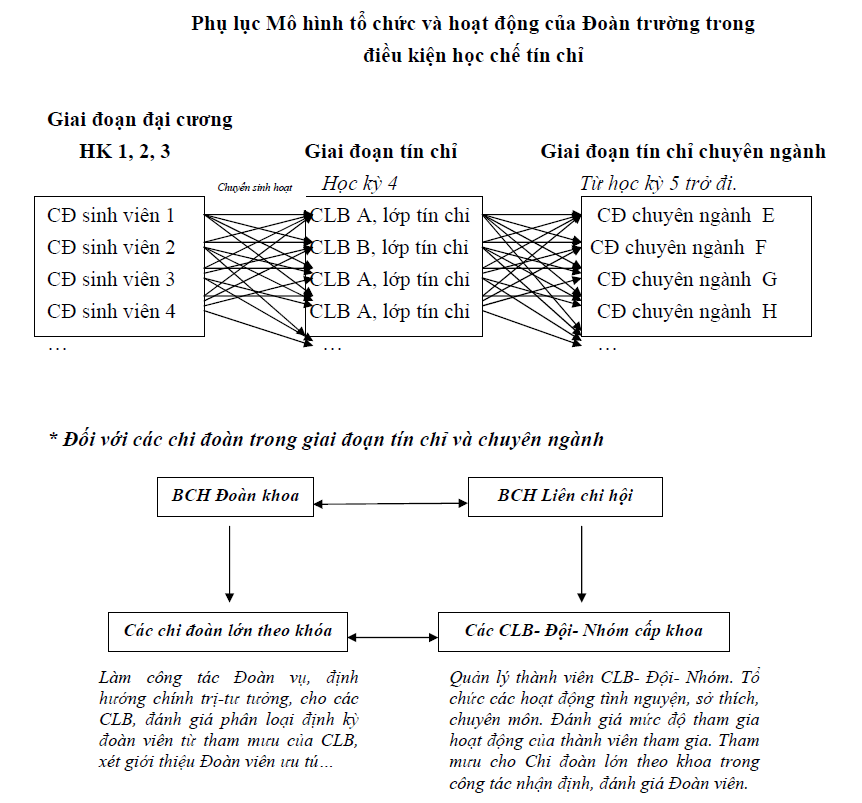 THAM LUẬNGiải pháp tập hợp thanh niên tình nguyện ngoài hệ thống Đoàn – Hội ________	Trung tâm Công tác Xã hội TN TPHoạt động tình nguyện của tổ chức Đoàn – Hội là một trong những hoạt động bổ ích, góp phần hình thành nhân cách sống tốt đẹp cho các bạn trẻ. Trong những năm qua, hoạt động tình nguyện của thanh niên thành phố đã góp phần vào việc tham gia giải quyết các vấn đề xã hội, mang đến những điều tốt đẹp cho những số phận, những hoàn cảnh kém may mắn; đồng thời hướng thanh niên đến những hoạt động ý nghĩa, với tinh thần sẻ chia, vì cộng đồng, mở rộng mặt trận đoàn kết, tập hợp thanh niên.Có thể nói, các câu lạc bộ, đội, nhóm tình nguyện hoạt động xã hội trên địa bàn thành phố ngày càng phát triển mạnh, phương thức hoạt động đa dạng và hình thức chăm lo phong phú, đối tượng được chăm lo đông đảo hơn. Tuy nhiên các hoạt động trên mang tính chất riêng lẻ và tự phát, thiếu tư cách pháp nhân và nguồn lực hỗ trợ, hiệu quả triển khai tổ chức thực hiện chưa cao, công tác quản lý, kêu gọi các tình nguyện viên còn hạn chế và chỉ thực hiện cho một nhóm đối tượng xã hội nhất định. Việc ra đời văn phòng “Kết nối tình nguyện” và Văn phòng Trung tâm Thông tin Nguồn lực Tình nguyện Việt Nam (VVIRC) khu vực miền Nam là giải pháp cụ thể, khả thi nhằm hỗ trợ tổ chức và kết nối các hoạt động tình nguyện vì cộng đồng, đặc biệt dành cho thanh niên cộng đồng mạng.Trong tổng thể hoạt động chung, Văn phòng hướng đến các nhóm hoạt động tình nguyện sau:1. Hoạt động tình nguyện vì mục tiêu xóa đói giảm nghèo, với ý nghĩa góp phần thực hiện tốt công tác xóa đói giảm nghèo, phát triển đời sống nhân dân. Tăng cường hiệu quả sử dụng ngân sách nhà nước kết hợp với hoạt động tình nguyện, tăng cường công tác vận động xã hội hóa, chăm lo cho nhân dân, góp phần xây dựng các cộng đồng đoàn kết vững mạnh trên tinh thần tình nguyện.2. Hoạt động tình nguyện trong lĩnh vực y tế - chăm sóc sức khỏe nhằm nâng cao nhận thức của cán bộ và nhân dân trong công tác y tế - chăm sóc sức khỏe; giúp đỡ những người sống chung hoặc bị ảnh hưởng bởi “HIV” tự tin vươn lên trong cuộc sống, tránh được sự kỳ thị cũng như giảm nguy cơ lây nhiễm “HIV” ra cộng đồng, góp phần xây dựng cộng đồng tiến bộ, đoàn kết, vững mạnh chung sức phòng chống HIV.3. Hoạt động tình nguyện bảo vệ môi trường giúp người dân nâng cao nhận thức, thay đổi thái độ và hành vi có lợi cho môi trường; tạo phong trào xây dựng nếp sống văn minh đô thị; phát huy tinh thần tình nguyện trong thanh niên tham gia bảo vệ môi trường.4. Hoạt động tình nguyện vì công tác bình đẳng giới: góp phần thay đổi nhận thức của cộng đồng về bình đẳng giới; tăng quyền lợi cho phụ nữ; hướng đến mục tiêu xây dựng gia đình hạnh phúc và nói không với bạo lực gia đình; xây dựng cộng đồng đoàn kết vững mạnh, tiến bộ, bình đẳng.Đối tượng tham gia các hoạt động tình nguyện là học sinh – sinh viên các trường trên địa bàn thành phố đang sinh hoạt tại các câu lạc bộ, đội, nhóm trên mạng; cán bộ, nhân viên các công ty xí nghiệp, các công ty, nhân viên văn phòng khu cao ốc cũng như những người yêu thích hoạt động xã hội. Để tập hợp thanh niên ngoài tổ chức Đoàn – Hội, các thành viên các câu lạc bộ tận dụng tối đa tiện ích của mạng internet để kết nối và kêu gọi các thành viên tham gia hoạt động. Các trang tin điện tử của Thành Đoàn, các cơ sở Đoàn – Hội, hệ thống tin nhắn SMS, mạng xã hội Facebook được sử dụng như công cụ kết nối trực tiếp giữa người giúp đỡ với các đối tượng gặp khó khăn. Bên cạnh đó, chúng tôi cũng xây dựng trang thông tin điện tử độc lập của văn phòng để dễ dàng tiếp nhận, tuyên truyền, kêu gọi các tổ chức, cá nhân cùng tham gia, tạo các diễn đàn (forum), blog trên mạng để các tình nguyện viên chia sẻ kinh nghiệm, đề xuất, đóng góp ý kiến xây dựng để hoạt động ngày càng hiệu quả; thông tin đến các tổ chức, cá nhân những trường hợp cần được giúp đỡ trên website. Mạng điện tử là phương tiện thường xuyên để kết nối thông tin, trao đổi giữa các thành viên câu lạc bộ, đội nhóm và thu hút sự quan tâm của xã hội, gắn kết các nhóm tự phát với các nhóm chính thống tham gia hoạt động tình nguyện của tổ chức Đoàn – Hội. Song song giải pháp tập hợp trên mạng, chúng tôi cũng xây dựng lực lượng nòng cốt, xung kích tham gia các hoạt động tình nguyện thường xuyên và tổ chức tập huấn cho lực lượng này.Với hình thức tập hợp này, chúng tôi đã nhận được sự hỗ trợ nhiệt tình từ cộng đồng, xã hội thông qua việc lan tỏa thông tin, đóng góp công sức, hiện kim, hiện vật để giúp đỡ các đối tượng xã hội. Hoạt động đã phát huy tối đa tính dân chủ, tinh thần trách nhiệm của các tình nguyện viên tham gia, thể hiện tinh thần nhân văn sâu sắc của dân tộc Việt  “thương người như thể thương thân, rách lành đùm bọc, dở hay đỡ đần”. Sau các hoạt động, những thành viên, tình nguyện viên tham gia tích cực sẽ được ghi nhận những đóng góp, tôn vinh trong các đợt tuyên dương từng năm và được tuyên truyền, nhân rộng gương điển hình trong hệ thống Đoàn – Hội.Có thể khẳng định, tập hợp thanh niên tình nguyện ngoài hệ thống Đoàn – Hội thông qua các hoạt động tình nguyện là một trong những giải pháp hiệu quả. Kết quả thực hiện với 45 câu lạc bộ - đội – nhóm và hơn 320 đợt hoạt động cho thấy số lượng đông đảo thanh niên yêu thích hoạt động xã hội, tình nguyện. Đây là lực lượng tích cực hưởng ứng, tham gia, đồng thời vận động được nhiều đối tượng khác cùng đến với các hoạt động ý nghĩa cho xã hội, góp phần thực hiện thành công cuộc vận động “4 xây, 3 chống” trong tổ chức Đoàn, hạn chế dần thái độ và lối sống ích kỷ của một bộ phận thanh thiếu nhi hiện nay, góp phần hình thành lối sống đẹp trong thanh niên thành phố._________THAM LUẬNĐể Đoàn thực sự là người bạn đồng hành với thanh niên trong quá trình hội nhập quốc tế ________TS. Lê Hồng Phú – Bí thư Đoàn Trường Đại học Quốc tếVấn đề toàn cầu hóa và những yếu tố khác đã làm cho thế giới phẳng đi, phá bỏ ranh giới về địa lý và thế giới đã thay đổi như một tất yếu. Chỉ hơn 10 năm phát triển mạnh mẽ của công nghệ thông tin tại Việt Nam, cùng với sự phát triển của các loại máy kỹ thuật số, máy di động và sự phát triển vượt bậc của các trang mạng xã hội hiện nay đã làm cho Việt Nam và thế giới càng như phẳng hơn và gần nhau hơn. Những mặt tích cực thì rất nhiều kể từ hơn 25 năm đổi mới đất nước và 5 năm kể từ ngày gia nhập WTO, Việt Nam đã từng bước hội nhập kinh tế quốc tế, gắn liền nền kinh tế của chúng ta với nền kinh tế khu vực và thế giới. Tuy nhiên thế giới đang phẳng đi rất nhanh và không chỉ dừng lại ở chuyện hội nhập kinh tế mà còn nhiều vấn đề khác như chính trị, an ninh quốc phòng và văn hóa xã hội. Đoàn viên thanh niên hiện nay cũng có nhiều cơ hội hơn các thế hệ trước. Họ có cơ hội được giao lưu với thế giới để tạo dựng sự tự tin và bản lĩnh, đặc biệt có môi trường tương tác để làm giàu vốn sống và tri thức của mình. Tuy nhiên, những điều tiêu cực và tích cực cùng song hành. Dường như trong bối cảnh chung của thanh niên hiện nay, một phần không nhỏ đang sống vùi trong thế giới ảo. Sự giao lưu của nhiều nền văn hóa và sự mất định hướng về thẩm mỹ và trong lối sống đã làm không ít thanh niên chạy theo nhiều giá trị mới rất xa lạ với vốn sống thuần Việt xưa nay. Trong một bối cảnh chung như đã đề cập ở trên, Đoàn thanh niên phải làm gì để mình thực sự là “người bạn đồng hành” cùng với thanh niên trong quá trình hội nhập quốc tế? Việc đầu tiên là định hướng và giáo dục thanh niên biết chọn lọc thông tin, biết chọn những giá trị mới nhưng phải phù hợp với bản thân, gia đình và xã hội Việt , phải biết chọn và trân trọng những giá trị quốc tế có tính nhân văn hơn. Việc giao lưu quốc tế chỉ thực sự có ý nghĩa khi làm cho những tiềm năng của bản thân được phát hiện và tỏa sáng, mang lại hạnh phúc thuần khiết và mang lại những giá trị khác lớn hơn cho bản thân, cho gia đình.Hội nhập quốc tế, một thuật ngữ nghe tưởng chừng như cao siêu nhưng cốt lõi phải bắt đầu từ những điều hết sức căn bản. Vì vậy việc thứ hai Đoàn thanh niên phải làm là tiếp tục kiên định giáo dục cho thanh niên niềm tin vào bản thân, có mục đích sống rõ ràng, có mục tiêu cụ thể, có phương pháp và kỹ năng làm chủ bản thân, làm chủ cảm xúc và tạo động lực cho mình và đặc biệt là trang bị kiến thức và những kỹ năng cơ bản về hội nhập quốc tế. Trong đó, thanh niên cần nắm vững những kỹ năng thương thảo, trình bày trước đám đông, kỹ năng làm việc nhóm, kỹ năng quản lý thời gian trong kỷ nguyên thế giới phẳng…Thứ ba, Đoàn thanh niên phải thực sự là người bạn giúp đỡ, hỗ trợ và đào tạo thanh niên có tri thức về giao tế quốc tế nhưng thanh niên phải trở thành những con người hiểu biết sâu sắc văn hóa Việt Nam, đồng thời phải có lòng tự trọng, tự tôn và trân quý lịch sử dân tộc. Thế giới phẳng mang lại nhiều thông tin đa chiều nhưng cũng mang lại sự nhiễu loạn, mất định hướng. Việc xây dựng bản lĩnh chính trị bao giờ cũng là việc khó khăn nhất.Thứ tư, Đoàn thanh niên phải tạo cơ hội giao lưu học hỏi trong nước và quốc tế cho thanh niên. Thông qua các diễn đàn sinh viên với lãnh đạo, với các nhà trí thức từng làm việc ở các tổ chức nước ngoài và có kinh nghiệm trong hội nhập quốc tế, các chương trình giao lưu hay các diễn đàn khu vực và quốc tế giúp thanh niên trưởng thành hơn, có môi trường cọ xát và biết tuân thủ những quy tắc ứng xử quốc tế. Điều này đòi hỏi phải có sự đầu tư khá cơ bản về vật lực và con người.Thứ năm, Đoàn phải có trách nhiệm cung cấp thông tin đầy đủ và giáo dục Đoàn viên thanh niên những định hướng lớn về đối ngoại, giáo dục, y tế, chính sách kinh tế của Đảng và Nhà nước đến với thanh niên. Sự hiểu biết này giúp thanh niên bản lĩnh hơn và sâu sắc hơn trong từng quyết định khi hội nhập. Tri thức về chính sách, về những định hướng lớn của Việt  là nền tảng cơ bản giúp thanh niên sẽ xác định và quyết định những cơ hội tương lai của đất nước bằng sự nhạy bén và bản lĩnh khi hội nhập.Cuối cùng điều cốt lõi là Đoàn phải dẫn dắt và giáo dục thanh niên làm người lương thiện và là công dân có trách nhiệm, biết tiếp thu, kế thừa những giá trị đã có nhưng luôn tìm kiếm, nghiên cứu, bổ sung những giá trị nhân văn mới từ thế giới để Việt Nam phát triển hơn nữa phù hợp với hoàn cảnh mới và yêu cầu mới của một giai đoạn toàn cầu hóa. Giáo dục để tạo dựng một lớp người mới là một công việc công phu và kiên trì.Tóm lại, hội nhập quốc tế là một tất yếu trong thế giới ngày càng phẳng hơn, tuy vậy thanh niên cần phải được quan tâm bồi dưỡng để có đầy đủ tri trức và kỹ năng hội nhập mà vai trò của Đoàn thanh niên, người “bạn đồng hành”, là hết sức quan trọng. Để Đoàn thực sự là một người bạn cởi mở luôn dẫn dắt, lắng nghe và đồng hành cùng thanh niên, Đoàn phải tiếp tục kiên định những nhiệm vụ chính trị của mình và cũng tiếp thu thay đổi để tạo ra những môi trường trải nghiệm mới cho phù hợp với giai đoạn hội nhập sâu rộng._______CHUYÊN ĐỀMỘT SỐ VẤN ĐỀ VỀ THANH NIÊN TP. HỒ CHÍ MINH(Kết quả khảo sát tình hình thanh niên thành phố năm 2012)___Nhằm tìm hiểu, khảo sát, đánh giá nhu cầu, nguyện vọng, nhận thức của thanh niên Thành phố, đồng thời phục vụ cho việc xây dựng các nội dung văn kiện Đại hội đại biểu Đoàn TNCS Hồ Chí Minh lần IX, nhiệm kỳ 2012 – 2017,  Ban Thường vụ Thành Đoàn TP. Hồ Chí Minh kết hợp Trung tâm Khảo thí và Đánh giá chất lượng Đào tạo của Đại học Quốc gia TP. Hồ Chí Minh (gọi tắt là Trung tâm) tiến hành cuộc khảo sát tình hình thanh niên Thành phố năm 2012. Cuộc khảo sát được thực hiện thông qua phiếu khảo sát dài 6 trang và được xử lý bằng phầm mềm thống kê chuyên dụng với tổng số phiếu chính thức được thu thập và phân tích là 12.609 phiếu. Phiếu khảo sát được thiết kế gồm phần chung dành cho tất cả các đối tượng và phần câu hỏi riêng dành cho từng đối tượng cụ thể. Các câu hỏi được thiết kế để tìm câu trả lời cho các vấn đề sau đây:+ Tìm hiểu nhận thức chính trị, lý tưởng cách mạng của thanh niên.+ Tìm hiểu nhu cầu, nguyện vọng của thanh niên trên một số mặt cơ bản. + Tìm hiểu nhu cầu, nguyện vọng và đánh giá của thanh niên đối với tổ chức Đoàn - Hội.Cuộc khảo sát được thực hiện trên một mẫu lớn với 12.609 người tham gia, đến từ 52 Trường Đại học – Cao đẳng, 24 Quận – Huyện, 4 đơn vị lực lượng vũ trang và 24 đơn vị công nhân lao động, 23 sở ngành, đoàn thể của Trung ương và Thành phố. Tỷ lệ mẫu của các đối tượng trong tổng mẫu khảo sát lần lượt là:+ 48,2% học sinh, sinh viên (khu vực trường học)+ 42% thanh niên công nhân, cán bộ cán bộ, công chức, viên chức Nhà nước, trí thức trẻ, nhà quản lý điều hành trẻ (khu vực công nhân lao động). + 6,1% Thanh niên địa bàn dân cư (thanh niên nông thôn, Thanh niên lao động tự do).+ 3,7% Thanh niên lực lượng vũ trang (khu vực lực lượng vũ trang). Mẫu khảo sát có tỉ lệ tương đối cân bằng giữa các độ tuổi nhưng phần lớn trong độ tuổi từ 18 đến 25 tuổi. Các độ tuổi từ 18 – 25 tuổi, từ 26 – 30 tuổi và trên 30 tuổi lần lượt là 18,8%, 52%, 20,9% và 8,3%. Trong tổng mẫu khảo sát, nữ thanh niên chiếm 52,3%. Đa số đối tượng khảo sát (3/4 tổng số) còn độc thân. Đối tượng khảo sát đa số là dân tộc Kinh (95,8%), các dân tộc khác chiếm 4,2%. Tỷ lệ đảng viên, đoàn viên trong mẫu khảo sát khá cao, 88% là đoàn viên và 18% là đảng viên Đảng Cộng sản Việt Nam. 	Qua kết quả khảo sát và thu thập tư liệu của các ngành, có thể nhận diện một số vấn đề liên quan đến tình hình thanh niên Thành phố như sau:I. TÌNH HÌNH THANH NIÊN TP. HỒ CHÍ MINH:1. Về số lượng: Theo kết quả cuộc tổng điều tra dân số ngày 01/4/2009, tổng số dân TP. Hồ Chí Minh là 7.162.864 người, trong đó, số người trong độ tuổi thanh niên theo quy định của Luật Thanh niên (từ 16 tuổi đến 30 tuổi) là 2.459.575 người, chiếm tỷ lệ 34,34% so với tổng số dân Thành phố. Năm 2010, 2011, tốc độ tăng dân số của Thành phố tăng trung bình khoảng 3,5%, Như vậy đến nay, năm 2012, dự báo số thanh niên Thành phố khoảng 2,63 triệu người. Đây là nguồn lao động dồi dào và đầy tiềm năng cho một Thành phố đang phát triển mạnh mẽ về nhiều mặt. Trong dân số thanh niên Thành phố, điểm đáng chú ý là có một tỷ lệ tương đối lớn là thanh niên nhập cư (thanh niên công nhân làm việc tại các khu chế xuất, khu công nghiệp với số lượng khoảng 250.000 người và khoảng hơn 400.000 sinh viên các tỉnh đang theo học tại TP. Hồ Chí Minh), chiếm khoảng 24,7% tổng số thanh niên Thành phố. 2. Về cơ cấu giới tính, độ tuổi, dân tộc trong thanh niên:Theo số liệu cuộc Tổng điều tra dân số và nhà ở năm 2009, tỷ lệ nữ thanh niên so với tỷ lệ nam thanh niên Thành phố là 1,127 (cao hơn tỷ lệ nữ/nam trong tổng số dân Thành phố là 1,08). Đặc điểm này đòi hỏi các nhà quản lý, các tổ chức và người làm công tác thanh niên phải chú ý, quan tâm đến công tác nữ thanh niên. Về cơ cấu theo từng độ tuổi, thanh niên từ 20 đến 25 tuổi chiếm số lượng và tỷ lệ lớn trong tổng số thanh niên Thành phố, chiếm 44,48%; nếu tính từ 18 tuổi đến 25 tuổi thì tỷ lệ này còn cao hơn, chiếm 58,9%. Đây là lứa tuổi đã và đang hoàn thiện về tâm sinh lý, thể chất, nhân cách, và là giai đoạn chủ yếu dành cho việc hoàn thành quá trình học tập. Thanh niên thành phố tập trung đông tại các quận vùng ven đang trong quá trình đô thị hóa và các khu vực có các khu chế xuất, khu công nghiệp, các trường Đại học – Cao đẳng. Tỷ lệ thanh niên sống tại các quận của Thành phố chiếm 84,32%, còn lại là thanh niên thường trú tại nông thôn với 15,68%. Các quận có tỷ lệ thanh niên so với tổng số dân của Quận cao là Thủ Đức (44,56%), Bình Tân (42,1%). Ngoài ra, nhiều Quận có đông thanh niên như Quận 7, 9, 12 là những quận ven vừa tập trung các khu chế xuất, khu công nghiệp (Cát Lái – Quận 2, Tân Thuận – Quận 7, Khu công nghệ cao – Quận 9, Tân Thới Hiệp, Công viên phần mềm Quang Trung – Quận 12…) vừa tập trung nhiều trường Đại học – Cao đẳng và các khu ký túc xá sinh viên. Các địa phương có số lượng và tỷ lệ thanh niên thấp chủ yếu là các Quận trung tâm, Quận nội đô, có diện tích nhỏ như Quận 1 (26.91%), Quận 3 (27.16%), Quận 4 (27.30%), Quận 5 (30.80%), Quận 6 (27.55%),…Theo số liệu cuộc Tổng điều tra dân số và nhà ở năm 2009, thanh niên Kinh chiếm tỷ lệ 92,8%. Thanh niên dân tộc đông nhất là thanh niên Hoa, chiếm 3,9%, cư ngụ chủ yếu trên địa bàn Quận 5, 6, 10, 11; tiếp đến là thanh niên Khơmer chiếm 0,45%, thanh niên các dân tộc khác như Chăm, Tày, Êđê, Bana,… chiếm tỉ lệ rất thấp. Trong số thanh niên dân tộc thiểu số tại địa bàn TP. Hồ Chí Minh, có một tỷ lệ đáng kể là sinh viên người dân tộc của các tỉnh đang theo học tại các trường Đại học – Cao đẳng, Trường dự bị Đại học đóng trên địa bàn. II. NHẬN DIỆN MỘT SỐ NHU CẦU CỦA THANH NIÊN THÀNH PHỐ THÔNG QUA KẾT QUẢ KHẢO SÁT NĂM 2012:1. Nhận thức chính trị, lý tưởng cách mạng của Thanh niên:Với câu hỏi được đặt ra “Giá trị xã hội quan trọng nhất trong giai đoạn hiện nay là gì?”, phần lớn thanh niên (32,1%) lựa chọn là giá trị “Sống có ích cho xã hội”; 29% lựa chọn “Sống có lý tưởng, hoài bão”, và 12.6% lựa chọn “Công bằng”. Tổng tỷ lệ 3 lựa chọn này là 73,7%, trong đó riêng 2 lựa chọn đầu tiên là 61,1%. Các giá trị còn lại chiếm tỷ lệ thấp, từ 2,7% chọn “Quyền lực”, 5,4% chọn “Giàu có”. Trong số đó, tỷ lệ người chọn 2 phương án “Rất mong muốn” và “Mong muốn” có nguyện vọng đóng góp sức mình cho xã hội rất cao, đến 94,2% tổng số người được khảo sát. Thanh niên lực lượng vũ trang là lực lượng có tinh thần sẵn sàng xung kích, cống hiến cho xã hội cao nhất (64.9%). Hai đối tượng học sinh, sinh viên và thanh niên công nhân lao động, cán bộ cán bộ, công chức, viên chức Nhà nước có tỷ lệ trả lời khá cao và tương đồng nhau trong lựa chọn các giá trị.Kết quả cho thấy phần lớn thanh niên (2/3) được khảo sát lựa chọn giá trị sống có ý nghĩa, coi trọng lẽ công bằng, sống có lý tưởng và hoài bão tốt đẹp, khẳng định vai trò của bản thân và sẵn sàng cống hiến cho cộng đồng, xã hội. So với kết quả khảo sát năm 2009, tỉ lệ thanh niên lựa chọn các giá trị tích cực đều tăng về tỉ lệ. Đây là tín hiệu tốt khi xu hướng lựa chọn giá trị sống tích cực tiếp tục chiếm số đông trong thanh niên. Bảng 1: So sánh kết quả thanh niên lựa chọn “giá trị xã hội quan trọng nhất” giữa hai cuộc khảo sát năm 2009 và 2012.Sự phân bố tỷ lệ các lựa chọn giá trị sống vừa có sự thống nhất tương đối giữa các đối tượng, nhưng cũng thể hiện tính đặc thù của từng đối tượng thanh niên. Học sinh, sinh viên có tỷ lệ lựa chọn cao nhất cho lựa chọn “Sống có lý tưởng, hoài bão”, đạt 30,1%. Đây cũng là lực lượng có tỷ lệ lựa chọn cao hơn các đối tượng khác cho giá trị “Giàu tri thức” (8,5%). Thanh niên địa bàn dân cư có tỷ lệ lựa chọn “sống có ích cho xã hội” và “Giàu có” cao nhất trong các nhóm, đạt 35,4% và 9,8%. Điều này khẳng định khát khao làm giàu, có thu nhập cao chiếm ưu thế trong thanh niên địa bàn dân cư và đó cũng là đặc điểm và nhu cầu chính đáng, phù hợp; trong quá trình đó, phần lớn đều có ý thức sống có trách nhiệm với cộng đồng, xã hội. Điểm đáng lưu ý là đối tượng trí thức trẻ, nhà quản lý, điều hành trẻ có tỷ lệ lựa chọn “có quyền lực” cao nhất trong các nhóm.Bảng 2: Kết quả khảo sát “giá trị xã hội quan trọng nhất” của thanh niên hiện nayĐa số thanh niên khảo sát (90,9%) tham gia hưởng ứng và thực hiện cuộc vận động “Học tập và làm theo tấm gương đạo đức Hồ Chí Minh”. Trong đó, cao nhất là thanh niên lực lượng vũ trang với 95,2%, thấp nhất là thanh niên địa bàn dân cư cũng đạt tỷ lệ khá cao 81,4%; các đối tượng còn lại phần lớn đều tham gia thực hiện cuộc vận động này với tỷ lệ trên dưới 90%, cho thấy cuộc vận động học tập và làm theo lời Bác đã có sự tác động trực tiếp, lan tỏa rộng trong các đối tượng thanh niên Thành phố.Về mục tiêu phấn đấu trở thành đoàn viên Đoàn TNCS Hồ Chí Minh, trong số những người được khảo sát chưa phải là Đoàn viên Đoàn TNCS Hồ Chí Minh, có 73% có nguyện vọng phấn đấu trở thành đoàn viên. Tỷ lệ thanh niên muốn phấn đấu vào Đoàn cao nhất là trong học sinh, sinh viên (76,8%) và thấp nhất là trong thanh niên địa bàn dân cư (61%). Tỷ lệ này có thể phản ánh kết quả, chất lượng công tác Đoàn và phong trào thanh niên tại từng khu vực đối tượng, quyết định đến khả năng thu hút của tổ chức Đoàn đến từng đối tượng thanh niên của khu vực đó, phù hợp với kết quả nhìn nhận khả năng thu hút của Đoàn – Hội với các đối tượng thanh niên sẽ phân tích tại phần III. Trong số đối tượng chưa phải là đảng viên Đảng Cộng sản Việt Nam, có 74,3% có nguyện vọng phấn đấu vào Đảng Cộng sản Việt Nam. Tỷ lệ người muốn phấn đấu vào Đảng cao nhất là đối tượng Học sinh, sinh viên với 76,9%, đây là đối tượng có tỷ lệ Đảng viên thấp nhất trong các đối tượng thanh niên trong cuộc khảo sát (5,5%). Đối tượng Thanh niên địa bàn dân cư có tỷ lệ mong muốn vào Đảng là 67,2%. Như vậy, có thể nói hiện nay, đa số thanh niên thành phố đã thể hiện rõ ý thức chính trị - xã hội, ý thức cộng đồng, tinh thần xung phong tình nguyện, lòng nhân ái… Thanh niên thành phố tiếp tục củng cố niềm tin và ủng hộ sự lãnh đạo của Đảng Cộng sản Việt Nam đối với sự nghiệp cách mạng của dân tộc và mong muốn trở thành Đảng viên Đảng cộng sản Việt Nam. Các vấn đề bức xúc nhất mà phần lớn thanh niên Thành phố quan tâm, theo thứ tự là “Tình hình lạm phát, giá cả gia tăng” (24,4%,) kế đến là “nạn tham nhũng, quan liêu, lãng phí” (19,4%), “ô nhiễm môi trường” (13,9%) và “suy đồi đạo đức trong xã hội” chiếm tỉ lệ thấp nhất (11,5%). Kết quả này cơ bản thống nhất với kết quả trong cuộc khảo sát năm 2009 về thứ tự ưu tiên các vấn đề mà thanh niên Thành phố quan tâm; trong đó, vấn đề lạm phát, giá cả gia tăng và ô nhiễm môi trường có giảm tỉ lệ lựa chọn. Đời sống kinh tế - xã hội liên quan mật thiết đến đời sống của cá nhân mỗi người, do đó, “chỉ số lạm phát, giá cả gia tăng” vẫn là vấn đề hàng đầu thu hút sự quan tâm của phần lớn thanh niên. Tỷ lệ thanh niên quan tâm đến vấn đề này hiện nay giảm nhiều so với năm 2009 phù hợp với diễn biến thực tế đời sống kinh tế - xã hội của đất nước, Thành phố và đất nước đang nỗ lực vượt qua những khó khăn của nền kinh tế, tiếp tục thực hiện các giải pháp kiềm chế lạm phát, ổn định kinh tế vĩ mô, đảm bảo an sinh xã hội. Bên cạnh đó, thanh niên quan tâm và lo ngại nhiều hơn trước những tiêu cực của đời sống xã hội, gây bức xúc trong nhân dân, thể hiện một thái độ công dân tích cực trong thanh niên. Đó là những vấn đề bức xúc của xã hội như “Nạn tham nhũng, quan liêu, lãng phí” và “Suy đồi đạo đức trong xã hội” đều có tỷ lệ thanh niên quan tâm tăng hơn, dù thứ tự, vị trí giữa các vấn đề không thay đổi. Sự phân bố tỷ lệ các lựa chọn trong vấn đề này thể hiện sự quan tâm riêng của từng đối tượng thanh niên phù hợp với môi trường, hoản cảnh và đặc điểm học tập, lao động của họ. Trí thức trẻ, nhà quản lý, điều hành trẻ bức xúc nhất trước vấn nạn “Tham nhũng, lãng phí” bởi họ hiểu hơn ai hết nguy cơ và diễn biến thực tế của vấn nạn này, có tỷ lệ lựa chọn cao nhất trong 5 nhóm khảo sát, chiếm 21,54%. Thanh niên địa bàn dân cư có thể chịu tác động rõ rệt nhất của tình trạng “lạm phát, giá cả tăng” nên tỉ lệ bức xúc về vấn đề này khá cao, chiếm 35,52%, và cũng là lực lượng có sự quan tâm, bức xúc rõ rệt nhất trước các “tệ nạn xã hội”. Học sinh – sinh viên quan tâm nhiều nhất đến vấn đề “bảo vệ môi trường và biến đổi khí hậu”, có tỷ lệ lựa chọn cao nhất trong 5 nhóm, chiếm 16,62%. Ngoài ra, sinh viên- học sinh cũng đang bức xúc trước “Những yếu kém, tiêu cực trong y tế, giáo dục” (6,13%); sự thiếu công bằng xã hội (6,34%) và nạn thất nghiệp, thiếu việc làm chiếm 7,78%. Bảng 3: Vấn đề bức xúc nhất trong từng đối tượng thanh niên TPBên cạnh những giá trị tích cực từ một bộ phận lớn thanh niên, kết quả khảo sát cũng cho thấy những vấn đề cần chú ý:- Vẫn còn tồn tại một bộ phận thanh niên lựa chọn những giá trị sống tiêu cực, thực dụng, vị kỷ, dựa trên quyền lực, coi trọng giá trị của đồng tiền, sự giàu có hơn các giá trị khác; dù chiếm một tỷ lệ nhỏ và không có biểu hiện tăng theo thời gian qua kết quả khảo sát nhưng cũng rất đáng được quan tâm. 7,5% thanh niên địa bàn dân cư lựa chọn “Không mong muốn” và “Không quan tâm” đến nguyện vọng cống hiến cho xã hội, đòi hỏi những tác động của Đoàn – Hội cần tích cực hơn, đổi mới nội dung và phương thức tổ chức các phong trào xung kích, tình nguyện cho thanh niên tại địa bàn dân cư, để tập hợp và thu hút nhiều hơn lực lượng thanh niên trên địa bàn dân cư đến với các hoạt động tình nguyện, cống hiến cho sự phát triển của cộng đồng. Một bộ phận thanh niên thờ ơ về những vấn đề của đất nước, ngại tham gia sinh hoạt Đoàn và các hoạt động xã hội, chạy theo lối sống vật chất tầm thường, muốn hưởng thụ hơn cống hiến, sống thực dụng, buông thả, nảy sinh tiêu cực, dễ mắc vào các tệ nạn xã hội.- Một bộ phận sinh viên chưa thích học các môn khoa học Mác- Lênin. Nguyên nhân vấn đề này đã được ngành giáo dục cũng như các cơ quan chức năng phân tích, mổ xẻ nhiều. Từ thực tế đó, vấn đề đổi mới nội dung, phương pháp giáo dục, nâng cao chất lượng người dạy, hoàn thiện và cập nhật giáo trình sát với thực tiễn cuộc sống hôm nay để lý giải một cách thuyết phục các vấn đề lý luận…là những yêu cầu cần đặt ra cho công tác đào tạo, bồi dưỡng các môn khoa học Mác – Lênin; đồng thời yêu cầu về đổi mới và nâng chất các phương thức giáo dục chính trị - tư tưởng của Đoàn đối với thanh niên là một trong những yêu cầu bức thiết trong thời gian tới. - Một vấn đề khác cần chú ý, đất nước đang trong thời kỳ hội nhập, để có thể tồn tại, cạnh tranh và khẳng định mình trong trong tình hình mới, thanh niên cần được trang bị đầy đủ tri thức, kỹ năng, bản lĩnh, đạo đức… trong đó, khát vọng học tập để làm giàu tri thức cho bản thân, làm công cụ “nền” cho hành trình lập thân, lập nghiệp của mình là điều cần có. Tuy nhiên, chưa nhiều thanh niên chọn “giàu tri thức” làm giá trị của mình, cao nhất chỉ đạt 9,8%, so với cuộc khảo sát của Thành Đoàn ở năm 2009 thì tỷ lệ này vẫn không thay đổi đáng kể. Mặc dù trong thời gian qua, các cấp bộ Đoàn đã có nhiều giải pháp thiết thực, cụ thể, đồng hành với thanh niên trong học tập, nâng cao trình độ, tuyên truyền và tham gia xây dựng xã hội học tập và đạt được nhiều kết quả tích cực nhưng kết quả khảo sát đòi hỏi trong giai đoạn tới, Đoàn cần quan tâm, tăng cường các hoạt động đồng hành với thanh niên trong học tập và sáng tạo, nâng cao nhận thức của thanh niên về việc học, góp phần xây dựng nền kinh tế tri thức của đất nước và thành phố.2. Nhận thức của thanh niên về nghề nghiệp và việc làm:2.1. Tình hình nguồn nhân lực trong độ tuổi thanh niên:Kết quả cuộc tổng điều tra dân số và nhà ở ngày 01/4/2009 cho thấy kết quả điều tra về chuyên môn, nghiệp vụ, trình độ của những người trong độ tuổi lao động từ 15 đến 29 tuổi (chiếm 12,3% tổng số thanh niên thành phố):Bảng 4: Số liệu phân tích trình độ chuyên môn, nghiệp vụ người từ 15 - 29 tuổiKết quả khảo sát cho thấy, tỉ lệ thanh niên làm công nhân, kỹ thuật được đào tạo sơ cấp nghề, trung cấp nghề, trung học chuyên nghiệp tỷ lệ hiện nay còn khá thấp. Tỷ lệ thất nghiệp trong số người từ 15 đến 29 tuổi là 3,48%, nếu tính từ 15 tuổi đến 34 tuổi thì tỷ lệ này là 4,13%. Như vậy đây là một bài toán khó đặt ra cho việc nâng cao chất lượng nguồn nhân lực trẻ của Thành phố, phục vụ cho sự nghiệp phát triển Thành phố trong tương lai.2.2 cầu về học tập và việc làm: Với tiêu chí đánh giá theo điểm trung bình của các vấn đề quan tâm được tính theo thang điểm từ 0 (không quan tâm), 1 (bình thường), 2 (quan tâm), và 3 (rất quan tâm), với mức trung bình là 2, lĩnh vực quan tâm nhất của thanh niên trong cuộc sống hiện nay là thu nhập (2,56 điểm), việc làm (2,51), về học tập (2,46), về bạn bè, tình yêu, gia đình (2,21). Kết quả này phù hợp và thống nhất với kết quả khảo sát về những khó khăn trong cuộc sống mà thanh niên thành phố gặp phải nhiều nhất hiện nay, về việc làm và thu nhập (49,7%), chuyên môn nghiệp vụ (10,9%). Cùng với kết quả khảo sát năm 2009 về những vấn đề thanh niên quan tâm là: “Việc làm” (83%), “Kinh tế - thu nhập” (82%), “Học tập – nâng cao trình độ” (74%),  cho thấy xu hướng tự lập, có ý thức học tập nâng cao trình độ, mong muốn có việc làm ổn định để ổn định cuộc sống của bản thân, tự chăm lo cho bản thân, góp phần chăm lo cho gia đình và góp phần ổn định và phát triển đất nước; nhu cầu tự khẳng định, cũng như uy tín và vị thế xã hội của cá nhân tiếp tục là xu hướng chính trong thanh niên ngày nay. Trong từng đối tượng thanh niên, mức độ quan tâm các vấn đề, lĩnh vực cơ bản có điều chỉnh, phù hợp với đặc tính, chuyên môn của họ. - Về quan hệ giữa thu nhập và việc làm: + Thanh niên lực lượng vũ trang là đối tượng quan tâm nhiều nhất đến thu nhập (2,71 điểm), tiếp đó là thanh niên địa bàn dân cư (2,69 điểm) và thanh niên công nhân (2,65 điểm). Thanh niên địa bàn dân cư quan tâm nhiều nhất đến việc làm (2,54 điểm), điều này phù hợp với đặc thù của đối tượng.+ Phần lớn thanh niên khu vực công nhân lao động muốn gắn bó với công việc đang làm (89%) nhưng cho rằng thu nhập từ công việc không đủ để chi tiêu cho cuộc sống hàng ngày (56,9%). Đây là một thực tế đang diễn ra khi đời sống của người lao động và viên chức đang gặp không ít khó khăn do ảnh hưởng của tình hình kinh tế khó khăn. Đó cũng có thể là một trong những nguyên nhân quan trọng của tình trạng dù mong muốn gắn bó với công việc đang làm nhưng vẫn có tỷ lệ cao thanh niên công nhân thay đổi nơi làm việc. Theo kết quả nghiên cứu đề tài Chương trình Vườn ươm – Sáng tạo Khoa học Công nghệ trẻ “Khảo sát các loại hình và cách thức tập hợp thanh niên công nhân tại các khu chế xuất, khu công nghiệp: Thực trạng và giải pháp” năm 2009 của tác giả Nguyễn Đức Lộc, khảo sát trên 300 thanh niên công nhân, có 45,7% người được hỏi đã từng thay đổi công việc.+ Đa số học sinh, sinh viên mong muốn được làm việc với thu nhập cao sau khi ra trường (58,5%), so với các yếu tố “phù hợp với năng lực chuyên môn” (52,5%), “môi trường làm việc thân thiện” (40,3%) và “có khả năng thăng tiến” (35,9%). Kết quả khảo sát tương đồng với nghiên cứu của Trung tâm Dự báo Nhu cầu nhân lực và Thông tin Thị trường Lao động thành phố Hồ Chí Minh thuộc Sở Lao động – Thương binh và Xã hội thành phố Hồ Chí Minh. Kết quả khảo sát của Trung tâm trên về nhu cầu tìm việc làm của  trên 10.000 sinh viên  từ năm 2009-2012  cho thấy có khoảng 80% sinh viên sau khi tốt nghiệp là tìm được việc làm, còn 20% tìm việc rất khó khăn hoặc không tìm được việc làm phải chuyển đổi ngành học hoặc làm những công việc thấp hơn trình độ đào tạo. Trong tổng số sinh viên tìm được việc làm chỉ có 50% là có việc làm phù hợp năng lực và phát triển tốt, 50% vẫn phải làm việc trái ngành nghề, thu nhập thấp; việc làm chưa thật sự ổn định và có thể phải chuyển việc làm khác. - Về học tập, nâng cao trình độ chuyên môn, nghiệp vụ: + Quan tâm nhất là Học sinh sinh viên (2,58 điểm), tiếp đó là Trí thức trẻ, nhà quản lý, điều hành trẻ (2,43 điểm), ít quan tâm nhất là Thanh niên nông thôn, lao động tự do (2,14 điểm). Hầu hết thanh niên khu vực công nhân lao động đánh giá tốt sự phù hợp giữa ngành nghề đào tạo với yêu cầu công việc hiện tại của họ (80,8%) và đa số học sinh, sinh viên cho rằng mình thích ngành nghề đang học (94,1%). + Học sinh sinh viên cho rằng mình cần được trang bị nhiều nhất về ngoại ngữ - tin học (2,54 điểm); tiếp đó là chuyên môn nghiệp vụ (2,50 điểm) để phục vụ cho công tác. Thanh niên khu vực công nhân lao động cần được trang bị nhiều nhất về chuyên môn nghiệp vụ (2,62 điểm) tiếp đó là pháp luật (2,57 điểm). Thanh niên địa bàn dân cư cũng mong muốn được trang bị nhiều nhất tới lĩnh vực pháp luật và chuyên môn nghiệp vụ (cùng 3,45 điểm). Thanh niên lực lượng vũ trang và Trí thức trẻ, nhà quản lý, điều hành trẻ đều mong muốn được trang bị thêm về kiến thức pháp luật (tương ứng 2,67 và 2,51 điểm).+ Các trí thức trẻ đánh giá cơ chế hỗ trợ trí thức, khoa học trẻ trong nghiên cứu khoa học tại TP. Hồ Chí Minh hiện nay là “có thường xuyên nhưng không hiệu quả” (16,2%) hoặc “Không thường xuyên và không hiệu quả” (7,8%). Đây thật sự là điều đáng quan tâm đối với lĩnh vực nghiên cứu khoa học dành cho trí thức trẻ của thành phố. Trong khi đó, việc xác định có gắn bó lâu dài trong ngành nghề đang làm việc của đối tượng này là chưa rõ ràng khi có rất nhiều người chưa trả lời câu hỏi (68,9%) và cho thấy có thể phần lớn trong số người không trả lời ít tham gia hoặc không tham gia các hoạt động nghiên cứu khoa học vốn là yêu cầu gần như bắt buộc đối với giảng viên, nhà khoa học.3.  cầu về định hướng thông tin, kiến thức:Với điểm trung bình của các lãnh vực quan tâm được tính theo thang điểm từ 0 (chưa bao giờ), 1 (thỉnh thoảng), 2 (thường xuyên), và 3 (rất thường xuyên), với mức trung bình là 2. Kết quả cho thấy, Internet và đài, tivi là hai phương tiện được sử dụng nhiều nhất trong việc cập nhật thông tin chính trị, kinh tế, văn hóa, xã hội của đất nước với điểm số lần lượt là 2,43 và 2,09. Các phương tiện khác được sử dụng khá ít, sử dụng sách báo, tạp chí tiếng Anh được sử dụng rất ít (1,01 điểm)Nhìn lại kết quả khảo sát tổng quan tình hình thanh niên thành phố năm 2009 cho thấy đã có sự thay đổi tương đối phương thức tiếp cận thông tin của giới trẻ. Sau 3 năm, với sự phát triển ngày càng bùng nổ của công nghệ thông tin, internet, mạng xã hội…internet từ vị trí thứ hai đã trở thành phương tiện được sử dụng nhiều nhất để cập nhật thông tin. Bảng 5: Phương tiện cập nhật thông tinCụ thể các nội dung phân theo đối tượng như sau:+ Sử dụng Internet:  Qua kết quả khảo sát, thanh niên khu vực công nhân lao động có chỉ số quan tâm và thường xuyên sử sụng internet cao nhất (2,48 điểm), tiếp đến là Học sinh – Sinh viên với (2,43 điểm). Ít sử dụng nhất trong các đối tượng khảo sát là thanh niên địa bàn dân cư (2,23 điểm). + Sách báo, tạp chí tiếng Việt:  Mức chênh lệch không cao giữa các đối tượng, trong đó, sử dụng nhiều nhất là thanh niên khu vực công nhân lao động (2,04 điểm), thấp nhất là Trí thức trẻ, nhà quản lý, điều hành trẻ (1,94 điểm), có thể do đối tượng này đã tiếp cận và sử dụng nhiều đến công cụ internet.+ Sách báo, tạp chí tiếng Anh: mức độ ít sử dụng khá đồng đều trong tất cả đối tượng, chênh lệch khá nhỏ; ít sử dụng nhất là thanh niên địa bàn dân cư (0,92 điểm). + Đài - Tivi: do đặc thù và quy định của ngành, thanh niên lực lượng vũ trang là đối tượng sử dụng nhiều nhất (2,21 điểm), thấp nhất là Học sinh – Sinh viên (1,98 điểm)+ Bạn bè, gia đình, người thân: Sử dụng nhiều nhất là trí thức trẻ, nhà quản lý, điều hành trẻ (2,02 điểm), thấp nhất là thanh niên địa bàn dân cư (1,92 điểm).Từ những kết quả trên có thể nhận định Thanh niên thành phố quan tâm ngày càng nhiều đến các phương tiện và sản phẩm kỹ thuật số, và xu hướng này đã dần lấn át các sản phẩm truyền thông truyền thống. Internet là phương tiện được lựa chọn nhiều nhất để tìm kiếm và tiếp cận thông tin là kết quả tất yếu của quá trình toàn cầu hóa và cách mạng công nghệ hiện nay. Đi liền với những tiện ích, Đoàn cần nhanh chóng nắm bắt phương tiện hiện đại này để tiếp cận nắm chắc tình hình, diễn biến tư tưởng, nhận thức của thanh niên, thiết kế những phong trào, hoạt động, phương thức mới trên mạng internet để nâng cao hiệu quả giáo dục và tập hợp thanh niên; đồng thời nhận diện và có những giải pháp hữu hiệu để ngăn chặn những tác động của những mặt trái của internet, của việc lợi dụng công cụ này để tác động vào thanh niên với những mục tiêu xấu đang trở nên gay gắt và khốc liệt hơn bao giờ hết.	- Về nội dung thông tin: + Về các vấn đề thời sự, xã hội: Quan tâm nhất là thanh niên khu vực công nhân lao động (2,0 điểm); các đối tượng còn lại mức độ quan tâm tương đối giống nhau (sát mức 2 điểm). Đáng chú ý là Học sinh sinh viên ít quan tâm nhất tới vấn đề này (1,84 điểm)	+ Kiến thức chính trị tư tưởng là nội dung được hầu hết các đối tượng thanh niên quan tâm và cần thiết trang bị với mức điểm trung bình (2,11 điểm); trong đó thanh niên lực lượng vũ trang là quan tâm nhất (2,24 điểm).+ Lịch sử, truyền thống dân tộc cũng là vấn đề được hầu hết thanh niên quan tâm, đạt trên mức trung bình (2,22 điểm) và tương đối đồng nhất giữa các đối tượng. Đây là kết quả khá tích cực, thể hiện số đông thanh niên vẫn quan tâm và giành tình cảm tốt đẹp đối với những vấn đề chung của đất nước, mong muốn giữ gìn và phát huy lịch sử, truyền thống dân tộc.	Tiếp đó là các vấn đề về bạn bè, tình yêu, gia đình (2,21 điểm), văn hóa – thẩm mỹ (1,93 điểm), vui chơi, giải trí (1,82 điểm). 4. Nhu cầu về nâng cao đời sống tinh thần, vui chơi, giải trí, trang bị kỹ năng thực hành xã hội: 4.1. Về đời sống văn hóa, tinh thần: Mức độ quan tâm tương đối đồng đều giữa các đối tượng (1,82 điểm về mức độ cần thiết). Trước nhiều vấn đề bức thiết về thu nhập, việc làm, học tập…, thanh niên đặt nhu cầu về vui chơi, giải trí chỉ ở vị trí thứ yếu cũng phù hợp. Cũng tại kết quả nghiên cứu đề tài Chương trình Vườn ươm – Sáng tạo Khoa học Công nghệ trẻ “Khảo sát các loại hình và cách thức tập hợp thanh niên công nhân tại các khu chế xuất, khu công nghiệp: Thực trạng và giải pháp” năm 2009 của tác giả Nguyễn Đức Lộc, có 73,7% thanh niên công nhân thường xuyên dành thời gian rảnh rỗi để nghỉ ngơi, rất ít trong số đó tham gia các hoạt động vui chơi giải trí.Trong thực tế, nói đến thanh niên không thể không gắn liền hoạt động văn hóa, thể dục, thể thao, giải trí. Nhu cầu này càng ngày càng phong phú, đa dạng về loại hình, phương thức. Và với sự phát triển ngày càng mạnh mẽ của công nghệ thông tin, internet, loại hình hưởng thụ, giải trí của thanh niên cũng đã thay đổi qua phương tiện công nghệ, game onlie, hoạt động trực tuyến, chương trình truyền hình kỹ thuật số, nhạc số…Các loại hình hưởng thụ văn hóa, nghệ thuật mang tính truyền thống dần mất đi sự thu hút đối với thanh niên. Bên cạnh nhiều hoạt động chăm lo để nâng cao đời sống văn hóa, tinh thần cho thanh niên trong thời gian qua, Đoàn – Hội phải tiếp tục quan tâm đầu tư nhiều hơn nữa, mạnh dạn tham mưu đầu tư nhiều thiết chế mới, phát huy các thiết chế sẵn có, đổi mới các loại hình, phương thức để phục vụ ngày càng nhiều hơn nhu cầu vui chơi, giải trí lành mạnh, tăng cường giáo dục các loại hình văn hóa, nghệ thuật truyền thống cho thanh niên. Điều đáng quan tâm là “Văn hóa thẩm mỹ” là nội dung mà thanh niên cho rằng ít cần thiết nhất (1,93 điểm). Trong bối cảnh đang diễn ra nhiều bất cập trong đời sống văn hóa tinh thần của xã hội nói chung và thanh niên nói riêng như tình trạng bạo lực học đường, sùng bái thần tượng thái quá, game online, tội phạm vị thành niên gia tăng, du nhập các xu hướng văn hóa nước ngoài, lối sống thực dụng, vị kỷ…việc định hướng lối sống tốt đẹp, văn hóa thẩm mỹ cho thanh niên, vừa theo kịp với cuộc sống hiện đại, vừa phù hợp với truyền thống văn hóa dân tộc là yêu cầu khách quan nhưng sẽ gặp nhiều khó khăn, cần có giải pháp phù hợp, kịp thời. 4.2. Về bạn bè, tình yêu, gia đình: Mức độ quan tâm cũng tương đối đồng đều nhau, trong đó, quan tâm nhất là Thanh niên lực lượng vũ trang (2,28 điểm). Đa số thanh niên cho rằng yếu tố “Tôn trọng, chia sẻ, yêu thương, bình đẳng vợ chồng” (2,59 điểm) là cần thiết nhất đối với một gia đình trẻ hiện đại. Cùng với câu hỏi “khi gặp khó khăn trong cuộc sống, thanh niên sẽ tìm đến ai để giúp đỡ” giành riêng cho thanh niên khu vực công nhân lao động thì “người thân, gia đình” là câu trả lời nhiều nhất (41,4%). Kết quả trên cho thấy dù ở thời kỳ và hoàn cảnh nào, những giá trị truyền thống, văn hóa và gia đình là chỗ dựa tinh thần tốt nhất cho mỗi người trong đó có thanh niên.4.3. Về trang bị kỹ năng thực hành xã hội Số đông thanh niên cho rằng cần được trang bị kỹ năng thực hành xã hội (mức độ cần thiết 2,41 điểm), kỹ năng ngoại ngữ tin học (2,48 điểm) là mức độ khá cao trong các loại kiến thức, thông tin mà thanh niên hiện nay quan tâm, cần trang bị. Đây là mong muốn và xu hướng phù hợp trước yêu cầu của cuộc sống và môi trường lao động hiện nay. Tuy nhiên nó cũng phản ánh thực tế lâu nay chưa được khắc phục triệt để trong giáo dục và đào tạo là thanh niên đang thiếu những kỹ năng thực hành xã hội cần thiết được đào tạo, bồi dưỡng ngay từ khi còn ngồi trên ghế nhà trường. Cũng từ kết quả khảo sát của Trung tâm Dự báo nhu cầu nhân lực và Thông tin thị trường lao động TP. Hồ Chí Minh với số lượng trên 25.000 sinh viên trong năm 2010-2011, cho thấy trong lực lượng Sinh viên – Học sinh, 4% cho biết trang bị kỹ năng thực hành xã hội bằng cách tham gia Đoàn - Hội, 6% tham gia học ngoại khóa, 18% đi làm thêm, 29%  rèn luyện qua các khóa học-tài liệu và 43% không có ý kiến. Vấn đề này cũng đặt ra trách nhiệm cần thiết phải đẩy mạnh hơn nữa  hoạt động huấn luyện, trang bị kỹ năng thực hành xã hội của các tổ chức Đoàn – Hội đối với thanh niên.5. Những yêu cầu cơ bản về hình mẫu thanh niên:Tiêu chí đánh giá bằng điểm trung bình của các loại yếu tố tạo nên mẫu người thanh niên lý tưởng được tính theo thang điểm từ 0 (không quan trọng), 1 (bình thường), 2 (quan trọng), và 3 (rất quan trọng), với mức trung bình là 2. Kết quả chung cho thấy các yếu tố được đánh giá là quan trọng nhất của mẫu thanh niên lý tưởng là “Năng lực và trình độ chuyên môn” (2,53 điểm); “Sống và làm việc theo pháp luật” (2,51 điểm); “Tự tin, biết vươn lên trong cuộc sống” (2,49 điểm); “Có sức khỏe” (2,45 điểm). Các yếu tố tích cực khác như “Giàu lòng nhân ái”, “Hiểu biết về xã hội, lịch sử, văn hóa dân tộc”, “Bản lĩnh chính trị vững vàng” đều được đa số thanh niên coi trọng.Đánh giá thấp nhất là yếu tố “địa vị xã hội, thu nhập cao” (1,84 điểm). Kết quả này cơ bản phù hợp với những giá trị sống mà thanh niên chọn lựa, phần lớn thanh niên lựa chọn những tiêu chí tích cực như là những yêu cầu quan trọng cần phải có của mỗi thanh niên, xem nhẹ những yếu tố tiêu cực, phù phiếm như địa vị, quyền lực, tiền bạc… Năng lực, trình độ chuyên môn là yếu tố được thanh niên coi trọng, bởi lẽ nó là điều kiện cơ bản, đầu tiên có thể đảm bảo sự hoàn thành nhiệm vụ cụ thể cũng như thành công của mỗi người. Tiếp đến là sự đòi hỏi về chuẩn mực cơ bản của một người – một công dân biết sống và làm việc theo pháp luật, tuân thủ những quy tắc ứng xử của xã hội nói chung. Sự lựa chọn đó góp phần khẳng định nhận định phần lớn thanh niên thành phố hiện nay là tốt, có kiến thức chuyên môn, sống có ước mơ, hoài bão, có ý thức công dân, sẵn sàng cống hiến.Bảng 6: Một số yếu tố cơ bản của hình mẫu thanh niênIII. NHẬN ĐỊNH VAI TRÒ VÀ NHU CẦU CỦA THANH NIÊN ĐỐI VỚI TỔ CHỨC ĐOÀN – HỘI:	Nhìn chung, thanh niên Thành phố đánh giá cao về tính thu hút của các hoạt động Đoàn - Hội hiện nay. 63,7% thanh niên được khảo sát đánh giá hoạt động Đoàn – Hội hiện nay từ “thu hút” (46,2%) đến “rất thu hút” (17,5%). Lựa chọn cao nhất thuộc về yếu tố “thu hút”, dao động từ 41,7% (Thanh niên lực lượng vũ trang) đến 51,5% (Học sinh, sinh viên). Tỉ lệ thanh niên công nhân lao động cho rằng hoạt động này còn ít thu hút chiếm 38,4% và không thu hút chiếm 3,9%; 36,1% thanh niên địa bàn dân cư đánh giá ít thu hút và 10% đánh giá không thu hút. Bảng 7: Đánh giá khả năng thu hút của Đoàn – Hội đối với thanh niênĐa số thanh niên đã nhìn nhận và khẳng định Đoàn - Hội đã “tạo môi trường cho thanh niên rèn luyện và trưởng thành” với tỷ lệ lựa chọn cao nhất ở tất cả các đối tượng (trung bình 40,4%). Học sinh sinh viên là đối tượng đánh giá cao nhất vai trò này của tổ chức Đoàn (46,8%). 21% đánh giá hoạt động Đoàn- Hội trong thời gian qua có cải tiến, thiết thực hơn. Tuy nhiên, nhiều thanh niên khu vực công nhân lao động cho rằng hoạt động này vẫn “Còn chung chung, chưa gắn với tâm tư nguyện vọng của thanh niên” với tỷ lệ lựa chọn khá lớn (30,1%), tiếp đó là thanh niên địa bàn dân cư (26,5%). Kết quả này cũng là hệ quy chiếu tương đối để bước đầu đánh giá hiệu quả và chất lượng công tác Đoàn và phong trào thanh thiếu nhi tại từng khu vực đối tượng. Thanh niên lực lượng vũ trang đánh giá hoạt động Đoàn thu hút nhất, tiếp đó là học sinh – sinh viên. Các ý kiến đóng góp cho hoạt động Đoàn - Hội có thể mỗi đối tượng có những mong  muốn khác nhau song có thể nêu ra một số vấn đề chính yếu như: gia tăng cơ hội tìm kiếm và tạo việc làm cho thanh niên, trau dồi kiến thức, kỹ năng thực hành xã hội cho thanh niên, tổ chức phong trào tình nguyện vì an sinh xã hội, vì cộng đồng một cách thiết thực hơn, quan tâm tới hoạt động đền ơn đáp nghĩa, bảo vệ môi trường,…Điểm đáng lưu ý là trả lời cho câu hỏi “khi gặp khó khăn trong cuộc sống, thanh niên sẽ tìm đến ai để giúp đỡ” giành riêng cho thanh niên khu vực công nhân lao động thì chỉ có 3,6% cho rằng sẽ tìm đến tổ chức Đoàn – Hội để nhờ giải quyết những khó khăn cho mình, trong đó cao nhất là nhờ người thân, gia đình (41,4%) hoặc sẽ tự giải quyết (27,8%). Nhu cầu tự khẳng định mình, tự vươn lên giải quyết những khó khăn trong cuộc sống của mình là điều đáng quý trong một bộ phận thanh niên ngày càng gia tăng. Tuy nhiên, với kết quả ít thanh niên nghĩ rằng sẽ tìm đến Đoàn – Hội để nhờ hỗ trợ, giúp đỡ khi gặp khó khăn là điều mà các cấp bộ Đoàn – Hội, cán bộ Đoàn – Hội cần suy nghĩ và quan tâm. Các giải pháp hiệu quả để nắm bắt thông tin về cuộc sống, tâm tư, tình cảm của thanh niên; vai trò của đội ngũ cán bộ Đoàn cơ sở, số lượng và chất lượng, sự lan tỏa ngày càng rộng hơn của các hoạt động đồng hành, hỗ trợ thanh niên; yêu cầu về sự phối hợp, liên kết chặt chẽ hơn nữa vai trò giữa Đoàn với gia đình, trong việc hình thành những gia đình trẻ hiện đại, văn minh, làm nền tảng và môi trường giáo dục ban đầu hiệu quả nhất đối với thanh thiếu nhi.…là những việc cần đẩy mạnh hơn nữa trong quá trình Đoàn – Hội làm bạn với thanh niên.IV. KẾT LUẬN VÀ ĐỀ XUẤT KIẾN NGHỊ:1. Cuộc khảo sát tình hình thanh niên năm 2012 với mẫu khảo sát lớn và phổ biến trên nhiều đối tượng khác nhau nên có tính đại diện cao và có ý nghĩa về mặt thống kê. Tuy nhiên, với một địa bàn đa dạng thành phần thanh niên với nhiều đặc điểm đặc thù khác nhau như Tp. Hồ Chí Minh thì để kết luận đầy đủ về những vấn đề thanh niên quan tâm, đánh giá thực chất chất lượng và vai trò của Đoàn – Hội với thanh niên tại từng địa phương, đơn vị, cơ sở; đánh giá giá trị sống và hình mẫu thanh niên tình hình mới mà thanh niên đang theo đuổi, cần thêm những phương thức đánh giá, phân tích khách quan và khoa học khác. Đây là công việc mà Thành Đoàn, các cơ sở Đoàn cần chủ động thực hiện hoặc tham mưu cho lãnh đạo Thành phố, phối hợp với cơ quan quản lý Nhà nước về công tác thanh niên định kỳ thực hiện khảo sát, nghiên cứu, làm tốt công tác dự báo để nắm chắc tình hình thanh niên. Qua đó, các cơ quan chức năng đề ra chính sách phù hợp trong công tác thanh niên, Đoàn TNCS Hồ Chí Minh Thành phố xác định giải pháp tập hợp, tổ chức phong trào hành động cách mạng phù hợp với tất cả các đối tượng thanh niên Thành phố.2. Trước nhu cầu và phương thức tiếp cận thông tin của thanh niên ngày nay, Đoàn phải đặc biệt quan tâm và chú trọng công tác truyền thông, đặc biệt trên mạng internet và thật sự làm chủ “mặt trận” này; tăng cường đối thoại với thanh niên; nâng cao vai trò, hình ảnh và sự xuất hiện của người cán bộ Đoàn trên các phương tiện truyền thông đại chúng. Thủ lĩnh thanh niên thành phố sẽ xuất hiện với tư cách là “người của công chúng”, tạo được sức hút đối với thanh niên, và có thể là thần tượng của thanh niên. Tăng cường thông tin các hoạt động Đoàn – Hội, “marketing” cho Đoàn – Hội với quy mô, tính chuyên nghiệp, sự lan tỏa, mang dấu ấn đặc biệt của tổ chức, mỗi hoạt động phải thực sự trở thành “sự kiện” của thanh niên. 3. Nhìn chung, phần lớn thanh niên có nhận thức tích cực, có tinh thần xung kích, tình nguyện, sẵn sàng cống hiến cho cộng đồng, xã hội và đất nước, biết băn khoăn, trăn trở và bức xúc trước các hiện tượng tiêu cực của đời sống xã hội. Bên cạnh đó, cách nhìn nhận của thanh niên về các yếu tố cần có của một hình mẫu thanh niên trong tình hình mới dù phần lớn đều lựa chọn những giá trị có ý nghĩa như có năng lực, chuyên môn, sống và làm việc theo pháp luật, giàu lòng nhân ái, có sức khỏe… nhưng chưa thật sự chú ý được những giá trị quan trọng như “tri thức”, “có kỹ năng hội nhập”… Hầu hết các đối tượng thanh niên đều quan tâm tới những lĩnh vực liên quan trực tiếp tới cuộc sống của họ. Đoàn – Hội cần tiếp tục đẩy mạnh các hoạt động đồng hành với thanh niên trong học tập, sáng tạo để nâng cao trình độ chuyên môn, tay nghề làm giàu tri thức cho thanh niên; đồng hành trong nghề nghiệp, việc làm, tận dụng các nguồn lực để hỗ trợ cho thanh niên vay vốn lập nghiệp, vay vốn học tập, nâng cao tay nghề, phát triển đa dạng các loại hình thanh niên làm kinh tế; tổ chức phong phú, chất lượng các hình thức sinh hoạt để nâng cao đời sống văn hóa, tinh thần, nâng cao kỹ năng thực hành xã hội, tin học – ngoại ngữ cho thanh niên. Thông qua hoạt động, Đoàn- Hội cũng cần định hướng thanh niên đến những giá trị cần thiết, góp phần xây dựng hình mẫu thanh niên của một thành phố năng động, sáng tạo, hiện đại, phát triển.4. Vẫn có một bộ phận đáng kể thanh niên chưa thật sự quan tâm tới thời sự xã hội, công tác đoàn thể, hoạt động cộng đồng. Đoàn- Hội cần xem đó là kênh thông tin hữu ích để đánh giá thêm chất lượng, mặt hạn chế, khó khăn của công tác Đoàn và phong trào thanh niên khu vực địa bàn dân cư, công nhân lao động, tiếp tục xác định chương trình hành động riêng để đầu tư nâng chất đội ngũ cán bộ, cơ chế, cơ sở vật chất, sáng tạo và nhân rộng các mô hình hay, góp phần nâng cao chất lượng công tác Đoàn – Hội tại các khu vực này. Những đóng góp của thanh niên về nội dung và hiệu quả của các hoạt động Đoàn - Hội sẽ là cơ sở rất quan trọng để Đoàn TNCS Hồ Chí Minh Thành phố Hồ Chí Minh cũng như các tổ chức Đoàn cơ sở từng bước cải tiến và nâng cao hiệu quả của các phong trào hành động cách mạng và các chương trình hoạt động cụ thể của Đoàn, để Đoàn thật sự là môi trường giáo dục, định hướng sự phát triển cho thế hệ trẻ, cũng là góp phần để xây dựng Thành phố ngày càng phát triển.BAN THƯỜNG VỤ THÀNH ĐOÀNCHUYÊN ĐỀNÂNG CAO CHẤT LƯỢNG ĐỘI NGŨ BÁO CÁO VIÊN, TUYÊN TRUYỀN VIÊN CỦA ĐOÀN TNCS HỒ CHÍ MINH TP. HỒ CHÍ MINH, GIAI ĐOẠN 2012 – 2017________I. Thực trạng và hoạt động của đội ngũ báo cáo viên, tuyên truyền viên của tổ chức Đoàn:1. Đặc điểm, tình hình và hoạt động của đội ngũ báo cáo viên, tuyên truyền viên:Đoàn Thanh niên Cộng sản Hồ Chí Minh Thành phố Hồ Chí Minh hiện nay gồm 123 cơ sở Đoàn trực thuộc cấp thành. Trong đó, có gần 140 đồng chí được phân công phụ trách công tác Tuyên giáo tại cơ sở Đoàn và các đơn vị sự nghiệp trực thuộc Thành Đoàn. Hiện nay, đội ngũ báo cáo viên, tuyên truyền viên trong hệ thống Đoàn có khoảng 500 đồng chí (trong đó cấp thành có khoảng 40 đồng chí, cơ sở Đoàn gần 450 đồng chí); số lượng báo cáo viên ngoài tổ chức Đoàn được mời tham gia báo cáo các chuyên đề hơn 300 đồng chí (gồm thường trực Đảng ủy cơ sở Đoàn, Hội Cựu chiến binh, các diễn giả, những báo cáo viên thuộc các Hội nghề nghiệp, giảng viên các trường Cao đẳng, Đại học…). Về chất lượng, đa số các báo cáo viên đều có trình độ chuyên môn nghiệp vụ khá cao, có trình độ Lý luận chính trị từ Trung cấp trở lên, có khả năng và phương pháp tuyên truyền miệng. Đối với báo cáo viên, tuyên truyền viên trong hệ thống Đoàn tuổi đời khá trẻ. Hầu hết các đồng chí báo cáo viên, tuyên truyền viên đã hoặc đang làm công tác Đoàn nên có kiến thức, kinh nghiệm thực tiễn và hiểu tâm lý thanh thiếu nhi. Trong nhiệm kỳ vừa qua, các cơ sở Đoàn đã tổ chức 15.798 buổi nói chuyện chuyên đề về tư tưởng, tấm gương đạo đức Hồ Chí Minh, thu hút hơn 2,9 triệu lượt đoàn viên, thanh niên tham dự; tổ chức 10.237 diễn đàn “Nói thanh niên nghe - Nghe thanh niên nói” với 1,37 triệu lượt thanh niên tham gia; tổ chức hàng ngàn buổi sinh hoạt chi đoàn chủ điểm, sinh hoạt chính trị trong toàn Đoàn. Ngoài ra, các báo cáo viên, tuyên truyền viên cũng đã tổ chức 15.677 lần tuyên truyền pháp luật, 3.908 lần tư vấn pháp luật miễn phí; thành lập và duy trì hoạt động 345 câu lạc bộ tuyên truyền về pháp luật. Hàng năm, cấp thành và cơ sở Đoàn đều duy trì tổ chức các buổi tập huấn chuyên đề, báo cáo thời sự dành cho cán bộ phụ trách công tác Tuyên giáo, trong đó có lực lượng báo cáo viên, tuyên truyền viên.2. Ưu điểm:- Lực lượng báo cáo viên, tuyên truyền viên đông đảo, có nhiều tâm huyết với phong trào. Một số cơ sở Đoàn có sự quan tâm, thường xuyên tổ chức các đợt bồi dưỡng, tập huấn nghiệp vụ, kỹ năng tuyên truyền miệng, hoặc cử tham gia các lớp phù hợp do Trung tâm bồi dưỡng chính trị đơn vị tổ chức. Bên cạnh đó, đội ngũ báo cáo viên, tuyên truyền viên được cung cấp những thông tin về thời sự, chính trị, các vấn đề kinh tế, xã hội trên địa bàn thành phố và đất nước.- Là lực lượng trẻ, có sự nhạy bén, năng động; một bộ phận nắm bắt thông tin kịp thời, có khả năng tuyên truyền, chuyển tải những chủ trương, chính sách, Nghị quyết của Đảng, pháp luật của Nhà nước; những chủ trương, Nghị quyết của tổ chức Đoàn đến với thanh niên.- Ngoài ra, tổ chức Đoàn còn nhận được sự tham gia hỗ trợ nhiệt tình của lực lượng báo cáo viên là những chuyên gia trên lĩnh vực Tuyên giáo, cựu cán bộ Đoàn, các đồng chí lão thành cách mạng, các cô chú Hội cựu chiến binh, các ngành, đoàn thể, cấp ủy Đảng cơ sở….tham gia báo cáo các vấn đề liên quan trong từng chuyên đề cụ thể, gắn với thanh niên.3. Hạn chế:- Một số báo cáo viên, tuyên truyền viên chưa nhận thức sâu sắc tầm quan trọng của công tác tuyên truyền miệng đối với việc nâng cao nhận thức và hành động cho đoàn viên, thanh niên; tác dụng của việc tuyên truyền đối với công tác giáo dục nói riêng và sự phát triển của tổ chức Đoàn nói chung.Một bộ phận báo cáo viên, tuyên truyền viên chưa nắm chắc vấn đề cần tuyên truyền; tuy được trang bị kỹ năng tuyên truyền miệng nhưng chưa vận dụng tốt kỹ năng này phục vụ công tác của mình nên chất lượng buổi tuyên truyền chưa đảm bảo.Một số nội dung thông tin, tuyên truyền chưa được cung cấp kịp thời; một số tuyên truyền viên chưa linh động, nhạy bén và mạnh dạn trong công tác tuyên truyền. Công tác tuyên truyền hiện nay chủ yếu theo sự chỉ đạo từ trên xuống, chưa có sự chủ động, duy trì hoạt động tuyên truyền thường xuyên trong các đối tượng thanh niên. Phương pháp tuyên truyền còn khô cứng, chưa hấp dẫn, sinh động, chưa ứng dụng công nghệ thông tin trong nội dung, vấn đề cần báo cáo. Báo cáo viên, tuyên truyền viên chưa có nhiều kỹ năng để khai thác thế mạnh của công nghệ thông tin trong việc hỗ trợ nội dung báo cáo.Một số ít cơ sở Đoàn thành lập câu lạc bộ, đội nhóm tuyên truyền viên nhưng thiếu tính định hướng lâu dài, thiếu nội dung sinh hoạt thường xuyên, chất lượng đội ngũ chưa đồng đều, hoạt động không hiệu quả. Chưa có hệ thống chương trình bồi dưỡng, huấn luyện báo cáo viên, tuyên truyền viên một cách chuyên nghiệp. Chưa có cơ chế, chính sách cụ thể đối với lực lượng báo cáo viên, tuyên truyền viên; đội ngũ báo cáo viên, tuyên truyền viên của Đoàn chưa được chuẩn hóa, chưa chuyên nghiệp.4. Nguyên nhân:Việc củng cố hoạt động của đội ngũ báo cáo viên, tuyên truyền viên, các câu lạc bộ tuyên truyền viên cơ sở chưa thường xuyên và kịp thời. Đội ngũ cán bộ Đoàn làm công tác Tuyên giáo luân chuyển nhanh nên việc tập huấn, trang bị kỹ năng, bồi dưỡng kiến thức đôi khi chưa kịp thời, chưa đáp ứng được nhu cầu thực tiễn. Việc cung cấp thông tin đến báo cáo viên, tuyên truyền viên đôi khi chưa kịp thời và không đầy đủ nên ảnh hưởng đến hiệu quả công tác tuyên truyền.Tính định hướng, “đón đầu” sự kiện, tính tranh luận, phản biện trong công tác tuyên truyền, tương tác giữa báo cáo viên, tuyên truyền viên đối với đoàn viên thanh niên chưa cao. II.  MỤC TIÊU – CHỈ TIÊU:Mục tiêu:Quản lý chặt chẽ, có hệ thống số lượng báo cáo viên, tuyên truyền viên của tổ chức Đoàn; nâng chất lực lượng báo cáo viên, tuyên truyền viên đáp ứng yêu cầu công tác tuyên truyền miệng và công tác giáo dục hiện nay.Nâng cao nhận thức, phát huy đội ngũ tuyên truyền viên trong việc giáo dục lý tưởng cách mạng, giáo dục chính trị, đạo đức lối sống cho thanh thiếu niênCủng cố và duy trì hoạt động của đội hình tuyên truyền viên cơ sởChỉ tiêu:Xây dựng 1 đội hình báo cáo viên cấp thànhCó ít nhất 90% cơ sở Đoàn xây dựng đội hình tuyên truyền viên hoạt động hiệu quả; có nguồn kinh phí hỗ trợ cho lực lượng này.Hàng năm, cấp thành và cơ sở có các hình thức kiểm tra chất lượng lực lượng tuyên truyền viên.100% báo cáo viên, tuyên truyền viên của Đoàn được tham gia tập huấn kỹ năng tuyên truyền và được cung cấp thông tin định kỳ hàng quý.Trang thông tin điện tử Thành Đoàn xây dựng chuyên mục thông tin nội dung định kỳ cho lực lượng báo cáo viên, tuyên truyền viênIII. GIẢI PHÁP:1. Xây dựng, củng cố và hệ thống hóa đội hình báo cáo viên, tuyên truyền viên:- Cấp thành: + Xây dựng đội hình báo cáo viên và cấp giấy chứng nhận cho lực lượng này; thường xuyên rà soát, bổ sung lực lượng báo cáo viên hàng năm.+ Xây dựng lực lượng nòng cốt Tuyên giáo thực hiện nhiệm vụ tuyên truyền trên các diễn đàn mạng điện tử.+ Tham mưu hướng dẫn hoạt động của đội hình tuyên truyền viên cơ sở hàng năm; cung cấp danh sách báo cáo viên cấp thành cho cơ sở.- Quận huyện Đoàn và tương đương, Đoàn cơ sở trực thuộc Thành Đoàn: Xây dựng hoặc củng cố đội hình tuyên truyền viên. Duy trì các loại hình hoạt động hiệu quả của lực lượng tuyên truyền viên cơ sở.- Thường xuyên tổ chức các cuộc thi hùng biện; thi báo cáo viên, tuyên truyền viên trong hệ thống Đoàn.- Tùy theo vấn đề cần tuyên truyền, các đơn vị có các phương thức phát huy lực lượng báo cáo viên, tuyên truyền viên. Tích cực mời gọi các báo cáo viên ngoài hệ thống Đoàn tham gia cộng tác, báo cáo các chuyên đề cho thanh thiếu nhi.2. Tổ chức tập huấn, đào tạo bồi dưỡng cho đội ngũ báo cáo viên, tuyên truyền viên:Xây dựng và thực hiện Đề án hình thành bộ phận truyền thông của tổ chức Đoàn TNCS Hồ Chí Minh Thành phố nhằm tuyên truyền, giới thiệu về tổ chức Đoàn và phong trào thanh thiếu nhi, trong đó có đội ngũ báo cáo viên, tuyên truyền viên. -   Định kỳ hàng năm, Thành Đoàn và cơ sở Đoàn tiến hành khảo sát định kỳ đối với lực lượng báo cáo viên, tuyên truyền viên để hệ thống số lượng, nắm bắt nhu cầu đào tạo, bồi dưỡng, tập huấn đối với đội ngũ này. -  Tổ chức các lớp bồi dưỡng kiến thức, kỹ năng tuyên truyền miệng; trang bị những thông tin cơ bản về tổ chức Đoàn, các chương trình hành động cách mạng của thanh niên. * Đối với báo cáo viên, tuyên truyền viên của tổ chức Đoàn:+ Tuyên truyền, quán triệt những quan điểm của Đảng và Nhà nước, của tổ chức Đoàn đối với những vấn đề cần định hướng dư luận, tư tưởng trong thanh niên+Trang bị, bổ sung những kiến thức, kỹ năng nghiệp vụ về phương pháp tuyên truyền miệng; tâm lý và nhu cầu của thanh niên.* Đối với những báo cáo viên  ngoài hệ thống của Đoàn:+ Cung cấp những thông tin cơ bản về nhu cầu, tâm lý thanh niên; đặc thù của từng khu vực, đối tượng nhằm phục vụ việc xây dựng các chuyên đề báo cáo phù hợp+ Cung cấp những thông tin về chủ trương, chương trình lớn của tổ chức Đoàn về công tác giáo dục, hoạt động phong trào và các nội dung khác cần chuyển tải đến thanh niên; những vấn đề cần tuyên truyền, phổ biến, giáo dục thanh niên. + Định kỳ 1 quý/lần, Thành Đoàn tổ chức Hội nghị thông tin, báo cáo tình hình thời sự trong và ngoài nước; những nội dung hoạt động của tổ chức Đoàn cho báo cáo viên. + Mời các báo cáo viên tham dự các cuộc họp, hội nghị lớn mang tính chất sơ kết, tổng kết các chuyên đề, các hoạt động nổi bật của tổ chức Đoàn – Hội – Đội.- Tổ chức lớp bồi dưỡng kỹ năng sử dụng công nghệ thông tin, truy cập mạng điện tử để khai thác chất liệu, thông tin phục vụ công tác tuyên truyền, báo cáo.- Thực hiện tập sách nghiệp vụ về kỹ năng báo cáo chuyên đề, kỹ năng tuyên truyền miệng cho báo cáo viên, tuyên truyền viên trong nhiệm kỳ.- Tích cực tìm kiếm những nhân tố mới trong tổ chức Đoàn có khả năng tuyên truyền miệng để quy hoạch, bồi dưỡng tham gia vào đội hình báo cáo viên, tuyên truyền viên hoặc bố trí phụ trách công tác Tuyên giáo ở cơ sở.3. Đa dạng hình thức cung cấp thông tin cho lực lượng báo cáo viên, tuyên truyền viên:- Định kỳ hàng quý, Thành Đoàn và Thường trực các cơ sở Đoàn cung cấp thông tin thời sự về tình hình trong và ngoài nước, tình hình kinh tế, chính trị, xã hội trên địa bàn thành phố; phổ biến những vấn đề liên quan đến quyền và lợi ích của thanh niên.- Xây dựng chuyên mục cung cấp thông tin, kỹ năng tuyên truyền cho đội ngũ báo cáo viên, tuyên truyên viên, cán bộ phụ trách Tuyên giáo cơ sở trên trang thông tin điện tử của Đoàn. Định kỳ hàng tháng cập nhật và chuyển tải các thông tin có liên quan.Xây dựng chế độ, chính sách hỗ trợ báo cáo viên, tuyên truyền viên: - Cấp thành: Dành một khoản kinh phí trong ngân sách hỗ trợ lực lượng báo cáo viên cấp thành và hỗ trợ kinh phí cho lực lượng tuyên truyền viên tại những đơn vị khó khăn.- Cơ sở Đoàn: Căn cứ vào tình hình thực tiễn, các đơn vị dành một khoản kinh phí để tập huấn, bồi dưỡng lực lượng tuyên truyền viên hàng năm.5. Tăng cường công tác kiểm tra, đánh giá, sơ kết, tổng kết chất lượng hoạt động của đội ngũ báo cáo viên, tuyên truyền viên:- Có các hình thức đánh giá chất lượng của báo cáo viên, tuyên truyền viên sau mỗi buổi báo cáo, tuyên truyền; tổng hợp ý kiến đánh giá, phản hồi của đoàn viên, thanh niên và đề xuất các giải pháp khắc phục đối với Đoàn cấp trên và cùng cấp. - Tổ chức kiểm tra, đánh giá, phân loại báo cáo viên, tuyên truyền viên hàng năm; có hình thức bổ sung những nhân tố mới vào đội hình tuyên truyền hoặc đưa ra khỏi danh sách những cá nhân không đáp ứng nhiệm vụ công tác.Định kỳ hàng năm, Thành Đoàn và Ban Thường vụ các cơ sở Đoàn tổ chức Hội nghị tổng kết đánh giá kết quả hoạt động của đội ngũ báo cáo viên, tuyên truyền viên.6. Phát huy vai trò của các đơn vị sự nghiệp trực thuộc Thành Đoàn tham gia nâng chất đội ngũ báo cáo viên, tuyên truyền viên:- Trường Đoàn Lý Tự Trọng:+ Khai thác tối đa cơ sở vật chất của Trường Đoàn phục vụ công tác giảng dạy, đào tạo, bồi dưỡng lực lượng báo cáo viên, tuyên truyền viên của tổ chức Đoàn.+ Thường xuyên cử giáo viên Trường Đoàn tham gia các Hội nghị thông tin chuyên đề, thời sự hoặc triển khai các nội dung lớn của tổ chức Đoàn. Cử giáo viên Trường Đoàn tham gia các lớp tập huấn, bồi dưỡng nghiệp vụ cho lực lượng báo cáo viên do Thành ủy tổ chức.+ Phân công giáo viên Trường Đoàn dành ít nhất 30% thời gian làm việc trong năm để làm cán bộ Đoàn thực tế tại cơ sở, nhằm bổ sung chất liệu trong các bài giảng về công tác Đoàn. + Nâng chất các bài giảng và phương pháp báo cáo bài theo hướng sinh động, thu hút người nghe. Ứng dụng công nghệ thông tin trong giảng dạy. + Tăng cường tổ chức các lớp bồi dưỡng kỹ năng tuyên truyền miệng, phương pháp sư phạm cho báo cáo viên, tuyên truyền viên của tổ chức Đoàn.Báo Tuổi trẻ, Báo Khăn Quàng Đỏ:+ Tăng cường các tuyến bài viết về đề tài thời sự, chính trị…, các vấn đề liên quan  nhu cầu thanh niên hoặc bài viết có tính định hướng tư tưởng, dư luận trong thanh niên.+ Phân công phóng viên phụ trách mảng giáo dục, thanh thiếu nhi tham gia các hoạt động phong trào và chương trình tập huấn, hội nghị chuyên đề liên quan đến công tác giáo dục do Thành Đoàn tổ chức.Nhà Văn hóa Thanh niên, Nhà Văn hóa Sinh viên, Nhà Thiếu nhi Thành phố:+ Cử cán bộ phụ trách mảng tuyên truyền, giáo dục tham gia các đợt tập huấn, các Hội nghị chuyên đề, thời sự do Thành Đoàn tổ chức.+ Củng cố và duy trì hoạt động các câu lạc bộ, đội nhóm tuyên truyền do các Nhà Văn hóa quản lý.+ Định kỳ hàng năm tổ chức các hội thi hùng biện, lý luận dành cho đối tượng tuyên truyền viên cơ sở. Nhà Xuất bản Trẻ, Hãng phim Trẻ:+ Giới thiệu các tập sách hay về kỹ năng tuyên truyền miệng, sách chuyên đề dành cho báo cáo viên, tuyên truyền viên.+ Thực hiện các đĩa phim phục vụ công tác tuyên truyền, giáo dục đoàn viên, thanh niên.IV. TỔ CHỨC THỰC HIỆN:1. Cấp thành:- Phân công Ban Tuyên giáo Thành Đoàn là bộ phận thường trực tham mưu cho Ban Thường vụ Thành Đoàn các nội dung liên quan đến việc xây dựng, nâng chất đội ngũ báo cáo viên, tuyên truyền viên.  - Xây dựng đội hình báo cáo viên cấp thành và lực lượng tuyên truyền trên mạng điện tử. - Hỗ trợ kinh phí cho đội ngũ báo cáo viên cấp thành và đầu tư cơ sở vật chất, lực lượng thực hiện Đề án truyền thông của tổ chức Đoàn.+ Chỉ đạo website Thành Đoàn xây dựng chuyên mục cung cấp thông tin, kỹ năng tuyên truyền cho đội ngũ báo cáo viên, tuyên truyên viên, cán bộ phụ trách tuyên giáo cơ sở.+ Tổ chức các Hội nghị tập huấn, báo cáo thời sự chuyên đề cho đội ngũ tuyên truyền cấp thành và cơ sở. + Tổ chức hội nghị tổng kết, đánh giá hoạt động của lực lượng báo cáo viên, tuyên truyền viên.2. Các đơn vị sự nghiệp trực thuộc Thành Đoàn: Căn cứ vào chức năng, nhiệm vụ, các đơn vị sự nghiệp trực thuộc Thành Đoàn phân công cán bộ phụ trách mảng tuyên truyền, giáo dục tham gia các nội dung tập huấn của Thành Đoàn; thực hiện các nội dung được phân công nhằm tham gia nâng chất đội ngũ báo cáo viên, tuyên truyền viên trong hệ thống Đoàn. Cơ sở Đoàn:-  Xây dựng đội hình tuyên truyền viên cơ sở hoạt động hiệu quả; xây dựng chuyên mục giới thiệu các nội dung, kỹ năng tuyên truyền cho tuyên truyền viên. -  Định kỳ hàng năm tổ chức ít nhất 1 đợt tập huấn nghiệp vụ cho lực lượng tuyên truyền viên của Đoàn; có kế hoạch tổng kết, đánh giá hoạt động hàng năm- Thường xuyên cộng tác, mời gọi các chuyên gia trên lĩnh vực Tuyên giáo, cấp ủy Đảng đơn vị, Hội Cựu chiến binh, cựu cán bộ Đoàn…tham gia các nội dung tuyên truyền phù hợp.- Tham mưu với Đảng ủy đơn vị có chế độ bồi dưỡng kinh phí hợp lý cho lực lượng báo cáo viên, tuyên truyền viên.V. KIẾN NGHỊ - ĐỀ XUẤT:1. Đối với Ban Tuyên giáo Thành ủy:- Ban hành những văn bản cụ thể, mới nhất, có tính định hướng, hướng dẫn về vị trí, nhiệm vụ của lực lượng báo cáo viên, tuyên truyền viên trong hệ thống chính trị; tiêu chuẩn cụ thể đối với báo cáo viên, tuyên truyền viên cũng như những hướng dẫn về việc xây dựng, tổ chức, phương thức hoạt động, kinh phí bồi dưỡng đối với đội ngũ này.- Định kỳ cung cấp thông tin về tình hình trong và ngoài nước cho lực lượng báo cáo viên, tuyên truyền viên. Đối với Ban Thường vụ Thành Đoàn:-  Đề xuất Ban thường vụ Thành Đoàn xem xét và cho chủ trương đồng thuận thực hiện Đề án xây dựng bộ phận truyền thông của tổ chức Đoàn TNCS Hồ Chí Minh Thành phố.- Hỗ trợ nguồn kinh phí thường xuyên cho đội ngũ báo cáo viên cấp thành định kỳ hàng quý.Đối với Cấp ủy Đảng cơ sở:- Quan tâm hơn nữa đối với việc xây dựng, hình thành, củng cố đội ngũ báo cáo viên, tuyên truyền viên cơ sở của tổ chức Đoàn.- Tạo điều kiện về kinh phí để xây dựng và duy trì hoạt động của đội ngũ báo cáo viên, tuyên truyền viên.- Tham gia báo cáo các chuyên đề của Đảng hoặc các vấn đề liên quan đến tổ chức Đoàn, với thanh niên.Trên đây là chương trình Nâng cao chất lượng đội ngũ báo cáo viên, tuyên truyền viên của tổ chức Đoàn TNCS Hồ Chí Minh, Thành phố Hồ Chí Minh, giai đoạn 2012 – 2017 của Ban Thường vụ Thành Đoàn.______________DANH MỤC TÀI LIỆU	Trang- Lời dẫn	01- Phần thứ nhất: Báo cáo kết quả thực hiện các Nghị quyết, chương trình, công trình trọng điểm	03Báo cáo kết quả thực hiện Nghị quyết số 08/NQ-ĐTN ngày 16/12/2009 của BCH Thành Đoàn khóa VIII về đẩy mạnh công tác giáo dục của Đoàn TNCS Hồ Chí Minh Tp.Hồ Chí Minh giai đoạn 2009 – 2012	04Báo cáo kết quả thực hiện Nghị quyết số 09/NQ-BCH về đẩy mạnh công tác mở rộng mặt trận đoàn kết, tập hợp thanh niên trên địa bàn Thành phố Hồ Chí Minh giai đoạn 2009 – 2012	35Báo cáo kết quả thực hiện Chương trình "Tuổi trẻ Thành phố xung kích vì trật tự an toàn giao thông” giai đoạn 2008-2012	50Báo cáo kết quả thực hiện Chương trình hành động "Tuổi trẻ Thành phố Vì biên giới hải đảo" giai đoạn 2008-2012	58Báo cáo kết quả triển khai thực hiện đề án “Vườn ươm Doanh nghiệp trẻ”	65Báo cáo kết quả và tiến độ thực hiện các công trình trọng điểm của Đoàn Thanh niên Thành phố nhiệm kỳ VIII (2007 – 2012)	76 Báo cáo kết quả thực hiện “Tuổi trẻ Việt  học tập và làm theo lời Bác” giai đoạn 2007 – 2012	95Báo cáo kết quả thực hiện cuộc vận động “Người Cộng sản trẻ” giai đoạn 2007 – 2012	114Báo cáo kết quả thực hiện các giải pháp “Tiếp tục đổi mới và nâng cao chất lượng hoạt động Đoàn phường, xã, thị trấn” giai đoạn 2006 – 2012	126Báo cáo kết quả thực hiện Chương trình số 04-CT/TV ngày 16/9/2008 của Ban Thường vụ Thành Đoàn về tăng cường tổ chức các hoạt động và xây dựng tổ chức Đoàn – Hội tại các doanh nghiệp ngoài quốc doanh giai đoạn 2008 – 2012	139Báo cáo công tác Đội và phong trào thiếu nhi giai đoạn 2007 – 2012	160Báo cáo kết quả thực hiện công tác cán bộ của Đoàn TNCS Hồ Chí Minh TP. Hồ Chí Minh nhiệm kỳ VIII (2007 – 2012)	185Phong trào tình nguyện của thanh niên thành phố mang tên Bác		199Báo cáo kết quả thực hiện Chương trình Rèn luyện đoàn viên giai đoạn 2007 – 2012	211Báo cáo sơ kết thực hiện chương trình nâng cao chất lượng hoạt động Nhà thiếu nhi trên địa bàn TP. Hồ Chí Minh (từ tháng 12/2010 đến nay)	220Báo cáo chương trình “Đoàn xung kích tham gia cải cách hành chính” giai đoạn 2007 – 2012	237Báo cáo công tác kiểm tra, giám sát của Đoàn TNCS Hồ Chí Minh TP. Hồ Chí Minh nhiệm kỳ VIII (2007 – 2012)	254- Phần thứ hai: Các chuyên đề, tham luận của Sở - Ngành – Đoàn thể thành phố, cơ sở Đoàn trực thuộc	267Lý tưởng thanh niên – một vấn đề xã hội cấp bách (Đ/c Phạm Chánh Trực – Nguyên Bí thư Thành Đoàn, Chủ nhiệm câu lạc bộ Truyền thống Thành Đoàn)	268Góp phần nâng cao hiệu quả việc học tập chủ nghĩa Mác - Lênin, Tư tưởng Hồ Chí Minh trong thanh niên (PGS. TS Vũ Tình – Trường ĐH KHXH&NV)	275Thanh thiếu nhi thành phố với việc học tập và làm theo tư tưởng, tấm gương đạo đức, phong cách Bác Hồ (ThS. Ngô Văn Minh – Trưởng Khoa Tư tưởng Hồ Chí Minh Học viện Chính trị Hành chính Khu vực II)	280Thanh niên học lịch sử để tiếp tục làm nên lịch sử (PGS-TS Hà Minh Hồng - Khoa Lịch Sử trường Đại học Khoa học xã hội và nhân văn - Đại học Quốc gia TP.HCM)	286Hội Cựu Chiến binh và Đoàn Thanh niên Thành phố trong công tác phối hợp giáo dục chính trị tư tưởng, truyền thống cho thanh thiếu nhi (Đ/c Nguyễn Cảnh Miều – UVBTV, Trưởng Ban Tuyên giáo Hội Cựu Chiến binh Thành phố)	292Ngành Tư pháp Thành phố và Đoàn Thanh niên trong phối hợp phổ biến, giáo dục pháp luật, kéo giảm tỷ lệ thanh niên vi phạm pháp luật (Sở Tư pháp Thành phố)	295Chuyên đề thanh niên xây dựng xã hội học tập (TS. Hồ Thiệu Hùng – Nguyên Phó Ban TTVH Thành ủy, Nguyên Giám đốc Sở GD&ĐT TP)	299Giáo dục đạo đức – nhìn từ góc độ tâm lý xã hội (TS. Đinh Phương Duy – Phó Hiệu trưởng Trường Cán bộ Thành phố)	304Một số giải pháp tuyên truyền, động viên tuổi trẻ xung kích bảo vệ Tổ quốc, bảo vệ độc lập, chủ quyền, toàn vẹn lãnh thổ đất nước (Báo Tuổi Trẻ)	311Mạng xã hội - những tác động đến thanh niên và công tác thanh niên (Báo Khăn Quàng Đỏ)	318Định hướng giá trị cho thanh niên thành phố qua hoạt động của Nhà văn hóa Thanh niên (Nhà văn hóa Thanh niên)	325Đổi mới công tác giáo dục tư tưởng của Đoàn TNCS Hồ Chí Minh trong giai đoạn hiện nay (Đ/c Vũ Anh Tuấn - UVBTV Thành Đoàn - Hiệu Trưởng trường Đoàn Lý Tự Trọng)	328Nâng cao vai trò của Đoàn Thanh niên và Đội thiếu niên tiền phong TP. Hồ Chí Minh trong sự nghiệp giáo dục và đào tạo toàn diện học sinh (Sở Giáo dục - Đào tạo TP. Hồ Chí Minh)	332Đoàn Thanh niên thành phố trong phối hợp thực hiện  công tác quốc phòng toàn dân, tham gia bảo vệ thành phố và đất nước (Bộ Tư lệnh TP. Hồ Chí Minh)	339Môi trường - cần một sự nhận thức đúng và hành động đúng từ thanh thiếu nhi Thành phố (Sở Tài nguyên - Môi trường TP. Hồ Chí Minh)	345Giải pháp phát huy năng lực sáng tạo, đẩy mạnh hoạt động nghiên cứu, ứng dụng khoa học công nghệ trong thanh niên thành phố (Sở Khoa học - Công nghệ TP. Hồ Chí Minh)	348Một số biện pháp hỗ trợ thanh niên định hướng nghề nghiệp, học nghề, việc làm đáp ứng nhu cầu xã hội (Đ/c Lê Trọng Sang – Phó Giám đốc Thường trực Sở LĐ-TB&XH TP. Hồ Chí Minh)	353Giải pháp phát huy thanh niên xung kích xây dựng nông thôn mới tại Thành phố Hồ Chí Minh (Sở Nông nghiệp - Phát triển nông thôn TP. Hồ Chí Minh)	358Vai trò của thanh niên thành phố trong tham gia xây dựng văn hóa giao thông (Ban An toàn giao thông Thành phố)	367Thanh niên với việc ưu tiên dùng hàng Việt Nam (Sở Công Thương TP. Hồ Chí Minh)	373Phát huy vai trò xung kích của thanh niên - trung tâm của quá trình phát triển TP. Hồ Chí Minh (Th.S Tô Thị Thùy Trang - Viện Nghiên cứu phát triển TP. Hồ Chí Minh)	378Thanh niên – một góc nhìn mới trong việc xây dựng gia đình hạnh phúc, bền vững (Hội Liên hiệp Phụ nữ TP. Hồ Chí Minh)	385Đoàn Thanh niên trong công tác phát triển kinh tế - xã hội của Quận 5 (Quận ủy Quận 5)	391Đoàn Thanh niên trong công tác phát triển kinh tế - xã hội của Quận (Quận ủy Quận 6)	397Mô hình gắn chuyên môn của giảng viên và sinh viên trong phong trào tình nguyện vì cộng đồng (Đ/c Nguyễn Lê Kim Ngân – Phó Chủ tịch Hội Sinh viên trường ĐH Nông Lâm)	401Giải pháp thực hiện phong trào cán bộ công chức, viên chức trẻ, giỏi, thân thiện “Nâng cao ý thức trách nhiệm, hết lòng, hết sức phụng sự Tổ quốc, phục vụ nhân dân” (Đoàn Khối Dân – Chính - Đảng TP)	409Giải pháp hỗ trợ thanh niên nông thôn làm giàu (Huyện Đoàn Củ Chi)	414Nhận diện những nhu cầu của thanh niên công nhân, giải pháp của Đoàn (Đ/c Huỳnh Ngô Tịnh – Giám đốc Trung tâm Hỗ trợ Thanh niên công nhân)	421Giáo dục kỹ năng thực hành xã hội cho học sinh, sinh viên (Trung tâm Hỗ trợ Học sinh Sinh viên TP)	427Bài báo “Dân vận” của Bác Hồ và công tác vận động thanh niên (Đ/c Trần Kim Yến – Phó Ban Dân vận Thành ủy)	433Đẩy mạnh công tác phát triển Đảng cho đoàn viên ưu tú ở các trường Đại học- Cao đẳng – Trung cấp chuyên nghiệp tại TP. Hồ Chí Minh (Đảng ủy Khối các trường ĐH- CĐ- TCCN)	441Công tác tập hợp thanh niên và xây dựng các tổ chức thanh niên trong các doanh nghiệp ngoài nhà nước tại các khu chế xuất, khu công nghiệp, khu công nghệ cao trên địa bàn TP. Hồ Chí Minh (Đảng ủy các Khu chế xuất- Khu công nghiệp TP)	444Tham luận về việc tập hợp thanh niên đặc thù trên địa bàn Quận 5 (Quận Đoàn 5)	449Sinh hoạt chi đoàn trong điều kiện học chế tín chỉ - những cách làm hiệu quả (Đoàn Trường ĐH Khoa học Tự nhiên)	454Giải pháp tập hợp thanh niên tình nguyện ngoài hệ thống Đoàn - Hội (Trung tâm Công tác xã hội TN TP) 	461Để Đoàn thực sự là người bạn đồng hành với thanh niên trong quá trình hội nhập quốc tế (Đ/c Lê Hồng Phú – Bí thư Đoàn Trường ĐH Quốc tế)	464Chuyên đề một số vấn đề về tình hình thanh niên thành phố Hồ Chí Minh	467Chuyên đề nâng cao chất lượng đội ngũ báo cáo viên, tuyên truyền viên của Đoàn TNCS Hồ Chí Minh TP. Hồ Chí Minh giai đoạn 2012 – 2017	489_____NămTổng số đoàn viên ưu tú giới thiệuTổng số Đảng viên mới được kết nạpSố đoàn viên ưu tú được kết nạp ĐảngTỉ lệ ĐVƯT được kết nạp Đảng trên tổng số ĐVƯT giới thiệu cho ĐảngTỉ lệ ĐVƯT được kếp nạp Đảng/tổng số Đảng viên mới được kết nạpNăm 200718.2107.7423.66020,1%47,3%Năm 200818.7977.4633.88320,6%52%Năm 200920.7258.2794.33820,9%52,4%Năm 201022.0868.2994.53920,6%54,7%Năm 201126.5519.5925.04319%52,6%Tổng cộng 106.36941.37521.463//SttChỉ tiêuKết quả đạt đượcKết quả đạt đượcTổng cộngTỷ lệGhi chúSttChỉ tiêuTừ năm học 2007 – 2008 và 2008 – 2009Từ năm học 2009 – 2010 đến2011 - 2012Tổng cộngTỷ lệGhi chú95% thiếu nhi trong trường phổ thông và các lớp phổ cập, lớp học tình thương, mái ấm nhà mở tham gia hoạt động Đội.853.2342.665.1333.518.367Đạt 98%103,15%70% đội viên, nhi đồng đạt danh hiệu Cháu ngoan Bác Hồ556.5001.449.5272.006.027/ 2.449.512Đạt 81,89%116,99%90% thiếu nhi trong độ tuổi được kết nạp vào Đội827.9011.613.6962.449.512/2.692.628Đạt 90,97%101,07%70% Liên đội đạt liên đội mạnh, không có liên đội yếu, kém9891.6322.621/ 3.345Đạt 78,35%112%Không có Liên đội yếu kém70% trường tiểu học và trung học cơ sở có tổ chức Đội677708708/744Đạt 95%135.94%Chuẩn hóa chuyên ngành sư phạm và chuyên môn TPT Đội cho 200 TPT Đội đương nhiệm, đào tạo mới 200 tổng phụ trách tại Đại học Sài Gòn197/200STT(01)HOẠT ĐỘNG(02)SẢN PHẨM(03)ĐƠN VỊ ĐỀ XUẤT(04)NỘI DUNG(05)NGUỒN LỰC THỰC HIỆN(06)1Xây dựng bể lọc phèn cấp nước hộ gia đình2 bể lọc nước nhiễm phènKHOA MÔI TRƯỜNG VÀ TÀI NGUYÊN- Báo cáo chuyên đề về phương pháp lọc nước nhiễm phèn bằng bể lọc.- Xây dựng 2 bể lọc phèn tại 2 hộ dân.- Hướng dẫn người dân cách thức xây dựng bể lọc.- 1 cán bộ giảng dạy chuyên ngành Kỹ thuật MT: báo cáo, hướng dẫn kỹ thuật; - 20 sinh viên trong đó: 05 sinh viên chuyên ngành kỹ thuật MT: thực hiện chính, đảm bảo kết quả xử lý; 15 sinh viên để cùng thực hiện.- Kinh phí: 5 triệu/bể - Xe vận chuyển mô hình bể lọc từ Tp.HCM để phục vụ báo cáo trình diễn.- Chỉ định 2 hộ gia đình để xây dựng thí điểm.- Cung cấp địa điểm báo cáo chuyên đề, máy chiếu.STTNội dungSố buổi/ lớp/ chương trìnhKết quả (SV tham gia)1Lớp học tại Trung tâm2018,0062Tham vấn học đường2,8623Lớp phối hợp với các đơn vị bên ngoài674,0104Tập huấn cán bộ Hội làm công tác trang bị kỹ năng21605Chương trình café 360 độ993,1126Chương trình "Phỏng vấn thử - thành công thật"714,0187Chương trình "Chìa khóa thành công"16238,6358Tọa đàm "Những kỹ năng cần thiết cho HSSV"2Xuất bản 02 ấn phẩm9Hoạt động CLB, đội, nhóm894,35110Các chương trình, hội nghị khác1910,228Giá trịNăm 20092012Sống có ích cho xã hội31%32,1%Sống có lý tưởng, hoài bão28%29%Công bằng13%12,6%Học sinh, sinh viênThanh niên công nhân lao độngThanh niên địa bàn dân cưThanh niên lực lượng vũ trangTrí thức trẻ, nhà QL, điều hành trẻTrung bìnhCâu 2Giá trị xã hội quan trọng nhất trong giai đoạn hiện nay?Giá trị xã hội quan trọng nhất trong giai đoạn hiện nay?Giá trị xã hội quan trọng nhất trong giai đoạn hiện nay?Giá trị xã hội quan trọng nhất trong giai đoạn hiện nay?Giá trị xã hội quan trọng nhất trong giai đoạn hiện nay?Giá trị xã hội quan trọng nhất trong giai đoạn hiện nay?Sống có lý tưởng, hoài bão30,1%26,5%21,1%38,3%32,1%29%Sống có ích cho xã hội28,1%37,0%35,4%35,7%32,5%32,1%Công bằng12,6%12,9%14,0%10,3%11,8%12,6%Hòa bình9,3%8,3%11,3%6,8%5,4%8,6%Có quyền lực3,1%1,9%3,2%0,9%3,4%2,7%Giàu có5,5%4,8%9,8%4,6%4,8%5,4%Giàu tri thức8,5%7,1%4,2%2,2%7,8%7,4%Ý kiến khác2,8%1,5%1,1%1,3%2,2%2,2%Tổng 100%100%100%100%100%100%Vấn đềHọc sinh, sinh viênThanh niên công nhân Thanh niên địa bàn dân cưThanh niên lực lượng vũ trangTrí thức trẻ, nhà QL, điều hành trẻTrung bìnhTình hình lạm phát, giá cả tăng17,91%30,72%35,52%32,70%26,54%24,4%Nạn tham nhũng, quan liêu, lãng phí18,44%20,68%17,82%18,44%21,54%19,4%Tình trạng ô nhiễm môi trường, biến đổi khí hậu16,62%10,95%11,88%11,98%11,44%13,9%Những yếu kém, tiêu cực trong y tế, giáo dục6,13%4,97%4,24%5,13%6,06%5,6%Bộ máy nhà nước cồng kềnh, kém hiệu quả4,42%5,33%2,30%4,18%3,65%4,5%Sự thiếu công bằng xã hội6,34%4,76%4,36%4,94%5,67%5,6%Tệ nạn xã hội không ngừng gia tăng4,46%2,34%6,55%2,09%4,42%3,8%Nạn thất nghiệp, thiếu việc làm7,78%4,92%7,39%5,89%5,58%6,6%Sự suy đồi đạo đức trong xã hội12,15%11,28%7.03%9.32%12.88%11.5%Ý kiến khác5,75%4,04%2.91%5.32%2.21%4.7%Chưa đào tạo CMKTSơ cấp nghềTrung cấp nghềTHCNCao đẳng nghềCao đẳngĐại họcThạc sỹTiến sỹKhông xác định2.000.11512.13126.63344.4127.53643.569163.4393.7201191.931Phương tiệnNăm 2009 (đơn vị: %)Năm 2012(đơn vị: điểm, mức độ thường xuyên từ 0- 5)Internet61%2,43Đài, tivi74%2,09Sách – báo – tạp chí tiếng Việt67%1,90Bạn bè – gia đình – người thân62%1,96Sách – báo – tạp chí tiếng Anh27%1,01Mẫu người thanh niên lý tưởng thông qua?Học sinh – Sinh viênThanh niên  CNLĐThanh niên địa bàn dân cưThanh niên lực lượng vũ trangTrí thức trẻ, nhà QL, điều hành trẻTrung bìnhSống và làm việc theo pháp luật2,452,582,512,612,522,51Năng lực và trình độ chuyên môn2,512,572,432,432,552,53Tự tin, biết vươn lên trong cuộc sống2,512,492,322,402,482,49Có sức khỏe2,422,512,442,392,462,45Giàu lòng nhân ái2,372,392,232,412,442,37Kỹ năng hội nhập2,332,242,062,142,302,27Bản lĩnh chính trị vững vàng2,142,312,052,252,242,20Hiểu biết về xã hội, lịch sử, văn hóa dân tộc2,082,212,102,192,122,13Địa vị xã hội, thu nhập cao1,821,861,881,721,871,84Mức độHọc sinh, sinh viênThanh niên công nhân lao độngThanh niên địa bàn dân cưThanh niên lực lượng vũ trangTrí thức trẻ, nhà QL, điều hành trẻTrung bìnhRất thu hút16,8%11,2%11,4%32,7%15,5%17,52%Thu hút51,5%46,5%42,5%41,7%49,0%46,24%Ít thu hút26,5%38,4%36,1%22,4%31,5%30,98%Không thu hút5,2%3,9%10,0%3,2%4,0%5,26%